JORGE EMILIO CASTRO FONSECA (FIRMA)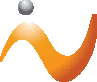 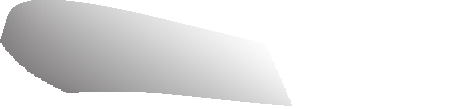 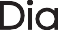 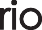 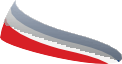 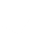 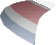 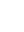 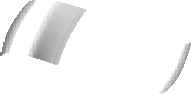 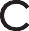 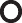 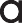 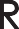 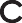 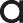 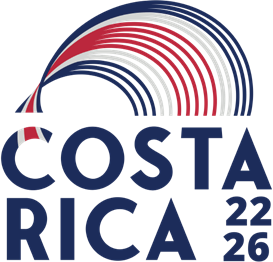 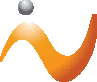 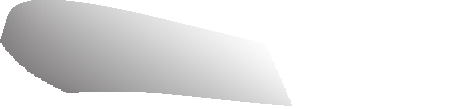 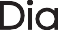 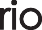 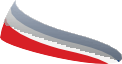 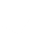 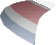 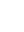 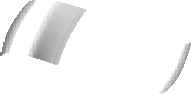 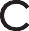 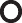 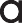 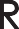 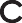 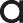 Firmado digitalmente por JORGE EMILIO CASTRO FONSECA (FIRMA)Fecha: 2022.12.0816:29:07 -06'00'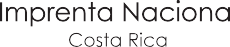 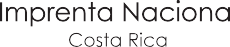 ALCANCE NO 267 A LA GACETA NO 235PODER LEGISLATIVOLEYESN° 10.331LEY DE PRESUPUESTO ORDINARIO Y EXTRAORDINARIO DE LA REPÚBLICA PARA EL EJERCICIO ECONÓMICO 2023TOMO VImprenta Nacional La Uruca, San José, C. R.CÓDIGO CONCEPTORESUMEN DE LA CLASIFICACIÓN FUNCIONALGASTO DEVENGADO	PPTO AUTORIZADOLEY DEDICIEMBRE	2021	A	AGOSTO	2022	PPTO 2023CÓDIGO CONCEPTORESUMEN DE LA CLASIFICACIÓN ECONÓMICAGASTO DEVENGADO	PPTO AUTORIZADOLEY DEDICIEMBRE	2021	A	AGOSTO	2022	PPTO 2023RESUMEN POR PARTIDA PRESUPUESTARIA Y FUENTE DE FINANCIAMIENTOCÓDIGO CONCEPTOGASTO DEVENGADO	PPTO AUTORIZADOLEY DEDICIEMBRE	2021	A	AGOSTO	2022	PPTO 2023RESUMEN DE LA ESTRUCTURA PROGRAMÁTICARESUMEN DE PUESTOSCÓDIGO	CONCEPTO		CANTIDAD DE PUESTOS	RESUMEN COSTO DE REMUNERACIONES Y CONTRIBUCIONES SOCIALESCÓDIGO CONCEPTO	SALARIO	ADICIONALES Y	TOTALBASECONTRIBUCIONES SOCIALESCÓDIGO CONCEPTORESUMEN POR FUENTE DE FINANCIAMIENTOGASTO DEVENGADO	PPTO AUTORIZADOLEY DEDICIEMBRE	2021	A	AGOSTO	2022	PPTO 2023RESUMEN POR SUBPARTIDA1.1.1.1.217.000-MINISTERIO DE PLANIFICACIÓN NACIONAL Y POLÍTICA ECONÓMICARESUMEN DE REQUERIMIENTOS DE RECURSO HUMANO PARA EL AÑO 2023RELACIÓN DE PUESTOS DE CARGOS FIJOSCódigoObjetoCuotaCuotaClaseGasto	Detalle de los PuestosTOTAL SALARIO BASE	Mensual	Anual	1.790.617.896DECRETO EJECUTIVO 4949-P DE 26-06-75 Y LEY 6010 DEL 09/12/76).00302	103 RETRIBUCION POR DEDICACION EXCLUSIVA (SEGUN RESOLUCION DG-003-83 DEL 4-01-83).00399	110 RETRIBUCION POR LA APLICACION DE LA LEY DE INCENTIVOS A LOS PROFESIONALES EN CIENCIAS MEDICAS LEY 6836 DEL 22/12/86 Y RESOLUCIONDG-106-2008 EMITIDA POR LA DIRECCION GENERAL DEL SERVICIO CIVIL684.870.72010.164.456Código ClaseObjetoGasto	Detalle de los Puestos00302	115 RETRIBUCION POR LA PROHIBICION DEL EJERCICIO PROFESIONAL (LEY 5867 DEL 15/12/75 Y SUS REFORMAS)00301	125 RETRIBUCION SOBRESUELDO MINIMO (ARTICULO 5° LEY DE SALARIOS DE LA ADMINISTRACION PUBLICA 6835) DEL 22/12/8200399	227 SOBRESUELDO TRANSITORIO POR CINCO AÑOS A LAS CLASES DE ESTADISTICO SEGUN RESOLUCIONDG-241-2012 DEL 20-09-2012 Y DG-189-2017 DEL 13-12-2017.Total Título:Cuota MensualCuota Anual165.085.883649.274.124984.0003.513.654.2391.1.1.1.217.000-MINISTERIO DE PLANIFICACIÓN NACIONAL Y POLÍTICA ECONÓMICAPROGRAMA	856ACTIVIDADES CENTRALESUNIDAD EJECUTORA DIRECCIÓN EJECUTIVA Y OFICIALÍA MAYORMISIÓN:Dirigir, apoyar y coordinar las acciones institucionales de las unidades administrativas de MIDEPLAN, así como brindar el apoyo técnico, administrativo y financiero para lograr los objetivos de cada una de las unidades de la institución.PROGRAMA DE GOBIERNO 2022-2026 Y OTROS:1.	Un gobierno que se evalúa: calificación institucional.PRODUCTOS:Línea Base2023	20242025202688,05	95,00	96,00	97,00	98,00Fuente de Datos:	Archivos Despacho Ministerial y Unidad Planificación Institucional.Notas Técnicas:	Fórmula: Total de actividades realizadas / Total de actividades programadas * 100.RESUMEN DE GASTOS POR ACTIVIDADTotal del Programa	856	2.753.468.738CÓDIGO  CONCEPTORESUMEN POR FUENTE DE FINANCIAMIENTORESUMEN DE PUESTOSCÓDIGO	CONCEPTO	CANTIDAD DE PUESTOSCARGOS	SERVICIOS	TOTALFIJOS	ESPECIALESCéd. Jur4-000-04214700405CONTRIBUCIÓN PATRONAL AL BANCO POPULAR Y DE DESARROLLO COMUNAL7.157.133004050011112	1142200BANCO POPULAR Y DE DESARROLLO COMUNAL. (BPDC) (SEGÚN LEY No. 4351 DEL 11 DE JULIO DE 1969, LEY ORGÁNICA DEL B.P.D.C.).7.157.133005010011112	1142200CAJA COSTARRICENSE DE SEGURO SOCIAL. (CCSS) (CONTRIBUCIÓN PATRONAL SEGURO DE PENSIONES, SEGÚN LEY No. 17 DEL 22 DE OCTUBRE DE 1943, LEY CONSTITUTIVA DE LA C.C.S.S. Y REGLAMENTO No. 6898 DEL 07 DE FEBRERO DE 1995 Y SUS REFORMAS).77.583.327Céd. Jur4-000-04214700502APORTE PATRONAL AL RÉGIMEN OBLIGATORIO DE PENSIONES COMPLEMENTARIAS.42.942.800005020011112	1142200CAJA COSTARRICENSE DE SEGURO SOCIAL. (CCSS) (APORTE PATRONAL AL RÉGIMEN DE PENSIONES, SEGÚN LEY DE PROTECCIÓN AL TRABAJADOR No. 7983 DEL 16 DE FEBRERO DEL 2000).42.942.800Céd. Jur4-000-04214700503APORTE PATRONAL AL FONDO DE CAPITALIZACIÓN LABORAL21.471.400005030011112	1142200CAJA COSTARRICENSE DE SEGURO SOCIAL. (CCSS) (APORTE PATRONAL AL FONDO DE CAPITALIZACIÓN LABORAL, SEGÚN LEY DE PROTECCIÓN AL TRABAJADOR No. 7983 DEL 16 DE FEBRERO DEL 2000).21.471.400Céd. Jur4-000-04214700505CONTRIBUCIÓN PATRONAL A OTROS FONDOS ADMINISTRADOS POR ENTES50.614.751Céd. Jur4-000-042147603	PRESTACIONES	8.888.7321.1.1.1.217.000-MINISTERIO DE PLANIFICACIÓN NACIONAL Y POLÍTICA ECONÓMICAPROGRAMA	857PLANIFICACIÓN, SEGUIMIENTO Y EVALUACIÓN DEL DESARROLLOUNIDAD EJECUTORA EVALUACIÓN Y SEGUIMIENTOMISIÓN:Asegurar el proceso de planificación del desarrollo en los niveles nacional, regional y sectorial; con horizontes de largo, mediano y corto plazo, abarcando tareas vinculadas a la investigación diagnóstica, la prospectiva, la programación, el seguimiento y la evaluación.PROGRAMA DE GOBIERNO 2022-2026 Y OTROS:Un gobierno que se evalúa: calificación institucional.Un gobierno que se preocupe del ordenamiento territorial y el desarrollo urbano: Un país concentrado en la GAM.PRODUCTOS:Fuente de Datos:	Archivos del Área de Análisis del Desarrollo.#PI.03.ProductoArticulación de la gobernanza.UnidadUsuarios (as)Instituciones públicas, instancias de participación multiactorCantidadde Medida202320242025Asesoría brindada en la gestión de la gobernanza.Fuente de Datos:	Archivos del Área de Planificación Regional.100,00ND	NDFuente de Datos:	Archivos del Área de Evaluación y Seguimiento.INDICADORES:#	Tipo Indicador	Dimensión	IndicadorPI.06.01.	Gestión	Eficacia	Porcentaje de grado de avance de las etapas de elaboración delIBINA 2023.MetasLínea Base2023	202420252026100,00-	-	-	-Fuente de Datos:	Archivos del Área Análisis del Desarrollo.Notas Técnicas:	Fórmula: Porcentaje de avance ejecutado entre porcentaje programado* 100.#	Tipo Indicador	Dimensión	IndicadorPI.01.01.	Gestión	Eficacia	Porcentaje de grado de avance de las etapas de elaboración del IDS2023.MetasLínea Base2023	202420252026-	100,00-	-	-Fuente de Datos:	Archivos del Área de Análisis del DesarrolloNotas Técnicas:	Fórmula: Porcentaje de avance ejecutado entre porcentaje programado* 100.#	Tipo Indicador	Dimensión	IndicadorPI.02.01.	Gestión	Eficacia	Porcentaje de solicitudes de asesoría en políticas públicas atendidas.MetasLínea Base2023	202420252026-	100,00	100,00	100,00	100,00Fuente de Datos:	Archivos del Área de Análisis del Desarrollo - Unidad de Análisis Prospectivo y Política Pública.Notas Técnicas:	Fórmula: Asesoría en políticas públicas atendidas al año X / Total de asesorías solicitadas al año X *100.#	Tipo Indicador	Dimensión	IndicadorPI.03.01.	Gestión	Eficacia	Porcentaje de cumplimiento de asesorías atendidas en la gestión dela gobernanza.MetasLínea Base2023	202420252026-	100,00	100,00	100,00	100,00Fuente de Datos:	Archivos del Área de Planificación Regional y Oficinas Regionales.La fuente de información del indicador son los registros administrativos del Área de Planificación Regional, por lo que la información es realimentada por las oficinas regionales.Notas Técnicas:	Fórmula: Asesorías atendidas en la gestión de la gobernanza /Total asesorías solicitadas *100.#	Tipo Indicador	Dimensión	IndicadorPI.04.01.	Gestión	Eficacia	Porcentaje de informes de seguimiento realizados.MetasFuente de Datos:	Archivos del Área de Evaluación y Seguimiento.Notas Técnicas:	Fórmula indicador = (Número de informes elaborados / Total de informes programados) *100.#	Tipo Indicador	Dimensión	IndicadorPI.05.01.	Gestión	Eficacia	Porcentaje de cumplimiento de la Agenda Nacional de Evaluaciones.MetasFuente de Datos:	Archivos del Área de Evaluación y Seguimiento, e instituciones donde se realizan las evaluaciones.Notas Técnicas:	La información se elabora en función del informe anual de seguimiento al PND. Fórmula: Total de evaluaciones realizadas / Total de evaluaciones programadas * 100.#	Tipo Indicador	Dimensión	IndicadorPI.05.02.	Gestión	Calidad	Promedio de la Calidad de los Informes de Evaluación.MetasFuente de Datos:	Archivos del Área de Evaluación y Seguimiento.Notas Técnicas:	Fórmula indicador = Sumatoria de calificaciones de evaluaciones / Total de evaluaciones aplicadas y respondidas Este indicador recopila información sobre la calidad promedio que tienen los informes finales de evaluación dentro de la ANE.La calidad de los informes finales de evaluación se define como la satisfacción del siguiente conjunto de criterios de valoración, a saber:Claridad del informeCumplimiento de los objetivos y preguntas de evaluaciónFiabilidad de los datosSolidez del análisisCredibilidad de los hallazgosValidez de las conclusionesUtilidad de las recomendacionesEl indicador comparte los mismos criterios y rangos de medición que los estipulados en la Guía de Productos de Evaluación: orientaciones para su valoración (Mideplan, 2017), utilizada para valorar cada informe de evaluación. Los datos sobre la calidad de los informes serán recopilados al finalizar la Etapa Ejecución (o Hacer) del proceso de evaluación, por medio del instrumento “valoración del informe”Se asume que:-Cada PND tendrá una ANE.-Los procesos de evaluación concluirán la etapa Ejecución (o Hacer).-Habrá una única calificación final a cada informe de evaluación.-Los diferentes actores estarán anuentes a brindar la información resultante del ejercicio valorativo en el tiempo oportuno.RESUMEN DE GASTOS POR ACTIVIDADTotal del Programa	857	1.872.222.675CÓDIGO  CONCEPTORESUMEN POR FUENTE DE FINANCIAMIENTORESUMEN DE PUESTOSCÓDIGO	CONCEPTO	CANTIDAD DE PUESTOSCARGOS	SERVICIOS	TOTALFIJOS	ESPECIALESCéd. Jur4-000-04214700405CONTRIBUCIÓN PATRONAL AL BANCO POPULAR Y DE DESARROLLO COMUNAL6.685.329004050011112	1142200BANCO POPULAR Y DE DESARROLLO COMUNAL. (BPDC) (SEGÚN LEY No. 4351 DEL 11 DE JULIO DE 1969, LEY ORGÁNICA DEL B.P.D.C.).6.685.32900502APORTE PATRONAL AL RÉGIMEN OBLIGATORIO DE PENSIONES COMPLEMENTARIAS.40.111.976005020011112	1142200CAJA COSTARRICENSE DE SEGURO SOCIAL. (CCSS) (APORTE PATRONAL AL RÉGIMEN DE PENSIONES, SEGÚN LEY DE PROTECCIÓN AL TRABAJADOR No. 7983 DEL 16 DE FEBRERO DEL 2000).40.111.976Céd. Jur4-000-04214700503APORTE PATRONAL AL FONDO DE CAPITALIZACIÓN LABORAL20.055.988005030011112	1142200CAJA COSTARRICENSE DE SEGURO SOCIAL. (CCSS) (APORTE PATRONAL AL FONDO DE CAPITALIZACIÓN LABORAL, SEGÚN LEY DE PROTECCIÓN AL TRABAJADOR No. 7983 DEL 16 DE FEBRERO DEL 2000).20.055.988Céd. Jur4-000-04214700505CONTRIBUCIÓN PATRONAL A OTROS FONDOS ADMINISTRADOS POR ENTES50.188.11960103TRANSFERENCIAS CORRIENTES A INSTITUCIONES DESCENTRALIZADAS NO EMPRESARIALES24.334.599Céd. Jur4-000-042147603	PRESTACIONES	4.325.6071.1.1.1.217.000-MINISTERIO DE PLANIFICACIÓN NACIONAL Y POLÍTICA ECONÓMICAPROGRAMA	858SISTEMA DE INVERSIÓN PÚBLICAUNIDAD EJECUTORA INVERSIONES PÚBLICASMISIÓN:Regir y administrar el sistema de inversión pública con sujeción a los objetivos y metas enunciadas en los instrumentos de planificación vigentes; con la finalidad de lograr una utilización óptima de los recursos públicos conforme a criterios de economía, efectividad, gradualidad y calidad, comprendiendo la emisión de lineamientos, metodologías y procedimientos para ordenar los procesos de inversión pública; el apoyo en la identificación, formulación, seguimiento y evaluación de los proyectos de inversión de las instituciones; la gestión del banco de proyectos y la administración del fondo de preinversión, entre otros.PROGRAMA DE GOBIERNO 2022-2026 Y OTROS:1.	Un gobierno que se evalúa: calificación institucional.Un gobierno que nos saque de la crisis: reactivación económica y empleo.Un gobierno que proporcione justicia pronta y cumplida.Un gobierno que se preocupe del ordenamiento territorial y el desarrollo urbano.Un gobierno que apoye la cultura y el deporte sano.Un gobierno que construye para garantizar la movilidad de las personas y las mercancías.PRODUCTOS:Fuente de Datos:	Archivos del Área de Inversiones.Supuestos:	a) Los estudios e instrumentos en temas de Inversión Pública responden a la base legal del Sistema Nacional de Inversión Pública (SNIP), la cual se fundamenta en las Leyes 5525, 7010, 8131 y el Decreto Ejecutivo 43251-PLAN, entre otros. Los estudios e instrumentos se elaboran como parte del fortalecimiento del SNIP.La situación relacionada al COVID 19 podría afectar lo programado.El producto es contra demanda.Notas Técnicas:	La unidad de medida del producto => "Estudio de Inversión realizado" incluye además de los estudios, las investigaciones, los artículos, o algún otro sinónimo correspondiente.Fuente de Datos:	Archivos del Área de Inversiones.Supuestos:	a) La situación relacionada al COVID 19 podría afectar lo programado, el canon de JAPDEVA y los lineamientos del gasto de capital, hemos recibido solicitudes de suspender o eliminar 1) los proyectos debido a la falta de recursos.El producto es contra demanda.Con respecto a la unidad de medida del producto => No es adecuado programar para el 2022 un dato basado en promedios, ya que no reflejarán su comportamiento, tomando en cuenta lo anterior.Además, a partir del 05 de mayo de 2022 regirá el Decreto Ejecutivo 43251-PLAN Reglamento para el Funcionamiento del Sistema Nacional de Inversión Pública (SNIP) publicado el 04 de noviembre en La Gaceta 213, el cual modifica los procedimientos de inversión pública en su totalidad.INDICADORES:Línea BaseMetas2023	202420252026100,00	100,00Fuente de Datos:	Archivos del Área de Inversiones.-	-	-Notas Técnicas:	Los estudios e instrumentos en temas de Inversión Pública responden a la base legal del Sistema Nacional de Inversión Pública (SNIP), esta base se fundamenta mediante las Leyes 5525, 7010 y 8131, Decreto Ejecutivo 34694-PLAN-H y otros decretos. Los estudios e instrumentos se elaboran como parte del fortalecimiento del SNIP. La línea base corresponde al año 2020.Fórmula: Cantidad de estudios e instrumentos realizados en temas de Inversión Pública / Total de estudios e instrumentos programados * 100.Línea Base2023	202420252026100,00	100,00	100,00	100,00	100,00Fuente de Datos:	Archivos del Área de Inversiones.Notas Técnicas:	La línea base corresponde al año 2020.Fórmula: (Total de solicitudes de inscripción y actualización de proyectos atendidas (aprobadas y rechazadas) / Total de solicitudes de inscripción y actualización de proyectos recibidas) * 100.RESUMEN DE GASTOS POR ACTIVIDADTotal del Programa	858	654.293.277CÓDIGO  CONCEPTORESUMEN POR FUENTE DE FINANCIAMIENTOTOTAL	654.293.277001	INGRESOS CORRIENTES	654.293.277RESUMEN DE PUESTOSCÓDIGO	CONCEPTO	CANTIDAD DE PUESTOSCARGOS	SERVICIOS	TOTALFIJOS	ESPECIALESCéd. Jur4-000-04214700405CONTRIBUCIÓN PATRONAL AL BANCO POPULAR Y DE DESARROLLO COMUNAL2.388.855004050011112	1142200BANCO POPULAR Y DE DESARROLLO COMUNAL. (BPDC) (SEGÚN LEY No. 4351 DEL 11 DE JULIO DE 1969, LEY ORGÁNICA DEL B.P.D.C.).2.388.85500502APORTE PATRONAL AL RÉGIMEN OBLIGATORIO DE PENSIONES COMPLEMENTARIAS.14.333.129005020011112	1142200CAJA COSTARRICENSE DE SEGURO SOCIAL. (CCSS) (APORTE PATRONAL AL RÉGIMEN DE PENSIONES, SEGÚN LEY DE PROTECCIÓN AL TRABAJADOR No. 7983 DEL 16 DE FEBRERO DEL 2000).14.333.129Céd. Jur4-000-04214700503APORTE PATRONAL AL FONDO DE CAPITALIZACIÓN LABORAL7.166.564005030011112	1142200CAJA COSTARRICENSE DE SEGURO SOCIAL. (CCSS) (APORTE PATRONAL AL FONDO DE CAPITALIZACIÓN LABORAL, SEGÚN LEY DE PROTECCIÓN AL TRABAJADOR No. 7983 DEL 16 DE FEBRERO DEL 2000).7.166.564Céd. Jur4-000-04214700505CONTRIBUCIÓN PATRONAL A OTROS FONDOS ADMINISTRADOS POR ENTES15.190.0531.1.1.1.217.000-MINISTERIO DE PLANIFICACIÓN NACIONAL Y POLÍTICA ECONÓMICAPROGRAMA	859GESTIÓN DE LA COOPERACIÓN INTERNACIONALUNIDAD EJECUTORA COOPERACIÓN INTERNACIONALMISIÓN:Coordinar la cooperación de otros países, la cooperación hacia otros países y la cooperación de organizaciones internacionales, con el fin de alcanzar su mejor utilización dentro de los lineamientos de la política exterior y los planes de desarrollo, comprendiendo la búsqueda de mecanismos de financiamiento de cooperación no reembolsable, la negociación de agendas, convenios y proyectos de cooperación internacional, el apoyo a las instituciones para la identificación, análisis, seguimiento y evaluación de los proyectos de cooperación, la gestión del sistema de gestión de proyectos de cooperación, entre otros.PROGRAMA DE GOBIERNO 2022-2026 Y OTROS:3.5.8.9.10.11.12.Un gobierno que nos saque de la crisis; reactivación económica y empleo.Un gobierno que se preocupa del ordenamiento territorial y el desarrollo urbano. Un gobierno que elimine la pobreza extrema.Un gobierno que construya un país seguro para todas las personas. Un gobierno sintonizado con los tiempos: modernización y tecnología. Un gobierno que proteja nuestro ecosistemaUn gobierno justo e inclusivoPRODUCTOS:Fuente de Datos:	Archivos del Área de Cooperación Internacional.Notas Técnicas:	Entiéndase que para la Unidad de medida Proyectos Aprobados , a nivel de gestión en el Área de Cooperación Internacional de MIDEPLAN es equivalente ademas a programas y actividades, debido a que el proceso de gestión de cooperación internacional incluye dentro de su estructura de gestión la formulación, negociación, aprobación y ejecución de programas de cooperación internacional que están compuestos por una cantidad de proyectos y además, en su unidad mínima de ejecución las actividades de Cooperación Internacional coordinadas por dos o más estados y/o organismos internacionales relacionadas con el desarrollo de acciones específicas que pueden ser talleres, charlas, intercambios, consultorias y que no emanan de un ejercicio previo de ejecución de un proyecto de cooperación internacional.El total de proyectos y/o actividades de cooperación aprobados para el período 2023-2026 es de un total de 320 (100%), es decir:2023= 65 proyectos aprobados2024= 75 proyectos aprobados2025= 85 proyectos aprobados2026= 95 proyectos aprobadosINDICADORES:	Metas	Línea Base2023	202420252026-	20,00	23,00	27,00	30,00Fuente de Datos:	Archivos de Cooperación Internacional.Notas Técnicas:	En cuanto al Desempeño Proyectado para el indicador (porcentajes), de acuerdo a las cantidades programadas para la unidad de medida, para cada año correspondería:2023= 65 proyectos = (20%)2024= 75 proyectos = (23%)2025= 85 proyectos = (27%)2026= 95 proyectos = (30%)Para un total de período de: 320 = 100%Fórmula indicador = Número de proyectos y/o actividades aprobados por el Área de Cooperación Internacional de MIDEPLAN / Total programado * 100.RESUMEN DE GASTOS POR ACTIVIDADTotal del Programa	859	279.552.455CÓDIGO  CONCEPTORESUMEN POR FUENTE DE FINANCIAMIENTOTOTAL	279.552.455001	INGRESOS CORRIENTES	279.552.455RESUMEN DE PUESTOSCÓDIGO	CONCEPTO	CANTIDAD DE PUESTOSCARGOS	SERVICIOS	TOTALFIJOS	ESPECIALESCéd. Jur4-000-04214700405CONTRIBUCIÓN PATRONAL AL BANCO POPULAR Y DE DESARROLLO COMUNAL1.016.720004050011112	1142200BANCO POPULAR Y DE DESARROLLO COMUNAL. (BPDC) (SEGÚN LEY No. 4351 DEL 11 DE JULIO DE 1969, LEY ORGÁNICA DEL B.P.D.C.).1.016.72000502APORTE PATRONAL AL RÉGIMEN OBLIGATORIO DE PENSIONES COMPLEMENTARIAS.6.100.322005020011112	1142200CAJA COSTARRICENSE DE SEGURO SOCIAL. (CCSS) (APORTE PATRONAL AL RÉGIMEN DE PENSIONES, SEGÚN LEY DE PROTECCIÓN AL TRABAJADOR No. 7983 DEL 16 DE FEBRERO DEL 2000).6.100.322Céd. Jur4-000-04214700503APORTE PATRONAL AL FONDO DE CAPITALIZACIÓN LABORAL3.050.161005030011112	1142200CAJA COSTARRICENSE DE SEGURO SOCIAL. (CCSS) (APORTE PATRONAL AL FONDO DE CAPITALIZACIÓN LABORAL, SEGÚN LEY DE PROTECCIÓN AL TRABAJADOR No. 7983 DEL 16 DE FEBRERO DEL 2000).3.050.161Céd. Jur4-000-0421471.1.1.1.217.000-MINISTERIO DE PLANIFICACIÓN NACIONAL Y POLÍTICA ECONÓMICAPROGRAMA	860FORTALECIMIENTO DE LA GESTIÓN PÚBLICAUNIDAD EJECUTORA MODERNIZACIÓN DEL ESTADOMISIÓN:Dirigir conjuntos de acciones vinculadas al sistema de gestión pública y al fortalecimiento de las respectivas capacidades institucionales de los organismos públicos, comprendiendo iniciativas de reforma administrativa, estrategias de mejora de la gestión de las organizaciones, procesos de modernización, labores de diseño institucional y acciones tendientes a asegurar la calidad de los servicios públicos, entre otros.PROGRAMA DE GOBIERNO 2022-2026 Y OTROS:13.	Un gobierno que sirva a la gente: objetivo central del EstadoPRODUCTOS:Fuente de Datos:	Archivos del Área de Modernización del Estado.Notas Técnicas:	Unidad de medida: Dentro de este tipo de asesorías técnicas se encuentran talleres, capacitaciones, reuniones, criterios, generación de instrumentos técnico metodológicos, entre otros que se brinden en materia de gestión pública, la conformación de la institucionalidad pública, la administración y funcionamiento del Sistema Nacional de Contralorías de Servicios y los procesos de descentralización municipal.Fuente de Datos:	Archivos del Área de Modernización del Estado.Notas Técnicas:	Dentro de este producto se consideran las evaluaciones, criterios y resoluciones asociadas a procesos de reorganización administrativa, propuestas de reformas institucionales o de la institucionalidad pública, la realización de estudios o investigaciones en materia de gestión pública, descentralización y por ende, transferencia de competencias y recursos a las municipalidades, entre otroFuente de Datos:	Archivos del Área de Modernización del Estado.Notas Técnicas:	El Modelo para el Mejoramiento de la Gestión Institucional cuenta con una programación definida, dentro de la cual se iniciará con la mejora, fortalecimiento y generación de capacidades dentro de los Ministerios de Gobierno en materia de estrategia y planificación en la primera etapa, así como la actualización de los instrumentos de gestión relacionados, lo cual se iniciará con la próxima Administración .Esta etapa consiste en asesorar y acompañar anualmente al menos a 10 entidades públicas en materia de Gestión para Resultados en el Desarrollo, Valor Público y Planificación Estratégica Institucional , así como capacitar en los cursos virtuales al menos a 60 personas funcionarias en estas temáticas. Esto con el fin de orientar la planificación estratégica a la búsqueda de resultados que generen bienestar a las personas ciudadanas.INDICADORES:#	Tipo Indicador	Dimensión	IndicadorPI.01.01.	Gestión	Eficacia	Porcentaje de asesorías técnicas en gestión pública atendidas.MetasLínea Base2023	202420252026-	100,00	100,00	100,00	100,00Fuente de Datos:	Archivos del Área de Modernización del Estado.Notas Técnicas:	Fórmula: Cantidad asesorías técnicas realizadas en gestión pública / Total de asesorías solicitadas * 100.#	Tipo Indicador	Dimensión	IndicadorPI.02.01.	Gestión	Eficacia	Porcentaje de solicitudes de reformas institucionales resueltas.MetasLínea Base2023	202420252026-	100,00	100,00	100,00	100,00Fuente de Datos:	Archivos del Área de Modernización del Estado.Notas Técnicas:	Fórmula: Cantidad de solicitudes de reformas institucionales atendidas / Total de solicitudes recibidas * 100.#	Tipo Indicador	Dimensión	IndicadorPI.03.01.	Gestión	Eficacia	Porcentaje de etapas del Modelo para el Mejoramiento de la GestiónInstitucional implementadas.MetasLínea Base2023	202420252026-	100,00	100,00	100,00	100,00Fuente de Datos:	Archivos del Área de Modernización del Estado.Notas Técnicas:	Fórmula: Cantidad de etapas del modelo de gestión pública ejecutadas / Total de etapas programadas *100.RESUMEN DE GASTOS POR ACTIVIDADTotal del Programa	860	492.462.855CÓDIGO  CONCEPTORESUMEN POR FUENTE DE FINANCIAMIENTOTOTAL	492.462.855001	INGRESOS CORRIENTES	492.462.855RESUMEN DE PUESTOSCÓDIGO	CONCEPTO	CANTIDAD DE PUESTOSCARGOS	SERVICIOS	TOTALFIJOS	ESPECIALESCéd. Jur4-000-04214700405CONTRIBUCIÓN PATRONAL AL BANCO POPULAR Y DE DESARROLLO COMUNAL1.816.170004050011112	1142200BANCO POPULAR Y DE DESARROLLO COMUNAL. (BPDC) (SEGÚN LEY No. 4351 DEL 11 DE JULIO DE 1969, LEY ORGÁNICA DEL B.P.D.C.).1.816.17000502APORTE PATRONAL AL RÉGIMEN OBLIGATORIO DE PENSIONES COMPLEMENTARIAS.10.897.022005020011112	1142200CAJA COSTARRICENSE DE SEGURO SOCIAL. (CCSS) (APORTE PATRONAL AL RÉGIMEN DE PENSIONES, SEGÚN LEY DE PROTECCIÓN AL TRABAJADOR No. 7983 DEL 16 DE FEBRERO DEL 2000).10.897.022Céd. Jur4-000-04214700503APORTE PATRONAL AL FONDO DE CAPITALIZACIÓN LABORAL5.448.511005030011112	1142200CAJA COSTARRICENSE DE SEGURO SOCIAL. (CCSS) (APORTE PATRONAL AL FONDO DE CAPITALIZACIÓN LABORAL, SEGÚN LEY DE PROTECCIÓN AL TRABAJADOR No. 7983 DEL 16 DE FEBRERO DEL 2000).5.448.511Céd. Jur4-000-04214700505CONTRIBUCIÓN PATRONAL A OTROS FONDOS ADMINISTRADOS POR ENTES PRIVADOS13.114.174603	PRESTACIONES	790.634603990011320	1142OTRAS PRESTACIONES(PARA EL PAGO DE SUBSIDIOS POR INCAPACIDAD).790.6341.1.1.1.217.000-MINISTERIO DE PLANIFICACIÓN NACIONAL Y POLÍTICA ECONÓMICAPROGRAMA	861TRANSFERENCIASUNIDAD EJECUTORA DIRECCIÓN EJECUTIVA Y OFICIALÍA MAYORMISIÓN:Dirigir, coordinar y vigilar los recursos transferidos y los resultados obtenidos mediante su ejecución, estableciendo los mecanismos internos para realizar dicho seguimiento y hacer la respectiva rendición de cuentas.Registro	1.1.1.1.217.000-861-00CÓDIGO  CONCEPTORESUMEN POR FUENTE DE FINANCIAMIENTO1.1.1.1.218.000-MINISTERIO DE CIENCIA, INNOVACIÓN, TECNOLOGÍA Y TELECOMUNICACIONESMISIÓN INSTITUCIONAL:Somos la institución rectora que impulsa la ciencia, tecnología, innovación y telecomunicaciones a través de políticas públicas para el beneficio de la sociedad costarricense.PROGRAMA DE GOBIERNO 2022-2026 Y OTROS:Potenciar la apropiación social del conocimiento científico, la innovación, las tecnologías y las telecomunicaciones, mediante la promoción de estrategias inclusivas y la implementación de proyectos dirigidos a toda la población.Fomentar la utilización del conocimiento científico, el avance tecnológico, la innovación y los servicios de telecomunicaciones en los procesos productivos nacionales y de gestión del Estado.CÓDIGO CONCEPTORESUMEN DE LA CLASIFICACIÓN FUNCIONALGASTO DEVENGADO	PPTO AUTORIZADOLEY DEDICIEMBRE	2021	A	AGOSTO	2022	PPTO 2023CÓDIGO CONCEPTORESUMEN DE LA CLASIFICACIÓN ECONÓMICAGASTO DEVENGADO	PPTO AUTORIZADOLEY DEDICIEMBRE	2021	A	AGOSTO	2022	PPTO 2023RESUMEN POR PARTIDA PRESUPUESTARIA Y FUENTE DE FINANCIAMIENTOCÓDIGO CONCEPTOGASTO DEVENGADO	PPTO AUTORIZADOLEY DEDICIEMBRE	2021	A	AGOSTO	2022	PPTO 2023RESUMEN DE LA ESTRUCTURA PROGRAMÁTICARESUMEN DE PUESTOSCÓDIGO	CONCEPTO		CANTIDAD DE PUESTOS	RESUMEN COSTO DE REMUNERACIONES Y CONTRIBUCIONES SOCIALESCÓDIGO CONCEPTO	SALARIO	ADICIONALES Y	TOTALBASECONTRIBUCIONES SOCIALESCÓDIGO CONCEPTORESUMEN POR FUENTE DE FINANCIAMIENTOGASTO DEVENGADO	PPTO AUTORIZADOLEY DEDICIEMBRE	2021	A	AGOSTO	2022	PPTO 2023RESUMEN POR SUBPARTIDA1.1.1.1.218.000-MINISTERIO DE CIENCIA, INNOVACIÓN, TECNOLOGÍA Y TELECOMUNICACIONESRESUMEN DE REQUERIMIENTOS DE RECURSO HUMANO PARA EL AÑO 2023RELACIÓN DE PUESTOS DE CARGOS FIJOSCódigoObjetoCuotaCuotaClaseGasto	Detalle de los PuestosTOTAL SALARIO BASE	Mensual	Anual	1.978.406.38809/12/76).Código ClaseObjetoGasto	Detalle de los Puestos00302	103 RETRIBUCION POR DEDICACION EXCLUSIVA (SEGUN RESOLUCION DG-003-83 DEL 4-01-83).00302	115 RETRIBUCION POR LA PROHIBICION DEL EJERCICIO PROFESIONAL (LEY 5867 DEL 15/12/75 Y SUS REFORMAS)00301	125 RETRIBUCION SOBRESUELDO MINIMO (ARTICULO 5° LEY DE SALARIOS DE LA ADMINISTRACION PUBLICA 6835) DEL 22/12/82Cuota MensualCuota Anual249.397.500151.312.481281.214.053Total Título:	2.752.465.0761.1.1.1.218.000-MINISTERIO DE CIENCIA, INNOVACIÓN, TECNOLOGÍA Y TELECOMUNICACIONESPROGRAMA	893COORDINACIÓN Y DES. CIENTÍF.Y TECNOLÓGICOUNIDAD EJECUTORA DESPACHO DEL MINISTROMISIÓN:Somos el programa responsable de promover el desarrollo de la ciencia, tecnología y la innovación en la población costarricense, por medio de programas de apropiación social del conocimiento en áreas científico tecnológicas, de la innovación, la investigación y desarrollo y la gobernanza digital, para el avance y bienestar de la población.PROGRAMA DE GOBIERNO 2022-2026 Y OTROS:Potenciar la apropiación social del conocimiento científico, la innovación, las tecnologías y las telecomunicaciones, mediante la promoción de estrategias inclusivas y la implementación de proyectos dirigidos a toda la población.Fomentar la utilización del conocimiento científico, el avance tecnológico, la innovación y los servicios de telecomunicaciones en los procesos productivos nacionales y de gestión del Estado.PRODUCTOS:Fuente de Datos:	MICITT. Sistema Institucional SYGA.Notas Técnicas:	Son todas las actividades que se refieren al desarrollo de cursos en los Centros Comunitarios Inteligentes (CECI) y son posibles a través de los gestores de CECIS y el desarrollo anual de los cursos.Fuente de Datos:	MICITT. Sistema Institucional SYGA.Notas Técnicas:	Se refiere al diseño del Programa "Promoción de la Innovación Sectorial con Enfoque Regional" que brinda apoyo técnico y promociona los fondos no reembolsables para el desarrollo de proyectos diversos.INDICADORES:#	Tipo Indicador	Dimensión	IndicadorPF.01.01.	Gestión	Eficacia	Porcentaje de ejecución del plan de acción de la Política Nacionalpara la Igualdad entre Mujeres y Hombres en la formación, el empleo y el uso de los productos de la Ciencia, la Tecnología, las Telecomunicaciones y la Innovación (Pictti).	Metas	Línea Base2023	202420252026-	77,50	82,50	87,50	92,50Fuente de Datos:	Informes de seguimiento del plan de la Pictti, MICITT, Departamento de Promoción de la Ciencia y la Tecnología.Supuestos:	Se refiere al avance de las acciones y actividades del Plan de Acción de la Política Nacional para la Igualdad entre Mujeres y Hombres en la formación, el empleo y el uso de los productos de la Ciencia, la Tecnología, las Telecomunicaciones y la Innovación (Pictti), según la descripción de las 8 fases que finalizan en el 2027.Notas Técnicas:	El objetivo principal del indicador es difundir y procurar un cambio en la sociedad costarricense desde el Departamento de Promoción de la Ciencia y la Tecnología buscando llegar a las diferentes regiones del país , de manera escalada anualmente.Esta es una política nacional, por lo que la situación de las demás instituciones podría afectar las metas y eventualmente obligarnos a redefinir el indicador.De manera anual se brindará un Informe de Seguimiento a la Comisión de Alto Nivel de la Pictti , el cual se coloca en la Página Web del Micitt.#	Tipo Indicador	Dimensión	IndicadorPF.01.02.	Gestión	Eficacia	Cantidad de certificados emitidos en los Centros ComunitariosInteligentes (CECI).MetasLínea Base2023	20242025202611.500,00	12.500,00	13.500,00	14.500,00	15.500,00Fuente de Datos:	Informes de cantidad de certificados emitidos tomados de la página web CECI: www.ceci.go.cr, MICITT, Departamento de Fortalecimiento de las Capacidades en Ciencia y Tecnología .Supuestos:	El éxito de este indicador está en función de la presencia de fenómenos naturales, recortes presupuestarios, no disponibilidad de equipo para instalar en los CECI, desinterés de los usuarios, cambios de políticas institucionales y nacionales, entre otros.Notas Técnicas:	Los datos obtenidos servirán para los servicios de Información, divulgación y documentación, informes a otras dependencias del Gobierno Central, mediante informes, cuadros estadísticos, gráficos, tablas, otros formatos.#	Tipo Indicador	Dimensión	IndicadorPF.01.03.	Gestión	Eficacia	Cantidad de personas usuarias atendidas en los Laboratorios deInnovación Comunitaria (LINC).MetasLínea Base2023	202420252026-	700,00	700,00	700,00	700,00Fuente de Datos:	Registros de asistencia a los LINC, proporcionados por la Dirección de Innovación, MICITT.Supuestos:	Que la comunidad muestre desinterés en el proyecto. Se verán beneficiados los sectores en condición de vulnerabilidad: personas con discapacidad, población indígena, agricultores, niños(as) y jóvenes, mujeres en riesgo o jefas de hogar, así como personas desempleadas, clasificadas como en condición de pobreza o pobreza extrema, pequeños(as) productores(as), pequeños(as) empresarios(as) y emprendedores(as) de zonas de menor desarrollo social.Notas Técnicas:	Los datos obtenidos servirán para producir información que sea referencia para la elaboración de política pública.Los LINC son espacios equipados que proporcionarán condiciones para que tanto los empresarios, emprendedores, estudiantes, educadores, y la sociedad en general den un salto hacia el uso de tecnologías de primer orden y reciban formación de avanzada en las principales tecnologías emergentes.#	Tipo Indicador	Dimensión	IndicadorPF.02.01.	Gestión	Eficacia	Cantidad de usuarios registrados en Sistema de Información Nacionalde Ciencia y Tecnología (SINCYT) con aprovechamiento de la plataformaMetasLínea Base2023	202420252026-	5.423,00	5.523,00	5.623,00	5.723,00Fuente de Datos:	Registro de usuarios registrados en el SINCYT, MICITT, Dirección de Investigación y Desarrollo Tecnológico.Supuestos:	El SINCYT opera con normalidad, sin incidentes, gracias al continuo soporte y mantenimiento que se le brinda a través de mecanismos de contratación administrativa con el ICE y sus servicios de infotelecomunicaciones especializados.Notas Técnicas:	Este indicador se establece en la intervención estratégica del PNCTI: Fortalecimiento del Sistema de Información Nacional de Ciencia y Tecnología (SINCYT) para el desarrollo estratégico del Sistema Nacional de Ciencia Tecnología e Innovación (SNCTI). Se estima crecimiento orgánico de unos 100 usuarios nuevos por año, pero se puede planificar un crecimiento mayor si se incorpora el registro de los gestores de innovación como requisito para acreditarse como tales; esto se ha discutido con la Dirección de Innovación de MICITT y podría ser muy factible de realizar durante la vigencia de este PNCTI 2022-2027. Se estima un presupuesto de unos 20 millones de colones anuales para soporte, mantenimiento y desarrollos del SINCYT contemplados para toda la intervención estratégica .	Metas	Línea Base2023	202420252026-	2,00	2,00	1,00	1,00Fuente de Datos:	Registros electrónicos de las reformas realizadas, MICITT, Dirección de Investigación y Desarrollo Tecnológico y Unidad de Asuntos Jurídicos.Supuestos:	El Sistema Nacional de Ciencia, Tecnología e Innovación y sus actores ven la necesidad de actualizar , crear, derogar normativa relacionada con I+D+I, ya sea por iniciativa de los sectores, por recomendación de la OCDE, en aras de dinamizar aspectos relativos al emprendimiento, a las actividades científicas y tecnológicas, a la formación técnica y profesional en CTI, entre otras.Notas Técnicas:	Se pretende alcanzar en el 2027 las 10 reformas. Se incluyen revisiones a la Ley de Biodiversidad (2022), a la normativa sobre equipo y material biomédico (ambas en proceso, según se ha mapeado desde la DIDT) (2023), temas relacionados con emprendimiento, empleabilidad, investigación preclínica y uso de animales de experimentación (2022) así como las recomendaciones de la OCDE en materia de las siguientes recomendaciones:Recomendación del Consejo sobre el Acceso a los Datos de Investigación Financiada con Fondos Públicos [OCDE/LEGAL/0347] (2022)Recomendación del Consejo sobre la Gobernanza de los Ensayos Clínicos [OCDE/LEGAL/0397] 3. Recomendación del Consejo sobre el Licenciamiento de Invenciones Genéticas [OCDE/LEGAL/0342] (2022) 4. Recomendación del Consejo sobre la Garantía de Calidad en las Pruebas Genéticas Moleculares [OCDE/LEGAL/0350] (2022)Recomendación del Consejo sobre Biobancos Humanos y Bases de Datos de Investigación Genética (HBGRD) [OCDE/LEGAL/0375] (2022)Recomendación del Consejo sobre la Evaluación de la Sostenibilidad de los Productos Biológicos [OCDE/LEGAL/0395] (2022), así como cualquier otras que surjan durante el periodo de duración del PNCTIEste indicador es un reflejo de la gobernanza del SNCTI y un aumento en el mismo puede indicar un mayor nivel de dinamismo en el SNCTI, la revisión constante de toda la normativa para I+D+I y las políticas basadas en evidencia que vengan a apoyar estas reformas son parte del espíritu que promueve la Organización para la Cooperación y el Desarrollo Económico (OCDE), de la cual Costa Rica es miembro pleno desde mayo de 2021.RESUMEN DE GASTOS POR ACTIVIDADTotal del Programa	893	5.177.425.323CÓDIGO  CONCEPTORESUMEN POR FUENTE DE FINANCIAMIENTORESUMEN DE PUESTOSCÓDIGO	CONCEPTO	CANTIDAD DE PUESTOSCARGOS	SERVICIOS	TOTALFIJOS	ESPECIALESCéd. Jur4-000-04214700405CONTRIBUCIÓN PATRONAL AL BANCO POPULAR Y DE DESARROLLO COMUNAL8.255.000004050011112	1160200BANCO POPULAR Y DE DESARROLLO COMUNAL. (BPDC) (SEGÚN LEY No. 4351 DEL 11 DE JULIO DE 1969, LEY ORGÁNICA DEL B.P.D.C.).8.255.000005010011112	1160200CAJA COSTARRICENSE DE SEGURO SOCIAL. (CCSS) (CONTRIBUCIÓN PATRONAL SEGURO DE PENSIONES, SEGÚN LEY No. 17 DEL 22 DE OCTUBRE DE 1943, LEY CONSTITUTIVA DE LA C.C.S.S. Y REGLAMENTO No. 6898 DEL 07 DE FEBRERO DE 1995 Y SUS REFORMAS).89.489.000Céd. Jur4-000-04214700502APORTE PATRONAL AL RÉGIMEN OBLIGATORIO DE PENSIONES COMPLEMENTARIAS.49.532.000005020011112	1160200CAJA COSTARRICENSE DE SEGURO SOCIAL. (CCSS) (APORTE PATRONAL AL RÉGIMEN DE PENSIONES, SEGÚN LEY DE PROTECCIÓN AL TRABAJADOR No. 7983 DEL 16 DE FEBRERO DEL 2000).49.532.000Céd. Jur4-000-04214700503APORTE PATRONAL AL FONDO DE CAPITALIZACIÓN LABORAL24.766.000005030011112	1160200CAJA COSTARRICENSE DE SEGURO SOCIAL. (CCSS) (APORTE PATRONAL AL FONDO DE CAPITALIZACIÓN LABORAL, SEGÚN LEY DE PROTECCIÓN AL TRABAJADOR No. 7983 DEL 16 DE FEBRERO DEL 2000).24.766.000Céd. Jur4-000-04214700505CONTRIBUCIÓN PATRONAL A OTROS FONDOS ADMINISTRADOS POR ENTES109.671.018Céd. Jur4-000-042149-364.127.74498.165.1851.121.652.427307.355.627117.786.56263.612.600602	TRANSFERENCIAS CORRIENTES A PERSONAS	14.400.000607	TRANSFERENCIAS CORRIENTES AL SECTOR EXTERNO	61.925.07260701TRANSFERENCIAS CORRIENTES A ORGANISMOS INTERNACIONALES61.925.072607010011330	1160200ORGANIZACIÓN INTERNACIONAL DE ENERGÍA ATÓMICA (PAGO PARCIAL DE LA CUOTA ANUAL ORDINARIA DEL PRESUPUESTO REGULAR 2023 Y SALDO PENDIENTE DEL PERIODO 2021 y 2022, SEGÚN LEY No. 3440 DEL 26/10/1964).61.925.072Céd. Jur2-100-0983111.1.1.1.218.000-MINISTERIO DE CIENCIA, INNOVACIÓN, TECNOLOGÍA Y TELECOMUNICACIONESPROGRAMA	899RECTORÍA DEL SECTOR TELECOMUNICACIONESUNIDAD EJECUTORA DESPACHO DEL VICEMINISTRO DE TELECOMUNICACIONESMISIÓN:Somos el programa responsable de planificar, administrar y controlar, la política nacional de telecomunicaciones, mediante el diseño, seguimiento y fiscalización de la normativa estratégica y planes que regulan la actividad, en aras de garantizar el acceso a los servicios de espectro radioeléctrico, redes y tecnologías digitales a la población.PROGRAMA DE GOBIERNO 2022-2026 Y OTROS:2.	Fomentar la utilización del conocimiento científico, el avance tecnológico, la innovación y los servicios de telecomunicaciones en los procesos productivos nacionales y de gestión del Estado.PRODUCTOS:Fuente de Datos:	MICITT, Sistema Institucional SYGA.Notas Técnicas:	Se refiere a la elaboración del instrumental técnico metodológico y procedimental para el ejercicio de seguimiento, evaluación y modificaciones del PNDT; lo que implica la recopilación y análisis de la evidencia relacionada al avance de las metas e informes de seguimiento, así como el porcentaje de viviendas con acceso a internet.INDICADORES:#	Tipo Indicador	Dimensión	IndicadorPF.01.01.	Gestión	Eficacia	Porcentaje de avance en el cumplimiento de las metas del PlanNacional de Desarrollo de Telecomunicaciones (PNDT) 2022-2027, cuya ejecución está a cargo del Viceministerio de Telecomunicaciones.	Metas	Línea Base2023	202420252026-	54,00	69,00	82,00	90,00Fuente de Datos:	Informes de seguimiento y evaluación de las metas del PNDT, MICITT. Viceministerio de Telecomunicaciones.Supuestos:	• Fortalecimiento de la coordinación Rector-Regulador del sector telecomunicaciones.Fortalecimiento de la actuación del Gobierno de la República en materia de telecomunicaciones/TIC y definición de reglas de actuación general para todo el sector público.Articulación interinstitucional para la definición de contrapartidas y responsabilidades para la ejecución , seguimiento y control de las metas del PNDT.Coordinación con entidades públicas y privadas para la formulación o actualización de políticas públicas de telecomunicaciones y regulaciones.Diseño y ejecución de la política pública del sector telecomunicaciones (PNDT) con temporalidad vigente.Notas Técnicas:	El indicador en análisis mide el avance de las metas de acción contenidas en el PNDT 2022-2027 a cargo del Viceministerio de Telecomunicaciones, y para su cumplimiento se requiere la articulación y coordinación interinstitucional y multisectorial, por tanto, su grado de avance no solo depende de una institución, sino más bien del esfuerzo de múltiples partes interesadas. El avance en la ejecución de las metas de dicho indicador contribuye al ejercicio de la Rectoría de Telecomunicaciones , mediante la formulación de políticas para el uso y desarrollo de las telecomunicaciones, emisión de criterios técnicos y reglamentos ejecutivos, coordinación de las distintas políticas públicas orientadas al desarrollo del sector, dando como resultado más y mejores beneficios para la población, generando mayor apropiación de las TIC , construyendo habilidades y capacidades, diversificando el conocimiento e impactado positivamente en la calidad de vida de los habitantes del país.	Metas	Línea Base2023	20242025202684,70	89,10	90,60	92,10	93,50Fuente de Datos:	Informes. MICITT. Viceministerio de Telecomunicaciones.Supuestos:	• Interés de la población por adquirir servicios de Internet.Compromiso de las instituciones, operadores y proveedores de servicios de telecomunicaciones, y demás actores del ecosistema digital.Reducción en el costo del servicio de Internet.Despliegue ágil y oportuno de infraestructura de telecomunicaciones.Interés de los diferentes actores por impulsar capacidades en el uso de las TIC que generen mayor demanda de conexiones.Viviendas con Internet incluye conexión ADSL , cable, fibra óptica, inalámbrica, etc.La meta del indicador al 2027, se obtiene como el valor a una desviación estándar por encima del promedio del porcentaje de viviendas con Internet de los países miembros de la OCDE que poseen mayor valor al de Costa Rica (Datos publicados en el 2021 por la OCDE).Notas Técnicas:	El avance del indicador depende de la articulación público-privado y de las acciones que se ejecuten a nivel de mercados de telecomunicaciones.RESUMEN DE GASTOS POR ACTIVIDADTotal del Programa	899	1.928.274.677CÓDIGO  CONCEPTORESUMEN POR FUENTE DE FINANCIAMIENTOTOTAL	1.928.274.677001	INGRESOS CORRIENTES	1.928.274.677RESUMEN DE PUESTOSCÓDIGO	CONCEPTO	CANTIDAD DE PUESTOSCARGOS	SERVICIOS	TOTALFIJOS	ESPECIALESCéd. Jur4-000-04214700405CONTRIBUCIÓN PATRONAL AL BANCO POPULAR Y DE DESARROLLO COMUNAL6.558.000004050011112	2161200BANCO POPULAR Y DE DESARROLLO COMUNAL. (BPDC) (SEGÚN LEY No. 4351 DEL 11 DE JULIO DE 1969, LEY ORGÁNICA DEL B.P.D.C.).6.558.00000502APORTE PATRONAL AL RÉGIMEN OBLIGATORIO DE PENSIONES COMPLEMENTARIAS.39.349.000005020011112	2161200CAJA COSTARRICENSE DE SEGURO SOCIAL. (CCSS) (APORTE PATRONAL AL RÉGIMEN DE PENSIONES, SEGÚN LEY DE PROTECCIÓN AL TRABAJADOR No. 7983 DEL 16 DE FEBRERO DEL 2000).39.349.000Céd. Jur4-000-04214700503APORTE PATRONAL AL FONDO DE CAPITALIZACIÓN LABORAL19.674.000005030011112	2161200CAJA COSTARRICENSE DE SEGURO SOCIAL. (CCSS) (APORTE PATRONAL AL FONDO DE CAPITALIZACIÓN LABORAL, SEGÚN LEY DE PROTECCIÓN AL TRABAJADOR No. 7983 DEL 16 DE FEBRERO DEL 2000).19.674.0001	SERVICIOSCéd. Jur4-000-04214776.339.027Céd. Jur4-000-0421473.279.087Céd. Jur4-000-042147603	PRESTACIONES	41.874.0641.1.1.1.219.000-MINISTERIO DE AMBIENTE Y ENERGÍAMISIÓN INSTITUCIONAL:Es el rector en materia del ambiente y energía, responsable de coordinar la participación de las demás entidades públicas y privadas en la generación e implementación de políticas, estrategias y acciones orientadas al cumplimiento de los objetivos nacionales e internacionales, propiciando la participación amplia y responsable de los diferentes sectores de la sociedad civil.Su accionar contribuye al mejoramiento de la calidad de vida de las y los habitantes del país, mediante la promoción del manejo, conservación y desarrollo sostenible de los elementos, bienes, servicios y recursos ambientales y naturales del país, garantizando la necesaria y plena armonía entre las actividades de desarrollo nacional y el respeto por la naturaleza y la consolidación jurídica de los derechos ciudadanos en esta materia.OBJETIVOS DE LA INTERVENCIÓN ESTRATÉGICA DEL PNDIP:Desarrollar una agenda de conservación ambiental con pueblos indígenas.Atender con eficacia las quejas ambientales, competencias del Sistema Nacional de Áreas de Conservación (SINAC).Promover un manejo integral del fuego que favorezca la protección y conservación de la Biodiversidad en el Patrimonio Natural del Estado.Manejar la protección de los Ecosistemas Terrestres y Marinos del Patrimonio Natural del Estado y Áreas Silvestres Protegidas.Aumentar la conectividad Ecológica de las Áreas Silvestres Protegidas.Fomentar la conservación y uso sostenible de la biodiversidad en territorio privado.Manejar las Áreas Silvestres Protegidas de manera eficiente.Implementar los comités de turismo local en las Áreas Silvestres Protegidas en el marco de la Estrategia de Turismo del SINAC.Regularizar el área total de tierras Patrimonio Natural del Estado (límites, inscripción y oficialización).Mantener la dotación de servicios ambientales por medio del financiamiento permanente en áreas de interés prioritario.Aumentar las fuentes de recursos para el financiamiento de los servicios ambientales.Coordinar la ejecución y el seguimiento de la política y la Estrategia Nacional de Biodiversidad.Contribuir a la articulación del conocimiento sobre el estado de la biodiversidad.Liderar la articulación Nacional para operar el marco legal en gestión de la biodiversidad.Fortalecer y consolidar los procesos de articulación interinstitucional del Sector Ambiente en la Cuenca del Río Reventazón , con el fin de generar y promover soluciones integrales para la protección de los recursos ambientales (aire, agua, suelo, biodiversidad y paisaje) en mejora de la calidad de vida de sus habitantes.Preparar a la población y al tráfico aéreo, ante el riesgo de los impactos provocados por los eventos hidrometeorológicos extremos y los efectos adversos del cambio climático, mediante la emisión de avisos.Prevenir a la población Nacional e Internacional ante los riesgos asociados a eventos hidrometeorológicos extremos y los efectos adversos del cambio climático a nivel terrestre, marítimo y aéreo.Mantener optimizada la red de estaciones meteorológicas para el monitoreo del tiempo, clima y agua, que permita la transmisión ininterrumpida, en tiempo real y vía internet, de la información que generan sobre los parámetros meteorológicos que sirven de base para el análisis del tiempo, clima y agua y el diseño de políticas estratégicas para la prevención, mitigación y adaptabilidad al cambio climático en beneficio de la población Costarricense.CÓDIGO CONCEPTORESUMEN DE LA CLASIFICACIÓN FUNCIONALGASTO DEVENGADO	PPTO AUTORIZADOLEY DEDICIEMBRE	2021	A	AGOSTO	2022	PPTO 2023TOTAL55.893.254.09457.796.626.16356.952.000.000CÓDIGO CONCEPTORESUMEN DE LA CLASIFICACIÓN ECONÓMICAGASTO DEVENGADO	PPTO AUTORIZADOLEY DEDICIEMBRE	2021	A	AGOSTO	2022	PPTO 2023RESUMEN POR PARTIDA PRESUPUESTARIA Y FUENTE DE FINANCIAMIENTOCÓDIGO CONCEPTOGASTO DEVENGADO	PPTO AUTORIZADOLEY DEDICIEMBRE	2021	A	AGOSTO	2022	PPTO 2023RESUMEN DE LA ESTRUCTURA PROGRAMÁTICARESUMEN DE PUESTOSCÓDIGO	CONCEPTO		CANTIDAD DE PUESTOS	RESUMEN COSTO DE REMUNERACIONES Y CONTRIBUCIONES SOCIALESCÓDIGO CONCEPTO	SALARIO	ADICIONALES Y	TOTALBASECONTRIBUCIONES SOCIALESCÓDIGO CONCEPTORESUMEN POR FUENTE DE FINANCIAMIENTOGASTO DEVENGADO	PPTO AUTORIZADOLEY DEDICIEMBRE	2021	A	AGOSTO	2022	PPTO 20231.1.1.1.219.000-MINISTERIO DE AMBIENTE Y ENERGÍARESUMEN DE REQUERIMIENTOS DE RECURSO HUMANO PARA EL AÑO 2023RELACIÓN DE PUESTOS DE CARGOS FIJOSCódigoObjetoCuotaCuotaClaseGasto	Detalle de los PuestosTOTAL SALARIO BASE	Mensual	Anual	11.273.178.888Código ClaseObjetoGasto	Detalle de los PuestosCuota MensualCuota Anual32181061732170010100101001018 CONDUCTOR DE SERVICIO CIVIL 2 REVALORADO a315.950 Cls c/u17 OFICINISTA DE SERVICIO CIVIL 1 REVALORADO a 312.800Cls c/u9 CONDUCTOR DE SERVICIO CIVIL 1 REVALORADO a2.527.600	30.331.2005.317.600	63.811.2002.767.500	33.210.000DE PERIODOS ANTERIORES00399	64 COMPLEMENTO SALARIAL DEL 25% DEL SALARIO BASE A LOS PUESTOS SERIE TECNICO CON ESPECIALIDAD EN COMPUTACION, RESOLUCION DG-104-89 DE LA D.G.S.C.00399	97 RETRIBUCION POR CARRERA PROFESIONAL (SEGUN DECRETO EJECUTIVO 4949-P DE 26-06-75 Y LEY 6010 DEL 09/12/76).00302	103 RETRIBUCION POR DEDICACION EXCLUSIVA (SEGUN RESOLUCION DG-003-83 DEL 4-01-83).00399	106 RETRIBUCION DE SOBRESUELDO POR DESARRAIGO, SEGUN DECRETO EJECUTIVO 24.450-MIRENEM DE 1-1-95 Y DECRETO EJECUTIVO 25.334-MINAE DEL 18-7-9600399	110 RETRIBUCION POR LA APLICACION DE LA LEY DE INCENTIVOS A LOS PROFESIONALES EN CIENCIAS MEDICAS LEY 6836 DEL 22/12/86 Y RESOLUCION DG-106-2008 EMITIDA POR LA DIRECCION GENERAL DEL SERVICIO CIVIL00399	111 PARA RECONOCER PAGO A FUNCIONARIOS POR CONCEPTO DE ZONAJE CONFORME A LAS DISTINTAS DISPOSICIONES LEGALES REGLAMENTARIAS Y/O RESOLUCIONES DICTADAS POR LOS ORGANOS COMPETENTES SEGUN CORRESPONDA12.874.200800.798.0172.439.890.456871.795.44017.179.1521.157.510.91022/12/8200105	133 PARA EL PAGO DE PERSONAL SUSTITUTO GENERADO POR GOCE DE VACACIONES, SUSTITUCION POR INCAPACIDADES, LICENCIAS Y OTROS ESTABLECIDOS EN LA NORMATIVA VIGENTE00399	158 SOBRESUELDO PARA RECONOCER RESPONSABILIDAD POR EJERCICIO DE LA FUNCION JUDICIAL SEGUN OFICIO 1106-DL-99 DEL 25-05-91 DEL PODER JUDICIAL ASI COMO RESOLUCION CLASI 1129-99 DEL 30-07-99 MINISTERIO HACIENDA11.325.3008.513.460Código ClaseObjetoGasto	Detalle de los Puestos00101	180 PARA DAR FINANCIAMIENTO A RESOLUCIONES DE REASIGNACIONES ASIGNACIONES Y REAJUSTES DE SALARIOS, EMITIDAS POR LA D.G.S.C, AUTORIDADAD PRESUPUESTARIA, LOS PODERES Y SUS ORGANOS AUXILIARES, T.S.E., PRODUCTO DE ESTUDIOS INDIVIDUALES DE PUESTOS Y REESTRUCTURACIONES INSTITUCIONALES (A DISTRIBUCION POR RESOLUCION ADMINISTRATIVA APROBADA POR LA D.G.P.N.)00399	213 RECONOCIMIENTO POR RIESGO POLICIAL LEY 8096 DEL23-03-2001 ALCANCE 24 A LA GACETA 5900399	227 SOBRESUELDO TRANSITORIO POR CINCO AÑOS A LAS CLASES DE ESTADISTICO SEGUN RESOLUCION DG-241-2012 DEL 20-09-2012 Y DG-189-2017 DEL 13-12-2017.Cuota MensualCuota Anual31.508.600163.593.108398.400Total Título:	22.473.261.000RESUMEN DE GASTOS POR ACTIVIDADTotal del Programa	879	4.677.771.000CÓDIGO  CONCEPTORESUMEN POR FUENTE DE FINANCIAMIENTORESUMEN DE PUESTOSCÓDIGO	CONCEPTO	CANTIDAD DE PUESTOSCARGOS	SERVICIOS	TOTALFIJOS	ESPECIALES47.513.8677.565.902Céd. Jur4-000-042147603	PRESTACIONES	109.988.441604	TRANSFERENCIAS CORRIENTES. A ENTIDADES PRIVADAS SIN FINES DE LUCRO	125.644.32260402TRANSFERENCIAS CORRIENTES A FUNDACIONES125.644.322125.644.3221.1.1.1.219.000-MINISTERIO DE AMBIENTE Y ENERGÍAPROGRAMA	880SISTEMA NACIONAL DE ÁREAS DE CONSERVACIÓN (SINAC)UNIDAD EJECUTORA SISTEMA NACIONAL DE ÁREAS DE CONSERVACIÓNMISIÓN:Gestiona integralmente la conservación y manejo sostenible de la vida silvestre, los recursos forestales, las áreas silvestres protegidas, cuencas hidrográficas y sistemas hídricos, en coordinación con otras instituciones y actores de la sociedad, para el bienestar de las actuales y futuras generaciones.OBJETIVOS DE LA INTERVENCIÓN ESTRATÉGICA DEL PNDIP:Desarrollar una agenda de conservación ambiental con pueblos indígenasAtender con eficacia las quejas ambientales competencias del Sistema Nacional de Áreas de Conservación.Promover un manejo integral del fuego que favorezca la protección y conservación de la biodiversidad en el Patrimonio Natural del Estado.Manejar la protección de los Ecosistemas Terrestres y Marinos del Patrimonio Natural del Estado y Áreas Silvestres Protegidas.Aumentar la conectividad ecológica de las Áreas Silvestres Protegidas.Fomentar la conservación y uso sostenible de la biodiversidad en territorio privado.Manejar las Áreas Silvestres Protegidas de manera eficiente.Implementar los comités de turismo local en las Áreas Silvestres Protegidas, en el marco de la Estrategia de Turismo del Sistema Nacional de Áreas de Conservación (SINAC).Regularizar el área total de tierras Patrimonio Natural del Estado (límites, inscripción y oficialización).PRODUCTOS:#PF.01.ProductoServicios de prevención, protección y control para la conservación y uso sostenible de la biodiversidad y los recursos naturales.Usuarios (as)Población en general.Unidad		Cantidad	de Medida202320242025Queja ambiental atendida.	3.000,00	3.250,00	3.500,00Notas Técnicas:	La cantidad de quejas atendidas por el SINAC siempre se vincularán a los Planes Regionales de PPC, ya que son acciones que cada Área de Conservación del SINAC debe desarrollar de manera intrínseca, por motivos de la potestad imperio de la Institución (no hay otra Institución en el país que lo pueda hacer). Las quejas atendidas son todas aquellas en materia forestal, vida silvestre, áreas silvestres protegidas y protección del recurso hídrico queel SINAC realiza, independientemente si se traduce o no en la interposición de denuncias ante el Ministerio Público o el Tribunal Ambiental Administrativo. Es una meta que se atiende por demanda en función de las quejas recibidas.#PF.02.ProductoServicios de caracterización técnica y delimitación geográfica y biológica de la biodiversidad y los recursos naturales.Usuarios (as)Población en general.Unidad		Cantidad	de Medida202320242025Hectárea de consolidación territorial del Patrimonio Natural del Estado300,00	350,00	400,00#PF.03.ProductoServicios de promoción, fomento y participación para la conservación y uso sostenible de la biodiversidad y los recursos naturales.Usuarios (as)Población en general.Unidad		Cantidad	de Medida202320242025Servicio y actividades no esenciales (SANE) en desarrollo e implementación.8,00	13,00	13,00Notas Técnicas:	Los Servicios y Actividades No Esenciales (SANE) que se logren implementar en las Áreas Silvestres Protegidas (ASP), se vinculan directamente con el mantenimiento del porcentaje actual del territorio nacional bajo mecanismos estratégicos de conservación de la biodiversidad como las ASP , ya que dichos servicios no solo coadyuban a la Institución a brindar una mejor atención a los visitantes de las ASP , sino también, ya que al gestionarse los mismos, mediante procesos de contratación administrativa se desarrolla la oportunidad para que diferentes grupos de la sociedad participen de dichos procesos y se cumpla con uno de los propósitos del Convenio sobre Diversidad Biológica, como lo es la distribución justa y equitativa de los beneficios de la biodiversidad, mediante el uso sostenible de los servicios que ésta presta a la sociedad. El ordenamiento de todos los elementos que se requiere para poder ofertar los Servicios y Actividades No Esenciales en las Áreas Silvestres Protegidas (ASP), luego de la modificación del artículo No.39 de la Ley de Biodiversidad, supone un reto Institucional muy importante para garantizar la participación de la sociedad en los procesos asociados a visitación en ASP .Para el caso de los SANE se busca mantener para el 2022 los 3 que ya están de Manuel Antonio, Rincón de la Vieja y Chirripó y el desarrollo de 2 nuevos. Se evidencia como riesgo de cumplimiento la no existencia de oferentes de acuerdo con el artículo 39 de la Ley de Biodiversidad, que los servicios no sean rentables, que se den apelaciones en los procesos de contratación y que se de una disminución de turistas así como cambio de suprocedencia en las ASP por pandemia u otras circunstancias . El cumplimiento de la meta es responsabilidad de los Directores Regionales AC y reporta para efectos de la MAPP el CUSBSE-SE con la información que las Áreas de Conservación les suministra.INDICADORES:#	Tipo Indicador	Dimensión	IndicadorPF.01.01.	Gestión	Eficiencia	Porcentaje de avance en la implementación de los Planes Regionalesde Prevención, Protección y Control (PPC).	Metas	Línea Base2023	20242025202627,27	50,00	60,00	70,00	80,00Fuente de Datos:	Planes de prevención, protección y control regionales elaborados por cada área de conservación para el Departamento de Prevención, Protección y Control (PPC).Secretaría Ejecutiva, SINAC.Notas Técnicas:	Responsable de ejecución de la implementación de los planes de Prevención, Protección y Control (PPC) corresponde a los Directores de Áreas de Conservación. El responsable de reportar es PPC-SE. Para obtener los resultados, se utiliza la metodología para medición quinquenal de la implementación de los Planes Regionales de PPC. Se reportará el avance en la MAPP de manera anual , por cuanto la metodología se aplica una vez al año. La línea base corresponde a la implementación de los Planes Regionales de PPC del ACMC , ACTO y ACG.Es importante resaltar que el SINAC realiza anualmente una serie de actividades enfocadas a la prevención, protección y control de la biodiversidad, tales como operativos de semana santa y fin de año, atención de incendios forestales para su prevención y combate como conformación de brigadas, sistema de alerta temprana, sistema de radio comunicación. También se brinda capacitación a grupos comunales con la conformación de los grupos COVIRENAS, desarrollando capacidades organizacionales y cognitivas en las comunidades, así como, atención de quejas y denuncias ante presuntos ilícitos de infracción de la legislación ambiental nacional, entre otros.#	Tipo Indicador	Dimensión	IndicadorPF.02.01.	Gestión	Eficiencia	Mantener con cobertura forestal al menos el 77,61% de la superficiede las Áreas Silvestres Protegidas continentales e insulares del país.Línea BaseMetas2023	20242025202678,34	77,61	77,61	77,61	77,61Fuente de Datos:	Registros Administrativos, imágenes de satélites, esadisticas institucionales de incendios forestales. Departamento de Información y regularización territorial ( IRT), Secretaría Ejecutiva, SINAC.Notas Técnicas:	Este indicador es de medición anual. Se utiliza para efectos de la medición el Mapa de Tipos de Bosques y el Inventario Nacional Forestal a partir del 2022. Las Áreas de Conservación deberán desarrollar el montaje de las parcelas de medición de manera anual y aportar la información al Departamento de conservación y uso sostenible de la biodiversidad y los servicios ecosistémicos (CUSBSE) para su reporte integral.Se entiende como cobertura forestal los distintos tipos de bosque y árboles en otras tierras, identificados y analizados en el marco del Inventario Nacional Forestal.El mantener al menos ese porcentaje anualmente bajo cobertura forestal, significa que el SINAC debe brindar los servicios de autorización del aprovechamiento forestal (13 tipos de trámites diferentes), extensión y asesoría forestal, atención de incendios forestales, control de tala ilegal, capacitación a COVIRENAS, organización y trabajo conjunto con los Consejos Locales Forestales, educación ambiental, coordinación interinstitucional con el Colegio de Ingenieros Agrónomos, Oficina Nacional Forestal, Cámara Forestal de Madera e Industria de Costa Rica, FONAFIFO y otros, razón por la cual sería erróneo interpretar que es una meta de baja exigencia al mantener el mismo porcentaje de cumplimiento anualmente durante todo el período.El indicador se delimita al territorio de Áreas Silvestres Protegidas (ASP), por cuanto es competencia directa del SINAC la protección y conservación de los bosques que administra.Se identifican como riesgos para el incumplimiento de la meta, los desastres por efectos de la naturaleza, incendios forestales, la tala ilegal, invasiones, cambio de uso del suelo, entre otros.El valor porcentual obtenido para la cobertura forestal del país es de 82,47%, sin embargo, la línea base se ajusta, considerando el error de exactitud asociado que existe en la generación de la cobertura forestal del país, que se establece en un 5% como límite superior, que representa un total de 53.729 hectáreas. Dado lo anterior la línea base se establece en un 78,34%.La meta se calcula considerando la línea base ajustada y la estadística institucional de incendios forestales. Siendo que el incidente con mayor afectación en los últimos 20 años, se presentó en el 2001 con un total 9.541 hectáreas, se establece una meta de mantener al menos un 77,61% de cobertura forestal dentro de ASP continentales e insulares, considerando dicha afectación.Por otra parte, las hectáreas de consolidación territorial del Patrimonio Natural del Estado que se identifican en la "Unidad de medida", se vinculan con el mantenimiento de la cobertura forestal dentro de las Áreas Silvestres Protegidas (ASP), debido a la importancia de garantizar los bosques que en esas tierras existen para el futuro, ya que son muestras significativas de los diferentes ecosistemas que existen en el país. Este es un proceso que se desarrolla a través de la adquisición de tierras (traspaso, donación, compra).#	Tipo Indicador	Dimensión	IndicadorPF.03.01.	Gestión	Eficiencia	Mantener al menos el 33,53% del territorio nacional bajo mecanismosestratégicos de conservación de la biodiversidad del país.MetasLínea Base2023	20242025202633,53	33,53	33,53	33,53	33,53Fuente de Datos:	Registros Administrativos. Departamento de Información y Regularización Territorial, Secretaría Ejecutiva, SINAC.Notas Técnicas:	Se utiliza para efectos de reportar la medición anual del indicador, el mapa de ASP (25,46% del área continental y 30,65% del área marino) y el mapa de CBs oficiales (38,37% del área continental), publicados en el Sistema Nacional de Información Territorial (SNIT). Los Directores de las Áreas de Conservación (AC) deben realizar el reporte de incremento de ASP o área de ASP y los nuevos corredores biológicos , el IRT de la SE-SINAC se encarga de recopilar la información nacional y hacer las gestiones con el CENIGA para la publicitación de los mapas en el SNIT.Se entiende por mecanismos estratégicos de conservación de la biodiversidad, las áreas silvestres protegidas administradas por el Estado, aquellas privadas pero con reconocimiento del Estado ( Refugios Privados de Vida Silvestre) y los corredores biológicos oficializados por el Estado.El mantener al menos ese porcentaje anualmente, significa que el SINAC debe realizar una adecuada gestión de las ASP y los CB, realizar un efectivo control y protección de los recursos naturales y de la biodiversidad presentesen ellos, brindar servicios para el uso sostenible de los recursos naturales y de la biodiversidad presentes en ellos, razón por la cual sería erróneo interpretar que es una meta de baja exigencia al mantener el mismo porcentaje de cumplimiento anualmente durante todo el período.RESUMEN DE GASTOS POR ACTIVIDADTotal del Programa	880	28.805.039.000CÓDIGO  CONCEPTORESUMEN POR FUENTE DE FINANCIAMIENTORESUMEN DE PUESTOSCÓDIGO	CONCEPTO	CANTIDAD DE PUESTOSCARGOS	SERVICIOS	TOTALFIJOS	ESPECIALES00501CONTRIBUCIÓN PATRONAL AL SEGURO DE PENSIONES DE LA C.C.S.S.786.590.1496	TRANSFERENCIAS CORRIENTES	1.146.896.476601	TRANSFERENCIAS CORRIENTES AL SECTOR PÚBLICO	318.359.74760103TRANSFERENCIAS CORRIENTES A INSTITUCIONES DESCENTRALIZADAS NO EMPRESARIALES318.359.747Céd. Jur3-007-217732603	PRESTACIONES	527.476.838604	TRANSFERENCIAS CORRIENTES. A ENTIDADES PRIVADAS SIN FINES DE LUCRO	264.300.00060402TRANSFERENCIAS CORRIENTES A FUNDACIONES264.300.000604020011320	2260200FUNDACION DEL PARQUE MARINO DEL PACIFICO (TRANSFERENCIA PARA LA FUNDACIÓN PARQUE MARINO DEL PACÍFICO, PARA CUBRIR GASTOS OPERATIVOS Y ADMINISTRATIVOS, SEGÚN ARTÍCULO No.15 DEL LA LEY No.8065, CREACIÓN DEL PARQUE MARINO DEL PACÍFICO, DEL 27 DE ENERO DE 2001).264.300.000Céd. Jur3-006-293428606	OTRAS TRANSFERENCIAS CORRIENTES AL SECTOR PRIVADO	36.759.891606010011320	2260INDEMNIZACIONES(PARA EL PAGO DE INDEMNIZACIONES POR RESOLUCIÓN ADMINISTRATIVA Y SENTENCIAS JUDICIALES).36.759.8911.1.1.1.219.000-MINISTERIO DE AMBIENTE Y ENERGÍAPROGRAMA	881FONDO NACIONAL DE FINANCIAMIENTO FORESTAL (FONAFIFO)UNIDAD EJECUTORA FONDO NACIONAL DE FINANCIAMIENTO FORESTALMISIÓN:Contribuir al desarrollo sostenible por medio del financiamiento a quienes proveen servicios ambientales, desde una perspectiva de gestión pública, integradora e innovadora.OBJETIVOS DE LA INTERVENCIÓN ESTRATÉGICA DEL PNDIP:Mantener la dotación de servicios ambientales por medio del financiamiento permanente en áreas de interés prioritarioAumentar las fuentes de recursos para el financiamiento de los servicios ambientales.RESUMEN DE GASTOS POR ACTIVIDADTotal del Programa	881	14.055.600.000CÓDIGO  CONCEPTORESUMEN POR FUENTE DE FINANCIAMIENTORESUMEN DE PUESTOSCÓDIGO	CONCEPTO	CANTIDAD DE PUESTOSCARGOS	SERVICIOS	TOTALFIJOS	ESPECIALES104022802240	2260SERVICIOS JURÍDICOS(PARA EL PAGO DE SERVICIOS EN ASESORIA JURÍDICA, PARA ATENDER EVENTUALES PROCESOS JUDICIALES).2.000.000606	OTRAS TRANSFERENCIAS CORRIENTES AL SECTOR PRIVADO	6.000.000606010011320	2260INDEMNIZACIONES(PARA EL PAGO DE INDEMNIZACIONES POR RESOLUCION ADMINISTRATIVA Y SENTENCIAS JUDICIALES).6.000.000607	TRANSFERENCIAS CORRIENTES AL SECTOR EXTERNO	31.693.20060701TRANSFERENCIAS CORRIENTES A ORGANISMOS INTERNACIONALES31.693.200Céd. Jur7	TRANSFERENCIAS DE CAPITAL2-100-04201410.961.078.026701	TRANSFERENCIAS DE CAPITAL AL SECTOR PÚBLICO	10.961.078.02670103TRANSFERENCIAS DE CAPITAL A INSTITUCIONES DESCENTRALIZADAS NO EMPRESARIALES26.348.0361.1.1.1.219.000-MINISTERIO DE AMBIENTE Y ENERGÍAPROGRAMA	882COMISIÓN NACIONAL PARA LA GESTIÓN DE LA BIODIVERSIDAD (CONAGEBIO)UNIDAD EJECUTORA COMISIÓN NACIONAL PARA LA GESTIÓN DE LA BIODIVERSIDADMISIÓN:Articular la gestión integral de la biodiversidad para contribuir a su conservación y uso sostenible, promoviendo la inclusión social y la participación justa y equitativa de los beneficios derivados.OBJETIVOS DE LA INTERVENCIÓN ESTRATÉGICA DEL PNDIP:Liderar la articulación Nacional para operar el marco legal en gestión de la biodiversidad.Coordinar la ejecución y el seguimiento de la política y la Estrategia Nacional de Biodiversidad.Contribuir a la articulación del conocimiento sobre el estado de la biodiversidad.RESUMEN DE GASTOS POR ACTIVIDADTotal del Programa	882	462.209.000CÓDIGO  CONCEPTORESUMEN POR FUENTE DE FINANCIAMIENTORESUMEN DE PUESTOSCÓDIGO	CONCEPTO	CANTIDAD DE PUESTOSCARGOS	SERVICIOS	TOTALFIJOS	ESPECIALES00502APORTE PATRONAL AL RÉGIMEN OBLIGATORIO DE PENSIONES7.263.94360701TRANSFERENCIAS CORRIENTES A ORGANISMOS INTERNACIONALES5.614.6512.867.8722.746.7791.1.1.1.219.000-MINISTERIO DE AMBIENTE Y ENERGÍAPROGRAMA	883TRIBUNAL AMBIENTAL ADMINISTRATIVOUNIDAD EJECUTORA TRIBUNAL AMBIENTAL ADMINISTRATIVOMISIÓN:Es el órgano responsable de velar por el cumplimiento de la legislación tutelar del ambiente y los recursos naturales, facultado para conocer y resolver las denuncias a instancia de parte o de oficio, por violaciones a la legislación vigente, ya sean contra personas públicas o privadas, con el fin de prevenir daños de difícil o de imposible reparación en esta materia.PRODUCTOS:#PF.01.ProductoResolución de casos materia ambiental emitidos por el Tribunal Ambiental Administrativo.Usuarios (as)Instituciones Públicas, Privadas y Sociedad Civil.Unidad		Cantidad	de Medida202320242025Audiencias efectivas.	60,00	60,00	60,00Fuente de Datos:	Informe del Departamento del Tribunal Ambiental Administrativo (TAA).Supuestos:	Notificaciones de resoluciones efectivas.Notas Técnicas:	Se incluyen en los actos finales las desestimaciones y homologaciones, son resoluciones que concluyen la tramitación del expediente, posterior a ello sigue la etapa de seguimiento al cumplimiento de las mismas.INDICADORES:#	Tipo Indicador	Dimensión	IndicadorPF.01.01.	Gestión	Eficacia	Resolver el 2% de las denuncias activas en el Tribunal AmbientalAdministrativo, de acuerdo a la legislación vigente.	Metas	Línea Base2023	2024202520262,00	2,00	2,00	2,00	2,00Fuente de Datos:	Informes del Departamento Administrativo del Tribunal Ambiental Administrativo (TAA).Supuestos:	Resolver el 2% de las denuncias activas del Tribunal Ambiental Administrativo (TAA), tomando en cuenta la notificación efectiva para la realización de audiencias que es una de las últimas etapas del proceso del trámite del expediente.Notas Técnicas:	Las audiencias efectivas son las que se notifican como corresponde según la Ley de Notificaciones y se logran realizar en nuestras oficinas, las NO efectivas son las que no se pueden llevar a cabo por las siguientes razones:Razones ajenas al TAA: Incapacidad de alguna de las partes (denunciado o denunciante), se encuentra fuera del país, presenta algún comprobante que justifique que no puede asistir a la audiencia en la fecha y hora programada.Razones del TAA: No se notificó alguna de las partes por error involuntario.RESUMEN DE GASTOS POR ACTIVIDADTotal del Programa	883	737.182.000CÓDIGO  CONCEPTORESUMEN POR FUENTE DE FINANCIAMIENTOTOTAL	737.182.000001	INGRESOS CORRIENTES	737.182.000RESUMEN DE PUESTOSCÓDIGO	CONCEPTO	CANTIDAD DE PUESTOSCARGOS	SERVICIOS	TOTALFIJOS	ESPECIALES00502APORTE PATRONAL AL RÉGIMEN OBLIGATORIO DE PENSIONES14.683.247104	SERVICIOS DE GESTIÓN Y APOYO	36.467.106104060011120	1320SERVICIOS GENERALES(PARA PAGO DE SERVICIOS DE LIMPIEZA, JARDINERÍA BÁSICA, SEGURIDAD, VIGILANCIA Y MENSAJERÍA).36.467.1061.1.1.1.219.000-MINISTERIO DE AMBIENTE Y ENERGÍAPROGRAMA	884COMISIÓN DE ORDENAMIENTO Y MANEJO DE LA CUENCA ALTA DEL RÍO REVENTAZÓN (COMCURE)UNIDAD EJECUTORA COMISIÓN DE ORDENAMIENTO Y MANEJO DE LA CUENCA ALTA DEL RÍO REVENTAZÓNMISIÓN:Propiciar la gestión integral y sostenible de los recursos naturales de la Cuenca del Río Reventazón, mediante la coordinación inclusiva y la contribución en la ejecución de los Planes de Manejo Integral, consensuado con todos los sectores, mejorando la calidad del agua, aire, suelo, biodiversidad y paisaje.OBJETIVOS DE LA INTERVENCIÓN ESTRATÉGICA DEL PNDIP:1.	Fortalecer y consolidar los procesos de articulación interinstitucional del Sector Ambiente en la Cuenca del Río Reventazón , con el fin de generar y promover soluciones integrales para la protección de los recursos ambientales (aire, agua, suelo, biodiversidad y paisaje) en mejora de la calidad de vida de sus habitantes.RESUMEN DE GASTOS POR ACTIVIDADTotal del Programa	884	189.012.000CÓDIGO  CONCEPTORESUMEN POR FUENTE DE FINANCIAMIENTORESUMEN DE PUESTOSCÓDIGO	CONCEPTO	CANTIDAD DE PUESTOSCARGOS	SERVICIOS	TOTALFIJOS	ESPECIALES00502APORTE PATRONAL AL RÉGIMEN OBLIGATORIO DE PENSIONES1.993.5846	TRANSFERENCIAS CORRIENTES	1.807.510601	TRANSFERENCIAS CORRIENTES AL SECTOR PÚBLICO	1.209.44160103TRANSFERENCIAS CORRIENTES A INSTITUCIONES DESCENTRALIZADAS NO EMPRESARIALES1.209.4411.1.1.1.219.000-MINISTERIO DE AMBIENTE Y ENERGÍAPROGRAMA	887DIRECCIÓN DE AGUAUNIDAD EJECUTORA DIRECCIÓN DE AGUAMISIÓN:Contribuir al bienestar de los habitantes del país, mediante una gestión integrada y sostenible del recurso hídrico, que garantice su disponibilidad en cantidad y calidad apropiadas para las necesidades del crecimiento que el país tiene en un ambiente sano y ecológicamente equilibrado.PRODUCTOS:#PF.01.ProductoServicio de atención de solicitudes de permisos y concesiones de agua.Usuarios (as)Instituciones públicas, privadas y Sociedad Civil.Unidad		Cantidad	de Medida202320242025Trámite atendido.	1.500,00	1.500,00	1.500,00Fuente de Datos:	Departamento Desarrollo Hídrico-Registro Nacional Hídrico.Supuestos:	La cantidad de trámites atendidos está en función de la demanda de servicios, esto por cuanto corresponde a las solicitudes de los usuarios para la atención de los trámites requeridos.Notas Técnicas:	Como línea base se toma en consideración el promedio de cantidad de solicitudes registrado en el documento de PNDIP. Esta cantidad viene en incremento.INDICADORES:#	Tipo Indicador	Dimensión	IndicadorPF.01.01.	Gestión	Eficacia	Reducción del tiempo promedio en días, en la atención del permiso deperforación de subsuelo.MetasFuente de Datos:	Registro Nacional Hídrico. Departamento de Desarrollo Hídrico–Registro Nacional de ConcesionesSupuestos:	Los tiempos indicados a una proyección que no está limitada a un tiempo definido. Los plazos indicados se consideran alcanzables en un escenario ideal, en el que la Dirección de Agua cuente con el personal necesario y las facilidades de viáticos, combustible, vehículos y equipo técnico.Notas Técnicas:	Como línea base del indicador se incluyó el tiempo registrado en el documento del PNDIP.Al 31/12/2021 el tiempo de respuesta promedio fue de 110 días. Para el 2023, se tiene proyectado reducir el tiempo en 36 días, pasando de 110 a 74 días. Para el año 2024, se tiene proyectado reducir el tiempo en 19 días, pasando de 74 a 55 días de respuesta.#	Tipo Indicador	Dimensión	IndicadorPF.01.02.	Gestión	Eficacia	Reducción de tempo promedio en días en la atención de la concesiónsuperficial de agua.MetasLínea Base2023	202420252026752,00	13,00	22,00	23,00	23,00Fuente de Datos:	Registro nacional Hídrico. Departamento de Desarrollo Hídrico–Registro Nacional de ConcesionesSupuestos:	Los tiempos indicados a una proyección que no está limitada a un tiempo definido. Los plazos indicados se consideran alcanzables en un escenario ideal, en el que la Dirección de Agua cuente con el personal necesario y las facilidades de viáticos, combustible, vehículos y equipo técnico.Notas Técnicas:	Como línea base del indicador se incluyó el tiempo registrado en el documento del PNDIP.Al 31/12/2021 el tiempo de respuesta promedio fue de 209 días. Para el 2023 se tiene proyectado reducir el tiempo en 13 días, pasando de 209 a 196 días. La proyección para el período 2024, es reducir el tiempo en 22 días, pasando de 196 a 174 días de respuesta. Para el año 2025, se proyecta reducir el tiempo en 23 días pasando de 174 a 151. Para el 2026, la reducción del tiempo es de 23 días, pasando de 151 a 128 días. finalmente y en el 2027, se tiene proyectado reducir el tiempo en 23 días, pasando de 128 a 105 días.#	Tipo Indicador	Dimensión	IndicadorPF.01.03.	Gestión	Eficacia	Reducción de tiempo promedio en días en la atención del permiso devertidos.	Metas	Fuente de Datos:	Registro Nacional Hídrico. Departamento de Desarrollo Hídrico–Registro Nacional de ConcesionesSupuestos:	Los tiempos indicados a una proyección que no está limitada a un tiempo definido. Los plazos indicados se consideran alcanzables en un escenario ideal, en el que la Dirección de Agua cuente con el personal necesario y las facilidades de viáticos, combustible, vehículos y equipo técnico.Notas Técnicas:	Como línea base del indicador se incluyó el tiempo registrado en el documento del PNDIP.Al 31/12/2021 el tiempo de respuesta promedio fue de 103 días. Para el 2023, se tiene proyectado reducir el tiempo en 29 días, pasando de 103 a 74 días. Luego, para el 2024 se tiene proyectado reducir el tiempo en 14 días, pasando de 74 a 60 días de respuesta.RESUMEN DE GASTOS POR ACTIVIDADTotal del Programa	887	2.356.900.000CÓDIGO  CONCEPTORESUMEN POR FUENTE DE FINANCIAMIENTORESUMEN DE PUESTOSCÓDIGO	CONCEPTO	CANTIDAD DE PUESTOSCARGOS	SERVICIOS	TOTALFIJOS	ESPECIALES00502APORTE PATRONAL AL RÉGIMEN OBLIGATORIO DE PENSIONES32.507.253603990011320	2111OTRAS PRESTACIONES(PARA CUBRIR EL PAGO DE SUBSIDIOS DE LICENCIAS POR INCAPACIDADES MÉDICAS A FUNCIONARIOS DEL PROGRAMA).9.752.1661.1.1.1.219.000-MINISTERIO DE AMBIENTE Y ENERGÍAPROGRAMA	888INSTITUTO METEOROLÓGICO NACIONAL (IMN)UNIDAD EJECUTORA DIRECCIÓN GENERALMISIÓN:Mantener como entidad científica - técnica la vigilancia continua del tiempo y del clima, el estudio y la investigación del tiempo, la variabilidad y el cambio climático, orientados a la prevención y mitigación de los impactos provocados por los fenómenos hidrometeorológicos extremos, la protección de la atmósfera y del ambiente, la mitigación y adaptación al cambio climático, permitiendo a la población y a los distintos sectores productivos el acceso oportuno a la información meteorológica. Todo lo anterior, en un marco de eficiencia y eficacia y de los principios del desarrollo humano sostenible.OBJETIVOS DE LA INTERVENCIÓN ESTRATÉGICA DEL PNDIP:Preparar a la población y al tráfico aéreo, ante el riesgo de los impactos provocados por los eventos hidrometeorológicos extremos y los efectos adversos del cambio climático, mediante la emisión de avisos.Prevenir a la población Nacional e Internacional ante los riesgos asociados a eventos hidrometeorológicos extremos y los efectos adversos del cambio climático a nivel terrestre, marítimo y aéreo.Mantener optimizada la red de estaciones meteorológicas para el monitoreo del tiempo, clima y agua, que permita la transmisión ininterrumpida, en tiempo real y vía internet, de la información que generan sobre los parámetros meteorológicos que sirven de base para el análisis del tiempo, clima y agua y el diseño de políticas estratégicas para la prevención, mitigación y adaptabilidad al cambio climático en beneficio de la población costarricense.PRODUCTOS:#PF.01.ProductoServicio de información meteorológica.UnidadUsuarios (as)Sectores productivos, aeronáutica, Comisión Nacional de Emergencia y Población en general.	Cantidad	de Medida202320242025Línea Base2023	202420252026100,00	100,00	100,00	100,00	100,00Fuente de Datos:	Avisos digitales, almacenados cronológicamente en la base de Datos. Departamento de Meteorología, Sinóptica y Aeronáutico.Instituto Meteorológico Nacional (IMN).Línea Base2023	202420252026100,00	100,00	100,00	100,00	100,00Fuente de Datos:	Avisos digitales archivados cronológicamente en el Servidor Tierra . Departamento de Meteorología, Sinóptica y Aeronáutico. Instituto Meteorológico Nacional (IMN).RESUMEN DE GASTOS POR ACTIVIDADTotal del Programa	888	2.144.691.000CÓDIGO  CONCEPTORESUMEN POR FUENTE DE FINANCIAMIENTOTOTAL	2.144.691.000001	INGRESOS CORRIENTES	2.144.691.000RESUMEN DE PUESTOSCÓDIGO	CONCEPTO	CANTIDAD DE PUESTOSCARGOS	SERVICIOS	TOTALFIJOS	ESPECIALESCéd. Jur4-000-042147603	PRESTACIONES	49.915.2221.1.1.1.219.000-MINISTERIO DE AMBIENTE Y ENERGÍAPROGRAMA	889SECRETARÍA TÉCNICA NACIONAL AMBIENTAL (SETENA)UNIDAD EJECUTORA SECRETARÍA TÉCNICA NACIONAL AMBIENTALMISIÓN:Somos la institución responsable de realizar la administración del proceso de evaluación del impacto ambiental, prestando un servicio transparente, eficiente, eficaz y de calidad, que permita la correcta toma de decisiones a las instituciones estatales.PRODUCTOS:#PF.01.ProductoServicio de Evaluación de Impacto Ambiental.UnidadUsuarios (as)Municipalidades y público en general.	Cantidad	de Medida202320242025Seguimiento realizado	750,00	787,00	827,00Fuente de Datos:	Base de datos del Departamento de Auditoria y Seguimiento Ambiental.Notas Técnicas:	Hace referencia a los documentos de seguimiento asociados con seguimientos, compuestos por informes técnicos y oficios, asociados a cierres, denuncias y seguimientos en general, generados por el departamento de ASA durante el período de medición.INDICADORES:#	Tipo Indicador	Dimensión	IndicadorPF.01.01.	Gestión	Eficacia	Porcentaje de expedientes para la atención de estudios técnicos enplanes de ordenamiento territorial ingresados por las municipalidades proponentesMetasLínea Base2023	202420252026-	90,00	90,00	90,00	90,00Fuente de Datos:	Registros estadísticos del Departamento Evaluación Ambiental Estratégica de la SETENA.Supuestos:		Este indicador parte del supuesto de que van a estar ingresando todos los meses expedientes para Planes de Ordenamiento Territorial a la institución .Notas Técnicas:	Para el cálculo del indicador se deben tomar en cuenta los días establecidos por ley (90), el cual empieza a contar, una vez que el profesional (técnico) empieza a analizar los expedientes, hasta el momento en que el profesional finaliza dicho análisis, ya sea porque se tuvo que realizar un de previo, alguna razón especial que afecta elavance (debidamente justificada) o se tiene un resultado final del expediente (Archivo o viabilidad).#	Tipo Indicador	Dimensión	IndicadorPF.01.02.	Gestión	Eficacia	Porcentaje de expedientes digitales D1, tramitados en su totalidaddentro del plazo de ley, según normativa vigente.MetasLínea Base2023	20242025202663,92	68,00	72,00	76,00	80,00Fuente de Datos:	Registros estadísticos del Dpto. Evaluación Ambiental de la SETENA en la Plataforma Digital Viabilidad ambiental D1+DJCAViabilidad ambiental D1+PPGANotas Técnicas:	No se contemplan los EsIA en razón de su poca cantidad y complejidad en el trámite .Las DJCA y los PPGA representan más del 90% de las gestiones ingresadas a la institución en los últimos tres años.Incluye la duración del expediente a través de todas las etapas del flujo. No se consideran los de previos dentro del mismo.RESUMEN DE GASTOS POR ACTIVIDADTotal del Programa	889	1.926.766.000CÓDIGO  CONCEPTORESUMEN POR FUENTE DE FINANCIAMIENTORESUMEN DE PUESTOSCÓDIGO	CONCEPTO	CANTIDAD DE PUESTOSCARGOS	SERVICIOS	TOTALFIJOS	ESPECIALES1	SERVICIOSCéd. Jur4-000-042147133.974.118102	SERVICIOS BÁSICOS	25.870.000203	MATERIALES Y PRODUCTOS DE USO EN LA CONSTRUCCIÓN Y MANTENIMIENTO	1.000.000203040011120	2260MATERIALES Y PRODUCTOS ELÉCTRICOS, TELEFÓNICOS Y DE CÓMPUTO1.000.000299	ÚTILES, MATERIALES Y SUMINISTROS DIVERSOS	3.720.0001.1.1.1.219.000-MINISTERIO DE AMBIENTE Y ENERGÍAPROGRAMA	890REGULACIÓN, CONTROL Y FISCALIZACIÓN DE LA ENERGÍA A NIVEL NACIONAL.UNIDAD EJECUTORA DIRECCIÓN GENERALMISIÓN:Fiscalizar las actividades de prestación de servicio público en el transporte, almacenamiento y comercialización de hidrocarburos de forma que se atiendan las necesidades de la sociedad Costarricense y se realicen en apego a las normas técnicas y al marco legal correspondiente, para asegurar el crecimiento económico y el desarrollo sostenible del país.PRODUCTOS:#PF.01.ProductoAlmacenamiento, Transporte y Comercialización de Combustibles y Sistemas de Generación Eléctrica Regulados conforme a la normativa vigente.Usuarios (as)Instituciones Públicas y Privadas y Sociedad Civil.Unidad		Cantidad	de Medida202320242025Fiscalización realizada.	400,00	400,00	400,00Supuestos:	Corresponde a las autorizaciones de otorgamiento de permisos para el funcionamiento de las Estaciones de Servicio, Tanques de Autoconsumo, Camiones Cisternas y Plantas de Gas G.L.P. N.Notas Técnicas:	Se considera para el total reportado de las resoluciones.INDICADORES:#	Tipo Indicador	Dimensión	IndicadorPF.01.01.	Gestión	Eficacia	Número de autorizaciones de permisos de almacenamiento,transporte y comercialización de combustible otorgados en el año.MetasLínea Base2023	202420252026400,00	400,00	400,00	400,00	400,00Fuente de Datos:	Archivos de expedientes y bases de datos. Dirección General de Transporte y Comercialización de Combustibles (DGTCC).Supuestos:	Corresponde a las fiscalizaciones realizadas a los usuarios.Notas Técnicas:	Se considera para el total reportado de las fiscalizaciones.#	Tipo Indicador	Dimensión	IndicadorPF.01.02.	Gestión	Eficacia	Porcentaje de otorgamiento de licencias para exoneraciones paraequipos de uso racional de energía.MetasLínea Base2023	20242025202650,00	40,00	40,00	40,00	40,00Fuente de Datos:	Archivos, Dirección de Energía.Supuestos:	Corresponde a las licencias para exoneraciones otorgadas.Notas Técnicas:	Son las licencias para exoneraciones otorgadas que se realizan partiendo del total de exoneraciones solicitadas.RESUMEN DE GASTOS POR ACTIVIDADTotal del Programa	890	465.810.000CÓDIGO  CONCEPTORESUMEN POR FUENTE DE FINANCIAMIENTOTOTAL	465.810.000001	INGRESOS CORRIENTES	465.810.000RESUMEN DE PUESTOSCÓDIGO	CONCEPTO	CANTIDAD DE PUESTOSCARGOS	SERVICIOS	TOTALFIJOS	ESPECIALESCOMPLEMENTARIAS.1	SERVICIOSCéd. Jur3-002-10440831.188.007102	SERVICIOS BÁSICOS	5.480.0006	TRANSFERENCIAS CORRIENTES	14.318.938601	TRANSFERENCIAS CORRIENTES AL SECTOR PÚBLICO	5.834.00160103TRANSFERENCIAS CORRIENTES A INSTITUCIONES DESCENTRALIZADAS NO EMPRESARIALES5.834.001Céd. Jur4-000-042147603	PRESTACIONES	8.484.9371.1.1.1.219.000-MINISTERIO DE AMBIENTE Y ENERGÍAPROGRAMA	897PLANIFICACIÓN ENERGÉTICA NACIONALUNIDAD EJECUTORA DIRECCIÓN GENERALMISIÓN:El programa es el responsable de formular y promover la planificación energética integral, mediante políticas y acciones estratégicas que garanticen el suministro oportuno y de calidad de la energía, contribuyendo al desarrollo sostenible del país.PRODUCTOS:#PF.01.ProductoPolíticas y estrategias para el desarrollo energético nacional.Usuarios (as)Empresas e Instituciones del Sector energía y Población en general.Unidad		Cantidad	de Medida202320242025Informe emitido.	1,00	1,00	1,00Supuestos:	Disminución o recortes presupuestarios.Notas Técnicas:	Elaboración del informe de seguimientos del PNE.INDICADORES:#	Tipo Indicador	Dimensión	IndicadorPF.01.01.	Gestión	Eficacia	Número de informes de seguimiento de los planes y programas delsubsector energía.	Metas	Línea Base2023	2024202520261,00	1,00	1,00	1,00	1,00Fuente de Datos:	Informes de seguimiento. Secretaría de Planificación del Subsector Energía (SEPSE). Ministerio de Ambiente y Energía.Supuestos:	Disminución o recortes presupuestarios.Notas Técnicas:	Elaboración del informe de seguimientos del PNE.RESUMEN DE GASTOS POR ACTIVIDADTotal del Programa	897	75.540.000CÓDIGO  CONCEPTORESUMEN POR FUENTE DE FINANCIAMIENTOG-O	FFCLASIFICACIÓN DE GASTOS SEGÚN OBJETOC-E	C-F	I-P	CONCEPTOLEY DE PPTO 2023501052802210	2183EQUIPO DE CÓMPUTO5.000.000599	BIENES DURADEROS DIVERSOS	1.400.000599032802240	2183BIENES INTANGIBLES1.400.0006	TRANSFERENCIAS CORRIENTES	27.526.762606	OTRAS TRANSFERENCIAS CORRIENTES AL SECTOR PRIVADO	200.000606010011320	2183INDEMNIZACIONES(PARA PAGO DE INDEMNIZACIONES POR RESOLUCIÓN ADMINISTRATIVA Y SENTENCIAS JUDICIALES).200.000607	TRANSFERENCIAS CORRIENTES AL SECTOR EXTERNO	27.326.76260701TRANSFERENCIAS CORRIENTES A ORGANISMOS INTERNACIONALES27.326.76219.170.2228.156.5401.1.1.1.219.000-MINISTERIO DE AMBIENTE Y ENERGÍAPROGRAMA	898GEOLOGÍA Y MINASUNIDAD EJECUTORA DIRECCIÓN GENERALMISIÓN:La Dirección de Geología y Minas es la responsable de contribuir al desarrollo del país, mediante un control eficiente de la explotación de los recursos minerales, a través de investigaciones geológicas y la aplicación de la normativa vigente, que permita el aprovechamiento racional de los recursos mineros y el balance entre las necesidades de la sociedad y el ambiente.PRODUCTOS:#PF.01.ProductoServicio geológico mineroUnidadUsuarios (as)Concesionarios, Municipalidades, Inversionistas, Sector Público y Privado, Académico, y Sociedad Civil.	Cantidad	INDICADORES:#	Tipo Indicador	Dimensión	IndicadorPF.01.01.	Gestión	Eficacia	Porcentaje de recomendaciones emitidas al Poder Ejecutivo en el añocon respecto a solicitudes ingresadas en el año ante la Dirección de Geología y minas.MetasFuente de Datos:	Registro Nacional Minero, informe de cumplimiento semestral y anual.Dirección de Geología y Minas.Supuestos:	Los avances proyectados dependerán de la normalización de la pandemia, de los presupuestos asignados, disposición de insumos y del personal disponible ya que la DGM se encuentra en una etapa de jubilación de funcionarios claves para el desempeño y cumplimiento de los objetivos.Notas Técnicas:	Le corresponde al Poder Ejecutivo el otorgamiento de los bienes demaniales mediante la figura jurídica denominada concesión. Es competencia de la Dirección de Geología y Minas (DGM), la recomendación para el otorgamiento de concesiones en minería. El otorgamiento de una concesión para la explotación o permisos de exploración minera se encuentra reservado al Poder Ejecutivo su aprobación o rechazo bajo criterios de oportunidad o conveniencia por interés público.#	Tipo Indicador	Dimensión	IndicadorPF.01.02.	Gestión	Eficacia	Porcentaje de avance en la publicación de dos mapas geológicosprioritarios durante cuatro años.MetasFuente de Datos:	Registros Administrativos. Departamento de Investigación, Dirección de Geología y Minas.Notas Técnicas:	El avance en el cumplimiento en la elaboración de los mapas está principalmente condicionado por la situación fiscal actual, la falta de infraestructura de laboratorios y equipamiento geológico propios, a los imprevistos relacionados con la contratación administrativa y a la carencia de laboratorios de índole geológico en Costa Rica.#	Tipo Indicador	Dimensión	IndicadorPF.01.03.	Gestión	Eficacia	Porcentaje de gestiones de control de la actividad minera.	Metas	Línea Base2023	20242025202630,00	30,00	30,00	30,00	-Fuente de Datos:	Plataforma digital, estadísticas y Registro Nacional Minero Departamento Control Minero, Dirección de Geología y Minas.Notas Técnicas:	Refiere a: pago de canon minero, rendición de cuentas del concesionario y solicitudes de usuarios. Los avances proyectados dependerán de la evolución de la pandemia, de los presupuestos asignados, de la disposición de insumos y del personal disponible ya que la DGM se encuentra en una etapa de jubilación de funcionarios clave para el desempeño y cumplimiento de los objetivos.RESUMEN DE GASTOS POR ACTIVIDADTotal del Programa	898	1.055.480.000CÓDIGO  CONCEPTORESUMEN POR FUENTE DE FINANCIAMIENTORESUMEN DE PUESTOSCÓDIGO	CONCEPTO	CANTIDAD DE PUESTOSCARGOS	SERVICIOS	TOTALFIJOS	ESPECIALES203	MATERIALES Y PRODUCTOS DE USO EN LA CONSTRUCCIÓN Y MANTENIMIENTO	1.000.000203040011120	2141MATERIALES Y PRODUCTOS ELÉCTRICOS, TELEFÓNICOS Y DE CÓMPUTO1.000.0001.420.242Céd. Jur4-000-042147603	PRESTACIONES	41.709.8661.1.1.1.230.000-SERVICIO DE LA DEUDA PÚBLICAPROGRAMAS PRESUPUESTARIOS:	MONTO	%SERVICIO DE LA DEUDA PÚBLICA	5.647.724.013.544	100,00%Totales5.647.724.013.544100,00%CÓDIGO CONCEPTORESUMEN DE LA CLASIFICACIÓN FUNCIONALGASTO DEVENGADO	PPTO AUTORIZADOLEY DEDICIEMBRE	2021	A	AGOSTO	2022	PPTO 2023TOTAL4.308.204.927.4864.987.618.085.0005.647.724.013.544CÓDIGO CONCEPTORESUMEN DE LA CLASIFICACIÓN ECONÓMICAGASTO DEVENGADO	PPTO AUTORIZADOLEY DEDICIEMBRE	2021	A	AGOSTO	2022	PPTO 2023RESUMEN POR PARTIDA PRESUPUESTARIA Y FUENTE DE FINANCIAMIENTOCÓDIGO CONCEPTOGASTO DEVENGADO	PPTO AUTORIZADOLEY DEDICIEMBRE	2021	A	AGOSTO	2022	PPTO 2023CÓDIGO CONCEPTORESUMEN DE LA ESTRUCTURA PROGRAMÁTICAGASTO DEVENGADO	PPTO AUTORIZADOLEY DETOTALDICIEMBRE	2021	A	AGOSTO	2022	PPTO 20234.308.204.927.486	4.987.618.085.000	5.647.724.013.544825	SERVICIO DE LA DEUDA PÚBLICA	4.308.204.927.486	4.987.618.085.000	5.647.724.013.544DICIEMBRE	2021	A	AGOSTO	2022	PPTO 2023TOTAL4.308.204.927.4864.987.618.085.0005.647.724.013.544RECURSOS INTERNOS	4.308.204.927.486	4.987.618.085.000	5.647.724.013.544INGRESOS CORRIENTES	2.090.419.413.426	2.230.167.697.077	2.410.732.988.542RESUMEN POR SUBPARTIDARegistro Contable:CÓDIGO  CONCEPTO1.1.1.1.230.000-825-00RESUMEN POR FUENTE DE FINANCIAMIENTO301010011210	1170200INTERESES DEUDA INTERNA.20.924.487.00030102INTERESES SOBRE TÍTULOS VALORES INTERNOS DE LARGO PLAZO1.762.920.705.544301020011210	1170202INTERESES DEUDA INTERNA.1.762.920.705.54430104INTERESES SOBRE TÍTULOS VALORES DEL SECTOR EXTERNO DE LARGO PLAZO302.795.592.000301040011220	1170200INTERESES SOBRE TÍTULOS VALORES DEL SECTOR EXTERNO DE LARGO PLAZO.302.795.592.000Registro Contable:1.1.1.1.230.000-825-00801042803320	4000280AMORTIZACIÓN DE TÍTULOS VALORES DEL SECTOR EXTERNO DE LARGO PLAZO.701.600.000.0001.1.1.1.231.000-REGÍMENES DE PENSIONESMISIÓN INSTITUCIONAL:La Dirección Nacional de Pensiones del Ministerio de Trabajo y Seguridad Social es la institución rectora y ejecutora en materia de seguridad social de Costa Rica relativa a los regímenes de pensión con cargo al Presupuesto Nacional, dirigida a las personas jubiladas y pensionadas por estos, con los propósitos de propiciar justicia social y de brindar a los usuarios un servicio expedito, orientador y de calidad, mediante su trámite y administración.PROGRAMAS PRESUPUESTARIOS:	MONTO	%REGÍMENES DE PENSIONES	1.126.809.000.000	100,00%Totales1.126.809.000.000100,00%CÓDIGO CONCEPTORESUMEN DE LA CLASIFICACIÓN FUNCIONALGASTO DEVENGADO	PPTO AUTORIZADOLEY DEDICIEMBRE	2021	A	AGOSTO	2022	PPTO 2023TOTAL1.073.424.928.2521.119.177.000.0001.126.809.000.000CÓDIGO CONCEPTORESUMEN DE LA CLASIFICACIÓN ECONÓMICAGASTO DEVENGADO	PPTO AUTORIZADOLEY DEDICIEMBRE	2021	A	AGOSTO	2022	PPTO 2023RESUMEN POR PARTIDA PRESUPUESTARIA Y FUENTE DE FINANCIAMIENTOCÓDIGO CONCEPTOGASTO DEVENGADO	PPTO AUTORIZADOLEY DEDICIEMBRE	2021	A	AGOSTO	2022	PPTO 2023CÓDIGO CONCEPTORESUMEN DE LA ESTRUCTURA PROGRAMÁTICAGASTO DEVENGADO	PPTO AUTORIZADOLEY DETOTALDICIEMBRE	2021	A	AGOSTO	2022	PPTO 20231.073.424.928.252	1.119.177.000.000	1.126.809.000.000743	REGÍMENES DE PENSIONES	1.073.424.928.252	1.119.177.000.000	1.126.809.000.000CÓDIGO CONCEPTORESUMEN POR FUENTE DE FINANCIAMIENTOGASTO DEVENGADO	PPTO AUTORIZADOLEY DEDICIEMBRE	2021	A	AGOSTO	2022	PPTO 2023TOTAL1.073.424.928.2521.119.177.000.0001.126.809.000.000CÓDIGO CONCEPTORESUMEN POR SUBPARTIDAGASTO DEVENGADO	PPTO AUTORIZADOLEY DEDICIEMBRE	2021	A	AGOSTO	2022	PPTO 20231.1.1.1.231.000-REGÍMENES DE PENSIONESPROGRAMA	743REGÍMENES DE PENSIONESUNIDAD EJECUTORA DIRECCIÓN NACIONAL DE PENSIONESMISIÓN:La Dirección Nacional de Pensiones del Ministerio de Trabajo y Seguridad Social es la institución rectora y ejecutora en materia de seguridad social de Costa Rica relativa a los regímenes de pensión con cargo al Presupuesto Nacional, dirigida a las personas jubiladas y pensionadas por estos, con los propósitos de propiciar justicia social y de brindar a los usuarios un servicio expedito, orientador y de calidad, mediante su trámite y administración.RESUMEN DE GASTOS POR ACTIVIDADTotal del Programa	743	1.126.809.000.000Registro Contable:CÓDIGO  CONCEPTO1.1.1.1.231.000-743-00RESUMEN POR FUENTE DE FINANCIAMIENTO8	AMORTIZACIÓN	500.000.000801	AMORTIZACIÓN DE TÍTULOS VALORES	500.000.00080102AMORTIZACIÓN DE TITULOS VALORES INTERNOS DE LARGO PLAZO500.000.000500.000.0001.1.1.1.401.000-TRIBUNAL SUPREMO DE ELECCIONESMISIÓN INSTITUCIONAL:Impartir justicia electoral, organizar y arbitrar procesos electorales transparentes y confiables, capaces por ello de sustentar la convivencia democrática, así como prestar los servicios de registración civil e identificación de los costarricenses.CÓDIGO CONCEPTORESUMEN DE LA CLASIFICACIÓN FUNCIONALGASTO DEVENGADO	PPTO AUTORIZADOLEY DEDICIEMBRE	2021	A	AGOSTO	2022	PPTO 2023CÓDIGO CONCEPTORESUMEN DE LA CLASIFICACIÓN ECONÓMICAGASTO DEVENGADO	PPTO AUTORIZADOLEY DEDICIEMBRE	2021	A	AGOSTO	2022	PPTO 2023RESUMEN POR PARTIDA PRESUPUESTARIA Y FUENTE DE FINANCIAMIENTOCÓDIGO CONCEPTOGASTO DEVENGADO	PPTO AUTORIZADOLEY DEDICIEMBRE	2021	A	AGOSTO	2022	PPTO 2023CÓDIGO CONCEPTORESUMEN DE LA ESTRUCTURA PROGRAMÁTICAGASTO DEVENGADO	PPTO AUTORIZADOLEY DE8500102DICIEMBRE	2021	A	AGOSTO	2022	PPTO 2023RESUMEN DE PUESTOSCÓDIGO	CONCEPTO		CANTIDAD DE PUESTOS	RESUMEN COSTO DE REMUNERACIONES Y CONTRIBUCIONES SOCIALESCÓDIGO CONCEPTO	SALARIO	ADICIONALES Y	TOTALBASECONTRIBUCIONES SOCIALESCÓDIGO CONCEPTORESUMEN POR FUENTE DE FINANCIAMIENTOGASTO DEVENGADO	PPTO AUTORIZADOLEY DEDICIEMBRE	2021	A	AGOSTO	2022	PPTO 20231.1.1.1.401.000-TRIBUNAL SUPREMO DE ELECCIONESRESUMEN DE REQUERIMIENTOS DE RECURSO HUMANO PARA EL AÑO 2023RELACIÓN DE PUESTOS DE CARGOS FIJOSCódigoObjetoCuotaCuotaClaseGasto	Detalle de los PuestosTOTAL SALARIO BASE	Mensual	Anual	11.227.476.00029-04-9100301	17 PARA APLICACION LEY 4519, SU TRANSITORIO Y REFORMAS DE 24/12/69, "LEY SALARIOS Y REGIMEN DE MERITOS DEL T.S.E. Y DEL REGISTRO CIVIL"00301	18 AUMENTOS ANUALES MEDICOS T.S.E. SEGUN LEY4519 TRANSITORIOS Y REFORMA LEY DE SALARIOS YREGIMEN DE MERITOS T.S.E. Y REGISTRO CIVIL00301	19 PARA ANUALIDADES DE ENFERMERAS T.S.E., SEGUN LEY6836 LEY DE INCENTIVOS A LOS PROFESIONALES EN CIENCIAS MEDICAS00101	25 DIFERENCIAS SALARIALES POR CONCEPTO SALARIO BASE DE PERIODOS ANTERIORES00301	44 RETRIBUCION SOBRESUELDO MINIMO (TRANSITORIO VII, LEY6801 DEL 24/8/82), ANUALIDADES Y QUINQUENIOS00399	50 SOBRESUELDOS PRODUCTO DEL LAUDO DE LOS PROFESIONALES EN DERECHO4.041.900.00023.100.00011.000.00010.000.00047.200.000500.000Código ClaseObjetoGasto	Detalle de los Puestos00399	69 DEDICACION ADMINISTRATIVA FUNCIONARIOS EN CIENCIAS MEDICAS T.S.E.00399	74 INDICE DE COMPETITIVIDAD SALARIAL (ICS) PARA FUNCIONARIOS DEL PODER JUDICIAL Y TRIBUNALES. ACUERDO TOMADO EN CORTE PLENA SESION N°011-08 DEL 07-04-08Cuota MensualCuota Anual9.700.00021.500.000DECRETO EJECUTIVO 4949-P DE 26-06-75 Y LEY 6010 DEL 09/12/76).00399	110 RETRIBUCION POR LA APLICACION DE LA LEY DE INCENTIVOS A LOS PROFESIONALES EN CIENCIAS MEDICAS LEY 6836 DEL 22/12/86 Y RESOLUCIONDG-106-2008 EMITIDA POR LA DIRECCION GENERAL DEL SERVICIO CIVIL00302	115 RETRIBUCION POR LA PROHIBICION DEL EJERCICIO PROFESIONAL (LEY 5867 DEL 15/12/75 Y SUS REFORMAS)00105	133 PARA EL PAGO DE PERSONAL SUSTITUTO GENERADO POR GOCE DE VACACIONES, SUSTITUCION POR INCAPACIDADES, LICENCIAS Y OTROS ESTABLECIDOS EN LA NORMATIVA VIGENTE00399	157 SOBRESUELDO PARA EL PAGO DE COMPETITIVIDAD LABORAL A LOS LETRADOS, DIRECTORES Y ASESOR DE LA GESTION POLTICA INSTITUCIONAL DEL TRIBUNAL SUPREMO DE ELECCIONES SEGUNDECRETO 09-2012 PUBLICADO EN LA GACETA 132 DEL 09-07-2010 Y SUS MODIFICACIONES Y DECRETO 03-2014, PUBLICADO EN LA GACETA 95 DEL 20-05-2014.00302	172 RETRIBUCION POR DEDICACION EXCLUSIVA (REGLAMENTO DEL T.S.E. SESION 9710 DEL 29-7-91)00101	180 PARA DAR FINANCIAMIENTO A RESOLUCIONES DE REASIGNACIONES ASIGNACIONES Y REAJUSTES DE SALARIOS, EMITIDAS POR LA D.G.S.C, AUTORIDADAD PRESUPUESTARIA, LOS PODERES Y SUS ORGANOS AUXILIARES, T.S.E., PRODUCTO DE ESTUDIOS INDIVIDUALES DE PUESTOS Y REESTRUCTURACIONES INSTITUCIONALES (A DISTRIBUCION POR RESOLUCION ADMINISTRATIVA APROBADA POR LA D.G.P.N.)3.600.000783.500.00055.000.00053.200.0001.942.200.000199.473.200LOS GASTOS DE REPRESENTACION DEJADOS DE PERCIBIR SEGUN SESION 54-2002, ARTICULO V DE CORTE PLENA DEL PODER JUDICIAL.00399	225 INCENTIVO POR PELIGROSIDAD DE UN 10% SOBRE EL SALARIO BASE A LOS OFICIALES DE SEGURIDAD DELT.S.E. SEGUN SESION N° 49-2009 DEL 19-05-200949.300.000Total Título:	20.699.649.2001.1.1.1.401.000-TRIBUNAL SUPREMO DE ELECCIONESRESUMEN DE REQUERIMIENTOS DE RECURSO HUMANO PARA EL AÑO 2023RELACIÓN DE PUESTOS DE SERVICIOS ESPECIALESCódigoObjetoCuotaCuotaClaseGasto	Detalle de los PuestosTOTAL SALARIO BASE	Mensual	Anual	1.702.044.900267726770010300103meses) (e)10 AUXILIAR OPERATIVO 2 S.U. a 438.600 Cls c/u (3.0meses) (e)32 AUXILIAR OPERATIVO 2 S.U. a 438.600 Cls c/u (4.0meses) (e)4.386.000	13.158.00014.035.200	56.140.800Código ClaseObjetoGasto	Detalle de los PuestosCuota MensualCuota Anual33473347334733470010300103001030010342 CONSERJE ELECTORAL S.U. a 358.400 Cls c/u (2.0meses) (e)4 CONSERJE ELECTORAL S.U. a 358.400 Cls c/u (3.0meses) (e)46 CONSERJE ELECTORAL S.U. a 358.400 Cls c/u (4.0meses) (e)2 CONSERJE ELECTORAL S.U. a 358.400 Cls c/u (6.0meses) (e)15.052.800	30.105.6001.433.600	4.300.80016.486.400	65.945.600716.800	4.300.80000301	44 RETRIBUCION SOBRESUELDO MINIMO (TRANSITORIO VII, LEY6801 DEL 24/8/82), ANUALIDADES Y QUINQUENIOS00399	50 SOBRESUELDOS PRODUCTO DEL LAUDO DE LOS PROFESIONALES EN DERECHO00399	74 INDICE DE COMPETITIVIDAD SALARIAL (ICS) PARA FUNCIONARIOS DEL PODER JUDICIAL Y TRIBUNALES. ACUERDO TOMADO EN CORTE PLENA SESION N°011-08 DEL 07-04-0816.400.000400.00012.500.000LOS GASTOS DE REPRESENTACION DEJADOS DE PERCIBIR SEGUN SESION 54-2002, ARTICULO V DE CORTE PLENA DEL PODER JUDICIAL.Total Título:	1.817.644.900PROGRAMA	850TRIBUNAL SUPREMO DE ELECCIONESUNIDAD EJECUTORA TRIBUNAL SUPREMO DE ELECCIONESMISIÓN:Impartir justicia electoral, organizar y arbitrar procesos electorales transparentes y confiables, capaces por ello de sustentar la convivencia democrática, así como prestar los servicios de registración civil e identificación de los costarricenses.SUBPROGRAMA	1TRIBUNAL SUPREMO DE ELECCIONESUNIDAD EJECUTORA TRIBUNAL SUPREMO DE ELECCIONESMISIÓN:Desarrollar la función administrativa institucional, así como prestar los servicios de registro, certificación y naturalización a la población solicitante.PRODUCTOS:#	Producto	Usuarios (as)PF.01.	Servicio actualización del registro del estado civil y rectificación de los hechos vitales de una persona.Personas que requieran la modificación del registro del estado civil o la rectificación de algún hecho vital.Unidad		Cantidad	de Medida202320242025Acto jurídico tramitado.	55.000,00	56.000,00	56.900,00Fuente de Datos:	Dirección General del Registro Civil, Sección de Actos Jurídicos, Informe validación metas POI 2023.Notas Técnicas:Aplicación de técnica estadística para estimar datos de interés a partir de una serie de datos conocida, utilizando para ello, la estimación lineal mediante la aplicación del método de mínimos cuadrados (regresión lineal), previa revisión del comportamiento de los datos y su estabilización en caso de identificar valores extremos que afecten la estimación a realizar.Producción contra demanda.El estado civil se refiere a la situación registral de una persona (soltera, casada, divorciada y viuda). La rectificación es la modificación de una inscripción (nacimiento, matrimonio, defunción) y los hechos vitales se refieren a nacimientos y defunciones.#	Producto	Usuarios (as)PF.02.	Servicio de naturalización.UnidadPersonas que opten por la adquisición, recuperación, modificación y/o pérdida de nacionalidad costarricense.	Cantidad	de Medida202320242025Carta de naturalización entregada.	4.950,00	4.995,00	5.000,00Fuente de Datos:	Dirección General del Registro Civil, Sección de Opciones y Naturalizaciones, Informe Validación de metas POI 2023.Notas Técnicas:Se aplica la técnica estadística para estimar datos de interés a partir de una serie de datos conocida, utilizando para ello, la estimación lineal mediante la aplicación del método de mínimos cuadrados (regresión lineal), previa revisión del comportamiento de los datos y su estabilización en caso de identificar valores extremos que afecten la estimación a realizar.Producción contra demanda.#	Producto	Usuarios (as)PF.03.	Servicio de paternidad responsable. -Ley 8101-.Madres de personas menores de edad inscritas en el Registro Civil sin paternidad consignada.Unidad		Cantidad	de Medida202320242025Solicitud de determinación de paternidad tramitada.4.000,00	4.100,00	4.200,00Fuente de Datos:	Dirección General del Registro Civil, Sección de Inscripciones, Informe Validación de metas POI 2023.Notas Técnicas:Aplicación de la técnica estadística para estimar datos de interés a partir de una serie de datos conocida, utilizando para ello, la estimación lineal mediante la aplicación del método de mínimos cuadrados (regresión lineal), previa revisión del comportamiento de los datos y su estabilización en caso de identificar valores extremos que afecten la estimación a realizar.Producción contra demanda.INDICADORES:#PF.01.01.Tipo Indicador	Dimensión	IndicadorGestión	Calidad	Tiempo promedio en días hábiles, para resolver el trámite de ocursos.MetasLínea Base2023	2024	20252026-	56,00	55,00	54,00	53,00Fuente de Datos:	Dirección General del Registro Civil, Sección de Actos Jurídicos, Informe Validación de metas POI 2023.Supuestos:	Ajustes en la programación derivada de la gestión presupuestaria. Cambios en la normativa técnica aplicable.Disposiciones de alcance nacional que impacten la gestión organizacional.Notas Técnicas:	Unidad de medida: día hábil.El trámite de ocurso se refiere a la modificación de un asiento en virtud de sentencia dictada en el TSE .#PF.01.02.Fórmula: (Sumatoria tiempo de resolución menos tiempo de inicio de solicitud de trámite de ocurso) / (Sumatoria de personas usuarias que solicitaron el servicio).Tipo Indicador	Dimensión	IndicadorGestión	Calidad	Tiempo promedio en días hábiles, para resolver el trámite de reconocimientos.MetasLínea Base2023	2024	20252026-	26,00	25,00	24,00	23,00Fuente de Datos:	Dirección General del Registro Civil, Sección de Actos Jurídicos, Informe Validación de metas POI 2023.Supuestos:	Ajustes en la programación derivada de la gestión presupuestaria. Cambios en la normativa técnica aplicable.Disposiciones de alcance nacional que impacten la gestión organizacional.Notas Técnicas:	El trámite de reconocimientos es el acto por el cual el padre o madre, reconoce como hijo suyo a aquel sin filiación establecida.Unidad de medida: día hábil.#PF.01.03.Fórmula: (Sumatoria tiempo de resolución menos tiempo de inicio de solicitud de trámite de reconocimiento) / (Sumatoria de personas usuarias que solicitaron el servicio).Tipo Indicador	Dimensión	IndicadorGestión	Calidad	Tiempo promedio en días hábiles, para resolver el trámite de divorcios.MetasLínea Base2023	2024	20252026-	26,00	25,00	24,00	23,00Fuente de Datos:	Dirección General del Registro Civil, Sección de Actos Jurídicos, Informe Validación de metas POI 2023.Supuestos:	Ajustes en la programación derivada de la gestión presupuestaria. Cambios en la normativa técnica aplicable.Disposiciones de alcance nacional que impacten la gestión organizacional.Notas Técnicas:	El trámite de divorcios es un servicio que se ejecuta por mandato de un juez, tribunal o autoridad competente que disuelve el vínculo conyugal. Meta estimada a partir del ingreso de la solicitud en el TSE .Unidad de medida: día hábil.#PF.02.01.Fórmula: (Sumatoria tiempo de resolución menos tiempo de inicio de solicitud de trámite de divorcio) / (Sumatoria de personas usuarias que solicitaron el servicio).Tipo Indicador	Dimensión	IndicadorGestión	Calidad	Tiempo promedio en días hábiles, desde que inició el trámite denaturalización hasta la fecha en que el TSE resuelve su aprobación .MetasLínea Base2023	2024	20252026-	120,00	115,00	115,00	115,00Fuente de Datos:	Dirección General del Registro Civil, Sección de Opciones y Naturalizaciones, Informe Validación de metas POI 2023.Supuestos:	Ajustes en la programación derivada de la gestión presupuestaria. Cambios en la normativa técnica aplicable.Disposiciones de alcance nacional que impacten la gestión organizacional.Notas Técnicas:	Corresponde a la Línea de Acción LA 2.5, Indicador 2.5.1 del PEI 2019-2024.Unidad de medida: día hábil.#PF.03.01.Fórmula: (Total de días hábiles desde el inicio del trámite de naturalización hasta la fecha en que el TSE resuelve su aprobación) / (Total de cartas de naturalización entregadas ).Tipo Indicador	Dimensión	IndicadorGestión	Calidad	Tiempo promedio en días hábiles, para resolver la solicitud de Determinación de Paternidad en trámites activos, sin prevenciones o inactividad de las partes.MetasLínea Base2023	2024	20252026110,00	90,00	85,00	80,00	80,00Fuente de Datos:	Dirección General del Registro Civil, Sección de Inscripciones, Informe Validación de metas POI 2023.Supuestos:	Ajustes en la programación derivada de la gestión presupuestaria. Cambios en la normativa técnica aplicable.Disposiciones de alcance nacional que impacte la gestión organizacional.Notas Técnicas:	Trámites activos: expedientes que se encuentran en curso.Prevenciones: advertencia que se le hace a las partes para que corrijan o complete datos del expediente. Inactividad: cuando se previene a las partes y estas no se apersonan. Las partes son la madre y el presunto padre de la persona menor de edad.La línea base corresponde al año 2017. Unidad de medida: día hábil.Fórmula: (Sumatoria tiempo de resolución menos tiempo de inicio de solicitud de Determinación de Paternidad en trámites activos, sin prevenciones o inactividad de las partes) / (Sumatoria de trámites activos sin prevenciones o inactividad de las partes).RESUMEN DE GASTOS POR ACTIVIDADTotal del Subprograma	01	16.190.000.000CÓDIGO  CONCEPTORESUMEN POR FUENTE DE FINANCIAMIENTORESUMEN DE PUESTOSCÓDIGO	CONCEPTO	CANTIDAD DE PUESTOSCARGOS	SERVICIOS	TOTALFIJOS	ESPECIALESCéd. Jur4-000-04214700405CONTRIBUCIÓN PATRONAL AL BANCO POPULAR Y DE DESARROLLO COMUNAL54.231.478004050011112	1190200BANCO POPULAR Y DE DESARROLLO COMUNAL. (BPDC) (SEGÚN LEY No. 4351 DEL 11 DE JULIO DE 1969, LEY ORGÁNICA DEL B.P.D.C.).54.231.478Céd. Jur4-000-042152005	CONTRIBUCIONES PATRONALES A FONDOS DE PENSIONES Y OTROS FONDOS DE CAPITALIZACIÓN1.305.953.07900501CONTRIBUCIÓN PATRONAL AL SEGURO DE PENSIONES DE LA C.C.S.S.587.869.222005010011112	1190200CAJA COSTARRICENSE DE SEGURO SOCIAL. (CCSS) (CONTRIBUCIÓN PATRONAL SEGURO DE PENSIONES, SEGÚN LEY No. 17 DEL 22 DE OCTUBRE DE 1943, LEY CONSTITUTIVA DE LA C.C.S.S. Y REGLAMENTO No. 6898 DEL 07 DE FEBRERO DE 1995 Y SUS REFORMAS).587.869.222Céd. Jur4-000-04214700502APORTE PATRONAL AL RÉGIMEN OBLIGATORIO DE PENSIONES COMPLEMENTARIAS.325.388.868005020011112	1190200CAJA COSTARRICENSE DE SEGURO SOCIAL. (CCSS) (APORTE PATRONAL AL RÉGIMEN DE PENSIONES, SEGÚN LEY DE PROTECCIÓN AL TRABAJADOR No. 7983 DEL 16 DE FEBRERO DEL 2000).325.388.868Céd. Jur4-000-04214700503APORTE PATRONAL AL FONDO DE CAPITALIZACIÓN LABORAL162.694.434005030011112	1190200CAJA COSTARRICENSE DE SEGURO SOCIAL. (CCSS) (APORTE PATRONAL AL FONDO DE CAPITALIZACIÓN LABORAL, SEGÚN LEY DE PROTECCIÓN AL TRABAJADOR No. 7983 DEL 16 DE FEBRERO DEL 2000).162.694.434Céd. Jur4-000-04214700505CONTRIBUCIÓN PATRONAL A OTROS FONDOS ADMINISTRADOS POR ENTES230.000.555104990011120	1190OTROS SERVICIOS DE GESTIÓN Y APOYO (CONTRATACIÓN DE FUMIGACIÓN PARA EDIFICIOS EN OFICINAS CENTRALES Y EDIFICIOS REGIONALES).12.595.000Céd. Jur3-101122802606	OTRAS TRANSFERENCIAS CORRIENTES AL SECTOR PRIVADO	10.000.000606010011320	1190INDEMNIZACIONES(PARA EL PAGO DE LAS QUE SE DETERMINEN A TRAVÉS DE UNA RESOLUCIÓN ADMINISTRATIVA O SENTENCIA JUDICIAL).10.000.0001.1.1.1.401.000-TRIBUNAL SUPREMO DE ELECCIONESSUBPROGRAMA	2ORGANIZACIÓN DE ELECCIONESUNIDAD EJECUTORA TRIBUNAL SUPREMO DE ELECCIONESMISIÓN:Organizar y arbitrar los procesos electorales y consultivos, así como brindar el servicio de identificación a las personas costarricenses, fiscalizar las asambleas de los partidos políticos y las contribuciones financieras que estos reciben, coadyuvando además en la promoción de la cultura democrática.PRODUCTOS:#	Producto	Usuarios (as)PF.01.	Servicio de identificación de la persona costarricense.Persona costarricense mayor de 18 años. Persona costarricense mayor de 12 años y menor de 18 años.Unidad		Cantidad	Fuente de Datos:	Dirección General del Registro Civil, Departamento Electoral, Informe Validación de metas POI 2023.Notas Técnicas:Aplicación de la técnica estadística para estimar datos de interés a partir de una serie de datos conocida, utilizando para ello, la estimación lineal mediante la aplicación del método de mínimos cuadrados (regresión lineal), previa revisión del comportamiento de los datos y su estabilización en caso de identificar valores extremos que afecten la estimación a realizar.Producción contra demanda.#	Producto	Usuarios (as)PF.02.	Servicios electorales (Padrón Nacional Electoral, procesos electorales y consultivos).Persona ciudadana costarricense. Partidos políticos con derecho a optar por los recursos de la contribución estatal, tanto la correspondiente a la porción asignada a la campaña electoral como aquella que conforma las reservas de organización y capacitación.Unidad		Cantidad	Fuente de Datos:	Dirección General del Registro Civil, Departamento Electoral, Informe Validación de metas POI 2023.Dirección General del Registro Electoral y de Financiamiento de Partidos Políticos, Departamento de Financiamiento de Partidos Políticos, Informe Validación de metas POI 2023.Notas Técnicas:Aplicación de técnica estadística para estimar datos de interés a partir de una serie de datos conocida, utilizando para ello, la estimación lineal mediante la aplicación del método de mínimos cuadrados (regresión lineal), previa revisión del comportamiento de los datos y su estabilización en caso de identificar valores extremos que afecten la estimación a realizar.Cantidad estimada de partidos políticos que podrían tener derecho a la contribución estatal.#	Producto	Usuarios (as)PF.03.	Servicios de formación en democracia.UnidadPersonas residentes en las zonas periféricas y en distritos considerados en carencias críticas, mujeres militantes de partidos políticos, mujeres organizadas con interés en pertenecer a partidos políticos y mujeres electas en cargos de elección popular, población joven en el rango de 16 a 19 años.	Cantidad	de Medida202320242025Actividad formativa.	31,00	34,00	33,00Fuente de Datos:	Instituto de Formación y Estudios en Democracia, Informe Validación de metas POI 2023.Notas Técnicas:INDICADORES:Aplicación de técnica estadística para estimar datos de interés a partir de una serie de datos conocida, utilizando para ello, la estimación lineal mediante la aplicación del método de mínimos cuadrados (regresión lineal), previa revisión del comportamiento de los datos y su estabilización en caso de identificar valores extremos que afecten la estimación a realizar.Zonas periféricas: Zona del territorio nacional conformada por distritos administrativos que cumplen con la condición de ser limítrofes -implica que algún porcentaje de sus territorios colindan con las fronteras terrestres de Nicaragua o Panamá- o costeros -presupone que tales distritos tienen un porcentaje de sus territorios en contacto directo con cuerpos de agua salada, que para el caso de Costa Rica, corresponden al Mar Caribe y el Océano Pacífico-, según validación técnica del Sistema de Información Geográfico Electoral del Tribunal Supremo de Elecciones .Las actividades formativas referidas en los indicadores PF.03.01, PF.03.03 y PF.03.06 están dirigidas a poblaciones en situación de vulnerabilidad, a lo que se adiciona el indicador PF.03. 11, métricas que eventualmente se atenderían en forma conjunta con los esfuerzos institucionales planteados.#PF.01.01.Tipo Indicador	Dimensión	IndicadorGestión	Calidad	Tiempo promedio en horas hábiles, para que la cédula de identidadesté a disposición de las personas usuarias en Oficinas Regionales (OR).MetasLínea Base2023	2024	2025202618,00	16,00	16,00	16,00	16,00Fuente de Datos:	Dirección General del Registro Civil, Departamento Electoral, Informe Validación de metas POI 2023.Supuestos:	Ajustes en la programación derivada de la gestión presupuestaria. Cambios en la normativa técnica aplicable.Disposiciones de alcance nacional que impacten la gestión organizacional.Notas Técnicas:	Unidad de medida: hora hábil.La línea base corresponde al año 2019.#PF.01.02.Fórmula: (Sumatoria tiempo de disponibilidad de la cédula menos tiempo de captura en OR) / (Sumatoria de personas usuarias que solicitaron cédula en OR).Tipo Indicador	Dimensión	IndicadorGestión	Eficacia	Porcentaje de personas jóvenes identificadas con la Tarjeta de Identidad de Menores (TIM) en el área periférica del país.MetasLínea Base2023	2024	2025202686,00	91,00	92,00	92,00	92,00Fuente de Datos:	Dirección General del Registro Civil, Departamento Electoral, Informe Validación de metas POI 2023.Supuestos:	Ajustes en la programación derivada de la gestión presupuestaria. Cambios en la normativa técnica aplicable.Disposiciones de alcance nacional que impacten la gestión organizacional.Notas Técnicas:	Corresponde a la Línea de Acción 2.4, Indicador 2.4.1. del PEI 2019-2024.Unidad de medida: persona joven identificada con la TIM .Área Periférica: zona del territorio nacional conformada por distritos administrativos que cumplen con la condición de ser limítrofes -implica que algún porcentaje de sus territorios colindan con las fronteras terrestres de Nicaragua o Panamá- o costeros -presupone que tales distritos tienen un porcentaje de sus territorios en contacto directo con cuerpos de agua salada, que para el caso de Costa Rica, corresponden al Mar Caribe y el Océano Pacífico-, según validación técnica del Sistema de Información Geográfico Electoral del Tribunal Supremo de Elecciones .El año de la línea base corresponde a 2018.#PF.01.03.Fórmula: (Cantidad de personas jóvenes identificadas con TIM en el área periférica del país ) / (Total de personas jóvenes que deberían estar identificadas con la TIM en el área periférica del país ) *100.Tipo Indicador	Dimensión	IndicadorGestión	Eficacia	Porcentaje de distritos administrativos ubicados en área periférica delpaís donde se brinda el servicio de punto fijo.Línea BaseMetas2023	2024	2025202624,00	25,00	26,00	28,00	29,00Fuente de Datos:	Dirección General del Registro Civil, Departamento de Coordinación de Servicios Regionales, Informe Validación de metas POI 2023.Supuestos:	Ajustes en la programación derivada de la gestión presupuestaria. Cambios en la normativa técnica aplicable.Disposiciones de alcance nacional que impacten la gestión organizacional.Notas Técnicas:	Corresponde a la Línea de Acción 2.2, indicador 2.2.1 del PEI 2019-2024.El área periférica corresponde a la zona del territorio nacional conformada por distritos administrativos que cumplen con la condición de ser limítrofes -implica que algún porcentaje de sus territorios colindan con las fronteras terrestres de Nicaragua o Panamá- o costeros -presupone que tales distritos tienen un porcentaje de sus territorios en contacto directo con cuerpos de agua salada, que para el caso de Costa Rica, corresponden al Mar Caribe y el Océano Pacífico-, según validación técnica del Sistema de Información Geográfico Electoral del Tribunal Supremo de Elecciones.El punto fijo se conceptualiza como un espacio físico habilitado en municipalidades, centros educativos o de salud, que se localizan en lugares que se encuentran a distancias superiores a los 30 km lineales de las sedes regionales del TSE, en donde se ofrecen los servicios registrales civiles y electorales, por un lapso de al menos dos días al mes.Unidad de medida: distrito administrativo.El porcentaje de distritos administrativos está determinado en función de 76 distritos ubicados en área periférica del país, donde se pretende brindar el servicio de punto fijo para el periodo 2023-2026.Línea Base corresponde al año 2021.#PF.01.04.Fórmula: (Cantidad de distritos administrativos ubicados en el área periférica del país donde se brinda el servicio de punto fijo) / (Total de distritos administrativos ubicados en el área periférica del país ) *100.Tipo Indicador	Dimensión	IndicadorGestión	Eficacia	Porcentaje de oficinas regionales que ofrecen la regionalización de servicios.MetasLínea Base2023	2024	2025202650,00	56,00	59,00	63,00	66,00Fuente de Datos:	Dirección General del Registro Civil, Departamento de Coordinación de Servicios Regionales, Informe Validación de metas POI 2023.Supuestos:	Ajustes en la programación derivada de la gestión presupuestaria. Cambios en la normativa técnica aplicable.Disposiciones de alcance nacional que impacten la gestión organizacional.Notas Técnicas:	Corresponde a la Línea de Acción 2.3, indicador 2.3.1 del PEI 2019-2024.La regionalización consiste en la descentralización de los servicios de notificaciones relativas a gestiones de paternidad responsable (Ley N° 8101), así como de los servicios a domicilio para las solicitudes y entregas de cédulas, orientados a personas con discapacidad, adultas mayores, privadas de libertad y hospitalizadas, a través de su circunscripción a determinadas oficinas regionales.La línea base corresponde al año 2021. Unidad de medida: Oficina Regional.Fórmula: (Cantidad de oficinas regionales que ofrecen la regionalización de servicios) / ( Total de oficinas regionales)*100.#PF.02.01.2023, 2024, 2025 y 2026: n = 32 oficinas regionales que dispone el TSE en todo el territorio nacional .Tipo Indicador	Dimensión	IndicadorGestión	Eficacia	Porcentaje de empadronamiento de posibles nuevas personas electoras jóvenes.MetasLínea Base2023	2024	2025202682,00	89,00	90,00	90,00	90,00Fuente de Datos:	Dirección General del Registro Civil, Departamento Electoral, Informe Validación metas POI 2023.Supuestos:	Ajustes en la programación derivada de la gestión presupuestaria. Cambios en la normativa técnica aplicable.Disposiciones de alcance nacional que impacten la gestión organizacional.Notas Técnicas:	Corresponde a Línea de Acción 2.1, Indicador 2.1.1, del PEI 2019-2024.Unidad de medida: persona joven empadronada. La línea base corresponde al año 2018.#PF.02.02.Fórmula: (Cantidad de nuevas personas electoras jóvenes empadronadas) / ( Total de posibles nuevas personas electoras jóvenes por empadronar) *100.Tipo Indicador	Dimensión	IndicadorGestión	Eficacia	Porcentaje de informes financiero-contables y reportes de contribuciones analizados en un plazo no mayor a los tres meses.MetasLínea Base2023	2024	2025202692,00	86,00	88,00	88,00	88,00Fuente de Datos:	Dirección General del Registro Electoral y de Financiamiento de Partidos Políticos, Departamento de Financiamiento de Partidos Políticos, Informe Validación metas POI 2023.Supuestos:	Ajustes en la programación derivada de la gestión presupuestaria. Cambios en la normativa técnica aplicable.Disposiciones de alcance nacional que impacten la gestión organizacional.Notas Técnicas:	Corresponde a la Línea de Acción 1.2, Indicador 1.2.1, del PEI 2019-2024.Unidad de medida: informe financiero-contable y reporte de contribución analizado. La línea base corresponde al año 2018.Fórmula: (Cantidad de informes financiero contables y reportes de contribuciones analizados en un plazo no mayor a tres meses) / (Total de informes y reportes presentados ) *100.#PF.02.03.n= contra demanda.Tipo Indicador	Dimensión	IndicadorGestión	Eficacia	Porcentaje de liquidaciones trimestrales revisadas en un plazo nomayor a tres meses, posterior a su presentación.MetasLínea Base2023	2024	2025202686,00	85,00	80,00	80,00	80,00Fuente de Datos:	Dirección General del Registro Electoral y de Financiamiento de Partidos Políticos, Departamento de Financiamiento de Partidos Políticos, Informe Validación metas POI 2023.Supuestos:	Ajustes en la programación derivada de la gestión presupuestaria. Cambios en la normativa técnica aplicable.Disposiciones de alcance nacional que impacten la gestión organizacional.Notas Técnicas:	Unidad de medida: liquidación trimestral revisada.Las liquidaciones trimestrales corresponden al procedimiento mediante el cual las agrupaciones políticas -que participan en un proceso electoral presidencial y que obtienen derecho a la contribución estatal- someten trimestralmente a revisión y validación del Tribunal Supremo de Elecciones los gastos que se cargan a la reserva de capacitación y organización política, en los términos previstos en los artículos 93 y 95 del Código Electoral –en aras de optar por los recursos del aporte estatal-.La línea base corresponde al año 2018, siendo que, de 14 liquidaciones trimestrales presentadas fue posible revisar 12 en un plazo no mayor a tres meses.Fórmula: (Cantidad de liquidaciones trimestrales revisadas en un plazo no mayor a tres meses) / ( Total de liquidaciones trimestrales presentadas por los partidos políticos) * 100.#PF.02.04.n = contra demanda.Tipo Indicador	Dimensión	IndicadorGestión	Eficacia	Porcentaje de agrupaciones políticas capacitadas en materia definanciamiento.MetasLínea Base2023	2024	20252026-	90,00	85,00	85,00	80,00Fuente de Datos:	Dirección General del Registro Electoral y de Financiamiento de Partidos Políticos, Departamento de Financiamiento de Partidos Políticos, Informe Validación metas POI 2023.Supuestos:	Ajustes en la programación derivada de la gestión presupuestaria. Cambios en la normativa técnica aplicable.Disposiciones de alcance nacional que impacten la gestión organizacional.Notas Técnicas:	Corresponde a la Línea de Acción LA 1.1, indicador 1.1.4, del PEI 2019-2024.Unidad de medida: agrupación política capacitada.Fórmula: (Cantidad de agrupaciones políticas capacitadas en materia de financiamiento) / ( Total de agrupaciones políticas por capacitar en materia de financiamiento) * 100.#PF.02.05.n = contra demanda.Tipo Indicador	Dimensión	IndicadorGestión	Eficacia	Porcentaje de asambleas de partidos políticos, que cumplen requisitos, fiscalizadas.MetasLínea Base2023	2024	20252026100,00	95,00	95,00	95,00	95,00Fuente de Datos:	Dirección General del Registro Electoral y de Financiamiento de Partidos Políticos, Departamento de Registro de Partidos Políticos, Informe Validación metas POI 2023.Supuestos:	Ajustes en la programación derivada de la gestión presupuestaria. Cambios en la normativa técnica aplicable.Disposiciones de alcance nacional que impacten la gestión organizacional.Notas Técnicas:	Unidad de medida: asamblea de partido político fiscalizada que cumple requisitos.La línea base corresponde al año 2018: 875 asambleas de partidos políticos que cumplieron requisitos y fueron fiscalizadas en su totalidad.Fórmula: (Cantidad de asambleas de partidos políticos -que cumplen requisitos- fiscalizadas) / ( Total de asambleas de partidos políticos -que cumplen requisitos- por fiscalizar) *100.#PF.02.06.n = contra demanda.Tipo Indicador	Dimensión	IndicadorGestión	Eficacia	Porcentaje de liquidación de gastos de organización y capacitaciónaprobado a los partidos políticos con derecho a contribución del 5% al 15%.MetasLínea Base2023	2024	20252026-	85,00	80,00	80,00	80,00Fuente de Datos:	Dirección General del Registro Electoral y de Financiamiento de Partidos Políticos, Departamento de Financiamiento de Partidos Políticos, Informe Validación metas POI 2023.Supuestos:	Ajustes en la programación derivada de la gestión presupuestaria. Cambios en la normativa técnica aplicable.Disposiciones de alcance nacional que impacten la gestión organizacional.Notas Técnicas:	Corresponde a la Línea de Acción, LA 1.1, indicador 1.1.2., PEI 2019-2024.Unidad de medida: millón de colones.Fórmula: (Monto de gastos de campaña presidencial aprobado) / (Monto liquidado por el partido político) *100.#PF.03.01.n = contra demanda.Tipo Indicador	Dimensión	IndicadorGestión	Eficacia	Porcentaje de actividades de formación ejecutadas dirigidas a lapoblación civil en distritos ubicados en el área periférica del país.MetasLínea Base2023	2024	20252026-	100,00	100,00	100,00	100,00Fuente de Datos:	Instituto de Formación y Estudios en Democracia, Informe Validación metas POI 2023.Supuestos:	Ajustes en la programación derivada de la gestión presupuestaria. Cambios en la normativa técnica aplicable.Disposiciones de alcance nacional que impacten la gestión organizacional.Notas Técnicas:	Corresponde a la Línea de Acción LA 3.1, indicador 3.1.1 del PEI 2019-2024.Unidad de medida: actividad de formación ejecutada.El área periférica corresponde a la zona del territorio nacional conformada por distritos administrativos que cumplen con la condición de ser limítrofes -implica que algún porcentaje de sus territorios colindan con las fronteras terrestres de Nicaragua o Panamá- o costeros -presupone que tales distritos tienen un porcentaje de sus territorios en contacto directo con cuerpos de agua salada, que para el caso de Costa Rica, corresponden al Mar Caribe y el Océano Pacífico-, según validación técnica del Sistema de Información Geográfico Electoral del Tribunal Supremo de Elecciones.Fórmula: (Cantidad de actividades de formación ejecutadas dirigidas a la población civil en distritos ubicados en el área periférica del país) / (Total de actividades de formación programadas dirigidas a la población civil en distritos ubicados en el área periférica del país) *100.#PF.03.02.2023: n= 7; 2024: n=8; 2025: n=9; 2026: n=9. Siendo "n" la cantidad de actividades formativas que se pretenden realizar en los distritos ubicados en el área periférica del país.Tipo Indicador	Dimensión	IndicadorGestión	Calidad	Índice de satisfacción de actividades formativas para personas capacitadas en distritos ubicados en área periférica del país.MetasLínea Base2023	2024	20252026-	8,30	8,40	8,40	8,40Fuente de Datos:	Instituto de Formación y Estudios en Democracia, Informe Validación metas POI 2023.Supuestos:	Ajustes en la programación derivada de la gestión presupuestaria. Cambios en la normativa técnica aplicable.Disposiciones de alcance nacional que impacten la gestión organizacional.Notas Técnicas:	Corresponde a la Línea de Acción LA 3.4, indicador 3.4.1 del PEI 2019-2024.Unidad de medida: nota ponderada.El área periférica corresponde a la zona del territorio nacional conformada por distritos administrativos que cumplen con la condición de ser limítrofes -implica que algún porcentaje de sus territorios colindan con las fronteras terrestres de Nicaragua o Panamá -, o costeros -presupone que tales distritos tienen un porcentaje de sus territorios en contacto directo con cuerpos de agua salada, que para el caso de Costa Rica, corresponden al Mar Caribe y el Océano Pacífico-, según validación técnica del Sistema de Información Geográfico Electoral (SIGE) del Tribunal Supremo de Elecciones.#PF.03.03.Fórmula: Índice de satisfacción corresponde a la sumatoria del producto del promedio de cada una de las 4 dimensiones por su respectivo ponderador. Las dimensiones y sus ponderadores son: Contenido (0,35); Personal facilitador (0,30); Metodología y recursos (0,20); Organización y servicios de apoyo (0,15).Tipo Indicador	Dimensión	IndicadorGestión	Eficacia	Porcentaje de actividades de formación ejecutadas dirigidas a personas en distritos considerados en condición de carencias críticas.MetasLínea Base2023	2024	20252026-	100,00	100,00	100,00	100,00Fuente de Datos:	Instituto de Formación y Estudios en Democracia, Informe Validación metas POI 2023.Supuestos:	Ajustes en la programación derivada de la gestión presupuestaria. Cambios en la normativa técnica aplicable.Disposiciones de alcance nacional que impacten la gestión organizacional.Notas Técnicas:	Corresponde a la Línea de Acción LA 3.2, indicador 3.2.1 del PEI 2019-2024.Unidad de medida: actividad de formación ejecutada.Carencias Críticas: medición alternativa de la pobreza que no utiliza la variable ingreso, sino el NBI (Necesidades Básicas Insatisfechas), metodología que considera el acceso a: albergue digno, vida saludable, conocimiento, así como a otros bienes y servicios. Según datos del Instituto Nacional de Estadística y Censos (INEC).Fórmula: (Cantidad de actividades de formación ejecutadas dirigidas a personas en distritos considerados en condición de carencias críticas) / ( Total de actividades de formación programadas dirigidas a personas en distritos considerados en condición de carencias críticas) *100.2023: n= 3; 2024: n=5; 2025: n=6; 2026: n=8. Siendo "n" la cantidad de actividades de formación que se pretenden realizar en distritos considerados en condición de carencias críticas.#PF.03.04.Tipo Indicador	Dimensión	IndicadorGestión	Calidad	Índice de satisfacción de actividades formativas para personas capacitadas en distritos considerados en condición de carencias críticas.MetasLínea Base2023	2024	20252026-	8,30	8,40	8,40	8,40Fuente de Datos:	Instituto de Formación y Estudios en Democracia, Informe Validación metas POI 2023.Supuestos:	Ajustes en la programación derivada de la gestión presupuestaria. Cambios en la normativa técnica aplicable.Disposiciones de alcance nacional que impacten la gestión organizacional.Notas Técnicas:	Corresponde a la Línea de Acción LA 3.4, indicador 3.4.2 del PEI 2019-2024.Unidad de medida: nota ponderada.La condición de carencias críticas es la medición alternativa revisada por el Instituto Nacional de Estadística y Censos (INEC), que no se basa en la variable de ingreso para estimar el acceso de las personas a servicios esenciales, sino en la metodología NBI (Necesidades Básicas Insatisfechas) que considera el acceso de las personas a: albergue digno, vida saludable, conocimiento, así como a otros bienes y servicios, utilizando el distrito administrativo como criterio para agrupar a la población.Fórmula: Índice de satisfacción la fórmula corresponde a la sumatoria del producto del promedio de cada una de las 4 dimensiones por su respectivo ponderador.#PF.03.05.Las dimensiones y sus ponderadores son: Contenido (0,35); Personal facilitador (0,30); Metodología y recursos (0,20); Organización y servicios de apoyo (0,15).Tipo Indicador	Dimensión	IndicadorGestión	Eficacia	Porcentaje de mujeres capacitadas en temas político-electorales.MetasLínea Base2023	2024	20252026-	42,00	44,00	45,00	45,00Fuente de Datos:	Instituto de Formación y Estudios en Democracia, Informe Validación metas POI 2023.Supuestos:	Ajustes en la programación derivada de la gestión presupuestaria. Cambios en la normativa técnica aplicable.Disposiciones de alcance nacional que impacten la gestión organizacional.Notas Técnicas:	Corresponde a la Línea de Acción LA 3.3, indicador 3.3.1 del PEI 2019-2024.Unidad de medida: mujer capacitada en temas político-electorales.Fórmula: (Cantidad de mujeres capacitadas en temas político-electorales) / ( Total de personas capacitadas en las actividades de formación en temas político-electorales) *100.#PF.03.06.n= contra demanda.Tipo Indicador	Dimensión	IndicadorGestión	Eficacia	Porcentaje de actividades de capacitación desarrolladas en temaspolítico-electorales con enfoque de género dirigido a mujeres militantes de los partidos políticos.MetasLínea Base2023	2024	20252026-	12,50	20,00	12,50	20,00Fuente de Datos:	Instituto de Formación y Estudios en Democracia, Informe Validación metas POI 2023.Supuestos:	Ajustes en la programación derivada de la gestión presupuestaria. Cambios en la normativa técnica aplicable.Disposiciones de alcance nacional que impacten la gestión organizacional.Notas Técnicas:	Corresponde a la Línea de Acción LA 3.3, indicador 3.3.2 del PEI 2019-2024.Unidad de medida: actividad de capacitación desarrollada.Fórmula: (Cantidad de actividades desarrolladas en temas político-electorales con enfoque de género dirigido a mujeres militantes de los partidos políticos) / ( Total de actividades en temas político - electorales programadas) *100.2023: n= 16; 2024: n=10; 2025: n=16; 2026: n=10. Siendo "n" la cantidad de actividades de capacitación que se pretenden desarrollar en temas político electorales con enfoque de género dirigido a mujeres militantes de partidos políticos.#PF.03.07.Tipo Indicador	Dimensión	IndicadorGestión	Calidad	Índice de satisfacción de actividades formativas en temas políticoselectorales con enfoque de género dirigidas a mujeres militantes de partidos políticos.MetasLínea Base2023	2024	20252026-	8,30	8,40	8,40	8,40Fuente de Datos:	Instituto de Formación y Estudios en Democracia, Informe Validación metas POI 2023.Supuestos:	Ajustes en la programación derivada de la gestión presupuestaria. Cambios en la normativa técnica aplicable.Disposiciones de alcance nacional que impacten la gestión organizacional.Notas Técnicas:	Corresponde a la Línea de Acción LA 3.4, indicador 3.4.3 del PEI 2019-2024.Unidad de medida: nota ponderada.Fórmula: sumatoria del producto del promedio de cada una de las 4 dimensiones por su respectivo ponderador.#PF.03.08.Las dimensiones y sus ponderadores son: Contenido (0,35); Personal facilitador (0,30); Metodología y recursos (0,20); Organización y servicios de apoyo (0,15).Tipo Indicador	Dimensión	IndicadorGestión	Calidad	Índice de efectividad de actividades formativas en temas políticoselectorales con enfoque de género dirigidas a mujeres militantes de partidos políticos.MetasLínea Base2023	2024	20252026-	7,90	8,00	8,00	8,00Fuente de Datos:	Instituto de Formación y Estudios en Democracia, Informe Validación metas POI 2023.Supuestos:	Ajustes en la programación derivada de la gestión presupuestaria. Cambios en la normativa técnica aplicable.Disposiciones de alcance nacional que impacten la gestión organizacional.Notas Técnicas:	Corresponde a la Línea de Acción LA 3.4, indicador 3.4.4 del PEI 2019-2024.Unidad de medida: nota ponderada.Índice de efectividad: La efectividad se refiere al nivel en que la persona entrevistada percibe la transferencia de conocimientos y destrezas a partir de la actividad formativa, considerando: las características iniciales de las personas participantes, la utilidad, aplicabilidad y uso de los contenidos, así como aspectos actitudinales de salida en las personas participantes.Fórmula: sumatoria del producto del promedio de cada una de las 4 dimensiones por su respectivo ponderador.#PF.03.09.Las dimensiones y sus ponderadores son: Aplicación de los conocimientos (0,45); Utilidad de la actividad formativa (0,35); Actitud y uso (0,15); Perfil de entrada (0,05).Tipo Indicador	Dimensión	IndicadorGestión	Eficacia	Porcentaje de evaluaciones aplicadas a los jóvenes entre 16 y 19años que recibieron la capacitación en materia electoral para un voto informado.MetasLínea Base2023	2024	20252026-	61,00	60,00	63,00	60,00Fuente de Datos:	Instituto de Formación y Estudios en Democracia, Informe Validación metas POI 2023.Supuestos:	Ajustes en la programación derivada de la gestión presupuestaria. Cambios en la normativa técnica aplicable.Disposiciones de alcance nacional que impacten la gestión organizacional.Notas Técnicas:	Corresponde a la Línea de Acción LA 1.3, indicador 1.3.3 del PEI 2019-2024.Unidad de medida: evaluación aplicada.Porcentaje de evaluaciones aplicadas: Corresponde a índices de satisfacción (años 2023 y 2025), o de efectividad (años 2024-2026).Fórmula: (Cantidad de evaluaciones aplicadas entre los jóvenes de 16 y 19 años capacitados en materia electoral para un voto informado) / (Total de jóvenes entre 16 y 19 años propuestos a evaluar que han sido capacitados en materia electoral para un voto informado) *100.#PF.03.10.n=contra demanda.Tipo Indicador	Dimensión	IndicadorGestión	Calidad	Índice de satisfacción o efectividad de actividades formativas parajóvenes entre 16 y 19 años capacitados en materia electoral para un voto informado.MetasLínea Base2023	2024	20252026-	8,40	8,00	8,40	8,00Fuente de Datos:	Instituto de Formación y Estudios en Democracia, Informe Validación metas POI 2023.Supuestos:	Ajustes en la programación derivada de la gestión presupuestaria. Cambios en la normativa técnica aplicable.Disposiciones de alcance nacional que impacten la gestión organizacional.Notas Técnicas:	Relacionado con la Línea de Acción LA 1.3, indicadores 1.3.4. y 1.3.5 del PEI 2019-2024.Unidad de medida: nota ponderada. Índice de satisfacción (años 2023 y 2025).Índice de efectividad (años 2024 y 2026): La efectividad se refiere al nivel en que la persona entrevistada percibe la transferencia de conocimientos y destrezas a partir de la actividad formativa, considerando: las características iniciales de las personas participantes, la utilidad, aplicabilidad y uso de los contenidos, así como aspectos actitudinales de salida en las personas participantes.Fórmula: sumatoria del producto del promedio de cada una de las 4 dimensiones por su respectivo ponderador.#PF.03.11.Las dimensiones y sus ponderadores son: Contenido (0,35); Personal facilitador (0,30); Metodología y recursos (0,20); Organización y servicios de apoyo (0,15).Tipo Indicador	Dimensión	IndicadorGestión	Eficacia	Porcentaje de actividades académicas realizadas en temas de democracia y elecciones.MetasLínea Base2023	2024	20252026100,00	100,00	100,00	100,00	100,00Fuente de Datos:	Instituto de Formación y Estudios en Democracia, Informe Validación metas POI 2023.Supuestos:	Ajustes en la programación derivada de la gestión presupuestaria. Cambios en la normativa técnica aplicable.Disposiciones de alcance nacional que impacten la gestión organizacional.Notas Técnicas:	Unidad de medida: actividad académica realizada.La línea base corresponde al año 2018. (n = 24).Fórmula: (Cantidad de actividades académicas realizadas en temas de democracia y elecciones) / ( Total de actividades académicas propuestas) * 100.2023: n= 20; 2024: n=22; 2025: n=21; 2026: n=22.RESUMEN DE GASTOS POR ACTIVIDADTotal del Subprograma	02	41.796.000.000CÓDIGO  CONCEPTORESUMEN POR FUENTE DE FINANCIAMIENTORESUMEN DE PUESTOSCÓDIGO	CONCEPTO	CANTIDAD DE PUESTOSCARGOS	SERVICIOS	TOTALFIJOS	ESPECIALESCéd. Jur4-000-04214700405CONTRIBUCIÓN PATRONAL AL BANCO POPULAR Y DE DESARROLLO COMUNAL71.934.318004050011112	1190200BANCO POPULAR Y DE DESARROLLO COMUNAL. (BPDC) (SEGÚN LEY No. 4351 DEL 11 DE JULIO DE 1969, LEY ORGÁNICA DEL B.P.D.C.).71.934.318Céd. Jur4-000-042152005	CONTRIBUCIONES PATRONALES A FONDOS DE PENSIONES Y OTROS FONDOS DE CAPITALIZACIÓN1.727.190.30800501CONTRIBUCIÓN PATRONAL AL SEGURO DE PENSIONES DE LA C.C.S.S.779.768.002005010011112	1190200CAJA COSTARRICENSE DE SEGURO SOCIAL. (CCSS) (CONTRIBUCIÓN PATRONAL SEGURO DE PENSIONES, SEGÚN LEY No. 17 DEL 22 DE OCTUBRE DE 1943, LEY CONSTITUTIVA DE LA C.C.S.S. Y REGLAMENTO No. 6898 DEL 07 DE FEBRERO DE 1995 Y SUS REFORMAS).779.768.002Céd. Jur4-000-04214700502APORTE PATRONAL AL RÉGIMEN OBLIGATORIO DE PENSIONES COMPLEMENTARIAS.431.605.905005020011112	1190200CAJA COSTARRICENSE DE SEGURO SOCIAL. (CCSS) (APORTE PATRONAL AL RÉGIMEN DE PENSIONES, SEGÚN LEY DE PROTECCIÓN AL TRABAJADOR No. 7983 DEL 16 DE FEBRERO DEL 2000).431.605.905Céd. Jur4-000-04214700503APORTE PATRONAL AL FONDO DE CAPITALIZACIÓN LABORAL215.802.953005030011112	1190200CAJA COSTARRICENSE DE SEGURO SOCIAL. (CCSS) (APORTE PATRONAL AL FONDO DE CAPITALIZACIÓN LABORAL, SEGÚN LEY DE PROTECCIÓN AL TRABAJADOR No. 7983 DEL 16 DE FEBRERO DEL 2000).215.802.953Céd. Jur4-000-04214700505CONTRIBUCIÓN PATRONAL A OTROS FONDOS ADMINISTRADOS POR ENTES300.013.448Céd. Jur3-006-08476060404TRANSFERENCIAS CORRIENTES A OTRAS ENTIDADES PRIVADAS SIN FINES DE LUCRO8.681.126.000604042811320	1190200CONTRIBUCIÓN DEL ESTADO A LOS PARTIDOS POLÍTICOS.(PAGO DE LA CONTRIBUCIÓN ESTATAL A LOS PARTIDOS POLÍTICOS DEL PROCESO DE LAS ELECCIONES PRESIDENCIALES 2022, LEY N.° 8765, A DISTRIBUIR CONFORME A LA NORMATIVA LEGAL Y TÉCNICA VIGENTE).8.681.126.000606	OTRAS TRANSFERENCIAS CORRIENTES AL SECTOR PRIVADO	60.000.000606010011320	1190INDEMNIZACIONES(PAGO DE LAS QUE SE DETERMINEN A TRAVÉS DE UNA RESOLUCIÓN ADMINISTRATIVA O SENTENCIA JUDICIAL).60.000.000607	TRANSFERENCIAS CORRIENTES AL SECTOR EXTERNO	16.861.08460701TRANSFERENCIAS CORRIENTES A ORGANISMOS INTERNACIONALES16.861.0843.430.0003.430.00010.001.0849	CUENTAS ESPECIALESCéd. Jur3-007-056353301.077.014902	SUMAS SIN ASIGNACIÓN PRESUPUESTARIA	301.077.014301.077.014Artículo 3°: Apruébense los siguientes Egresos Ordinarios y Extraordinarios de la Asamblea Legislativa, para el Ejercicio Económico del 2023:1.1.1.1.101.000-ASAMBLEA LEGISLATIVAMISIÓN INSTITUCIONAL:Ejercer el mandato conferido por el pueblo, representándolo en el proceso de formación de las leyes, de las normas constitucionales y la aprobación de convenios y tratados internacionales, mediante la discusión y participación de los diferentes actores de la sociedad civil, así como la fiscalización del accionar de los órganos que conforman el Estado Costarricense, con el fin de establecer las condiciones que propicien el desarrollo humano sostenible con justicia social.CÓDIGO CONCEPTORESUMEN DE LA CLASIFICACIÓN FUNCIONALGASTO DEVENGADO	PPTO AUTORIZADOLEY DEDICIEMBRE	2021	A	AGOSTO	2022	PPTO 2023TOTAL42.579.701.19947.329.508.86348.317.000.000CÓDIGO CONCEPTORESUMEN DE LA CLASIFICACIÓN ECONÓMICAGASTO DEVENGADO	PPTO AUTORIZADOLEY DEDICIEMBRE	2021	A	AGOSTO	2022	PPTO 2023RESUMEN POR PARTIDA PRESUPUESTARIA Y FUENTE DE FINANCIAMIENTOCÓDIGO CONCEPTOGASTO DEVENGADO	PPTO AUTORIZADOLEY DEDICIEMBRE	2021	A	AGOSTO	2022	PPTO 2023CÓDIGO CONCEPTORESUMEN DE LA ESTRUCTURA PROGRAMÁTICAGASTO DEVENGADO	PPTO AUTORIZADOLEY DETOTALDICIEMBRE	2021	A	AGOSTO	2022	PPTO 202342.579.701.199	47.329.508.863	48.317.000.0002	ASAMBLEA LEGISLATIVA	42.579.701.199	47.329.508.863	48.317.000.000RESUMEN DE PUESTOSCÓDIGO	CONCEPTO		CANTIDAD DE PUESTOS	RESUMEN COSTO DE REMUNERACIONES Y CONTRIBUCIONES SOCIALESCÓDIGO CONCEPTO	SALARIO	ADICIONALES Y	TOTALBASECONTRIBUCIONES SOCIALESCÓDIGO CONCEPTORESUMEN POR FUENTE DE FINANCIAMIENTOGASTO DEVENGADO	PPTO AUTORIZADOLEY DEDICIEMBRE	2021	A	AGOSTO	2022	PPTO 2023CÓDIGO CONCEPTORESUMEN POR SUBPARTIDAGASTO DEVENGADO	PPTO AUTORIZADOLEY DEDICIEMBRE	2021	A	AGOSTO	2022	PPTO 20231.1.1.1.101.000-ASAMBLEA LEGISLATIVARESUMEN DE REQUERIMIENTOS DE RECURSO HUMANO PARA EL AÑO 2023RELACIÓN DE PUESTOS DE CARGOS FIJOSCódigoObjetoCuotaCuotaClaseGasto	Detalle de los PuestosTOTAL SALARIO BASE	Mensual	Anual	7.098.398.856Código ClaseObjetoGasto	Detalle de los PuestosCuota MensualCuota Anual164590010134 UJIER a 379.350 Cls c/u	12.897.900	154.774.80000399	12 INCENTIVO LEGISLATIVO (ACUERDO 11 DEL 17/12/91)	757.604.94500101	25 DIFERENCIAS SALARIALES POR CONCEPTO SALARIO BASE5.422.455EJECUTIVO 4949-P DE 26-06-75 Y LEY 6010 DEL 09/12/76).00302	103 RETRIBUCION POR DEDICACION EXCLUSIVA (SEGUN RESOLUCION DG-003-83 DEL 4-01-83).00399	110 RETRIBUCION POR LA APLICACION DE LA LEY DE INCENTIVOS A LOS PROFESIONALES EN CIENCIAS MEDICAS LEY 6836 DEL 22/12/86 Y RESOLUCION DG-106-2008 EMITIDA POR LA DIRECCION GENERAL DEL SERVICIO CIVIL00302	115 RETRIBUCION POR LA PROHIBICION DEL EJERCICIO PROFESIONAL (LEY 5867 DEL 15/12/75 Y SUS REFORMAS)00105	133 PARA EL PAGO DE PERSONAL SUSTITUTO GENERADO POR GOCE DE VACACIONES, SUSTITUCION POR INCAPACIDADES, LICENCIAS Y OTROS ESTABLECIDOS EN LA NORMATIVA VIGENTE00101	180 PARA DAR FINANCIAMIENTO A RESOLUCIONES DE REASIGNACIONES ASIGNACIONES Y REAJUSTES DE SALARIOS, EMITIDAS POR LA D.G.S.C, AUTORIDADAD PRESUPUESTARIA, LOS PODERES Y SUS ORGANOS AUXILIARES, T.S.E., PRODUCTO DE ESTUDIOS INDIVIDUALES DE PUESTOS Y REESTRUCTURACIONES INSTITUCIONALES (A DISTRIBUCION POR RESOLUCION ADMINISTRATIVA APROBADA POR LA D.G.P.N.)1.487.582.72728.251.297742.431.64048.000.0002.188.204Total Título:	15.229.329.0721.1.1.1.101.000-ASAMBLEA LEGISLATIVAPROGRAMA	2ASAMBLEA LEGISLATIVAUNIDAD EJECUTORA ASAMBLEA LEGISLATIVAMISIÓN:Ejercer el mandato conferido por el pueblo, representándolo en el proceso de formación de las leyes, las normas constitucionales y la aprobación de convenios y tratados internacionales, mediante la discusión y participación de los diferentes actores de la sociedad civil, así como la fiscalización del accionar de los órganos que conforman el Estado costarricense, con el fin de establecer las condiciones que propicien el desarrollo humano sostenible con justicia social.RESUMEN DE GASTOS POR ACTIVIDADTotal del Programa	002	48.317.000.000CÓDIGO  CONCEPTORESUMEN POR FUENTE DE FINANCIAMIENTORESUMEN DE PUESTOSCÓDIGO	CONCEPTO	CANTIDAD DE PUESTOSCARGOS	SERVICIOS	TOTALFIJOS	ESPECIALESBIENES DURADEROS	1.605.164.409501	MAQUINARIA, EQUIPO Y MOBILIARIO	594.010.640502	CONSTRUCCIONES, ADICIONES Y MEJORAS	45.000.000502012802110	1120EDIFICIOS(ASCENSOR PARA EL EDIFICIO PATRIMONIAL ANTIGUO COLEGIO SIÓN).45.000.000599	BIENES DURADEROS DIVERSOS	966.153.769TRANSFERENCIAS CORRIENTES	1.063.254.991601	TRANSFERENCIAS CORRIENTES AL SECTOR PÚBLICO	357.204.99160103TRANSFERENCIAS CORRIENTES A INSTITUCIONES DESCENTRALIZADAS NO EMPRESARIALES357.204.991607	TRANSFERENCIAS CORRIENTES AL SECTOR EXTERNO	62.650.00060701TRANSFERENCIAS CORRIENTES A ORGANISMOS INTERNACIONALES62.650.00017.150.000Céd. Jur2-200-04215316.100.00021.700.0003.850.0003.850.000Artículo 4°: Apruébense los siguientes Egresos Ordinarios y Extraordinarios de la Contraloría General de la República, para el Ejercicio Económico del 2023.1.1.1.1.102.000-CONTRALORÍA GENERAL DE LA REPÚBLICAMISIÓN INSTITUCIONAL:Somos el órgano constitucional auxiliar de la Asamblea Legislativa que fiscaliza el uso de los fondos públicos para mejorar la gestión de la Hacienda Pública y contribuir al control político y ciudadano.CÓDIGO CONCEPTORESUMEN DE LA CLASIFICACIÓN FUNCIONALGASTO DEVENGADO	PPTO AUTORIZADOLEY DEDICIEMBRE	2021	A	AGOSTO	2022	PPTO 2023TOTAL20.068.327.76520.590.461.32620.590.400.000CÓDIGO CONCEPTORESUMEN DE LA CLASIFICACIÓN ECONÓMICAGASTO DEVENGADO	PPTO AUTORIZADOLEY DEDICIEMBRE	2021	A	AGOSTO	2022	PPTO 2023RESUMEN POR PARTIDA PRESUPUESTARIA Y FUENTE DE FINANCIAMIENTOCÓDIGO CONCEPTOGASTO DEVENGADO	PPTO AUTORIZADOLEY DEDICIEMBRE	2021	A	AGOSTO	2022	PPTO 2023RESUMEN DE LA ESTRUCTURA PROGRAMÁTICARESUMEN DE PUESTOSCÓDIGO	CONCEPTO		CANTIDAD DE PUESTOS	RESUMEN COSTO DE REMUNERACIONES Y CONTRIBUCIONES SOCIALESCÓDIGO CONCEPTO	SALARIO	ADICIONALES Y	TOTALBASECONTRIBUCIONES SOCIALESCÓDIGO CONCEPTORESUMEN POR FUENTE DE FINANCIAMIENTOGASTO DEVENGADO	PPTO AUTORIZADOLEY DEDICIEMBRE	2021	A	AGOSTO	2022	PPTO 2023CÓDIGO CONCEPTORESUMEN POR SUBPARTIDAGASTO DEVENGADO	PPTO AUTORIZADOLEY DEDICIEMBRE	2021	A	AGOSTO	2022	PPTO 20231.1.1.1.102.000-CONTRALORÍA GENERAL DE LA REPÚBLICARESUMEN DE REQUERIMIENTOS DE RECURSO HUMANO PARA EL AÑO 2023RELACIÓN DE PUESTOS DE CARGOS FIJOSCódigoObjetoCuotaCuotaClaseGasto	Detalle de los PuestosTOTAL SALARIO BASE	Mensual	Anual	9.509.740.020Código ClaseObjetoGasto	Detalle de los Puestos00399	40 REGLAMENTO DE LA CONTRALORIA GENERAL DE LA REPUBLICA SOBRE EL INCREMENTO EN EL SALARIO DE PROFESIONALES Y SUBPROFESIONALES00105	133 PARA EL PAGO DE PERSONAL SUSTITUTO GENERADO POR GOCE DE VACACIONES, SUSTITUCION POR INCAPACIDADES, LICENCIAS Y OTROS ESTABLECIDOS EN LA NORMATIVA VIGENTE00302	189 RETRIBUCION POR PROHIBICION PARA EL EJERCICIO GENERAL DE LAS PROFESIONES DE LOS SERVIDORES DE LA CONTRALORIA GENERAL DE LA REPUBLICACuota MensualCuota Anual903.747.0009.999.9801.140.091.000Total Título:	13.039.184.0001.1.1.1.102.000-CONTRALORÍA GENERAL DE LA REPÚBLICAPROGRAMA	9DIRECCIÓN ESTRATÉGICA Y DE APOYOUNIDAD EJECUTORA DESPACHO CONTRALORMISIÓN:Brindar el apoyo que requieran los procesos de la fiscalización integral a fin de contribuir a que se realicen en forma eficaz y eficiente, de acuerdo con la disponibilidad de recursos financieros, humanos, tecnológicos y materiales; según las prioridades institucionales.RESUMEN DE GASTOS POR ACTIVIDADTotal del Programa	009	6.561.313.000CÓDIGO  CONCEPTORESUMEN POR FUENTE DE FINANCIAMIENTORESUMEN DE PUESTOSCÓDIGO	CONCEPTO	CANTIDAD DE PUESTOSCARGOS	SERVICIOS	TOTALFIJOS	ESPECIALES502	CONSTRUCCIONES, ADICIONES Y MEJORAS	20.000.000502992802150	1120OTRAS CONSTRUCCIONES, ADICIONES Y MEJORAS (RECONSTRUCCIÓN DE TAPIA EN PARQUEO SUR DE LA INSTITUCIÓN).20.000.000599	BIENES DURADEROS DIVERSOS	123.633.0001.1.1.1.102.000-CONTRALORÍA GENERAL DE LA REPÚBLICAPROGRAMA	12FISCALIZACIÓN SUPERIOR DE LA HACIENDA PÚBLICAUNIDAD EJECUTORA DESPACHO CONTRALORMISIÓN:Fiscalizar el uso de los fondos públicos que reciben las instituciones del Estado, para mejorar la gestión de la Hacienda Pública y contribuir al control político y ciudadano.PRODUCTOS:#PF.01.ProductoServicios de Fiscalización Integral.UnidadUsuarios (as)Clientes externos de la CGR: entes y órganos fiscalizados, Asamblea Legislativa y ciudadanía.	Cantidad	Fuente de Datos:	Sistemas internos de información:Sistema de Gestión Institucional (SIGI), administrado por la Unidad de Gobierno Corporativo (UGC), específicamente en el proceso de Planificación Institucional.Sistema de Gestión Documental Electrónica (SIGED), administrado por la Unidad de Servicios de Información (USI), específicamente en el proceso de Gestión de la Información.Notas Técnicas:	Se considera como referencia el nuevo Plan Estratégico Institucional (PEI) de la CGR, el cual tiene un horizonte de ejecución para el periodo 2021-2024, por lo que no se incluye el dato para la meta del 2025.INDICADORES:#	Tipo Indicador	Dimensión	IndicadorPF.01.01.	Gestión	Eficacia	Porcentaje de cobertura de los servicios públicos críticosrelacionados con educación, salud y ciudades sostenibles	Metas	Fuente de Datos:	Sistemas internos de información:Sistema de Gestión Institucional (SIGI), administrado por la Unidad de Gobierno Corporativo (UGC), específicamente en el proceso de Planificación Institucional.Sistema de Gestión Documental Electrónica (SIGED), administrado por la Unidad de Servicios de Información (USI), específicamente en el proceso de Gestión de la Información.Notas Técnicas:	Este indicador es producto del nuevo PEI 2021-2024 de la CGR, el cual posee un nuevo enfoque para la fiscalización de los servicios públicos críticos, estableciendo un nuevo inicio de cobertura, priorizando para este periodo los servicios relacionados con los temas de educación, salud y ciudades sostenibles, en esta oportunidad abordados con acciones de fiscalización que permitan transparentar e incidir en la atención de las poblaciones en condición de vulnerabilidad.A partir del año 2022, se establece una nueva lista base de 18 servicios públicos, los cuales se van a cubrir de manera gradual durante los siguientes años, para lograr en el 2024 una cobertura del 70% de los servicios. Para el 2022 se planteó una cobertura de 3 servicios públicos (17%), para el 2023 de 5 servicios más, para una cobertura acumulada de 8 (44%) y para el 2024 se espera la fiscalización de 5 servicios más, para una cobertura acumulada de 13 (72%) de servicios públicos críticos.Debido a que el plazo del Plan Estratégico Institucional (PEI) de la CGR, tiene un horizonte de ejecución para el periodo 2021-2024, no se incluye el dato de la meta para los siguientes años.Fórmula del indicador: (Total de servicios públicos críticos relacionados con educación , salud y ciudades sostenibles cubiertos por acciones de fiscalización integral/ Total de servicios públicos críticos relacionados con educación, salud y ciudades sostenibles definidos)*100.El total de servicios públicos críticos en los temas de salud, educación y ciudades es de 18 servicios.#	Tipo Indicador	Dimensión	IndicadorPF.01.02.	Gestión	Eficacia	Nivel de cumplimiento de las auditorías de carácter especial en unplazo igual o menor a los 9 mesesMetasFuente de Datos:	Sistemas internos de información:Sistema de Gestión Institucional (SIGI), administrado por la Unidad de Gobierno Corporativo (UGC), específicamente en el proceso de Planificación Institucional.Sistema de Gestión Documental Electrónica (SIGED), administrado por la Unidad de Servicios de Información (USI), específicamente en el proceso de Gestión de la Información.Notas Técnicas:	Para el cálculo del indicador se tomarán en cuenta las auditorías de carácter especial que inicien a partir de 2022.Debido a que el plazo del Plan Estratégico Institucional (PEI) de la CGR, tiene un horizonte de ejecución para el periodo 2021-2024, no se incluye el dato de la meta para los siguientes años.Fórmula del indicador: (Auditorías de carácter especial finalizadas en un plazo igual o menor a 9 meses/Cantidad de auditorías de carácter especial finalizadas en el periodo)*100.#	Tipo Indicador	Dimensión	IndicadorPF.01.03.	Gestión	Eficiencia	Porcentaje de cobertura de la migración de los procesos al SistemaIntegrado de Compras Públicas (SICOP).MetasLínea Base2023	202420252026-	100,00-	-	-Fuente de Datos:	División de Contratación Administrativa de CGR/RACSA/Ministerio de Hacienda.Notas Técnicas:	A partir de la reforma operada en el artículo 40 de la Ley de Contratación Administrativa (mediante la ley N°9395), que dispone la creación de un sistema unificado de compras públicas que abarque tanto las administraciones reguladas por esa ley como los regímenes especiales; se planteó la incorporación de los procesos de la División de Contratación Administrativa al Sistema Integrado de Compras Públicas (SICOP).Para ello, se deben articular una serie de aspectos jurídicos con el rector del sistema, así como operativos (diseño y desarrollo de módulos) y administrativos-internos (capacitación, talleres de trabajo, cumplimiento de Ley del Sistema de Archivo Nacional, definición de SLA, etc). Debe valorarse que el ingreso no compromete las funciones de fiscalización que existen en materia de contratación administrativa.El ingreso de la CGR al SICOP, no solo realiza la misión y la visión, así como sus objetivos estratégicos; sino que atiende principios de eficiencia, transparencia y rendición de cuentas en la gestión de controles en materia de contratación administrativa; permitiendo, no solo un acceso y consulta de la ciudadanía a los productos y trámites realizados, sino también, a cómo y cuándo se ejerce los controles en materia de contratación administrativa.Se incluye solamente el dato de la meta para el 2023, ya que se tiene previsto que en ese año, se culmine con la migración de los procesos a SICOP.Fórmula del indicador: (Cantidad de procesos funcionando en SICOP)/(Cantidad de procesos planificados)*100.#	Tipo Indicador	Dimensión	IndicadorPF.01.04.	Gestión	Eficacia	Porcentaje de cobertura de oficios de carácter preventivo emitidos.	Metas	Fuente de Datos:	Sistema de Gestión Documental Electrónica (SIGED) administrado por la Unidad de Servicios de Información (USI).Notas Técnicas:	Herramienta de fiscalización innovadora, con enfoque preventivo, que busca orientar de manera oportuna a los sujetos pasivos de fiscalización, de acuerdo con el marco de competencia constitucional y legal de este Órgano Contralor, para efectos de ejercer acciones tempranas, que permitan conocer, anticipar y evitar (en lo posible) la ocurrencia de irregularidades que pueden afectar a la Hacienda pública.Se espera emitir 7 oficios de carácter preventivo en el plazo 2021-2024 y el cálculo del indicador en forma acumulativa, con el siguiente desglose:2021: 1, constituye la línea base del indicador (14%).2022: 22023: 2, uno en cada semestre.2024: 2Debido a que el plazo del nuevo Plan Estratégico Institucional (PEI) de la CGR, tiene un horizonte de ejecución para el periodo 2021-2024, no se incluye el dato de la meta para los siguientes años.Fórmula del indicador: (Cantidad de oficios de carácter preventivo emitidos a nivel institucional/Cantidad de oficios de carácter preventivo planificados a nivel institucional)*100.RESUMEN DE GASTOS POR ACTIVIDADTotal del Programa	012	14.029.087.000CÓDIGO  CONCEPTORESUMEN POR FUENTE DE FINANCIAMIENTOTOTAL	14.029.087.000001	INGRESOS CORRIENTES	14.029.087.000RESUMEN DE PUESTOSCÓDIGO	CONCEPTO	CANTIDAD DE PUESTOSCARGOS	SERVICIOS	TOTALFIJOS	ESPECIALES005	CONTRIBUCIONES PATRONALES A FONDOS DE PENSIONES Y OTROS FONDOS DE CAPITALIZACIÓN1.425.817.00000501CONTRIBUCIÓN PATRONAL AL SEGURO DE PENSIONES DE LA C.C.S.S.549.636.00000502APORTE PATRONAL AL RÉGIMEN OBLIGATORIO DE PENSIONES COMPLEMENTARIAS.309.240.0001	SERVICIOSCéd. Jur3-004-045110157.711.000102	SERVICIOS BÁSICOS	106.083.000602990011320	1120OTRAS TRANSFERENCIAS A PERSONAS(APORTE PARA CUBRIR LA CERTIFICACIÓN DE AUDITOR DE SISTEMAS DE INFORMACIÓN (CISA)).633.000603	PRESTACIONES	90.221.000Artículo 5°: Apruébense los siguientes Egresos Ordinarios y Extraordinarios de la Defensoría de los Habitantes de la República, para el Ejercicio Económico del 2023.1.1.1.1.103.000-DEFENSORÍA DE LOS HABITANTES DE LA REPÚBLICA.MISIÓN INSTITUCIONAL:Proteger a las habitantes y los habitantes frente a las acciones y omisiones del Sector Público, mediante un control de legalidad, justicia y ética, por medio de la prevención, defensa, promoción y divulgación de sus derechos e intereses.CÓDIGO CONCEPTORESUMEN DE LA CLASIFICACIÓN FUNCIONALGASTO DEVENGADO	PPTO AUTORIZADOLEY DEDICIEMBRE	2021	A	AGOSTO	2022	PPTO 2023CÓDIGO CONCEPTORESUMEN DE LA CLASIFICACIÓN ECONÓMICAGASTO DEVENGADO	PPTO AUTORIZADOLEY DEDICIEMBRE	2021	A	AGOSTO	2022	PPTO 2023RESUMEN POR PARTIDA PRESUPUESTARIA Y FUENTE DE FINANCIAMIENTOCÓDIGO CONCEPTOGASTO DEVENGADO	PPTO AUTORIZADOLEY DEDICIEMBRE	2021	A	AGOSTO	2022	PPTO 2023RESUMEN DE LA ESTRUCTURA PROGRAMÁTICARESUMEN DE PUESTOSCÓDIGO	CONCEPTO		CANTIDAD DE PUESTOS	RESUMEN COSTO DE REMUNERACIONES Y CONTRIBUCIONES SOCIALESCÓDIGO CONCEPTO	SALARIO	ADICIONALES Y	TOTALBASECONTRIBUCIONES SOCIALESCÓDIGO CONCEPTORESUMEN POR FUENTE DE FINANCIAMIENTOGASTO DEVENGADO	PPTO AUTORIZADOLEY DEDICIEMBRE	2021	A	AGOSTO	2022	PPTO 2023CÓDIGO CONCEPTORESUMEN POR SUBPARTIDAGASTO DEVENGADO	PPTO AUTORIZADOLEY DEDICIEMBRE	2021	A	AGOSTO	2022	PPTO 2023TOTAL5.002.394.7465.899.833.4775.801.400.0001.1.1.1.103.000-DEFENSORÍA DE LOS HABITANTES DE LA REPÚBLICA.RESUMEN DE REQUERIMIENTOS DE RECURSO HUMANO PARA EL AÑO 2023RELACIÓN DE PUESTOS DE CARGOS FIJOSCódigoObjetoCuotaCuotaClaseGasto	Detalle de los PuestosTOTAL SALARIO BASE	Mensual	Anual	1.580.592.09600399	110 RETRIBUCION POR LA APLICACION DE LA LEY DE INCENTIVOS A LOS PROFESIONALES EN CIENCIAS MEDICAS LEY 6836 DEL 22/12/86 Y RESOLUCIONDG-106-2008 EMITIDA POR LA DIRECCION GENERAL DEL SERVICIO CIVIL8.000.000Código ClaseObjetoGasto	Detalle de los Puestos00302	121 RETRIBUCION POR PROHIBICION DEL EJERCICIO PROFESIONAL EN LA DEFENSORIA DE LOS HABITANTES SEGUN LEY 7741 DEL 19/12/97.00301	125 RETRIBUCION SOBRESUELDO MINIMO (ARTICULO 5° LEY DE SALARIOS DE LA ADMINISTRACION PUBLICA 6835) DEL 22/12/8200105	133 PARA EL PAGO DE PERSONAL SUSTITUTO GENERADO POR GOCE DE VACACIONES, SUSTITUCION POR INCAPACIDADES, LICENCIAS Y OTROS ESTABLECIDOS EN LA NORMATIVA VIGENTE00101	180 PARA DAR FINANCIAMIENTO A RESOLUCIONES DE REASIGNACIONES ASIGNACIONES Y REAJUSTES DE SALARIOS, EMITIDAS POR LA D.G.S.C, AUTORIDADAD PRESUPUESTARIA, LOS PODERES Y SUS ORGANOS AUXILIARES, T.S.E., PRODUCTO DE ESTUDIOS INDIVIDUALES DE PUESTOS Y REESTRUCTURACIONES INSTITUCIONALES (A DISTRIBUCION POR RESOLUCION ADMINISTRATIVA APROBADA POR LA D.G.P.N.)Cuota MensualCuota Anual879.388.380981.598.4911.000.0002.497.000Total Título:	3.872.930.0001.1.1.1.103.000-DEFENSORÍA DE LOS HABITANTES DE LA REPÚBLICA.PROGRAMA	808DEFENSORÍA DE LOS HABITANTES DE LA REPÚBLICAUNIDAD EJECUTORA UNIDAD DE DEFENSORÍA GENERALMISIÓN:Proteger a las habitantes y los habitantes frente a las acciones y omisiones del Sector Público, mediante un control de legalidad, justicia y ética por medio de la prevención, defensa, promoción y divulgación de sus derechos e intereses.PRODUCTOS:Fuente de Datos:	Sistema de Gestión Documental DHR (SOL), BIG DATA, Herramientas de excel (base anual). Dirección de Planificación y Desarrollo Institucional.Supuestos:	La demanda muestra un comportamiento promedio similar para el período 2018-2021.Notas Técnicas:	La defensa de los derechos se lleva a cabo mediante: Asesorías y Orientaciones al habitante, Intervenciones Formales, Intervenciones Informales, Investigaciones Temáticas e Investigaciones Estructurales y Audiencias Públicas.Para la determinación de la demanda se incorporan las estrategias de defensa establecidas en el Macroproceso de Defensa de Derechos, además las metas consideran las intervenciones que llevan a cabo las diferentes oficinas regionales, la Dirección de Admisibilidad y se incluye por primera vez , las orientaciones y asesorías al habitante.#PF.02.ProductoPromoción y divulgación de los derechos de los (as) habitantes de la República.Usuarios (as)Habitantes de la República.Unidad de Medida2023Cantidad20242025Intervención realizada.	175,00	200,00	200,00Fuente de Datos:	Reportes mensuales, Instituto de Educación en Derechos Humanos y Dirección de Planificación y Desarrollo Institucional.Notas Técnicas:	Se llevan a cabo mediante diferentes estrategias de educación en derechos humanos (charlas, talleres, conversatorios y divulgación), donde se busca dotar a las y los habitantes de conocimiento, para que sean los primeros defensores de sus derechos.Las estrategias de educación en derechos humanos, están planteadas como intervenciones que pueden ser de carácter formativo, informativo o divulgativo.	Metas	Línea Base2023	20242025202635,00	65,00	70,00	75,00	80,00Fuente de Datos:	Sistema de Gestión Documental DHR (SOL), BIG DATA, Herramientas de excel (base anual). Dirección de Planificación y Desarrollo Institucional.Supuestos:	Se toma como base para el cálculo de la demanda 2023 un crecimiento máximo del 10% con respecto a la mostrada en el 2021.Notas Técnicas:	Las diferentes Intervenciones de la Defensoría (ID), surgen a partir de una denuncia, queja o consulta de los habitantes.Para efectos de aclarar el indicador y la congruencia con su fórmula, se realiza la siguiente observación: todo habitante que solicita la intervención institucional es atendido y, una vez registrada su solicitud, ésta adquiere la forma de alguna de las diferentes estrategias de defensa, con las cuales la Defensoría atiende el asunto.Fórmula del indicador: (Total de intervenciones formales en trámite abiertas en el año que tuvieron una resolución final/Total de intervenciones formales abiertas durante el año .)*100.Línea Base2023	20242025202678,00	86,00	87,00	88,00	89,00Fuente de Datos:	Sistema de Gestión Documental DHR (SOL), BIG DATA, Herramientas de excel (base anual). Dirección de Planificación y Desarrollo Institucional.Supuestos:	Se toma, como base para el cálculo de la demanda 2023, que esta tiene un crecimiento máximo del 10% con respecto a la mostrada en el 2021Notas Técnicas:	La intervención formal es una estrategia de defensa que se inicia a partir de una queja, consulta o reclamo de las o los habitantes, para denunciar actos, omisiones y actuaciones materiales de una institución pública, en que ellos consideran se están vulnerando sus derechos e intereses y en donde la actuación de la Defensoría de los Habitantes de la República, consiste en solicitar a la institución denunciada, que intervenga para que los mismos sean restaurados.Fórmula del indicador: (Total de intervenciones formales en trámite abiertas en el 2023/Total de intervenciones formales en trámite que se encuentran abiertas al finalizar el año)*100.#	Tipo Indicador	Dimensión	IndicadorPF.01.03.	Gestión	Eficiencia	Porcentaje del total de estrategias de defensa informales que sonresueltas en un plazo máximo de dos meses.MetasLínea Base2023	20242025202675,00	92,00	93,00	94,00	95,00Fuente de Datos:	Sistema de Gestión Documental DHR (SOL), BIG DATA, herramientas de excel (base anual), Dirección de Planificación y Desarrollo Institucional.Supuestos:	Se toma como base para el cálculo de la demanda 2023, un crecimiento máximo del 10% con respecto a la mostrada en el 2021.Notas Técnicas:	Las estrategias de defensa informales son: asesoría y orientación al habitante, atención inmediata e intervenciones informales. Estas estrategias poseen como característica ser céleres, sumarias e informales.Para efectos del cálculo del indicador solo se toma en cuenta las solicitudes de intervención, donde existe claridad en la vulneración de un derecho y, que no requiera en ese momento de información adicional, ni gestión previa del o la habitante o de la Defensoría de los Habitantes de la República.Fórmula del indicador: (Total de estrategias de defensa informales resueltas en un período máximo de dos meses/Total de estrategias de defensa informales abiertas durante el año )*100.Línea Base2023	20242025202620,00	30,00	35,00	40,00	45,00Fuente de Datos:	Sistema de Gestión Documental DHR (SOL), BIG DATA, herramientas de excel (base anual), Dirección de Planificación y Desarrollo Institucional.Notas Técnicas:	Las recomendaciones que emite la Defensoría de los Habitantes se clasifican en: Obra Pública, Procesos, Normativa y Estructurales, se exceptúan del cálculo del indicador las vinculadas a Obra Pública, por cuanto se ha identificado a partir de la experiencia institucional, que el efectivo cumplimiento abarca períodos superiores a los cinco años, ya que no solo se solicita la asignación presupuestaria, sino la obra concluida, lo que afectaría el resultado de este indicador.Las recomendaciones que se incluyen en el indicador, corresponden a las intervenciones formales abiertas durante el período 2017-2022 y que se emitieron mediante un informe final.Fórmula del indicador: (Cantidad de recomendaciones cumplidas del período 2017-2022 al 31 de diciembre de 2022/Total de recomendaciones emitidas durante el período 2017-2022)*100.Línea Base2023	20242025202625,00	35,00	40,00	45,00	50,00Fuente de Datos:	Reportes mensuales, Instituto de Educación en Derechos Humanos y Dirección de Planificación y Desarrollo Institucional.Notas Técnicas:	El 100% del indicador está representado como una proporción de las poblaciones atendidas mediante las diferentes actividades formativas que realiza la Defensoría.Las metas del indicador fueron modificadas y establecidas de acuerdo a las limitaciones presupuestarias de la institución.Fórmula del indicador: (Total de talleres en derechos humanos impartidos a líderes , grupos organizados y poblaciones en condición de vulnerabilidad/ Total de actividades formativas impartidas durante el año )*100.#	Tipo Indicador	Dimensión	IndicadorPF.02.02.	Gestión	Eficiencia	Porcentaje de actividades de divulgación en educación en derechoshumanos.MetasLínea Base2023	20242025202625,00	35,00	40,00	45,00	50,00Fuente de Datos:	Reportes mensuales, Instituto de Educación en Derechos Humanos y Dirección de Planificación y Desarrollo Institucional.Notas Técnicas:	Las actividades de divulgación se vinculan con diferentes estrategias informativas dentro de la promoción y divulgación de derechos.Las metas del indicador fueron modificadas y establecidas de acuerdo a las limitaciones presupuestarias de la institución.Fórmula del indicador: (Cantidad de actividades de divulgación en derechos humanos realizadas/ Total de actividades de divulgación programadas)*100.RESUMEN DE GASTOS POR ACTIVIDADTotal del Programa	808	5.801.400.000CÓDIGO  CONCEPTORESUMEN POR FUENTE DE FINANCIAMIENTORESUMEN DE PUESTOSCÓDIGO	CONCEPTO	CANTIDAD DE PUESTOSCARGOS	SERVICIOS	TOTALFIJOS	ESPECIALESCéd. Jur4-000-04214700405CONTRIBUCIÓN PATRONAL AL BANCO POPULAR Y DE DESARROLLO COMUNAL20.542.650004050011112	1120200BANCO POPULAR Y DE DESARROLLO COMUNAL. (BPDC) (SEGÚN LEY No. 4351 DEL 11 DE JULIO DE 1969, LEY ORGÁNICA DEL B.P.D.C.).20.542.650Céd. Jur4-000-04214700502APORTE PATRONAL AL RÉGIMEN OBLIGATORIO DE PENSIONES COMPLEMENTARIAS.123.255.900005020011112	1120200CAJA COSTARRICENSE DE SEGURO SOCIAL. (CCSS) (APORTE PATRONAL AL RÉGIMEN DE PENSIONES, SEGÚN LEY DE PROTECCIÓN AL TRABAJADOR No. 7983 DEL 16 DE FEBRERO DEL 2000).123.255.900Céd. Jur4-000-04214700503APORTE PATRONAL AL FONDO DE CAPITALIZACIÓN LABORAL61.627.950005030011112	1120200CAJA COSTARRICENSE DE SEGURO SOCIAL. (CCSS) (APORTE PATRONAL AL FONDO DE CAPITALIZACIÓN LABORAL, SEGÚN LEY DE PROTECCIÓN AL TRABAJADOR No. 7983 DEL 16 DE FEBRERO DEL 2000).61.627.950Céd. Jur4-000-04214700505CONTRIBUCIÓN PATRONAL A OTROS FONDOS ADMINISTRADOS POR ENTES118.000.000107	CAPACITACIÓN Y PROTOCOLO	350.000107010011120	1120ACTIVIDADES DE CAPACITACIÓN(RECURSOS ASIGNADOS A CAPACITACIONES EN LA DEFENSA Y PROMOCIÓN DE LOS DERECHOS HUMANOS).350.0005	BIENES DURADEROS	41.000.000Registro	1.1.1.1.103.000-808-00Céd. Jur3-007-045437603	PRESTACIONES	14.000.00060701TRANSFERENCIAS CORRIENTES A ORGANISMOS INTERNACIONALES500.000607010011330	1120200ALIANZA GLOBAL DE LAS INSTITUCIONES NACIONALES EN DERECHOS HUMANOS (GANHRI)(PAGO DE CUOTA ORDINARIA, SEGÚN ACUERDO DE LA DEFENSORÍA DE LOS HABITANTES No.00001958 DEL 14 DE OCTUBRE DEL 2015).500.000Céd. Jur3-007-137653Artículo 6°: Apruébense los siguientes Egresos Ordinarios y Extraordinarios del Poder Judicial, para el Ejercicio Económico del 2023.1.1.1.1.301.000-PODER JUDICIALMISIÓN INSTITUCIONAL:Administrar justicia pronta, cumplida y accesible, de conformidad con el ordenamiento jurídico para contribuir con la democracia, la paz social y el desarrollo sostenible del país.PROGRAMAS PRESUPUESTARIOS:	MONTO	%CÓDIGO CONCEPTORESUMEN DE LA CLASIFICACIÓN FUNCIONALGASTO DEVENGADO	PPTO AUTORIZADOLEY DEDICIEMBRE	2021	A	AGOSTO	2022	PPTO 2023TOTAL449.278.749.428473.479.000.000490.764.577.205CÓDIGO CONCEPTORESUMEN DE LA CLASIFICACIÓN ECONÓMICAGASTO DEVENGADO	PPTO AUTORIZADOLEY DEDICIEMBRE	2021	A	AGOSTO	2022	PPTO 2023RESUMEN POR PARTIDA PRESUPUESTARIA Y FUENTE DE FINANCIAMIENTOCÓDIGO CONCEPTOGASTO DEVENGADO	PPTO AUTORIZADOLEY DEDICIEMBRE	2021	A	AGOSTO	2022	PPTO 2023RESUMEN DE LA ESTRUCTURA PROGRAMÁTICARESUMEN DE PUESTOSCÓDIGO	CONCEPTO		CANTIDAD DE PUESTOS	RESUMEN COSTO DE REMUNERACIONES Y CONTRIBUCIONES SOCIALESCÓDIGO CONCEPTO	SALARIO	ADICIONALES Y	TOTALBASECONTRIBUCIONES SOCIALESCÓDIGO CONCEPTORESUMEN POR FUENTE DE FINANCIAMIENTOGASTO DEVENGADO	PPTO AUTORIZADOLEY DEDICIEMBRE	2021	A	AGOSTO	2022	PPTO 20231.1.1.1.301.000-PODER JUDICIALRESUMEN DE REQUERIMIENTOS DE RECURSO HUMANO PARA EL AÑO 2023RELACIÓN DE PUESTOS DE CARGOS FIJOSCódigoObjetoCuotaCuotaClaseGasto	Detalle de los PuestosTOTAL SALARIO BASE	Mensual	Anual	112.951.185.600DEL DELITO a 978.100 Cls c/u (e)Código ClaseObjetoGasto	Detalle de los PuestosCuota MensualCuota Anual34	0010133 ABOGADO DEFENSA CIVIL DE LA VICTIMA a 978.100 Cls32.277.300	387.327.600c/u (e)Código ClaseObjetoGasto	Detalle de los PuestosCuota MensualCuota Anual261126100010100101208 AUXILIAR DE SERVICIOS GENERALES 2 a 440.600 Cls c/u(e)31 AUXILIAR DE SERVIVIOS GENERALES 1 a 433.800 Cls c/u(e)91.644.800	1.099.737.60013.447.800	161.373.60000101	25 DIFERENCIAS SALARIALES POR CONCEPTO SALARIO BASE DE PERIODOS ANTERIORES411.109.082CERTIFICACION DE ESTUDIOS ESCUELA JUDICIAL Y A LOS PROFESIONALES DE LA MISMA, DE ACUERDO CON LAS CONDICIONES ESTABLECIDAS (ART 7 DE LA LEY 6801,24-8-82)00203	47 SOBRESUELDO PARA EL PAGO DE DISPONIBILIDAD A LOS FUNCIONARIOS DEL PODER JUDICIAL00399	48 SOBRESUELDO VARIACION JORNADA DE JUECES, FISCALES MIEMBROS Y AUDITORES DE LOS TRIBUNALES, SEGUN TURNO ESTABLECIDO POR LA CORTE SUPREMA DE JUSTICIA Y TRIBUNALES DEL PODER EJECUTIVO00399	50 SOBRESUELDOS PRODUCTO DEL LAUDO DE LOS PROFESIONALES EN DERECHO00399	55 SOBRESUELDO POR COORDINACION A JUECES Y OTROS PROFESIONALES00399	72 INCENTIVO POR REGIONALIZACION EN EL PODER JUDICIAL SEGUN CORTE PLENA QUE APROBO EL REGLAMENTO EN SESION N°24-14 DEL 02 DE JUNIO DEL AÑO 2014, ARTICULO XXVII00399	74 INDICE DE COMPETITIVIDAD SALARIAL (ICS) PARA FUNCIONARIOS DEL PODER JUDICIAL Y TRIBUNALES. ACUERDO TOMADO EN CORTE PLENA SESION N°011-08 DEL 07-04-082.152.091.4997.534.292.045335.934.567249.879.4145.334.14920.746.378.66722/12/86 Y RESOLUCION DG-106-2008 EMITIDA POR LA DIRECCION GENERAL DEL SERVICIO CIVIL00399	111 PARA RECONOCER PAGO A FUNCIONARIOS POR CONCEPTO DE ZONAJE CONFORME A LAS DISTINTAS DISPOSICIONES LEGALES REGLAMENTARIAS Y/O RESOLUCIONES DICTADAS POR LOS ORGANOS COMPETENTES SEGUN CORRESPONDA00302	115 RETRIBUCION POR LA PROHIBICION DEL EJERCICIO PROFESIONAL (LEY 5867 DEL 15/12/75 Y SUS REFORMAS)00105	133 PARA EL PAGO DE PERSONAL SUSTITUTO GENERADO POR GOCE DE VACACIONES, SUSTITUCION POR INCAPACIDADES, LICENCIAS Y OTROS ESTABLECIDOS EN LA NORMATIVA VIGENTE00399	159 SOBRESUELDO PARA RECONOCER PLUS SALARIAL A LOS PUESTOS GERENCIALES DEL PODER JUDICIAL Y TRIBUNAL SUPREMO DE ELECCIONES SEGUN SESION DE LA CORTE PLENA DEL 12 DE AGOSTO DEL 200800399	170 INCENTIVO SALARIAL 10% APLICABLE A SERVIDORES QUE OCUPAN PUESTOS NO PROFESIONALES POR RESPONSABILIDAD EN EL EJERCICIO DE LA FUNCION JUDICIAL, APROBADO POR LA CORTE PLENA SESION 34-98 DEL 21/12/982.251.626.63238.247.607.5017.924.377.03671.558.9875.429.666.137Código ClaseObjetoGasto	Detalle de los Puestos00399	174 RECONOCIMIENTO POR DISPONIBILIDAD, VARIABILIDAD Y PARTICULARIDAD PRESENTES EN LOS CARGOS DE CHOFER DE MAGISTRADO(A).00101	180 PARA DAR FINANCIAMIENTO A RESOLUCIONES DE REASIGNACIONES ASIGNACIONES Y REAJUSTES DE SALARIOS, EMITIDAS POR LA D.G.S.C, AUTORIDADAD PRESUPUESTARIA, LOS PODERES Y SUS ORGANOS AUXILIARES, T.S.E., PRODUCTO DE ESTUDIOS INDIVIDUALES DE PUESTOS Y REESTRUCTURACIONES INSTITUCIONALES (A DISTRIBUCION POR RESOLUCION ADMINISTRATIVA APROBADA POR LA D.G.P.N.)Cuota MensualCuota Anual14.188.475132.055.51400399	193 BONIFICACION POR EXCLUSIVIDAD POLICIAL	1.394.977.40200399	217 SOBRESUELDO CORTE PLENA N° 54-2002 ARTICULO V.	242.907.42100399	226 SOBRESUELDO RESPONSABILIDAD POR LA PROTECCION RADIOLOGICA DEL PODER JUDICIAL SEGUN ACUERDO DEL CONSEJO SUPERIOR SESION 31-09 DEL 31-03-09.00399	261 INCENTIVO PARA LA JURISDICCION DE DELINCUENCIA ORGANIZADA787.429330.400.409Total Título:	261.996.856.2461.1.1.1.301.000-PODER JUDICIALRESUMEN DE REQUERIMIENTOS DE RECURSO HUMANO PARA EL AÑO 2023RELACIÓN DE PUESTOS DE SERVICIOS ESPECIALESCódigoObjetoCuotaCuotaClaseGasto	Detalle de los PuestosTOTAL SALARIO BASE	Mensual	Anual	93.534.000FUNCIONARIOS DEL PODER JUDICIAL Y TRIBUNALES. ACUERDO TOMADO EN CORTE PLENA SESION N°011-08 DEL 07-04-0800399	97 RETRIBUCION POR CARRERA PROFESIONAL (SEGUN DECRETO EJECUTIVO 4949-P DE 26-06-75 Y LEY 6010 DEL 09/12/76).00302	115 RETRIBUCION POR LA PROHIBICION DEL EJERCICIO PROFESIONAL (LEY 5867 DEL 15/12/75 Y SUS REFORMAS)00105	133 PARA EL PAGO DE PERSONAL SUSTITUTO GENERADO POR GOCE DE VACACIONES, SUSTITUCION POR INCAPACIDADES, LICENCIAS Y OTROS ESTABLECIDOS EN LA NORMATIVA VIGENTE00399	170 INCENTIVO SALARIAL 10% APLICABLE A SERVIDORES QUE OCUPAN PUESTOS NO PROFESIONALES POR RESPONSABILIDAD EN EL EJERCICIO DE LA FUNCION JUDICIAL, APROBADO POR LA CORTE PLENA SESION 34-98 DEL 21/12/98Total Título:23.706.21050.314.2561.219.0791.921.117237.338.6121.1.1.1.301.000-PODER JUDICIALPROGRAMA	926DIRECCIÓN Y ADMINISTRACIÓNUNIDAD EJECUTORA UNIDAD SUPERIOR DE JUSTICIAMISIÓN:Ser un ámbito responsable de planificar y gestionar de manera eficiente el proceso de administración del Poder Judicial, facilitando a los demás ámbitos el soporte necesario para el desempeño de sus funciones, impulsando un servicio público de calidad contribuyendo al logro de los objetivos institucionales.RESUMEN DE GASTOS POR ACTIVIDADTotal del Programa	926	101.274.134.067CÓDIGO  CONCEPTORESUMEN POR FUENTE DE FINANCIAMIENTORESUMEN DE PUESTOSCÓDIGO	CONCEPTO	CANTIDAD DE PUESTOSCARGOS	SERVICIOS	TOTALFIJOS	ESPECIALES00502APORTE PATRONAL AL RÉGIMEN OBLIGATORIO DE PENSIONES1.344.871.4826	TRANSFERENCIAS CORRIENTES	1.898.125.622601	TRANSFERENCIAS CORRIENTES AL SECTOR PÚBLICO	399.909.41360103TRANSFERENCIAS CORRIENTES A INSTITUCIONES DESCENTRALIZADAS NO EMPRESARIALES399.909.41360404TRANSFERENCIAS CORRIENTES A OTRAS ENTIDADES PRIVADAS SIN FINES DE LUCRO703.816.075604040011320	1320200FONDO DE JUBILACIONES Y PENSIONES DEL PODER JUDICIAL.(CUOTA ESTATAL PARA EL FONDO DE JUBILACIONES Y PENSIONES DEL PODER JUDICIAL, LEY No. 8 DEL 29 DE NOVIEMBRE DE 1937, REFORMADA MEDIANTE LEY No. 7333 DEL 5 DE MAYO DE 1993 Y MEDIANTE LA LEY No.9544 DEL 24 DE ABRIL DE 2018).703.816.075Céd. Jur3-110-759688606	OTRAS TRANSFERENCIAS CORRIENTES AL SECTOR PRIVADO	418.338.024606010011320	1320INDEMNIZACIONES(OBLIGACIONES PRODUCTO DE SENTENCIAS JUDICIALES O RESOLUCIONES DE LA DIRECCIÓN EJECUTIVA).418.338.024607	TRANSFERENCIAS CORRIENTES AL SECTOR EXTERNO	684.10260701TRANSFERENCIAS CORRIENTES A ORGANISMOS INTERNACIONALES684.102684.1021.1.1.1.301.000-PODER JUDICIALPROGRAMA	927SERVICIO JURISDICCIONALUNIDAD EJECUTORA UNIDAD SUPERIOR DE JUSTICIAMISIÓN:Administrar justicia pronta, cumplida y accesible, de conformidad con el ordenamiento jurídico para contribuir con la democracia, la paz social y el desarrollo sostenible del país.PRODUCTOS:#PF.01.ProductoCasos judiciales terminadosUnidadUsuarios (as)Población nacional y extranjera.	Cantidad	Fuente de Datos:	Dirección de Planificación, Subproceso de Estadística, Sistema de Apoyo a la Toma de Decisiones (SIGMA).Notas Técnicas:	Los casos judiciales terminados se refieren a los expedientes que tramita cada juzgado o tribunal y finaliza conforme a su competencia jurisdiccional con alguna resolución, de acuerdo con la Ley que lo regula.INDICADORES:#	Tipo Indicador	Dimensión	IndicadorPF.01.01.	Gestión	Eficacia	Porcentaje de expedientes judiciales finalizados respecto al total deasuntos ingresados al Programa de Justicia Restaurativa.MetasFuente de Datos:	Dirección de Planificación, Subproceso de Estadística, Sistema de Apoyo a la toma de decisiones SIGMA.Supuestos:	El porcentaje de expedientes finalizados obedece al supuesto del comportamiento creciente de los asuntos ingresados, producto de una mejora en la selección de los casos, así como un mayor desarrollo y asimilación de este programa por parte del personal judicial.Notas Técnicas:	Fórmula: cantidad de asuntos finalizados por Justicia Restaurativa/ Total de asuntos admitidos al Programa de Justicia Restaurativa.Se considera expediente finalizado cuando termina estadísticamente, como por ejemplo con una sentencia condenatoria.#	Tipo Indicador	Dimensión	IndicadorPF.01.02.	Gestión	Eficacia	Porcentaje de expedientes judiciales resueltos mediante medidaalterna, respecto al total de asuntos ingresados al Programa de Justicia Restaurativa.MetasFuente de Datos:	Dirección de Planificación, Subproceso de Estadística, Sistema de Apoyo a la toma de decisiones SIGMA.Supuestos:	El porcentaje de expedientes resueltos obedece al supuesto del comportamiento creciente de los asuntos ingresados, producto de una mejora en la selección de los casos, así como un mayor desarrollo y asimilación del programa por parte del personal judicial.Notas Técnicas:	Fórmula: cantidad de asuntos resueltos mediante medida alterna por Justicia Restaurativa/ Total de asuntos admitidos al Programa de Justicia Restaurativa.El programa de Justicia Restaurativa tiene por objetivo que la persona ofensora se reintegre a la sociedad en forma positiva, a través de reconocimiento de sus actos y el respeto a los derechos de los demás, reparando las consecuencias delictivas.Se considera un expediente resuelto por medida alterna, cuando se termina el caso por un sobreseimiento definitivo mediante medida alterna, como suspensión del proceso a prueba, conciliación o reparación integral del daño.Fuente de Datos:	Dirección de Planificación, Subproceso de Estadística, Sistema de Apoyo a la toma de decisiones SIGMA.Notas Técnicas:	Tasa de resolución: cantidad de asuntos resueltos en despachos de primera instancia en todas las materias, durante el año. Su fórmula se establece al dividir el total de casos terminados durante un año entre la carga de trabajo. Entiéndase carga de trabajo, la sumatoria del circulante al iniciar el año + expedientes entrados + expedientes reentrados.Fuente de Datos:	Dirección de Planificación, Subproceso de Estadística, Sistema de Apoyo a la toma de decisiones SIGMA.Notas Técnicas:	Tasa de pendencia: permite establecer la cantidad de expedientes en los despachos de primera instancia en todas las materias, que están a la espera de ser tramitados, o bien que ya iniciaron su tramitación, pero aún no se dan por terminados; su fórmula de cálculo se establece al dividir el circulante final en trámite de un año, entre la carga de trabajo. Se entiende por carga de trabajo, la sumatoria del circulante en trámite al iniciar el año + expedientes entrados + expedientes reentrados.Fuente de Datos:	Dirección de Planificación, Subproceso de Estadística, Sistema de Apoyo a la toma de decisiones SIGMA.Supuestos:	La cifra de asuntos ingresados al Poder Judicial no sufre cambios extraordinarios en relación con los presentados en los últimos períodos.Se estima un crecimiento del uno por ciento anual.Los asuntos que ingresan califican para aplicar la modalidad de Conciliación.Notas Técnicas:	Fórmula: sumatoria de casos resuelto por conciliaciones.Conciliación: las personas participantes en un proceso judicial tienen la libertad para mediación y conciliaciónsegún el tipo de delito y las limitaciones que establece la Ley N° 7727 Resolución Alterna de Conflictos y Promoción de la Paz Social RAC.#	Tipo Indicador	Dimensión	IndicadorPF.01.06.	Gestión	Eficacia	Porcentaje de asuntos judiciales de la materia penal resueltos por elprocedimiento de flagrancia.MetasFuente de Datos:	Dirección de Planificación, Subproceso de Estadística, Sistema de Apoyo a la toma de decisiones SIGMA.Supuestos:	La cifra de asuntos ingresados al Poder Judicial no sufre cambios extraordinarios en relación con los presentados en los últimos períodos.Notas Técnicas:	Fórmula: cantidad de expedientes resueltos por el procedimiento de Flagrancia, entre la cantidad de expedientes resueltos por los Tribunales Penales .Según el Código Procesal Penal N° 7594 artículos 236 y 237, se considera modalidad Flagrancia cuando el autor del hecho punible sea sorprendido en el momento de cometerlo o inmediatamente después, mientras sea perseguido, cuando tenga objetos o presente rastros que hagan presumir vehementemente que acaba de participar en undelito.RESUMEN DE GASTOS POR ACTIVIDADTotal del Programa	927	169.442.817.590CÓDIGO  CONCEPTORESUMEN POR FUENTE DE FINANCIAMIENTORESUMEN DE PUESTOSCÓDIGO	CONCEPTO	CANTIDAD DE PUESTOSCARGOS	SERVICIOS	TOTALFIJOS	ESPECIALES004050011112	1320200BANCO POPULAR Y DE DESARROLLO COMUNAL. (BPDC) (SEGÚN LEY No. 4351 DEL 11 DE JULIO DE 1969, LEY ORGÁNICA DEL B.P.D.C.).548.219.831104030011120	1320SERVICIOS DE INGENIERÍA Y ARQUITECTURA (ANÁLISIS DE AGUA POTABLE EN LOS EDIFICIOS DE LA INSTITUCIÓN).81.360599	BIENES DURADEROS DIVERSOS	2.684.213599032802240	1320BIENES INTANGIBLES2.684.2136	TRANSFERENCIAS CORRIENTES	2.551.627.305601	TRANSFERENCIAS CORRIENTES AL SECTOR PÚBLICO	274.109.91560103TRANSFERENCIAS CORRIENTES A INSTITUCIONES DESCENTRALIZADAS NO EMPRESARIALES274.109.91560404TRANSFERENCIAS CORRIENTES A OTRAS ENTIDADES PRIVADAS SIN FINES DE LUCRO1.721.410.269604040011320	1320200FONDO DE JUBILACIONES Y PENSIONES DEL PODER JUDICIAL.(CUOTA ESTATAL PARA EL FONDO DE JUBILACIONES Y PENSIONES DEL PODER JUDICIAL, LEY No. 8 DEL 29 DE NOVIEMBRE DE 1937, REFORMADA MEDIANTE LEY No. 7333 DEL 5 DE MAYO DE 1993 Y MEDIANTE LA LEY No.9544 DEL 24 DE ABRIL DE 2018).1.721.410.269Céd. Jur3-110-759688607	TRANSFERENCIAS CORRIENTES AL SECTOR EXTERNO	3.500.00060701TRANSFERENCIAS CORRIENTES A ORGANISMOS INTERNACIONALES3.500.0003.500.0001.1.1.1.301.000-PODER JUDICIALPROGRAMA	928SERVICIO DE INVESTIGACIÓN JUDICIALUNIDAD EJECUTORA ORGANISMO DE INVESTIGACIÓN JUDICIALMISIÓN:Somos una Organización auxiliar, asesora y de consulta de las autoridades judiciales competentes, en la investigación, descubrimiento y verificación técnico-científica de los delitos y de sus presuntos responsables, contando para ello con recurso tecnológico, administrativo, científico y policial calificado, con vocación de servicio, efectivo e imparcial, que vela por la equidad e igualdad en razón de género, etnia y situación social.RESUMEN DE GASTOS POR ACTIVIDADTotal del Programa	928	107.610.560.930CÓDIGO  CONCEPTORESUMEN POR FUENTE DE FINANCIAMIENTORESUMEN DE PUESTOSCÓDIGO	CONCEPTO	CANTIDAD DE PUESTOSCARGOS	SERVICIOS	TOTALFIJOS	ESPECIALES00502APORTE PATRONAL AL RÉGIMEN OBLIGATORIO DE PENSIONES1.817.269.937104010011120	1320SERVICIOS EN CIENCIAS DE LA SALUD(SERVICIOS MÉDICOS EN MEDICINA LEGAL Y PRUEBAS INTERLABORATORIALES).159.216.403599	BIENES DURADEROS DIVERSOS	694.480.873599032802240	1320BIENES INTANGIBLES694.480.8736	TRANSFERENCIAS CORRIENTES	1.430.428.440601	TRANSFERENCIAS CORRIENTES AL SECTOR PÚBLICO	151.439.16160103TRANSFERENCIAS CORRIENTES A INSTITUCIONES DESCENTRALIZADAS NO EMPRESARIALES151.439.161602	TRANSFERENCIAS CORRIENTES A PERSONAS	3.001.345604	TRANSFERENCIAS CORRIENTES. A ENTIDADES PRIVADAS SIN FINES DE LUCRO	951.037.93460404TRANSFERENCIAS CORRIENTES A OTRAS ENTIDADES PRIVADAS SIN FINES DE LUCRO951.037.934607	TRANSFERENCIAS CORRIENTES AL SECTOR EXTERNO	65.000.00060701TRANSFERENCIAS CORRIENTES A ORGANISMOS INTERNACIONALES65.000.0009	CUENTAS ESPECIALES	244.800.000901	CUENTAS ESPECIALES DIVERSAS	244.800.000901010011120	1320GASTOS CONFIDENCIALES244.800.0001.1.1.1.301.000-PODER JUDICIALPROGRAMA	929SERVICIO EJERCICIO DE LA ACCIÓN PENAL PÚBLICAUNIDAD EJECUTORA MINISTERIO PÚBLICOMISIÓN:Proteger los derechos de las personas, requiriendo de los tribunales la aplicación de la ley para contribuir con la paz social.RESUMEN DE GASTOS POR ACTIVIDADTotal del Programa	929	55.903.149.608CÓDIGO  CONCEPTORESUMEN POR FUENTE DE FINANCIAMIENTORESUMEN DE PUESTOSCÓDIGO	CONCEPTO	CANTIDAD DE PUESTOSCARGOS	SERVICIOS	TOTALFIJOS	ESPECIALES00502APORTE PATRONAL AL RÉGIMEN OBLIGATORIO DE PENSIONES1.102.002.660604	TRANSFERENCIAS CORRIENTES. A ENTIDADES PRIVADAS SIN FINES DE LUCRO	576.714.72560404TRANSFERENCIAS CORRIENTES A OTRAS ENTIDADES PRIVADAS SIN FINES DE LUCRO576.714.7251.1.1.1.301.000-PODER JUDICIALPROGRAMA	930SERVICIO DEFENSA PÚBLICAUNIDAD EJECUTORA DEFENSA PÚBLICAMISIÓN:Proveer defensa pública con excelencia, solidaridad y compromiso a todas las personas usuarias, contribuyendo a garantizar la plena vigencia de los derechos, libertades, garantías e intereses de estas personas, en forma ágil y oportuna, en los procesos judiciales que nos han sido legalmente asignados.PRODUCTOS:#PF.01.ProductoAsistencia legal en los procesos judiciales pertinentes.Usuarios (as)Población que requiere asistencia legal.Unidad		Cantidad	Fuente de Datos:	Oficina Administración Defensa Pública, Libros de Registro General, Informe Mensual, SIGMANotas Técnicas:	Los procesos judiciales es en las materias que por competencia legal puede conocer la Defensa Pública: Penal, Pensiones Alimentarias, Laboral, Penal Juvenil, Ejecución de la Pena, Penalización de Violencia contra la Mujer , Agraria, Impugnaciones, Disciplinaria, Revisión, Ejecución Penal Juvenil, Contravencional y Contencioso (en esta última se representa a personas usuarias de los pueblos indígenas que requieren el servicio público).La asistencia legal es todo proceso que es asignado para su tramitación a un profesional de la Defensa Pública (caso entrado).INDICADORES:#	Tipo Indicador	Dimensión	IndicadorPF.01.01.	Gestión	Calidad	Porcentaje de satisfacción de las personas usuarias que seencuentran en libertad respecto al tiempo que le dedica la Defensora o el Defensor Público.	Metas	Fuente de Datos:	Jefatura Defensa Pública, Informe de los resultados de la encuesta de percepción al usuarioSupuestos:	Se mantendrá la tendencia histórica que ha presentado el indicador en los últimos años.Notas Técnicas:	La meta se fijó en función de la tendencia histórica que ha mostrado el indicador (línea base) y lo que se pretende es que el servicio y los tiempos de atención se encuentren en parámetros aceptables para las personas usuarias, ya que es una variable que no puede controlar directamente el personal de la defensa, porque depende del tipo de servicio requerido.Con la meta propuesta se considera que se mantiene la calidad del servicio y el objetivo es no desmejorarlo.#	Tipo Indicador	Dimensión	IndicadorPF.01.02.	Gestión	Calidad	Porcentaje de satisfacción de las personas usuarias que seencuentran en libertad respecto al tiempo de espera antes de ser atendido por la Defensora o el Defensor Público.	Metas	Fuente de Datos:	Jefatura Defensa Pública, Informe de los resultados de la encuesta de percepción al usuario.Supuestos:	Se mantendrá la tendencia histórica que ha presentado el indicador en los últimos años.Notas Técnicas:	El indicador se mantiene en el margen de una meta que se considera razonable dada su tendencia histórica.RESUMEN DE GASTOS POR ACTIVIDADTotal del Programa	930	42.498.834.384CÓDIGO  CONCEPTORESUMEN POR FUENTE DE FINANCIAMIENTORESUMEN DE PUESTOSCÓDIGO	CONCEPTO	CANTIDAD DE PUESTOSCARGOS	SERVICIOS	TOTALFIJOS	ESPECIALES00502APORTE PATRONAL AL RÉGIMEN OBLIGATORIO DE PENSIONES COMPLEMENTARIAS.841.310.763502	CONSTRUCCIONES, ADICIONES Y MEJORAS	65.512.694502012802110	1320EDIFICIOS(CAMBIO DE ELVADORES, CAMBIO DE TRANSFORMADORES DEL EDIFICIO DE LA DEFENSA).65.512.694604	TRANSFERENCIAS CORRIENTES. A ENTIDADES PRIVADAS SIN FINES DE LUCRO	440.285.96660404TRANSFERENCIAS CORRIENTES A OTRAS ENTIDADES PRIVADAS SIN FINES DE LUCRO440.285.966607	TRANSFERENCIAS CORRIENTES AL SECTOR EXTERNO	137.20060701TRANSFERENCIAS CORRIENTES A ORGANISMOS INTERNACIONALES137.200137.2001.1.1.1.301.000-PODER JUDICIALPROGRAMA	950SERVICIO DE ATENCIÓN Y PROTECCIÓN DE VÍCTIMAS Y TESTIGOSUNIDAD EJECUTORA MINISTERIO PÚBLICOMISIÓN:Brindar a las víctimas, testigos y otras personas intervinientes en el proceso penal, un servicio de atención y protección que garantice sus derechos por medio de un abordaje interdisciplinario y recurso humano comprometido.PRODUCTOS:#PF.01.ProductoServicios de protección y atención a víctimas, testigos y otros intervinientes en procesos penales.Usuarios (as)Población nacional y extranjera.Unidad		Cantidad	de Medida Solicitud atendida de protección o de atención.2023202416.050,00	16.075,002025NDFuente de Datos:	Dirección Tecnología de la Información, Sistema de Apoyo a la toma de decisiones SIGMA, Datos estadísticos.Notas Técnicas:	Servicio de Atención: conjunto de operaciones realizadas por el Poder Judicial por medio de la Oficina de Atención a la Víctima del Delito del Ministerio Público, con el fin de brindar atención psicológica, legal y social a las personas víctimas o testigos de un delito.Servicio de Protección: conjunto de operaciones realizadas por el Poder Judicial por medio de la Oficina de Atención a la Víctima del Delito del Ministerio Público, con el fin de garantizar la vida, la integridad física, la libertad y la seguridad de la persona bajo protección.INDICADORES:#	Tipo Indicador	Dimensión	IndicadorPF.01.01.	Gestión	Eficacia	Porcentaje de casos concluidos por disminución del riesgo respectoal total de casos concluidos por terminación del proceso en el Programa de Protección.	Metas	Fuente de Datos:	Dirección Tecnología de la Información, Sistema de Apoyo a la toma de decisiones SIGMA, Datos estadísticos.Notas Técnicas:	Programa de Protección: acciones o mecanismos que recomiendan los equipos técnicos interdisciplinarios, a las personas protegidas; con el propósito de garantizar su vida e integridad física.La Oficina de Atención y Protección a la Víctima del Delito no controla los causales por exclusión denominadas : desestimaciones, sobreseimientos, archivo fiscal, renuncia voluntaria, cierre administrativo, no localización, incumplimientos, negativa injustificada a colaborar con la administración de justicia, proporcionar información falsa y falta de interés o sentencias condenatorias y absolutorias que dictan los Tribunales Penales cuando el proceso penal concluye con un juicio oral y público, por lo que se considera solamente los casos en los que se logró concluir los procesos de protección.#	Tipo Indicador	Dimensión	IndicadorPF.01.02.	Gestión	Eficacia	Porcentaje de casos concluidos por finalización del plan deintervención individualizado respecto al total de casos concluidos por terminación del proceso de atención.Línea BaseMetas2023	20242025202610,00	44,50	45,00	-	-Fuente de Datos:	Dirección Tecnología de la Información, Sistema de Apoyo a la toma de decisiones SIGMA, Datos estadísticos.Notas Técnicas:	Plan de Intervención: estrategia personalizada diseñada por las y los profesionales en derecho, trabajo social y psicología, con la finalidad de empoderar a la víctima y disminuir las consecuencias sufridas por el delito.La Oficina de Atención y Protección a la Víctima del Delito no controla los causales por exclusión denominadas : desestimaciones, sobreseimientos, archivo fiscal, renuncia voluntaria, no localización y falta de interés; por lo que se considera solamente los casos en los que se logró concluir los procesos de atención.#	Tipo Indicador	Dimensión	IndicadorPF.01.03.	Gestión	Eficacia	Porcentaje de visitas realizadas por parte del personal de la OAPVDy la UPROV a personas ingresadas a los programas de Atención y Protección respecto al total de personas identificadas en condición de vulnerabilidad que son atendidas en los programas de Atención o Protección.MetasFuente de Datos:	Dirección Tecnología de la Información, Sistema de Apoyo a la toma de decisiones SIGMA, Datos estadísticos.Notas Técnicas:	El dato de población vulnerable se refiere a personas adultas mayores, menores de edad, con capacidades diferentes y pueblos indígenas. El indicador está estrechamente relacionado a la cantidad de casos ingresados en las poblaciones vulnerables indicadas.OAPVD: Oficina de Atención y Protección a la Víctima del Delito . UPROV: Unidad de Protección de Víctimas y TestigosPara el cálculo de los porcentajes de las metas del indicador, se tomó como base el año 2011 y a partir de esa referencia, se incrementó conforme se ha ido dando a conocer el servicio que se presta y la capacidad instalada que se ha logrado a nivel regional.RESUMEN DE GASTOS POR ACTIVIDADTotal del Programa	950	11.752.584.636CÓDIGO  CONCEPTORESUMEN POR FUENTE DE FINANCIAMIENTORESUMEN DE PUESTOSCÓDIGO	CONCEPTO	CANTIDAD DE PUESTOSCARGOS	SERVICIOS	TOTALFIJOS	ESPECIALESCAPITALIZACIÓN00502APORTE PATRONAL AL RÉGIMEN OBLIGATORIO DE PENSIONES213.641.102604	TRANSFERENCIAS CORRIENTES. A ENTIDADES PRIVADAS SIN FINES DE LUCRO	111.805.51060404TRANSFERENCIAS CORRIENTES A OTRAS ENTIDADES PRIVADAS SIN FINES DE LUCRO111.805.510604040011320	1320200FONDO DE JUBILACIONES Y PENSIONES DEL PODER JUDICIAL.(CUOTA ESTATAL PARA EL FONDO DE JUBILACIONES Y PENSIONES DEL PODER JUDICIAL, LEY No. 8 DEL 29 DE NOVIEMBRE DE 1937, REFORMADA MEDIANTE LEY No. 7333 DEL 5 DE MAYO DE 1993 Y MEDIANTE LA LEY No.9544 DEL 24 DE ABRIL DE 2018).111.805.5109	CUENTAS ESPECIALESCéd. Jur3-110-759688169.665.880901	CUENTAS ESPECIALES DIVERSAS	169.665.880901010011120	1320GASTOS CONFIDENCIALES169.665.8801.1.1.1.301.000-PODER JUDICIALPROGRAMA	951ADMINISTRACIÓN DEL FONDO DE JUBILACIONES Y PENSIONES DEL PODER JUDICIALUNIDAD EJECUTORA JUNTA ADMINISTRADORA DEL FONDO DE JUBILACIONES Y PENSIONES DEL PODER JUDICIALMISIÓN:Administrar los fondos provenientes de los diferentes aportes e ingresos del Fondo de Jubilaciones y Pensiones del Poder Judicial, conforme la legislación vigente con una rentabilidad competitiva y las mejores prácticas de mitigación de riesgo.RESUMEN DE GASTOS POR ACTIVIDADTotal del Programa	951	2.282.495.990CÓDIGO  CONCEPTORESUMEN POR FUENTE DE FINANCIAMIENTORESUMEN DE PUESTOSCÓDIGO	CONCEPTO	CANTIDAD DE PUESTOSCARGOS	SERVICIOS	TOTALFIJOS	ESPECIALESCéd. Jur4-000-042147603	PRESTACIONES	2.864.333603010011320	1320PRESTACIONES LEGALES2.864.333604	TRANSFERENCIAS CORRIENTES. A ENTIDADES PRIVADAS SIN FINES DE LUCRO	17.856.19660404TRANSFERENCIAS CORRIENTES A OTRAS ENTIDADES PRIVADAS SIN FINES DE LUCRO17.856.19617.856.19612.000.00012.000.000ARTÍCULO 7- Normas de ejecución presupuestariasPara ejecutar, controlar y evaluar lo dispuesto en los artículos anteriores, se establecen las siguientes disposiciones:Durante el ejercicio económico 2023, los órganos que conforman el presupuesto nacional no podrán destinar los montos que se produzcan en las subpartidas de las partidas 0, 1, 2 y 6 para incrementar otras partidas presupuestarias, con excepción de las subpartidas 6.01.03 Transferencias corrientes a instituciones descentralizadas no empresariales (contribuciones estatales), 7.01.03 Transferencias de capital a instituciones descentralizadas no empresariales (contribuciones estatales, para el caso de los programas de inversión), 6.03.01 Prestaciones legales, 6.03.99 Otras prestaciones para el pago de subsidios por incapacidad, 6.06.01 Indemnizaciones y 6.06.02 Reintegros o devoluciones.El acatamiento de lo aquí indicado es responsabilidad de la administración activa, por lo que deberá tomar las medidas pertinentes para su cumplimiento y el Ministerio de Hacienda deberá incluir, en el informe de liquidación del presupuesto, un acápite relativo a esta norma presupuestaria.Se autoriza al Poder Ejecutivo para que, mediante resolución administrativa, autorizada por el máximo jerarca institucional del órgano del Gobierno de la República que se trate y aprobada por el Ministerio de Hacienda, varíe los requerimientos humanos de cada título presupuestario contenido en la ley, con el fin de efectuar las modificaciones provenientes de las reasignaciones, las reclasificaciones, las asignaciones, las revaloraciones parciales, las variaciones en la matrícula de los centros educativos que atienden los diferentes ciclos y modalidades del sistema educativo y los estudios integrales de puestos dictados por los órganos competentes, en el entendido de que estas no alterarán el total de los puestos consignados en cada programa presupuestario incluidos en esta ley de presupuesto.De estas autorizaciones, la institución respectiva deberá tener, en su sitio web, un listado actualizado de las plazas y sus ajustes, y remitir cada mes al Ministerio de Hacienda ese listado, a fin de que este prepare un solo repositorio de datos que deberá disponer en el sitio web de ese Ministerio.El máximo jerarca institucional del órgano del Gobierno de la República de que se trate deberá comunicar, a los funcionarios incluidos en dicha resolución, sobre las modificaciones sufridas con respecto al puesto que ocupa.Los órganos del Gobierno de la República deberán observar los requerimientos que para atender estas modificaciones ha emitido con anterioridad el Ministerio de Hacienda.Los sueldos del personal, pagados por medio de la subpartida de Servicios Especiales de los ministerios, no podrán ser superiores a los devengados por el personal incorporado al Régimen del Servicio Civil, por el desempeño de funciones similares. Además, el personal pagado por servicios especiales deberá cumplir los requisitos exigidos por el citado régimen. Los nombramientos deberán ajustarse a lo indicado en la relación de puestos de cada ministerio o en la clasificación de la Dirección General de Servicio Civil.Los sueldos del personal, pagados por medio de la subpartida de Servicios Especiales de la Defensoría de los Habitantes de la República, el Poder Judicial, el Tribunal Supremo de Elecciones y la Contraloría General de la República no podrán ser superiores a los contenidos en el índice salarial vigente de cargos fijos de cada una de estas instituciones, para puestos con funciones similares.Los gastos con cargo a la subpartida Prestaciones Legales deberán pagarse en estricto orden de presentación en las unidades financieras institucionales y por el monto total. Tendrán prioridad los pagos que correspondan a causahabientes de servidores fallecidos; también, serán prioritarias las solicitudes de pago de personas que no puedan seguir laborando por incapacidad permanente y tengan derecho a prestaciones.Se autoriza al Poder Ejecutivo para que, mediante decreto ejecutivo elaborado por el Ministerio de Hacienda, modifique el número de cédula de persona jurídica de los beneficiarios de transferencias, a solicitud del responsable de la unidad financiera del respectivo Ministerio, o bien, por iniciativa de la Dirección General de Presupuesto Nacional, cuando se determine que el número consignado en la ley de presupuesto ordinario no corresponde.Durante la ejecución del presupuesto 2023, el Ministerio de Hacienda realizará revisiones trimestrales de las estimaciones de recaudación anual de los ingresos corrientes, al cierre de los meses de marzo, junio y setiembre. A partir de cada revisión, el monto que exceda la cantidad consignada en el código de ingreso 1 0 0 0 00 00 0 0 000 Ingresos Corrientes del inciso A) del artículo 1 de esta ley, se deberá certificar, por la Contraloría General de la República, e incorporar al presupuesto mediante aprobación legislativa. El proyecto de ley de presupuesto deberá ser presentado ante la Asamblea Legislativa antes de los quince días hábiles, luego de certificada la revisión de la estimación. Los fondos que por esta vía se adicionen al presupuesto solo se aplicarán para cambio en la fuente de financiamiento del gasto autorizado, rebajando en el mismo monto la autorización de emisión de títulos valores consignada en el código de ingreso 3 1 3 1 01 00 0 0 280 Emisión Títulos Valores Deuda Interna, del inciso B) del artículo 1 de la misma ley.Durante el año 2023, los ministerios y sus entes adscritos, todas las instituciones y los órganos que conforman el Poder Legislativo, el Poder Judicial y el Tribunal Supremo de Elecciones y las entidades que reciben transferencia de Gobierno quedan autorizados a tener subejecución, hasta de un diez por ciento (10%) de su presupuesto autorizado en cada programa o cada subprograma, en aras de aumentar la eficiencia en el uso de los recursos asignados. Esta subejecución no podrá ser considerada para reducir posteriormente el presupuesto de las subpartidas o partidas subejecutadas.Los montos de aquellas subpartidas del presupuesto de la República, que laDirección General de Presupuesto Nacional determine en sus lineamientos como susceptibles de reducción o eliminación, deberán ser reducidos de manera efectiva en todos los programas y subprogramas de cada título presupuestario, salvo que dicha Dirección determine su uso y relevancia. Este análisis deberá ser incluido en el informe a que hace referencia la norma presupuestaria siguiente.Durante el año 2023 no se crearán nuevas plazas en los ministerios ni en sus órganos desconcentrados, excepto por autorización de la Autoridad Presupuestaria, que incluya una evaluación de su impacto sobre el cumplimiento de la regla fiscal en el gasto efectivo.Las plazas vacantes de los ministerios y sus órganos desconcentrados, creadas antes del 1 de enero de 2023, no podrán utilizarse durante el ejercicio económico 2023, salvo que su uso sea autorizado por la Autoridad Presupuestaria, que incluya una evaluación de su impacto sobre el cumplimiento de la regla fiscal en el gasto efectivo.Los recursos presupuestados para las plazas vacantes creadas antes del 1 de enero de 2023 y que no hayan sido utilizadas antes del 30 de junio de 2023 deberán ser suprimidos del presupuesto, rebajando, en el mismo monto, la autorización de emisión de títulos valores de deuda interna mediante presupuesto extraordinario, presentado ante la Asamblea Legislativa antes del 30 de julio de 2023.Se exceptúan de lo dispuesto en la presente norma presupuestaria las plazas correspondientes en el título II, De la Carrera Docente, de la Ley 1581, Estatuto de Servicio Civil, de 30 de mayo de 1953; las correspondientes a los cuerpos policiales dispuestos en el artículo 6 de la Ley 7410, Ley General de Policía, de 26 de mayo de 1994, incluidas las plazas para el Programa de Seguridad Turística, así como los creados al amparo de la Ley 8000, Creación del Servicio Nacional de Guardacostas, de 5 de mayo de 2000, y las plazas excluidas del Régimen del Servicio Civil.Los ministerios y sus órganos desconcentrados deberán remitir a la Dirección General de Presupuesto Nacional (DGPN) y a la Secretaría Técnica de laAutoridad Presupuestaria (STAP), en los primeros cinco días de vencido cada trimestre de 2023, un informe de las plazas vacantes que consigne el número de puesto, el código y el nombre de la clase, así como la información que indique desde cuándo está vacante, el costo mensual y anualizado de cada una de ellas. Este informe deberá publicarse en el sitio web del Ministerio de Hacienda.Durante el primer trimestre del año 2023, todos los órganos que conforman el presupuesto nacional estarán obligados a realizar una evaluación de costo- beneficio de los alquileres de edificios, locales y terrenos sufragados mediante la subpartida 10101. Esta evaluación será enviada a la Secretaría Técnica de la Autoridad Presupuestaria del Ministerio de Hacienda, a fin de realizar el control del gasto presupuestario y valorar opciones para reducir el monto.En caso de que el costo-beneficio sea negativo para la administración, los jerarcas estarán obligados a realizar las gestiones para la renegociación de los contratos y, en caso de ser posible, realizarla y renovar el contrato e informar a dicha Secretaría Técnica.Bajo ninguna circunstancia o razón la aplicación de esta norma podrá derivar en un aumento del gasto en nuevas contrataciones, lo que implica que no se podrá trasladar la administración a alquilar un inmueble en condiciones más onerosas que el que desaloja.El Ministerio de Hacienda, por medio de la Dirección General de Presupuesto Nacional (DGPN), deberá incluir los ahorros obtenidos por estos procesos de renegociación para que sean reflejados presupuestariamente.La Secretaría Técnica de la Autoridad Presupuestaria del Ministerio de Hacienda deberá emitir un informe al ministro de Hacienda y a la Comisión de Asuntos Hacendarios de la Asamblea Legislativa sobre la valoración de los alquileres, definida en la norma presupuestaria anterior, antes de finalizar el primer semestre de 2023, en el que detalle lo siguiente:La cantidad de contratos que tiene cada institución, la moneda en la cualfueron adquiridos, la fecha en la cual fueron adquiridos y la fecha de finalización del contrato.El monto de cada contrato y las erogaciones de recursos mensuales que realizan las instituciones.Indicar los contratos que tienen cláusulas de renovación automática.Indicar si los contratos tienen cláusulas de penalización.Indicar	los	análisis	técnicos	y	criterios	que	fundamentaron	la contratación de los alquileres.Las alternativas de solución existentes para atender los requerimientos institucionales relacionados con edificios y terrenos.Los contratos de alquiler con opción de compra.La evaluación y el control de la partida constituirá un antecedente en la asignación de recursos para su financiamiento futuro. La evaluación debe estar concluida y considerada para la formulación del presupuesto 2024.Durante el ejercicio presupuestario 2023, los jerarcas de las instituciones que conforman el presupuesto de la República no podrán autorizar la compensación de vacaciones en los términos del inciso c) del artículo 156 de la Ley 2, Código de Trabajo, de 27 de agosto de 1943, y deberán implementar programas para el disfrute de vacaciones acumuladas para los funcionarios y las funcionarias de sus respectivos títulos, programas y subprogramas presupuestarios.Durante el año 2023, los jerarcas y titulares subordinados de todos los órganos que conforman el presupuesto nacional, las nuevas necesidades de contratos de servicios de gestión y apoyo, a los que se refieren las subpartidas 10401, 10402, 10403, 10404 y 10405 deberán suplirlas, en primera instancia, mediante el recurso humano institucional existente o convenios de cooperación con otras instituciones del sector público. En caso de no contarse con estos servicios, en los términos anteriores, podrán usarseestas subcontrataciones de conformidad con lo definido por la ley de presupuesto.Para el caso de los contratos que requieran ser renovados por vencimiento durante el año 2023, la administración deberá hacer el estudio costo - beneficio, a fin de determinar la conveniencia económica de suplir dichas necesidades con funcionarios estatales o mediante la subcontratación.Se excluyen de esta norma al Ministerio de Obras Públicas y Transportes (MOPT) y sus órganos desconcentrados, cuando se trate de contratos para estudios de prefactibilidad, preingeniería, diseño y supervisión, y que sean necesarios para la construcción, conservación y supervisión de obra pública vial, portuaria, aeroportuaria y servicios necesarios para la operación del transporte público. También, se excluyen de esta norma al Ministerio de Comercio Exterior y al Ministerio de Relaciones Exteriores, en lo relativo a las contrataciones para la atención de litigios internacionales.El Ministerio de Hacienda, por medio de la Dirección General de Presupuesto Nacional (DGPN), deberá incluir, en cada presupuesto extraordinario presentado al Poder Legislativo durante el año 2023, un informe detallado sobre el resultado de esta disposición y de igual forma deberá contemplarlo en el informe de liquidación presupuestaria.Todas las compras que realicen las entidades públicas con fondos del presupuesto de la República se harán por medio del Sistema de Compras Públicas (Sicop), siguiendo los lineamientos definidos en la Ley 9986, Ley General de Contratación Pública, de 27 de mayo de 2021.Durante el período de vigencia de esta ley, la Tesorería Nacional estará obligada a publicar mensualmente, en el sitio web oficial del Ministerio de Hacienda, el monto ofertado y asignado de cada colocación de títulos valores, así como los rendimientos ofertados y asignados y los plazos de vencimiento de cada una de ellas. Esto deberá realizarse incluso en aquellos casos en que no se logre asignar la colocación. Dicha publicación deberá realizarse a más tardar tres días después del último día de cada mes.Al 31 de enero de 2023 y al finalizar cada uno de los tres primeros trimestres de 2023, el Poder Ejecutivo estará en la obligación de publicar un informe de los canjes deuda o reestructuración de deuda interna y externa, y eliminar del presupuesto nacional los recursos que dejen de ser necesarios para la amortización y los intereses del servicio de la deuda. Dicho informe debe incluir el saldo de intereses con la aplicación de cambios en la fuente de financiamiento.Cada jerarca, de cada título presupuestario, deberá entregar al Ministerio de Hacienda, trimestralmente, un listado de las transferencias corrientes y de capital realizadas durante el 2023 por título y programa presupuestario, incluyendo montos, receptor, ejecución de la transferencia y del uso de los recursos transferidos, así como la fuente de financiamiento, el seguimiento y monitoreo de las transferencias corrientes y de capital, los montos erogados, los gastos que financiaron y los resultados detallados de estos en los órganos receptores de dichos recursos, a excepción de aquellos referidos a las contribuciones a la seguridad social. Un listado consolidado por el Ministerio de Hacienda debe ser incluido en el sitio web del Ministerio de Hacienda, en cada trimestre.Todos los recursos asignados a gasto de capital durante el 2023, a excepción de las transferencias a las municipalidades y los concejos municipales de distrito, deberán formar parte de uno o varios proyectos formalmente elaborados y entregados ante el Ministerio de Planificación Nacional y Política Económica (Mideplán), que tendrá la obligación de custodiar dichos expedientes y revisar su avance. El Ministerio de Hacienda deberá incluir, en el informe de ejecución física definido en el párrafo segundo del artículo 52 de la Ley 8131, Administración Financiera de la República y Presupuestos Públicos, de 18 de setiembre de 2001, el nivel de incumplimiento, los resultados parciales o totales del proyecto en cuestión y las propuestas de mejora.Al cierre de marzo, junio, setiembre y diciembre de 2023, el Ministerio deHacienda deberá remitir un informe trimestral acumulativo, a la Comisión de Asuntos Hacendarios, sobre todas las posibles sumas giradas de más originadas por sobrepagos salariales o cualquier otra causa en el Ministerio de Educación Pública. Asimismo, se deberán informar, al mismo corte, todas las posibles sumas giradas de más en el título presupuestario 231 Regímenes de Pensiones, producto de errores en revalorizaciones, pago a jubilados fallecidos y por cualquier otra causa que da origen a la erogación. Para ambos casos, se deberán detallar los saldos pendientes de recuperación, las acciones desplegadas para su cobro y los montos recuperados.ARTÍCULO 8: Se autorizan las siguientes modificaciones presupuestarias:Se autoriza a la Municipalidad de Abangares para que varíe el destino de la partida aprobada mediante la Ley 8562, código presupuestario 232 904 70104 231 280 2310 3412, por un monto de cuatro millones quinientos diez mil ciento cincuenta y nueve colones (¢4 510 159), o el saldo que exista, destinada “Para la construcción de un aula en la escuela la Sierra en el distrito Sierra”, a fin de que se utilicen para la remodelación del redondel de toros de Tres Hermanos, distrito Sierra.Se autoriza a la Municipalidad de Abangares para que varíe el destino de la partida aprobada mediante la Ley 9632, código presupuestario 232 904 70104 331 280 2310 3120, por un monto de dos millones cuatrocientos mil colones (¢2 400 000), o el saldo que exista, destinada a “Muro de contención salón comunal de la comunidad de la Sierra, distrito la Sierra”, a fin de que se utilice para iluminación del salón multiuso de Tres Amigos, distrito Sierra.Se autoriza a la Municipalidad de Alvarado para que varíe el destino de la partida aprobada mediante la Ley 9632, código presupuestario 232 902 70104 384 001 2310 2151, por un monto de dos millones cuatrocientos ochenta y ocho mil seiscientos cincuenta y dos colones (¢2 488 652), o el saldo que exista, destinada a “Continuación de acera de seguridad sobre Ruta 230 desde la escuela Vieja hasta el cruce de los Cisneros, en lacomunidad de Capellades, distrito Capellades”, a fin de que se utilice para modernización del alcantarillado de los barrios centrales del distrito de Capellades.Se autoriza a la Municipalidad de Buenos Aires para que varíe el destino de la partida aprobada mediante la Ley 9514, código presupuestario 232 905 70104 732 001 2310 2151, por un monto de cuatro millones de colones (¢4 000 000), o el saldo que exista, destinada a “Compra de materiales para la construcción de cunetas y aceras en el barrio el Colegio – Punta Plancha, distrito Buenos Aires”, a fin de que se utilice para la compra de equipo médico y compra tanque para acondicionar jacuzzi, a favor del Hogar de Ancianos de Buenos Aires, distrito Buenos Aires.Se autoriza a la Municipalidad de Buenos Aires para que varíe el destino de las siguientes partidas presupuestarias:Ley 9604, artículo 4, inciso 13, por un monto de sesenta y dos millones ochocientos setenta y cinco mil ciento cuarenta colones (¢62 875 140), o el saldo que exista, destinada a la “Confección de basureros para el barrio Mena de Buenos Aires a beneficio de la Asociación de Desarrollo Integral de Buenos Aires”.Ley 9289, código presupuestario 232 905 70104 225 280 2310 3120, por un monto de cinco millones cuatrocientos mil colones (¢5 400 000), o el saldo que exista, destinada a “Mejoramiento (Construcción) del salón comunal barrio Las Lomas, distrito Buenos Aires”.Ley 9604, artículo 4, inciso 5, por un monto de novecientos mil colones (¢900 000), o el saldo que exista, destinada a la “Compra de instrumentos musicales para el templo católico de San Pedro Apóstol, Buenos Aires”.Ley 9411, código presupuestario 232 905 70104 224 280 2310 3120, por un monto de seis millones cuarenta y nueve mil doscientos noventa y seis colones (¢6 049 296), o el saldo que exista, destinada a “Compra de sillas deruedas y condensador de oxígeno para el hogar de ancianos de Buenos Aires, distrito Buenos Aires”.Ley 9411, código presupuestario 232 905 70104 225 280 2310 3320, por un monto de cuatro millones de colones (¢4 000 000), o el saldo que exista, destinada a “Reparaciones varias al edificio emisora radio cultural de Buenos Aires, distrito Buenos Aires”.Ley 9019, código presupuestario 232 905 70104 321 001 2310 3412, por un monto de tres millones seiscientos mil colones (¢3 600 000), o el saldo que exista, destinada a “Reparación escuela de Platanares, distrito Buenos Aires”.Ley 9341, código presupuestario 232 905 70104 219 280 2310 3340, por un monto de tres millones ciento cincuenta mil colones (¢3 150 000), o el saldo que exista, destinada a “Compra de materiales de construcción y suministros para el templo católico de Veracruz, distrito Buenos Aires”.Ley 9791, artículo 7, inciso 28, por un monto de un millón ochocientos mil colones (¢1 800 000), o el saldo que exista, destinada a la “Compra de equipo para la cocina de la asociación de desarrollo indígena de Salitre, distrito Buenos Aires”.Ley 9514, código presupuestario 232 905 70104 731 001 2310 3230, por un monto de un millón de colones (¢1 000 000), o el saldo que exista, destinada a “Compra de equipo, mobiliario e insumos para la Fundación Pro Clínica del Dolor y Cuidados Paliativos, distrito Buenos Aires”.Ley 9514, código presupuestario 232 905 70104 733 001 2310 3120, por un monto de dos millones de colones (¢2 000 000), o el saldo que exista, destinada a “Compra de mobiliario, equipo, utensilios, materiales y suministros de oficina para la Asociación de Desarrollo Integral de Buenos Aires, distrito Buenos Aires”.Ley 9514, código presupuestario 232 905 70104 734 001 2310 3310, por un monto de cuatro millones novecientos noventa y dos mil cuatrocientos setenta y seis colones (¢4 992 476), o el saldo que exista, destinada a “Construcción de zona recreativa Skate Park, en el polideportivo de Buenos Aires, distrito Buenos Aires”.Ley 9795, artículo 4, inciso 4, por un monto de cinco millones cuarenta y ocho mil quinientos sesenta y cinco colones (¢5 048 565), o el saldo que exista, destinada a la “Construcción de aceras a favor de la Asociación de Desarrollo Específica del Barrio Mena”.Ley 9791, código presupuestario 232 905 70104 295 280 2310 2220, por un monto de dos millones setecientos mil colones (¢2 700 000), o el saldo que exista, destinada a “Compra y colocación de alcantarillas en la comunidad de Barrio Mena, distrito Buenos Aires”.A fin de que se utilicen para la compra de mobiliario, equipo y utensilios para uso en el salón comunal del barrio Lomas, distrito Buenos Aires.Se autoriza a la Municipalidad de Cañas para que varíe el destino de la partida aprobada mediante la Ley 9514, código presupuestario 232 904 70104 267 280 2310 3120, por un monto de un millón seiscientos setenta mil trescientos dos colones (¢1 670 302), o el saldo que exista, destinada a “Compra de menaje para salón comunal de San Juan, distrito San Miguel”, a fin de que se utilice para compra de tubería para Asada de la comunidad de Coco Lajas, distrito San Miguel.Se autoriza a la Municipalidad de Cañas para que varíe el destino de la partida aprobada mediante la Ley 9632, código presupuestario 232 904 70104 301 280 2310 3120, por un monto de tres millones quinientos cincuenta y cinco mil doscientos sesenta y seis colones (¢3 555 266), o el saldo que exista, destinada a “Ampliación de la cocina del salón comunal de la comunidad de San Juan, distrito San Miguel”, a fin de que se utilice parala construcción de camerinos en la comunidad de San Juan, distrito San Miguel.Se autoriza a la Municipalidad de Cañas para que varíe el destino de la partida aprobada mediante la Ley 9791, código presupuestario 232 904 70104 320 280 2310 3310, por un monto de cinco millones dieciséis mil novecientos veinticinco colones (¢5 016 925), o el saldo que exista, destinada a “Proyecto de instalación de malla perimetral en la plaza de fútbol de la comunidad de San Miguel, distrito San Miguel”, a fin de que se utilice para la remodelación de camerinos y casetilla de la plaza de fútbol del distrito de San Miguel de Cañas.Se autoriza a la Municipalidad de Corredores para que varíe el destino de las siguientes partidas presupuestarias:Ley 8691, código presupuestario 232 905 70104 372 280 2310 2151, por un monto de tres millones ochocientos noventa y cinco mil novecientos treinta y dos colones (¢3 895 932), o el saldo que exista, destinada “para darle mantenimiento al camino Altos de San Antonio, distrito Paso Canoas”.Ley 8790, código presupuestario 232 905 70104 332 280 2310 2151, por un monto de quince millones de colones (¢15 000 000), o el saldo que exista, destinada “para reparar las vías del barrio El Carmen, distrito Corredores”.Ley 8790, código presupuestario 232 905 70104 330 280 2310 2220, por un monto de diez millones de colones (¢10 000 000), o el saldo que exista, destinada “para colocar alcantarillas en el barrio La Fortuna de ciudad Neilly, distrito Corredores”.Ley 8790, código presupuestario 232 905 70104 328 280 2310 1350, por un monto de once millones quinientos cuarenta y un mil seiscientos cincuenta colones (¢11 541 650), o el saldo que exista, destinada “para comprar hidrantes para la ciudad de Neilly centro, distrito Corredores”.Ley 8908, código presupuestario 232 905 60104 367 1 1310 2220, por un monto de seis millones ciento sesenta y nueve mil nueve colones (¢6 169 009), o el saldo que exista, destinada a “Reparación y ampliación alcantarillado Barrio San Rafael, distrito Corredor”.Ley 8908, código presupuestario 232 905 60104 364 1 1310 3412, por un monto de un millón setecientos sesenta mil colones (¢1 760 000), o el saldo que exista, destinada a “Reparaciones escuela La Fortuna, distrito Corredor”.Ley 8908, código presupuestario 232 905 70104 362 1 2310 3210, por un monto de tres millones seiscientos mil colones (¢3 600 000), o el saldo que exista, destinada a “Conclusión edificio Cruz Roja ciudad Neilly, distrito Corredor”.Ley 9019, código presupuestario 232 905 70104 433 001 2310 3412, por un monto de cuatro millones de colones (¢4 000 000), o el saldo que exista, destinada al “Acondicionamiento de un aula para cómputo, escuela de Santa Marta, distrito Corredor”.Ley 9103, código presupuestario 232 905 70104 660 001 2310 2220, por un monto de cuatro millones de colones (¢4 000 000), o el saldo que exista, destinada “Para alcantarillado del centro de la comunidad, Comité de caminos de barrio San Rafael, distrito Corredor”.Ley 9289, código presupuestario 232 905 70104 325 280 2310 3120, por un monto de diez millones trescientos cincuenta y cinco mil cincuenta y seis colones (¢10 355 056), o el saldo que exista, destinada a “Construcción y equipamiento de local para cocina comedor y oficina, Asociación Reciclando Esperanzas de Ciudadela 22 octubre del cantón de Corredores, distrito Corredores”.A fin de que se distribuyan de la siguiente manera:Para compra de play y máquinas de hacer ejercicios a la intemperie en el distrito de Corredor, cuarenta y tres por ciento (43%).Para compra de materiales para construcción de aceras en el centro de Ciudad Neily, cincuenta y siete por ciento (57%).Se autoriza a la Municipalidad de Corredores para que varíe el destino de la partida aprobada mediante la Ley 9341, código presupuestario 232 905 70104 350 280 2310 3120, por un monto de tres millones cuatrocientos sesenta y nueve mil ciento cuarenta y ocho colones (¢3 469 148), o el saldo que exista, destinada a “Enmallado del cementerio de la comunidad de Colorado, distrito Paso Canoas,”, a fin de que se utilice para la construcción de una batería sanitaria y compra de cerámica para la capilla de velación del cementerio de Colorado de Paso Canoas.Se autoriza a la Municipalidad de Escazú para que varíe el destino de las siguientes partidas presupuestarias:Ley 9341, código presupuestario 232 900 70104 217 280 2310 2151, por un monto de seis millones trescientos cuarenta y cinco mil novecientos cuarenta colones (¢6 345 940), o el saldo que exista, destinada a “Mejoras en la Calle el Piano en San Antonio de Escazú (125 mts lineales de base estabilizadora y tratamiento de lastre superficial) en área de calle pública, distrito San Antonio”.Ley 9514 código presupuestario 232 900 70104 218 280 2310 2210, por un monto de dos millones novecientos sesenta y cinco mil seiscientos treinta y nueve colones (¢2 965 639), o el saldo que exista, destinada a “Instalación de contenedores automatizados para controlar la gestión y recolección de desechos en las comunidades de Calle los Mangos, Anonos, distrito San Rafael”.Ley 9632, código presupuestario 232 900 70104 217 280 2310 3120, por un monto de dos millones novecientos treinta y tres mil cuatrocientos setenta y nueve colones (¢2 933 479), o el saldo que exista, destinada a“Equipamiento	del	salón	comunal	de	la	comunidad	de	Anonos (Adquisición de línea blanca y equipo de cómputo), distrito San Rafael”.A fin de que se utilicen de la siguiente manera:Cincuenta por ciento (50%) se gire a la Junta de Educación de la escuela de Guachipelín, para compra de implementos deportivos.Cincuenta por ciento (50%) se gire a la Junta Administrativa IEGB Pbro. Yanuario Quesada M. para dotar de materiales necesarios a la banda rítmica del IEGB Yanuario Quesada y la compra de implementos deportivos para las clases de educación física.Se autoriza a la Municipalidad de Liberia para que varíe el destino de las siguientes partidas presupuestarias:Ley 9193, código presupuestario 232 904 70104 200 1 2310 2151, por un monto de dieciséis millones doscientos setenta y siete mil trescientos noventa y cinco colones (¢16 277 395), o el saldo que exista, destinada a “Construcción y remodelación de puentes internos del distrito central de Liberia sector sur (puente Santa Lucía y puente los Camarenos (Barrios La Arena) y sector norte (puente que se ubica entre los barrios San Roque e IMAS que sirve de paso para ingres”.Ley 9411, código presupuestario 232 904 70104 200 280 2310 2151, por un monto de quince millones, ochocientos cincuenta y un mil, doscientos cincuenta y cinco colones (¢15 851 255), o el saldo que exista, destinada a “Compra de materiales para ampliar paso peatonal del puente Felipe Pérez Pérez, distrito Liberia”.A fin de que se utilicen para mejoras en la zona deportiva salón multiuso de barrio el Capulín, distrito Liberia.Se autoriza a la Municipalidad de Poás para que varíe el destino de la partida aprobada mediante la Ley 9341, código presupuestario 232 901 70104 264 280 2310 3120, por un monto de un millón treinta y ocho mil cuatrocientos cuarenta colones (¢1 038 440), o el saldo que exista, destinada a “Mejoras en infraestructura del salón comunal de San Rafael de Poás, distrito San Rafael”, a fin de que se utilice para la contratación de operarios de construcción para obra pública en el distrito de San Rafael de Poás.Se autoriza a la Municipalidad de Poás para que varíe el destino de la partida aprobada mediante la Ley 9411, código presupuestario 232 901 70104 272 280 2310 3120, por un monto de novecientos treinta y nueve mil trescientos setenta y cinco colones (¢939 375), o el saldo que exista, destinada a “Remodelación del salón comunal de San Rafael, distrito San Rafael”, a fin de que se utilice para alquiler de maquinaria pesada de backhoe para obra pública en el distrito San Rafael de Poás.Se autoriza a la Municipalidad de Puriscal para que varíe el destino de la partida aprobada mediante la Ley 9385, artículo 5, inciso 29, por un monto de diez millones de colones (¢10 000 000), o el saldo que exista, destinada a “Compra de combustible para la Cruz Roja”, a fin de que se utilice para gastos operativos de la Cruz Roja Costarricense, comité auxiliar en Santiago de Puriscal.	Se autoriza a la Municipalidad de Puriscal para que varíe el destino de la partida aprobada mediante la Ley 9289, código presupuestario 232 900 70104 250 280 2310 2220, por un monto de cuatro millones ochocientos treinta y siete mil ochocientos colones (¢4 837 800), o el saldo que exista, destinada a “Construcción de pasos de alcantarilla en el camino Mastatal- Zapatón, distrito Chires”, a fin de que se utilice para realización de un tratamiento superficial en la cuenca del Río Negro sobre la ruta nacional 318.Se autoriza a la Municipalidad de Puriscal para que varíe el destino de la partida aprobada mediante la Ley 9514, código presupuestario 232 900 70104 248 280 2310 2220, por un monto de un millón ochocientos setenta ydos mil quinientos cincuenta y dos colones (¢1 872 552), o el saldo que exista, destinada a “Reparar un paso de alcantarilla en la carretera a Bajo Badilla, distrito Santiago”, a fin de que se utilice para la compra de cámaras de seguridad para que sean colocadas en puntos estratégicos de Santiago.Se autoriza a la Municipalidad de Puriscal para que varíe el destino de la partida aprobada mediante la Ley 9019, código presupuestario 232 900 70104 340 001 2310 2151, por un monto de dos millones ciento noventa y siete mil seiscientos cuarenta colones (¢2 197 640), o el saldo que exista, destinada a “Continuación de muro de retención en el camino Grifo Alto, el Poro contiguo a plaza de deportes, distrito Grifo Alto”, a fin de que se utilice para la construcción de losa de concreto antigua calle Grifo Alto, desde la ruta 137 hacia tanque de agua de la Asada.Se autoriza a la Municipalidad de Puriscal para que varíe el destino de la partida aprobada mediante la Ley 9019, código presupuestario 232 900 70104 229 280 2310 2151, por un monto de siete millones novecientos ochenta y tres mil quinientos sesenta y siete colones (¢7 983 567), o el saldo que exista, destinada “Para mejorar las obras de drenaje y construir un muro de retención en la calle Junquillo Arriba-Mercedes Norte, distrito Mercedes Sur”, a fin de que se utilice para la compra de gaviones, para hacer un muro en la cancha sintética de Mercedes Norte.Se autoriza a la Municipalidad de San Isidro para que varíe el destino de la partida aprobada mediante la Ley 9791, código presupuestario 232 903 70104 283 280 2310 2220, por un monto de tres millones cuarenta y seis mil sesenta colones (¢3 046 060), o el saldo que exista, destinada a “Proyecto para adecuación de cunetas frente a parroquia de la comunidad de San Isidro, distrito San Isidro”, a fin de que se utilice para proyecto para adecuación de cunetas al costado sur del templo católico, distrito San Isidro.Se autoriza a la Municipalidad de Turrialba para que varíe el destino de la partida aprobada mediante la Ley 8790, código presupuestario 232 902 70104 272 280 2310 3310, por un monto de un millón seiscientos mil colones(¢1 600 000), o el saldo que exista, destinada “Para construir la I etapa de la cancha multiusos Los Olivos de Azul, distrito La Isabel”, a fin de que se utilice para mejoras en el parque y mobiliario de deporte y recreación Los Olivos.Se autoriza a la Municipalidad de Turrialba para que varíe el destino de la partida aprobada mediante la Ley 9604, artículo 4, inciso 33, por un monto de un millón doscientos cinco mil setecientos sesenta y seis colones (¢1 205 766), o el saldo que exista, destinada a “Construir primer etapa cancha multiuso en parque de Torrealba, distrito La Isabel”, a fin de que se utilice para construir, comprar los materiales para una tapia en el salón comunal de la comunidad de Torrealba.Se autoriza a la Municipalidad de Turrialba para que varíe el destino de la partida aprobada mediante la Ley 9514, código presupuestario 232 902 70104 285 280 2310 3310, por un monto de dos millones novecientos ochenta y cuatro mil seiscientos setenta y tres colones (¢2 984 673), o el saldo que exista, destinada a “Construcciones, adiciones y mejoras para los camerinos de la plaza de fútbol de la comunidad de Canada, distrito La Suiza”, a fin de que se utilicen para la construcción de canales revestidos tipo IV y la construcción, adiciones y mejoras en el camino 03-05-007, distrito de La Suiza.Se autoriza a la Municipalidad de Turrialba para que varíe el destino de la partida aprobada mediante la Ley 9632, código presupuestario 232 902 70104 301 280 2310 3310, por un monto de dos millones ochocientos dieciséis mil trescientos setenta y dos colones (¢2 816 372), o el saldo que exista, destinada a “Estructura y cubierta de techo cancha multiusos al costado norte de la plaza de deportes en la comunidad de la Suiza centro, distrito la Suiza”, a fin de que se utilice para la construcción de canales revestidos tipo IV y la construcción, adiciones y mejoras en el camino 03-05- 166, distrito de La Suiza.Se autoriza a la Municipalidad de Pococí para que varíe el destino de las siguientes partidas presupuestarias:Ley 8627, código presupuestario 232 906 70104 650 280 2310 2151, por un monto de seiscientos cuarenta mil colones (¢640 000), o el saldo que exista, destinada “Para reparaciones en el puente sobre la calle ramal el Peligro, distrito Rita.”Ley 8790, código presupuestario 232 906 70104 250 280 2310 3120, por un monto de dos millones cuatrocientos mil colones (¢2 400 000), o el saldo que exista, destinada “Para comprar radios de comunicación para mejorar la comunicación de las comunidades del distrito Rita.”Ley 9341, código presupuestario 232 906 70104 253 280 2310 3120, por un monto de cuatro millones de colones (¢4 000 000), o el saldo que exista, destinada a “Enmallado perimetral del hogar Ángel de Amor, distrito La Rita”.Ley 9411, código presupuestario 232 906 70104 229 280 2310 3310, por un monto de cuatrocientos mil colones (¢400 000), o el saldo que exista, destinada a “Mejoras a los camerinos de la cancha de fútbol de el Patio de San Cristóbal, distrito Rita”.	Ley 9632, código presupuestario 232 906 70104 251 280 2310 2151, por un monto de setecientos ochenta y cinco mil ciento noventa y seis colones (¢785 196), o el saldo que exista, destinada “Para proyecto de rotulación de calles en la comunidad de Iztarú y el Patio, distrito la Rita”.A fin de que se utilicen para mejoras parque central de la comunidad de La Rita, distrito La Rita.Se autoriza a la Municipalidad de Pococí para que varíe el destino de las siguientes partidas presupuestarias:Ley 8627, código presupuestario 232 906 70104 651 280 2310 2151, por un monto de ochocientos mil colones (¢800 000), o el saldo que exista, destinada “Para reparaciones en el puente sobre la calle ramal el Gobierno, distrito Rita.”Ley 8691 código presupuestario 232 906 70104 270 280 2310 3120, por un monto de dos millones cuatrocientos mil colones (¢2 400 000), o el saldo que exista, destinada “Para la compra de una máquina para hacer block en la comunidad El Indio, distrito Rita”.Ley 9411, código presupuestario 232 906 70104 227 280 2310 3120, por un monto de cuatrocientos mil colones (¢400 000), o el saldo que exista, destinada a “Construcción de salón comunal en Iztarú, distrito Rita”.Ley 9632, código presupuestario 232 906 70104 248 280 2310 3120, por un monto de un millón quinientos setenta mil trescientos noventa y un colones (¢1 570 391), o el saldo que exista, destinada a “Mejoras salón comunal de la comunidad de San Gerardo, distrito La Rita”.A fin de que se utilicen para proyecto mejoras en el sistema de drenaje, distrito La Rita.Se autoriza a la Municipalidad de Pococí para que varíe el destino de las siguientes partidas presupuestarias:Ley 9514, código presupuestario 232 906 70104 251 280 2310 3120, por un monto de tres millones ciento sesenta y seis mil ochocientos ochenta y nueve colones (¢3 166 889), o el saldo que exista, destinada a “Remodelación de la casa policial de San Rafael para oficina consejo de distrito, distrito La Colonia”.Ley 9632, código presupuestario 232 906 70104 258 280 2310 3120, por un monto de dos millones diecinueve mil trescientos ocho colones (¢2 019 308), o el saldo que exista, destinada a “II etapa remodelación de la casa policial para la oficina del concejo de distrito en la comunidad de San Rafael, distrito Colonia”.A fin de que se utilicen para proyecto de construcción de la oficina del concejo de distrito y Asociación de Desarrollo San Rafael en la Casa de La Cultura, distrito La Colonia.Se autoriza a la Municipalidad de Pococí para que varíe el destino de las siguientes partidas presupuestarias:Ley 8790, código presupuestario 232 906 70104 235 280 2310 3120, por un monto de cuatro millones de colones (¢4 000 000), o el saldo que exista, destinada “Para comprar lote y construir bóveda para el cementerio de Guápiles, distrito Guápiles”.Ley 9632, código presupuestario 232 906 70104 241 280 2310 2151, por un monto de dos millones cuatrocientos treinta y nueve mil ochocientos ochenta y nueve colones (¢2 439 889), o el saldo que exista, destinada a “Mejoras boulevard en la comunidad de Guápiles, distrito Guápiles”.Ley 9632, código presupuestario 232 906 70104 243 280 2310 3310, por un monto de cuatrocientos mil colones (¢400 000), o el saldo que exista, destinada a “Mejoras infraestructura gimnasio en la comunidad de Toro Amarillo, distrito Guápiles”.	Ley 9791, código presupuestario 232 906 70104 256 280 2310 3310, por un monto de un millón doscientos mil colones (¢1 200 000), o el saldo que exista, destinada a “Mejoras en el gimnasio de la comunidad de Garabito, distrito Guápiles”.Ley 9791, código presupuestario 232 906 70104 260 280 2310 3120, por un monto de doscientos cuarenta mil colones (¢240 000), o el saldo que exista, destinada a “Equipamiento de mobiliario para la sala de capacitaciones de la Unión Cantonal de Asociaciones de Desarrollo de Pococí, distrito Guápiles”.	Ley 9791, código presupuestario 232 906 70104 261 280 2310 2151, por un monto de cuatrocientos mil colones (¢400 000), o el saldo que exista,destinada a “Mejoras infraestructura vial y fluvial, en la periferia de la escuela La Guaria, distrito Guápiles”.Ley 9791, código presupuestario 232 906 70104 250 280 2310 2151, por un monto de ciento sesenta mil colones (¢160 000), o el saldo que exista, destinada a “Mejoras infraestructura vial y fluvial en la comunidad de Bovinos, distrito Guápiles”.A fin de que se utilicen para proyectos mejoras a la infraestructura parque de Toro Amarillo, distrito Guápiles.Se autoriza a la Municipalidad de Buenos Aires para que varíe el destino de las siguientes partidas presupuestarias:Ley 9791, artículo 8, inciso 22, por un monto de veintisiete millones ochocientos noventa y un mil ochocientos cuarenta y cuatro colones (¢27 891 844), o el saldo que exista, destinada “Para mejoramiento de la infraestructura de la cancha multiuso de Santa Marta.Ley 9791, artículo 8, inciso 26, por un monto de cuatro millones cuatrocientos dieciocho mil novecientos un colones (¢4 418 901), o el saldo que exista, destinada a “Mallado perimetral y enverjado del lote donde está construido el templo católico del Socorro. Distrito Brunka”.Ley 9791, artículo 8, inciso 25, por un monto de dos millones seiscientos veintidós mil veinticuatro colones (¢2 622 024), o el saldo que exista, destinada a “Construcción de aceras en la comunidad de Santa Rosa, distrito Brunka”.Ley 9632, código presupuestario 232 905 70104 283 280 2310 3120, por un monto de un millón seiscientos noventa y cinco mil setecientos veinticuatro colones (¢1 695 724), o el saldo que exista, destinada a “Mejoras y construcción de rampa en la casa del adulto mayor y personas con discapacidad de la comunidad de Santa Marta, distrito Brunka”.Ley 9632, código presupuestario 232 905 70104 285 280 2310 3340, por un monto de un millón trescientos cincuenta mil colones (¢1 350 000), o el saldo que exista, destinada a “II etapa de construcción de la cocina del templo católico de la comunidad de Guadalajara, distrito Brunka,”.Ley 9632, código presupuestario 232 905 70104 286 280 2310 3120, por un monto de un millón trescientos cincuenta mil colones (¢1 350 000), o el saldo que exista, destinada a “II etapa de construcción del muro de contención del salón comunal de la comunidad de Guadalajara, distrito Brunka,”.Ley 9711, artículo 4, inciso 20, por un monto de treinta y tres millones doscientos veinticuatro mil ciento setenta colones (¢33 224 170), o el saldo que exista, destinada a “Compra de equipo de audio, cómputo y musical para la iglesia católica de Llano Bonito, distrito Brunka”.Ley 9461, artículo 4, inciso 26, por un monto de siete millones doscientos mil trescientos setenta y un colones (¢7 200 371), o el saldo que exista, destinada a “Compra de materiales para la construcción de aceras en la calle principal de Santa Marta”.Ley 9289, código presupuestario 232 905 70104 247 280 2310 3120, por un monto de siete millones novecientos noventa y tres mil trescientos ochenta y cinco colones (¢7 993 385), o el saldo que exista, destinada a “Construcción de cocina, compra de equipo de cocina para el concejo pastoral de Cañas, distrito Brunka”.Ley 9632, código presupuestario 232 905 70104 284 280 2310 3120, por un monto de novecientos mil colones (¢900 000), o el saldo que exista, destinada a “Compra de mobiliario para el salón comunal de la comunidad de el socorro, distrito Brunka”.Ley 9791, código presupuestario 232 905 70104 316 280 2310 3120, por un monto de un millón doscientos cincuenta y un mil ciento ochenta colones (¢1 251 180), o el saldo que exista, destinada a “Compra de equipo de audio y amplificación para el concejo pastoral de la comunidad de Santa Marta,distrito Brunka”.Ley 9791, código presupuestario 232 905 70104 315 280 2310 3120, por un monto de dos millones setecientos diecisiete mil noventa y cinco colones (¢2 717 095), o el saldo que exista, destinada a “compra de equipo y mobiliario para la asociación de desarrollo integral de la comunidad de Santa Marta, distrito Brunka”.A fin de que se utilicen para la compra de equipo de audio, musical, de cocina y audiovisual a favor de la Asociación de Desarrollo Integral de Santa Marta.Se autoriza a la Municipalidad de Buenos Aires para que varíe el destino de las siguientes partidas presupuestarias:Ley 9632, código presupuestario 232 905 70104 271 280 2310 3230, por un monto de un millón trescientos cincuenta mil colones (¢1 350 000), o el saldo que exista, destinada “Para proyecto de instalación de malla perimetral para la casa de salud de la comunidad de Ceibón, distrito Pilas”.Ley 9632, código presupuestario 232 905 70104 273 280 2310 3230, por un monto de dos millones setecientos mil colones (¢2 700 000), o el saldo que exista, destinada a “Mejoras en la casa de salud de la comunidad de Concepción, distrito Pilas”.Ley 9791, artículo 8, inciso 9, por un monto de treinta y siete millones cuatrocientos setenta mil cuatrocientos setenta y dos colones (¢37 470 472), o el saldo que exista, destinada a la “compra de equipo de audio para la Asociación de Desarrollo Integral del Pilas, distrito Pilas.”Ley 9791, artículo 8, inciso 10, por un monto de dos millones doscientos ochenta y cinco mil setecientos setenta colones (¢2 285 770), o el saldo que exista, destinada a “Compra de mobiliario, equipo de sonido, trastes de cocina y sillas para el equipamiento quedando para beneficio de la iglesia Puerta del Cielo, distrito Pilas”.Ley 9019, código presupuestario 232 905 70104 333 001 2310 3412, por un monto de cuatro millones ciento noventa y ocho mil doscientos setenta colones (¢4 198 270), o el saldo que exista, destinada a “Mejoras de la planta física de la escuela de la comunidad de San Vicente de Granadinas, distrito Pilas,”.Ley 9193, código presupuestario 232 905 70104 232 280 2310 3310, por un monto de cuatro millones trescientos cuarenta y siete mil cuatrocientos cuarenta y cinco colones (¢4 347 445), o el saldo que exista, destinada a “Techado de la cancha multiuso de la escuela Concepción, distrito Pilas”.Ley 9289, código presupuestario 232 905 70104 238 280 2310 3410, por un monto de dos millones setecientos mil colones (¢2 700 000), o el saldo que exista, destinada a “Mejoras varias en la escuela la Tinta, distrito Pilas”.Ley 9411, código presupuestario 232 905 70104 244 280 2310 3230, por un monto de tres millones novecientos cincuenta y siete mil quinientos cincuenta y dos colones (¢3 957 552), o el saldo que exista, destinada a “Construcción de la casa de salud de Ceibón, distrito Pilas”.Ley 9461, artículo 4, inciso 29, por un monto de cuatro millones quinientos mil colones (¢4 500 000), o el saldo que exista, destinada al “Equipamiento de la cocina comunal de la Asociación de Desarrollo Integral de Pilas”.Ley 9604, artículo 4, inciso 17, por un monto de cuatro millones cuarenta mil novecientos setenta y cinco colones (¢4 040 975), o el saldo que exista, destinada a la “Construcción de la I etapa del salón parroquial de Concepción de Pilas”.Ley 9604, artículo 4, inciso 15, por un monto de cuatro millones trescientos cuarenta y siete mil cuatrocientos cuarenta y cinco colones (¢4 347 445), o el saldo que exista, destinada a la “Construcción de una cocina para el Consejo de Evangelización de La Fortuna”.Ley 9514, código presupuestario 232 905 70104 756 001 2310 3340, por un monto de seis millones ciento cuarenta mil setecientos treinta y siete colones (¢6 140 737), o el saldo que exista, destinada a “Reconstrucción del templo católico de Santa Teresita, distrito Pilas”.Ley 9514, código presupuestario 232 905 70104 309 280 2310 3340, por un monto de cuatro millones ciento ochenta y ocho mil seiscientos ochenta y tres colones (¢4 188 683), o el saldo que exista, destinada a “Construcción de la cocina del templo católico de la comunidad de Pilas, distrito Pilas”.A fin de que se utilicen para la compra de equipo y audiovisual y mobiliario para uso en el salón comunal de las Pilas, a beneficio de la Asociación de Desarrollo Integral las Pilas, Buenos Aires.Se autoriza a la Municipalidad de Puriscal para que varíe el destino de la partida aprobada mediante la Ley 9632, código presupuestario 232 900 70104 276 280 2310 2151, por un monto de seiscientos cincuenta mil quinientos cuarenta y nueve colones (¢650 549), o el saldo que exista, destinada a “Relastrado del camino Zapatón abajo El Rey en la comunidad Bajo el Rey, Distrito Chires”, a fin de que se utilice para la realización de un tratamiento superficial en la cuesta del Río Negro, sobre la ruta nacional 318.CÓDIGO CONCEPTORESUMEN DE LA CLASIFICACIÓN FUNCIONALGASTO DEVENGADO	PPTO AUTORIZADOLEY DEDICIEMBRE	2021	A	AGOSTO	2022	PPTO 2023TOTAL10.571.985.598.74011.517.556.211.07412.266.708.897.088CÓDIGOCONCEPTORESUMEN DE LA CLASIFICACIÓN ECONÓMICAGASTO DEVENGADO	PPTO AUTORIZADOLEY DEDICIEMBRE	2021	A	AGOSTO	2022	PPTO 2023RESUMEN POR PARTIDA PRESUPUESTARIA Y FUENTE DE FINANCIAMIENTOCÓDIGO CONCEPTOGASTO DEVENGADO	PPTO AUTORIZADOLEY DETOTALDICIEMBRE	2021	A	AGOSTO	2022	PPTO 202310.571.985.598.740	11.517.556.211.074	12.266.708.897.0880  REMUNERACIONES	2.642.993.076.921	2.761.381.439.933	2.781.296.836.100RESUMEN DE PUESTOSCÓDIGO CONCEPTO			CANTIDAD DE PUESTOS		 CARGOS		SERVICIOS	TOTALTOTALFIJOS150.057ESPECIALES863150.920RESUMEN DE CANTIDAD DE LECCIONES CONVERTIDAS A PUESTOSCÓDIGO CONCEPTORESUMEN COSTO DE REMUNERACIONESSALARIO	ADICIONALES Y	TOTALBASE	CONTRIBUCIONES SOCIALESTOTAL1.353.993.241.4281.427.032.948.8802.781.296.836.100CÓDIGO CONCEPTORESUMEN POR FUENTE DE FINANCIAMIENTOGASTO DEVENGADO	PPTO AUTORIZADOLEY DEDICIEMBRE	2021	A	AGOSTO	2022	PPTO 2023912913914915916917918919920923940942943945947948949950951952953957958959960961Superávit Libre Consejo Nacional de Investigación en Salud (CONIS)SUPERÁVIT LIBRE JUNTA ADMINISTRATIVA DEL REGISTRO NACIONAL (JARN)Superávit Libre Dirección Nacional de Notariado (DNN)Superávit Libre Tribunal Registral Administrativo (TRA)Superávit Libre Museo Nacional (MN)Superávit Libre Casa de la Cultura de Puntarenas (CCP)Superávit Libre Teatro Melico Salazar (TPMS)Superávit Libre Archivo Nacional (AN)Superávit Libre Consejo de la Persona Joven (CPJ)SUPERÁVIT ESPECÍFICO DE LA DONACIÓN DE LA UNIÓN EUROPEASUPERÁVIT ESPECÍFICO COMISIÓN NACIONAL PARA LA GESTIÓN DE LA BIODIVERSIDAD (CONAGEBIO) SUPERÁVIT ESPECÍFICO INSTITUTO COSTARRICENSE SOBRE DROGAS (ICD) SUPERÁVIT ESPECÍFICO CONSEJO NACIONAL DE CONCESIONES (CNC) SUPERÁVIT ESPECÍFICO CONSEJO DE TRANSPORTE PÚBLICOSUPERÁVIT ESPECÍFICO INSTITUTO SOBRE ALCOHOLISMO Y FARMADEPENDENCIA (IAFA) LEY 7972SUPERÁVIT ESPECÍFICO INSTITUTO SOBRE ALCOHOLISMO Y FARMADEPENDENCIA (IAFA) LEY 9028SUPERÁVIT ESPECÍFICO INSTITUTO SOBRE ALCOHOLISMO Y FARMADEPENDENCIA (IAFA) LEY 8204SUPERÁVIT ESPECÍFICO INSTITUTO SOBRE ALCOHOLISMO Y FARMADEPENDENCIA (IAFA) LEY 9036SUPERÁVIT ESPECÍFICO TEATRO NACIONAL (TN)Superávit Específico Sistema Nacional de Áreas de Conservación (SINAC) SUPERÁVIT ESPECÍFICO PATRONATO DE CONSTRUCCIONES, INSTALACIONES y ADQUISICIÓN DE BIENES (PCIAB)Superávit Específico Consejo Nacional de Viabilidad (CONAVI)Superávit Específico Comisión Nacional de Vacunación y Epidemiología (CNVE) Superávit Específico Fondo de Desarrollo Social y Asignaciones Familiares (FODESAF)Superávit Específico Instituto Costarricense de Investigación y Enseñanza en Nutrición y Salud (INCIENSA)Superávit Específico Consejo de Seguridad Vial (COSEVI)RESUMEN DE INGRESOS Y EGRESOS TOTALESINGRESOS CORRIENTESEMISIÓN TIT. VALORESINGRESOS DE CAPITALTOTALTOTAL	7.244.883.979.089	5.014.172.988.691	7.651.929.308	12.266.708.897.0881 PODER LEGISLATIVO72.835.835.5911.872.964.4090	74.708.800.000RESUMEN POR TIPO DE RECURSOS HUMANOSELECCIONESDescripción de los códigos:SUPERIOREJECUTIVOADMINISTRATIVOPROF. UNIV.TÉCNICODOCENTELECCIONES CONVERTIDAS A PUIESTOSARTISTICOPOLICIALDE SERVICIODE OBRARESUMEN INSTITUCIONAL DE EGRESOSCÓDIGO CONCEPTORESUMEN POR SUBPARTIDAGASTO DEVENGADO	PPTO AUTORIZADOLEY DEDICIEMBRE	2021	A	AGOSTO	2022	PPTO 2023DICIEMBRE	2021	A	AGOSTO	2022	PPTO 2023605TRANSFERENCIAS CORRIENTES A EMPRESAS PRIVADAS1.476.629.0152.408.690.7304.589.446.420DICIEMBRE	2021	A	AGOSTO	2022	PPTO 2023MAX FABIAN CARRANZA Firmado digitalmente por MAX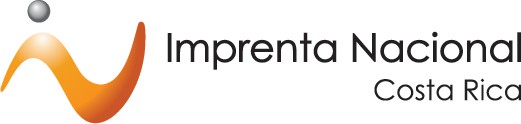 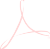 ARCE (FIRMA)FABIAN CARRANZA ARCE (FIRMA) Fecha: 2022.12.08 15:50:31 -06'00'TOTAL14.223.058.05213.645.596.49113.539.000.0001FUNCIONES DE SERVICIOS14.223.058.05213.645.596.49113.539.000.000PÚBLICOS GENERALES11SERVICIOS PÚBLICOS GENERALES14.223.058.05213.645.596.49113.539.000.000114SERVICIOS GENERALES14.223.058.05213.645.596.49113.539.000.0001142SERVICIOS GENERALES DE PLANIFICACIÓN Y ESTADÍSTICA14.223.058.05213.645.596.49113.539.000.000TOTAL14.223.058.05213.645.596.49113.539.000.0001GASTOS CORRIENTES14.207.763.17813.615.701.82913.509.105.33811GASTOS DE CONSUMO5.510.758.0465.889.553.6305.926.752.718111REMUNERACIONES4.666.256.5164.895.521.8335.015.332.4501111SUELDOS Y SALARIOS3.825.802.3134.036.069.9034.130.451.1561112CONTRIBUCIONES SOCIALES840.454.203859.451.930884.881.2941120ADQUISICIÓN DE BIENES Y SERVICIOS844.501.530994.031.797911.420.26813TRANSFERENCIAS CORRIENTES8.697.005.1327.726.148.1997.582.352.6201310TRANSFERENCIAS CORRIENTES AL SECTOR PÚBLICO8.666.923.7367.657.836.4467.557.193.7181320TRANSFERENCIAS CORRIENTES ALSECTOR PRIVADO30.081.39668.311.75325.158.9022GASTOS DE CAPITAL15.294.87429.894.66229.894.66222ADQUISICIÓN DE ACTIVOS15.294.87429.894.66229.894.6622240INTANGIBLES15.294.87429.894.66229.894.662TOTAL14.223.058.05213.645.596.49113.539.000.0000REMUNERACIONES4.666.256.5164.895.521.8335.015.332.450001INGRESOS CORRIENTES4.335.217.6754.584.638.9815.015.332.450280COLOCACIÓN DE TÍTULOS VALORES331.038.841310.882.85201SERVICIOS836.915.030983.975.122902.031.918001INGRESOS CORRIENTES815.243.991983.975.122902.031.918280COLOCACIÓN DE TÍTULOS VALORES21.671.039002MATERIALES Y SUMINISTROS8.551.01911.056.67510.188.350001INGRESOS CORRIENTES8.551.01911.056.67510.188.3505BIENES DURADEROS15.294.87429.894.66229.894.662280COLOCACIÓN DE TÍTULOS VALORES15.294.87429.894.66229.894.6626TRANSFERENCIAS CORRIENTES8.696.040.6137.725.148.1997.581.552.620001INGRESOS CORRIENTES8.689.040.6137.725.148.1997.581.552.620280COLOCACIÓN DE TÍTULOS VALORES7.000.00000CÓDIGOCONCEPTOGASTO DEVENGADODICIEMBRE	2021PPTO AUTORIZADOA	AGOSTO	2022LEY DEPPTO 2023TOTAL14.223.058.05213.645.596.49113.539.000.000856ACTIVIDADES CENTRALES2.213.857.3512.760.292.5362.753.468.738857PLANIFICACIÓN, SEGUIMIENTO Y1.941.029.2581.910.991.7901.872.222.675858EVALUACIÓN DEL DESARROLLOSISTEMA DE INVERSIÓN PÚBLICA683.013.420648.696.786654.293.277859GESTIÓN DE LA COOPERACIÓN293.179.253273.277.761279.552.455860INTERNACIONALFORTALECIMIENTO DE LA GESTIÓN484.678.770457.337.618492.462.855861PÚBLICATRANSFERENCIAS8.607.300.0007.595.000.0007.487.000.000CARGOSFIJOSSERVICIOSESPECIALESTOTALTOTAL20702071SUPERIOR2022EJECUTIVO2023ADMINISTRATIVO170174PROFESIONAL UNIVERSITARIO17101715TECNICO7079DE SERVICIO808TOTALTOTAL	2.407.414.813	2.607.917.637	5.015.332.450	2.407.414.813	2.607.917.637	5.015.332.450	2.407.414.813	2.607.917.637	5.015.332.45000101SUELDOS PARA CARGOS FIJOS1.790.617.89601.790.617.89600201TIEMPO EXTRAORDINARIO6.000.00006.000.00000301RETRIBUCIÓN POR AÑOS SERVIDOS0649.274.124649.274.12400302RESTRICCIÓN AL EJERCICIO LIBERAL DE LA PROFESIÓN0849.956.603849.956.60300303DECIMOTERCER MES317.609.7070317.609.70700304SALARIO ESCOLAR293.187.2100293.187.21000399OTROS INCENTIVOS SALARIALES0223.805.616223.805.61600401CONTRIBUCIÓN PATRONAL AL SEGURO DE SALUD DE LA C.C.S.S0352.687.850352.687.85000405CONTRIBUCIÓN PATRONAL AL BANCO POPULAR Y DE DESARROLLO COMUNAL019.064.20719.064.20700501CONTRIBUCIÓN PATRONAL AL SEGURO DE PENSIONES DE LA C.C.S.S.0206.656.017206.656.01700502APORTE PATRONAL AL RÉGIMEN OBLIGATORIO DE PENSIONES0114.385.249114.385.249COMPLEMENTARIAS.00503APORTE PATRONAL AL FONDO DE CAPITALIZACIÓN LABORAL057.192.62457.192.62400505CONTRIBUCIÓN PATRONAL A OTROS FONDOS ADMINISTRADOS POR ENTES0134.895.347134.895.347PRIVADOSTOTAL	14.223.058.052	13.645.596.491	13.539.000.000	14.223.058.052	13.645.596.491	13.539.000.000	14.223.058.052	13.645.596.491	13.539.000.000RECURSOS INTERNOS14.223.058.05213.645.596.49113.539.000.000INGRESOS CORRIENTES13.848.053.29813.304.818.97713.509.105.338001	INGRESOS CORRIENTES13.848.053.29813.304.818.97713.509.105.338FINANCIAMIENTO375.004.754340.777.51429.894.662280	COLOCACIÓN DE TÍTULOS VALORES375.004.754340.777.51429.894.662CÓDIGOCONCEPTOGASTO DEVENGADODICIEMBRE	2021PPTO AUTORIZADOA	AGOSTO	2022LEY DEPPTO 2023TOTAL14.223.058.05213.645.596.49113.539.000.0000REMUNERACIONES4.666.256.5164.895.521.8335.015.332.450001REMUNERACIONES BÁSICAS1.685.234.4841.765.351.8961.790.617.89600101SUELDOS PARA CARGOS FIJOS1.685.234.4841.765.351.8961.790.617.896002REMUNERACIONES EVENTUALES3.054.4136.000.0006.000.00000201TIEMPO EXTRAORDINARIO3.054.4136.000.0006.000.000003INCENTIVOS SALARIALES2.137.513.4162.264.718.0072.333.833.26000301RETRIBUCIÓN POR AÑOS SERVIDOS552.536.192582.285.696649.274.12400302RESTRICCIÓN AL EJERCICIO LIBERAL DE LA PROFESIÓN791.556.243857.669.400849.956.60300303DECIMOTERCER MES297.103.197310.882.852317.609.70700304SALARIO ESCOLAR274.031.310280.077.615293.187.21000399OTROS INCENTIVOS SALARIALES222.286.474233.802.444223.805.616004CONTRIBUCIONES PATRONALES AL343.951.460363.195.986371.752.057DESARROLLO Y LA SEGURIDAD SOCIAL00401CONTRIBUCIÓN PATRONAL AL SEGURO DE SALUD DE LA C.C.S.S326.880.812344.570.551352.687.85000405CONTRIBUCIÓN PATRONAL AL BANCO POPULAR Y DE DESARROLLO COMUNAL17.070.64818.625.43519.064.207005CONTRIBUCIONES PATRONALES A496.502.743496.255.944513.129.237FONDOS DE PENSIONES Y OTROSFONDOS DE CAPITALIZACIÓN00501CONTRIBUCIÓN PATRONAL AL SEGURO DE PENSIONES DE LA C.C.S.S.185.524.972195.567.071206.656.01700502APORTE PATRONAL AL RÉGIMEN OBLIGATORIO DE PENSIONES COMPLEMENTARIAS.105.915.347111.752.611114.385.24900503APORTE PATRONAL AL FONDO DE CAPITALIZACIÓN LABORAL53.100.64755.876.30657.192.62400505CONTRIBUCIÓN PATRONAL A OTROS FONDOS ADMINISTRADOS POR ENTES PRIVADOS151.961.777133.059.956134.895.3471SERVICIOS836.915.030983.975.122902.031.918101ALQUILERES556.959.020589.295.336599.805.36410101ALQUILER DE EDIFICIOS, LOCALES Y TERRENOS483.055.719487.725.740498.725.74010102ALQUILER DE MAQUINARIA, EQUIPO Y MOBILIARIO2.621.6004.417.1003.600.00010103ALQUILER DE EQUIPO DE CÓMPUTO71.281.70197.152.49697.479.624102SERVICIOS BÁSICOS150.773.614194.783.420125.621.29410201SERVICIO DE AGUA Y ALCANTARILLADO2.692.3303.180.0003.180.00010202SERVICIO DE ENERGÍA ELÉCTRICA11.048.73913.500.00013.500.00010203SERVICIO DE CORREO00316.40010204SERVICIO DE TELECOMUNICACIONES137.032.545178.103.420108.624.894103SERVICIOS COMERCIALES Y26.516.88626.828.46055.250.000FINANCIEROS10301INFORMACIÓN1.205.0771.989.4001.920.00010303IMPRESIÓN, ENCUADERNACIÓN Y OTROS1.058.9371.469.0001.170.00010306COMISIONES Y GASTOS POR SERVICIOS FINANCIEROS Y COMERCIALES010.000010307SERVICIOS DE TECNOLOGIAS DE INFORMACIÓN24.252.87223.360.06052.160.000104SERVICIOS DE GESTIÓN Y APOYO58.162.608115.085.63577.440.97410404SERVICIOS EN CIENCIAS ECONÓMICAS Y SOCIALES056.491.05216.591.37410406SERVICIOS GENERALES57.313.11257.772.58360.575.97410499OTROS SERVICIOS DE GESTIÓN Y APOYO849.496822.000273.626105GASTOS DE VIAJE Y DE TRANSPORTE1.477.0533.137.7443.466.50010501TRANSPORTE DENTRO DEL PAÍS296.453647.000514.50010502VIÁTICOS DENTRO DEL PAÍS1.180.6002.490.7442.952.000106SEGUROS, REASEGUROS Y OTRAS26.245.25515.310.00021.044.800OBLIGACIONES10601SEGUROS26.245.25515.310.00021.044.800107CAPACITACIÓN Y PROTOCOLO02.500.000300.00010701ACTIVIDADES DE CAPACITACIÓN02.500.000300.000108MANTENIMIENTO Y REPARACIÓN15.816.07535.618.84717.982.98610801MANTENIMIENTO DE EDIFICIOS, LOCALES Y TERRENOS417.478623.520480.00010805MANTENIMIENTO Y REPARACIÓN DE EQUIPO DE TRANSPORTE1.513.8694.598.0004.073.52610807MANTENIMIENTO Y REPARACIÓN DE EQUIPO Y MOBILIARIO DE OFICINA.908.0361.796.4001.526.94010808MANTENIMIENTO Y REPARACIÓN DE EQUIPO DE CÓMPUTO Y SISTEMAS DE INFORMACIÓN12.976.69228.600.92711.902.520109IMPUESTOS964.5191.000.000800.00010999OTROS IMPUESTOS964.5191.000.000800.000199SERVICIOS DIVERSOS0415.680320.00019905DEDUCIBLES0415.680320.0002MATERIALES Y SUMINISTROS8.551.01911.056.67510.188.350201PRODUCTOS QUÍMICOS Y CONEXOS4.670.2085.160.2644.278.00020101COMBUSTIBLES Y LUBRICANTES3.813.7864.270.5603.610.50020102PRODUCTOS FARMACÉUTICOS Y MEDICINALES829.838765.000573.75020104TINTAS, PINTURAS Y DILUYENTES26.584124.70493.750202ALIMENTOS Y PRODUCTOS0500.0000AGROPECUARIOS20203ALIMENTOS Y BEBIDAS0500.0000203MATERIALES Y PRODUCTOS DE USO EN0108.0000LA CONSTRUCCIÓN Y MANTENIMIENTO20304MATERIALES Y PRODUCTOS ELÉCTRICOS, TELEFÓNICOS Y DE CÓMPUTO0108.0000204HERRAMIENTAS, REPUESTOS Y931.8801.299.0001.537.500ACCESORIOS20402REPUESTOS Y ACCESORIOS931.8801.299.0001.537.500299ÚTILES, MATERIALES Y SUMINISTROS2.948.9313.989.4114.372.850DIVERSOS29901ÚTILES Y MATERIALES DE OFICINA Y CÓMPUTO321.212312.000249.60029902ÚTILES Y MATERIALES MÉDICO, HOSPITALARIO Y DE INVESTIGACIÓN092.38563.75029903PRODUCTOS DE PAPEL, CARTÓN E IMPRESOS707.001431.890600.00029905ÚTILES Y MATERIALES DE LIMPIEZA1.920.7182.870.0003.120.00029999OTROS ÚTILES, MATERIALES Y SUMINISTROS DIVERSOS0283.136339.5005BIENES DURADEROS15.294.87429.894.66229.894.662599BIENES DURADEROS DIVERSOS15.294.87429.894.66229.894.66259903BIENES INTANGIBLES15.294.87429.894.66229.894.6626TRANSFERENCIAS CORRIENTES8.696.040.6137.725.148.1997.581.552.620601TRANSFERENCIAS CORRIENTES AL8.665.959.2177.656.836.4467.556.393.718SECTOR PÚBLICO60103TRANSFERENCIAS CORRIENTES A INSTITUCIONES DESCENTRALIZADAS NO EMPRESARIALES8.665.959.2177.656.836.4467.556.393.718603PRESTACIONES30.081.39668.311.75325.158.90260301PRESTACIONES LEGALES25.952.61657.326.75316.400.00060399OTRAS PRESTACIONES4.128.78010.985.0008.758.902#ProductoProductoProductoUsuarios (as)PI.01.Gestión de la planificación institucional.Gestión de la planificación institucional.Gestión de la planificación institucional.MIDEPLAN, Ministerio de Hacienda y Controlaría General de la República.UnidadUnidadUnidadCantidadde Medidade Medidade Medida20232024	2025Meta cumplida.Meta cumplida.Meta cumplida.320,00ND	NDFuente de Datos:	Archivos Despacho Ministerial y Unidad Planificación Institucional.Fuente de Datos:	Archivos Despacho Ministerial y Unidad Planificación Institucional.Fuente de Datos:	Archivos Despacho Ministerial y Unidad Planificación Institucional.Fuente de Datos:	Archivos Despacho Ministerial y Unidad Planificación Institucional.Fuente de Datos:	Archivos Despacho Ministerial y Unidad Planificación Institucional.Fuente de Datos:	Archivos Despacho Ministerial y Unidad Planificación Institucional.Fuente de Datos:	Archivos Despacho Ministerial y Unidad Planificación Institucional.INDICADORES:INDICADORES:##Tipo IndicadorDimensiónIndicadorIndicadorIndicadorPI.01.01.PI.01.01.GestiónEficaciaPorcentaje de cumplimiento de la planificación institucional.Porcentaje de cumplimiento de la planificación institucional.Porcentaje de cumplimiento de la planificación institucional.	Metas		Metas		Metas		Metas		Metas		Metas		Metas	ActividadesCostoUnidad Ejecutora1 DIRECCIÓN SUPERIOR DE MIDEPLAN.385.485.623DIRECCIÓN EJECUTIVA Y OFICIALÍA MAYOR.2 APOYO A DIRECCIÓN SUPERIOR.798.505.934DIRECCIÓN EJECUTIVA Y OFICIALÍA MAYOR.3 SERVICIOS ADMINISTRATIVOS Y DE GESTIÓN.1.569.477.181DIRECCIÓN EJECUTIVA Y OFICIALÍA MAYOR.TOTAL	2.753.468.738001INGRESOS CORRIENTES2.729.155.951280COLOCACIÓN DE TÍTULOS VALORES24.312.7870REMUNERACIONESREMUNERACIONESREMUNERACIONESREMUNERACIONES1.882.841.130001REMUNERACIONES BÁSICASREMUNERACIONES BÁSICASREMUNERACIONES BÁSICASREMUNERACIONES BÁSICAS691.137.696001010011111	1142	SUELDOS PARA CARGOS FIJOS1111	1142	SUELDOS PARA CARGOS FIJOS1111	1142	SUELDOS PARA CARGOS FIJOS691.137.696002REMUNERACIONES EVENTUALESREMUNERACIONES EVENTUALESREMUNERACIONES EVENTUALES6.000.000002010011111	1142	TIEMPO EXTRAORDINARIO1111	1142	TIEMPO EXTRAORDINARIO1111	1142	TIEMPO EXTRAORDINARIO6.000.000003INCENTIVOS SALARIALESINCENTIVOS SALARIALESINCENTIVOS SALARIALES853.527.0550030100111111142RETRIBUCIÓN POR AÑOS SERVIDOS270.300.9960030200111111142RESTRICCIÓN AL EJERCICIO LIBERAL DE LA PROFESIÓN278.482.9730030300111111142DECIMOTERCER MES119.237.8420030400111111142SALARIO ESCOLAR110.069.0860039900111111142OTROS INCENTIVOS SALARIALES75.436.158004CONTRIBUCIONES PATRONALES AL DESARROLLO Y LA SEGURIDAD SOCIALCONTRIBUCIONES PATRONALES AL DESARROLLO Y LA SEGURIDAD SOCIALCONTRIBUCIONES PATRONALES AL DESARROLLO Y LA SEGURIDAD SOCIALCONTRIBUCIONES PATRONALES AL DESARROLLO Y LA SEGURIDAD SOCIAL139.564.10100401CONTRIBUCIÓN PATRONAL AL SEGURO DE SALUD DE LA C.C.S.SCONTRIBUCIÓN PATRONAL AL SEGURO DE SALUD DE LA C.C.S.SCONTRIBUCIÓN PATRONAL AL SEGURO DE SALUD DE LA C.C.S.SCONTRIBUCIÓN PATRONAL AL SEGURO DE SALUD DE LA C.C.S.S132.406.9680040100111121142200 CAJA COSTARRICENSE DE SEGURO SOCIAL. (CCSS) (CONTRIBUCIÓN PATRONAL SEGURO DE SALUD, SEGÚN LEY No. 17 DEL 22 DE OCTUBRE DE 1943, LEY CONSTITUTIVA DE LA C.C.S.S. Y REGLAMENTO No. 7082 DEL 03 DE DICIEMBRE DE 1996 Y SUS REFORMAS).132.406.968Céd. JurCéd. Jur4-000-0421524-000-042152005CONTRIBUCIONES PATRONALES A FONDOS DE PENSIONES Y OTROS FONDOSCONTRIBUCIONES PATRONALES A FONDOS DE PENSIONES Y OTROS FONDOS192.612.27800501DE CAPITALIZACIÓNCONTRIBUCIÓN PATRONAL AL SEGURO DE PENSIONES DE LA C.C.S.S.DE CAPITALIZACIÓNCONTRIBUCIÓN PATRONAL AL SEGURO DE PENSIONES DE LA C.C.S.S.77.583.32700505PRIVADOS001	11121142200ASOCIACIÓN SOLIDARISTA DE EMPLEADOS DEL50.614.751MINISTERIO DE PLANIFICACIÓN NACIONAL Y POLÍTICAECONÓMICA. (ASEMIDEPLAN)(APORTE PATRONAL, SEGÚN LEY DE ASOCIACIONESSOLIDARISTAS, LEY No. 6970 DEL 07/11/1984).Céd. JurCéd. JurCéd. JurCéd. JurCéd. Jur3-002-4909513-002-4909511SERVICIOSSERVICIOSSERVICIOSSERVICIOSSERVICIOS801.185.770101ALQUILERESALQUILERESALQUILERESALQUILERESALQUILERES548.454.6601010100111201142ALQUILER DE EDIFICIOS, LOCALES Y TERRENOSALQUILER DE EDIFICIOS, LOCALES Y TERRENOS498.725.7401010200111201142ALQUILER DE MAQUINARIA, EQUIPO Y MOBILIARIOALQUILER DE MAQUINARIA, EQUIPO Y MOBILIARIO1.861.1101010300111201142ALQUILER DE EQUIPO DE CÓMPUTOALQUILER DE EQUIPO DE CÓMPUTO47.867.810102	SERVICIOS BÁSICOS	122.604.894102	SERVICIOS BÁSICOS	122.604.894102	SERVICIOS BÁSICOS	122.604.894102	SERVICIOS BÁSICOS	122.604.894102	SERVICIOS BÁSICOS	122.604.894102	SERVICIOS BÁSICOS	122.604.894102	SERVICIOS BÁSICOS	122.604.8941020100111201142SERVICIO DE AGUA Y ALCANTARILLADOSERVICIO DE AGUA Y ALCANTARILLADO1.980.0001020200111201142SERVICIO DE ENERGÍA ELÉCTRICASERVICIO DE ENERGÍA ELÉCTRICA12.000.0001020400111201142SERVICIO DE TELECOMUNICACIONESSERVICIO DE TELECOMUNICACIONES108.624.894103	SERVICIOS COMERCIALES Y FINANCIEROS	55.040.000103	SERVICIOS COMERCIALES Y FINANCIEROS	55.040.000103	SERVICIOS COMERCIALES Y FINANCIEROS	55.040.000103	SERVICIOS COMERCIALES Y FINANCIEROS	55.040.000103	SERVICIOS COMERCIALES Y FINANCIEROS	55.040.000103	SERVICIOS COMERCIALES Y FINANCIEROS	55.040.000103	SERVICIOS COMERCIALES Y FINANCIEROS	55.040.0001030100111201142INFORMACIÓNINFORMACIÓN1.920.0001030300111201142IMPRESIÓN, ENCUADERNACIÓN Y OTROSIMPRESIÓN, ENCUADERNACIÓN Y OTROS960.0001030700111201142SERVICIOS DE TECNOLOGIAS DE INFORMACIÓNSERVICIOS DE TECNOLOGIAS DE INFORMACIÓN52.160.000104	SERVICIOS DE GESTIÓN Y APOYO	39.098.400104	SERVICIOS DE GESTIÓN Y APOYO	39.098.400104	SERVICIOS DE GESTIÓN Y APOYO	39.098.400104	SERVICIOS DE GESTIÓN Y APOYO	39.098.400104	SERVICIOS DE GESTIÓN Y APOYO	39.098.400104	SERVICIOS DE GESTIÓN Y APOYO	39.098.400104	SERVICIOS DE GESTIÓN Y APOYO	39.098.4001040600111201142SERVICIOS GENERALES(PARA EL PAGO DEL SERVICIO DE LIMPIEZA DEL EDIFICIO CENTRAL Y ARCHIVO CENTRAL-CONTRATO 0432021000100008-00, REAJUSTES DE PRECIOS EN LOS CONTRATOS DE SERVICIOS DE LIMPIEZA Y EL SERVICIO DE RECARGA DE EXTINTORES).SERVICIOS GENERALES(PARA EL PAGO DEL SERVICIO DE LIMPIEZA DEL EDIFICIO CENTRAL Y ARCHIVO CENTRAL-CONTRATO 0432021000100008-00, REAJUSTES DE PRECIOS EN LOS CONTRATOS DE SERVICIOS DE LIMPIEZA Y EL SERVICIO DE RECARGA DE EXTINTORES).38.824.7741049900111201142OTROS SERVICIOS DE GESTIÓN Y APOYO(PARA EL PAGO DE SERVICIOS DE FUMIGACIÓN DEL EDIFICIO CENTRAL-CONTRATO 0432019000100040-00, REVISIONES TÉCNICAS VEHICULARES).OTROS SERVICIOS DE GESTIÓN Y APOYO(PARA EL PAGO DE SERVICIOS DE FUMIGACIÓN DEL EDIFICIO CENTRAL-CONTRATO 0432019000100040-00, REVISIONES TÉCNICAS VEHICULARES).273.626105	GASTOS DE VIAJE Y DE TRANSPORTE	1.935.000105	GASTOS DE VIAJE Y DE TRANSPORTE	1.935.000105	GASTOS DE VIAJE Y DE TRANSPORTE	1.935.000105	GASTOS DE VIAJE Y DE TRANSPORTE	1.935.000105	GASTOS DE VIAJE Y DE TRANSPORTE	1.935.000105	GASTOS DE VIAJE Y DE TRANSPORTE	1.935.000105	GASTOS DE VIAJE Y DE TRANSPORTE	1.935.0001050100111201142TRANSPORTE DENTRO DEL PAÍSTRANSPORTE DENTRO DEL PAÍS343.0001050200111201142VIÁTICOS DENTRO DEL PAÍSVIÁTICOS DENTRO DEL PAÍS1.592.000106	SEGUROS, REASEGUROS Y OTRAS OBLIGACIONES	21.044.800106	SEGUROS, REASEGUROS Y OTRAS OBLIGACIONES	21.044.800106	SEGUROS, REASEGUROS Y OTRAS OBLIGACIONES	21.044.800106	SEGUROS, REASEGUROS Y OTRAS OBLIGACIONES	21.044.800106	SEGUROS, REASEGUROS Y OTRAS OBLIGACIONES	21.044.800106	SEGUROS, REASEGUROS Y OTRAS OBLIGACIONES	21.044.800106	SEGUROS, REASEGUROS Y OTRAS OBLIGACIONES	21.044.8001060100111201142SEGUROSSEGUROS21.044.800108	MANTENIMIENTO Y REPARACIÓN	11.888.016108	MANTENIMIENTO Y REPARACIÓN	11.888.016108	MANTENIMIENTO Y REPARACIÓN	11.888.016108	MANTENIMIENTO Y REPARACIÓN	11.888.016108	MANTENIMIENTO Y REPARACIÓN	11.888.016108	MANTENIMIENTO Y REPARACIÓN	11.888.016108	MANTENIMIENTO Y REPARACIÓN	11.888.0161080500111201142MANTENIMIENTO Y REPARACIÓN DE EQUIPO DETRANSPORTEMANTENIMIENTO Y REPARACIÓN DE EQUIPO DETRANSPORTE4.073.5261080700111201142MANTENIMIENTO Y REPARACIÓN DE EQUIPO Y MOBILIARIO DE OFICINA.MANTENIMIENTO Y REPARACIÓN DE EQUIPO Y MOBILIARIO DE OFICINA.662.490108081090011120IMPUESTOS1142MANTENIMIENTO Y REPARACIÓN DE EQUIPO DE CÓMPUTO Y SISTEMAS DE INFORMACIÓNMANTENIMIENTO Y REPARACIÓN DE EQUIPO DE CÓMPUTO Y SISTEMAS DE INFORMACIÓN7.152.000800.0001099900113101142OTROS IMPUESTOSOTROS IMPUESTOS800.000199SERVICIOS DIVERSOSSERVICIOS DIVERSOSSERVICIOS DIVERSOSSERVICIOS DIVERSOS320.000199050011120	11421120	1142DEDUCIBLESDEDUCIBLES320.0002MATERIALES Y SUMINISTROSMATERIALES Y SUMINISTROSMATERIALES Y SUMINISTROSMATERIALES Y SUMINISTROSMATERIALES Y SUMINISTROS10.188.350201PRODUCTOS QUÍMICOS Y CONEXOSPRODUCTOS QUÍMICOS Y CONEXOSPRODUCTOS QUÍMICOS Y CONEXOSPRODUCTOS QUÍMICOS Y CONEXOSPRODUCTOS QUÍMICOS Y CONEXOS4.278.0002010100111201142COMBUSTIBLES Y LUBRICANTESCOMBUSTIBLES Y LUBRICANTES3.610.5002010200111201142PRODUCTOS FARMACÉUTICOS Y MEDICINALESPRODUCTOS FARMACÉUTICOS Y MEDICINALES573.7502010400111201142TINTAS, PINTURAS Y DILUYENTESTINTAS, PINTURAS Y DILUYENTES93.750204HERRAMIENTAS, REPUESTOS Y ACCESORIOSHERRAMIENTAS, REPUESTOS Y ACCESORIOSHERRAMIENTAS, REPUESTOS Y ACCESORIOSHERRAMIENTAS, REPUESTOS Y ACCESORIOS1.537.500204020011120	1142	REPUESTOS Y ACCESORIOS1120	1142	REPUESTOS Y ACCESORIOS1120	1142	REPUESTOS Y ACCESORIOS1120	1142	REPUESTOS Y ACCESORIOS1.537.500299ÚTILES, MATERIALES Y SUMINISTROS DIVERSOSÚTILES, MATERIALES Y SUMINISTROS DIVERSOSÚTILES, MATERIALES Y SUMINISTROS DIVERSOSÚTILES, MATERIALES Y SUMINISTROS DIVERSOS4.372.8502990100111201142ÚTILES Y MATERIALES DE OFICINA Y CÓMPUTOÚTILES Y MATERIALES DE OFICINA Y CÓMPUTO249.6002990200111201142ÚTILES Y MATERIALES MÉDICO, HOSPITALARIO Y DE INVESTIGACIÓNÚTILES Y MATERIALES MÉDICO, HOSPITALARIO Y DE INVESTIGACIÓN63.7502990300111201142PRODUCTOS DE PAPEL, CARTÓN E IMPRESOSPRODUCTOS DE PAPEL, CARTÓN E IMPRESOS600.0002990500111201142ÚTILES Y MATERIALES DE LIMPIEZAÚTILES Y MATERIALES DE LIMPIEZA3.120.0002999900111201142OTROS ÚTILES, MATERIALES Y SUMINISTROS DIVERSOSOTROS ÚTILES, MATERIALES Y SUMINISTROS DIVERSOS339.5005BIENES DURADEROSBIENES DURADEROSBIENES DURADEROSBIENES DURADEROSBIENES DURADEROS24.312.787599BIENES DURADEROS DIVERSOSBIENES DURADEROS DIVERSOSBIENES DURADEROS DIVERSOSBIENES DURADEROS DIVERSOSBIENES DURADEROS DIVERSOS24.312.7875990328022401142BIENES INTANGIBLESBIENES INTANGIBLES24.312.7876TRANSFERENCIAS CORRIENTESTRANSFERENCIAS CORRIENTESTRANSFERENCIAS CORRIENTESTRANSFERENCIAS CORRIENTESTRANSFERENCIAS CORRIENTES34.940.701601TRANSFERENCIAS CORRIENTES AL SECTOR PÚBLICOTRANSFERENCIAS CORRIENTES AL SECTOR PÚBLICOTRANSFERENCIAS CORRIENTES AL SECTOR PÚBLICOTRANSFERENCIAS CORRIENTES AL SECTOR PÚBLICOTRANSFERENCIAS CORRIENTES AL SECTOR PÚBLICO26.051.96960103TRANSFERENCIAS CORRIENTES A INSTITUCIONES DESCENTRALIZADAS NOTRANSFERENCIAS CORRIENTES A INSTITUCIONES DESCENTRALIZADAS NOTRANSFERENCIAS CORRIENTES A INSTITUCIONES DESCENTRALIZADAS NOTRANSFERENCIAS CORRIENTES A INSTITUCIONES DESCENTRALIZADAS NOTRANSFERENCIAS CORRIENTES A INSTITUCIONES DESCENTRALIZADAS NO26.051.969EMPRESARIALESEMPRESARIALESEMPRESARIALESEMPRESARIALESEMPRESARIALES6010300113101142200CAJA COSTARRICENSE DE SEGURO SOCIAL. (CCSS)	22.473.399(CONTRIBUCIÓN ESTATAL AL SEGURO DE PENSIONES, SEGÚN LEY No. 17 DEL 22 DE OCTUBRE DE 1943, LEY CONSTITUTIVA DE LA C.C.S.S. Y REGLAMENTO No. 6898 DEL 07 DE FEBRERO DE 1995 Y SUS REFORMAS).CAJA COSTARRICENSE DE SEGURO SOCIAL. (CCSS)	22.473.399(CONTRIBUCIÓN ESTATAL AL SEGURO DE PENSIONES, SEGÚN LEY No. 17 DEL 22 DE OCTUBRE DE 1943, LEY CONSTITUTIVA DE LA C.C.S.S. Y REGLAMENTO No. 6898 DEL 07 DE FEBRERO DE 1995 Y SUS REFORMAS).Céd. Jur  4-000-042147Céd. Jur  4-000-0421476010300113101142202CAJA COSTARRICENSE DE SEGURO SOCIAL. (CCSS) (CONTRIBUCIÓN ESTATAL AL SEGURO DE SALUD, SEGÚN LEY No. 17 DEL 22 DE OCTUBRE DE 1943, LEY CONSTITUTIVA DE LA C.C.S.S. Y REGLAMENTO No. 7082 DEL 03 DE DICIEMBRE DE 1996 Y SUS REFORMAS).3.578.5706030100113201142PRESTACIONES LEGALES5.600.0006039900113201142OTRAS PRESTACIONES(PARA EL PAGO DE SUBSIDIOS POR INCAPACIDAD).3.288.732#ProductoProductoUsuarios (as)Usuarios (as)PI.06.Índice de Bienestar de la Niñez y Adolescencia (IBINA) 2022Índice de Bienestar de la Niñez y Adolescencia (IBINA) 2022Instituciones públicas, academia, organizaciones de sociedad civil y sector privado, población en generalInstituciones públicas, academia, organizaciones de sociedad civil y sector privado, población en generalUnidadUnidadCantidadCantidadde Medidade Medida20232024	20252024	2025Documento emitidoDocumento emitido1,00ND	NDND	NDFuente de Datos:	Archivos del Área Análisis del DesarrolloFuente de Datos:	Archivos del Área Análisis del DesarrolloFuente de Datos:	Archivos del Área Análisis del DesarrolloFuente de Datos:	Archivos del Área Análisis del DesarrolloFuente de Datos:	Archivos del Área Análisis del DesarrolloFuente de Datos:	Archivos del Área Análisis del DesarrolloFuente de Datos:	Archivos del Área Análisis del Desarrollo#ProductoUsuarios (as)Usuarios (as)PI.01.Índice de Desarrollo Social 2023 (IDS)Instituciones públicas, academia, organizaciones de sociedad civil y sector privado, población en generalInstituciones públicas, academia, organizaciones de sociedad civil y sector privado, población en generalUnidadCantidadCantidadde Medida202320232024	20252024	2025Documento emitido1,00ND	NDND	NDFuente de Datos:	Archivos del Área de Análisis del Desarrollo.Fuente de Datos:	Archivos del Área de Análisis del Desarrollo.Fuente de Datos:	Archivos del Área de Análisis del Desarrollo.Fuente de Datos:	Archivos del Área de Análisis del Desarrollo.Fuente de Datos:	Archivos del Área de Análisis del Desarrollo.Fuente de Datos:	Archivos del Área de Análisis del Desarrollo.Fuente de Datos:	Archivos del Área de Análisis del Desarrollo.#ProductoUsuarios (as)PI.02.Gestión de políticas públicas.Instituciones públicas.UnidadCantidadde Medida2023202320242025Asesoría brindada en políticas públicas.11,00NDND#ProductoUsuarios (as)PI.04.Informes de seguimiento.Instituciones públicas.UnidadCantidadde Medida202320242025Informe elaborado.3,00NDNDFuente de Datos:	Archivos del Área de Evaluación y Seguimiento.Fuente de Datos:	Archivos del Área de Evaluación y Seguimiento.Fuente de Datos:	Archivos del Área de Evaluación y Seguimiento.Fuente de Datos:	Archivos del Área de Evaluación y Seguimiento.Fuente de Datos:	Archivos del Área de Evaluación y Seguimiento.Fuente de Datos:	Archivos del Área de Evaluación y Seguimiento.#ProductoUsuarios (as)PI.05.Agenda Nacional de Evaluaciones.Instituciones públicas.UnidadCantidadde Medida202320242025Agenda elaborada.1,00NDNDLínea Base2023202420252026100,00100,00---Línea Base2023202420252026100,00100,00---Línea Base202320242025202686,6090,00---ActividadesCostoUnidad Ejecutora1 DIRECCIÓN DEL PROGRAMA.636.555.710EVALUACIÓN Y SEGUIMIENTO.2 PLANIFICACIÓN MULTINIVEL.730.166.843EVALUACIÓN Y SEGUIMIENTO.3 SEGUIMIENTO Y EVALUACIÓN.505.500.122EVALUACIÓN Y SEGUIMIENTO.TOTAL	1.872.222.675001INGRESOS CORRIENTES1.866.640.800280COLOCACIÓN DE TÍTULOS VALORES5.581.875TOTAL7000702	EJECUTIVO1013	ADMINISTRATIVO3034	PROFESIONAL UNIVERSITARIO650655	TECNICO101CLASIFICACIÓN DE GASTOS SEGÚN OBJETOG-OFFC-EC-FI-PCONCEPTOLEY DE PPTO 2023TOTAL1.872.222.6750REMUNERACIONESREMUNERACIONESREMUNERACIONESREMUNERACIONESREMUNERACIONES1.761.632.622001REMUNERACIONES BÁSICASREMUNERACIONES BÁSICASREMUNERACIONES BÁSICASREMUNERACIONES BÁSICASREMUNERACIONES BÁSICAS619.546.8000010100111111142SUELDOS PARA CARGOS FIJOSSUELDOS PARA CARGOS FIJOS619.546.800003	INCENTIVOS SALARIALES	828.896.849003	INCENTIVOS SALARIALES	828.896.849003	INCENTIVOS SALARIALES	828.896.849003	INCENTIVOS SALARIALES	828.896.849003	INCENTIVOS SALARIALES	828.896.849003	INCENTIVOS SALARIALES	828.896.849003	INCENTIVOS SALARIALES	828.896.8490030100111111142RETRIBUCIÓN POR AÑOS SERVIDOSRETRIBUCIÓN POR AÑOS SERVIDOS215.289.6600030200111111142RESTRICCIÓN AL EJERCICIO LIBERAL DE LA PROFESIÓNRESTRICCIÓN AL EJERCICIO LIBERAL DE LA PROFESIÓN315.158.5200030300111111142DECIMOTERCER MESDECIMOTERCER MES111.377.5850030400111111142SALARIO ESCOLARSALARIO ESCOLAR102.813.2420039900111111142OTROS INCENTIVOS SALARIALESOTROS INCENTIVOS SALARIALES84.257.842004CONTRIBUCIONES PATRONALES AL DESARROLLO Y LA SEGURIDAD SOCIALCONTRIBUCIONES PATRONALES AL DESARROLLO Y LA SEGURIDAD SOCIALCONTRIBUCIONES PATRONALES AL DESARROLLO Y LA SEGURIDAD SOCIALCONTRIBUCIONES PATRONALES AL DESARROLLO Y LA SEGURIDAD SOCIALCONTRIBUCIONES PATRONALES AL DESARROLLO Y LA SEGURIDAD SOCIAL130.363.92100401CONTRIBUCIÓN PATRONAL AL SEGURO DE SALUD DE LA C.C.S.SCONTRIBUCIÓN PATRONAL AL SEGURO DE SALUD DE LA C.C.S.SCONTRIBUCIÓN PATRONAL AL SEGURO DE SALUD DE LA C.C.S.SCONTRIBUCIÓN PATRONAL AL SEGURO DE SALUD DE LA C.C.S.SCONTRIBUCIÓN PATRONAL AL SEGURO DE SALUD DE LA C.C.S.S123.678.5920040100111121142200 CAJA COSTARRICENSE DE SEGURO SOCIAL. (CCSS) (CONTRIBUCIÓN PATRONAL SEGURO DE SALUD, SEGÚN LEY No. 17 DEL 22 DE OCTUBRE DE 1943, LEY CONSTITUTIVA DE LA C.C.S.S. Y REGLAMENTO No. 7082 DEL 03 DE DICIEMBRE DE 1996 Y SUS REFORMAS).200 CAJA COSTARRICENSE DE SEGURO SOCIAL. (CCSS) (CONTRIBUCIÓN PATRONAL SEGURO DE SALUD, SEGÚN LEY No. 17 DEL 22 DE OCTUBRE DE 1943, LEY CONSTITUTIVA DE LA C.C.S.S. Y REGLAMENTO No. 7082 DEL 03 DE DICIEMBRE DE 1996 Y SUS REFORMAS).123.678.592Céd. JurCéd. JurCéd. JurCéd. JurCéd. Jur4-000-0421524-000-042152005CONTRIBUCIONES PATRONALES A FONDOS DE PENSIONES Y OTROS FONDOSCONTRIBUCIONES PATRONALES A FONDOS DE PENSIONES Y OTROS FONDOSCONTRIBUCIONES PATRONALES A FONDOS DE PENSIONES Y OTROS FONDOSCONTRIBUCIONES PATRONALES A FONDOS DE PENSIONES Y OTROS FONDOSCONTRIBUCIONES PATRONALES A FONDOS DE PENSIONES Y OTROS FONDOS182.825.052DE CAPITALIZACIÓNDE CAPITALIZACIÓNDE CAPITALIZACIÓNDE CAPITALIZACIÓNDE CAPITALIZACIÓN00501CONTRIBUCIÓN PATRONAL AL SEGURO DE PENSIONES DE LA C.C.S.S.CONTRIBUCIÓN PATRONAL AL SEGURO DE PENSIONES DE LA C.C.S.S.CONTRIBUCIÓN PATRONAL AL SEGURO DE PENSIONES DE LA C.C.S.S.CONTRIBUCIÓN PATRONAL AL SEGURO DE PENSIONES DE LA C.C.S.S.CONTRIBUCIÓN PATRONAL AL SEGURO DE PENSIONES DE LA C.C.S.S.72.468.9690050100111121142200 CAJA COSTARRICENSE DE SEGURO SOCIAL. (CCSS) (CONTRIBUCIÓN PATRONAL SEGURO DE PENSIONES, SEGÚN LEY No. 17 DEL 22 DE OCTUBRE DE 1943, LEY CONSTITUTIVA DE LA C.C.S.S. Y REGLAMENTO No. 6898 DEL 07 DE FEBRERO DE 1995 Y SUS REFORMAS).200 CAJA COSTARRICENSE DE SEGURO SOCIAL. (CCSS) (CONTRIBUCIÓN PATRONAL SEGURO DE PENSIONES, SEGÚN LEY No. 17 DEL 22 DE OCTUBRE DE 1943, LEY CONSTITUTIVA DE LA C.C.S.S. Y REGLAMENTO No. 6898 DEL 07 DE FEBRERO DE 1995 Y SUS REFORMAS).72.468.969Céd. JurCéd. JurCéd. JurCéd. JurCéd. Jur4-000-0421474-000-04214700505PRIVADOS001	11121142200ASOCIACIÓN SOLIDARISTA DE EMPLEADOS DEL50.188.119MINISTERIO DE PLANIFICACIÓN NACIONAL Y POLÍTICAECONÓMICA. (ASEMIDEPLAN)(APORTE PATRONAL, SEGÚN LEY DE ASOCIACIONESSOLIDARISTAS, LEY No. 6970 DEL 07/11/1984).Céd. JurCéd. JurCéd. JurCéd. JurCéd. Jur3-002-4909513-002-4909511SERVICIOSSERVICIOSSERVICIOSSERVICIOSSERVICIOS76.347.972101ALQUILERESALQUILERESALQUILERESALQUILERESALQUILERES31.311.0481010200111201142ALQUILER DE MAQUINARIA, EQUIPO Y MOBILIARIOALQUILER DE MAQUINARIA, EQUIPO Y MOBILIARIO1.738.8901010300111201142ALQUILER DE EQUIPO DE CÓMPUTOALQUILER DE EQUIPO DE CÓMPUTO29.572.158102	SERVICIOS BÁSICOS	3.016.400102	SERVICIOS BÁSICOS	3.016.400102	SERVICIOS BÁSICOS	3.016.400102	SERVICIOS BÁSICOS	3.016.400102	SERVICIOS BÁSICOS	3.016.400102	SERVICIOS BÁSICOS	3.016.400102	SERVICIOS BÁSICOS	3.016.4001020100111201142SERVICIO DE AGUA Y ALCANTARILLADOSERVICIO DE AGUA Y ALCANTARILLADO1.200.0001020200111201142SERVICIO DE ENERGÍA ELÉCTRICASERVICIO DE ENERGÍA ELÉCTRICA1.500.0001020300111201142SERVICIO DE CORREOSERVICIO DE CORREO316.400103	SERVICIOS COMERCIALES Y FINANCIEROS	210.000103	SERVICIOS COMERCIALES Y FINANCIEROS	210.000103	SERVICIOS COMERCIALES Y FINANCIEROS	210.000103	SERVICIOS COMERCIALES Y FINANCIEROS	210.000103	SERVICIOS COMERCIALES Y FINANCIEROS	210.000103	SERVICIOS COMERCIALES Y FINANCIEROS	210.000103	SERVICIOS COMERCIALES Y FINANCIEROS	210.0001030300111201142IMPRESIÓN, ENCUADERNACIÓN Y OTROSIMPRESIÓN, ENCUADERNACIÓN Y OTROS210.000104	SERVICIOS DE GESTIÓN Y APOYO	38.342.574104	SERVICIOS DE GESTIÓN Y APOYO	38.342.574104	SERVICIOS DE GESTIÓN Y APOYO	38.342.574104	SERVICIOS DE GESTIÓN Y APOYO	38.342.574104	SERVICIOS DE GESTIÓN Y APOYO	38.342.574104	SERVICIOS DE GESTIÓN Y APOYO	38.342.574104	SERVICIOS DE GESTIÓN Y APOYO	38.342.5741040400111201142SERVICIOS EN CIENCIAS ECONÓMICAS Y SOCIALES (PROGRAMA DE ATENCIÓN DEL DÉFICIT HABITACIONAL PARA LA POBLACIÓN DE ESCASOS RECURSOS).SERVICIOS EN CIENCIAS ECONÓMICAS Y SOCIALES (PROGRAMA DE ATENCIÓN DEL DÉFICIT HABITACIONAL PARA LA POBLACIÓN DE ESCASOS RECURSOS).16.591.3741040600111201142SERVICIOS GENERALES(PARA EL PAGO DEL SERVICIO DE LIMPIEZA DE LAS OFICINAS DE PLANIFICACIÓN REGIONAL-CONTRATO 0432018001300005-00 Y REAJUSTES DE PRECIOS EN LOS CONTRATOS DE SERVICIOS DE LIMPIEZA).SERVICIOS GENERALES(PARA EL PAGO DEL SERVICIO DE LIMPIEZA DE LAS OFICINAS DE PLANIFICACIÓN REGIONAL-CONTRATO 0432018001300005-00 Y REAJUSTES DE PRECIOS EN LOS CONTRATOS DE SERVICIOS DE LIMPIEZA).21.751.200105	GASTOS DE VIAJE Y DE TRANSPORTE	1.371.500105	GASTOS DE VIAJE Y DE TRANSPORTE	1.371.500105	GASTOS DE VIAJE Y DE TRANSPORTE	1.371.500105	GASTOS DE VIAJE Y DE TRANSPORTE	1.371.500105	GASTOS DE VIAJE Y DE TRANSPORTE	1.371.500105	GASTOS DE VIAJE Y DE TRANSPORTE	1.371.500105	GASTOS DE VIAJE Y DE TRANSPORTE	1.371.5001050100111201142TRANSPORTE DENTRO DEL PAÍSTRANSPORTE DENTRO DEL PAÍS171.5001050200111201142VIÁTICOS DENTRO DEL PAÍSVIÁTICOS DENTRO DEL PAÍS1.200.000107CAPACITACIÓN Y PROTOCOLOCAPACITACIÓN Y PROTOCOLOCAPACITACIÓN Y PROTOCOLOCAPACITACIÓN Y PROTOCOLO300.000107010011120	1142	ACTIVIDADES DE CAPACITACIÓN(BRINDAR ALIMENTACIÓN A LOS ASISTENTES A LOS CONSEJOS REGIONALES DE DESARROLLO).1120	1142	ACTIVIDADES DE CAPACITACIÓN(BRINDAR ALIMENTACIÓN A LOS ASISTENTES A LOS CONSEJOS REGIONALES DE DESARROLLO).1120	1142	ACTIVIDADES DE CAPACITACIÓN(BRINDAR ALIMENTACIÓN A LOS ASISTENTES A LOS CONSEJOS REGIONALES DE DESARROLLO).1120	1142	ACTIVIDADES DE CAPACITACIÓN(BRINDAR ALIMENTACIÓN A LOS ASISTENTES A LOS CONSEJOS REGIONALES DE DESARROLLO).300.000108	MANTENIMIENTO Y REPARACIÓN	1.796.450108	MANTENIMIENTO Y REPARACIÓN	1.796.450108	MANTENIMIENTO Y REPARACIÓN	1.796.450108	MANTENIMIENTO Y REPARACIÓN	1.796.450108	MANTENIMIENTO Y REPARACIÓN	1.796.450108	MANTENIMIENTO Y REPARACIÓN	1.796.450108	MANTENIMIENTO Y REPARACIÓN	1.796.4501080100111201142MANTENIMIENTO DE EDIFICIOS, LOCALES Y TERRENOSMANTENIMIENTO DE EDIFICIOS, LOCALES Y TERRENOS480.0001080700111201142MANTENIMIENTO Y REPARACIÓN DE EQUIPO Y MOBILIARIO DE OFICINA.MANTENIMIENTO Y REPARACIÓN DE EQUIPO Y MOBILIARIO DE OFICINA.864.4501080800111201142MANTENIMIENTO Y REPARACIÓN DE EQUIPO DE CÓMPUTO Y SISTEMAS DE INFORMACIÓNMANTENIMIENTO Y REPARACIÓN DE EQUIPO DE CÓMPUTO Y SISTEMAS DE INFORMACIÓN452.0005BIENES DURADEROSBIENES DURADEROSBIENES DURADEROSBIENES DURADEROSBIENES DURADEROS5.581.875599BIENES DURADEROS DIVERSOSBIENES DURADEROS DIVERSOSBIENES DURADEROS DIVERSOSBIENES DURADEROS DIVERSOSBIENES DURADEROS DIVERSOS5.581.8755990328022401142BIENES INTANGIBLESBIENES INTANGIBLES5.581.8756TRANSFERENCIAS CORRIENTESTRANSFERENCIAS CORRIENTESTRANSFERENCIAS CORRIENTESTRANSFERENCIAS CORRIENTESTRANSFERENCIAS CORRIENTES28.660.206601TRANSFERENCIAS CORRIENTES AL SECTOR PÚBLICOTRANSFERENCIAS CORRIENTES AL SECTOR PÚBLICOTRANSFERENCIAS CORRIENTES AL SECTOR PÚBLICOTRANSFERENCIAS CORRIENTES AL SECTOR PÚBLICOTRANSFERENCIAS CORRIENTES AL SECTOR PÚBLICO24.334.5996010300113101142200CAJA COSTARRICENSE DE SEGURO SOCIAL. (CCSS)	20.991.934(CONTRIBUCIÓN ESTATAL AL SEGURO DE PENSIONES, SEGÚN LEY No. 17 DEL 22 DE OCTUBRE DE 1943, LEY CONSTITUTIVA DE LA C.C.S.S. Y REGLAMENTO No. 6898 DEL 07 DE FEBRERO DE 1995 Y SUS REFORMAS).Céd. Jur  4-000-0421476010300113101142202CAJA COSTARRICENSE DE SEGURO SOCIAL. (CCSS)	3.342.665(CONTRIBUCIÓN ESTATAL AL SEGURO DE SALUD, SEGÚN LEY No. 17 DEL 22 DE OCTUBRE DE 1943, LEY CONSTITUTIVA DE LA C.C.S.S. Y REGLAMENTO No. 7082 DEL 03 DE DICIEMBRE DE 1996 Y SUS REFORMAS).6030100113201142PRESTACIONES LEGALES1.200.0006039900113201142OTRAS PRESTACIONES(PARA EL PAGO DE SUBSIDIOS POR INCAPACIDAD).3.125.607#ProductoUsuarios (as)PI.01.Estudios e instrumentos de inversiones.Instituciones públicas.UnidadCantidadde Medida202320242025Estudio de inversión realizado.1,00NDNDInstrumento de inversión realizado.1,00NDND#ProductoUsuarios (as)PI.02.Banco de Proyectos de Inversión Pública (BPIP).Instituciones públicas.UnidadCantidadde Medida202320242025Solicitud de inscripción atendida.60,00NDNDSolicitud de actualización atendida.500,00NDND#	Tipo IndicadorDimensiónIndicadorPI.01.01.	GestiónEficaciaPorcentaje de estudios e instrumentos en temas de inversión pública.#Tipo IndicadorDimensiónIndicadorPI.02.01.GestiónEficaciaPorcentaje de cumplimiento de gestión del Banco de Proyectos de Inversión Pública.MetasActividadesCostoUnidad Ejecutora1 DIRECCIÓN DEL PROGRAMA.39.257.596INVERSIONES PÚBLICAS.2 PREINVERSIÓN.209.373.849INVERSIONES PÚBLICAS.3 GESTIÓN DE LA INVERSIÓN PÚBLICA.405.661.832INVERSIONES PÚBLICAS.TOTAL2500253	ADMINISTRATIVO1014	PROFESIONAL UNIVERSITARIO24024CLASIFICACIÓN DE GASTOS SEGÚN OBJETOG-OFFC-EC-FI-PCONCEPTOLEY DE PPTO 2023TOTAL654.293.2770REMUNERACIONESREMUNERACIONESREMUNERACIONESREMUNERACIONESREMUNERACIONES626.736.558001REMUNERACIONES BÁSICASREMUNERACIONES BÁSICASREMUNERACIONES BÁSICASREMUNERACIONES BÁSICASREMUNERACIONES BÁSICAS223.462.8000010100111111142SUELDOS PARA CARGOS FIJOSSUELDOS PARA CARGOS FIJOS223.462.800003	INCENTIVOS SALARIALES	294.106.157003	INCENTIVOS SALARIALES	294.106.157003	INCENTIVOS SALARIALES	294.106.157003	INCENTIVOS SALARIALES	294.106.157003	INCENTIVOS SALARIALES	294.106.157003	INCENTIVOS SALARIALES	294.106.157003	INCENTIVOS SALARIALES	294.106.1570030100111111142RETRIBUCIÓN POR AÑOS SERVIDOSRETRIBUCIÓN POR AÑOS SERVIDOS71.740.2840030200111111142RESTRICCIÓN AL EJERCICIO LIBERAL DE LA PROFESIÓNRESTRICCIÓN AL EJERCICIO LIBERAL DE LA PROFESIÓN117.449.1600030300111111142DECIMOTERCER MESDECIMOTERCER MES39.798.3210030400111111142SALARIO ESCOLARSALARIO ESCOLAR36.738.0420039900111111142OTROS INCENTIVOS SALARIALESOTROS INCENTIVOS SALARIALES28.380.350004CONTRIBUCIONES PATRONALES AL DESARROLLO Y LA SEGURIDAD SOCIALCONTRIBUCIONES PATRONALES AL DESARROLLO Y LA SEGURIDAD SOCIALCONTRIBUCIONES PATRONALES AL DESARROLLO Y LA SEGURIDAD SOCIALCONTRIBUCIONES PATRONALES AL DESARROLLO Y LA SEGURIDAD SOCIALCONTRIBUCIONES PATRONALES AL DESARROLLO Y LA SEGURIDAD SOCIAL46.582.66900401CONTRIBUCIÓN PATRONAL AL SEGURO DE SALUD DE LA C.C.S.SCONTRIBUCIÓN PATRONAL AL SEGURO DE SALUD DE LA C.C.S.SCONTRIBUCIÓN PATRONAL AL SEGURO DE SALUD DE LA C.C.S.SCONTRIBUCIÓN PATRONAL AL SEGURO DE SALUD DE LA C.C.S.SCONTRIBUCIÓN PATRONAL AL SEGURO DE SALUD DE LA C.C.S.S44.193.8140040100111121142200 CAJA COSTARRICENSE DE SEGURO SOCIAL. (CCSS) (CONTRIBUCIÓN PATRONAL SEGURO DE SALUD, SEGÚN LEY No. 17 DEL 22 DE OCTUBRE DE 1943, LEY CONSTITUTIVA DE LA C.C.S.S. Y REGLAMENTO No. 7082 DEL 03 DE DICIEMBRE DE 1996 Y SUS REFORMAS).200 CAJA COSTARRICENSE DE SEGURO SOCIAL. (CCSS) (CONTRIBUCIÓN PATRONAL SEGURO DE SALUD, SEGÚN LEY No. 17 DEL 22 DE OCTUBRE DE 1943, LEY CONSTITUTIVA DE LA C.C.S.S. Y REGLAMENTO No. 7082 DEL 03 DE DICIEMBRE DE 1996 Y SUS REFORMAS).44.193.814Céd. JurCéd. JurCéd. JurCéd. JurCéd. Jur4-000-0421524-000-042152005CONTRIBUCIONES PATRONALES A FONDOS DE PENSIONES Y OTROS FONDOSCONTRIBUCIONES PATRONALES A FONDOS DE PENSIONES Y OTROS FONDOSCONTRIBUCIONES PATRONALES A FONDOS DE PENSIONES Y OTROS FONDOSCONTRIBUCIONES PATRONALES A FONDOS DE PENSIONES Y OTROS FONDOSCONTRIBUCIONES PATRONALES A FONDOS DE PENSIONES Y OTROS FONDOS62.584.932DE CAPITALIZACIÓNDE CAPITALIZACIÓNDE CAPITALIZACIÓNDE CAPITALIZACIÓNDE CAPITALIZACIÓN00501CONTRIBUCIÓN PATRONAL AL SEGURO DE PENSIONES DE LA C.C.S.S.CONTRIBUCIÓN PATRONAL AL SEGURO DE PENSIONES DE LA C.C.S.S.CONTRIBUCIÓN PATRONAL AL SEGURO DE PENSIONES DE LA C.C.S.S.CONTRIBUCIÓN PATRONAL AL SEGURO DE PENSIONES DE LA C.C.S.S.CONTRIBUCIÓN PATRONAL AL SEGURO DE PENSIONES DE LA C.C.S.S.25.895.1860050100111121142200 CAJA COSTARRICENSE DE SEGURO SOCIAL. (CCSS) (CONTRIBUCIÓN PATRONAL SEGURO DE PENSIONES, SEGÚN LEY No. 17 DEL 22 DE OCTUBRE DE 1943, LEY CONSTITUTIVA DE LA C.C.S.S. Y REGLAMENTO No. 6898 DEL 07 DE FEBRERO DE 1995 Y SUS REFORMAS).200 CAJA COSTARRICENSE DE SEGURO SOCIAL. (CCSS) (CONTRIBUCIÓN PATRONAL SEGURO DE PENSIONES, SEGÚN LEY No. 17 DEL 22 DE OCTUBRE DE 1943, LEY CONSTITUTIVA DE LA C.C.S.S. Y REGLAMENTO No. 6898 DEL 07 DE FEBRERO DE 1995 Y SUS REFORMAS).25.895.186Céd. JurCéd. JurCéd. JurCéd. JurCéd. Jur4-000-0421474-000-042147PRIVADOSPRIVADOSPRIVADOSPRIVADOSPRIVADOSPRIVADOSPRIVADOSPRIVADOS0050500111121142200ASOCIACIÓN SOLIDARISTA DE EMPLEADOS DEL	15.190.053MINISTERIO DE PLANIFICACIÓN NACIONAL Y POLÍTICA ECONÓMICA. (ASEMIDEPLAN)(APORTE PATRONAL, SEGÚN LEY DE ASOCIACIONESSOLIDARISTAS, LEY No. 6970 DEL 07/11/1984).ASOCIACIÓN SOLIDARISTA DE EMPLEADOS DEL	15.190.053MINISTERIO DE PLANIFICACIÓN NACIONAL Y POLÍTICA ECONÓMICA. (ASEMIDEPLAN)(APORTE PATRONAL, SEGÚN LEY DE ASOCIACIONESSOLIDARISTAS, LEY No. 6970 DEL 07/11/1984).ASOCIACIÓN SOLIDARISTA DE EMPLEADOS DEL	15.190.053MINISTERIO DE PLANIFICACIÓN NACIONAL Y POLÍTICA ECONÓMICA. (ASEMIDEPLAN)(APORTE PATRONAL, SEGÚN LEY DE ASOCIACIONESSOLIDARISTAS, LEY No. 6970 DEL 07/11/1984).Céd. JurCéd. Jur3-002-4909511SERVICIOSSERVICIOS8.943.843101ALQUILERESALQUILERES8.943.84310103001	1120001	11201142ALQUILERALQUILERDE EQUIPO DE CÓMPUTO8.943.8436TRANSFERENCIAS CORRIENTESTRANSFERENCIAS CORRIENTESTRANSFERENCIAS CORRIENTESTRANSFERENCIAS CORRIENTESTRANSFERENCIAS CORRIENTESTRANSFERENCIAS CORRIENTES18.612.876601TRANSFERENCIAS CORRIENTES AL SECTOR PÚBLICOTRANSFERENCIAS CORRIENTES AL SECTOR PÚBLICOTRANSFERENCIAS CORRIENTES AL SECTOR PÚBLICOTRANSFERENCIAS CORRIENTES AL SECTOR PÚBLICOTRANSFERENCIAS CORRIENTES AL SECTOR PÚBLICOTRANSFERENCIAS CORRIENTES AL SECTOR PÚBLICO8.695.43160103TRANSFERENCIAS CORRIENTES A INSTITUCIONES DESCENTRALIZADAS NOTRANSFERENCIAS CORRIENTES A INSTITUCIONES DESCENTRALIZADAS NOTRANSFERENCIAS CORRIENTES A INSTITUCIONES DESCENTRALIZADAS NOTRANSFERENCIAS CORRIENTES A INSTITUCIONES DESCENTRALIZADAS NOTRANSFERENCIAS CORRIENTES A INSTITUCIONES DESCENTRALIZADAS NOTRANSFERENCIAS CORRIENTES A INSTITUCIONES DESCENTRALIZADAS NO8.695.431EMPRESARIALESEMPRESARIALESEMPRESARIALESEMPRESARIALESEMPRESARIALESEMPRESARIALES6010300113101142200CAJA COSTARRICENSE DE SEGURO SOCIAL. (CCSS) (CONTRIBUCIÓN ESTATAL AL SEGURO DE PENSIONES, SEGÚN LEY No. 17 DEL 22 DE OCTUBRE DE 1943, LEY CONSTITUTIVA DE LA C.C.S.S. Y REGLAMENTO No. 6898 DEL 07 DE FEBRERO DE 1995 Y SUS REFORMAS).CAJA COSTARRICENSE DE SEGURO SOCIAL. (CCSS) (CONTRIBUCIÓN ESTATAL AL SEGURO DE PENSIONES, SEGÚN LEY No. 17 DEL 22 DE OCTUBRE DE 1943, LEY CONSTITUTIVA DE LA C.C.S.S. Y REGLAMENTO No. 6898 DEL 07 DE FEBRERO DE 1995 Y SUS REFORMAS).7.501.004Céd. Jur  4-000-042147Céd. Jur  4-000-0421476010300113101142202CAJA COSTARRICENSE DE SEGURO SOCIAL. (CCSS) (CONTRIBUCIÓN ESTATAL AL SEGURO DE SALUD, SEGÚN LEY No. 17 DEL 22 DE OCTUBRE DE 1943, LEY CONSTITUTIVA DE LA C.C.S.S. Y REGLAMENTO No. 7082 DEL 03 DE DICIEMBRE DE 1996 Y SUS REFORMAS).CAJA COSTARRICENSE DE SEGURO SOCIAL. (CCSS) (CONTRIBUCIÓN ESTATAL AL SEGURO DE SALUD, SEGÚN LEY No. 17 DEL 22 DE OCTUBRE DE 1943, LEY CONSTITUTIVA DE LA C.C.S.S. Y REGLAMENTO No. 7082 DEL 03 DE DICIEMBRE DE 1996 Y SUS REFORMAS).1.194.427Céd. JurCéd. JurCéd. JurCéd. JurCéd. JurCéd. Jur4-000-0421474-000-042147603	PRESTACIONES	9.917.445603	PRESTACIONES	9.917.445603	PRESTACIONES	9.917.445603	PRESTACIONES	9.917.445603	PRESTACIONES	9.917.445603	PRESTACIONES	9.917.445603	PRESTACIONES	9.917.445603	PRESTACIONES	9.917.4456030100113201142PRESTACIONES LEGALESPRESTACIONES LEGALESPRESTACIONES LEGALES8.800.0006039900113201142OTRAS PRESTACIONES(PARA EL PAGO DE SUBSIDIOS POR INCAPACIDAD).OTRAS PRESTACIONES(PARA EL PAGO DE SUBSIDIOS POR INCAPACIDAD).OTRAS PRESTACIONES(PARA EL PAGO DE SUBSIDIOS POR INCAPACIDAD).1.117.445#ProductoUsuarios (as)PI.01.Proyectos y/o actividades de Cooperación Internacional.UnidadInstituciones públicas.Cantidadde Medida202320242025Proyecto aprobado.65,0075,0085,00#	Tipo IndicadorDimensiónIndicadorPI.01.01.	GestiónEficaciaPorcentaje de proyectos y/o actividades aprobadas por el Área de Cooperación Internacional de MIDEPLAN.ActividadesCostoUnidad Ejecutora1 DIRECCIÓN DEL PROGRAMA.81.070.212COOPERACIÓN INTERNACIONAL.2 GESTIÓN DE LA COOPERACIÓN BILATERAL.95.047.835COOPERACIÓN INTERNACIONAL.3 GESTIÓN DE LA COOPERACIÓN MULTILATERAL.103.434.408COOPERACIÓN INTERNACIONAL.TOTAL1000103	ADMINISTRATIVO1014	PROFESIONAL UNIVERSITARIO909CLASIFICACIÓN DE GASTOS SEGÚN OBJETOG-OFFC-EC-FI-PCONCEPTOLEY DE PPTO 2023TOTAL279.552.4550REMUNERACIONESREMUNERACIONESREMUNERACIONESREMUNERACIONESREMUNERACIONES266.068.658001REMUNERACIONES BÁSICASREMUNERACIONES BÁSICASREMUNERACIONES BÁSICASREMUNERACIONES BÁSICASREMUNERACIONES BÁSICAS92.669.4000010100111111142SUELDOS PARA CARGOS FIJOSSUELDOS PARA CARGOS FIJOS92.669.400003	INCENTIVOS SALARIALES	127.613.234003	INCENTIVOS SALARIALES	127.613.234003	INCENTIVOS SALARIALES	127.613.234003	INCENTIVOS SALARIALES	127.613.234003	INCENTIVOS SALARIALES	127.613.234003	INCENTIVOS SALARIALES	127.613.234003	INCENTIVOS SALARIALES	127.613.2340030100111111142RETRIBUCIÓN POR AÑOS SERVIDOSRETRIBUCIÓN POR AÑOS SERVIDOS33.010.2120030200111111142RESTRICCIÓN AL EJERCICIO LIBERAL DE LA PROFESIÓNRESTRICCIÓN AL EJERCICIO LIBERAL DE LA PROFESIÓN48.704.0400030300111111142DECIMOTERCER MESDECIMOTERCER MES16.938.5600030400111111142SALARIO ESCOLARSALARIO ESCOLAR15.636.0740039900111111142OTROS INCENTIVOS SALARIALESOTROS INCENTIVOS SALARIALES13.324.348004CONTRIBUCIONES PATRONALES AL DESARROLLO Y LA SEGURIDAD SOCIALCONTRIBUCIONES PATRONALES AL DESARROLLO Y LA SEGURIDAD SOCIALCONTRIBUCIONES PATRONALES AL DESARROLLO Y LA SEGURIDAD SOCIALCONTRIBUCIONES PATRONALES AL DESARROLLO Y LA SEGURIDAD SOCIALCONTRIBUCIONES PATRONALES AL DESARROLLO Y LA SEGURIDAD SOCIAL19.826.04300401CONTRIBUCIÓN PATRONAL AL SEGURO DE SALUD DE LA C.C.S.SCONTRIBUCIÓN PATRONAL AL SEGURO DE SALUD DE LA C.C.S.SCONTRIBUCIÓN PATRONAL AL SEGURO DE SALUD DE LA C.C.S.SCONTRIBUCIÓN PATRONAL AL SEGURO DE SALUD DE LA C.C.S.SCONTRIBUCIÓN PATRONAL AL SEGURO DE SALUD DE LA C.C.S.S18.809.3230040100111121142200 CAJA COSTARRICENSE DE SEGURO SOCIAL. (CCSS) (CONTRIBUCIÓN PATRONAL SEGURO DE SALUD, SEGÚN LEY No. 17 DEL 22 DE OCTUBRE DE 1943, LEY CONSTITUTIVA DE LA C.C.S.S. Y REGLAMENTO No. 7082 DEL 03 DE DICIEMBRE DE 1996 Y SUS REFORMAS).200 CAJA COSTARRICENSE DE SEGURO SOCIAL. (CCSS) (CONTRIBUCIÓN PATRONAL SEGURO DE SALUD, SEGÚN LEY No. 17 DEL 22 DE OCTUBRE DE 1943, LEY CONSTITUTIVA DE LA C.C.S.S. Y REGLAMENTO No. 7082 DEL 03 DE DICIEMBRE DE 1996 Y SUS REFORMAS).18.809.323Céd. JurCéd. JurCéd. JurCéd. JurCéd. Jur4-000-0421524-000-042152005CONTRIBUCIONES PATRONALES A FONDOS DE PENSIONES Y OTROS FONDOSCONTRIBUCIONES PATRONALES A FONDOS DE PENSIONES Y OTROS FONDOSCONTRIBUCIONES PATRONALES A FONDOS DE PENSIONES Y OTROS FONDOSCONTRIBUCIONES PATRONALES A FONDOS DE PENSIONES Y OTROS FONDOSCONTRIBUCIONES PATRONALES A FONDOS DE PENSIONES Y OTROS FONDOS25.959.981DE CAPITALIZACIÓNDE CAPITALIZACIÓNDE CAPITALIZACIÓNDE CAPITALIZACIÓNDE CAPITALIZACIÓN00501CONTRIBUCIÓN PATRONAL AL SEGURO DE PENSIONES DE LA C.C.S.S.CONTRIBUCIÓN PATRONAL AL SEGURO DE PENSIONES DE LA C.C.S.S.CONTRIBUCIÓN PATRONAL AL SEGURO DE PENSIONES DE LA C.C.S.S.CONTRIBUCIÓN PATRONAL AL SEGURO DE PENSIONES DE LA C.C.S.S.CONTRIBUCIÓN PATRONAL AL SEGURO DE PENSIONES DE LA C.C.S.S.11.021.2480050100111121142200 CAJA COSTARRICENSE DE SEGURO SOCIAL. (CCSS) (CONTRIBUCIÓN PATRONAL SEGURO DE PENSIONES, SEGÚN LEY No. 17 DEL 22 DE OCTUBRE DE 1943, LEY CONSTITUTIVA DE LA C.C.S.S. Y REGLAMENTO No. 6898 DEL 07 DE FEBRERO DE 1995 Y SUS REFORMAS).200 CAJA COSTARRICENSE DE SEGURO SOCIAL. (CCSS) (CONTRIBUCIÓN PATRONAL SEGURO DE PENSIONES, SEGÚN LEY No. 17 DEL 22 DE OCTUBRE DE 1943, LEY CONSTITUTIVA DE LA C.C.S.S. Y REGLAMENTO No. 6898 DEL 07 DE FEBRERO DE 1995 Y SUS REFORMAS).11.021.248Céd. JurCéd. JurCéd. JurCéd. JurCéd. Jur4-000-0421474-000-04214700505	CONTRIBUCIÓN PATRONAL A OTROS FONDOS ADMINISTRADOS POR ENTES	5.788.25000505	CONTRIBUCIÓN PATRONAL A OTROS FONDOS ADMINISTRADOS POR ENTES	5.788.25000505	CONTRIBUCIÓN PATRONAL A OTROS FONDOS ADMINISTRADOS POR ENTES	5.788.25000505	CONTRIBUCIÓN PATRONAL A OTROS FONDOS ADMINISTRADOS POR ENTES	5.788.25000505	CONTRIBUCIÓN PATRONAL A OTROS FONDOS ADMINISTRADOS POR ENTES	5.788.25000505	CONTRIBUCIÓN PATRONAL A OTROS FONDOS ADMINISTRADOS POR ENTES	5.788.25000505	CONTRIBUCIÓN PATRONAL A OTROS FONDOS ADMINISTRADOS POR ENTES	5.788.25000505	CONTRIBUCIÓN PATRONAL A OTROS FONDOS ADMINISTRADOS POR ENTES	5.788.25000505PRIVADOS001	1112PRIVADOS001	11121142200ASOCIACIÓN SOLIDARISTA DE EMPLEADOS DEL MINISTERIO DE PLANIFICACIÓN NACIONAL Y POLÍTICA ECONÓMICA. (ASEMIDEPLAN)(APORTE PATRONAL, SEGÚN LEY DE ASOCIACIONESSOLIDARISTAS, LEY No. 6970 DEL 07/11/1984).ASOCIACIÓN SOLIDARISTA DE EMPLEADOS DEL MINISTERIO DE PLANIFICACIÓN NACIONAL Y POLÍTICA ECONÓMICA. (ASEMIDEPLAN)(APORTE PATRONAL, SEGÚN LEY DE ASOCIACIONESSOLIDARISTAS, LEY No. 6970 DEL 07/11/1984).5.788.250Céd. JurCéd. Jur3-002-4909511SERVICIOSSERVICIOS8.546.451101ALQUILERESALQUILERES4.087.93110103001	1120001	11201142ALQUILERALQUILERDE EQUIPO DE CÓMPUTO4.087.931105	GASTOS DE VIAJE Y DE TRANSPORTE	160.000105	GASTOS DE VIAJE Y DE TRANSPORTE	160.000105	GASTOS DE VIAJE Y DE TRANSPORTE	160.000105	GASTOS DE VIAJE Y DE TRANSPORTE	160.000105	GASTOS DE VIAJE Y DE TRANSPORTE	160.000105	GASTOS DE VIAJE Y DE TRANSPORTE	160.000105	GASTOS DE VIAJE Y DE TRANSPORTE	160.000105	GASTOS DE VIAJE Y DE TRANSPORTE	160.0001050200111201142VIÁTICOS DENTRO DEL PAÍSVIÁTICOS DENTRO DEL PAÍSVIÁTICOS DENTRO DEL PAÍS160.000108	MANTENIMIENTO Y REPARACIÓN	4.298.520108	MANTENIMIENTO Y REPARACIÓN	4.298.520108	MANTENIMIENTO Y REPARACIÓN	4.298.520108	MANTENIMIENTO Y REPARACIÓN	4.298.520108	MANTENIMIENTO Y REPARACIÓN	4.298.520108	MANTENIMIENTO Y REPARACIÓN	4.298.520108	MANTENIMIENTO Y REPARACIÓN	4.298.520108	MANTENIMIENTO Y REPARACIÓN	4.298.5201080800111201142MANTENIMIENTO Y REPARACIÓN DE EQUIPO DE CÓMPUTO Y SISTEMAS DE INFORMACIÓNMANTENIMIENTO Y REPARACIÓN DE EQUIPO DE CÓMPUTO Y SISTEMAS DE INFORMACIÓNMANTENIMIENTO Y REPARACIÓN DE EQUIPO DE CÓMPUTO Y SISTEMAS DE INFORMACIÓN4.298.5206TRANSFERENCIAS CORRIENTESTRANSFERENCIAS CORRIENTESTRANSFERENCIAS CORRIENTESTRANSFERENCIAS CORRIENTESTRANSFERENCIAS CORRIENTESTRANSFERENCIAS CORRIENTES4.937.346601TRANSFERENCIAS CORRIENTES AL SECTOR PÚBLICOTRANSFERENCIAS CORRIENTES AL SECTOR PÚBLICOTRANSFERENCIAS CORRIENTES AL SECTOR PÚBLICOTRANSFERENCIAS CORRIENTES AL SECTOR PÚBLICOTRANSFERENCIAS CORRIENTES AL SECTOR PÚBLICOTRANSFERENCIAS CORRIENTES AL SECTOR PÚBLICO3.700.86260103TRANSFERENCIAS CORRIENTES A INSTITUCIONES DESCENTRALIZADAS NOTRANSFERENCIAS CORRIENTES A INSTITUCIONES DESCENTRALIZADAS NOTRANSFERENCIAS CORRIENTES A INSTITUCIONES DESCENTRALIZADAS NOTRANSFERENCIAS CORRIENTES A INSTITUCIONES DESCENTRALIZADAS NOTRANSFERENCIAS CORRIENTES A INSTITUCIONES DESCENTRALIZADAS NOTRANSFERENCIAS CORRIENTES A INSTITUCIONES DESCENTRALIZADAS NO3.700.862EMPRESARIALESEMPRESARIALESEMPRESARIALESEMPRESARIALESEMPRESARIALESEMPRESARIALES6010300113101142200CAJA COSTARRICENSE DE SEGURO SOCIAL. (CCSS) (CONTRIBUCIÓN ESTATAL AL SEGURO DE PENSIONES, SEGÚN LEY No. 17 DEL 22 DE OCTUBRE DE 1943, LEY CONSTITUTIVA DE LA C.C.S.S. Y REGLAMENTO No. 6898 DEL 07 DE FEBRERO DE 1995 Y SUS REFORMAS).CAJA COSTARRICENSE DE SEGURO SOCIAL. (CCSS) (CONTRIBUCIÓN ESTATAL AL SEGURO DE PENSIONES, SEGÚN LEY No. 17 DEL 22 DE OCTUBRE DE 1943, LEY CONSTITUTIVA DE LA C.C.S.S. Y REGLAMENTO No. 6898 DEL 07 DE FEBRERO DE 1995 Y SUS REFORMAS).3.192.502Céd. Jur  4-000-042147Céd. Jur  4-000-0421476010300113101142202CAJA COSTARRICENSE DE SEGURO SOCIAL. (CCSS) (CONTRIBUCIÓN ESTATAL AL SEGURO DE SALUD, SEGÚN LEY No. 17 DEL 22 DE OCTUBRE DE 1943, LEY CONSTITUTIVA DE LA C.C.S.S. Y REGLAMENTO No. 7082 DEL 03 DE DICIEMBRE DE 1996 Y SUS REFORMAS).CAJA COSTARRICENSE DE SEGURO SOCIAL. (CCSS) (CONTRIBUCIÓN ESTATAL AL SEGURO DE SALUD, SEGÚN LEY No. 17 DEL 22 DE OCTUBRE DE 1943, LEY CONSTITUTIVA DE LA C.C.S.S. Y REGLAMENTO No. 7082 DEL 03 DE DICIEMBRE DE 1996 Y SUS REFORMAS).508.360Céd. JurCéd. JurCéd. JurCéd. JurCéd. JurCéd. Jur4-000-0421474-000-042147603	PRESTACIONES	1.236.484603	PRESTACIONES	1.236.484603	PRESTACIONES	1.236.484603	PRESTACIONES	1.236.484603	PRESTACIONES	1.236.484603	PRESTACIONES	1.236.484603	PRESTACIONES	1.236.484603	PRESTACIONES	1.236.4846030100113201142PRESTACIONES LEGALESPRESTACIONES LEGALESPRESTACIONES LEGALES800.0006039900113201142OTRAS PRESTACIONES(PARA EL PAGO DE SUBSIDIOS POR INCAPACIDAD).OTRAS PRESTACIONES(PARA EL PAGO DE SUBSIDIOS POR INCAPACIDAD).OTRAS PRESTACIONES(PARA EL PAGO DE SUBSIDIOS POR INCAPACIDAD).436.484#ProductoUsuarios (as)PI.01.Asesorías técnicas en Gestión Pública.Instituciones públicas.UnidadCantidadde Medida202320242025Asesoría técnica brindada en Gestión Pública.350,00NDND#ProductoUsuarios (as)PI.02.Gestión de la reforma institucional.Instituciones públicas.UnidadCantidadde Medida202320242025Solicitud de reforma institucional atendida.20,00NDND#ProductoUsuarios (as)PI.03.Modelo de mejoramiento de la gestión pública.UnidadInstituciones públicas.Cantidadde Medida202320242025Etapa de Gestión Pública implementada.1,00NDNDActividadesCostoUnidad Ejecutora1 DIRECCIÓN DEL PROGRAMA.98.492.571MODERNIZACIÓN DEL ESTADO.2 ANÁLISIS DEL SECTOR PÚBLICO.108.341.828MODERNIZACIÓN DEL ESTADO.3 GESTIÓN PARA EL FORTALECIMIENTO DE LA INSTITUCIONALIDAD PÚBLICA.152.663.485MODERNIZACIÓN DEL ESTADO.4 ADMINISTRACIÓN DEL SISTEMA DE CONTRALORÍAS DE SERVICIOS.83.718.685MODERNIZACIÓN DEL ESTADO.5 TRANSFERENCIA DE COMPETENCIAS A MUNICIPALIDADES.49.246.286MODERNIZACIÓN DEL ESTADO.TOTAL1800183	ADMINISTRATIVO1014	PROFESIONAL UNIVERSITARIO17017CLASIFICACIÓN DE GASTOS SEGÚN OBJETOG-OFFC-EC-FI-PCONCEPTOLEY DE PPTO 2023TOTAL492.462.8550REMUNERACIONESREMUNERACIONESREMUNERACIONESREMUNERACIONESREMUNERACIONES478.053.482001REMUNERACIONES BÁSICASREMUNERACIONES BÁSICASREMUNERACIONES BÁSICASREMUNERACIONES BÁSICASREMUNERACIONES BÁSICAS163.801.2000010100111111142SUELDOS PARA CARGOS FIJOSSUELDOS PARA CARGOS FIJOS163.801.200003	INCENTIVOS SALARIALES	229.689.965003	INCENTIVOS SALARIALES	229.689.965003	INCENTIVOS SALARIALES	229.689.965003	INCENTIVOS SALARIALES	229.689.965003	INCENTIVOS SALARIALES	229.689.965003	INCENTIVOS SALARIALES	229.689.965003	INCENTIVOS SALARIALES	229.689.9650030100111111142RETRIBUCIÓN POR AÑOS SERVIDOSRETRIBUCIÓN POR AÑOS SERVIDOS58.932.9720030200111111142RESTRICCIÓN AL EJERCICIO LIBERAL DE LA PROFESIÓNRESTRICCIÓN AL EJERCICIO LIBERAL DE LA PROFESIÓN90.161.9100030300111111142DECIMOTERCER MESDECIMOTERCER MES30.257.3990030400111111142SALARIO ESCOLARSALARIO ESCOLAR27.930.7660039900111111142OTROS INCENTIVOS SALARIALESOTROS INCENTIVOS SALARIALES22.406.918004CONTRIBUCIONES PATRONALES AL DESARROLLO Y LA SEGURIDAD SOCIALCONTRIBUCIONES PATRONALES AL DESARROLLO Y LA SEGURIDAD SOCIALCONTRIBUCIONES PATRONALES AL DESARROLLO Y LA SEGURIDAD SOCIALCONTRIBUCIONES PATRONALES AL DESARROLLO Y LA SEGURIDAD SOCIALCONTRIBUCIONES PATRONALES AL DESARROLLO Y LA SEGURIDAD SOCIAL35.415.32300401CONTRIBUCIÓN PATRONAL AL SEGURO DE SALUD DE LA C.C.S.SCONTRIBUCIÓN PATRONAL AL SEGURO DE SALUD DE LA C.C.S.SCONTRIBUCIÓN PATRONAL AL SEGURO DE SALUD DE LA C.C.S.SCONTRIBUCIÓN PATRONAL AL SEGURO DE SALUD DE LA C.C.S.SCONTRIBUCIÓN PATRONAL AL SEGURO DE SALUD DE LA C.C.S.S33.599.1530040100111121142200 CAJA COSTARRICENSE DE SEGURO SOCIAL. (CCSS) (CONTRIBUCIÓN PATRONAL SEGURO DE SALUD, SEGÚN LEY No. 17 DEL 22 DE OCTUBRE DE 1943, LEY CONSTITUTIVA DE LA C.C.S.S. Y REGLAMENTO No. 7082 DEL 03 DE DICIEMBRE DE 1996 Y SUS REFORMAS).200 CAJA COSTARRICENSE DE SEGURO SOCIAL. (CCSS) (CONTRIBUCIÓN PATRONAL SEGURO DE SALUD, SEGÚN LEY No. 17 DEL 22 DE OCTUBRE DE 1943, LEY CONSTITUTIVA DE LA C.C.S.S. Y REGLAMENTO No. 7082 DEL 03 DE DICIEMBRE DE 1996 Y SUS REFORMAS).33.599.153Céd. JurCéd. JurCéd. JurCéd. JurCéd. Jur4-000-0421524-000-042152005CONTRIBUCIONES PATRONALES A FONDOS DE PENSIONES Y OTROS FONDOSCONTRIBUCIONES PATRONALES A FONDOS DE PENSIONES Y OTROS FONDOSCONTRIBUCIONES PATRONALES A FONDOS DE PENSIONES Y OTROS FONDOSCONTRIBUCIONES PATRONALES A FONDOS DE PENSIONES Y OTROS FONDOSCONTRIBUCIONES PATRONALES A FONDOS DE PENSIONES Y OTROS FONDOS49.146.994DE CAPITALIZACIÓNDE CAPITALIZACIÓNDE CAPITALIZACIÓNDE CAPITALIZACIÓNDE CAPITALIZACIÓN00501CONTRIBUCIÓN PATRONAL AL SEGURO DE PENSIONES DE LA C.C.S.S.CONTRIBUCIÓN PATRONAL AL SEGURO DE PENSIONES DE LA C.C.S.S.CONTRIBUCIÓN PATRONAL AL SEGURO DE PENSIONES DE LA C.C.S.S.CONTRIBUCIÓN PATRONAL AL SEGURO DE PENSIONES DE LA C.C.S.S.CONTRIBUCIÓN PATRONAL AL SEGURO DE PENSIONES DE LA C.C.S.S.19.687.2870050100111121142200 CAJA COSTARRICENSE DE SEGURO SOCIAL. (CCSS) (CONTRIBUCIÓN PATRONAL SEGURO DE PENSIONES, SEGÚN LEY No. 17 DEL 22 DE OCTUBRE DE 1943, LEY CONSTITUTIVA DE LA C.C.S.S. Y REGLAMENTO No. 6898 DEL 07 DE FEBRERO DE 1995 Y SUS REFORMAS).200 CAJA COSTARRICENSE DE SEGURO SOCIAL. (CCSS) (CONTRIBUCIÓN PATRONAL SEGURO DE PENSIONES, SEGÚN LEY No. 17 DEL 22 DE OCTUBRE DE 1943, LEY CONSTITUTIVA DE LA C.C.S.S. Y REGLAMENTO No. 6898 DEL 07 DE FEBRERO DE 1995 Y SUS REFORMAS).19.687.287Céd. JurCéd. JurCéd. JurCéd. JurCéd. Jur4-000-0421474-000-0421470050500111121142200ASOCIACIÓN SOLIDARISTA DE EMPLEADOS DEL	13.114.174MINISTERIO DE PLANIFICACIÓN NACIONAL Y POLÍTICA ECONÓMICA. (ASEMIDEPLAN)(APORTE PATRONAL, SEGÚN LEY DE ASOCIACIONESSOLIDARISTAS, LEY No. 6970 DEL 07/11/1984).ASOCIACIÓN SOLIDARISTA DE EMPLEADOS DEL	13.114.174MINISTERIO DE PLANIFICACIÓN NACIONAL Y POLÍTICA ECONÓMICA. (ASEMIDEPLAN)(APORTE PATRONAL, SEGÚN LEY DE ASOCIACIONESSOLIDARISTAS, LEY No. 6970 DEL 07/11/1984).ASOCIACIÓN SOLIDARISTA DE EMPLEADOS DEL	13.114.174MINISTERIO DE PLANIFICACIÓN NACIONAL Y POLÍTICA ECONÓMICA. (ASEMIDEPLAN)(APORTE PATRONAL, SEGÚN LEY DE ASOCIACIONESSOLIDARISTAS, LEY No. 6970 DEL 07/11/1984).Céd. JurCéd. Jur3-002-4909511SERVICIOSSERVICIOS7.007.882101ALQUILERESALQUILERES7.007.88210103001	1120001	11201142ALQUILERALQUILERDE EQUIPO DE CÓMPUTO7.007.8826TRANSFERENCIAS CORRIENTESTRANSFERENCIAS CORRIENTESTRANSFERENCIAS CORRIENTESTRANSFERENCIAS CORRIENTESTRANSFERENCIAS CORRIENTESTRANSFERENCIAS CORRIENTES7.401.491601TRANSFERENCIAS CORRIENTES AL SECTOR PÚBLICOTRANSFERENCIAS CORRIENTES AL SECTOR PÚBLICOTRANSFERENCIAS CORRIENTES AL SECTOR PÚBLICOTRANSFERENCIAS CORRIENTES AL SECTOR PÚBLICOTRANSFERENCIAS CORRIENTES AL SECTOR PÚBLICOTRANSFERENCIAS CORRIENTES AL SECTOR PÚBLICO6.610.85760103TRANSFERENCIAS CORRIENTES A INSTITUCIONES DESCENTRALIZADAS NOTRANSFERENCIAS CORRIENTES A INSTITUCIONES DESCENTRALIZADAS NOTRANSFERENCIAS CORRIENTES A INSTITUCIONES DESCENTRALIZADAS NOTRANSFERENCIAS CORRIENTES A INSTITUCIONES DESCENTRALIZADAS NOTRANSFERENCIAS CORRIENTES A INSTITUCIONES DESCENTRALIZADAS NOTRANSFERENCIAS CORRIENTES A INSTITUCIONES DESCENTRALIZADAS NO6.610.857EMPRESARIALESEMPRESARIALESEMPRESARIALESEMPRESARIALESEMPRESARIALESEMPRESARIALES6010300113101142200CAJA COSTARRICENSE DE SEGURO SOCIAL. (CCSS) (CONTRIBUCIÓN ESTATAL AL SEGURO DE PENSIONES, SEGÚN LEY No. 17 DEL 22 DE OCTUBRE DE 1943, LEY CONSTITUTIVA DE LA C.C.S.S. Y REGLAMENTO No. 6898 DEL 07 DE FEBRERO DE 1995 Y SUS REFORMAS).CAJA COSTARRICENSE DE SEGURO SOCIAL. (CCSS) (CONTRIBUCIÓN ESTATAL AL SEGURO DE PENSIONES, SEGÚN LEY No. 17 DEL 22 DE OCTUBRE DE 1943, LEY CONSTITUTIVA DE LA C.C.S.S. Y REGLAMENTO No. 6898 DEL 07 DE FEBRERO DE 1995 Y SUS REFORMAS).5.702.775Céd. Jur  4-000-042147Céd. Jur  4-000-0421476010300113101142202CAJA COSTARRICENSE DE SEGURO SOCIAL. (CCSS) (CONTRIBUCIÓN ESTATAL AL SEGURO DE SALUD, SEGÚN LEY No. 17 DEL 22 DE OCTUBRE DE 1943, LEY CONSTITUTIVA DE LA C.C.S.S. Y REGLAMENTO No. 7082 DEL 03 DE DICIEMBRE DE 1996 Y SUS REFORMAS).CAJA COSTARRICENSE DE SEGURO SOCIAL. (CCSS) (CONTRIBUCIÓN ESTATAL AL SEGURO DE SALUD, SEGÚN LEY No. 17 DEL 22 DE OCTUBRE DE 1943, LEY CONSTITUTIVA DE LA C.C.S.S. Y REGLAMENTO No. 7082 DEL 03 DE DICIEMBRE DE 1996 Y SUS REFORMAS).908.082Céd. JurCéd. JurCéd. JurCéd. JurCéd. JurCéd. Jur4-000-0421474-000-042147TOTALTOTALTOTALTOTAL	7.487.000.000	7.487.000.000001001INGRESOS CORRIENTESINGRESOS CORRIENTESINGRESOS CORRIENTESINGRESOS CORRIENTES7.487.000.0007.487.000.000CLASIFICACIÓN DE GASTOS SEGÚN OBJETOG-OFFC-EC-FI-PI-PCONCEPTOLEY DE PPTO 2023TOTALTOTAL7.487.000.0006TRANSFERENCIAS CORRIENTESTRANSFERENCIAS CORRIENTESTRANSFERENCIAS CORRIENTESTRANSFERENCIAS CORRIENTESTRANSFERENCIAS CORRIENTESTRANSFERENCIAS CORRIENTES7.487.000.000601TRANSFERENCIAS CORRIENTES AL SECTOR PÚBLICOTRANSFERENCIAS CORRIENTES AL SECTOR PÚBLICOTRANSFERENCIAS CORRIENTES AL SECTOR PÚBLICOTRANSFERENCIAS CORRIENTES AL SECTOR PÚBLICOTRANSFERENCIAS CORRIENTES AL SECTOR PÚBLICOTRANSFERENCIAS CORRIENTES AL SECTOR PÚBLICO7.487.000.00060103TRANSFERENCIAS CORRIENTES A INSTITUCIONES DESCENTRALIZADAS NOTRANSFERENCIAS CORRIENTES A INSTITUCIONES DESCENTRALIZADAS NOTRANSFERENCIAS CORRIENTES A INSTITUCIONES DESCENTRALIZADAS NOTRANSFERENCIAS CORRIENTES A INSTITUCIONES DESCENTRALIZADAS NOTRANSFERENCIAS CORRIENTES A INSTITUCIONES DESCENTRALIZADAS NOTRANSFERENCIAS CORRIENTES A INSTITUCIONES DESCENTRALIZADAS NO7.487.000.000EMPRESARIALESEMPRESARIALESEMPRESARIALESEMPRESARIALESEMPRESARIALESEMPRESARIALES6010300113101142203INSTITUTO NACIONAL DE ESTADÍSTICA Y CENSOS (INEC).	3.600.000.000(INCLUYE ¢3.200.000.000,00 PARA EL FINANCIAMIENTO DE GASTOS OPERATIVOS Y ¢400.000.000,00 PARA LA EJECUCIÓN DE LA ENCUESTA NACIONAL DE HOGARES (ENAHO), DE CONFORMIDAD CON EL ARTÍCULO 52 INCISO A) DE LA LEY No. 9694 DEL 04/06/2019).INSTITUTO NACIONAL DE ESTADÍSTICA Y CENSOS (INEC).	3.600.000.000(INCLUYE ¢3.200.000.000,00 PARA EL FINANCIAMIENTO DE GASTOS OPERATIVOS Y ¢400.000.000,00 PARA LA EJECUCIÓN DE LA ENCUESTA NACIONAL DE HOGARES (ENAHO), DE CONFORMIDAD CON EL ARTÍCULO 52 INCISO A) DE LA LEY No. 9694 DEL 04/06/2019).INSTITUTO NACIONAL DE ESTADÍSTICA Y CENSOS (INEC).	3.600.000.000(INCLUYE ¢3.200.000.000,00 PARA EL FINANCIAMIENTO DE GASTOS OPERATIVOS Y ¢400.000.000,00 PARA LA EJECUCIÓN DE LA ENCUESTA NACIONAL DE HOGARES (ENAHO), DE CONFORMIDAD CON EL ARTÍCULO 52 INCISO A) DE LA LEY No. 9694 DEL 04/06/2019).Céd. Jur  3-007-241710Céd. Jur  3-007-241710Céd. Jur  3-007-2417106010300113101142208INSTITUTO NACIONAL DE ESTADÍSTICA Y CENSOS (INEC).	3.887.000.000(CORRESPONDE AL 0,5% DE LAS PRIMAS DE SEGUROS, DE CONFORMIDAD CON LOS ARTÍCULOS 52 INCISO C) Y 76 INCISO A) DE LA LEY No. 9694 DEL 04/06/2019, Y SEGÚN ARTÍCULOS No. 15 Y 25 DEL TÍTULO IV DE LA LEY No. 9635 "LEY FORTALECIMIENTO DE LAS FINANZAS PÚBLICAS" DEL 03/12/2018).INSTITUTO NACIONAL DE ESTADÍSTICA Y CENSOS (INEC).	3.887.000.000(CORRESPONDE AL 0,5% DE LAS PRIMAS DE SEGUROS, DE CONFORMIDAD CON LOS ARTÍCULOS 52 INCISO C) Y 76 INCISO A) DE LA LEY No. 9694 DEL 04/06/2019, Y SEGÚN ARTÍCULOS No. 15 Y 25 DEL TÍTULO IV DE LA LEY No. 9635 "LEY FORTALECIMIENTO DE LAS FINANZAS PÚBLICAS" DEL 03/12/2018).INSTITUTO NACIONAL DE ESTADÍSTICA Y CENSOS (INEC).	3.887.000.000(CORRESPONDE AL 0,5% DE LAS PRIMAS DE SEGUROS, DE CONFORMIDAD CON LOS ARTÍCULOS 52 INCISO C) Y 76 INCISO A) DE LA LEY No. 9694 DEL 04/06/2019, Y SEGÚN ARTÍCULOS No. 15 Y 25 DEL TÍTULO IV DE LA LEY No. 9635 "LEY FORTALECIMIENTO DE LAS FINANZAS PÚBLICAS" DEL 03/12/2018).Céd. Jur  3-007-241710Céd. Jur  3-007-241710Céd. Jur  3-007-241710PROGRAMAS PRESUPUESTARIOS:MONTO%COORDINACIÓN Y DES. CIENTÍF.Y TECNOLÓGICO5.177.425.32372,86%RECTORÍA DEL SECTOR TELECOMUNICACIONES1.928.274.67727,14%Totales7.105.700.000100,00%TOTAL6.148.678.2947.273.770.7317.105.700.0001FUNCIONES DE SERVICIOS4.517.356.7585.320.153.1265.177.425.323PÚBLICOS GENERALES11SERVICIOS PÚBLICOS GENERALES4.517.356.7585.320.153.1265.177.425.3231160INVESTIGACIÓN Y DESARROLLO RELACIONADO CON SERVICIOS PÚBLICOS GENERALES4.517.356.7585.320.153.1265.177.425.3232FUNCIONES DE SERVICIOS1.631.321.5361.953.617.6051.928.274.677ECONÓMICOS21ASUNTOS ECONÓMICOS1.631.321.5361.953.617.6051.928.274.677216COMUNICACIONES1.631.321.5361.953.617.6051.928.274.6772161COMUNICACIONES1.631.321.5361.953.617.6051.928.274.677TOTAL6.148.678.2947.273.770.7317.105.700.0001GASTOS CORRIENTES6.041.907.9357.126.192.9566.958.100.00011GASTOS DE CONSUMO4.256.935.8574.854.969.5464.906.735.382111REMUNERACIONES3.365.179.6753.665.334.4493.899.860.1491111SUELDOS Y SALARIOS2.765.076.9743.014.589.6433.207.424.1311112CONTRIBUCIONES SOCIALES600.102.701650.744.806692.436.0181120ADQUISICIÓN DE BIENES Y SERVICIOS891.756.1821.189.635.0971.006.875.23313TRANSFERENCIAS CORRIENTES1.784.972.0782.271.223.4102.051.364.6181310TRANSFERENCIAS CORRIENTES AL SECTOR PÚBLICO1.731.769.2241.956.991.8521.794.894.1291320TRANSFERENCIAS CORRIENTES ALSECTOR PRIVADO29.127.66789.491.55890.189.5521330TRANSFERENCIAS CORRIENTES ALSECTOR EXTERNO24.075.187224.740.000166.280.9372GASTOS DE CAPITAL106.770.359147.577.775147.600.00022ADQUISICIÓN DE ACTIVOS106.770.359147.577.775147.600.0002210MAQUINARIA Y EQUIPO31.801.55574.245.52276.065.7482240INTANGIBLES74.968.80473.332.25371.534.252TOTAL6.148.678.2947.273.770.7317.105.700.0000REMUNERACIONES3.365.179.6753.665.334.4493.899.860.149001INGRESOS CORRIENTES3.151.467.8363.433.220.9833.899.860.149280COLOCACIÓN DE TÍTULOS VALORES213.711.839232.113.46601SERVICIOS883.343.5651.171.691.071994.357.634001INGRESOS CORRIENTES883.343.5651.171.691.071994.357.6342MATERIALES Y SUMINISTROS8.412.61717.944.02612.517.599001INGRESOS CORRIENTES8.412.61717.944.02612.517.5995BIENES DURADEROS106.770.359147.577.775147.600.000001INGRESOS CORRIENTES21.928.14600280COLOCACIÓN DE TÍTULOS VALORES84.842.213147.577.775147.600.0006TRANSFERENCIAS CORRIENTES1.784.972.0782.271.223.4102.051.364.618001INGRESOS CORRIENTES1.784.972.0782.271.223.4102.051.364.618CÓDIGOCONCEPTOGASTO DEVENGADODICIEMBRE	2021PPTO AUTORIZADOA	AGOSTO	2022LEY DEPPTO 2023TOTAL6.148.678.2947.273.770.7317.105.700.000893COORDINACIÓN Y DES. CIENTÍF.Y4.517.356.7585.320.153.1265.177.425.323899TECNOLÓGICORECTORÍA DEL SECTOR1.631.321.5361.953.617.6051.928.274.677TELECOMUNICACIONESCARGOSFIJOSSERVICIOSESPECIALESTOTALTOTAL14501451SUPERIOR3032EJECUTIVO8083ADMINISTRATIVO4044PROFESIONAL UNIVERSITARIO10801085TECNICO160169DE SERVICIO606TOTALTOTAL	2.433.365.443	1.466.494.706	3.899.860.149	2.433.365.443	1.466.494.706	3.899.860.149	2.433.365.443	1.466.494.706	3.899.860.14900101SUELDOS PARA CARGOS FIJOS1.978.406.3881.851.0941.980.257.48200201TIEMPO EXTRAORDINARIO1.800.00001.800.00000301RETRIBUCIÓN POR AÑOS SERVIDOS0281.214.053281.214.05300302RESTRICCIÓN AL EJERCICIO LIBERAL DE LA PROFESIÓN0400.709.981400.709.98100303DECIMOTERCER MES246.803.4980246.803.49800304SALARIO ESCOLAR206.355.5570206.355.55700399OTROS INCENTIVOS SALARIALES090.283.56090.283.56000401CONTRIBUCIÓN PATRONAL AL SEGURO DE SALUD DE LA C.C.S.S0274.052.000274.052.00000405CONTRIBUCIÓN PATRONAL AL BANCO POPULAR Y DE DESARROLLO COMUNAL014.813.00014.813.00000501CONTRIBUCIÓN PATRONAL AL SEGURO DE PENSIONES DE LA C.C.S.S.0160.579.000160.579.00000502APORTE PATRONAL AL RÉGIMEN OBLIGATORIO DE PENSIONES088.881.00088.881.000COMPLEMENTARIAS.00503APORTE PATRONAL AL FONDO DE CAPITALIZACIÓN LABORAL044.440.00044.440.00000505CONTRIBUCIÓN PATRONAL A OTROS FONDOS ADMINISTRADOS POR ENTES0109.671.018109.671.018PRIVADOSTOTAL	6.148.678.294	7.273.770.731	7.105.700.000	6.148.678.294	7.273.770.731	7.105.700.000	6.148.678.294	7.273.770.731	7.105.700.000RECURSOS INTERNOS6.148.678.2947.273.770.7317.105.700.000INGRESOS CORRIENTES5.850.124.2426.894.079.4906.958.100.000001	INGRESOS CORRIENTES5.850.124.2426.894.079.4906.958.100.000FINANCIAMIENTO298.554.052379.691.241147.600.000280	COLOCACIÓN DE TÍTULOS VALORES298.554.052379.691.241147.600.000CÓDIGOCONCEPTOGASTO DEVENGADODICIEMBRE	2021PPTO AUTORIZADOA	AGOSTO	2022LEY DEPPTO 2023TOTAL6.148.678.2947.273.770.7317.105.700.0000REMUNERACIONES3.365.179.6753.665.334.4493.899.860.149001REMUNERACIONES BÁSICAS1.785.086.4591.915.437.7881.980.257.48200101SUELDOS PARA CARGOS FIJOS1.785.086.4591.915.437.7881.980.257.482002REMUNERACIONES EVENTUALES539.1301.000.0001.800.00000201TIEMPO EXTRAORDINARIO539.1301.000.0001.800.000003INCENTIVOS SALARIALES979.451.3851.098.151.8551.225.366.64900301RETRIBUCIÓN POR AÑOS SERVIDOS181.401.509213.361.716281.214.05300302RESTRICCIÓN AL EJERCICIO LIBERAL DE LA PROFESIÓN322.638.352364.975.080400.709.98100303DECIMOTERCER MES213.711.839232.113.466246.803.49800304SALARIO ESCOLAR193.365.042201.609.325206.355.55700399OTROS INCENTIVOS SALARIALES68.334.64386.092.26890.283.560004CONTRIBUCIONES PATRONALES AL249.078.290271.681.427288.865.000DESARROLLO Y LA SEGURIDAD SOCIAL00401CONTRIBUCIÓN PATRONAL AL SEGURO DE SALUD DE LA C.C.S.S236.305.404257.749.046274.052.00000405CONTRIBUCIÓN PATRONAL AL BANCO POPULAR Y DE DESARROLLO COMUNAL12.772.88613.932.38114.813.000005CONTRIBUCIONES PATRONALES A351.024.411379.063.379403.571.018FONDOS DE PENSIONES Y OTROSFONDOS DE CAPITALIZACIÓN00501CONTRIBUCIÓN PATRONAL AL SEGURO DE PENSIONES DE LA C.C.S.S.134.118.105146.289.999160.579.00000502APORTE PATRONAL AL RÉGIMEN OBLIGATORIO DE PENSIONES COMPLEMENTARIAS.76.610.59083.594.28688.881.00000503APORTE PATRONAL AL FONDO DE CAPITALIZACIÓN LABORAL38.345.00641.797.14344.440.00000505CONTRIBUCIÓN PATRONAL A OTROS FONDOS ADMINISTRADOS POR ENTES PRIVADOS101.950.710107.381.951109.671.0181SERVICIOS883.343.5651.171.691.071994.357.634101ALQUILERES599.766.347668.400.466596.414.84810101ALQUILER DE EDIFICIOS, LOCALES Y TERRENOS589.190.963660.837.871591.618.63710103ALQUILER DE EQUIPO DE CÓMPUTO10.575.3847.562.5954.796.211102SERVICIOS BÁSICOS85.307.218112.296.115105.276.88210201SERVICIO DE AGUA Y ALCANTARILLADO10.987.92621.358.49923.787.23910202SERVICIO DE ENERGÍA ELÉCTRICA15.827.14524.279.78321.467.45910203SERVICIO DE CORREO035.00021.76710204SERVICIO DE TELECOMUNICACIONES58.492.14766.622.83360.000.417103SERVICIOS COMERCIALES Y52.063.41458.435.37663.358.750FINANCIEROS10301INFORMACIÓN18.337.21020.500.00016.054.80310303IMPRESIÓN, ENCUADERNACIÓN Y OTROS67.8000010306COMISIONES Y GASTOS POR SERVICIOS FINANCIEROS Y COMERCIALES93.296200.000126.97910307SERVICIOS DE TECNOLOGIAS DE INFORMACIÓN33.565.10837.735.37647.176.968104SERVICIOS DE GESTIÓN Y APOYO67.994.606207.647.555140.897.39210404SERVICIOS EN CIENCIAS ECONÓMICAS Y SOCIALES0116.945.70189.470.75210405SERVICIOS INFORMÁTICOS30.171.34553.133.05825.000.00010406SERVICIOS GENERALES35.979.21336.093.31326.204.14510499OTROS SERVICIOS DE GESTIÓN Y APOYO1.844.0481.475.483222.495105GASTOS DE VIAJE Y DE TRANSPORTE1.080.9604.128.45018.988.67910501TRANSPORTE DENTRO DEL PAÍS145.260550.0501.079.16010502VIÁTICOS DENTRO DEL PAÍS935.7003.578.4009.909.51910503TRANSPORTE EN EL EXTERIOR004.000.00010504VIÁTICOS EN EL EXTERIOR004.000.000106SEGUROS, REASEGUROS Y OTRAS28.013.69226.864.75525.149.596OBLIGACIONES10601SEGUROS28.013.69226.864.75525.149.596107CAPACITACIÓN Y PROTOCOLO18.900.0001.000.0001.100.00010701ACTIVIDADES DE CAPACITACIÓN18.900.0001.000.0001.100.000108MANTENIMIENTO Y REPARACIÓN30.217.32892.018.35442.329.88710805MANTENIMIENTO Y REPARACIÓN DE EQUIPO DE TRANSPORTE4.587.84711.794.0009.694.00010806MANTENIMIENTO Y REPARACIÓN DE EQUIPO DE COMUNICACIÓN3.363.0493.775.4144.404.57210808MANTENIMIENTO Y REPARACIÓN DE EQUIPO DE CÓMPUTO Y SISTEMAS DE INFORMACIÓN22.266.43276.448.94028.231.315199SERVICIOS DIVERSOS0900.000841.60019905DEDUCIBLES0900.000841.6002MATERIALES Y SUMINISTROS8.412.61717.944.02612.517.599201PRODUCTOS QUÍMICOS Y CONEXOS3.546.7465.700.0005.938.52820101COMBUSTIBLES Y LUBRICANTES3.356.3785.700.0005.938.52820104TINTAS, PINTURAS Y DILUYENTES190.36800202ALIMENTOS Y PRODUCTOS318.25600AGROPECUARIOS20203ALIMENTOS Y BEBIDAS318.25600203MATERIALES Y PRODUCTOS DE USO EN851.9647.702.3833.125.000LA CONSTRUCCIÓN Y MANTENIMIENTO20304MATERIALES Y PRODUCTOS ELÉCTRICOS, TELEFÓNICOS Y DE CÓMPUTO851.9647.702.3833.125.000204HERRAMIENTAS, REPUESTOS Y393.443120.600510.871ACCESORIOS20402REPUESTOS Y ACCESORIOS393.443120.600510.871299ÚTILES, MATERIALES Y SUMINISTROS3.302.2084.421.0432.943.200DIVERSOS29901ÚTILES Y MATERIALES DE OFICINA Y CÓMPUTO464.080227.440393.28029902ÚTILES Y MATERIALES MÉDICO, HOSPITALARIO Y DE INVESTIGACIÓN0399.000029903PRODUCTOS DE PAPEL, CARTÓN E IMPRESOS1.203.9541.828.400589.92029905ÚTILES Y MATERIALES DE LIMPIEZA1.634.1741.966.2031.960.0005BIENES DURADEROS106.770.359147.577.775147.600.000501MAQUINARIA, EQUIPO Y MOBILIARIO31.801.55574.245.52276.065.74850103EQUIPO DE COMUNICACIÓN604.6251.333.095050105EQUIPO DE CÓMPUTO30.961.66372.787.42776.065.74850199MAQUINARIA, EQUIPO Y MOBILIARIO DIVERSO235.267125.0000599BIENES DURADEROS DIVERSOS74.968.80473.332.25371.534.25259903BIENES INTANGIBLES74.968.80473.332.25371.534.2526TRANSFERENCIAS CORRIENTES1.784.972.0782.271.223.4102.051.364.618601TRANSFERENCIAS CORRIENTES AL1.731.769.2241.956.991.8521.794.894.129SECTOR PÚBLICO60103TRANSFERENCIAS CORRIENTES A INSTITUCIONES DESCENTRALIZADAS NO EMPRESARIALES1.731.769.2241.956.991.8521.794.894.129602TRANSFERENCIAS CORRIENTES A014.500.00014.400.000PERSONAS60299OTRAS TRANSFERENCIAS A PERSONAS014.500.00014.400.000603PRESTACIONES28.662.66774.991.55875.789.55260301PRESTACIONES LEGALES18.226.09553.000.00056.392.49160399OTRAS PRESTACIONES10.436.57221.991.55819.397.061606OTRAS TRANSFERENCIAS CORRIENTES465.00000AL SECTOR PRIVADO60601INDEMNIZACIONES465.00000607TRANSFERENCIAS CORRIENTES AL24.075.187224.740.000166.280.937SECTOR EXTERNO60701TRANSFERENCIAS CORRIENTES A ORGANISMOS INTERNACIONALES24.075.187224.740.000166.280.937#ProductoUsuarios (as)PF.01.Gestión para la apropiación social del conocimiento.UnidadPoblación en general.Cantidadde Medida202320242025Gestión realizada.19,0019,0019,00#ProductoUsuarios (as)PF.02.Gestión para el estímulo de la innovación, investigación y desarrollo en ciencia y tecnología.Población en general.UnidadCantidadde Medida	202320242025Gestión realizada.13,0013,0013,00#Tipo IndicadorDimensiónIndicadorPF.02.02.GestiónEficaciaCantidad de reformas (creación, actualización, derogación) a normativa implementadas para la mejora del Sistema Nacional de Ciencia, Tecnología e Innovación (SNCTI).ActividadesCostoUnidad Ejecutora1 APOYO Y ASESORAMIENTO ADMINISTRATIVO-FINANCIERO A LAS DEPENDENCIAS DEL MINISTERIO.4.795.849.077DIRECCIÓN ADMINISTRATIVA FINANCIERA.2 APOYO Y SOPORTE DE SERVICIOS Y TECNOLOGIAS DE INFORMACION PARA LAS DEPENDENCIAS DEL MINISTERIO233.501.882UNIDAD DE SERVICIOS TECNOLÓGICOS.3 ACCESO AL CONOCIMIENTO DIGITAL PARA EL DESARROLLO DEL TALENTO HUMANO EN ÁREAS STEM21.227.444DIRECCIÓN DE APROPIACIÓN SOCIAL DEL CONOCIMIENTO.4 PROMOCIÓN DE PROCESOS INNOVADORES PARA EL IMPULSO DE LA ECONOMÍA42.972.630DIRECCIÓN DE INNOVACIÓN.5 PROMOCIÓN DE LA INVESTIGACIÓN Y EL DESARROLLO TECNOLÓGICO39.866.175DIRECCIÓN DE INVESTIGACIÓN Y DESARROLLO TECNOLÓGICO.6 DESARROLLO DE POLÍTICAS PÚBLICAS DEL SECTOR44.008.115DESPACHO MINISTERIAL - UNIDADES STAFFTOTAL	5.177.425.323001INGRESOS CORRIENTES5.029.825.323280COLOCACIÓN DE TÍTULOS VALORES147.600.0000REMUNERACIONESREMUNERACIONESREMUNERACIONESREMUNERACIONES2.219.959.379001REMUNERACIONES BÁSICASREMUNERACIONES BÁSICASREMUNERACIONES BÁSICASREMUNERACIONES BÁSICAS787.105.956001010011111	1160	SUELDOS PARA CARGOS FIJOS1111	1160	SUELDOS PARA CARGOS FIJOS1111	1160	SUELDOS PARA CARGOS FIJOS787.105.956002REMUNERACIONES EVENTUALESREMUNERACIONES EVENTUALESREMUNERACIONES EVENTUALES1.800.000002010011111	1160	TIEMPO EXTRAORDINARIO1111	1160	TIEMPO EXTRAORDINARIO1111	1160	TIEMPO EXTRAORDINARIO1.800.000003INCENTIVOS SALARIALESINCENTIVOS SALARIALESINCENTIVOS SALARIALES996.614.4050030100111111160RETRIBUCIÓN POR AÑOS SERVIDOS272.419.7450030200111111160RESTRICCIÓN AL EJERCICIO LIBERAL DE LA PROFESIÓN390.549.3110030300111111160DECIMOTERCER MES136.842.7100030400111111160SALARIO ESCOLAR109.573.9910039900111111160OTROS INCENTIVOS SALARIALES87.228.648004CONTRIBUCIONES PATRONALES AL DESARROLLO Y LA SEGURIDAD SOCIALCONTRIBUCIONES PATRONALES AL DESARROLLO Y LA SEGURIDAD SOCIALCONTRIBUCIONES PATRONALES AL DESARROLLO Y LA SEGURIDAD SOCIALCONTRIBUCIONES PATRONALES AL DESARROLLO Y LA SEGURIDAD SOCIAL160.981.00000401CONTRIBUCIÓN PATRONAL AL SEGURO DE SALUD DE LA C.C.S.SCONTRIBUCIÓN PATRONAL AL SEGURO DE SALUD DE LA C.C.S.SCONTRIBUCIÓN PATRONAL AL SEGURO DE SALUD DE LA C.C.S.SCONTRIBUCIÓN PATRONAL AL SEGURO DE SALUD DE LA C.C.S.S152.726.0000040100111121160200 CAJA COSTARRICENSE DE SEGURO SOCIAL. (CCSS) (CONTRIBUCIÓN PATRONAL SEGURO DE SALUD, SEGÚN LEY No. 17 DEL 22 DE OCTUBRE DE 1943, LEY CONSTITUTIVA DE LA C.C.S.S. Y REGLAMENTO No. 7082 DEL 03 DE DICIEMBRE DE 1996 Y SUS REFORMAS).152.726.000Céd. JurCéd. Jur4-000-0421524-000-042152005CONTRIBUCIONES PATRONALES A FONDOS DE PENSIONES Y OTROS FONDOSCONTRIBUCIONES PATRONALES A FONDOS DE PENSIONES Y OTROS FONDOS273.458.01800501DE CAPITALIZACIÓNCONTRIBUCIÓN PATRONAL AL SEGURO DE PENSIONES DE LA C.C.S.S.DE CAPITALIZACIÓNCONTRIBUCIÓN PATRONAL AL SEGURO DE PENSIONES DE LA C.C.S.S.89.489.00000505PRIVADOS001	11121160200ASOCIACIÓN SOLIDARISTA DE EMPLEADOS DEL	109.671.018MINISTERIO DE CIENCIA Y TECNOLOGÍA (ASEMICIT).(APORTE PATRONAL, SEGÚN LEY No. 6970 DEL07/11/1984).Céd. JurCéd. JurCéd. JurCéd. JurCéd. Jur3-002-4636443-002-4636441SERVICIOSSERVICIOSSERVICIOSSERVICIOSSERVICIOS918.018.607101ALQUILERESALQUILERESALQUILERESALQUILERESALQUILERES596.414.8481010100111201160ALQUILER DE EDIFICIOS, LOCALES Y TERRENOSALQUILER DE EDIFICIOS, LOCALES Y TERRENOS591.618.6371010300111201160ALQUILER DE EQUIPO DE CÓMPUTOALQUILER DE EQUIPO DE CÓMPUTO4.796.211102	SERVICIOS BÁSICOS	105.276.882102	SERVICIOS BÁSICOS	105.276.882102	SERVICIOS BÁSICOS	105.276.882102	SERVICIOS BÁSICOS	105.276.882102	SERVICIOS BÁSICOS	105.276.882102	SERVICIOS BÁSICOS	105.276.882102	SERVICIOS BÁSICOS	105.276.8821020100111201160SERVICIO DE AGUA Y ALCANTARILLADOSERVICIO DE AGUA Y ALCANTARILLADO23.787.2391020200111201160SERVICIO DE ENERGÍA ELÉCTRICASERVICIO DE ENERGÍA ELÉCTRICA21.467.4591020300111201160SERVICIO DE CORREOSERVICIO DE CORREO21.7671020400111201160SERVICIO DE TELECOMUNICACIONESSERVICIO DE TELECOMUNICACIONES60.000.417103	SERVICIOS COMERCIALES Y FINANCIEROS	54.495.202103	SERVICIOS COMERCIALES Y FINANCIEROS	54.495.202103	SERVICIOS COMERCIALES Y FINANCIEROS	54.495.202103	SERVICIOS COMERCIALES Y FINANCIEROS	54.495.202103	SERVICIOS COMERCIALES Y FINANCIEROS	54.495.202103	SERVICIOS COMERCIALES Y FINANCIEROS	54.495.202103	SERVICIOS COMERCIALES Y FINANCIEROS	54.495.2021030100111201160INFORMACIÓNINFORMACIÓN7.206.0031030600111201160COMISIONES Y GASTOS POR SERVICIOS FINANCIEROS Y COMERCIALESCOMISIONES Y GASTOS POR SERVICIOS FINANCIEROS Y COMERCIALES112.2311030700111201160SERVICIOS DE TECNOLOGIAS DE INFORMACIÓNSERVICIOS DE TECNOLOGIAS DE INFORMACIÓN47.176.968104	SERVICIOS DE GESTIÓN Y APOYO	93.258.592104	SERVICIOS DE GESTIÓN Y APOYO	93.258.592104	SERVICIOS DE GESTIÓN Y APOYO	93.258.592104	SERVICIOS DE GESTIÓN Y APOYO	93.258.592104	SERVICIOS DE GESTIÓN Y APOYO	93.258.592104	SERVICIOS DE GESTIÓN Y APOYO	93.258.592104	SERVICIOS DE GESTIÓN Y APOYO	93.258.5921040400111201160SERVICIOS EN CIENCIAS ECONÓMICAS Y SOCIALES (CONTRATACIÓN DE CONSULTORÍA EN CIENCIAS POLÍTICAS PARA LA CONSTRUCCIÓN PARTICIPATIVA DEL II PLAN DE ACCIÓN DE LA POLÍTICA PARA LA IGUALDAD ENTRE MUJERES Y HOMBRES EN LA FORMACIÓN EL EMPLEO Y EL DISFRUTE DE LOS PRODUCTOS DE LA CIENCIA, LA TECNOLOGÍA, LAS TELECOMUNICACIONES Y LA INNOVACIÓN DECRETO EJECUTIVO No. 41149-MICITT, ENCUESTA NACIONAL DEL PROGRAMA "CONSULTA NACIONAL DE INDICADORES DE CIENCIA, TECNOLOGIA E INNOVACIÓN" CONSULTA NACIONAL).SERVICIOS EN CIENCIAS ECONÓMICAS Y SOCIALES (CONTRATACIÓN DE CONSULTORÍA EN CIENCIAS POLÍTICAS PARA LA CONSTRUCCIÓN PARTICIPATIVA DEL II PLAN DE ACCIÓN DE LA POLÍTICA PARA LA IGUALDAD ENTRE MUJERES Y HOMBRES EN LA FORMACIÓN EL EMPLEO Y EL DISFRUTE DE LOS PRODUCTOS DE LA CIENCIA, LA TECNOLOGÍA, LAS TELECOMUNICACIONES Y LA INNOVACIÓN DECRETO EJECUTIVO No. 41149-MICITT, ENCUESTA NACIONAL DEL PROGRAMA "CONSULTA NACIONAL DE INDICADORES DE CIENCIA, TECNOLOGIA E INNOVACIÓN" CONSULTA NACIONAL).54.437.5321040500111201160SERVICIOS INFORMÁTICOS(CONTINUIDAD SERVICIOS SISTEMA DE INFORMACIÓN NACIONAL DE CIENCIA Y TECNOLOGÍA SINCYT).SERVICIOS INFORMÁTICOS(CONTINUIDAD SERVICIOS SISTEMA DE INFORMACIÓN NACIONAL DE CIENCIA Y TECNOLOGÍA SINCYT).25.000.0001040600111201160SERVICIOS GENERALES(SERVICIO DE LIMPIEZA, RECARGA DE EXTINTORES Y OTROS SERVICIOS GENERALES; PARA CUMPLIR CON LA NORMATIVA DE CONSERVACIÓN DE DOCUMENTOS).SERVICIOS GENERALES(SERVICIO DE LIMPIEZA, RECARGA DE EXTINTORES Y OTROS SERVICIOS GENERALES; PARA CUMPLIR CON LA NORMATIVA DE CONSERVACIÓN DE DOCUMENTOS).13.598.5651049900111201160OTROS SERVICIOS DE GESTIÓN Y APOYO(PAGO DE REVISIÓN TÉCNICA VEHICULAR).OTROS SERVICIOS DE GESTIÓN Y APOYO(PAGO DE REVISIÓN TÉCNICA VEHICULAR).222.495105	GASTOS DE VIAJE Y DE TRANSPORTE	10.402.000105	GASTOS DE VIAJE Y DE TRANSPORTE	10.402.000105	GASTOS DE VIAJE Y DE TRANSPORTE	10.402.000105	GASTOS DE VIAJE Y DE TRANSPORTE	10.402.000105	GASTOS DE VIAJE Y DE TRANSPORTE	10.402.000105	GASTOS DE VIAJE Y DE TRANSPORTE	10.402.000105	GASTOS DE VIAJE Y DE TRANSPORTE	10.402.0001050100111201160TRANSPORTE DENTRO DEL PAÍSTRANSPORTE DENTRO DEL PAÍS1.030.0001050200111201160VIÁTICOS DENTRO DEL PAÍSVIÁTICOS DENTRO DEL PAÍS9.372.000106	SEGUROS, REASEGUROS Y OTRAS OBLIGACIONES	16.149.596106	SEGUROS, REASEGUROS Y OTRAS OBLIGACIONES	16.149.596106	SEGUROS, REASEGUROS Y OTRAS OBLIGACIONES	16.149.596106	SEGUROS, REASEGUROS Y OTRAS OBLIGACIONES	16.149.596106	SEGUROS, REASEGUROS Y OTRAS OBLIGACIONES	16.149.596106	SEGUROS, REASEGUROS Y OTRAS OBLIGACIONES	16.149.596106	SEGUROS, REASEGUROS Y OTRAS OBLIGACIONES	16.149.5961060100111201160SEGUROSSEGUROS16.149.596107	CAPACITACIÓN Y PROTOCOLO	1.100.000107	CAPACITACIÓN Y PROTOCOLO	1.100.000107	CAPACITACIÓN Y PROTOCOLO	1.100.000107	CAPACITACIÓN Y PROTOCOLO	1.100.000107	CAPACITACIÓN Y PROTOCOLO	1.100.000107	CAPACITACIÓN Y PROTOCOLO	1.100.000107	CAPACITACIÓN Y PROTOCOLO	1.100.0001070100111201160ACTIVIDADES DE CAPACITACIÓN(PROGRAMA DE FORMACIÓN PARA EMPRESAS, PROGRAMA DE CAPACITACIÓN PARA PERSONAL DE INSTITUCIONES DE APOYO AL SNCTI, PROGRAMA FORMACIÓN EN GESTIÓN INNOVACION PARA PERSONAS GESTORAS DE INNOVACION).ACTIVIDADES DE CAPACITACIÓN(PROGRAMA DE FORMACIÓN PARA EMPRESAS, PROGRAMA DE CAPACITACIÓN PARA PERSONAL DE INSTITUCIONES DE APOYO AL SNCTI, PROGRAMA FORMACIÓN EN GESTIÓN INNOVACION PARA PERSONAS GESTORAS DE INNOVACION).1.100.000108	MANTENIMIENTO Y REPARACIÓN	40.429.887108	MANTENIMIENTO Y REPARACIÓN	40.429.887108	MANTENIMIENTO Y REPARACIÓN	40.429.887108	MANTENIMIENTO Y REPARACIÓN	40.429.887108	MANTENIMIENTO Y REPARACIÓN	40.429.887108	MANTENIMIENTO Y REPARACIÓN	40.429.887108	MANTENIMIENTO Y REPARACIÓN	40.429.8871080500111201160MANTENIMIENTO Y REPARACIÓN DE EQUIPO DE TRANSPORTEMANTENIMIENTO Y REPARACIÓN DE EQUIPO DE TRANSPORTE7.794.0001080600111201160MANTENIMIENTO Y REPARACIÓN DE EQUIPO DE COMUNICACIÓNMANTENIMIENTO Y REPARACIÓN DE EQUIPO DE COMUNICACIÓN4.404.5721080800111201160MANTENIMIENTO Y REPARACIÓN DE EQUIPO DE CÓMPUTO Y SISTEMAS DE INFORMACIÓNMANTENIMIENTO Y REPARACIÓN DE EQUIPO DE CÓMPUTO Y SISTEMAS DE INFORMACIÓN28.231.315199	SERVICIOS DIVERSOS	491.600199	SERVICIOS DIVERSOS	491.600199	SERVICIOS DIVERSOS	491.600199	SERVICIOS DIVERSOS	491.600199	SERVICIOS DIVERSOS	491.600199	SERVICIOS DIVERSOS	491.600199	SERVICIOS DIVERSOS	491.6001990500111201160DEDUCIBLESDEDUCIBLES491.6002MATERIALES Y SUMINISTROSMATERIALES Y SUMINISTROSMATERIALES Y SUMINISTROSMATERIALES Y SUMINISTROSMATERIALES Y SUMINISTROS10.584.399201PRODUCTOS QUÍMICOS Y CONEXOSPRODUCTOS QUÍMICOS Y CONEXOSPRODUCTOS QUÍMICOS Y CONEXOSPRODUCTOS QUÍMICOS Y CONEXOSPRODUCTOS QUÍMICOS Y CONEXOS4.955.3282010100111201160COMBUSTIBLES Y LUBRICANTESCOMBUSTIBLES Y LUBRICANTES4.955.328203	MATERIALES Y PRODUCTOS DE USO EN LA CONSTRUCCIÓN Y MANTENIMIENTO	2.175.000203	MATERIALES Y PRODUCTOS DE USO EN LA CONSTRUCCIÓN Y MANTENIMIENTO	2.175.000203	MATERIALES Y PRODUCTOS DE USO EN LA CONSTRUCCIÓN Y MANTENIMIENTO	2.175.000203	MATERIALES Y PRODUCTOS DE USO EN LA CONSTRUCCIÓN Y MANTENIMIENTO	2.175.000203	MATERIALES Y PRODUCTOS DE USO EN LA CONSTRUCCIÓN Y MANTENIMIENTO	2.175.000203	MATERIALES Y PRODUCTOS DE USO EN LA CONSTRUCCIÓN Y MANTENIMIENTO	2.175.000203	MATERIALES Y PRODUCTOS DE USO EN LA CONSTRUCCIÓN Y MANTENIMIENTO	2.175.0002030400111201160MATERIALES Y PRODUCTOS ELÉCTRICOS, TELEFÓNICOS Y DE CÓMPUTOMATERIALES Y PRODUCTOS ELÉCTRICOS, TELEFÓNICOS Y DE CÓMPUTO2.175.000204	HERRAMIENTAS, REPUESTOS Y ACCESORIOS	510.871204	HERRAMIENTAS, REPUESTOS Y ACCESORIOS	510.871204	HERRAMIENTAS, REPUESTOS Y ACCESORIOS	510.871204	HERRAMIENTAS, REPUESTOS Y ACCESORIOS	510.871204	HERRAMIENTAS, REPUESTOS Y ACCESORIOS	510.871204	HERRAMIENTAS, REPUESTOS Y ACCESORIOS	510.871204	HERRAMIENTAS, REPUESTOS Y ACCESORIOS	510.8712040200111201160REPUESTOS Y ACCESORIOSREPUESTOS Y ACCESORIOS510.871299	ÚTILES, MATERIALES Y SUMINISTROS DIVERSOS	2.943.200299	ÚTILES, MATERIALES Y SUMINISTROS DIVERSOS	2.943.200299	ÚTILES, MATERIALES Y SUMINISTROS DIVERSOS	2.943.200299	ÚTILES, MATERIALES Y SUMINISTROS DIVERSOS	2.943.200299	ÚTILES, MATERIALES Y SUMINISTROS DIVERSOS	2.943.200299	ÚTILES, MATERIALES Y SUMINISTROS DIVERSOS	2.943.200299	ÚTILES, MATERIALES Y SUMINISTROS DIVERSOS	2.943.2002990100111201160ÚTILES Y MATERIALES DE OFICINA Y CÓMPUTOÚTILES Y MATERIALES DE OFICINA Y CÓMPUTO393.2802990300111201160PRODUCTOS DE PAPEL, CARTÓN E IMPRESOSPRODUCTOS DE PAPEL, CARTÓN E IMPRESOS589.9202990500111201160ÚTILES Y MATERIALES DE LIMPIEZAÚTILES Y MATERIALES DE LIMPIEZA1.960.0005BIENES DURADEROSBIENES DURADEROSBIENES DURADEROSBIENES DURADEROSBIENES DURADEROS147.600.000501MAQUINARIA, EQUIPO Y MOBILIARIOMAQUINARIA, EQUIPO Y MOBILIARIOMAQUINARIA, EQUIPO Y MOBILIARIOMAQUINARIA, EQUIPO Y MOBILIARIOMAQUINARIA, EQUIPO Y MOBILIARIO76.065.7485010528022101160EQUIPO DE CÓMPUTOEQUIPO DE CÓMPUTO76.065.748599	BIENES DURADEROS DIVERSOS	71.534.252599	BIENES DURADEROS DIVERSOS	71.534.252599	BIENES DURADEROS DIVERSOS	71.534.252599	BIENES DURADEROS DIVERSOS	71.534.252599	BIENES DURADEROS DIVERSOS	71.534.252599	BIENES DURADEROS DIVERSOS	71.534.252599	BIENES DURADEROS DIVERSOS	71.534.2525990328022401160BIENES INTANGIBLESBIENES INTANGIBLES71.534.2526TRANSFERENCIAS CORRIENTESTRANSFERENCIAS CORRIENTESTRANSFERENCIAS CORRIENTESTRANSFERENCIAS CORRIENTESTRANSFERENCIAS CORRIENTES1.881.262.938601TRANSFERENCIAS CORRIENTES AL SECTOR PÚBLICOTRANSFERENCIAS CORRIENTES AL SECTOR PÚBLICOTRANSFERENCIAS CORRIENTES AL SECTOR PÚBLICOTRANSFERENCIAS CORRIENTES AL SECTOR PÚBLICOTRANSFERENCIAS CORRIENTES AL SECTOR PÚBLICO1.771.022.37860103TRANSFERENCIAS CORRIENTES A INSTITUCIONES DESCENTRALIZADAS NOTRANSFERENCIAS CORRIENTES A INSTITUCIONES DESCENTRALIZADAS NOTRANSFERENCIAS CORRIENTES A INSTITUCIONES DESCENTRALIZADAS NOTRANSFERENCIAS CORRIENTES A INSTITUCIONES DESCENTRALIZADAS NOTRANSFERENCIAS CORRIENTES A INSTITUCIONES DESCENTRALIZADAS NO1.771.022.378EMPRESARIALESEMPRESARIALESEMPRESARIALESEMPRESARIALESEMPRESARIALES6010300113101160200CAJA COSTARRICENSE DE SEGURO SOCIAL. (CCSS) (CONTRIBUCIÓN ESTATAL AL SEGURO DE PENSIONES, SEGÚN LEY No. 17 DEL 22 DE OCTUBRE DE 1943, LEY CONSTITUTIVA DE LA C.C.S.S. Y REGLAMENTO No. 6898 DEL 07 DE FEBRERO DE 1995 Y SUS REFORMAS).25.922.233Céd. Jur  4-000-0421476010300113101160201UNIVERSIDAD DE COSTA RICA(PARA GASTOS DE OPERACIÓN DE CONVENIO CITA-MAG, SEGÚN ART. 36 DE LEY No. 4895 DEL 16/11/1971 Y SEGÚN ARTÍCULOS No. 15 Y 25 DEL TÍTULO IV DE LA LEY No.9635 “LEY FORTALECIMIENTO DE LAS FINANZASPÚBLICAS” DEL 03/12/2018).32.400.0006029900113201160OTRAS TRANSFERENCIAS A PERSONAS (RECONOCIMIENTO ECONÓMICO PREMIOS NACIONALES CLODOMIRO PICADO TWIGHT CATEGORÍAS CIENCIA YTECNOLOGÍA EDICIÓN 2023).14.400.000603	PRESTACIONES	33.915.488603	PRESTACIONES	33.915.488603	PRESTACIONES	33.915.488603	PRESTACIONES	33.915.488603	PRESTACIONES	33.915.488603	PRESTACIONES	33.915.4886030100113201160PRESTACIONES LEGALES20.436.4246039900113201160OTRAS PRESTACIONES(PARA EL PAGO DE SUBSIDIOS POR INCAPACIDAD).13.479.064#ProductoUsuarios (as)PF.01.Gestión para el estímulo de la evolución y mercado de telecomunicaciones .Población en general.UnidadCantidadde Medida202320242025Gestión realizada.2,002,002,00#Tipo IndicadorDimensiónIndicadorPF.01.02.GestiónEficaciaPorcentaje de Viviendas con acceso a InternetActividadesCostoUnidad Ejecutora1 ESPECTRO RADIOELÉCTRICO Y REDES DE TELECOMUNICACIONES.694.178.884ESPECTRO RADIOELÉCTRICO Y REDES DE TELECOMUNICACIONES.2 CONCESIONES Y NORMAS EN TELECOMUNICACIONES.501.351.416DIRECCIÓN DE CONCESIONES Y NORMAS EN TELECOMUNICACIONES.3 ANÁLISIS ECONÓMICO Y MERCADO DE TELECOMUNICACIONES.732.744.377DIRECCIÓN EVOLUCIÓN Y MERCADO.TOTAL5800581	SUPERIOR1012	EJECUTIVO3034	PROFESIONAL UNIVERSITARIO490495	TECNICO505CLASIFICACIÓN DE GASTOS SEGÚN OBJETOG-OFFC-EC-FI-PCONCEPTOLEY DE PPTO 2023TOTALTOTALTOTALTOTALTOTAL1.928.274.6770REMUNERACIONESREMUNERACIONESREMUNERACIONESREMUNERACIONESREMUNERACIONES1.679.900.770001REMUNERACIONES BÁSICASREMUNERACIONES BÁSICASREMUNERACIONES BÁSICASREMUNERACIONES BÁSICASREMUNERACIONES BÁSICAS1.193.151.52600101001	1111	2161	SUELDOS PARA CARGOS FIJOS001	1111	2161	SUELDOS PARA CARGOS FIJOS001	1111	2161	SUELDOS PARA CARGOS FIJOS001	1111	2161	SUELDOS PARA CARGOS FIJOS001	1111	2161	SUELDOS PARA CARGOS FIJOS1.193.151.526003INCENTIVOS SALARIALESINCENTIVOS SALARIALESINCENTIVOS SALARIALESINCENTIVOS SALARIALESINCENTIVOS SALARIALES228.752.2440030100111112161RETRIBUCIÓN POR AÑOS SERVIDOSRETRIBUCIÓN POR AÑOS SERVIDOS8.794.3080030200111112161RESTRICCIÓN AL EJERCICIO LIBERAL DE LA PROFESIÓNRESTRICCIÓN AL EJERCICIO LIBERAL DE LA PROFESIÓN10.160.6700030300111112161DECIMOTERCER MESDECIMOTERCER MES109.960.7880030400111112161SALARIO ESCOLARSALARIO ESCOLAR96.781.5660039900111112161OTROS INCENTIVOS SALARIALESOTROS INCENTIVOS SALARIALES3.054.912004CONTRIBUCIONES PATRONALES AL DESARROLLO Y LA SEGURIDAD SOCIALCONTRIBUCIONES PATRONALES AL DESARROLLO Y LA SEGURIDAD SOCIALCONTRIBUCIONES PATRONALES AL DESARROLLO Y LA SEGURIDAD SOCIALCONTRIBUCIONES PATRONALES AL DESARROLLO Y LA SEGURIDAD SOCIALCONTRIBUCIONES PATRONALES AL DESARROLLO Y LA SEGURIDAD SOCIAL127.884.00000401CONTRIBUCIÓN PATRONAL AL SEGURO DE SALUD DE LA C.C.S.SCONTRIBUCIÓN PATRONAL AL SEGURO DE SALUD DE LA C.C.S.SCONTRIBUCIÓN PATRONAL AL SEGURO DE SALUD DE LA C.C.S.SCONTRIBUCIÓN PATRONAL AL SEGURO DE SALUD DE LA C.C.S.SCONTRIBUCIÓN PATRONAL AL SEGURO DE SALUD DE LA C.C.S.S121.326.000004010011112	21611112	2161200 CAJA COSTARRICENSE DE SEGURO SOCIAL. (CCSS) (CONTRIBUCIÓN PATRONAL SEGURO DE SALUD, SEGÚN LEY No. 17 DEL 22 DE OCTUBRE DE 1943, LEY CONSTITUTIVA DE LA C.C.S.S. Y REGLAMENTO No. 7082 DEL 03 DE DICIEMBRE DE 1996 Y SUS REFORMAS).200 CAJA COSTARRICENSE DE SEGURO SOCIAL. (CCSS) (CONTRIBUCIÓN PATRONAL SEGURO DE SALUD, SEGÚN LEY No. 17 DEL 22 DE OCTUBRE DE 1943, LEY CONSTITUTIVA DE LA C.C.S.S. Y REGLAMENTO No. 7082 DEL 03 DE DICIEMBRE DE 1996 Y SUS REFORMAS).121.326.000Céd. JurCéd. JurCéd. JurCéd. Jur4-000-0421524-000-042152005CONTRIBUCIONES PATRONALES A FONDOS DE PENSIONES Y OTROS FONDOSCONTRIBUCIONES PATRONALES A FONDOS DE PENSIONES Y OTROS FONDOSCONTRIBUCIONES PATRONALES A FONDOS DE PENSIONES Y OTROS FONDOSCONTRIBUCIONES PATRONALES A FONDOS DE PENSIONES Y OTROS FONDOS130.113.000DE CAPITALIZACIÓNDE CAPITALIZACIÓNDE CAPITALIZACIÓNDE CAPITALIZACIÓN00501CONTRIBUCIÓN PATRONAL AL SEGURO DE PENSIONES DE LA C.C.S.S.CONTRIBUCIÓN PATRONAL AL SEGURO DE PENSIONES DE LA C.C.S.S.CONTRIBUCIÓN PATRONAL AL SEGURO DE PENSIONES DE LA C.C.S.S.CONTRIBUCIÓN PATRONAL AL SEGURO DE PENSIONES DE LA C.C.S.S.71.090.000005010011112	2161200 CAJA COSTARRICENSE DE SEGURO SOCIAL. (CCSS) (CONTRIBUCIÓN PATRONAL SEGURO DE PENSIONES, SEGÚN LEY No. 17 DEL 22 DE OCTUBRE DE 1943, LEY CONSTITUTIVA DE LA C.C.S.S. Y REGLAMENTO No. 6898 DEL 07 DE FEBRERO DE 1995 Y SUS REFORMAS).200 CAJA COSTARRICENSE DE SEGURO SOCIAL. (CCSS) (CONTRIBUCIÓN PATRONAL SEGURO DE PENSIONES, SEGÚN LEY No. 17 DEL 22 DE OCTUBRE DE 1943, LEY CONSTITUTIVA DE LA C.C.S.S. Y REGLAMENTO No. 6898 DEL 07 DE FEBRERO DE 1995 Y SUS REFORMAS).71.090.000Céd. JurCéd. JurCéd. JurCéd. Jur4-000-0421474-000-042147103	SERVICIOS COMERCIALES Y FINANCIEROS	8.863.548103	SERVICIOS COMERCIALES Y FINANCIEROS	8.863.548103	SERVICIOS COMERCIALES Y FINANCIEROS	8.863.548103	SERVICIOS COMERCIALES Y FINANCIEROS	8.863.548103	SERVICIOS COMERCIALES Y FINANCIEROS	8.863.548103	SERVICIOS COMERCIALES Y FINANCIEROS	8.863.548103010011120	21611120	2161INFORMACIÓN8.848.800103060011120	21611120	2161COMISIONES Y GASTOS POR SERVICIOS FINANCIEROS Y COMERCIALES14.748104	SERVICIOS DE GESTIÓN Y APOYO	47.638.800104	SERVICIOS DE GESTIÓN Y APOYO	47.638.800104	SERVICIOS DE GESTIÓN Y APOYO	47.638.800104	SERVICIOS DE GESTIÓN Y APOYO	47.638.800104	SERVICIOS DE GESTIÓN Y APOYO	47.638.800104	SERVICIOS DE GESTIÓN Y APOYO	47.638.800104040011120	21611120	2161SERVICIOS EN CIENCIAS ECONÓMICAS Y SOCIALES (ENCUESTAS DE ACCESO Y USO DE LOS SERVICIOS DE TELECOMUNICACIONES DE HOGARES, JOVENES y PERSONAS MENORES DE EDAD 2023).35.033.220104060011120	21611120	2161SERVICIOS GENERALES(CONTINUIDAD AL CONTRATO SERVICIO DE LIMPIEZA Y ASEO DE LAS INSTALACIONES, REAJUSTES DE PRECIO Y CONFECCIÓN DE SELLOS).12.605.580105	GASTOS DE VIAJE Y DE TRANSPORTE	8.586.679105	GASTOS DE VIAJE Y DE TRANSPORTE	8.586.679105	GASTOS DE VIAJE Y DE TRANSPORTE	8.586.679105	GASTOS DE VIAJE Y DE TRANSPORTE	8.586.679105	GASTOS DE VIAJE Y DE TRANSPORTE	8.586.679105	GASTOS DE VIAJE Y DE TRANSPORTE	8.586.6791050100111202161TRANSPORTE DENTRO DEL PAÍS49.1601050200111202161VIÁTICOS DENTRO DEL PAÍS537.5191050300111202161TRANSPORTE EN EL EXTERIOR4.000.0001050400111202161VIÁTICOS EN EL EXTERIOR4.000.000106SEGUROS, REASEGUROS Y OTRAS OBLIGACIONESSEGUROS, REASEGUROS Y OTRAS OBLIGACIONESSEGUROS, REASEGUROS Y OTRAS OBLIGACIONES9.000.000106010011120	2161	SEGUROS1120	2161	SEGUROS1120	2161	SEGUROS9.000.000108MANTENIMIENTO Y REPARACIÓNMANTENIMIENTO Y REPARACIÓNMANTENIMIENTO Y REPARACIÓNMANTENIMIENTO Y REPARACIÓN1.900.00010805199001	1120	2161	MANTENIMIENTO Y REPARACIÓN DE EQUIPO DETRANSPORTESERVICIOS DIVERSOS001	1120	2161	MANTENIMIENTO Y REPARACIÓN DE EQUIPO DETRANSPORTESERVICIOS DIVERSOS001	1120	2161	MANTENIMIENTO Y REPARACIÓN DE EQUIPO DETRANSPORTESERVICIOS DIVERSOS001	1120	2161	MANTENIMIENTO Y REPARACIÓN DE EQUIPO DETRANSPORTESERVICIOS DIVERSOS1.900.000350.00019905001	1120	2161	DEDUCIBLES001	1120	2161	DEDUCIBLES001	1120	2161	DEDUCIBLES001	1120	2161	DEDUCIBLES350.0002MATERIALES Y SUMINISTROSMATERIALES Y SUMINISTROSMATERIALES Y SUMINISTROSMATERIALES Y SUMINISTROS1.933.200201PRODUCTOS QUÍMICOS Y CONEXOSPRODUCTOS QUÍMICOS Y CONEXOSPRODUCTOS QUÍMICOS Y CONEXOSPRODUCTOS QUÍMICOS Y CONEXOS983.20020101001	1120	2161	COMBUSTIBLES Y LUBRICANTES001	1120	2161	COMBUSTIBLES Y LUBRICANTES001	1120	2161	COMBUSTIBLES Y LUBRICANTES001	1120	2161	COMBUSTIBLES Y LUBRICANTES983.200203MATERIALES Y PRODUCTOS DE USO EN LA CONSTRUCCIÓN Y MANTENIMIENTOMATERIALES Y PRODUCTOS DE USO EN LA CONSTRUCCIÓN Y MANTENIMIENTOMATERIALES Y PRODUCTOS DE USO EN LA CONSTRUCCIÓN Y MANTENIMIENTOMATERIALES Y PRODUCTOS DE USO EN LA CONSTRUCCIÓN Y MANTENIMIENTO950.000203040011120	21611120	2161MATERIALES Y PRODUCTOS ELÉCTRICOS, TELEFÓNICOS Y DE CÓMPUTO950.0006TRANSFERENCIAS CORRIENTESTRANSFERENCIAS CORRIENTESTRANSFERENCIAS CORRIENTESTRANSFERENCIAS CORRIENTES170.101.680601TRANSFERENCIAS CORRIENTES AL SECTOR PÚBLICOTRANSFERENCIAS CORRIENTES AL SECTOR PÚBLICOTRANSFERENCIAS CORRIENTES AL SECTOR PÚBLICOTRANSFERENCIAS CORRIENTES AL SECTOR PÚBLICO23.871.75160103TRANSFERENCIAS CORRIENTES A INSTITUCIONES DESCENTRALIZADAS NOTRANSFERENCIAS CORRIENTES A INSTITUCIONES DESCENTRALIZADAS NOTRANSFERENCIAS CORRIENTES A INSTITUCIONES DESCENTRALIZADAS NOTRANSFERENCIAS CORRIENTES A INSTITUCIONES DESCENTRALIZADAS NO23.871.751EMPRESARIALESEMPRESARIALESEMPRESARIALESEMPRESARIALES601030011310	21611310	2161200 CAJA COSTARRICENSE DE SEGURO SOCIAL. (CCSS) (CONTRIBUCIÓN ESTATAL AL SEGURO DE PENSIONES, SEGÚN LEY No. 17 DEL 22 DE OCTUBRE DE 1943, LEY CONSTITUTIVA DE LA C.C.S.S. Y REGLAMENTO No. 6898 DEL 07 DE FEBRERO DE 1995 Y SUS REFORMAS).20.592.664603010011320	2161PRESTACIONES LEGALESPRESTACIONES LEGALES35.956.067603990011320	2161OTRAS PRESTACIONES(PAGO DE INCAPACIDADES FUNCIONARIOS).OTRAS PRESTACIONES(PAGO DE INCAPACIDADES FUNCIONARIOS).5.917.997607	TRANSFERENCIAS CORRIENTES AL SECTOR EXTERNO	104.355.86560701	TRANSFERENCIAS CORRIENTES A ORGANISMOS INTERNACIONALES	104.355.865607	TRANSFERENCIAS CORRIENTES AL SECTOR EXTERNO	104.355.86560701	TRANSFERENCIAS CORRIENTES A ORGANISMOS INTERNACIONALES	104.355.865607	TRANSFERENCIAS CORRIENTES AL SECTOR EXTERNO	104.355.86560701	TRANSFERENCIAS CORRIENTES A ORGANISMOS INTERNACIONALES	104.355.865607	TRANSFERENCIAS CORRIENTES AL SECTOR EXTERNO	104.355.86560701	TRANSFERENCIAS CORRIENTES A ORGANISMOS INTERNACIONALES	104.355.865607	TRANSFERENCIAS CORRIENTES AL SECTOR EXTERNO	104.355.86560701	TRANSFERENCIAS CORRIENTES A ORGANISMOS INTERNACIONALES	104.355.865607	TRANSFERENCIAS CORRIENTES AL SECTOR EXTERNO	104.355.86560701	TRANSFERENCIAS CORRIENTES A ORGANISMOS INTERNACIONALES	104.355.865607010011330	2161200UNIÓN INTERNACIONAL DE TELECOMUNICACIONES (UIT).(PAGO PARCIAL CUOTA ANUAL ORDINARIA 2023 Y SALDO DEL PERIODO 2022, SEGÚN ART. 1 DE LEY No. 8100 DEL04/04/2002).73.619.066Céd. Jur  2-100-042014607010011330	2161205COMISIÓN TÉCNICA REGIONAL DE TELECOMUNICACIONES (COMTELCA).(PAGO PARCIAL CUOTA ANUAL ORDINARIA PERIODO 2023 Y CUOTA PENDIENTE PERIODO 2022, SEGÚN ART. 1 Y 10DE LEY No. 8209 DEL 08/03/2002).30.736.799Céd. Jur  2-100-042014PROGRAMAS PRESUPUESTARIOS:MONTO%ACTIVIDADES CENTRALES4.677.771.0008,21%SISTEMA NACIONAL DE ÁREAS DE CONSERVACIÓN (SINAC)28.805.039.00050,58%FONDO NACIONAL DE FINANCIAMIENTO FORESTAL (FONAFIFO)14.055.600.00024,68%COMISIÓN NACIONAL PARA LA GESTIÓN DE LA BIODIVERSIDAD462.209.0000,81%(CONAGEBIO)TRIBUNAL AMBIENTAL ADMINISTRATIVO737.182.0001,29%COMISIÓN DE ORDENAMIENTO Y MANEJO DE LA CUENCA ALTA DEL RÍO189.012.0000,33%REVENTAZÓN (COMCURE)DIRECCIÓN DE AGUA2.356.900.0004,14%INSTITUTO METEOROLÓGICO NACIONAL (IMN)2.144.691.0003,77%SECRETARÍA TÉCNICA NACIONAL AMBIENTAL (SETENA)1.926.766.0003,38%REGULACIÓN, CONTROL Y FISCALIZACIÓN DE LA ENERGÍA A NIVEL465.810.0000,82%NACIONAL.PLANIFICACIÓN ENERGÉTICA NACIONAL75.540.0000,13%GEOLOGÍA Y MINAS1.055.480.0001,85%Totales56.952.000.000100,00%1FUNCIONES DE SERVICIOS PÚBLICOS660.499.985737.182.360737.182.00013GENERALESORDEN PÚBLICO Y SEGURIDAD660.499.985737.182.360737.182.0001320JUSTICIA660.499.985737.182.360737.182.0002FUNCIONES DE SERVICIOS55.232.754.10957.032.620.21556.214.818.00021ECONÓMICOSASUNTOS ECONÓMICOS5.658.808.3566.145.896.3066.098.421.000211ASUNTOS ECONÓMICOS, COMERCIALES Y4.200.250.6064.399.066.9754.501.591.0002111LABORALES EN GENERALASUNTOS ECONÓMICOS Y COMERCIALES4.200.250.6064.399.066.9754.501.591.000213EN GENERALCOMBUSTIBLES Y ENERGÍA433.960.392465.809.114465.810.0002132PETRÓLEO Y GAS NATURAL433.960.392465.809.114465.810.000214MINERÍA, MANUFACTURAS Y972.469.9371.055.479.8591.055.480.0002141CONSTRUCCIÓNEXTRACCIÓN DE RECURSOS MINERALES972.469.9371.055.479.8591.055.480.000217EXCEPTO LOS COMBUSTIBLES MINERALESTURISMO Y OTRAS INDUSTRIAS0150.000.00002171TURISMO0150.000.0000218INVESTIGACIÓN Y DESARROLLO52.127.42175.540.35875.540.000RELACIONADOS CON ASUNTOS2183ECONÓMICOSINVESTIGACIÓN Y DESARROLLO52.127.42175.540.35875.540.000RELACIONADOS CON COMBUSTIBLES Y22ENERGÍAPROTECCIÓN DEL MEDIO AMBIENTE49.573.945.75350.886.723.90950.116.397.0002260PROTECCIÓN DEL MEDIO AMBIENTE NO49.573.945.75350.886.723.90950.116.397.000ESPECIFICADOS4TRANSACCIONES NO ASOCIADAS A026.823.588040FUNCIONESTRANSACCIONES NO ASOCIADAS A026.823.58804000FUNCIONESTRANSACCIONES NO ASOCIADAS A026.823.5880FUNCIONESTOTAL55.893.254.09457.796.626.16356.952.000.0001GASTOS CORRIENTES37.871.509.64042.423.763.05041.762.000.00011GASTOS DE CONSUMO35.665.835.62439.819.450.38939.796.282.305111REMUNERACIONES26.910.994.01029.781.100.66929.743.478.5231111SUELDOS Y SALARIOS22.294.013.24424.665.605.29324.778.624.7801112CONTRIBUCIONES SOCIALES4.616.980.7665.115.495.3764.964.853.7431120ADQUISICIÓN DE BIENES Y SERVICIOS8.754.841.61410.038.349.72010.052.803.78213TRANSFERENCIAS CORRIENTES2.205.674.0162.604.312.6611.965.717.6951310TRANSFERENCIAS CORRIENTES AL490.040.673612.524.522639.320.4651320SECTOR PÚBLICOTRANSFERENCIAS CORRIENTES AL1.459.591.2851.887.635.1571.261.762.617SECTOR PRIVADO1330TRANSFERENCIAS CORRIENTES AL256.042.058104.152.98264.634.6132SECTOR EXTERNOGASTOS DE CAPITAL18.021.744.45415.346.039.52515.190.000.00021FORMACIÓN DE CAPITAL664.644.519625.514.240885.261.5552110EDIFICACIONES364.174.835352.576.063279.094.7212140INSTALACIONES261.973.304097.500.0002150OTRAS OBRAS38.496.380272.938.177508.666.83422ADQUISICIÓN DE ACTIVOS3.218.777.2873.617.277.4953.343.660.4192210MAQUINARIA Y EQUIPO380.507.669378.792.594340.882.2432240INTANGIBLES2.838.269.6183.238.484.9013.002.778.17623TRANSFERENCIAS DE CAPITAL14.138.322.64811.103.247.79010.961.078.0262310TRANSFERENCIAS DE CAPITAL AL SECTOR14.138.322.64811.103.247.79010.961.078.0263PÚBLICOTRANSACCIONES FINANCIERAS026.823.588033AMORTIZACIÓN026.823.58803310AMORTIZACIÓN INTERNA026.823.5880TOTAL55.893.254.09457.796.626.16356.952.000.0000REMUNERACIONES28.748.795.21631.674.628.94931.653.295.503001INGRESOS CORRIENTES25.148.252.82027.891.812.14829.863.345.955280COLOCACIÓN DE TÍTULOS VALORES3.547.182.5543.782.816.8011.789.949.5481952Superávit Específico Sistema Nacional de Áreas de Conservación (SINAC)SERVICIOS53.359.8428.819.688.334010.095.202.132010.015.012.022001INGRESOS CORRIENTES7.663.711.8359.263.985.4559.143.132.890280COLOCACIÓN DE TÍTULOS VALORES702.009.896831.216.677871.879.1322952Superávit Específico Sistema Nacional de Áreas de Conservación (SINAC)MATERIALES Y SUMINISTROS453.966.603684.140.2040852.738.4670982.601.501001INGRESOS CORRIENTES566.924.451809.247.909941.202.687280COLOCACIÓN DE TÍTULOS VALORES23.954.95043.490.55841.398.8145952Superávit Específico Sistema Nacional de Áreas de Conservación (SINAC)BIENES DURADEROS93.260.8031.319.655.75401.474.556.22001.405.827.048001INGRESOS CORRIENTES8.100.44029.400.0000280COLOCACIÓN DE TÍTULOS VALORES1.088.348.2171.445.156.2201.405.827.048940SUPERÁVIT ESPECÍFICO COMISIÓN NACIONAL PARA LA GESTIÓN DE LA BIODIVERSIDAD (CONAGEBIO)78.844.359006952Superávit Específico Sistema Nacional de Áreas de Conservación (SINAC)TRANSFERENCIAS CORRIENTES144.362.7382.182.651.93802.569.429.01701.934.185.900001INGRESOS CORRIENTES1.472.314.4052.543.701.8251.934.185.900280COLOCACIÓN DE TÍTULOS VALORES025.727.19207952Superávit Específico Sistema Nacional de Áreas de Conservación (SINAC)TRANSFERENCIAS DE CAPITAL710.337.53314.138.322.648011.103.247.790010.961.078.026001INGRESOS CORRIENTES0150.000.0000280COLOCACIÓN DE TÍTULOS VALORES11.185.732.07310.953.247.79010.961.078.026952Superávit Específico Sistema Nacional de2.952.590.57500Áreas de Conservación (SINAC)8AMORTIZACIÓN026.823.5880001INGRESOS CORRIENTES03.200.0000280COLOCACIÓN DE TÍTULOS VALORES023.623.5880CÓDIGOCONCEPTOGASTO DEVENGADODICIEMBRE	2021PPTO AUTORIZADOA	AGOSTO	2022LEY DEPPTO 2023TOTAL55.893.254.09457.796.626.16356.952.000.000879ACTIVIDADES CENTRALES4.816.770.7974.559.775.7314.677.771.000880SISTEMA NACIONAL DE ÁREAS DE25.811.431.27729.934.840.76528.805.039.000881CONSERVACIÓN (SINAC)FONDO NACIONAL DE16.722.389.76714.055.625.23114.055.600.000882FINANCIAMIENTO FORESTAL (FONAFIFO)COMISIÓN NACIONAL PARA LA415.727.448396.924.788462.209.000883GESTIÓN DE LA BIODIVERSIDAD (CONAGEBIO)TRIBUNAL AMBIENTAL660.499.985737.182.360737.182.000884ADMINISTRATIVOCOMISIÓN DE ORDENAMIENTO Y110.610.824189.614.936189.012.000887MANEJO DE LA CUENCA ALTA DEL RÍO REVENTAZÓN (COMCURE)DIRECCIÓN DE AGUA2.043.368.5502.356.962.9912.356.900.000888INSTITUTO METEOROLÓGICO2.156.882.0562.042.103.9842.144.691.000889NACIONAL (IMN)SECRETARÍA TÉCNICA NACIONAL1.697.015.6401.926.766.0461.926.766.000890AMBIENTAL (SETENA)REGULACIÓN, CONTROL Y433.960.392465.809.114465.810.000897FISCALIZACIÓN DE LA ENERGÍA A NIVEL NACIONAL.PLANIFICACIÓN ENERGÉTICA52.127.42175.540.35875.540.000898NACIONALGEOLOGÍA Y MINAS972.469.9371.055.479.8591.055.480.000CARGOSFIJOSSERVICIOSESPECIALESTOTALTOTAL1.77201.7721SUPERIOR7072EJECUTIVO7073ADMINISTRATIVO16001604PROFESIONAL UNIVERSITARIO87708775TECNICO39203929DE SERVICIO3290329TOTALTOTAL	15.146.104.457	16.507.191.046	31.653.295.503	15.146.104.457	16.507.191.046	31.653.295.503	15.146.104.457	16.507.191.046	31.653.295.50300101SUELDOS PARA CARGOS FIJOS11.273.178.888235.545.17511.508.724.06300105SUPLENCIAS011.325.30011.325.30000201TIEMPO EXTRAORDINARIO35.311.480035.311.48000301RETRIBUCIÓN POR AÑOS SERVIDOS04.090.858.5904.090.858.59000302RESTRICCIÓN AL EJERCICIO LIBERAL DE LA03.829.690.3603.829.690.36000303PROFESIÓNDECIMOTERCER MES2.027.140.10902.027.140.10900304SALARIO ESCOLAR1.810.473.98001.810.473.98000399OTROS INCENTIVOS SALARIALES03.032.662.6873.032.662.68700401CONTRIBUCIÓN PATRONAL AL SEGURO DE02.249.504.5792.249.504.57900405SALUD DE LA C.C.S.SCONTRIBUCIÓN PATRONAL AL BANCO0121.595.231121.595.23100501POPULAR Y DE DESARROLLO COMUNALCONTRIBUCIÓN PATRONAL AL SEGURO DE01.318.092.3171.318.092.31700502PENSIONES DE LA C.C.S.S.APORTE PATRONAL AL RÉGIMEN0729.571.383729.571.383OBLIGATORIO DE PENSIONES00503COMPLEMENTARIAS.APORTE PATRONAL AL FONDO DE0364.785.696364.785.69600505CAPITALIZACIÓN LABORALCONTRIBUCIÓN PATRONAL A OTROS0523.559.728523.559.728FONDOS ADMINISTRADOS POR ENTESPRIVADOSTOTALTOTALTOTAL	55.893.254.094	57.796.626.163	56.952.000.000	55.893.254.094	57.796.626.163	56.952.000.000	55.893.254.094	57.796.626.163	56.952.000.000RECURSOS INTERNOSRECURSOS INTERNOSRECURSOS INTERNOS55.893.254.09457.796.626.16356.952.000.000INGRESOS CORRIENTESINGRESOS CORRIENTESINGRESOS CORRIENTES34.859.303.95140.691.347.33741.881.867.432001INGRESOS CORRIENTESINGRESOS CORRIENTES34.859.303.95140.691.347.33741.881.867.432FINANCIAMIENTOFINANCIAMIENTO21.033.950.14317.105.278.82615.070.132.568280COLOCACIÓN DE TÍTULOS VALORESCOLOCACIÓN DE TÍTULOS VALORES16.547.227.69017.105.278.82615.070.132.568940952SUPERÁVIT ESPECÍFICO COMISIÓN NACIONAL PARA LA GESTIÓN DE LA BIODIVERSIDAD (CONAGEBIO)Superávit Específico Sistema Nacional deSUPERÁVIT ESPECÍFICO COMISIÓN NACIONAL PARA LA GESTIÓN DE LA BIODIVERSIDAD (CONAGEBIO)Superávit Específico Sistema Nacional de78.844.3594.407.878.0940000Áreas de Conservación (SINAC)Áreas de Conservación (SINAC)RESUMEN POR SUBPARTIDARESUMEN POR SUBPARTIDACÓDIGOCONCEPTOGASTO DEVENGADOGASTO DEVENGADOPPTO AUTORIZADOLEY DEDICIEMBRE	2021DICIEMBRE	2021A	AGOSTO	2022PPTO 2023TOTAL55.893.254.09455.893.254.09457.796.626.16356.952.000.0000REMUNERACIONES28.748.795.21628.748.795.21631.674.628.94931.653.295.503001REMUNERACIONES BÁSICAS10.732.981.86810.732.981.86811.275.732.92011.520.049.36300101SUELDOS PARA CARGOS FIJOS10.732.981.86810.732.981.86811.261.978.58311.508.724.06300105SUPLENCIAS0013.754.33711.325.300002REMUNERACIONES EVENTUALES32.743.95932.743.959247.473.10735.311.48000201TIEMPO EXTRAORDINARIO32.743.95948.428.10735.311.48000203DISPONIBILIDAD LABORAL0199.045.0000003INCENTIVOS SALARIALES13.041.200.79814.683.846.32914.790.825.72600301RETRIBUCIÓN POR AÑOS SERVIDOS3.253.297.8073.863.672.7004.090.858.59000302RESTRICCIÓN AL EJERCICIO LIBERAL DE LA3.521.615.9453.917.378.6613.829.690.36000303PROFESIÓNDECIMOTERCER MES1.829.805.5422.015.229.1812.027.140.10900304SALARIO ESCOLAR1.716.415.7201.749.609.6711.810.473.98000399OTROS INCENTIVOS SALARIALES2.720.065.7843.137.956.1163.032.662.687004CONTRIBUCIONES PATRONALES AL2.143.330.6842.369.894.4052.371.099.81000401DESARROLLO Y LA SEGURIDAD SOCIALCONTRIBUCIÓN PATRONAL AL SEGURO DE2.033.377.6362.248.220.3332.249.504.57900405SALUD DE LA C.C.S.SCONTRIBUCIÓN PATRONAL AL BANCO109.953.048121.674.072121.595.231005POPULAR Y DE DESARROLLO COMUNALCONTRIBUCIONES PATRONALES A FONDOS2.798.537.9073.097.682.1882.936.009.12400501DE PENSIONES Y OTROS FONDOS DE CAPITALIZACIÓNCONTRIBUCIÓN PATRONAL AL SEGURO DE1.151.271.7401.276.127.7581.318.092.31700502PENSIONES DE LA C.C.S.S.APORTE PATRONAL AL RÉGIMEN642.769.169729.244.433729.571.38300503OBLIGATORIO DE PENSIONES COMPLEMENTARIAS.APORTE PATRONAL AL FONDO DE346.257.214364.722.215364.785.69600505CAPITALIZACIÓN LABORALCONTRIBUCIÓN PATRONAL A OTROS658.239.784727.587.782523.559.728FONDOS ADMINISTRADOS POR ENTESPRIVADOS1SERVICIOS8.819.688.33410.095.202.13210.015.012.022101ALQUILERES2.184.797.9101.973.028.3782.162.620.29210101ALQUILER DE EDIFICIOS, LOCALES Y1.452.916.3041.187.206.2501.226.089.74210102TERRENOSALQUILER DE MAQUINARIA, EQUIPO Y385.377.028336.301.029417.550.92710103MOBILIARIOALQUILER DE EQUIPO DE CÓMPUTO298.864.408373.189.304420.983.69510104ALQUILER DE EQUIPO Y DERECHOS PARA3.819.7727.478.1204.400.00010199TELECOMUNICACIONESOTROS ALQUILERES43.820.39868.853.67593.595.928102SERVICIOS BÁSICOS1.054.992.7791.366.355.4711.356.664.75910201SERVICIO DE AGUA Y ALCANTARILLADO117.204.973148.044.033167.290.76510202SERVICIO DE ENERGÍA ELÉCTRICA327.528.543432.947.484413.161.04510203SERVICIO DE CORREO10.940.42530.699.06520.327.00010204SERVICIO DE TELECOMUNICACIONES587.901.634741.422.937743.326.55310299OTROS SERVICIOS BÁSICOS11.417.20413.241.95212.559.396103SERVICIOS COMERCIALES Y FINANCIEROS414.756.731548.723.463883.706.31210301INFORMACIÓN16.643.47528.821.03840.748.00010302PUBLICIDAD Y PROPAGANDA08.600.000010303IMPRESIÓN, ENCUADERNACIÓN Y OTROS8.769.78221.463.50641.427.68410304TRANSPORTE DE BIENES22.375.3406.445.33615.276.62810306COMISIONES Y GASTOS POR SERVICIOS254.038.020322.183.024596.269.87310307FINANCIEROS Y COMERCIALESSERVICIOS DE TECNOLOGIAS DE112.930.114161.210.559189.984.127104INFORMACIÓNSERVICIOS DE GESTIÓN Y APOYO3.053.238.9823.313.214.4572.575.758.13210401SERVICIOS EN CIENCIAS DE LA SALUD48.183.29973.578.44164.920.00010402SERVICIOS JURÍDICOS25.971.22521.894.8002.300.00010403SERVICIOS DE INGENIERÍA Y359.034.023441.627.183368.686.09310404ARQUITECTURASERVICIOS EN CIENCIAS ECONÓMICAS Y7.383.64117.651.05518.001.60010405SOCIALESSERVICIOS INFORMÁTICOS35.617.25222.395.64036.563.29810406SERVICIOS GENERALES2.312.129.4422.591.115.6601.765.986.75010499OTROS SERVICIOS DE GESTIÓN Y APOYO264.920.100144.951.678319.300.391105GASTOS DE VIAJE Y DE TRANSPORTE178.040.513333.000.933370.635.96010501TRANSPORTE DENTRO DEL PAÍS5.678.81212.471.19412.733.33210502VIÁTICOS DENTRO DEL PAÍS172.361.701317.529.739351.406.62810503TRANSPORTE EN EL EXTERIOR03.000.0002.500.00010504VIÁTICOS EN EL EXTERIOR03.000.0003.996.000106SEGUROS, REASEGUROS Y OTRAS703.615.783899.780.906910.080.16210601OBLIGACIONESSEGUROS703.615.783899.780.906910.080.162107CAPACITACIÓN Y PROTOCOLO45.980.83446.465.27360.308.15410701ACTIVIDADES DE CAPACITACIÓN45.002.08444.657.81151.003.15410702ACTIVIDADES PROTOCOLARIAS Y978.7501.807.4629.305.000108SOCIALESMANTENIMIENTO Y REPARACIÓN1.145.959.0441.529.018.2411.604.880.80310801MANTENIMIENTO DE EDIFICIOS, LOCALES Y181.122.474266.849.862236.963.74610802TERRENOSMANTENIMIENTO DE VÍAS DE32.341.38259.871.23769.676.47910803COMUNICACIÓNMANTENIMIENTO DE INSTALACIONES Y05.000.0005.085.00010804OTRAS OBRASMANTENIMIENTO Y REPARACIÓN DE34.694.30846.266.61959.438.13510805MAQUINARIA Y EQUIPO DE PRODUCCIÓNMANTENIMIENTO Y REPARACIÓN DE570.370.444617.145.927657.885.92010806EQUIPO DE TRANSPORTEMANTENIMIENTO Y REPARACIÓN DE11.813.03218.854.44342.450.64910807EQUIPO DE COMUNICACIÓNMANTENIMIENTO Y REPARACIÓN DE62.178.38386.298.044104.968.66410808EQUIPO Y MOBILIARIO DE OFICINA.MANTENIMIENTO Y REPARACIÓN DE245.912.565415.056.897402.468.23810899EQUIPO DE CÓMPUTO Y SISTEMAS DE INFORMACIÓNMANTENIMIENTO Y REPARACIÓN DE7.526.45613.675.21225.943.972109OTROS EQUIPOSIMPUESTOS24.547.56336.883.64432.551.79510902IMPUESTOS SOBRE LA PROPIEDAD DE01.000.0001.000.00010999BIENES INMUEBLESOTROS IMPUESTOS24.547.56335.883.64431.551.795199SERVICIOS DIVERSOS13.758.19545.731.36657.805.65319901SERVICIOS DE REGULACIÓN121.742126.000150.92019902INTERESES MORATORIOS Y MULTAS757.36822.250.00033.300.00019905DEDUCIBLES12.296.14822.814.60623.894.73319999OTROS SERVICIOS NO ESPECIFICADOS582.937540.760460.0002MATERIALES Y SUMINISTROS684.140.204852.738.467982.601.501201PRODUCTOS QUÍMICOS Y CONEXOS371.734.538497.032.307581.959.45620101COMBUSTIBLES Y LUBRICANTES348.886.071446.271.632527.458.14620102PRODUCTOS FARMACÉUTICOS Y3.251.5144.486.2394.983.74820103MEDICINALESPRODUCTOS VETERINARIOS27.472500.000020104TINTAS, PINTURAS Y DILUYENTES19.246.69844.642.10247.836.79920199OTROS PRODUCTOS QUÍMICOS Y322.7831.132.3341.680.763202CONEXOSALIMENTOS Y PRODUCTOS86.837.454112.369.37197.542.00420203AGROPECUARIOSALIMENTOS Y BEBIDAS83.761.489108.906.09893.826.23120204ALIMENTOS PARA ANIMALES3.075.9653.463.2733.715.773203MATERIALES Y PRODUCTOS DE USO EN LA19.500.23332.380.87858.080.79120301CONSTRUCCIÓN Y MANTENIMIENTOMATERIALES Y PRODUCTOS METÁLICOS680.3143.701.9922.813.50020302MATERIALES Y PRODUCTOS MINERALES Y686.154664.0441.680.01620303ASFÁLTICOSMADERA Y SUS DERIVADOS01.583.0003.360.00020304MATERIALES Y PRODUCTOS ELÉCTRICOS,2.809.3447.190.5928.897.28220305TELEFÓNICOS Y DE CÓMPUTOMATERIALES Y PRODUCTOS DE VIDRIO465.5600020306MATERIALES Y PRODUCTOS DE PLÁSTICO13.909.66117.327.75020.497.49320399204OTROS MATERIALES Y PRODUCTOS DE USO EN LA CONSTRUCCIÓN Y MANTENIMIENTOHERRAMIENTAS, REPUESTOS Y949.20049.103.0111.913.50047.988.75720.832.50051.440.56720401ACCESORIOSHERRAMIENTAS E INSTRUMENTOS1.604.4463.554.6284.018.49620402REPUESTOS Y ACCESORIOS47.498.56544.434.12947.422.071299ÚTILES, MATERIALES Y SUMINISTROS156.964.968162.967.154193.578.68329901DIVERSOSÚTILES Y MATERIALES DE OFICINA Y14.835.38919.637.87722.399.35929902CÓMPUTOÚTILES Y MATERIALES MÉDICO,1.160.0831.633.1023.280.93629903HOSPITALARIO Y DE INVESTIGACIÓNPRODUCTOS DE PAPEL, CARTÓN E13.767.10120.333.28725.469.83329904IMPRESOSTEXTILES Y VESTUARIO4.127.12410.334.4366.436.87529905ÚTILES Y MATERIALES DE LIMPIEZA101.919.64388.387.492110.987.96929906ÚTILES Y MATERIALES DE RESGUARDO Y6.429.3256.949.2406.288.00029907SEGURIDADÚTILES Y MATERIALES DE COCINA Y232.152585.381774.32629999COMEDOROTROS ÚTILES, MATERIALES Y14.494.15115.106.33917.941.385SUMINISTROS DIVERSOS5BIENES DURADEROS1.319.655.7541.474.556.2201.405.827.048501MAQUINARIA, EQUIPO Y MOBILIARIO380.507.669378.792.594340.882.24350101MAQUINARIA Y EQUIPO PARA LA1.417.12612.600.0001.000.00050102PRODUCCIÓNEQUIPO DE TRANSPORTE65.441.76846.000.00014.650.00050103EQUIPO DE COMUNICACIÓN66.761.68922.300.0002.600.00050104EQUIPO Y MOBILIARIO DE OFICINA11.625.71414.100.00011.527.11250105EQUIPO DE CÓMPUTO121.827.657232.774.106285.504.44650106EQUIPO SANITARIO, DE LABORATORIO E21.967.480200.00017.800.00050199INVESTIGACIÓNMAQUINARIA, EQUIPO Y MOBILIARIO91.466.23550.818.4887.800.685502DIVERSOCONSTRUCCIONES, ADICIONES Y664.644.519625.514.240885.261.55550201MEJORASEDIFICIOS364.174.835352.576.063279.094.72150207INSTALACIONES261.973.304097.500.00050299OTRAS CONSTRUCCIONES, ADICIONES Y38.496.380272.938.177508.666.834599MEJORASBIENES DURADEROS DIVERSOS274.503.566470.249.386179.683.25059903BIENES INTANGIBLES274.503.566470.249.386179.683.2506TRANSFERENCIAS CORRIENTES2.182.651.9382.569.429.0171.934.185.900601TRANSFERENCIAS CORRIENTES AL467.018.595577.640.878607.788.67060103SECTOR PÚBLICOTRANSFERENCIAS CORRIENTES A437.018.595505.866.186543.749.30060108INSTITUCIONES DESCENTRALIZADAS NO EMPRESARIALESFONDOS EN FIDEICOMISO PARA GASTO30.000.00071.774.69264.039.370603CORRIENTEPRESTACIONES605.172.710959.276.165828.858.40460301PRESTACIONES LEGALES472.065.579772.802.379669.863.42960399OTRAS PRESTACIONES133.107.131186.473.786158.994.975604TRANSFERENCIAS CORRIENTES. A354.513.135425.671.514389.944.32260402ENTIDADES PRIVADAS SIN FINES DE LUCROTRANSFERENCIAS CORRIENTES A354.513.135425.671.514389.944.322606FUNDACIONESOTRAS TRANSFERENCIAS CORRIENTES AL499.905.440502.687.47842.959.89160601SECTOR PRIVADOINDEMNIZACIONES499.905.440502.687.47842.959.891607TRANSFERENCIAS CORRIENTES AL256.042.058104.152.98264.634.61360701SECTOR EXTERNOTRANSFERENCIAS CORRIENTES A256.042.058104.152.98264.634.613ORGANISMOS INTERNACIONALES7TRANSFERENCIAS DE CAPITAL14.138.322.64811.103.247.79010.961.078.026701TRANSFERENCIAS DE CAPITAL AL SECTOR14.138.322.64811.103.247.79010.961.078.02670103PÚBLICOTRANSFERENCIAS DE CAPITAL A22.964.083173.652.15726.348.03670107INSTITUCIONES DESCENTRALIZADAS NO EMPRESARIALESFONDOS EN FIDEICOMISO PARA GASTO DE14.115.358.56510.929.595.63310.934.729.990CAPITAL8AMORTIZACIÓN026.823.5880803AMORTIZACIÓN DE OTRAS OBLIGACIONES026.823.588080301AMORTIZACIÓN DE OTRAS OBLIGACIONES026.823.5880CódigoClaseObjetoGastoDetalle de los PuestosCuotaMensualCuotaAnual1173000101108 PROFESIONAL DE SERVICIO CIVIL 2 a 699.500 Cls c/u75.546.000906.552.00011463001015 PROFESIONAL EN INFORMATICA 1 C REVALORADO a3.127.00037.524.000625.400 Cls c/u117240010184 PROFESIONAL DE SERVICIO CIVIL 1 B REVALORADO a52.533.600630.403.200625.400 Cls c/u5616001011 ESTADISTICO DE SERVICIO CIVIL 2617.6507.411.80011458001013 PROFESIONAL EN INFORMATICA 1 C a 617.650 Cls c/u1.852.95022.235.400117290010156 PROFESIONAL DE SERVICIO CIVIL 1 B a 617.650 Cls c/u34.588.400415.060.80011460001013 PROFESIONAL EN INFORMATICA 1 B REVALORADO a1.775.70021.308.400591.900 Cls c/u11521001011 PROFESIONAL BACHILLER JEFE 2 REVALORADO591.9007.102.80011457001011 PROFESIONAL EN INFORMATICA 1 B583.9007.006.800115100010110 PROFESIONAL BACHILLER JEFE 1 REVALORADO a5.669.00068.028.000566.900 Cls c/u11459001011 PROFESIONAL EN INFORMATICA 1 A REVALORADO534.0506.408.6001172300101141 PROFESIONAL DE SERVICIO CIVIL 1 A REVALORADO a75.301.050903.612.600534.050 Cls c/u11456001014 PROFESIONAL EN INFORMATICA 1 A a 526.050 Cls c/u2.104.20025.250.400117280010149 PROFESIONAL DE SERVICIO CIVIL 1 A a 526.050 Cls c/u25.776.450309.317.4002010001011 ASISTENTE TECNICO CONFIANZA (e)461.1005.533.2001508400101137 TECNICO DE SERVICIO CIVIL 3 REVALORADO a 443.00060.691.000728.292.000Cls c/u150870010156 TECNICO DE SERVICIO CIVIL 3 a 435.000 Cls c/u24.360.000292.320.00012052001011 PROGRAMADOR DE COMPUTADOR 2421.1005.053.20015317001012 TECNICO EN INFORMATICA 3 a 404.200 Cls c/u808.4009.700.800150830010118 TECNICO DE SERVICIO CIVIL 2 REVALORADO a 381.7506.871.50082.458.000Cls c/u15086001017 TECNICO DE SERVICIO CIVIL 2 a 373.750 Cls c/u2.616.25031.395.00015311001012 TECNICO EN INFORMATICA 2 REVALORADO a 370.950 Cls741.9008.902.800c/u13204001013 SECRETARIO DE SERVICIO CIVIL 2 REVALORADO a1.090.80013.089.600363.600 Cls c/u15312001013 TECNICO EN INFORMATICA 2 a 362.950 Cls c/u1.088.85013.066.20013201001011 SECRETARIO DE SERVICIO CIVIL 2355.6004.267.2003126001011 CHOFER CONFIANZA (e)354.4504.253.400132030010137 SECRETARIO DE SERVICIO CIVIL 1 REVALORADO a13.007.350156.088.200351.550 Cls c/u1508200101138 TECNICO DE SERVICIO CIVIL 1 REVALORADO a 351.55048.513.900582.166.800Cls c/u168001011 ADMINISTRADOR 3 REVALORADO349.0504.188.60015974001013 TRABAJADOR CALIFICADO DE SERVICIO CIVIL 21.031.85012.382.200REVALORADO a 343.950 Cls c/u132000010121 SECRETARIO DE SERVICIO CIVIL 1 a 343.050 Cls c/u7.204.05086.448.600150850010115 TECNICO DE SERVICIO CIVIL 1 a 343.050 Cls c/u5.145.75061.749.000106180010136 OFICINISTA DE SERVICIO CIVIL 2 REVALORADO a 338.50012.186.000146.232.000Cls c/u15033001012 TECNICO EN INFORMATICA MINAE a 338.500 Cls c/u677.0008.124.00015971001014 TRABAJADOR CALIFICADO DE SERVICIO CIVIL 2 a1.341.80016.101.600335.450 Cls c/u106160010133 OFICINISTA DE SERVICIO CIVIL 2 a 330.000 Cls c/u10.890.000130.680.00015307001012 TECNICO EN INFORMATICA 1 a 330.000 Cls c/u660.0007.920.000103370010160 OFICIAL DE SEGURIDAD DE SERVICIO CIVIL 219.719.000236.628.000REVALORADO a 328.650 Cls c/u3181001011 COCINERO REVALORADO316.9003.802.8001033600101307.500 Cls c/u118 OFICIAL DE SEGURIDAD DE SERVICIO CIVIL 136.285.000435.420.000321600101REVALORADO a 307.500 Cls c/u1 CONDUCTOR DE SERVICIO CIVIL 2307.4503.689.40015973001012 TRABAJADOR CALIFICADO DE SERVICIO CIVIL 1609.5007.314.0001061500101REVALORADO a 304.750 Cls c/u11 OFICINISTA DE SERVICIO CIVIL 1 a 304.300 Cls c/u3.347.30040.167.60096040010161 MISCELANEO DE SERVICIO CIVIL 2 REVALORADO a18.406.750220.881.000321500101301.750 Cls c/u19 CONDUCTOR DE SERVICIO CIVIL 1 a 298.750 Cls c/u5.676.25068.115.00010333001015 OFICIAL DE SEGURIDAD DE SERVICIO CIVIL 1 a 298.7501.493.75017.925.000960100101Cls c/u12 MISCELANEO DE SERVICIO CIVIL 2 a 293.000 Cls c/u3.516.00042.192.00096030010131 MISCELANEO DE SERVICIO CIVIL 1 REVALORADO a8.897.000106.764.000960000101287.000 Cls c/u3 MISCELANEO DE SERVICIO CIVIL 1 a 278.250 Cls c/u834.75010.017.0000010125 DIFERENCIAS SALARIALES POR CONCEPTO SALARIO BASE204.036.57500302115 RETRIBUCION POR LA PROHIBICION DEL EJERCICIOPROFESIONAL (LEY 5867 DEL 15/12/75 Y SUS REFORMAS)1.389.799.90400301125 RETRIBUCION SOBRESUELDO MINIMO (ARTICULO 5° LEY DE SALARIOS DE LA ADMINISTRACION PUBLICA 6835) DEL4.090.858.590ActividadesCostoUnidad Ejecutora1 ACTIVIDADES CENTRALES.4.673.093.229UNIDAD DE DIR. Y ADM.2 AUDITORÍA INTERNA.4.677.771UNIDAD DE DIR. Y ADM.TOTAL	4.677.771.000001INGRESOS CORRIENTES4.669.208.237280COLOCACIÓN DE TÍTULOS VALORES8.562.7630REMUNERACIONESREMUNERACIONESREMUNERACIONESREMUNERACIONESREMUNERACIONES3.873.741.565001REMUNERACIONES BÁSICASREMUNERACIONES BÁSICASREMUNERACIONES BÁSICASREMUNERACIONES BÁSICASREMUNERACIONES BÁSICAS1.471.178.384001010011111	22601111	2260SUELDOS PARA CARGOS FIJOSSUELDOS PARA CARGOS FIJOS1.466.165.684001050011111	22601111	2260SUPLENCIASSUPLENCIAS5.012.700002REMUNERACIONES EVENTUALESREMUNERACIONES EVENTUALESREMUNERACIONES EVENTUALESREMUNERACIONES EVENTUALES11.000.000002010011111	2260	TIEMPO EXTRAORDINARIO1111	2260	TIEMPO EXTRAORDINARIO1111	2260	TIEMPO EXTRAORDINARIO1111	2260	TIEMPO EXTRAORDINARIO11.000.000003INCENTIVOS SALARIALESINCENTIVOS SALARIALESINCENTIVOS SALARIALESINCENTIVOS SALARIALES1.796.278.3880030100111112260RETRIBUCIÓN POR AÑOS SERVIDOSRETRIBUCIÓN POR AÑOS SERVIDOS540.459.8040030200111112260RESTRICCIÓN AL EJERCICIO LIBERAL DE LA PROFESIÓNRESTRICCIÓN AL EJERCICIO LIBERAL DE LA PROFESIÓN631.133.5300030300111112260DECIMOTERCER MESDECIMOTERCER MES252.095.7980030400111112260SALARIO ESCOLARSALARIO ESCOLAR232.710.9740039900111112260OTROS INCENTIVOS SALARIALESOTROS INCENTIVOS SALARIALES139.878.282004CONTRIBUCIONES PATRONALES AL DESARROLLO Y LA SEGURIDAD SOCIALCONTRIBUCIONES PATRONALES AL DESARROLLO Y LA SEGURIDAD SOCIALCONTRIBUCIONES PATRONALES AL DESARROLLO Y LA SEGURIDAD SOCIALCONTRIBUCIONES PATRONALES AL DESARROLLO Y LA SEGURIDAD SOCIALCONTRIBUCIONES PATRONALES AL DESARROLLO Y LA SEGURIDAD SOCIAL295.069.78400401CONTRIBUCIÓN PATRONAL AL SEGURO DE SALUD DE LA C.C.S.SCONTRIBUCIÓN PATRONAL AL SEGURO DE SALUD DE LA C.C.S.SCONTRIBUCIÓN PATRONAL AL SEGURO DE SALUD DE LA C.C.S.SCONTRIBUCIÓN PATRONAL AL SEGURO DE SALUD DE LA C.C.S.SCONTRIBUCIÓN PATRONAL AL SEGURO DE SALUD DE LA C.C.S.S279.937.979004010011112	22601112	2260200CAJA COSTARRICENSE DE SEGURO SOCIAL. (CCSS)279.937.979(CONTRIBUCIÓN PATRONAL SEGURO DE SALUD, SEGÚN LEYNo. 17 DEL 22 DE OCTUBRE DE 1943, LEY CONSTITUTIVA DELA C.C.S.S. Y REGLAMENTO No. 7082 DEL 03 DE DICIEMBREDE 1996 Y SUS REFORMAS).Céd. Jur  4-000-04214700405	CONTRIBUCIÓN PATRONAL AL BANCO POPULAR Y DE DESARROLLO COMUNAL	15.131.80500405	CONTRIBUCIÓN PATRONAL AL BANCO POPULAR Y DE DESARROLLO COMUNAL	15.131.80500405	CONTRIBUCIÓN PATRONAL AL BANCO POPULAR Y DE DESARROLLO COMUNAL	15.131.80500405	CONTRIBUCIÓN PATRONAL AL BANCO POPULAR Y DE DESARROLLO COMUNAL	15.131.80500405	CONTRIBUCIÓN PATRONAL AL BANCO POPULAR Y DE DESARROLLO COMUNAL	15.131.80500405	CONTRIBUCIÓN PATRONAL AL BANCO POPULAR Y DE DESARROLLO COMUNAL	15.131.80500405	CONTRIBUCIÓN PATRONAL AL BANCO POPULAR Y DE DESARROLLO COMUNAL	15.131.805004050011112	22601112	2260200BANCO POPULAR Y DE DESARROLLO COMUNAL. (BPDC)	15.131.805BANCO POPULAR Y DE DESARROLLO COMUNAL. (BPDC)	15.131.805(SEGÚN LEY No. 4351 DEL 11 DE JULIO DE 1969, LEY(SEGÚN LEY No. 4351 DEL 11 DE JULIO DE 1969, LEYORGÁNICA DEL B.P.D.C.).ORGÁNICA DEL B.P.D.C.).Céd. Jur  4-000-042152Céd. Jur  4-000-042152005CONTRIBUCIONES PATRONALES A FONDOS DE PENSIONES Y OTROS FONDOS DECONTRIBUCIONES PATRONALES A FONDOS DE PENSIONES Y OTROS FONDOS DECONTRIBUCIONES PATRONALES A FONDOS DE PENSIONES Y OTROS FONDOS DECONTRIBUCIONES PATRONALES A FONDOS DE PENSIONES Y OTROS FONDOS DECONTRIBUCIONES PATRONALES A FONDOS DE PENSIONES Y OTROS FONDOS DE300.215.009CAPITALIZACIÓNCAPITALIZACIÓNCAPITALIZACIÓNCAPITALIZACIÓNCAPITALIZACIÓN00501CONTRIBUCIÓN PATRONAL AL SEGURO DE PENSIONES DE LA C.C.S.S.CONTRIBUCIÓN PATRONAL AL SEGURO DE PENSIONES DE LA C.C.S.S.CONTRIBUCIÓN PATRONAL AL SEGURO DE PENSIONES DE LA C.C.S.S.CONTRIBUCIÓN PATRONAL AL SEGURO DE PENSIONES DE LA C.C.S.S.CONTRIBUCIÓN PATRONAL AL SEGURO DE PENSIONES DE LA C.C.S.S.164.028.765005010011112	2260200CAJA COSTARRICENSE DE SEGURO SOCIAL. (CCSS)	164.028.765CAJA COSTARRICENSE DE SEGURO SOCIAL. (CCSS)	164.028.765(CONTRIBUCIÓN PATRONAL SEGURO DE PENSIONES, SEGÚN(CONTRIBUCIÓN PATRONAL SEGURO DE PENSIONES, SEGÚNLEY No. 17 DEL 22 DE OCTUBRE DE 1943, LEYLEY No. 17 DEL 22 DE OCTUBRE DE 1943, LEYCONSTITUTIVA DE LA C.C.S.S. Y REGLAMENTO No. 6898 DELCONSTITUTIVA DE LA C.C.S.S. Y REGLAMENTO No. 6898 DEL07 DE FEBRERO DE 1995 Y SUS REFORMAS).07 DE FEBRERO DE 1995 Y SUS REFORMAS).Céd. Jur  4-000-042147Céd. Jur  4-000-04214700502	APORTE PATRONAL AL RÉGIMEN OBLIGATORIO DE PENSIONES	90.790.829COMPLEMENTARIAS.00502	APORTE PATRONAL AL RÉGIMEN OBLIGATORIO DE PENSIONES	90.790.829COMPLEMENTARIAS.00502	APORTE PATRONAL AL RÉGIMEN OBLIGATORIO DE PENSIONES	90.790.829COMPLEMENTARIAS.00502	APORTE PATRONAL AL RÉGIMEN OBLIGATORIO DE PENSIONES	90.790.829COMPLEMENTARIAS.00502	APORTE PATRONAL AL RÉGIMEN OBLIGATORIO DE PENSIONES	90.790.829COMPLEMENTARIAS.00502	APORTE PATRONAL AL RÉGIMEN OBLIGATORIO DE PENSIONES	90.790.829COMPLEMENTARIAS.005020011112	2260200CAJA COSTARRICENSE DE SEGURO SOCIAL. (CCSS)90.790.829(APORTE PATRONAL AL RÉGIMEN DE PENSIONES, SEGÚNLEY DE PROTECCIÓN AL TRABAJADOR No. 7983 DEL 16 DEFEBRERO DEL 2000).Céd. Jur  4-000-04214700503	APORTE PATRONAL AL FONDO DE CAPITALIZACIÓN LABORAL	45.395.41500503	APORTE PATRONAL AL FONDO DE CAPITALIZACIÓN LABORAL	45.395.41500503	APORTE PATRONAL AL FONDO DE CAPITALIZACIÓN LABORAL	45.395.41500503	APORTE PATRONAL AL FONDO DE CAPITALIZACIÓN LABORAL	45.395.41500503	APORTE PATRONAL AL FONDO DE CAPITALIZACIÓN LABORAL	45.395.41500503	APORTE PATRONAL AL FONDO DE CAPITALIZACIÓN LABORAL	45.395.415005030011112	2260200CAJA COSTARRICENSE DE SEGURO SOCIAL. (CCSS)45.395.415(APORTE PATRONAL AL FONDO DE CAPITALIZACIÓNLABORAL, SEGÚN LEY DE PROTECCIÓN AL TRABAJADORNo. 7983 DEL 16 DE FEBRERO DEL 2000).Céd. JurCéd. JurCéd. JurCéd. JurCéd. Jur4-000-0421474-000-0421471SERVICIOSSERVICIOSSERVICIOSSERVICIOSSERVICIOS481.078.805101ALQUILERESALQUILERESALQUILERESALQUILERESALQUILERES52.438.5541010100111202260ALQUILER DE EDIFICIOS, LOCALES Y TERRENOSALQUILER DE EDIFICIOS, LOCALES Y TERRENOS37.929.3541019900111202260OTROS ALQUILERESOTROS ALQUILERES14.509.200102SERVICIOSBÁSICOS(PARA EL PAGO DE ALQUILER DE HOSTING VIRTUAL).(PARA EL PAGO DE ALQUILER DE HOSTING VIRTUAL).163.312.5091020100111202260SERVICIO DE AGUA Y ALCANTARILLADOSERVICIO DE AGUA Y ALCANTARILLADO62.240.4001020200111202260SERVICIO DE ENERGÍA ELÉCTRICASERVICIO DE ENERGÍA ELÉCTRICA32.503.3201020300111202260SERVICIO DE CORREOSERVICIO DE CORREO50.0001020400111202260SERVICIO DE TELECOMUNICACIONESSERVICIO DE TELECOMUNICACIONES65.283.2641029900111202260OTROS SERVICIOS BÁSICOSOTROS SERVICIOS BÁSICOS3.235.525103	SERVICIOS COMERCIALES Y FINANCIEROS	41.721.517103	SERVICIOS COMERCIALES Y FINANCIEROS	41.721.517103	SERVICIOS COMERCIALES Y FINANCIEROS	41.721.517103	SERVICIOS COMERCIALES Y FINANCIEROS	41.721.517103	SERVICIOS COMERCIALES Y FINANCIEROS	41.721.517103	SERVICIOS COMERCIALES Y FINANCIEROS	41.721.517103	SERVICIOS COMERCIALES Y FINANCIEROS	41.721.5171030100111202260INFORMACIÓNINFORMACIÓN2.938.0001030600111202260COMISIONES Y GASTOS POR SERVICIOS FINANCIEROS YCOMISIONES Y GASTOS POR SERVICIOS FINANCIEROS Y200.000COMERCIALESCOMERCIALES1030700111202260SERVICIOS DE TECNOLOGIAS DE INFORMACIÓNSERVICIOS DE TECNOLOGIAS DE INFORMACIÓN38.583.517104	SERVICIOS DE GESTIÓN Y APOYO	90.922.778104	SERVICIOS DE GESTIÓN Y APOYO	90.922.778104	SERVICIOS DE GESTIÓN Y APOYO	90.922.778104	SERVICIOS DE GESTIÓN Y APOYO	90.922.778104	SERVICIOS DE GESTIÓN Y APOYO	90.922.778104	SERVICIOS DE GESTIÓN Y APOYO	90.922.778104	SERVICIOS DE GESTIÓN Y APOYO	90.922.7781040200111202260SERVICIOS JURÍDICOSSERVICIOS JURÍDICOS100.000(PARA EL PAGO DE CERTIFICACIONES AL REGISTRO PÚBLICO(PARA EL PAGO DE CERTIFICACIONES AL REGISTRO PÚBLICODE LA PROPIEDAD Y PLANOS DE EDIFICIOS A NOMBRE DELDE LA PROPIEDAD Y PLANOS DE EDIFICIOS A NOMBRE DELMINAE).MINAE).1040300111202260SERVICIOS DE INGENIERÍA Y ARQUITECTURASERVICIOS DE INGENIERÍA Y ARQUITECTURA1.152.600(PARA EL PAGO DE SERVICIOS DE ANÁLISIS DE(PARA EL PAGO DE SERVICIOS DE ANÁLISIS DELABORATORIO, MICROBIOLÓGICOS PARA LALABORATORIO, MICROBIOLÓGICOS PARA LADETERMINACIÓN DE CONTAMINANTES DE AGUA EN LOSDETERMINACIÓN DE CONTAMINANTES DE AGUA EN LOSTANQUES DEL EDIFICIO PRINCIPAL DEL MINAE).TANQUES DEL EDIFICIO PRINCIPAL DEL MINAE).1040600111202260SERVICIOS GENERALESSERVICIOS GENERALES87.593.254(PARA EL PAGO DE SERVICIOS DE VIGILANCIA, LIMPIEZA Y(PARA EL PAGO DE SERVICIOS DE VIGILANCIA, LIMPIEZA YLAVADO DE TANQUES DE AGUA, Y CARGA DELAVADO DE TANQUES DE AGUA, Y CARGA DEEXTINTORES).EXTINTORES).1049900111202260OTROS SERVICIOS DE GESTIÓN Y APOYOOTROS SERVICIOS DE GESTIÓN Y APOYO2.076.924(PARA EL PAGO DE SERVICIOS DE DOTACIÓN Y MONITOREO(PARA EL PAGO DE SERVICIOS DE DOTACIÓN Y MONITOREODE ALARMAS, FUMIGACIÓN Y REVISIÓN TÉCNICADE ALARMAS, FUMIGACIÓN Y REVISIÓN TÉCNICAVEHICULAR).VEHICULAR).105	GASTOS DE VIAJE Y DE TRANSPORTE	9.500.000105	GASTOS DE VIAJE Y DE TRANSPORTE	9.500.000105	GASTOS DE VIAJE Y DE TRANSPORTE	9.500.000105	GASTOS DE VIAJE Y DE TRANSPORTE	9.500.000105	GASTOS DE VIAJE Y DE TRANSPORTE	9.500.000105	GASTOS DE VIAJE Y DE TRANSPORTE	9.500.000105	GASTOS DE VIAJE Y DE TRANSPORTE	9.500.000105010011120	22601120	2260TRANSPORTE DENTRO DEL PAÍS1.500.000105020011120	22601120	2260VIÁTICOS DENTRO DEL PAÍS8.000.000106SEGUROS, REASEGUROS Y OTRAS OBLIGACIONESSEGUROS, REASEGUROS Y OTRAS OBLIGACIONESSEGUROS, REASEGUROS Y OTRAS OBLIGACIONES50.434.303106010011120	2260	SEGUROS1120	2260	SEGUROS1120	2260	SEGUROS50.434.303108MANTENIMIENTO Y REPARACIÓNMANTENIMIENTO Y REPARACIÓNMANTENIMIENTO Y REPARACIÓN43.414.1441080100111202260MANTENIMIENTO DE EDIFICIOS, LOCALES Y TERRENOS8.356.3501080400111202260MANTENIMIENTO Y REPARACIÓN DE MAQUINARIA Y EQUIPO1.174.635DE PRODUCCIÓN1080500111202260MANTENIMIENTO Y REPARACIÓN DE EQUIPO DE19.529.400TRANSPORTE1080600111202260MANTENIMIENTO Y REPARACIÓN DE EQUIPO DE3.474.750COMUNICACIÓN1080700111202260MANTENIMIENTO Y REPARACIÓN DE EQUIPO Y MOBILIARIO10.879.009109IMPUESTOSDE OFICINA.2.500.000109990011310	22601310	2260OTROS IMPUESTOS2.500.000199SERVICIOS DIVERSOSSERVICIOS DIVERSOS26.835.000199020011120	22601120	2260INTERESES MORATORIOS Y MULTAS25.835.000199050011120	22601120	2260DEDUCIBLES1.000.0002MATERIALES Y SUMINISTROSMATERIALES Y SUMINISTROSMATERIALES Y SUMINISTROSMATERIALES Y SUMINISTROS23.675.335201PRODUCTOS QUÍMICOS Y CONEXOSPRODUCTOS QUÍMICOS Y CONEXOSPRODUCTOS QUÍMICOS Y CONEXOSPRODUCTOS QUÍMICOS Y CONEXOS12.800.0002010100111202260COMBUSTIBLES Y LUBRICANTES10.000.0002010200111202260PRODUCTOS FARMACÉUTICOS Y MEDICINALES750.0002010400111202260TINTAS, PINTURAS Y DILUYENTES2.000.0002019900111202260OTROS PRODUCTOS QUÍMICOS Y CONEXOS50.000202ALIMENTOS Y PRODUCTOS AGROPECUARIOSALIMENTOS Y PRODUCTOS AGROPECUARIOSALIMENTOS Y PRODUCTOS AGROPECUARIOS1.130.000202030011120	2260	ALIMENTOS Y BEBIDAS1120	2260	ALIMENTOS Y BEBIDAS1120	2260	ALIMENTOS Y BEBIDAS1.130.000203MATERIALES Y PRODUCTOS DE USO EN LA CONSTRUCCIÓN Y MANTENIMIENTOMATERIALES Y PRODUCTOS DE USO EN LA CONSTRUCCIÓN Y MANTENIMIENTOMATERIALES Y PRODUCTOS DE USO EN LA CONSTRUCCIÓN Y MANTENIMIENTO1.500.000203040011120	22601120	2260MATERIALES Y PRODUCTOS ELÉCTRICOS, TELEFÓNICOS Y1.000.000DE CÓMPUTO203990011120	22601120	2260OTROS MATERIALES Y PRODUCTOS DE USO EN LA500.000CONSTRUCCIÓN Y MANTENIMIENTO204HERRAMIENTAS, REPUESTOS Y ACCESORIOSHERRAMIENTAS, REPUESTOS Y ACCESORIOSHERRAMIENTAS, REPUESTOS Y ACCESORIOS1.000.000204020011120	2260	REPUESTOS Y ACCESORIOS1120	2260	REPUESTOS Y ACCESORIOS1120	2260	REPUESTOS Y ACCESORIOS1.000.000299ÚTILES, MATERIALES Y SUMINISTROS DIVERSOSÚTILES, MATERIALES Y SUMINISTROS DIVERSOSÚTILES, MATERIALES Y SUMINISTROS DIVERSOS7.245.3352990100111202260ÚTILES Y MATERIALES DE OFICINA Y CÓMPUTO1.400.0002990200111202260ÚTILES Y MATERIALES MÉDICO, HOSPITALARIO Y DE500.000INVESTIGACIÓN2990300111202260PRODUCTOS DE PAPEL, CARTÓN E IMPRESOS1.645.3352990500111202260ÚTILES Y MATERIALES DE LIMPIEZA3.500.0002999900111202260OTROS ÚTILES, MATERIALES Y SUMINISTROS DIVERSOS200.0005BIENES DURADEROSBIENES DURADEROSBIENES DURADEROSBIENES DURADEROS8.562.763501MAQUINARIA, EQUIPO Y MOBILIARIOMAQUINARIA, EQUIPO Y MOBILIARIOMAQUINARIA, EQUIPO Y MOBILIARIOMAQUINARIA, EQUIPO Y MOBILIARIO8.562.763501052802210	22602210	2260EQUIPO DE CÓMPUTO8.562.7636TRANSFERENCIAS CORRIENTESTRANSFERENCIAS CORRIENTESTRANSFERENCIAS CORRIENTESTRANSFERENCIAS CORRIENTES290.712.532601TRANSFERENCIAS CORRIENTES AL SECTOR PÚBLICOTRANSFERENCIAS CORRIENTES AL SECTOR PÚBLICOTRANSFERENCIAS CORRIENTES AL SECTOR PÚBLICOTRANSFERENCIAS CORRIENTES AL SECTOR PÚBLICO55.079.76960103TRANSFERENCIAS CORRIENTES A INSTITUCIONES DESCENTRALIZADAS NOTRANSFERENCIAS CORRIENTES A INSTITUCIONES DESCENTRALIZADAS NOTRANSFERENCIAS CORRIENTES A INSTITUCIONES DESCENTRALIZADAS NOTRANSFERENCIAS CORRIENTES A INSTITUCIONES DESCENTRALIZADAS NO55.079.769EMPRESARIALESEMPRESARIALESEMPRESARIALESEMPRESARIALES603010011320	2260PRESTACIONES LEGALES82.858.448603990011320	2260OTRAS PRESTACIONES(PARA CUBRIR EL PAGO DE SUBSIDIOS DE LICENCIAS POR INCAPACIDADES MÉDICAS A FUNCIONARIOS DEL PROGRAMA).27.129.993ActividadesCostoUnidad Ejecutora1 SISTEMA NACIONAL DE ÁREAS DE CONSERVACIÓN28.540.752.767UNIDADES GESTORAS2 PARQUE MARINO DEL PACIFICO264.286.233SISTEMA NACIONAL DE AREAS DE CONSERVACION (SINAC)TOTAL	28.805.039.000001INGRESOS CORRIENTES27.742.146.965280COLOCACIÓN DE TÍTULOS VALORES1.062.892.035TOTAL1.15201.1522EJECUTIVO1013ADMINISTRATIVO940944PROFESIONAL UNIVERSITARIO46704675TECNICO30203029DE SERVICIO2880288G-OFFC-EC-FI-PI-PCLASIFICACIÓN DE GASTOS SEGÚN OBJETOCONCEPTOLEY DE PPTO 2023TOTALTOTAL28.805.039.0000REMUNERACIONESREMUNERACIONESREMUNERACIONESREMUNERACIONESREMUNERACIONESREMUNERACIONES18.960.411.435001REMUNERACIONES BÁSICASREMUNERACIONES BÁSICASREMUNERACIONES BÁSICASREMUNERACIONES BÁSICASREMUNERACIONES BÁSICASREMUNERACIONES BÁSICAS6.628.116.192001010011111	22601111	2260SUELDOS PARA CARGOS FIJOSSUELDOS PARA CARGOS FIJOSSUELDOS PARA CARGOS FIJOS6.628.116.192002REMUNERACIONES EVENTUALESREMUNERACIONES EVENTUALESREMUNERACIONES EVENTUALESREMUNERACIONES EVENTUALESREMUNERACIONES EVENTUALES7.101.884002010011111	2260	TIEMPO EXTRAORDINARIO1111	2260	TIEMPO EXTRAORDINARIO1111	2260	TIEMPO EXTRAORDINARIO1111	2260	TIEMPO EXTRAORDINARIO1111	2260	TIEMPO EXTRAORDINARIO7.101.884003INCENTIVOS SALARIALESINCENTIVOS SALARIALESINCENTIVOS SALARIALESINCENTIVOS SALARIALESINCENTIVOS SALARIALES9.086.425.9390030100111112260RETRIBUCIÓN POR AÑOS SERVIDOSRETRIBUCIÓN POR AÑOS SERVIDOSRETRIBUCIÓN POR AÑOS SERVIDOS2.521.719.2550030200111112260RESTRICCIÓN AL EJERCICIO LIBERAL DE LA PROFESIÓNRESTRICCIÓN AL EJERCICIO LIBERAL DE LA PROFESIÓNRESTRICCIÓN AL EJERCICIO LIBERAL DE LA PROFESIÓN1.746.143.8710030300111112260DECIMOTERCER MESDECIMOTERCER MESDECIMOTERCER MES1.208.910.6430030400111112260SALARIO ESCOLARSALARIO ESCOLARSALARIO ESCOLAR1.059.025.4880039900111112260OTROS INCENTIVOS SALARIALESOTROS INCENTIVOS SALARIALESOTROS INCENTIVOS SALARIALES2.550.626.682004	CONTRIBUCIONES PATRONALES AL DESARROLLO Y LA SEGURIDAD SOCIAL	1.414.991.42900401	CONTRIBUCIÓN PATRONAL AL SEGURO DE SALUD DE LA C.C.S.S	1.342.427.762004	CONTRIBUCIONES PATRONALES AL DESARROLLO Y LA SEGURIDAD SOCIAL	1.414.991.42900401	CONTRIBUCIÓN PATRONAL AL SEGURO DE SALUD DE LA C.C.S.S	1.342.427.762004	CONTRIBUCIONES PATRONALES AL DESARROLLO Y LA SEGURIDAD SOCIAL	1.414.991.42900401	CONTRIBUCIÓN PATRONAL AL SEGURO DE SALUD DE LA C.C.S.S	1.342.427.762004	CONTRIBUCIONES PATRONALES AL DESARROLLO Y LA SEGURIDAD SOCIAL	1.414.991.42900401	CONTRIBUCIÓN PATRONAL AL SEGURO DE SALUD DE LA C.C.S.S	1.342.427.762004	CONTRIBUCIONES PATRONALES AL DESARROLLO Y LA SEGURIDAD SOCIAL	1.414.991.42900401	CONTRIBUCIÓN PATRONAL AL SEGURO DE SALUD DE LA C.C.S.S	1.342.427.762004	CONTRIBUCIONES PATRONALES AL DESARROLLO Y LA SEGURIDAD SOCIAL	1.414.991.42900401	CONTRIBUCIÓN PATRONAL AL SEGURO DE SALUD DE LA C.C.S.S	1.342.427.762004	CONTRIBUCIONES PATRONALES AL DESARROLLO Y LA SEGURIDAD SOCIAL	1.414.991.42900401	CONTRIBUCIÓN PATRONAL AL SEGURO DE SALUD DE LA C.C.S.S	1.342.427.762004	CONTRIBUCIONES PATRONALES AL DESARROLLO Y LA SEGURIDAD SOCIAL	1.414.991.42900401	CONTRIBUCIÓN PATRONAL AL SEGURO DE SALUD DE LA C.C.S.S	1.342.427.762004010011112	22601112	2260200CAJA COSTARRICENSE DE SEGURO SOCIAL. (CCSS)CAJA COSTARRICENSE DE SEGURO SOCIAL. (CCSS)1.342.427.762(CONTRIBUCIÓN PATRONAL SEGURO DE SALUD, SEGÚN LEY(CONTRIBUCIÓN PATRONAL SEGURO DE SALUD, SEGÚN LEYNo. 17 DEL 22 DE OCTUBRE DE 1943, LEY CONSTITUTIVA DENo. 17 DEL 22 DE OCTUBRE DE 1943, LEY CONSTITUTIVA DELA C.C.S.S. Y REGLAMENTO No. 7082 DEL 03 DE DICIEMBRELA C.C.S.S. Y REGLAMENTO No. 7082 DEL 03 DE DICIEMBREDE 1996 Y SUS REFORMAS).DE 1996 Y SUS REFORMAS).Céd. Jur  4-000-042147Céd. Jur  4-000-0421470040500405001CONTRIBUCIÓN PATRONAL1112	2260	200CONTRIBUCIÓN PATRONAL1112	2260	200CONTRIBUCIÓN PATRONAL1112	2260	200AL BANCO POPULAR Y DE DESARROLLO COMUNAL	72.563.667BANCO POPULAR Y DE DESARROLLO COMUNAL. (BPDC)	72.563.667AL BANCO POPULAR Y DE DESARROLLO COMUNAL	72.563.667BANCO POPULAR Y DE DESARROLLO COMUNAL. (BPDC)	72.563.667AL BANCO POPULAR Y DE DESARROLLO COMUNAL	72.563.667BANCO POPULAR Y DE DESARROLLO COMUNAL. (BPDC)	72.563.667(SEGÚN LEY No. 4351 DEL 11 DE JULIO DE 1969, LEY(SEGÚN LEY No. 4351 DEL 11 DE JULIO DE 1969, LEY(SEGÚN LEY No. 4351 DEL 11 DE JULIO DE 1969, LEYORGÁNICA DEL B.P.D.C.).ORGÁNICA DEL B.P.D.C.).ORGÁNICA DEL B.P.D.C.).Céd. Jur  4-000-042152Céd. Jur  4-000-042152Céd. Jur  4-000-042152005	CONTRIBUCIONES PATRONALES A FONDOS DE PENSIONES Y OTROS FONDOS DE	1.823.775.991CAPITALIZACIÓN005	CONTRIBUCIONES PATRONALES A FONDOS DE PENSIONES Y OTROS FONDOS DE	1.823.775.991CAPITALIZACIÓN005	CONTRIBUCIONES PATRONALES A FONDOS DE PENSIONES Y OTROS FONDOS DE	1.823.775.991CAPITALIZACIÓN005	CONTRIBUCIONES PATRONALES A FONDOS DE PENSIONES Y OTROS FONDOS DE	1.823.775.991CAPITALIZACIÓN005	CONTRIBUCIONES PATRONALES A FONDOS DE PENSIONES Y OTROS FONDOS DE	1.823.775.991CAPITALIZACIÓN005	CONTRIBUCIONES PATRONALES A FONDOS DE PENSIONES Y OTROS FONDOS DE	1.823.775.991CAPITALIZACIÓN005	CONTRIBUCIONES PATRONALES A FONDOS DE PENSIONES Y OTROS FONDOS DE	1.823.775.991CAPITALIZACIÓN005	CONTRIBUCIONES PATRONALES A FONDOS DE PENSIONES Y OTROS FONDOS DE	1.823.775.991CAPITALIZACIÓN005010011112	2260200CAJA COSTARRICENSE DE SEGURO SOCIAL. (CCSS)786.590.149(CONTRIBUCIÓN PATRONAL SEGURO DE PENSIONES, SEGÚNLEY No. 17 DEL 22 DE OCTUBRE DE 1943, LEYCONSTITUTIVA DE LA C.C.S.S. Y REGLAMENTO No. 6898 DEL07 DE FEBRERO DE 1995 Y SUS REFORMAS).Céd. Jur  4-000-04214700502	APORTE PATRONAL AL RÉGIMEN OBLIGATORIO DE PENSIONES	435.382.000COMPLEMENTARIAS.00502	APORTE PATRONAL AL RÉGIMEN OBLIGATORIO DE PENSIONES	435.382.000COMPLEMENTARIAS.00502	APORTE PATRONAL AL RÉGIMEN OBLIGATORIO DE PENSIONES	435.382.000COMPLEMENTARIAS.00502	APORTE PATRONAL AL RÉGIMEN OBLIGATORIO DE PENSIONES	435.382.000COMPLEMENTARIAS.00502	APORTE PATRONAL AL RÉGIMEN OBLIGATORIO DE PENSIONES	435.382.000COMPLEMENTARIAS.00502	APORTE PATRONAL AL RÉGIMEN OBLIGATORIO DE PENSIONES	435.382.000COMPLEMENTARIAS.005020011112	2260200CAJA COSTARRICENSE DE SEGURO SOCIAL. (CCSS)435.382.000(APORTE PATRONAL AL RÉGIMEN DE PENSIONES, SEGÚNLEY DE PROTECCIÓN AL TRABAJADOR No. 7983 DEL 16 DEFEBRERO DEL 2000).Céd. Jur  4-000-04214700503	APORTE PATRONAL AL FONDO DE CAPITALIZACIÓN LABORAL	217.691.00000503	APORTE PATRONAL AL FONDO DE CAPITALIZACIÓN LABORAL	217.691.00000503	APORTE PATRONAL AL FONDO DE CAPITALIZACIÓN LABORAL	217.691.00000503	APORTE PATRONAL AL FONDO DE CAPITALIZACIÓN LABORAL	217.691.00000503	APORTE PATRONAL AL FONDO DE CAPITALIZACIÓN LABORAL	217.691.00000503	APORTE PATRONAL AL FONDO DE CAPITALIZACIÓN LABORAL	217.691.000005030011112	2260200CAJA COSTARRICENSE DE SEGURO SOCIAL. (CCSS)217.691.000(APORTE PATRONAL AL RÉGIMEN DE PENSIONES, SEGÚNLEY DE PROTECCIÓN AL TRABAJADOR No. 7983 DEL 16 DEFEBRERO DEL 2000).Céd. Jur  4-000-04214700505	CONTRIBUCIÓN PATRONAL A OTROS FONDOS ADMINISTRADOS POR ENTES	384.112.842PRIVADOS00505	CONTRIBUCIÓN PATRONAL A OTROS FONDOS ADMINISTRADOS POR ENTES	384.112.842PRIVADOS00505	CONTRIBUCIÓN PATRONAL A OTROS FONDOS ADMINISTRADOS POR ENTES	384.112.842PRIVADOS00505	CONTRIBUCIÓN PATRONAL A OTROS FONDOS ADMINISTRADOS POR ENTES	384.112.842PRIVADOS00505	CONTRIBUCIÓN PATRONAL A OTROS FONDOS ADMINISTRADOS POR ENTES	384.112.842PRIVADOS00505	CONTRIBUCIÓN PATRONAL A OTROS FONDOS ADMINISTRADOS POR ENTES	384.112.842PRIVADOS005050011112	2260202ASOCIACIÓN SOLIDARISTA DE EMPLEADOS DEL MINISTERIO384.112.842DE AMBIENTE Y ENERGÍA(APORTE PATRONAL A LA ASOCIACIÓN SOLIDARISTA DEEMPLEADOS DEL MINAE DE ACUERDO A LA LEY No. 6970,LEY DE ASOCIACIONES SOLIDARISTAS DEL 07 DENOVIEMBRE DE 1984).Céd. JurCéd. JurCéd. JurCéd. JurCéd. Jur3-002-1044083-002-1044081SERVICIOSSERVICIOSSERVICIOSSERVICIOSSERVICIOS6.810.846.992101ALQUILERESALQUILERESALQUILERESALQUILERESALQUILERES1.258.008.5761010100111202260ALQUILER DE EDIFICIOS, LOCALES Y TERRENOSALQUILER DE EDIFICIOS, LOCALES Y TERRENOS444.723.4611010200111202260ALQUILER DE MAQUINARIA, EQUIPO Y MOBILIARIOALQUILER DE MAQUINARIA, EQUIPO Y MOBILIARIO417.285.1151010300111202260ALQUILER DE EQUIPO DE CÓMPUTOALQUILER DE EQUIPO DE CÓMPUTO336.000.0001019900111202260OTROS ALQUILERESOTROS ALQUILERES60.000.000(PARA EL PAGO DE SEGURIDAD DE LOS SISTEMAS DE(PARA EL PAGO DE SEGURIDAD DE LOS SISTEMAS DECOMPUTO DE LA INSTITUCION, QUE PERMITEN MONITOREARCOMPUTO DE LA INSTITUCION, QUE PERMITEN MONITOREAREL TRÁFICO, PREVINIENDO ATAQUES A LA RED DE LOSEL TRÁFICO, PREVINIENDO ATAQUES A LA RED DE LOSPRINCIPALES SERVICIOS DE TI).PRINCIPALES SERVICIOS DE TI).102	SERVICIOS BÁSICOS	805.142.699102	SERVICIOS BÁSICOS	805.142.699102	SERVICIOS BÁSICOS	805.142.699102	SERVICIOS BÁSICOS	805.142.699102	SERVICIOS BÁSICOS	805.142.699102	SERVICIOS BÁSICOS	805.142.699102	SERVICIOS BÁSICOS	805.142.6991020100111202260SERVICIO DE AGUA Y ALCANTARILLADOSERVICIO DE AGUA Y ALCANTARILLADO85.114.3651020200111202260SERVICIO DE ENERGÍA ELÉCTRICASERVICIO DE ENERGÍA ELÉCTRICA269.331.1941020300111202260SERVICIO DE CORREOSERVICIO DE CORREO1.349.5001020400111202260SERVICIO DE TELECOMUNICACIONESSERVICIO DE TELECOMUNICACIONES441.073.7691029900111202260OTROS SERVICIOS BÁSICOSOTROS SERVICIOS BÁSICOS8.273.871103	SERVICIOS COMERCIALES Y FINANCIEROS	491.174.690103	SERVICIOS COMERCIALES Y FINANCIEROS	491.174.690103	SERVICIOS COMERCIALES Y FINANCIEROS	491.174.690103	SERVICIOS COMERCIALES Y FINANCIEROS	491.174.690103	SERVICIOS COMERCIALES Y FINANCIEROS	491.174.690103	SERVICIOS COMERCIALES Y FINANCIEROS	491.174.690103	SERVICIOS COMERCIALES Y FINANCIEROS	491.174.6901030100111202260INFORMACIÓNINFORMACIÓN20.905.0001030300111202260IMPRESIÓN, ENCUADERNACIÓN Y OTROSIMPRESIÓN, ENCUADERNACIÓN Y OTROS12.258.0621030400111202260TRANSPORTE DE BIENESTRANSPORTE DE BIENES15.136.6281030600111202260COMISIONES Y GASTOS POR SERVICIOS FINANCIEROS YCOMISIONES Y GASTOS POR SERVICIOS FINANCIEROS Y435.700.000COMERCIALESCOMERCIALES1030700111202260SERVICIOS DE TECNOLOGIAS DE INFORMACIÓNSERVICIOS DE TECNOLOGIAS DE INFORMACIÓN7.175.000104	SERVICIOS DE GESTIÓN Y APOYO	1.895.149.327104	SERVICIOS DE GESTIÓN Y APOYO	1.895.149.327104	SERVICIOS DE GESTIÓN Y APOYO	1.895.149.327104	SERVICIOS DE GESTIÓN Y APOYO	1.895.149.327104	SERVICIOS DE GESTIÓN Y APOYO	1.895.149.327104	SERVICIOS DE GESTIÓN Y APOYO	1.895.149.327104	SERVICIOS DE GESTIÓN Y APOYO	1.895.149.3271040100111202260SERVICIOS EN CIENCIAS DE LA SALUD64.920.000(PARA EL PAGO DE SERVICIOS VETERINARIOS EN LASDIFERENTES ÁREAS SILVESTRES PROTEGIDAS DE LASÁREAS DE CONSERVACIÓN).1040200111202260SERVICIOS JURÍDICOS200.000(PAGO DE HONORARIOS DE PROFESIONALES ACURADORES, POR PROCESOS DE EJECUCIÓN DESENTENCIAS, SEGÚN SOLICITUD DE LA PROCURADURÍAGENERAL DE LA REPÚBLICA).1040300111202260SERVICIOS DE INGENIERÍA Y ARQUITECTURA192.133.493(CONTRATACIÓN DE SERVICIOS PROFESIONALES PARADETERMINAR EL IMPACTO QUE OCASIONAN LASCARRETERAS A LOS ECOSISTEMAS, FAUNA SILVESTRE YRECURSO HÍDRICO, EN LOS PARQUES NACIONALESBRAULIO CARRILLO Y LA CANGREJA; ASI COMO ELMONITOREO DE LA CALIDAD DEL AGUA DE LOS AFLUENTESAL RÍO TORRES;AMPLIACIÓN Y ACTUALIZACIÓN DELMODELO NUMÉRICO DE FLUJO SUPERFICIAL EN LA ZONA NOSATURADA PARA EL MN GUAYABO, HIDROGEOLÓGICO DELDISTRITO CANGREJAL DE ACOSTA; INSPECCIÓN PLANOSELÉCTRICOS DE LA CONSTRUCCIÓN DE RED DECOMUNICACIÓN Y ENERGÍA SRCB).1040600111202260SERVICIOS GENERALES1.369.385.128(PARA EL PAGO DE SERVICIOS DE LIMPIEZA DEINSTALACIONES, TANQUES SÉPTICOS, VÍAS, SENDEROS,CHAPIAS, PODAS, MANTENIMIENTO DE ZONAS VERDES YJARDINES, RONDAS CORTAFUEGOS, SEGURIDAD,VIGILANCIA Y/O MONITOREO EN GENERAL, RECARGA DEEXTINTORES, CONFECCIÓN E INSTALACIÓN DE RÓTULOS, YCONSTRUCCIÓN DE CERCAS).1049900111202260OTROS SERVICIOS DE GESTIÓN Y APOYO268.510.706(PARA EL PAGO DE SERVICIOS TALES COMO: REVISIÓNTÉCNICA VEHICULAR, VENTA DE ENTRADAS EN LINEA,CANÓN DE NAVEGABILIDAD, RONDAS EN FANGUEO,FUMIGACION, ELABORACIÓN DE DICTAMEN PSICOLÓGICOS,DOTACIÓN Y MONITOREO DE ALARMAS, BRIGADAS PARAPREVENCIÓN Y EXTINCIÓN DE INCENDIOS FORESTALES).105	GASTOS DE VIAJE Y DE TRANSPORTE	278.791.342105	GASTOS DE VIAJE Y DE TRANSPORTE	278.791.342105	GASTOS DE VIAJE Y DE TRANSPORTE	278.791.342105	GASTOS DE VIAJE Y DE TRANSPORTE	278.791.342105	GASTOS DE VIAJE Y DE TRANSPORTE	278.791.342105	GASTOS DE VIAJE Y DE TRANSPORTE	278.791.342105010011120	22601120	2260TRANSPORTE DENTRO DEL PAÍS9.027.032105020011120	22601120	2260VIÁTICOS DENTRO DEL PAÍS269.764.310106SEGUROS, REASEGUROS Y OTRAS OBLIGACIONESSEGUROS, REASEGUROS Y OTRAS OBLIGACIONESSEGUROS, REASEGUROS Y OTRAS OBLIGACIONES676.741.754106010011120	2260	SEGUROS1120	2260	SEGUROS1120	2260	SEGUROS676.741.754107CAPACITACIÓN Y PROTOCOLOCAPACITACIÓN Y PROTOCOLOCAPACITACIÓN Y PROTOCOLO54.478.154107010011120	22601120	2260ACTIVIDADES DE CAPACITACIÓN46.003.154(PAGO DE SERVICIO DE LOGÍSTICA DE LA COMISIÓN DEGESTIÓN DE LA CUENCA DEL RÍO GRANDE DE TÁRCOLES).107020011120	22601120	2260ACTIVIDADES PROTOCOLARIAS Y SOCIALES8.475.000108	MANTENIMIENTO Y REPARACIÓN	1.304.493.922108	MANTENIMIENTO Y REPARACIÓN	1.304.493.922108	MANTENIMIENTO Y REPARACIÓN	1.304.493.922108	MANTENIMIENTO Y REPARACIÓN	1.304.493.922108	MANTENIMIENTO Y REPARACIÓN	1.304.493.922108	MANTENIMIENTO Y REPARACIÓN	1.304.493.9221080100111202260MANTENIMIENTO DE EDIFICIOS, LOCALES Y TERRENOS212.291.3961080200111202260MANTENIMIENTO DE VÍAS DE COMUNICACIÓN69.676.4791080300111202260MANTENIMIENTO DE INSTALACIONES Y OTRAS OBRAS5.085.0001080400111202260MANTENIMIENTO Y REPARACIÓN DE MAQUINARIA Y EQUIPO55.063.500DE PRODUCCIÓN1080500111202260MANTENIMIENTO Y REPARACIÓN DE EQUIPO DE593.199.370TRANSPORTE1080600111202260MANTENIMIENTO Y REPARACIÓN DE EQUIPO DE17.801.899COMUNICACIÓN1080700111202260MANTENIMIENTO Y REPARACIÓN DE EQUIPO Y MOBILIARIO64.346.613DE OFICINA.1080800111202260MANTENIMIENTO Y REPARACIÓN DE EQUIPO DE CÓMPUTO Y279.402.165SISTEMAS DE INFORMACIÓN1089900111202260MANTENIMIENTO Y REPARACIÓN DE OTROS EQUIPOS7.627.500109IMPUESTOS25.701.7951090200113102260IMPUESTOS SOBRE LA PROPIEDAD DE BIENES INMUEBLES1.000.0001099900113102260OTROS IMPUESTOS24.701.795199SERVICIOSDIVERSOS21.164.7331990200111202260INTERESES MORATORIOS Y MULTAS1.000.0001990500111202260DEDUCIBLES19.944.7331999900111202260OTROS SERVICIOS NO ESPECIFICADOS220.0002MATERIALES Y SUMINISTROSMATERIALES Y SUMINISTROSMATERIALES Y SUMINISTROSMATERIALES Y SUMINISTROS823.992.062201PRODUCTOS QUÍMICOS Y CONEXOSPRODUCTOS QUÍMICOS Y CONEXOSPRODUCTOS QUÍMICOS Y CONEXOSPRODUCTOS QUÍMICOS Y CONEXOS500.148.0182010100111202260COMBUSTIBLES Y LUBRICANTES456.988.3082010200111202260PRODUCTOS FARMACÉUTICOS Y MEDICINALES4.052.1482010400111202260TINTAS, PINTURAS Y DILUYENTES37.636.7992019900111202260OTROS PRODUCTOS QUÍMICOS Y CONEXOS1.470.763202	ALIMENTOS Y PRODUCTOS AGROPECUARIOS	93.441.954202	ALIMENTOS Y PRODUCTOS AGROPECUARIOS	93.441.954202	ALIMENTOS Y PRODUCTOS AGROPECUARIOS	93.441.954202	ALIMENTOS Y PRODUCTOS AGROPECUARIOS	93.441.954202	ALIMENTOS Y PRODUCTOS AGROPECUARIOS	93.441.954202	ALIMENTOS Y PRODUCTOS AGROPECUARIOS	93.441.954202030011120	22601120	2260ALIMENTOS Y BEBIDAS89.726.181202040011120	22601120	2260ALIMENTOS PARA ANIMALES3.715.773203	MATERIALES Y PRODUCTOS DE USO EN LA CONSTRUCCIÓN Y MANTENIMIENTO	26.733.239203	MATERIALES Y PRODUCTOS DE USO EN LA CONSTRUCCIÓN Y MANTENIMIENTO	26.733.239203	MATERIALES Y PRODUCTOS DE USO EN LA CONSTRUCCIÓN Y MANTENIMIENTO	26.733.239203	MATERIALES Y PRODUCTOS DE USO EN LA CONSTRUCCIÓN Y MANTENIMIENTO	26.733.239203	MATERIALES Y PRODUCTOS DE USO EN LA CONSTRUCCIÓN Y MANTENIMIENTO	26.733.239203	MATERIALES Y PRODUCTOS DE USO EN LA CONSTRUCCIÓN Y MANTENIMIENTO	26.733.2392030100111202260MATERIALES Y PRODUCTOS METÁLICOS1.119.0002030200111202260MATERIALES Y PRODUCTOS MINERALES Y ASFÁLTICOS1.680.0162030300111202260MADERA Y SUS DERIVADOS600.0002030400111202260MATERIALES Y PRODUCTOS ELÉCTRICOS, TELEFÓNICOS Y4.824.230DE CÓMPUTO2030600111202260MATERIALES Y PRODUCTOS DE PLÁSTICO17.277.4932039900111202260OTROS MATERIALES Y PRODUCTOS DE USO EN LA1.232.500CONSTRUCCIÓN Y MANTENIMIENTO204	HERRAMIENTAS, REPUESTOS Y ACCESORIOS	40.608.927204	HERRAMIENTAS, REPUESTOS Y ACCESORIOS	40.608.927204	HERRAMIENTAS, REPUESTOS Y ACCESORIOS	40.608.927204	HERRAMIENTAS, REPUESTOS Y ACCESORIOS	40.608.927204	HERRAMIENTAS, REPUESTOS Y ACCESORIOS	40.608.927204	HERRAMIENTAS, REPUESTOS Y ACCESORIOS	40.608.927204010011120	22601120	2260HERRAMIENTAS E INSTRUMENTOS3.488.496204020011120	22601120	2260REPUESTOS Y ACCESORIOS37.120.431299	ÚTILES, MATERIALES Y SUMINISTROS DIVERSOS	163.059.924299	ÚTILES, MATERIALES Y SUMINISTROS DIVERSOS	163.059.924299	ÚTILES, MATERIALES Y SUMINISTROS DIVERSOS	163.059.924299	ÚTILES, MATERIALES Y SUMINISTROS DIVERSOS	163.059.924299	ÚTILES, MATERIALES Y SUMINISTROS DIVERSOS	163.059.924299	ÚTILES, MATERIALES Y SUMINISTROS DIVERSOS	163.059.9242990100111202260ÚTILES Y MATERIALES DE OFICINA Y CÓMPUTO17.493.0042990200111202260ÚTILES Y MATERIALES MÉDICO, HOSPITALARIO Y DE2.558.736INVESTIGACIÓN2990300111202260PRODUCTOS DE PAPEL, CARTÓN E IMPRESOS19.774.4982990400111202260TEXTILES Y VESTUARIO4.200.9552990500111202260ÚTILES Y MATERIALES DE LIMPIEZA96.586.8722990600111202260ÚTILES Y MATERIALES DE RESGUARDO Y SEGURIDAD6.018.0002990700111202260ÚTILES Y MATERIALES DE COCINA Y COMEDOR714.3262999900111202260OTROS ÚTILES, MATERIALES Y SUMINISTROS DIVERSOS15.713.5335BIENES DURADEROSBIENES DURADEROSBIENES DURADEROSBIENES DURADEROS1.062.892.035501MAQUINARIA, EQUIPO Y MOBILIARIOMAQUINARIA, EQUIPO Y MOBILIARIOMAQUINARIA, EQUIPO Y MOBILIARIOMAQUINARIA, EQUIPO Y MOBILIARIO224.430.4805010128022102260MAQUINARIA Y EQUIPO PARA LA PRODUCCIÓN1.000.0005010228022102260EQUIPO DE TRANSPORTE14.650.0005010328022102260EQUIPO DE COMUNICACIÓN2.600.0005010428022102260EQUIPO Y MOBILIARIO DE OFICINA4.588.1125010528022102260EQUIPO DE CÓMPUTO193.441.6835010628022102260EQUIPO SANITARIO, DE LABORATORIO E INVESTIGACIÓN2.800.0005019928022102260MAQUINARIA, EQUIPO Y MOBILIARIO DIVERSO5.350.685502	CONSTRUCCIONES, ADICIONES Y MEJORAS	838.461.555502	CONSTRUCCIONES, ADICIONES Y MEJORAS	838.461.555502	CONSTRUCCIONES, ADICIONES Y MEJORAS	838.461.555502	CONSTRUCCIONES, ADICIONES Y MEJORAS	838.461.555502	CONSTRUCCIONES, ADICIONES Y MEJORAS	838.461.555502	CONSTRUCCIONES, ADICIONES Y MEJORAS	838.461.55550201502072802802110214022602260EDIFICIOS(ACONDICIONAMIENTO DE ESPACIOS EN LAS INSTALACIONES DEL PARQUE ECÓLOGICO, PARA EL DESARROLLO DE LAS ACTIVIDADES DE LOS FUNCIONARIOS DE LA SECRETARÍA EJECUTIVA).INSTALACIONES279.094.72197.500.0005029928021502260(CONSTRUCCIÓN TOTAL DE LA RED DE COMUNICACIÓN Y DE ENERGÍA EN LA OFICINA SUBREGIONAL DE COTO BRUS, DEL ÁREA DE CONSERVACIÓN LA AMISTAD PACÍFICO).OTRAS CONSTRUCCIONES, ADICIONES Y MEJORAS461.866.834(CONSTRUCCIÓN CENTRO DE VISITANTES, PUENTE COLGANTE, SENDEROS Y CINCO MODULOS DE RANCHOS FAMILIARES, PARA EL DESARROLLO DEL SECTOR EL CEIBO EN EL PARQUE NACIONAL BRAULIO CARRILLO, DEL ÁREADE CONSERVACIÓN CENTRAL).6010300113102260200CAJA COSTARRICENSE DE SEGURO SOCIAL. (CCSS) (CONTRIBUCIÓN ESTATAL AL SEGURO DE PENSIONES, SEGÚN LEY No. 17 DEL 22 DE OCTUBRE DE 1943, LEY CONSTITUTIVA DE LA C.C.S.S. Y REGLAMENTO No. 6898 DEL07 DE FEBRERO DE 1995 Y SUS REFORMAS).227.849.9146010300113102260202Céd. Jur  4-000-042147CAJA COSTARRICENSE DE SEGURO SOCIAL. (CCSS)36.281.833(CONTRIBUCIÓN ESTATAL AL SEGURO DE SALUD, SEGÚN LEY No. 17 DEL 22 DE OCTUBRE DE 1943, LEY CONSTITUTIVA DE LA C.C.S.S. Y REGLAMENTO No. 7082 DEL03 DE DICIEMBRE DE 1996 Y SUS REFORMAS).6010300113102260210Céd. Jur  4-000-042147COLEGIO DE INGENIEROS AGRONOMOS DE C.R.9.038.000(APORTE AL COLEGIO DE INGENIEROS AGRÓNOMOS DE COSTA RICA, SEGÚN LO INDICADO EN EL ARTÍCULO No. 43, DE LA LEY FORESTAL No. 7575, PARA FISCALIZACIÓN DELOS REGENTES FORESTALES).6010300113102260220Céd. Jur 3-007-051820 OFICINA NACIONAL FORESTAL45.190.000(APORTE SEGÚN LO INDICADO EN EL ARTÍCULO NO. 43 DE LA LEY FORESTAL No. 7575, Y EL EL ARTÍCULO No. 10,PARA EL CUMPLIMIENTO DE LAS FUNCIONES ESTABLECIDASA LA OFICINA NACIONAL FORESTAL).603010011320	2260PRESTACIONES LEGALES453.212.850603990011320	2260OTRAS PRESTACIONES(PARA CUBRIR EL PAGO DE SUBSIDIOS DE LICENCIAS POR INCAPACIDADES MÉDICAS A FUNCIONARIOS DEL PROGRAMA).74.263.988ActividadesCostoUnidad Ejecutora1 FINANCIAMIENTO AMBIENTAL FORESTAL14.055.600.000UNIDADES GESTORASTOTAL	14.055.600.000001INGRESOS CORRIENTES325.695.480280COLOCACIÓN DE TÍTULOS VALORES13.729.904.5200REMUNERACIONESREMUNERACIONESREMUNERACIONESREMUNERACIONESREMUNERACIONES1.909.816.980001REMUNERACIONES BÁSICASREMUNERACIONES BÁSICASREMUNERACIONES BÁSICASREMUNERACIONES BÁSICASREMUNERACIONES BÁSICAS700.062.00000101280224022602260SUELDOS PARA CARGOS FIJOS693.749.40000105280224022602260SUPLENCIAS6.312.600003INCENTIVOSSALARIALESSALARIALES867.499.78900301280224022602260RETRIBUCIÓN POR AÑOS SERVIDOS241.328.55600302280224022602260RESTRICCIÓN AL EJERCICIO LIBERAL DE LA PROFESIÓN311.423.10000303001224022602260DECIMOTERCER MES119.867.43200304280224022602260SALARIO ESCOLAR106.840.35700399280224022602260OTROS INCENTIVOS SALARIALES88.040.344004CONTRIBUCIONES PATRONALES AL DESARROLLO Y LA SEGURIDAD SOCIALCONTRIBUCIONES PATRONALES AL DESARROLLO Y LA SEGURIDAD SOCIALCONTRIBUCIONES PATRONALES AL DESARROLLO Y LA SEGURIDAD SOCIALCONTRIBUCIONES PATRONALES AL DESARROLLO Y LA SEGURIDAD SOCIALCONTRIBUCIONES PATRONALES AL DESARROLLO Y LA SEGURIDAD SOCIAL141.149.21900401CONTRIBUCIÓN PATRONAL AL SEGURO DE SALUD DE LA C.C.S.SCONTRIBUCIÓN PATRONAL AL SEGURO DE SALUD DE LA C.C.S.SCONTRIBUCIÓN PATRONAL AL SEGURO DE SALUD DE LA C.C.S.SCONTRIBUCIÓN PATRONAL AL SEGURO DE SALUD DE LA C.C.S.SCONTRIBUCIÓN PATRONAL AL SEGURO DE SALUD DE LA C.C.S.S133.910.747004012802240	22602240	2260200CAJA COSTARRICENSE DE SEGURO SOCIAL. (CCSS)133.910.747(CONTRIBUCIÓN PATRONAL SEGURO DE SALUD, SEGÚN LEYNo. 17 DEL 22 DE OCTUBRE DE 1943, LEY CONSTITUTIVA DELA C.C.S.S. Y REGLAMENTO No. 7082 DEL 03 DE DICIEMBREDE 1996 Y SUS REFORMAS).Céd. Jur  4-000-04214700405	CONTRIBUCIÓN PATRONAL AL BANCO POPULAR Y DE DESARROLLO COMUNAL	7.238.47200405	CONTRIBUCIÓN PATRONAL AL BANCO POPULAR Y DE DESARROLLO COMUNAL	7.238.47200405	CONTRIBUCIÓN PATRONAL AL BANCO POPULAR Y DE DESARROLLO COMUNAL	7.238.47200405	CONTRIBUCIÓN PATRONAL AL BANCO POPULAR Y DE DESARROLLO COMUNAL	7.238.47200405	CONTRIBUCIÓN PATRONAL AL BANCO POPULAR Y DE DESARROLLO COMUNAL	7.238.47200405	CONTRIBUCIÓN PATRONAL AL BANCO POPULAR Y DE DESARROLLO COMUNAL	7.238.47200405	CONTRIBUCIÓN PATRONAL AL BANCO POPULAR Y DE DESARROLLO COMUNAL	7.238.472004052802240	22602240	2260200BANCO POPULAR Y DE DESARROLLO COMUNAL. (BPDC)	7.238.472BANCO POPULAR Y DE DESARROLLO COMUNAL. (BPDC)	7.238.472(SEGÚN LEY No. 4351 DEL 11 DE JULIO DE 1969, LEY(SEGÚN LEY No. 4351 DEL 11 DE JULIO DE 1969, LEYORGÁNICA DEL B.P.D.C.).ORGÁNICA DEL B.P.D.C.).Céd. Jur  4-000-042152Céd. Jur  4-000-042152005CONTRIBUCIONES PATRONALES A FONDOS DE PENSIONES Y OTROS FONDOS DECONTRIBUCIONES PATRONALES A FONDOS DE PENSIONES Y OTROS FONDOS DECONTRIBUCIONES PATRONALES A FONDOS DE PENSIONES Y OTROS FONDOS DECONTRIBUCIONES PATRONALES A FONDOS DE PENSIONES Y OTROS FONDOS DECONTRIBUCIONES PATRONALES A FONDOS DE PENSIONES Y OTROS FONDOS DE201.105.972CAPITALIZACIÓNCAPITALIZACIÓNCAPITALIZACIÓNCAPITALIZACIÓNCAPITALIZACIÓN00501CONTRIBUCIÓN PATRONAL AL SEGURO DE PENSIONES DE LA C.C.S.S.CONTRIBUCIÓN PATRONAL AL SEGURO DE PENSIONES DE LA C.C.S.S.CONTRIBUCIÓN PATRONAL AL SEGURO DE PENSIONES DE LA C.C.S.S.CONTRIBUCIÓN PATRONAL AL SEGURO DE PENSIONES DE LA C.C.S.S.CONTRIBUCIÓN PATRONAL AL SEGURO DE PENSIONES DE LA C.C.S.S.78.465.034005012802240	2260200CAJA COSTARRICENSE DE SEGURO SOCIAL. (CCSS)78.465.034(CONTRIBUCIÓN PATRONAL SEGURO DE PENSIONES, SEGÚNLEY No. 17 DEL 22 DE OCTUBRE DE 1943, LEYCONSTITUTIVA DE LA C.C.S.S. Y REGLAMENTO No. 6898 DEL07 DE FEBRERO DE 1995 Y SUS REFORMAS).Céd. Jur  4-000-04214700502	APORTE PATRONAL AL RÉGIMEN OBLIGATORIO DE PENSIONES	43.430.831COMPLEMENTARIAS.00502	APORTE PATRONAL AL RÉGIMEN OBLIGATORIO DE PENSIONES	43.430.831COMPLEMENTARIAS.00502	APORTE PATRONAL AL RÉGIMEN OBLIGATORIO DE PENSIONES	43.430.831COMPLEMENTARIAS.00502	APORTE PATRONAL AL RÉGIMEN OBLIGATORIO DE PENSIONES	43.430.831COMPLEMENTARIAS.00502	APORTE PATRONAL AL RÉGIMEN OBLIGATORIO DE PENSIONES	43.430.831COMPLEMENTARIAS.00502	APORTE PATRONAL AL RÉGIMEN OBLIGATORIO DE PENSIONES	43.430.831COMPLEMENTARIAS.005022802240	2260200CAJA COSTARRICENSE DE SEGURO SOCIAL. (CCSS)43.430.831(APORTE PATRONAL AL RÉGIMEN DE PENSIONES, SEGÚNLEY DE PROTECCIÓN AL TRABAJADOR No. 7983 DEL 16 DEFEBRERO DEL 2000).Céd. Jur  4-000-04214700503	APORTE PATRONAL AL FONDO DE CAPITALIZACIÓN LABORAL	21.715.41500503	APORTE PATRONAL AL FONDO DE CAPITALIZACIÓN LABORAL	21.715.41500503	APORTE PATRONAL AL FONDO DE CAPITALIZACIÓN LABORAL	21.715.41500503	APORTE PATRONAL AL FONDO DE CAPITALIZACIÓN LABORAL	21.715.41500503	APORTE PATRONAL AL FONDO DE CAPITALIZACIÓN LABORAL	21.715.41500503	APORTE PATRONAL AL FONDO DE CAPITALIZACIÓN LABORAL	21.715.415005032802240	2260200CAJA COSTARRICENSE DE SEGURO SOCIAL. (CCSS)21.715.415(APORTE PATRONAL AL FONDO DE CAPITALIZACIÓNLABORAL, SEGÚN LEY DE PROTECCIÓN AL TRABAJADORNo. 7983 DEL 16 DE FEBRERO DEL 2000).Céd. Jur  4-000-04214700505	CONTRIBUCIÓN PATRONAL A OTROS FONDOS ADMINISTRADOS POR ENTES	57.494.692PRIVADOS00505	CONTRIBUCIÓN PATRONAL A OTROS FONDOS ADMINISTRADOS POR ENTES	57.494.692PRIVADOS00505	CONTRIBUCIÓN PATRONAL A OTROS FONDOS ADMINISTRADOS POR ENTES	57.494.692PRIVADOS00505	CONTRIBUCIÓN PATRONAL A OTROS FONDOS ADMINISTRADOS POR ENTES	57.494.692PRIVADOS00505	CONTRIBUCIÓN PATRONAL A OTROS FONDOS ADMINISTRADOS POR ENTES	57.494.692PRIVADOS00505	CONTRIBUCIÓN PATRONAL A OTROS FONDOS ADMINISTRADOS POR ENTES	57.494.692PRIVADOS005052802240	2260203ASOCIACIÓN SOLIDARISTA DE EMPLEADOS DEL FONDO57.494.692NACIONAL DE FINANCIAMIENTO FORESTAL (ASOFIFO)(APORTE PATRONAL A LA ASOCIACIÓN SOLIDARISTA,SEGÚN EL ARTÍCULO No 18, LEY No. 6970, LEY DEASOCIACIONES SOLIDARISTAS).Céd. JurCéd. JurCéd. JurCéd. JurCéd. Jur3-002-6540443-002-6540441SERVICIOSSERVICIOSSERVICIOSSERVICIOSSERVICIOS871.879.132101ALQUILERESALQUILERESALQUILERESALQUILERESALQUILERES301.674.3721010128022402260ALQUILER DE EDIFICIOS, LOCALES Y TERRENOSALQUILER DE EDIFICIOS, LOCALES Y TERRENOS298.108.5601010228022402260ALQUILER DE MAQUINARIA, EQUIPO Y MOBILIARIOALQUILER DE MAQUINARIA, EQUIPO Y MOBILIARIO265.8121019928022402260OTROS ALQUILERESOTROS ALQUILERES3.300.000(ALQUILER DE LA CUSTODIA DE LOS EXPEDIENTES DEL(ALQUILER DE LA CUSTODIA DE LOS EXPEDIENTES DELPROGRAMA POR PAGO DE SERVICIOS AMBIENTALES,PROGRAMA POR PAGO DE SERVICIOS AMBIENTALES,DECLARADOS DE VALOR CIENTÍFICO CULTURAL; SEGÚN ELDECLARADOS DE VALOR CIENTÍFICO CULTURAL; SEGÚN ELARTÍCULO No.84 DEL REGLAMENTO A LA LEY DEL SISTEMAARTÍCULO No.84 DEL REGLAMENTO A LA LEY DEL SISTEMANACIONAL DE ARCHIVOS, No.7202).NACIONAL DE ARCHIVOS, No.7202).102	SERVICIOS BÁSICOS	66.019.320102	SERVICIOS BÁSICOS	66.019.320102	SERVICIOS BÁSICOS	66.019.320102	SERVICIOS BÁSICOS	66.019.320102	SERVICIOS BÁSICOS	66.019.320102	SERVICIOS BÁSICOS	66.019.320102	SERVICIOS BÁSICOS	66.019.3201020128022402260SERVICIO DE AGUA Y ALCANTARILLADOSERVICIO DE AGUA Y ALCANTARILLADO3.681.0001020228022402260SERVICIO DE ENERGÍA ELÉCTRICASERVICIO DE ENERGÍA ELÉCTRICA17.011.4401020328022402260SERVICIO DE CORREOSERVICIO DE CORREO2.430.0001020428022402260SERVICIO DE TELECOMUNICACIONESSERVICIO DE TELECOMUNICACIONES42.566.8801029928022402260OTROS SERVICIOS BÁSICOSOTROS SERVICIOS BÁSICOS330.000103	SERVICIOS COMERCIALES Y FINANCIEROS	273.718.963103	SERVICIOS COMERCIALES Y FINANCIEROS	273.718.963103	SERVICIOS COMERCIALES Y FINANCIEROS	273.718.963103	SERVICIOS COMERCIALES Y FINANCIEROS	273.718.963103	SERVICIOS COMERCIALES Y FINANCIEROS	273.718.963103	SERVICIOS COMERCIALES Y FINANCIEROS	273.718.963103	SERVICIOS COMERCIALES Y FINANCIEROS	273.718.9631030128022402260INFORMACIÓNINFORMACIÓN8.450.0001030328022402260IMPRESIÓN, ENCUADERNACIÓN Y OTROSIMPRESIÓN, ENCUADERNACIÓN Y OTROS885.0001030428022402260TRANSPORTE DE BIENESTRANSPORTE DE BIENES140.0001030628022402260COMISIONES Y GASTOS POR SERVICIOS FINANCIEROS YCOMISIONES Y GASTOS POR SERVICIOS FINANCIEROS Y159.789.873COMERCIALESCOMERCIALES1030728022402260SERVICIOS DE TECNOLOGIAS DE INFORMACIÓNSERVICIOS DE TECNOLOGIAS DE INFORMACIÓN104.454.090104	SERVICIOS DE GESTIÓN Y APOYO	134.926.585104	SERVICIOS DE GESTIÓN Y APOYO	134.926.585104	SERVICIOS DE GESTIÓN Y APOYO	134.926.585104	SERVICIOS DE GESTIÓN Y APOYO	134.926.585104	SERVICIOS DE GESTIÓN Y APOYO	134.926.585104	SERVICIOS DE GESTIÓN Y APOYO	134.926.585104	SERVICIOS DE GESTIÓN Y APOYO	134.926.5851040328022402260SERVICIOS DE INGENIERÍA Y ARQUITECTURA1.600.000(PARA EL PAGO DE SERVICIOS DE INGENIERÍA PARA LAVERIFICACIÓN Y SEGUIMIENTO DE LA CERTIFICACIÓNINSTITUCIONAL EN "CARBONO NEUTRALIDAD" ENCUMPLIMIENTO DEL DECRETO No. 41122-MINAE, ACUERDO36-2012).1040428022402260SERVICIOS EN CIENCIAS ECONÓMICAS Y SOCIALES18.001.600(PARA EL PAGO DE SERVICIOS DE AUDITORIA FINANCIERA YSERVICIO PARA LA EVALUACION DEL PLAN ESTRATÉGICOINSTITUCIONAL 2020-2025 Y VISIÓN DE FUTURO 2040).1040528022402260SERVICIOS INFORMÁTICOS18.000.000(PARA LA CONTRATACIÓN DE PROFESIONALESINTERDISCIPLINARIOS, QUE INCLUYE DISEÑADORESGRÁFICOS, PROGRAMADORES, ESPECIALISTAS ENDESARROLLO DE HERRAMIENTAS PARA LA INCLUSIÓN DEUSUARIOS CON DISPACIDAD Y OTROS, EN LOS SITIOS WEBDE LA INSTITUCIÓN, EN ATENCIÓN A LA NORMATIVA YPOLÍTICAS EMITIDAS POR EL PAÍS EN ESTA MATERIA).1040628022402260SERVICIOS GENERALES91.544.985(PARA PAGO DE LOS SERVICIOS DE VIGILANCIA, LIMPIEZA,MENSAJERÍA, JARDINARÍA, LAVADO DE VEHÍCULOS,DESINSTALACIÓN DE EQUIPOS DE AIRE ACONDICIONADO,RECARGA DE EXTINTORES Y LIMPIEZA DE MOBILIARIO DEOFICINA, NECESARIOS PARA EL DESARROLLO DEACTIVIDADES OPERATIVAS Y SUSTANTIVAS DE LAINSTITUCIÓN).1049928022402260OTROS SERVICIOS DE GESTIÓN Y APOYO3.780.000(PARA EL PAGO DE SERVICIOS TALES COMO; TRADUCCIONDE DOCUMENTOS, FUMIGACION, REVISION TECNICA,UBICACIÓN Y MEDICION DE FINCAS).105	GASTOS DE VIAJE Y DE TRANSPORTE	29.732.500105	GASTOS DE VIAJE Y DE TRANSPORTE	29.732.500105	GASTOS DE VIAJE Y DE TRANSPORTE	29.732.500105	GASTOS DE VIAJE Y DE TRANSPORTE	29.732.500105	GASTOS DE VIAJE Y DE TRANSPORTE	29.732.500105	GASTOS DE VIAJE Y DE TRANSPORTE	29.732.500105012802240	22602240	2260TRANSPORTE DENTRO DEL PAÍS1.156.300105022802240	22602240	2260VIÁTICOS DENTRO DEL PAÍS28.576.200106SEGUROS, REASEGUROS Y OTRAS OBLIGACIONESSEGUROS, REASEGUROS Y OTRAS OBLIGACIONESSEGUROS, REASEGUROS Y OTRAS OBLIGACIONES32.830.000106012802240	2260	SEGUROS2240	2260	SEGUROS2240	2260	SEGUROS32.830.000107CAPACITACIÓN Y PROTOCOLOCAPACITACIÓN Y PROTOCOLOCAPACITACIÓN Y PROTOCOLO5.830.000107012802240	22602240	2260ACTIVIDADES DE CAPACITACIÓN5.000.000(CONTRATACIÓN DE SERVICIOS DE CAPACITACIÓN QUEPERMITA FORTALECER LAS COMPETENCIAS DEL PERSONALPARA LA CONSECUCIÓN DE LOS OBJETIVOSINSTITUCIONALES).107022802240	22602240	2260ACTIVIDADES PROTOCOLARIAS Y SOCIALES830.000108	MANTENIMIENTO Y REPARACIÓN	25.036.472108	MANTENIMIENTO Y REPARACIÓN	25.036.472108	MANTENIMIENTO Y REPARACIÓN	25.036.472108	MANTENIMIENTO Y REPARACIÓN	25.036.472108	MANTENIMIENTO Y REPARACIÓN	25.036.472108	MANTENIMIENTO Y REPARACIÓN	25.036.4721080128022402260MANTENIMIENTO DE EDIFICIOS, LOCALES Y TERRENOS5.835.0001080528022402260MANTENIMIENTO Y REPARACIÓN DE EQUIPO DE7.800.000TRANSPORTE1080728022402260MANTENIMIENTO Y REPARACIÓN DE EQUIPO Y MOBILIARIO5.155.000DE OFICINA.1080828022402260MANTENIMIENTO Y REPARACIÓN DE EQUIPO DE CÓMPUTO Y5.230.000SISTEMAS DE INFORMACIÓN1089928022402260MANTENIMIENTO Y REPARACIÓN DE OTROS EQUIPOS1.016.472109IMPUESTOS1.020.000109992802240	22602240	2260OTROS IMPUESTOS1.020.000199SERVICIOS DIVERSOSSERVICIOS DIVERSOS1.090.920199012802240	22602240	2260SERVICIOS DE REGULACIÓN150.9201990228022402260INTERESES MORATORIOS Y MULTASINTERESES MORATORIOS Y MULTAS100.0001990528022402260DEDUCIBLESDEDUCIBLES600.0001999928022402260OTROS SERVICIOS NO ESPECIFICADOSOTROS SERVICIOS NO ESPECIFICADOS240.0002MATERIALES Y SUMINISTROSMATERIALES Y SUMINISTROSMATERIALES Y SUMINISTROSMATERIALES Y SUMINISTROSMATERIALES Y SUMINISTROS41.398.814201PRODUCTOS QUÍMICOS Y CONEXOSPRODUCTOS QUÍMICOS Y CONEXOSPRODUCTOS QUÍMICOS Y CONEXOSPRODUCTOS QUÍMICOS Y CONEXOSPRODUCTOS QUÍMICOS Y CONEXOS24.051.6002010128022402260COMBUSTIBLES Y LUBRICANTESCOMBUSTIBLES Y LUBRICANTES20.760.0002010228022402260PRODUCTOS FARMACÉUTICOS Y MEDICINALESPRODUCTOS FARMACÉUTICOS Y MEDICINALES181.6002010428022402260TINTAS, PINTURAS Y DILUYENTESTINTAS, PINTURAS Y DILUYENTES3.000.0002019928022402260OTROS PRODUCTOS QUÍMICOS Y CONEXOSOTROS PRODUCTOS QUÍMICOS Y CONEXOS110.000202ALIMENTOS Y PRODUCTOS AGROPECUARIOSALIMENTOS Y PRODUCTOS AGROPECUARIOSALIMENTOS Y PRODUCTOS AGROPECUARIOSALIMENTOS Y PRODUCTOS AGROPECUARIOS2.970.050202032802240	2260	ALIMENTOS Y BEBIDAS2240	2260	ALIMENTOS Y BEBIDAS2240	2260	ALIMENTOS Y BEBIDAS2240	2260	ALIMENTOS Y BEBIDAS2.970.050203MATERIALES Y PRODUCTOS DE USO EN LA CONSTRUCCIÓN Y MANTENIMIENTOMATERIALES Y PRODUCTOS DE USO EN LA CONSTRUCCIÓN Y MANTENIMIENTOMATERIALES Y PRODUCTOS DE USO EN LA CONSTRUCCIÓN Y MANTENIMIENTOMATERIALES Y PRODUCTOS DE USO EN LA CONSTRUCCIÓN Y MANTENIMIENTO1.047.5522030128022402260MATERIALES Y PRODUCTOS METÁLICOSMATERIALES Y PRODUCTOS METÁLICOS94.5002030328022402260MADERA Y SUS DERIVADOSMADERA Y SUS DERIVADOS260.0002030428022402260MATERIALES Y PRODUCTOS ELÉCTRICOS, TELEFÓNICOS YMATERIALES Y PRODUCTOS ELÉCTRICOS, TELEFÓNICOS Y473.052DE CÓMPUTODE CÓMPUTO2030628022402260MATERIALES Y PRODUCTOS DE PLÁSTICOMATERIALES Y PRODUCTOS DE PLÁSTICO220.000204	HERRAMIENTAS, REPUESTOS Y ACCESORIOS	5.831.640204	HERRAMIENTAS, REPUESTOS Y ACCESORIOS	5.831.640204	HERRAMIENTAS, REPUESTOS Y ACCESORIOS	5.831.640204	HERRAMIENTAS, REPUESTOS Y ACCESORIOS	5.831.640204	HERRAMIENTAS, REPUESTOS Y ACCESORIOS	5.831.640204	HERRAMIENTAS, REPUESTOS Y ACCESORIOS	5.831.640204	HERRAMIENTAS, REPUESTOS Y ACCESORIOS	5.831.640204012802240	22602240	2260HERRAMIENTAS E INSTRUMENTOSHERRAMIENTAS E INSTRUMENTOS330.000204022802240	22602240	2260REPUESTOS Y ACCESORIOSREPUESTOS Y ACCESORIOS5.501.640299	ÚTILES, MATERIALES Y SUMINISTROS DIVERSOS	7.497.972299	ÚTILES, MATERIALES Y SUMINISTROS DIVERSOS	7.497.972299	ÚTILES, MATERIALES Y SUMINISTROS DIVERSOS	7.497.972299	ÚTILES, MATERIALES Y SUMINISTROS DIVERSOS	7.497.972299	ÚTILES, MATERIALES Y SUMINISTROS DIVERSOS	7.497.972299	ÚTILES, MATERIALES Y SUMINISTROS DIVERSOS	7.497.972299	ÚTILES, MATERIALES Y SUMINISTROS DIVERSOS	7.497.9722990128022402260ÚTILES Y MATERIALES DE OFICINA Y CÓMPUTOÚTILES Y MATERIALES DE OFICINA Y CÓMPUTO1.314.0002990228022402260ÚTILES Y MATERIALES MÉDICO, HOSPITALARIO Y DEÚTILES Y MATERIALES MÉDICO, HOSPITALARIO Y DE122.200INVESTIGACIÓNINVESTIGACIÓN2990328022402260PRODUCTOS DE PAPEL, CARTÓN E IMPRESOSPRODUCTOS DE PAPEL, CARTÓN E IMPRESOS2.700.0002990428022402260TEXTILES Y VESTUARIOTEXTILES Y VESTUARIO735.9202990528022402260ÚTILES Y MATERIALES DE LIMPIEZAÚTILES Y MATERIALES DE LIMPIEZA1.078.0002990628022402260ÚTILES Y MATERIALES DE RESGUARDO Y SEGURIDADÚTILES Y MATERIALES DE RESGUARDO Y SEGURIDAD270.0002990728022402260ÚTILES Y MATERIALES DE COCINA Y COMEDORÚTILES Y MATERIALES DE COCINA Y COMEDOR60.0002999928022402260OTROS ÚTILES, MATERIALES Y SUMINISTROS DIVERSOSOTROS ÚTILES, MATERIALES Y SUMINISTROS DIVERSOS1.217.8525BIENES DURADEROSBIENES DURADEROSBIENES DURADEROSBIENES DURADEROSBIENES DURADEROS65.599.000501MAQUINARIA, EQUIPO Y MOBILIARIOMAQUINARIA, EQUIPO Y MOBILIARIOMAQUINARIA, EQUIPO Y MOBILIARIOMAQUINARIA, EQUIPO Y MOBILIARIOMAQUINARIA, EQUIPO Y MOBILIARIO46.989.0005010428022102260EQUIPO Y MOBILIARIO DE OFICINAEQUIPO Y MOBILIARIO DE OFICINA2.839.0005010528022102260EQUIPO DE CÓMPUTOEQUIPO DE CÓMPUTO43.000.0005019928022102260MAQUINARIA, EQUIPO Y MOBILIARIO DIVERSOMAQUINARIA, EQUIPO Y MOBILIARIO DIVERSO1.150.000599BIENES DURADEROS DIVERSOSBIENES DURADEROS DIVERSOSBIENES DURADEROS DIVERSOSBIENES DURADEROS DIVERSOS18.610.000599032802240	2260	BIENES INTANGIBLES2240	2260	BIENES INTANGIBLES2240	2260	BIENES INTANGIBLES2240	2260	BIENES INTANGIBLES18.610.0006TRANSFERENCIAS CORRIENTESTRANSFERENCIAS CORRIENTESTRANSFERENCIAS CORRIENTESTRANSFERENCIAS CORRIENTESTRANSFERENCIAS CORRIENTES205.828.048601TRANSFERENCIAS CORRIENTES AL SECTOR PÚBLICOTRANSFERENCIAS CORRIENTES AL SECTOR PÚBLICOTRANSFERENCIAS CORRIENTES AL SECTOR PÚBLICOTRANSFERENCIAS CORRIENTES AL SECTOR PÚBLICOTRANSFERENCIAS CORRIENTES AL SECTOR PÚBLICO137.302.06160103TRANSFERENCIAS CORRIENTES A INSTITUCIONES DESCENTRALIZADAS NOTRANSFERENCIAS CORRIENTES A INSTITUCIONES DESCENTRALIZADAS NOTRANSFERENCIAS CORRIENTES A INSTITUCIONES DESCENTRALIZADAS NOTRANSFERENCIAS CORRIENTES A INSTITUCIONES DESCENTRALIZADAS NOTRANSFERENCIAS CORRIENTES A INSTITUCIONES DESCENTRALIZADAS NO73.262.691EMPRESARIALESEMPRESARIALESEMPRESARIALESEMPRESARIALESEMPRESARIALES601030011310	22601310	2260210OFICINA NACIONAL FORESTAL73.262.691(APORTE ANUAL PARA EJECUTAR ACCIONES CONTENIDASEN EL PLAN DE TRABAJO PARA COADYUVAR AL FOMENTODEL PROGRAMA DE SERVICIOS AMBIENTALES, SEGÚN ELARTICULO No. 64 DEL REGLAMENTO A LA LEY FORESTALNo.7575).Céd. Jur  3-007-21773260108	FONDOS EN FIDEICOMISO PARA GASTO CORRIENTE	64.039.37060108	FONDOS EN FIDEICOMISO PARA GASTO CORRIENTE	64.039.37060108	FONDOS EN FIDEICOMISO PARA GASTO CORRIENTE	64.039.37060108	FONDOS EN FIDEICOMISO PARA GASTO CORRIENTE	64.039.37060108	FONDOS EN FIDEICOMISO PARA GASTO CORRIENTE	64.039.37060108	FONDOS EN FIDEICOMISO PARA GASTO CORRIENTE	64.039.37060108	FONDOS EN FIDEICOMISO PARA GASTO CORRIENTE	64.039.370601080011310	2260200FIDEICOMISO FONAFIFO-BANCO NACIONAL64.039.370(APORTE ANUAL PARA EL FINANCIAMIENTO DEL PROGRAMADE PAGO POR SERVICIOS AMBIENTALES, SEGÚN LEY No.8640 "FONDO NACIONAL DE FINANCIAMIENTOFORESTAL",DEL CONTRATO DE PRÉSTAMO DE LA LEY No.7388-CR Y SUS ANEXOS ENTRE LA REPÚBLICA DE COSTARICA Y EL BANCO INTERNACIONAL DE RECONSTRUCCIÓN YFOMENTO (BIRF).603PRESTACIONESCéd. Jur  3-110-68850530.832.787603010011320	2260PRESTACIONES LEGALES16.359.875603990011320	2260OTRAS PRESTACIONES14.472.912(PARA CUBRIR EL PAGO DE SUBSIDIOS DE LICENCIAS PORINCAPACIDADES MÉDICAS A FUNCIONARIOS DELPROGRAMA).701032802310	2260200CAJA COSTARRICENSE DE SEGURO SOCIAL. (CCSS)22.728.800(CONTRIBUCIÓN ESTATAL AL SEGURO DE PENSIONES,SEGÚN LEY No. 17 DE 22 DE OCTUBRE DE 1943, LEYCONSTITUTIVA DE LA C.C.S.S. Y REGLAMENTO No. 6898 DEL07 DE FEBRERO DE 1995, Y SUS REFORMAS).Céd. Jur  4-000-042147701032802310	2260202CAJA COSTARRICENSE DE SEGURO SOCIAL. (CCSS)	3.619.236CAJA COSTARRICENSE DE SEGURO SOCIAL. (CCSS)	3.619.236(CONTRIBUCIÓN ESTATAL AL SEGURO DE SALUD, SEGÚN(CONTRIBUCIÓN ESTATAL AL SEGURO DE SALUD, SEGÚNLEY No. 17 DEL 22 DE OCTUBRE DE 1943, LEYLEY No. 17 DEL 22 DE OCTUBRE DE 1943, LEYCONSTITUTIVA DE LA C.C.S.S. Y REGLAMENTO No. 7082 DELCONSTITUTIVA DE LA C.C.S.S. Y REGLAMENTO No. 7082 DEL03 DE DICIEMBRE DE 1996 Y SUS REFORMAS).03 DE DICIEMBRE DE 1996 Y SUS REFORMAS).Céd. Jur  4-000-042147Céd. Jur  4-000-04214770107	FONDOS EN FIDEICOMISO PARA GASTO DE CAPITAL	10.934.729.99070107	FONDOS EN FIDEICOMISO PARA GASTO DE CAPITAL	10.934.729.99070107	FONDOS EN FIDEICOMISO PARA GASTO DE CAPITAL	10.934.729.99070107	FONDOS EN FIDEICOMISO PARA GASTO DE CAPITAL	10.934.729.99070107	FONDOS EN FIDEICOMISO PARA GASTO DE CAPITAL	10.934.729.99070107	FONDOS EN FIDEICOMISO PARA GASTO DE CAPITAL	10.934.729.990701072802310	2260200FIDEICOMISO FONAFIFO-BANCO NACIONAL DE COSTA RICA	10.934.729.990FIDEICOMISO FONAFIFO-BANCO NACIONAL DE COSTA RICA	10.934.729.990(APORTE ANUAL PARA EL FINANCIAMIENTO DEL PROGRAMA(APORTE ANUAL PARA EL FINANCIAMIENTO DEL PROGRAMADE PAGO POR SERVICIOS AMBIENTALES, SEGÚN ELDE PAGO POR SERVICIOS AMBIENTALES, SEGÚN ELARTÍCULO No. 49 DE LA LEY FORESTAL No. 7575).ARTÍCULO No. 49 DE LA LEY FORESTAL No. 7575).Céd. Jur  3-110-688505Céd. Jur  3-110-688505ActividadesCostoUnidad Ejecutora1 COMISIÓN NACIONAL PARA LA GESTIÓN DE LA BIODIVERSIDAD462.209.000UNIDADES GESTORASTOTAL	462.209.000001INGRESOS CORRIENTES428.460.750280COLOCACIÓN DE TÍTULOS VALORES33.748.250TOTAL1200122	EJECUTIVO1013	ADMINISTRATIVO1014	PROFESIONAL UNIVERSITARIO10010CLASIFICACIÓN DE GASTOS SEGÚN OBJETOG-OFFC-EC-FI-PCONCEPTOLEY DE PPTO 2023TOTALTOTALTOTALTOTALTOTAL462.209.0000REMUNERACIONESREMUNERACIONESREMUNERACIONESREMUNERACIONESREMUNERACIONES316.127.394001REMUNERACIONES BÁSICASREMUNERACIONES BÁSICASREMUNERACIONES BÁSICASREMUNERACIONES BÁSICASREMUNERACIONES BÁSICAS111.286.80000101001	1111	2260	SUELDOS PARA CARGOS FIJOS001	1111	2260	SUELDOS PARA CARGOS FIJOS001	1111	2260	SUELDOS PARA CARGOS FIJOS001	1111	2260	SUELDOS PARA CARGOS FIJOS001	1111	2260	SUELDOS PARA CARGOS FIJOS111.286.800003INCENTIVOS SALARIALESINCENTIVOS SALARIALESINCENTIVOS SALARIALESINCENTIVOS SALARIALESINCENTIVOS SALARIALES151.014.1650030100111112260RETRIBUCIÓN POR AÑOS SERVIDOSRETRIBUCIÓN POR AÑOS SERVIDOS38.210.1000030200111112260RESTRICCIÓN AL EJERCICIO LIBERAL DE LA PROFESIÓNRESTRICCIÓN AL EJERCICIO LIBERAL DE LA PROFESIÓN60.629.6700030300111112260DECIMOTERCER MESDECIMOTERCER MES20.169.5290030400111112260SALARIO ESCOLARSALARIO ESCOLAR18.571.4360039900111112260OTROS INCENTIVOS SALARIALESOTROS INCENTIVOS SALARIALES13.433.430004CONTRIBUCIONES PATRONALES AL DESARROLLO Y LA SEGURIDAD SOCIALCONTRIBUCIONES PATRONALES AL DESARROLLO Y LA SEGURIDAD SOCIALCONTRIBUCIONES PATRONALES AL DESARROLLO Y LA SEGURIDAD SOCIALCONTRIBUCIONES PATRONALES AL DESARROLLO Y LA SEGURIDAD SOCIALCONTRIBUCIONES PATRONALES AL DESARROLLO Y LA SEGURIDAD SOCIAL23.606.99000401CONTRIBUCIÓN PATRONAL AL SEGURO DE SALUD DE LA C.C.S.SCONTRIBUCIÓN PATRONAL AL SEGURO DE SALUD DE LA C.C.S.SCONTRIBUCIÓN PATRONAL AL SEGURO DE SALUD DE LA C.C.S.SCONTRIBUCIÓN PATRONAL AL SEGURO DE SALUD DE LA C.C.S.SCONTRIBUCIÓN PATRONAL AL SEGURO DE SALUD DE LA C.C.S.S22.396.334004010011112	22601112	2260200CAJA COSTARRICENSE DE SEGURO SOCIAL. (CCSS)22.396.334(CONTRIBUCIÓN PATRONAL SEGURO DE SALUD, SEGÚN LEYNo. 17 DEL 22 DE OCTUBRE DE 1943, LEY CONSTITUTIVA DELA C.C.S.S. Y REGLAMENTO No. 7082 DEL 03 DE DICIEMBREDE 1996 Y SUS REFORMAS).Céd. Jur  4-000-04214700405	CONTRIBUCIÓN PATRONAL AL BANCO POPULAR Y DE DESARROLLO COMUNAL	1.210.65600405	CONTRIBUCIÓN PATRONAL AL BANCO POPULAR Y DE DESARROLLO COMUNAL	1.210.65600405	CONTRIBUCIÓN PATRONAL AL BANCO POPULAR Y DE DESARROLLO COMUNAL	1.210.65600405	CONTRIBUCIÓN PATRONAL AL BANCO POPULAR Y DE DESARROLLO COMUNAL	1.210.65600405	CONTRIBUCIÓN PATRONAL AL BANCO POPULAR Y DE DESARROLLO COMUNAL	1.210.65600405	CONTRIBUCIÓN PATRONAL AL BANCO POPULAR Y DE DESARROLLO COMUNAL	1.210.65600405	CONTRIBUCIÓN PATRONAL AL BANCO POPULAR Y DE DESARROLLO COMUNAL	1.210.656004050011112	22601112	2260200BANCO POPULAR Y DE DESARROLLO COMUNAL. (BPDC)	1.210.656BANCO POPULAR Y DE DESARROLLO COMUNAL. (BPDC)	1.210.656(SEGÚN LEY No. 4351 DEL 11 DE JULIO DE 1969, LEY(SEGÚN LEY No. 4351 DEL 11 DE JULIO DE 1969, LEYORGÁNICA DEL B.P.D.C.).ORGÁNICA DEL B.P.D.C.).Céd. Jur  4-000-042152Céd. Jur  4-000-042152005CONTRIBUCIONES PATRONALES A FONDOS DE PENSIONES Y OTROS FONDOS DECONTRIBUCIONES PATRONALES A FONDOS DE PENSIONES Y OTROS FONDOS DECONTRIBUCIONES PATRONALES A FONDOS DE PENSIONES Y OTROS FONDOS DECONTRIBUCIONES PATRONALES A FONDOS DE PENSIONES Y OTROS FONDOS DECONTRIBUCIONES PATRONALES A FONDOS DE PENSIONES Y OTROS FONDOS DE30.219.439CAPITALIZACIÓNCAPITALIZACIÓNCAPITALIZACIÓNCAPITALIZACIÓNCAPITALIZACIÓN00501CONTRIBUCIÓN PATRONAL AL SEGURO DE PENSIONES DE LA C.C.S.S.CONTRIBUCIÓN PATRONAL AL SEGURO DE PENSIONES DE LA C.C.S.S.CONTRIBUCIÓN PATRONAL AL SEGURO DE PENSIONES DE LA C.C.S.S.CONTRIBUCIÓN PATRONAL AL SEGURO DE PENSIONES DE LA C.C.S.S.CONTRIBUCIÓN PATRONAL AL SEGURO DE PENSIONES DE LA C.C.S.S.13.123.524005010011112	22601112	2260200CAJA COSTARRICENSE DE SEGURO SOCIAL. (CCSS)13.123.524(CONTRIBUCIÓN PATRONAL SEGURO DE PENSIONES, SEGÚNLEY No. 17 DEL 22 DE OCTUBRE DE 1943, LEYCONSTITUTIVA DE LA C.C.S.S. Y REGLAMENTO No. 6898 DEL07 DE FEBRERO DE 1995 Y SUS REFORMAS).Céd. Jur  4-000-042147COMPLEMENTARIAS.COMPLEMENTARIAS.COMPLEMENTARIAS.COMPLEMENTARIAS.COMPLEMENTARIAS.COMPLEMENTARIAS.005020011112	2260200CAJA COSTARRICENSE DE SEGURO SOCIAL. (CCSS)7.263.943(APORTE PATRONAL AL RÉGIMEN DE PENSIONES, SEGÚNLEY DE PROTECCIÓN AL TRABAJADOR No. 7983 DEL 16 DEFEBRERO DEL 2000).Céd. Jur  4-000-04214700503	APORTE PATRONAL AL FONDO DE CAPITALIZACIÓN LABORAL	3.631.97200503	APORTE PATRONAL AL FONDO DE CAPITALIZACIÓN LABORAL	3.631.97200503	APORTE PATRONAL AL FONDO DE CAPITALIZACIÓN LABORAL	3.631.97200503	APORTE PATRONAL AL FONDO DE CAPITALIZACIÓN LABORAL	3.631.97200503	APORTE PATRONAL AL FONDO DE CAPITALIZACIÓN LABORAL	3.631.97200503	APORTE PATRONAL AL FONDO DE CAPITALIZACIÓN LABORAL	3.631.972005030011112	2260200CAJA COSTARRICENSE DE SEGURO SOCIAL. (CCSS)3.631.972(APORTE PATRONAL AL FONDO DE CAPITALIZACIÓNLABORAL, SEGÚN LEY DE PROTECCIÓN AL TRABAJADORNo. 7983 DEL 16 DE FEBRERO DEL 2000).Céd. Jur  4-000-04214700505	CONTRIBUCIÓN PATRONAL A OTROS FONDOS ADMINISTRADOS POR ENTES	6.200.000PRIVADOS00505	CONTRIBUCIÓN PATRONAL A OTROS FONDOS ADMINISTRADOS POR ENTES	6.200.000PRIVADOS00505	CONTRIBUCIÓN PATRONAL A OTROS FONDOS ADMINISTRADOS POR ENTES	6.200.000PRIVADOS00505	CONTRIBUCIÓN PATRONAL A OTROS FONDOS ADMINISTRADOS POR ENTES	6.200.000PRIVADOS00505	CONTRIBUCIÓN PATRONAL A OTROS FONDOS ADMINISTRADOS POR ENTES	6.200.000PRIVADOS00505	CONTRIBUCIÓN PATRONAL A OTROS FONDOS ADMINISTRADOS POR ENTES	6.200.000PRIVADOS005050011112	2260202ASOCIACIÓN SOLIDARISTA DE EMPLEADOS DEL MINISTERIO6.200.000DE AMBIENTE Y ENERGÍA(APORTE PATRONAL A LA ASOCIACIÓN SOLIDARISTA DEEMPLEADOS DEL MINAE DE ACUERDO A LA LEY No.6970,LEY DE ASOCIACIONES SOLIDARISTAS DEL 07 DENOVIEMBRE DE 1984).Céd. JurCéd. JurCéd. JurCéd. JurCéd. Jur3-002-1044083-002-1044081SERVICIOSSERVICIOSSERVICIOSSERVICIOSSERVICIOS70.009.640101ALQUILERESALQUILERESALQUILERESALQUILERESALQUILERES1.189.7281019900111202260OTROS ALQUILERESOTROS ALQUILERES1.189.728(PARA EL PAGO DEL SERVICIO DE HOSPEDAJE DEL CORREO(PARA EL PAGO DEL SERVICIO DE HOSPEDAJE DEL CORREO102SERVICIOSBÁSICOSELECTRÓNICO).ELECTRÓNICO).14.400.0001020100111202260SERVICIO DE AGUA Y ALCANTARILLADOSERVICIO DE AGUA Y ALCANTARILLADO2.400.0001020200111202260SERVICIO DE ENERGÍA ELÉCTRICASERVICIO DE ENERGÍA ELÉCTRICA4.200.0001020400111202260SERVICIO DE TELECOMUNICACIONESSERVICIO DE TELECOMUNICACIONES7.800.000103	SERVICIOS COMERCIALES Y FINANCIEROS	2.700.000103	SERVICIOS COMERCIALES Y FINANCIEROS	2.700.000103	SERVICIOS COMERCIALES Y FINANCIEROS	2.700.000103	SERVICIOS COMERCIALES Y FINANCIEROS	2.700.000103	SERVICIOS COMERCIALES Y FINANCIEROS	2.700.000103	SERVICIOS COMERCIALES Y FINANCIEROS	2.700.000103	SERVICIOS COMERCIALES Y FINANCIEROS	2.700.000103010011120	22601120	2260INFORMACIÓNINFORMACIÓN2.200.000103060011120	22601120	2260COMISIONES Y GASTOS POR SERVICIOS FINANCIEROS YCOMISIONES Y GASTOS POR SERVICIOS FINANCIEROS Y500.000COMERCIALESCOMERCIALES104	SERVICIOS DE GESTIÓN Y APOYO	13.367.215104	SERVICIOS DE GESTIÓN Y APOYO	13.367.215104	SERVICIOS DE GESTIÓN Y APOYO	13.367.215104	SERVICIOS DE GESTIÓN Y APOYO	13.367.215104	SERVICIOS DE GESTIÓN Y APOYO	13.367.215104	SERVICIOS DE GESTIÓN Y APOYO	13.367.215104	SERVICIOS DE GESTIÓN Y APOYO	13.367.215104060011120	22601120	2260SERVICIOS GENERALESSERVICIOS GENERALES7.317.215(PAGO DE SERVICIOS DE LIMPIEZA).(PAGO DE SERVICIOS DE LIMPIEZA).104990011120	22601120	2260OTROS SERVICIOS DE GESTIÓN Y APOYOOTROS SERVICIOS DE GESTIÓN Y APOYO6.050.000(PAGO DE SERVICIOS PARA ALIMENTAR LA PLATAFORMA DE(PAGO DE SERVICIOS PARA ALIMENTAR LA PLATAFORMA DE"I NATURALIS" Y REVISIÓN TÉCNICA VEHICULAR)."I NATURALIS" Y REVISIÓN TÉCNICA VEHICULAR).105	GASTOS DE VIAJE Y DE TRANSPORTE	10.396.000105	GASTOS DE VIAJE Y DE TRANSPORTE	10.396.000105	GASTOS DE VIAJE Y DE TRANSPORTE	10.396.000105	GASTOS DE VIAJE Y DE TRANSPORTE	10.396.000105	GASTOS DE VIAJE Y DE TRANSPORTE	10.396.000105	GASTOS DE VIAJE Y DE TRANSPORTE	10.396.000105	GASTOS DE VIAJE Y DE TRANSPORTE	10.396.0001050100111202260TRANSPORTE DENTRO DEL PAÍSTRANSPORTE DENTRO DEL PAÍS400.0001050200111202260VIÁTICOS DENTRO DEL PAÍSVIÁTICOS DENTRO DEL PAÍS3.500.0001050300111202260TRANSPORTE EN EL EXTERIORTRANSPORTE EN EL EXTERIOR2.500.0001050400111202260VIÁTICOS EN EL EXTERIORVIÁTICOS EN EL EXTERIOR3.996.000106	SEGUROS, REASEGUROS Y OTRAS OBLIGACIONES	5.377.033106	SEGUROS, REASEGUROS Y OTRAS OBLIGACIONES	5.377.033106	SEGUROS, REASEGUROS Y OTRAS OBLIGACIONES	5.377.033106	SEGUROS, REASEGUROS Y OTRAS OBLIGACIONES	5.377.033106	SEGUROS, REASEGUROS Y OTRAS OBLIGACIONES	5.377.033106	SEGUROS, REASEGUROS Y OTRAS OBLIGACIONES	5.377.033106	SEGUROS, REASEGUROS Y OTRAS OBLIGACIONES	5.377.033106010011120	22601120	2260SEGUROSSEGUROS5.377.033108	MANTENIMIENTO Y REPARACIÓN	21.279.664108	MANTENIMIENTO Y REPARACIÓN	21.279.664108	MANTENIMIENTO Y REPARACIÓN	21.279.664108	MANTENIMIENTO Y REPARACIÓN	21.279.664108	MANTENIMIENTO Y REPARACIÓN	21.279.664108	MANTENIMIENTO Y REPARACIÓN	21.279.664108	MANTENIMIENTO Y REPARACIÓN	21.279.664108050011120	22601120	2260MANTENIMIENTO Y REPARACIÓN DE EQUIPO DEMANTENIMIENTO Y REPARACIÓN DE EQUIPO DE4.000.000TRANSPORTETRANSPORTE108060011120	22601120	2260MANTENIMIENTO Y REPARACIÓN DE EQUIPO DEMANTENIMIENTO Y REPARACIÓN DE EQUIPO DE1.500.000COMUNICACIÓNCOMUNICACIÓN108070011120	22601120	2260MANTENIMIENTO Y REPARACIÓN DE EQUIPO Y MOBILIARIOMANTENIMIENTO Y REPARACIÓN DE EQUIPO Y MOBILIARIO6.000.000DE OFICINA.DE OFICINA.108080011120	22601120	2260MANTENIMIENTO Y REPARACIÓN DE EQUIPO DE CÓMPUTO YMANTENIMIENTO Y REPARACIÓN DE EQUIPO DE CÓMPUTO Y9.779.664SISTEMAS DE INFORMACIÓNSISTEMAS DE INFORMACIÓN109IMPUESTOSIMPUESTOS500.000109990011310	22601310	2260OTROS IMPUESTOSOTROS IMPUESTOS500.000199SERVICIOS DIVERSOSSERVICIOS DIVERSOS800.000199020011120	22601120	2260INTERESES MORATORIOS Y MULTASINTERESES MORATORIOS Y MULTAS800.0002MATERIALES Y SUMINISTROSMATERIALES Y SUMINISTROSMATERIALES Y SUMINISTROSMATERIALES Y SUMINISTROSMATERIALES Y SUMINISTROS6.452.355201PRODUCTOS QUÍMICOS Y CONEXOSPRODUCTOS QUÍMICOS Y CONEXOSPRODUCTOS QUÍMICOS Y CONEXOSPRODUCTOS QUÍMICOS Y CONEXOSPRODUCTOS QUÍMICOS Y CONEXOS2.200.000201010011120	22601120	2260COMBUSTIBLES Y LUBRICANTESCOMBUSTIBLES Y LUBRICANTES1.200.000201040011120	22601120	2260TINTAS, PINTURAS Y DILUYENTESTINTAS, PINTURAS Y DILUYENTES1.000.000203	MATERIALES Y PRODUCTOS DE USO EN LA CONSTRUCCIÓN Y MANTENIMIENTO	1.300.000203	MATERIALES Y PRODUCTOS DE USO EN LA CONSTRUCCIÓN Y MANTENIMIENTO	1.300.000203	MATERIALES Y PRODUCTOS DE USO EN LA CONSTRUCCIÓN Y MANTENIMIENTO	1.300.000203	MATERIALES Y PRODUCTOS DE USO EN LA CONSTRUCCIÓN Y MANTENIMIENTO	1.300.000203	MATERIALES Y PRODUCTOS DE USO EN LA CONSTRUCCIÓN Y MANTENIMIENTO	1.300.000203	MATERIALES Y PRODUCTOS DE USO EN LA CONSTRUCCIÓN Y MANTENIMIENTO	1.300.000203	MATERIALES Y PRODUCTOS DE USO EN LA CONSTRUCCIÓN Y MANTENIMIENTO	1.300.0002030100111202260MATERIALES Y PRODUCTOS METÁLICOSMATERIALES Y PRODUCTOS METÁLICOS400.0002030400111202260MATERIALES Y PRODUCTOS ELÉCTRICOS, TELEFÓNICOS YMATERIALES Y PRODUCTOS ELÉCTRICOS, TELEFÓNICOS Y600.000DE CÓMPUTODE CÓMPUTO2039900111202260OTROS MATERIALES Y PRODUCTOS DE USO EN LAOTROS MATERIALES Y PRODUCTOS DE USO EN LA300.000CONSTRUCCIÓN Y MANTENIMIENTOCONSTRUCCIÓN Y MANTENIMIENTO204HERRAMIENTAS, REPUESTOS Y ACCESORIOSHERRAMIENTAS, REPUESTOS Y ACCESORIOSHERRAMIENTAS, REPUESTOS Y ACCESORIOSHERRAMIENTAS, REPUESTOS Y ACCESORIOS300.000204020011120	2260	REPUESTOS Y ACCESORIOS1120	2260	REPUESTOS Y ACCESORIOS1120	2260	REPUESTOS Y ACCESORIOS1120	2260	REPUESTOS Y ACCESORIOS300.000299ÚTILES, MATERIALES Y SUMINISTROS DIVERSOSÚTILES, MATERIALES Y SUMINISTROS DIVERSOSÚTILES, MATERIALES Y SUMINISTROS DIVERSOSÚTILES, MATERIALES Y SUMINISTROS DIVERSOS2.652.355299010011120	22601120	2260ÚTILES Y MATERIALES DE OFICINA Y CÓMPUTOÚTILES Y MATERIALES DE OFICINA Y CÓMPUTO1.352.355299050011120	22601120	2260ÚTILES Y MATERIALES DE LIMPIEZAÚTILES Y MATERIALES DE LIMPIEZA1.300.0005BIENES DURADEROSBIENES DURADEROSBIENES DURADEROSBIENES DURADEROSBIENES DURADEROS33.748.250599BIENES DURADEROS DIVERSOSBIENES DURADEROS DIVERSOSBIENES DURADEROS DIVERSOSBIENES DURADEROS DIVERSOSBIENES DURADEROS DIVERSOS33.748.250599032802240	22602240	2260BIENES INTANGIBLESBIENES INTANGIBLES33.748.2506TRANSFERENCIAS CORRIENTESTRANSFERENCIAS CORRIENTESTRANSFERENCIAS CORRIENTESTRANSFERENCIAS CORRIENTESTRANSFERENCIAS CORRIENTES35.871.361601TRANSFERENCIAS CORRIENTES AL SECTOR PÚBLICOTRANSFERENCIAS CORRIENTES AL SECTOR PÚBLICOTRANSFERENCIAS CORRIENTES AL SECTOR PÚBLICOTRANSFERENCIAS CORRIENTES AL SECTOR PÚBLICOTRANSFERENCIAS CORRIENTES AL SECTOR PÚBLICO4.406.79360103TRANSFERENCIAS CORRIENTES A INSTITUCIONES DESCENTRALIZADAS NOTRANSFERENCIAS CORRIENTES A INSTITUCIONES DESCENTRALIZADAS NOTRANSFERENCIAS CORRIENTES A INSTITUCIONES DESCENTRALIZADAS NOTRANSFERENCIAS CORRIENTES A INSTITUCIONES DESCENTRALIZADAS NOTRANSFERENCIAS CORRIENTES A INSTITUCIONES DESCENTRALIZADAS NO4.406.793EMPRESARIALESEMPRESARIALESEMPRESARIALESEMPRESARIALESEMPRESARIALES601030011310	22601310	2260200CAJA COSTARRICENSE DE SEGURO SOCIAL. (CCSS)3.801.464(CONTRIBUCIÓN ESTATAL AL SEGURO DE PENSIONES,SEGÚN LEY No. 17 DEL 22 DE OCTUBRE DE 1943, LEYCONSTITUTIVA DE LA C.C.S.S. Y REGLAMENTO No. 6898 DEL07 DE FEBRERO DE 1995 Y SUS REFORMAS).Céd. Jur  4-000-042147601030011310	22601310	2260202CAJA COSTARRICENSE DE SEGURO SOCIAL. (CCSS)605.329(CONTRIBUCIÓN ESTATAL AL SEGURO DE SALUD, SEGÚNLEY No. 17 DEL 22 DE OCTUBRE DE 1943, LEYCONSTITUTIVA DE LA C.C.S.S. Y REGLAMENTO No. 7082 DEL03 DE DICIEMBRE DE 1996 Y SUS REFORMAS).603PRESTACIONESPRESTACIONESCéd. Jur  4-000-04214725.849.917603010011320	22601320	2260PRESTACIONES LEGALES23.891.885603990011320	22601320	2260OTRAS PRESTACIONES1.958.032(PARA CUBRIR EL PAGO DE SUBSIDIOS DE LICENCIAS PORINCAPACIDADES MÉDICAS A FUNCIONARIOS DELPROGRAMA).607	TRANSFERENCIAS CORRIENTES AL SECTOR EXTERNO	5.614.651607	TRANSFERENCIAS CORRIENTES AL SECTOR EXTERNO	5.614.651607	TRANSFERENCIAS CORRIENTES AL SECTOR EXTERNO	5.614.651607	TRANSFERENCIAS CORRIENTES AL SECTOR EXTERNO	5.614.651607	TRANSFERENCIAS CORRIENTES AL SECTOR EXTERNO	5.614.651607	TRANSFERENCIAS CORRIENTES AL SECTOR EXTERNO	5.614.651607	TRANSFERENCIAS CORRIENTES AL SECTOR EXTERNO	5.614.651ActividadesCostoUnidad Ejecutora1 TRIBUNAL AMBIENTAL ADMINISTRATIVO737.182.000PRESIDENTE TRIBUNAL AMBIENTALTOTAL2100211	SUPERIOR3033	ADMINISTRATIVO1014	PROFESIONAL UNIVERSITARIO17017G-OFFC-EC-FI-PI-PCLASIFICACIÓN DE GASTOS SEGÚN OBJETOCONCEPTOLEY DE PPTO 2023TOTALTOTAL737.182.0000REMUNERACIONESREMUNERACIONESREMUNERACIONESREMUNERACIONESREMUNERACIONESREMUNERACIONES632.209.892001REMUNERACIONES BÁSICASREMUNERACIONES BÁSICASREMUNERACIONES BÁSICASREMUNERACIONES BÁSICASREMUNERACIONES BÁSICASREMUNERACIONES BÁSICAS210.410.987001010011111	13201111	1320SUELDOS PARA CARGOS FIJOSSUELDOS PARA CARGOS FIJOSSUELDOS PARA CARGOS FIJOS210.410.987002REMUNERACIONES EVENTUALESREMUNERACIONES EVENTUALESREMUNERACIONES EVENTUALESREMUNERACIONES EVENTUALESREMUNERACIONES EVENTUALES3.547.368002010011111	1320	TIEMPO EXTRAORDINARIO1111	1320	TIEMPO EXTRAORDINARIO1111	1320	TIEMPO EXTRAORDINARIO1111	1320	TIEMPO EXTRAORDINARIO1111	1320	TIEMPO EXTRAORDINARIO3.547.368003INCENTIVOS SALARIALESINCENTIVOS SALARIALESINCENTIVOS SALARIALESINCENTIVOS SALARIALESINCENTIVOS SALARIALES316.260.9450030100111111320RETRIBUCIÓN POR AÑOS SERVIDOSRETRIBUCIÓN POR AÑOS SERVIDOSRETRIBUCIÓN POR AÑOS SERVIDOS73.843.9560030200111111320RESTRICCIÓN AL EJERCICIO LIBERAL DE LA PROFESIÓNRESTRICCIÓN AL EJERCICIO LIBERAL DE LA PROFESIÓNRESTRICCIÓN AL EJERCICIO LIBERAL DE LA PROFESIÓN128.651.0130030300111111320DECIMOTERCER MESDECIMOTERCER MESDECIMOTERCER MES40.777.4820030400111111320SALARIO ESCOLARSALARIO ESCOLARSALARIO ESCOLAR37.635.4500039900111111320OTROS INCENTIVOS SALARIALESOTROS INCENTIVOS SALARIALESOTROS INCENTIVOS SALARIALES35.353.044004CONTRIBUCIONES PATRONALES AL DESARROLLO Y LA SEGURIDAD SOCIALCONTRIBUCIONES PATRONALES AL DESARROLLO Y LA SEGURIDAD SOCIALCONTRIBUCIONES PATRONALES AL DESARROLLO Y LA SEGURIDAD SOCIALCONTRIBUCIONES PATRONALES AL DESARROLLO Y LA SEGURIDAD SOCIALCONTRIBUCIONES PATRONALES AL DESARROLLO Y LA SEGURIDAD SOCIALCONTRIBUCIONES PATRONALES AL DESARROLLO Y LA SEGURIDAD SOCIAL47.719.92000401CONTRIBUCIÓN PATRONAL AL SEGURO DE SALUD DE LA C.C.S.SCONTRIBUCIÓN PATRONAL AL SEGURO DE SALUD DE LA C.C.S.SCONTRIBUCIÓN PATRONAL AL SEGURO DE SALUD DE LA C.C.S.SCONTRIBUCIÓN PATRONAL AL SEGURO DE SALUD DE LA C.C.S.SCONTRIBUCIÓN PATRONAL AL SEGURO DE SALUD DE LA C.C.S.SCONTRIBUCIÓN PATRONAL AL SEGURO DE SALUD DE LA C.C.S.S45.272.711004010011112	13201112	1320200CAJA COSTARRICENSE DE SEGURO SOCIAL. (CCSS)CAJA COSTARRICENSE DE SEGURO SOCIAL. (CCSS)45.272.711(CONTRIBUCIÓN PATRONAL SEGURO DE SALUD, SEGÚN LEY(CONTRIBUCIÓN PATRONAL SEGURO DE SALUD, SEGÚN LEYNo. 17 DEL 22 DE OCTUBRE DE 1943, LEY CONSTITUTIVA DENo. 17 DEL 22 DE OCTUBRE DE 1943, LEY CONSTITUTIVA DELA C.C.S.S. Y REGLAMENTO No. 7082 DEL 03 DE DICIEMBRELA C.C.S.S. Y REGLAMENTO No. 7082 DEL 03 DE DICIEMBREDE 1996 Y SUS REFORMAS).DE 1996 Y SUS REFORMAS).Céd. Jur  4-000-042147Céd. Jur  4-000-0421470040500405001CONTRIBUCIÓN PATRONAL1112	1320	200CONTRIBUCIÓN PATRONAL1112	1320	200CONTRIBUCIÓN PATRONAL1112	1320	200AL BANCO POPULAR Y DE DESARROLLO COMUNAL	2.447.209BANCO POPULAR Y DE DESARROLLO COMUNAL. (BPDC)	2.447.209AL BANCO POPULAR Y DE DESARROLLO COMUNAL	2.447.209BANCO POPULAR Y DE DESARROLLO COMUNAL. (BPDC)	2.447.209AL BANCO POPULAR Y DE DESARROLLO COMUNAL	2.447.209BANCO POPULAR Y DE DESARROLLO COMUNAL. (BPDC)	2.447.209(SEGÚN LEY No. 4351 DEL 11 DE JULIO DE 1969, LEY(SEGÚN LEY No. 4351 DEL 11 DE JULIO DE 1969, LEY(SEGÚN LEY No. 4351 DEL 11 DE JULIO DE 1969, LEYORGÁNICA DEL B.P.D.C.).ORGÁNICA DEL B.P.D.C.).ORGÁNICA DEL B.P.D.C.).Céd. Jur  4-000-042152Céd. Jur  4-000-042152Céd. Jur  4-000-042152005CONTRIBUCIONES PATRONALES A FONDOS DE PENSIONES Y OTROS FONDOS DECONTRIBUCIONES PATRONALES A FONDOS DE PENSIONES Y OTROS FONDOS DECONTRIBUCIONES PATRONALES A FONDOS DE PENSIONES Y OTROS FONDOS DECONTRIBUCIONES PATRONALES A FONDOS DE PENSIONES Y OTROS FONDOS DECONTRIBUCIONES PATRONALES A FONDOS DE PENSIONES Y OTROS FONDOS DECONTRIBUCIONES PATRONALES A FONDOS DE PENSIONES Y OTROS FONDOS DE54.270.672CAPITALIZACIÓNCAPITALIZACIÓNCAPITALIZACIÓNCAPITALIZACIÓNCAPITALIZACIÓNCAPITALIZACIÓN00501CONTRIBUCIÓN PATRONAL AL SEGURO DE PENSIONES DE LA C.C.S.S.CONTRIBUCIÓN PATRONAL AL SEGURO DE PENSIONES DE LA C.C.S.S.CONTRIBUCIÓN PATRONAL AL SEGURO DE PENSIONES DE LA C.C.S.S.CONTRIBUCIÓN PATRONAL AL SEGURO DE PENSIONES DE LA C.C.S.S.CONTRIBUCIÓN PATRONAL AL SEGURO DE PENSIONES DE LA C.C.S.S.CONTRIBUCIÓN PATRONAL AL SEGURO DE PENSIONES DE LA C.C.S.S.26.527.747005010011112	13201112	1320200CAJA COSTARRICENSE DE SEGURO SOCIAL. (CCSS)CAJA COSTARRICENSE DE SEGURO SOCIAL. (CCSS)26.527.747(CONTRIBUCIÓN PATRONAL SEGURO DE PENSIONES, SEGÚN(CONTRIBUCIÓN PATRONAL SEGURO DE PENSIONES, SEGÚNLEY No. 17 DEL 22 DE OCTUBRE DE 1943, LEYLEY No. 17 DEL 22 DE OCTUBRE DE 1943, LEYCONSTITUTIVA DE LA C.C.S.S. Y REGLAMENTO No. 6898 DELCONSTITUTIVA DE LA C.C.S.S. Y REGLAMENTO No. 6898 DEL07 DE FEBRERO DE 1995 Y SUS REFORMAS).07 DE FEBRERO DE 1995 Y SUS REFORMAS).Céd. Jur  4-000-042147Céd. Jur  4-000-042147COMPLEMENTARIAS.COMPLEMENTARIAS.COMPLEMENTARIAS.COMPLEMENTARIAS.COMPLEMENTARIAS.COMPLEMENTARIAS.COMPLEMENTARIAS.COMPLEMENTARIAS.005020011112	13201112	1320200CAJA COSTARRICENSE DE SEGURO SOCIAL. (CCSS)CAJA COSTARRICENSE DE SEGURO SOCIAL. (CCSS)14.683.247(APORTE PATRONAL AL RÉGIMEN DE PENSIONES, SEGÚN(APORTE PATRONAL AL RÉGIMEN DE PENSIONES, SEGÚNLEY DE PROTECCIÓN AL TRABAJADOR No. 7983 DEL 16 DELEY DE PROTECCIÓN AL TRABAJADOR No. 7983 DEL 16 DEFEBRERO DEL 2000).FEBRERO DEL 2000).Céd. Jur  4-000-042147Céd. Jur  4-000-04214700503	APORTE PATRONAL AL FONDO DE CAPITALIZACIÓN LABORAL	7.341.62700503	APORTE PATRONAL AL FONDO DE CAPITALIZACIÓN LABORAL	7.341.62700503	APORTE PATRONAL AL FONDO DE CAPITALIZACIÓN LABORAL	7.341.62700503	APORTE PATRONAL AL FONDO DE CAPITALIZACIÓN LABORAL	7.341.62700503	APORTE PATRONAL AL FONDO DE CAPITALIZACIÓN LABORAL	7.341.62700503	APORTE PATRONAL AL FONDO DE CAPITALIZACIÓN LABORAL	7.341.62700503	APORTE PATRONAL AL FONDO DE CAPITALIZACIÓN LABORAL	7.341.62700503	APORTE PATRONAL AL FONDO DE CAPITALIZACIÓN LABORAL	7.341.627005030011112	13201112	1320200CAJA COSTARRICENSE DE SEGURO SOCIAL. (CCSS)CAJA COSTARRICENSE DE SEGURO SOCIAL. (CCSS)7.341.627(APORTE PATRONAL AL FONDO DE CAPITALIZACIÓN(APORTE PATRONAL AL FONDO DE CAPITALIZACIÓNLABORAL, SEGÚN LEY DE PROTECCIÓN AL TRABAJADORLABORAL, SEGÚN LEY DE PROTECCIÓN AL TRABAJADORNo. 7983 DEL 16 DE FEBRERO DEL 2000).No. 7983 DEL 16 DE FEBRERO DEL 2000).Céd. Jur  4-000-042147Céd. Jur  4-000-04214700505	CONTRIBUCIÓN PATRONAL A OTROS FONDOS ADMINISTRADOS POR ENTES	5.718.051PRIVADOS00505	CONTRIBUCIÓN PATRONAL A OTROS FONDOS ADMINISTRADOS POR ENTES	5.718.051PRIVADOS00505	CONTRIBUCIÓN PATRONAL A OTROS FONDOS ADMINISTRADOS POR ENTES	5.718.051PRIVADOS00505	CONTRIBUCIÓN PATRONAL A OTROS FONDOS ADMINISTRADOS POR ENTES	5.718.051PRIVADOS00505	CONTRIBUCIÓN PATRONAL A OTROS FONDOS ADMINISTRADOS POR ENTES	5.718.051PRIVADOS00505	CONTRIBUCIÓN PATRONAL A OTROS FONDOS ADMINISTRADOS POR ENTES	5.718.051PRIVADOS00505	CONTRIBUCIÓN PATRONAL A OTROS FONDOS ADMINISTRADOS POR ENTES	5.718.051PRIVADOS00505	CONTRIBUCIÓN PATRONAL A OTROS FONDOS ADMINISTRADOS POR ENTES	5.718.051PRIVADOS005050011112	13201112	1320202ASOCIACIÓN SOLIDARISTA DE EMPLEADOS DEL MINISTERIOASOCIACIÓN SOLIDARISTA DE EMPLEADOS DEL MINISTERIO5.718.051DE AMBIENTE Y ENERGÍA.DE AMBIENTE Y ENERGÍA.(APORTE PATRONAL A LA ASOCIACIÓN SOLIDARISTA DE(APORTE PATRONAL A LA ASOCIACIÓN SOLIDARISTA DEEMPLEADOS DEL MINAE DE ACUERDO A LA LEY No.6970,EMPLEADOS DEL MINAE DE ACUERDO A LA LEY No.6970,LEY DE ASOCIACIONES SOLIDARISTAS DEL 07 DELEY DE ASOCIACIONES SOLIDARISTAS DEL 07 DENOVIEMBRE DE 1984).NOVIEMBRE DE 1984).Céd. JurCéd. Jur3-002-1044081SERVICIOSSERVICIOSSERVICIOS90.659.292101ALQUILERESALQUILERESALQUILERES13.627.09510101001	1120	1320001	1120	1320001	1120	1320ALQUILERALQUILERDE EDIFICIOS, LOCALES Y TERRENOS13.627.095102SERVICIOS BÁSICOSSERVICIOS BÁSICOSSERVICIOS BÁSICOS7.715.0911020100111201320SERVICIO DE AGUA Y ALCANTARILLADOSERVICIO DE AGUA Y ALCANTARILLADOSERVICIO DE AGUA Y ALCANTARILLADO1.500.0001020200111201320SERVICIO DE ENERGÍA ELÉCTRICASERVICIO DE ENERGÍA ELÉCTRICASERVICIO DE ENERGÍA ELÉCTRICA3.615.09110204103001	1120SERVICIOS001	1120SERVICIOS1320COMERCIASERVICIO DE TELECOMUNICACIONESLES Y FINANCIEROSSERVICIO DE TELECOMUNICACIONESLES Y FINANCIEROSSERVICIO DE TELECOMUNICACIONESLES Y FINANCIEROS2.600.00011.000.000103010011120	13201120	1320INFORMACIÓNINFORMACIÓNINFORMACIÓN1.000.000103070011120	13201120	1320SERVICIOS DE TECNOLOGIAS DE INFORMACIÓNSERVICIOS DE TECNOLOGIAS DE INFORMACIÓNSERVICIOS DE TECNOLOGIAS DE INFORMACIÓN10.000.000105GASTOS DE VIAJE Y DE TRANSPORTEGASTOS DE VIAJE Y DE TRANSPORTEGASTOS DE VIAJE Y DE TRANSPORTE2.000.000105020011120	1320	VIÁTICOS DENTRO DEL PAÍS1120	1320	VIÁTICOS DENTRO DEL PAÍS1120	1320	VIÁTICOS DENTRO DEL PAÍS2.000.000106SEGUROS, REASEGUROS Y OTRAS OBLIGACIONESSEGUROS, REASEGUROS Y OTRAS OBLIGACIONESSEGUROS, REASEGUROS Y OTRAS OBLIGACIONES6.000.000106010011120	1320	SEGUROS1120	1320	SEGUROS1120	1320	SEGUROS6.000.000108MANTENIMIENTO Y REPARACIÓNMANTENIMIENTO Y REPARACIÓNMANTENIMIENTO Y REPARACIÓN8.500.0001080500111201320MANTENIMIENTO Y REPARACIÓN DE EQUIPO DE1.200.000TRANSPORTE1080600111201320MANTENIMIENTO Y REPARACIÓN DE EQUIPO DE1.500.000COMUNICACIÓN1080700111201320MANTENIMIENTO Y REPARACIÓN DE EQUIPO Y MOBILIARIO800.000DE OFICINA.1080800111201320MANTENIMIENTO Y REPARACIÓN DE EQUIPO DE CÓMPUTO Y5.000.000109IMPUESTOSSISTEMAS DE INFORMACIÓN100.000109990011310	13201310	1320OTROS IMPUESTOS100.000199SERVICIOS DIVERSOSSERVICIOS DIVERSOS5.250.000199020011120	13201120	1320INTERESES MORATORIOS Y MULTAS5.000.000199050011120	13201120	1320DEDUCIBLES250.0002MATERIALES Y SUMINISTROSMATERIALES Y SUMINISTROSMATERIALES Y SUMINISTROS1.000.000201PRODUCTOS QUÍMICOS YPRODUCTOS QUÍMICOS YPRODUCTOS QUÍMICOS YCONEXOS1.000.00020101001	1120	1320001	1120	1320001	1120	1320COMBUSTIBLES Y LUBRICANTES1.000.0006TRANSFERENCIAS CORRIENTESTRANSFERENCIAS CORRIENTESTRANSFERENCIAS CORRIENTESTRANSFERENCIAS CORRIENTES13.312.816601TRANSFERENCIAS CORRIENTES AL SECTOR PÚBLICOTRANSFERENCIAS CORRIENTES AL SECTOR PÚBLICOTRANSFERENCIAS CORRIENTES AL SECTOR PÚBLICOTRANSFERENCIAS CORRIENTES AL SECTOR PÚBLICO8.907.84260103TRANSFERENCIAS CORRIENTES A INSTITUCIONES DESCENTRALIZADAS NOTRANSFERENCIAS CORRIENTES A INSTITUCIONES DESCENTRALIZADAS NOTRANSFERENCIAS CORRIENTES A INSTITUCIONES DESCENTRALIZADAS NOTRANSFERENCIAS CORRIENTES A INSTITUCIONES DESCENTRALIZADAS NO8.907.842EMPRESARIALESEMPRESARIALESEMPRESARIALESEMPRESARIALES601030011310	1320200CAJA COSTARRICENSE DE SEGURO SOCIAL. (CCSS)7.684.237(CONTRIBUCIÓN ESTATAL AL SEGURO DE PENSIONES,SEGÚN LEY No. 17 DEL 22 DE OCTUBRE DE 1943, LEYCONSTITUTIVA DE LA C.C.S.S. Y REGLAMENTO No. 6898 DEL07 DE FEBRERO DE 1995 Y SUS REFORMAS).Céd. Jur  4-000-042147601030011310	1320202CAJA COSTARRICENSE DE SEGURO SOCIAL. (CCSS)1.223.605(CONTRIBUCIÓN ESTATAL AL SEGURO DE SALUD, SEGÚNLEY No. 17 DEL 22 DE OCTUBRE DE 1943, LEYCONSTITUTIVA DE LA C.C.S.S. Y REGLAMENTO No. 7082 DEL03 DE DICIEMBRE DE 1996 Y SUS REFORMAS).603PRESTACIONESCéd. Jur  4-000-0421474.404.974603990011320	1320OTRAS PRESTACIONES4.404.974(PARA CUBRIR EL PAGO DE SUBSIDIOS DE LICENCIAS PORINCAPACIDADES MÉDICAS A FUNCIONARIOS DELPROGRAMA).ActividadesCostoUnidad Ejecutora1 COMISIÓN DE ORDENAMIENTO Y MANEJO DE LA CUENTA ALTA DEL RÍO REVENTAZÓN189.012.000UNIDADES GESTORASTOTAL	189.012.000001INGRESOS CORRIENTES142.212.000280COLOCACIÓN DE TÍTULOS VALORES46.800.000TOTAL30032	EJECUTIVO1014	PROFESIONAL UNIVERSITARIO202CLASIFICACIÓN DE GASTOS SEGÚN OBJETOG-OFFC-EC-FI-PCONCEPTOLEY DE PPTO 2023TOTALTOTALTOTALTOTALTOTAL189.012.0000REMUNERACIONESREMUNERACIONESREMUNERACIONESREMUNERACIONESREMUNERACIONES87.717.876001REMUNERACIONES BÁSICASREMUNERACIONES BÁSICASREMUNERACIONES BÁSICASREMUNERACIONES BÁSICASREMUNERACIONES BÁSICAS33.682.80000101001	1111	2260	SUELDOS PARA CARGOS FIJOS001	1111	2260	SUELDOS PARA CARGOS FIJOS001	1111	2260	SUELDOS PARA CARGOS FIJOS001	1111	2260	SUELDOS PARA CARGOS FIJOS001	1111	2260	SUELDOS PARA CARGOS FIJOS33.682.800003INCENTIVOS SALARIALESINCENTIVOS SALARIALESINCENTIVOS SALARIALESINCENTIVOS SALARIALESINCENTIVOS SALARIALES38.305.5250030100111112260RETRIBUCIÓN POR AÑOS SERVIDOSRETRIBUCIÓN POR AÑOS SERVIDOS12.145.4520030200111112260RESTRICCIÓN AL EJERCICIO LIBERAL DE LA PROFESIÓNRESTRICCIÓN AL EJERCICIO LIBERAL DE LA PROFESIÓN12.037.0580030300111112260DECIMOTERCER MESDECIMOTERCER MES5.535.4640030400111112260SALARIO ESCOLARSALARIO ESCOLAR5.109.8610039900111112260OTROS INCENTIVOS SALARIALESOTROS INCENTIVOS SALARIALES3.477.690004	CONTRIBUCIONES PATRONALES AL DESARROLLO Y LA SEGURIDAD SOCIAL	6.477.63200401	CONTRIBUCIÓN PATRONAL AL SEGURO DE SALUD DE LA C.C.S.S	6.145.368004	CONTRIBUCIONES PATRONALES AL DESARROLLO Y LA SEGURIDAD SOCIAL	6.477.63200401	CONTRIBUCIÓN PATRONAL AL SEGURO DE SALUD DE LA C.C.S.S	6.145.368004	CONTRIBUCIONES PATRONALES AL DESARROLLO Y LA SEGURIDAD SOCIAL	6.477.63200401	CONTRIBUCIÓN PATRONAL AL SEGURO DE SALUD DE LA C.C.S.S	6.145.368004	CONTRIBUCIONES PATRONALES AL DESARROLLO Y LA SEGURIDAD SOCIAL	6.477.63200401	CONTRIBUCIÓN PATRONAL AL SEGURO DE SALUD DE LA C.C.S.S	6.145.368004	CONTRIBUCIONES PATRONALES AL DESARROLLO Y LA SEGURIDAD SOCIAL	6.477.63200401	CONTRIBUCIÓN PATRONAL AL SEGURO DE SALUD DE LA C.C.S.S	6.145.368004	CONTRIBUCIONES PATRONALES AL DESARROLLO Y LA SEGURIDAD SOCIAL	6.477.63200401	CONTRIBUCIÓN PATRONAL AL SEGURO DE SALUD DE LA C.C.S.S	6.145.368004	CONTRIBUCIONES PATRONALES AL DESARROLLO Y LA SEGURIDAD SOCIAL	6.477.63200401	CONTRIBUCIÓN PATRONAL AL SEGURO DE SALUD DE LA C.C.S.S	6.145.368004010011112	22601112	2260200CAJA COSTARRICENSE DE SEGURO SOCIAL. (CCSS)6.145.368(CONTRIBUCIÓN PATRONAL SEGURO DE SALUD, SEGÚN LEYNo. 17 DEL 22 DE OCTUBRE DE 1943, LEY CONSTITUTIVA DELA C.C.S.S. Y REGLAMENTO No. 7082 DEL 03 DE DICIEMBREDE 1996 Y SUS REFORMAS).Céd. Jur  4-000-04214700405	CONTRIBUCIÓN PATRONAL AL BANCO POPULAR Y DE DESARROLLO COMUNAL	332.26400405	CONTRIBUCIÓN PATRONAL AL BANCO POPULAR Y DE DESARROLLO COMUNAL	332.26400405	CONTRIBUCIÓN PATRONAL AL BANCO POPULAR Y DE DESARROLLO COMUNAL	332.26400405	CONTRIBUCIÓN PATRONAL AL BANCO POPULAR Y DE DESARROLLO COMUNAL	332.26400405	CONTRIBUCIÓN PATRONAL AL BANCO POPULAR Y DE DESARROLLO COMUNAL	332.26400405	CONTRIBUCIÓN PATRONAL AL BANCO POPULAR Y DE DESARROLLO COMUNAL	332.26400405	CONTRIBUCIÓN PATRONAL AL BANCO POPULAR Y DE DESARROLLO COMUNAL	332.264004050011112	22601112	2260200BANCO POPULAR Y DE DESARROLLO COMUNAL. (BPDC)	332.264BANCO POPULAR Y DE DESARROLLO COMUNAL. (BPDC)	332.264(SEGÚN LEY No. 4351 DEL 11 DE JULIO DE 1969, LEY(SEGÚN LEY No. 4351 DEL 11 DE JULIO DE 1969, LEYORGÁNICA DEL B.P.D.C.).ORGÁNICA DEL B.P.D.C.).Céd. Jur  4-000-042152Céd. Jur  4-000-042152005CONTRIBUCIONES PATRONALES A FONDOS DE PENSIONES Y OTROS FONDOS DECONTRIBUCIONES PATRONALES A FONDOS DE PENSIONES Y OTROS FONDOS DECONTRIBUCIONES PATRONALES A FONDOS DE PENSIONES Y OTROS FONDOS DECONTRIBUCIONES PATRONALES A FONDOS DE PENSIONES Y OTROS FONDOS DECONTRIBUCIONES PATRONALES A FONDOS DE PENSIONES Y OTROS FONDOS DE9.251.919CAPITALIZACIÓNCAPITALIZACIÓNCAPITALIZACIÓNCAPITALIZACIÓNCAPITALIZACIÓN00501CONTRIBUCIÓN PATRONAL AL SEGURO DE PENSIONES DE LA C.C.S.S.CONTRIBUCIÓN PATRONAL AL SEGURO DE PENSIONES DE LA C.C.S.S.CONTRIBUCIÓN PATRONAL AL SEGURO DE PENSIONES DE LA C.C.S.S.CONTRIBUCIÓN PATRONAL AL SEGURO DE PENSIONES DE LA C.C.S.S.CONTRIBUCIÓN PATRONAL AL SEGURO DE PENSIONES DE LA C.C.S.S.3.601.743005010011112	22601112	2260200CAJA COSTARRICENSE DE SEGURO SOCIAL. (CCSS)3.601.743(CONTRIBUCIÓN PATRONAL SEGURO DE PENSIONES, SEGÚNLEY No. 17 DEL 22 DE OCTUBRE DE 1943, LEYCONSTITUTIVA DE LA C.C.S.S. Y REGLAMENTO No. 6898 DEL07 DE FEBRERO DE 1995 Y SUS REFORMAS).Céd. Jur  4-000-042147COMPLEMENTARIAS.COMPLEMENTARIAS.COMPLEMENTARIAS.COMPLEMENTARIAS.COMPLEMENTARIAS.COMPLEMENTARIAS.COMPLEMENTARIAS.005020011112	22601112	2260200CAJA COSTARRICENSE DE SEGURO SOCIAL. (CCSS)1.993.584(APORTE PATRONAL AL RÉGIMEN DE PENSIONES, SEGÚNLEY DE PROTECCIÓN AL TRABAJADOR No. 7983 DEL 16 DEFEBRERO DEL 2000).Céd. Jur  4-000-04214700503	APORTE PATRONAL AL FONDO DE CAPITALIZACIÓN LABORAL	996.79200503	APORTE PATRONAL AL FONDO DE CAPITALIZACIÓN LABORAL	996.79200503	APORTE PATRONAL AL FONDO DE CAPITALIZACIÓN LABORAL	996.79200503	APORTE PATRONAL AL FONDO DE CAPITALIZACIÓN LABORAL	996.79200503	APORTE PATRONAL AL FONDO DE CAPITALIZACIÓN LABORAL	996.79200503	APORTE PATRONAL AL FONDO DE CAPITALIZACIÓN LABORAL	996.79200503	APORTE PATRONAL AL FONDO DE CAPITALIZACIÓN LABORAL	996.792005030011112	22601112	2260200CAJA COSTARRICENSE DE SEGURO SOCIAL. (CCSS)996.792(APORTE PATRONAL AL FONDO DE CAPITALIZACIÓNLABORAL, SEGÚN LEY DE PROTECCIÓN AL TRABAJADORNo. 7983 DEL 16 DE FEBRERO DEL 2000).Céd. Jur  4-000-04214700505	CONTRIBUCIÓN PATRONAL A OTROS FONDOS ADMINISTRADOS POR ENTES	2.659.800PRIVADOS00505	CONTRIBUCIÓN PATRONAL A OTROS FONDOS ADMINISTRADOS POR ENTES	2.659.800PRIVADOS00505	CONTRIBUCIÓN PATRONAL A OTROS FONDOS ADMINISTRADOS POR ENTES	2.659.800PRIVADOS00505	CONTRIBUCIÓN PATRONAL A OTROS FONDOS ADMINISTRADOS POR ENTES	2.659.800PRIVADOS00505	CONTRIBUCIÓN PATRONAL A OTROS FONDOS ADMINISTRADOS POR ENTES	2.659.800PRIVADOS00505	CONTRIBUCIÓN PATRONAL A OTROS FONDOS ADMINISTRADOS POR ENTES	2.659.800PRIVADOS00505	CONTRIBUCIÓN PATRONAL A OTROS FONDOS ADMINISTRADOS POR ENTES	2.659.800PRIVADOS005050011112	22601112	2260202ASOCIACION SOLIDARISTA DE EMPLEADOS MINAE2.659.800(ASOMINAE)(APORTE PATRONAL A LA ASOCIACIÓN SOLIDARISTA DEEMPLEADOS DEL MINAE DE ACUERDO A LA LEY No.6970,LEY DE ASOCIACIONES SOLIDARISTAS DEL 07 DENOVIEMBRE DE 1984).1SERVICIOSSERVICIOSSERVICIOS22.686.614101ALQUILERESALQUILERESALQUILERES10.798.38010101001	1120	2260001	1120	2260001	1120	2260ALQUILER DE EDIFICIOS, LOCALES Y TERRENOSALQUILER DE EDIFICIOS, LOCALES Y TERRENOS10.798.380102SERVICIOS BÁSICOSSERVICIOS BÁSICOSSERVICIOS BÁSICOS2.400.0001020100111202260SERVICIO DE AGUA Y ALCANTARILLADOSERVICIO DE AGUA Y ALCANTARILLADO300.0001020200111202260SERVICIO DE ENERGÍA ELÉCTRICASERVICIO DE ENERGÍA ELÉCTRICA600.0001020400111202260SERVICIO DE TELECOMUNICACIONESSERVICIO DE TELECOMUNICACIONES1.500.000103	SERVICIOS COMERCIALES Y FINANCIEROS	100.000103	SERVICIOS COMERCIALES Y FINANCIEROS	100.000103	SERVICIOS COMERCIALES Y FINANCIEROS	100.000103	SERVICIOS COMERCIALES Y FINANCIEROS	100.000103	SERVICIOS COMERCIALES Y FINANCIEROS	100.000103	SERVICIOS COMERCIALES Y FINANCIEROS	100.000103	SERVICIOS COMERCIALES Y FINANCIEROS	100.000103010011120	22601120	2260INFORMACIÓNINFORMACIÓN100.000104	SERVICIOS DE GESTIÓN Y APOYO	4.670.000104	SERVICIOS DE GESTIÓN Y APOYO	4.670.000104	SERVICIOS DE GESTIÓN Y APOYO	4.670.000104	SERVICIOS DE GESTIÓN Y APOYO	4.670.000104	SERVICIOS DE GESTIÓN Y APOYO	4.670.000104	SERVICIOS DE GESTIÓN Y APOYO	4.670.000104	SERVICIOS DE GESTIÓN Y APOYO	4.670.000104060011120	22601120	2260SERVICIOS GENERALESSERVICIOS GENERALES4.620.000(PARA EL PAGO DE SERVICIOS DE LIMPIEZA).(PARA EL PAGO DE SERVICIOS DE LIMPIEZA).104990011120	22601120	2260OTROS SERVICIOS DE GESTIÓN Y APOYOOTROS SERVICIOS DE GESTIÓN Y APOYO50.000( PARA EL PAGO DE LA REVISIÓN TÉCNICA VEHICULAR).( PARA EL PAGO DE LA REVISIÓN TÉCNICA VEHICULAR).105	GASTOS DE VIAJE Y DE TRANSPORTE	1.550.000105	GASTOS DE VIAJE Y DE TRANSPORTE	1.550.000105	GASTOS DE VIAJE Y DE TRANSPORTE	1.550.000105	GASTOS DE VIAJE Y DE TRANSPORTE	1.550.000105	GASTOS DE VIAJE Y DE TRANSPORTE	1.550.000105	GASTOS DE VIAJE Y DE TRANSPORTE	1.550.000105	GASTOS DE VIAJE Y DE TRANSPORTE	1.550.000105010011120	22601120	22601120	2260TRANSPORTE DENTRO DEL PAÍS50.000105020011120	22601120	22601120	2260VIÁTICOS DENTRO DEL PAÍS1.500.000106SEGUROS, REASEGUROSSEGUROS, REASEGUROSSEGUROS, REASEGUROSY OTRAS OBLIGACIONES3.063.234106010011120	22601120	22601120	2260SEGUROS3.063.234109IMPUESTOSIMPUESTOSIMPUESTOS90.000109990011310	22601310	22601310	2260OTROS IMPUESTOS90.000199SERVICIOS DIVERSOSSERVICIOS DIVERSOSSERVICIOS DIVERSOS15.000199020011120	22601120	22601120	2260INTERESES MORATORIOS Y MULTAS15.0002MATERIALES Y SUMINISTROSMATERIALES Y SUMINISTROSMATERIALES Y SUMINISTROSMATERIALES Y SUMINISTROSMATERIALES Y SUMINISTROS30.000.000201PRODUCTOS QUÍMICOS Y CONEXOSPRODUCTOS QUÍMICOS Y CONEXOSPRODUCTOS QUÍMICOS Y CONEXOSPRODUCTOS QUÍMICOS Y CONEXOSPRODUCTOS QUÍMICOS Y CONEXOS2.650.000201010011120	22601120	2260COMBUSTIBLES Y LUBRICANTESCOMBUSTIBLES Y LUBRICANTES2.500.000201040011120	22601120	2260TINTAS, PINTURAS Y DILUYENTESTINTAS, PINTURAS Y DILUYENTES150.000203	MATERIALES Y PRODUCTOS DE USO EN LA CONSTRUCCIÓN Y MANTENIMIENTO	25.500.000203	MATERIALES Y PRODUCTOS DE USO EN LA CONSTRUCCIÓN Y MANTENIMIENTO	25.500.000203	MATERIALES Y PRODUCTOS DE USO EN LA CONSTRUCCIÓN Y MANTENIMIENTO	25.500.000203	MATERIALES Y PRODUCTOS DE USO EN LA CONSTRUCCIÓN Y MANTENIMIENTO	25.500.000203	MATERIALES Y PRODUCTOS DE USO EN LA CONSTRUCCIÓN Y MANTENIMIENTO	25.500.000203	MATERIALES Y PRODUCTOS DE USO EN LA CONSTRUCCIÓN Y MANTENIMIENTO	25.500.000203	MATERIALES Y PRODUCTOS DE USO EN LA CONSTRUCCIÓN Y MANTENIMIENTO	25.500.0002030100111202260MATERIALES Y PRODUCTOS METÁLICOSMATERIALES Y PRODUCTOS METÁLICOS1.200.0002030300111202260MADERA Y SUS DERIVADOSMADERA Y SUS DERIVADOS2.500.0002030600111202260MATERIALES Y PRODUCTOS DE PLÁSTICOMATERIALES Y PRODUCTOS DE PLÁSTICO3.000.000203990011120	2260OTROS MATERIALES Y PRODUCTOS DE USO EN LA18.800.000CONSTRUCCIÓN Y MANTENIMIENTO204HERRAMIENTAS, REPUESTOS Y ACCESORIOSHERRAMIENTAS, REPUESTOS Y ACCESORIOS1.500.000204020011120	2260	REPUESTOS Y ACCESORIOS1120	2260	REPUESTOS Y ACCESORIOS1.500.000299ÚTILES, MATERIALES Y SUMINISTROS DIVERSOSÚTILES, MATERIALES Y SUMINISTROS DIVERSOS350.000299030011120	2260PRODUCTOS DE PAPEL, CARTÓN E IMPRESOS50.000299050011120	2260ÚTILES Y MATERIALES DE LIMPIEZA300.0005BIENES DURADEROSBIENES DURADEROSBIENES DURADEROS46.800.000502CONSTRUCCIONES, ADICIONES Y MEJORASCONSTRUCCIONES, ADICIONES Y MEJORASCONSTRUCCIONES, ADICIONES Y MEJORAS46.800.000502992802150	2260OTRAS CONSTRUCCIONES, ADICIONES Y MEJORAS46.800.000(RESERVORIOS PARA COSECHA DE AGUA ADAPTADOS ALCAMBIO CLIMÁTICO).601030011310	2260200CAJA COSTARRICENSE DE SEGURO SOCIAL. (CCSS)	1.043.309CAJA COSTARRICENSE DE SEGURO SOCIAL. (CCSS)	1.043.309(CONTRIBUCIÓN ESTATAL AL SEGURO DE PENSIONES,(CONTRIBUCIÓN ESTATAL AL SEGURO DE PENSIONES,SEGÚN LEY No. 17 DEL 22 DE OCTUBRE DE 1943, LEYSEGÚN LEY No. 17 DEL 22 DE OCTUBRE DE 1943, LEYCONSTITUTIVA DE LA C.C.S.S. Y REGLAMENTO No. 6898 DELCONSTITUTIVA DE LA C.C.S.S. Y REGLAMENTO No. 6898 DEL07 DE FEBRERO DE 1995 Y SUS REFORMAS).07 DE FEBRERO DE 1995 Y SUS REFORMAS).Céd. Jur  4-000-042147Céd. Jur  4-000-042147601030011310	2260202CAJA COSTARRICENSE DE SEGURO SOCIAL. (CCSS)166.132(CONTRIBUCIÓN ESTATAL AL SEGURO DE SALUD, SEGÚNLEY No. 17 DEL 22 DE OCTUBRE DE 1943, LEYCONSTITUTIVA DE LA C.C.S.S. Y REGLAMENTO No. 7082 DEL03 DE DICIEMBRE DE 1996 Y SUS REFORMAS).603PRESTACIONESCéd. Jur  4-000-042147598.069603990011320	2260OTRAS PRESTACIONES598.069(PARA CUBRIR EL PAGO DE SUBSIDIOS DE LICENCIAS PORINCAPACIDADES MÉDICAS A FUNCIONARIOS DELPROGRAMA).Línea Base2023202420252026213,0036,0019,00--Línea Base2023202420252026149,0029,0014,00--ActividadesCostoUnidad Ejecutora1 DIRECCIÓN DE AGUA2.356.900.000DIRECCIÓN DE AGUATOTAL	2.356.900.000001INGRESOS CORRIENTES2.284.375.000280COLOCACIÓN DE TÍTULOS VALORES72.525.0000REMUNERACIONESREMUNERACIONESREMUNERACIONESREMUNERACIONESREMUNERACIONES1.426.975.232001REMUNERACIONES BÁSICASREMUNERACIONES BÁSICASREMUNERACIONES BÁSICASREMUNERACIONES BÁSICASREMUNERACIONES BÁSICAS601.416.6000010100111112111SUELDOS PARA CARGOS FIJOSSUELDOS PARA CARGOS FIJOS601.416.600003	INCENTIVOS SALARIALES	572.420.249003	INCENTIVOS SALARIALES	572.420.249003	INCENTIVOS SALARIALES	572.420.249003	INCENTIVOS SALARIALES	572.420.249003	INCENTIVOS SALARIALES	572.420.249003	INCENTIVOS SALARIALES	572.420.249003	INCENTIVOS SALARIALES	572.420.2490030100111112111RETRIBUCIÓN POR AÑOS SERVIDOSRETRIBUCIÓN POR AÑOS SERVIDOS145.366.9200030200111112111RESTRICCIÓN AL EJERCICIO LIBERAL DE LA PROFESIÓNRESTRICCIÓN AL EJERCICIO LIBERAL DE LA PROFESIÓN199.599.6300030300111112111DECIMOTERCER MESDECIMOTERCER MES90.261.7480030400111112111SALARIO ESCOLARSALARIO ESCOLAR83.321.1010039900111112111OTROS INCENTIVOS SALARIALESOTROS INCENTIVOS SALARIALES53.870.850004CONTRIBUCIONES PATRONALES AL DESARROLLO Y LA SEGURIDAD SOCIALCONTRIBUCIONES PATRONALES AL DESARROLLO Y LA SEGURIDAD SOCIALCONTRIBUCIONES PATRONALES AL DESARROLLO Y LA SEGURIDAD SOCIALCONTRIBUCIONES PATRONALES AL DESARROLLO Y LA SEGURIDAD SOCIALCONTRIBUCIONES PATRONALES AL DESARROLLO Y LA SEGURIDAD SOCIAL105.647.73300401CONTRIBUCIÓN PATRONAL AL SEGURO DE SALUD DE LA C.C.S.SCONTRIBUCIÓN PATRONAL AL SEGURO DE SALUD DE LA C.C.S.SCONTRIBUCIÓN PATRONAL AL SEGURO DE SALUD DE LA C.C.S.SCONTRIBUCIÓN PATRONAL AL SEGURO DE SALUD DE LA C.C.S.SCONTRIBUCIÓN PATRONAL AL SEGURO DE SALUD DE LA C.C.S.S100.229.8570040100111122111200CAJA COSTARRICENSE DE SEGURO SOCIAL. (CCSS)100.229.857(CONTRIBUCIÓN PATRONAL SEGURO DE SALUD, SEGÚN LEYNo. 17 DEL 22 DE OCTUBRE DE 1943, LEY CONSTITUTIVA DELA C.C.S.S. Y REGLAMENTO No. 7082 DEL 03 DE DICIEMBREDE 1996 Y SUS REFORMAS).Céd. Jur  4-000-04214700405	CONTRIBUCIÓN PATRONAL AL BANCO POPULAR Y DE DESARROLLO COMUNAL	5.417.87600405	CONTRIBUCIÓN PATRONAL AL BANCO POPULAR Y DE DESARROLLO COMUNAL	5.417.87600405	CONTRIBUCIÓN PATRONAL AL BANCO POPULAR Y DE DESARROLLO COMUNAL	5.417.87600405	CONTRIBUCIÓN PATRONAL AL BANCO POPULAR Y DE DESARROLLO COMUNAL	5.417.87600405	CONTRIBUCIÓN PATRONAL AL BANCO POPULAR Y DE DESARROLLO COMUNAL	5.417.87600405	CONTRIBUCIÓN PATRONAL AL BANCO POPULAR Y DE DESARROLLO COMUNAL	5.417.87600405	CONTRIBUCIÓN PATRONAL AL BANCO POPULAR Y DE DESARROLLO COMUNAL	5.417.8760040500111122111200BANCO POPULAR Y DE DESARROLLO COMUNAL. (BPDC)	5.417.876BANCO POPULAR Y DE DESARROLLO COMUNAL. (BPDC)	5.417.876(SEGÚN LEY No. 4351 DEL 11 DE JULIO DE 1969, LEY(SEGÚN LEY No. 4351 DEL 11 DE JULIO DE 1969, LEYORGÁNICA DEL B.P.D.C.).ORGÁNICA DEL B.P.D.C.).Céd. Jur  4-000-042152Céd. Jur  4-000-042152005CONTRIBUCIONES PATRONALES A FONDOS DE PENSIONES Y OTROS FONDOS DECONTRIBUCIONES PATRONALES A FONDOS DE PENSIONES Y OTROS FONDOS DECONTRIBUCIONES PATRONALES A FONDOS DE PENSIONES Y OTROS FONDOS DECONTRIBUCIONES PATRONALES A FONDOS DE PENSIONES Y OTROS FONDOS DECONTRIBUCIONES PATRONALES A FONDOS DE PENSIONES Y OTROS FONDOS DE147.490.650CAPITALIZACIÓNCAPITALIZACIÓNCAPITALIZACIÓNCAPITALIZACIÓNCAPITALIZACIÓN00501CONTRIBUCIÓN PATRONAL AL SEGURO DE PENSIONES DE LA C.C.S.S.CONTRIBUCIÓN PATRONAL AL SEGURO DE PENSIONES DE LA C.C.S.S.CONTRIBUCIÓN PATRONAL AL SEGURO DE PENSIONES DE LA C.C.S.S.CONTRIBUCIÓN PATRONAL AL SEGURO DE PENSIONES DE LA C.C.S.S.CONTRIBUCIÓN PATRONAL AL SEGURO DE PENSIONES DE LA C.C.S.S.58.729.7700050100111122111200CAJA COSTARRICENSE DE SEGURO SOCIAL. (CCSS)58.729.770(CONTRIBUCIÓN PATRONAL SEGURO DE PENSIONES, SEGÚNLEY No. 17 DEL 22 DE OCTUBRE DE 1943, LEYCONSTITUTIVA DE LA C.C.S.S. Y REGLAMENTO No. 6898 DEL07 DE FEBRERO DE 1995 Y SUS REFORMAS).Céd. Jur  4-000-042147COMPLEMENTARIAS.COMPLEMENTARIAS.COMPLEMENTARIAS.COMPLEMENTARIAS.COMPLEMENTARIAS.COMPLEMENTARIAS.COMPLEMENTARIAS.0050200111122111200CAJA COSTARRICENSE DE SEGURO SOCIAL. (CCSS)32.507.253(APORTE PATRONAL AL RÉGIMEN DE PENSIONES, SEGÚNLEY DE PROTECCIÓN AL TRABAJADOR No. 7983 DEL 16 DEFEBRERO DEL 2000).Céd. Jur  4-000-04214700503	APORTE PATRONAL AL FONDO DE CAPITALIZACIÓN LABORAL	16.253.62700503	APORTE PATRONAL AL FONDO DE CAPITALIZACIÓN LABORAL	16.253.62700503	APORTE PATRONAL AL FONDO DE CAPITALIZACIÓN LABORAL	16.253.62700503	APORTE PATRONAL AL FONDO DE CAPITALIZACIÓN LABORAL	16.253.62700503	APORTE PATRONAL AL FONDO DE CAPITALIZACIÓN LABORAL	16.253.62700503	APORTE PATRONAL AL FONDO DE CAPITALIZACIÓN LABORAL	16.253.62700503	APORTE PATRONAL AL FONDO DE CAPITALIZACIÓN LABORAL	16.253.6270050300111122111200CAJA COSTARRICENSE DE SEGURO SOCIAL. (CCSS)16.253.627(APORTE PATRONAL AL FONDO DE CAPITALIZACIÓNLABORAL, SEGÚN LEY DE PROTECCIÓN AL TRABAJADORNo. 7983 DEL 16 DE FEBRERO DEL 2000).Céd. Jur  4-000-04214700505	CONTRIBUCIÓN PATRONAL A OTROS FONDOS ADMINISTRADOS POR ENTES	40.000.000PRIVADOS00505	CONTRIBUCIÓN PATRONAL A OTROS FONDOS ADMINISTRADOS POR ENTES	40.000.000PRIVADOS00505	CONTRIBUCIÓN PATRONAL A OTROS FONDOS ADMINISTRADOS POR ENTES	40.000.000PRIVADOS00505	CONTRIBUCIÓN PATRONAL A OTROS FONDOS ADMINISTRADOS POR ENTES	40.000.000PRIVADOS00505	CONTRIBUCIÓN PATRONAL A OTROS FONDOS ADMINISTRADOS POR ENTES	40.000.000PRIVADOS00505	CONTRIBUCIÓN PATRONAL A OTROS FONDOS ADMINISTRADOS POR ENTES	40.000.000PRIVADOS00505	CONTRIBUCIÓN PATRONAL A OTROS FONDOS ADMINISTRADOS POR ENTES	40.000.000PRIVADOS0050500111122111202ASOCIACIÓN SOLIDARISTA DE EMPLEADOS DEL MINISTERIO40.000.000DE AMBIENTE Y ENERGÍA.(APORTE PATRONAL A LA ASOCIACIÓN SOLIDARISTA DEEMPLEADOS DEL MINAE DE ACUERDO A LA LEY No.6970,LEY DE ASOCIACIONES SOLIDARISTAS DEL 07 DENOVIEMBRE DE 1984).Céd. JurCéd. JurCéd. JurCéd. JurCéd. Jur3-002-1044083-002-1044081SERVICIOSSERVICIOSSERVICIOSSERVICIOSSERVICIOS802.797.645101ALQUILERESALQUILERESALQUILERESALQUILERESALQUILERES233.547.4141010100111202111ALQUILER DE EDIFICIOS, LOCALES Y TERRENOSALQUILER DE EDIFICIOS, LOCALES Y TERRENOS150.408.9641010300111202111ALQUILER DE EQUIPO DE CÓMPUTOALQUILER DE EQUIPO DE CÓMPUTO83.138.450102	SERVICIOS BÁSICOS	116.197.500102	SERVICIOS BÁSICOS	116.197.500102	SERVICIOS BÁSICOS	116.197.500102	SERVICIOS BÁSICOS	116.197.500102	SERVICIOS BÁSICOS	116.197.500102	SERVICIOS BÁSICOS	116.197.500102	SERVICIOS BÁSICOS	116.197.5001020100111202111SERVICIO DE AGUA Y ALCANTARILLADOSERVICIO DE AGUA Y ALCANTARILLADO1.700.0001020200111202111SERVICIO DE ENERGÍA ELÉCTRICASERVICIO DE ENERGÍA ELÉCTRICA28.000.0001020300111202111SERVICIO DE CORREOSERVICIO DE CORREO16.497.5001020400111202111SERVICIO DE TELECOMUNICACIONESSERVICIO DE TELECOMUNICACIONES70.000.000103	SERVICIOS COMERCIALES Y FINANCIEROS	47.537.092103	SERVICIOS COMERCIALES Y FINANCIEROS	47.537.092103	SERVICIOS COMERCIALES Y FINANCIEROS	47.537.092103	SERVICIOS COMERCIALES Y FINANCIEROS	47.537.092103	SERVICIOS COMERCIALES Y FINANCIEROS	47.537.092103	SERVICIOS COMERCIALES Y FINANCIEROS	47.537.092103	SERVICIOS COMERCIALES Y FINANCIEROS	47.537.0921030100111202111INFORMACIÓNINFORMACIÓN2.000.0001030300111202111IMPRESIÓN, ENCUADERNACIÓN Y OTROSIMPRESIÓN, ENCUADERNACIÓN Y OTROS27.211.38210306103070010011120112021112111COMISIONES Y GASTOS POR SERVICIOS FINANCIEROS Y COMERCIALESSERVICIOS DE TECNOLOGIAS DE INFORMACIÓNCOMISIONES Y GASTOS POR SERVICIOS FINANCIEROS Y COMERCIALESSERVICIOS DE TECNOLOGIAS DE INFORMACIÓN80.00018.245.710104	SERVICIOS DE GESTIÓN Y APOYO	210.641.000104	SERVICIOS DE GESTIÓN Y APOYO	210.641.000104	SERVICIOS DE GESTIÓN Y APOYO	210.641.000104	SERVICIOS DE GESTIÓN Y APOYO	210.641.000104	SERVICIOS DE GESTIÓN Y APOYO	210.641.000104	SERVICIOS DE GESTIÓN Y APOYO	210.641.000104	SERVICIOS DE GESTIÓN Y APOYO	210.641.00010403104050010011120112021112111SERVICIOS DE INGENIERÍA Y ARQUITECTURA (PARA EL PLAN NACIONAL DE MONITOREO EN VERTIMIENTOS PUNTUALES, PROMOCIÓNCARACTERIZACIÓN DE INTERPRETACIÓN HIDROGEOLÓGICA DE UN ÁREA DE ESTUDIO Y PROMOCIÓN PRODUCCIÓN MÁS LIMPIA).SERVICIOS INFORMÁTICOSSERVICIOS DE INGENIERÍA Y ARQUITECTURA (PARA EL PLAN NACIONAL DE MONITOREO EN VERTIMIENTOS PUNTUALES, PROMOCIÓNCARACTERIZACIÓN DE INTERPRETACIÓN HIDROGEOLÓGICA DE UN ÁREA DE ESTUDIO Y PROMOCIÓN PRODUCCIÓN MÁS LIMPIA).SERVICIOS INFORMÁTICOS147.800.0006.500.0001040600111202111(PAGO DE SERVICIOS PARA INSTALACIÓN ORACLE-APLEX EN BASE DE DATOS ORACLE).SERVICIOS GENERALES(PAGO DE SERVICIOS PARA INSTALACIÓN ORACLE-APLEX EN BASE DE DATOS ORACLE).SERVICIOS GENERALES45.191.0001049900111202111(PARA PAGO DE SERVICIOS TALES COMO: LIMPIEZA DE OFICINAS, RECARGA DE EXTINTORES, CONTRATO DE SEGURIDAD).OTROS SERVICIOS DE GESTIÓN Y APOYO(PARA PAGO DE SERVICIOS TALES COMO: LIMPIEZA DE OFICINAS, RECARGA DE EXTINTORES, CONTRATO DE SEGURIDAD).OTROS SERVICIOS DE GESTIÓN Y APOYO11.150.000(PARA EL PAGO DE SERVICIO DE REVISIÓN TÉCNICAVEHÍCULAR, Y EL PROGRAMA DE EDUCACIÓN AMBIENTAL).(PARA EL PAGO DE SERVICIO DE REVISIÓN TÉCNICAVEHÍCULAR, Y EL PROGRAMA DE EDUCACIÓN AMBIENTAL).1050100111202111TRANSPORTE DENTRO DEL PAÍSTRANSPORTE DENTRO DEL PAÍS500.0001050200111202111VIÁTICOS DENTRO DEL PAÍSVIÁTICOS DENTRO DEL PAÍS15.000.000106SEGUROS, REASEGUROS Y OTRAS OBLIGACIONESSEGUROS, REASEGUROS Y OTRAS OBLIGACIONESSEGUROS, REASEGUROS Y OTRAS OBLIGACIONESSEGUROS, REASEGUROS Y OTRAS OBLIGACIONES72.337.189106010011120	2111	SEGUROS1120	2111	SEGUROS1120	2111	SEGUROS1120	2111	SEGUROS72.337.189108MANTENIMIENTO Y REPARACIÓNMANTENIMIENTO Y REPARACIÓNMANTENIMIENTO Y REPARACIÓNMANTENIMIENTO Y REPARACIÓN104.337.45010805108060010011120112021112111MANTENIMIENTO Y REPARACIÓN DE EQUIPO DE TRANSPORTEMANTENIMIENTO Y REPARACIÓN DE EQUIPO DEMANTENIMIENTO Y REPARACIÓN DE EQUIPO DE TRANSPORTEMANTENIMIENTO Y REPARACIÓN DE EQUIPO DE18.170.0004.260.0001080700111202111COMUNICACIÓNMANTENIMIENTO Y REPARACIÓN DE EQUIPO Y MOBILIARIOCOMUNICACIÓNMANTENIMIENTO Y REPARACIÓN DE EQUIPO Y MOBILIARIO6.063.4501080800111202111DE OFICINA.MANTENIMIENTO Y REPARACIÓN DE EQUIPO DE CÓMPUTO YDE OFICINA.MANTENIMIENTO Y REPARACIÓN DE EQUIPO DE CÓMPUTO Y58.844.0001089900111202111SISTEMAS DE INFORMACIÓNMANTENIMIENTO Y REPARACIÓN DE OTROS EQUIPOSSISTEMAS DE INFORMACIÓNMANTENIMIENTO Y REPARACIÓN DE OTROS EQUIPOS17.000.000109IMPUESTOS1.200.0001099900113102111OTROS IMPUESTOSOTROS IMPUESTOS1.200.000199	SERVICIOS DIVERSOS	1.500.000199	SERVICIOS DIVERSOS	1.500.000199	SERVICIOS DIVERSOS	1.500.000199	SERVICIOS DIVERSOS	1.500.000199	SERVICIOS DIVERSOS	1.500.000199	SERVICIOS DIVERSOS	1.500.000199	SERVICIOS DIVERSOS	1.500.0001990200111202111INTERESES MORATORIOS Y MULTASINTERESES MORATORIOS Y MULTAS500.0001990500111202111DEDUCIBLESDEDUCIBLES1.000.0002MATERIALES Y SUMINISTROSMATERIALES Y SUMINISTROSMATERIALES Y SUMINISTROSMATERIALES Y SUMINISTROSMATERIALES Y SUMINISTROS25.128.890201PRODUCTOS QUÍMICOS Y CONEXOSPRODUCTOS QUÍMICOS Y CONEXOSPRODUCTOS QUÍMICOS Y CONEXOSPRODUCTOS QUÍMICOS Y CONEXOSPRODUCTOS QUÍMICOS Y CONEXOS18.000.000201010011120	2111	COMBUSTIBLES Y LUBRICANTES1120	2111	COMBUSTIBLES Y LUBRICANTES1120	2111	COMBUSTIBLES Y LUBRICANTES1120	2111	COMBUSTIBLES Y LUBRICANTES18.000.000204HERRAMIENTAS, REPUESTOS Y ACCESORIOSHERRAMIENTAS, REPUESTOS Y ACCESORIOSHERRAMIENTAS, REPUESTOS Y ACCESORIOSHERRAMIENTAS, REPUESTOS Y ACCESORIOS2.000.000204020011120	2111	REPUESTOS Y ACCESORIOS1120	2111	REPUESTOS Y ACCESORIOS1120	2111	REPUESTOS Y ACCESORIOS1120	2111	REPUESTOS Y ACCESORIOS2.000.000299ÚTILES, MATERIALES Y SUMINISTROS DIVERSOSÚTILES, MATERIALES Y SUMINISTROS DIVERSOSÚTILES, MATERIALES Y SUMINISTROS DIVERSOSÚTILES, MATERIALES Y SUMINISTROS DIVERSOS5.128.8902990500111202111ÚTILES Y MATERIALES DE LIMPIEZAÚTILES Y MATERIALES DE LIMPIEZA4.528.8902999900111202111OTROS ÚTILES, MATERIALES Y SUMINISTROS DIVERSOSOTROS ÚTILES, MATERIALES Y SUMINISTROS DIVERSOS600.0005BIENES DURADEROSBIENES DURADEROSBIENES DURADEROSBIENES DURADEROSBIENES DURADEROS72.525.000501MAQUINARIA, EQUIPO Y MOBILIARIOMAQUINARIA, EQUIPO Y MOBILIARIOMAQUINARIA, EQUIPO Y MOBILIARIOMAQUINARIA, EQUIPO Y MOBILIARIOMAQUINARIA, EQUIPO Y MOBILIARIO26.600.0005010428022102111EQUIPO Y MOBILIARIO DE OFICINAEQUIPO Y MOBILIARIO DE OFICINA4.100.0005010528022102111EQUIPO DE CÓMPUTOEQUIPO DE CÓMPUTO6.500.0005010628022102111EQUIPO SANITARIO, DE LABORATORIO E INVESTIGACIÓNEQUIPO SANITARIO, DE LABORATORIO E INVESTIGACIÓN15.000.0005019928022102111MAQUINARIA, EQUIPO Y MOBILIARIO DIVERSOMAQUINARIA, EQUIPO Y MOBILIARIO DIVERSO1.000.000599BIENES DURADEROS DIVERSOSBIENES DURADEROS DIVERSOSBIENES DURADEROS DIVERSOSBIENES DURADEROS DIVERSOS45.925.000599032802240	2111	BIENES INTANGIBLES2240	2111	BIENES INTANGIBLES2240	2111	BIENES INTANGIBLES2240	2111	BIENES INTANGIBLES45.925.0006TRANSFERENCIAS CORRIENTESTRANSFERENCIAS CORRIENTESTRANSFERENCIAS CORRIENTESTRANSFERENCIAS CORRIENTESTRANSFERENCIAS CORRIENTES29.473.233601TRANSFERENCIAS CORRIENTES AL SECTOR PÚBLICOTRANSFERENCIAS CORRIENTES AL SECTOR PÚBLICOTRANSFERENCIAS CORRIENTES AL SECTOR PÚBLICOTRANSFERENCIAS CORRIENTES AL SECTOR PÚBLICOTRANSFERENCIAS CORRIENTES AL SECTOR PÚBLICO19.721.06760103TRANSFERENCIAS CORRIENTES A INSTITUCIONES DESCENTRALIZADAS NOTRANSFERENCIAS CORRIENTES A INSTITUCIONES DESCENTRALIZADAS NOTRANSFERENCIAS CORRIENTES A INSTITUCIONES DESCENTRALIZADAS NOTRANSFERENCIAS CORRIENTES A INSTITUCIONES DESCENTRALIZADAS NOTRANSFERENCIAS CORRIENTES A INSTITUCIONES DESCENTRALIZADAS NO19.721.067EMPRESARIALESEMPRESARIALESEMPRESARIALESEMPRESARIALESEMPRESARIALES6010300113102111200CAJA COSTARRICENSE DE SEGURO SOCIAL. (CCSS) (CONTRIBUCIÓN ESTATAL AL SEGURO DE PENSIONES, SEGÚN LEY No. 17 DEL 22 DE OCTUBRE DE 1943, LEY CONSTITUTIVA DE LA C.C.S.S. Y REGLAMENTO No. 6898 DEL 07 DE FEBRERO DE 1995 Y SUS REFORMAS).17.012.1296010300113102111202Céd. Jur  4-000-042147CAJA COSTARRICENSE DE SEGURO SOCIAL. (CCSS)2.708.938(CONTRIBUCIÓN ESTATAL AL SEGURO DE SALUD, SEGÚN LEY No. 17 DEL 22 DE OCTUBRE DE 1943, LEY CONSTITUTIVA DE LA C.C.S.S. Y REGLAMENTO No. 7082 DEL03 DE DICIEMBRE DE 1996 Y SUS REFORMAS).Céd. Jur  4-000-042147Acción operativa realizada.Acción operativa realizada.100,00100,00100,00100,00100,00INDICADORES:INDICADORES:##Tipo IndicadorDimensiónIndicadorIndicadorIndicadorPF.01.01.PF.01.01.GestiónEficaciaPorcentaje de avisos emitidos ante eventos hidrometeorológicos extremos.MetasPorcentaje de avisos emitidos ante eventos hidrometeorológicos extremos.MetasPorcentaje de avisos emitidos ante eventos hidrometeorológicos extremos.Metas#Tipo IndicadorDimensiónIndicadorPF.01.02.GestiónEficaciaPorcentaje de operaciones aeronáuticas (despegues) que cuentan con respaldo meteorológico de seguridad operacional al vuelo.MetasActividadesCostoUnidad Ejecutora1 INSTITUTO METEOROLÓGICO NACIONAL2.144.691.000DIRECCIÓN GENERAL DEL IMN0REMUNERACIONESREMUNERACIONESREMUNERACIONESREMUNERACIONESREMUNERACIONES1.616.402.490001REMUNERACIONES BÁSICASREMUNERACIONES BÁSICASREMUNERACIONES BÁSICASREMUNERACIONES BÁSICASREMUNERACIONES BÁSICAS652.278.6000010100111112111SUELDOS PARA CARGOS FIJOSSUELDOS PARA CARGOS FIJOS652.278.600002	REMUNERACIONES EVENTUALES	10.000.000002	REMUNERACIONES EVENTUALES	10.000.000002	REMUNERACIONES EVENTUALES	10.000.000002	REMUNERACIONES EVENTUALES	10.000.000002	REMUNERACIONES EVENTUALES	10.000.000002	REMUNERACIONES EVENTUALES	10.000.000002	REMUNERACIONES EVENTUALES	10.000.0000020100111112111TIEMPO EXTRAORDINARIOTIEMPO EXTRAORDINARIO10.000.000003	INCENTIVOS SALARIALES	706.048.826003	INCENTIVOS SALARIALES	706.048.826003	INCENTIVOS SALARIALES	706.048.826003	INCENTIVOS SALARIALES	706.048.826003	INCENTIVOS SALARIALES	706.048.826003	INCENTIVOS SALARIALES	706.048.826003	INCENTIVOS SALARIALES	706.048.8260030100111112111RETRIBUCIÓN POR AÑOS SERVIDOSRETRIBUCIÓN POR AÑOS SERVIDOS207.295.7670030200111112111RESTRICCIÓN AL EJERCICIO LIBERAL DE LA PROFESIÓNRESTRICCIÓN AL EJERCICIO LIBERAL DE LA PROFESIÓN236.379.4200030300111112111DECIMOTERCER MESDECIMOTERCER MES107.139.4390030400111112111SALARIO ESCOLARSALARIO ESCOLAR98.900.9870039900111112111OTROS INCENTIVOS SALARIALESOTROS INCENTIVOS SALARIALES56.333.213004CONTRIBUCIONES PATRONALES AL DESARROLLO Y LA SEGURIDAD SOCIALCONTRIBUCIONES PATRONALES AL DESARROLLO Y LA SEGURIDAD SOCIALCONTRIBUCIONES PATRONALES AL DESARROLLO Y LA SEGURIDAD SOCIALCONTRIBUCIONES PATRONALES AL DESARROLLO Y LA SEGURIDAD SOCIALCONTRIBUCIONES PATRONALES AL DESARROLLO Y LA SEGURIDAD SOCIAL122.965.21500401CONTRIBUCIÓN PATRONAL AL SEGURO DE SALUD DE LA C.C.S.SCONTRIBUCIÓN PATRONAL AL SEGURO DE SALUD DE LA C.C.S.SCONTRIBUCIÓN PATRONAL AL SEGURO DE SALUD DE LA C.C.S.SCONTRIBUCIÓN PATRONAL AL SEGURO DE SALUD DE LA C.C.S.SCONTRIBUCIÓN PATRONAL AL SEGURO DE SALUD DE LA C.C.S.S116.659.2750040100111122111200CAJA COSTARRICENSE DE SEGURO SOCIAL. (CCSS)	116.659.275CAJA COSTARRICENSE DE SEGURO SOCIAL. (CCSS)	116.659.275(CONTRIBUCIÓN PATRONAL SEGURO DE SALUD, SEGÚN LEY(CONTRIBUCIÓN PATRONAL SEGURO DE SALUD, SEGÚN LEYNo. 17 DEL 22 DE OCTUBRE DE 1943, LEY CONSTITUTIVA DENo. 17 DEL 22 DE OCTUBRE DE 1943, LEY CONSTITUTIVA DELA C.C.S.S. Y REGLAMENTO No. 7082 DEL 03 DE DICIEMBRELA C.C.S.S. Y REGLAMENTO No. 7082 DEL 03 DE DICIEMBREDE 1996 Y SUS REFORMAS).DE 1996 Y SUS REFORMAS).Céd. Jur  4-000-042147Céd. Jur  4-000-04214700405	CONTRIBUCIÓN PATRONAL AL BANCO POPULAR Y DE DESARROLLO COMUNAL	6.305.94000405	CONTRIBUCIÓN PATRONAL AL BANCO POPULAR Y DE DESARROLLO COMUNAL	6.305.94000405	CONTRIBUCIÓN PATRONAL AL BANCO POPULAR Y DE DESARROLLO COMUNAL	6.305.94000405	CONTRIBUCIÓN PATRONAL AL BANCO POPULAR Y DE DESARROLLO COMUNAL	6.305.94000405	CONTRIBUCIÓN PATRONAL AL BANCO POPULAR Y DE DESARROLLO COMUNAL	6.305.94000405	CONTRIBUCIÓN PATRONAL AL BANCO POPULAR Y DE DESARROLLO COMUNAL	6.305.94000405	CONTRIBUCIÓN PATRONAL AL BANCO POPULAR Y DE DESARROLLO COMUNAL	6.305.9400040500111122111200BANCO POPULAR Y DE DESARROLLO COMUNAL. (BPDC)	6.305.940BANCO POPULAR Y DE DESARROLLO COMUNAL. (BPDC)	6.305.940(SEGÚN LEY No. 4351 DEL 11 DE JULIO DE 1969, LEY(SEGÚN LEY No. 4351 DEL 11 DE JULIO DE 1969, LEYORGÁNICA DEL B.P.D.C.).ORGÁNICA DEL B.P.D.C.).Céd. Jur  4-000-042152Céd. Jur  4-000-042152005CONTRIBUCIONES PATRONALES A FONDOS DE PENSIONES Y OTROS FONDOS DECONTRIBUCIONES PATRONALES A FONDOS DE PENSIONES Y OTROS FONDOS DECONTRIBUCIONES PATRONALES A FONDOS DE PENSIONES Y OTROS FONDOS DECONTRIBUCIONES PATRONALES A FONDOS DE PENSIONES Y OTROS FONDOS DECONTRIBUCIONES PATRONALES A FONDOS DE PENSIONES Y OTROS FONDOS DE125.109.849CAPITALIZACIÓNCAPITALIZACIÓNCAPITALIZACIÓNCAPITALIZACIÓNCAPITALIZACIÓN00501CONTRIBUCIÓN PATRONAL AL SEGURO DE PENSIONES DE LA C.C.S.S.CONTRIBUCIÓN PATRONAL AL SEGURO DE PENSIONES DE LA C.C.S.S.CONTRIBUCIÓN PATRONAL AL SEGURO DE PENSIONES DE LA C.C.S.S.CONTRIBUCIÓN PATRONAL AL SEGURO DE PENSIONES DE LA C.C.S.S.CONTRIBUCIÓN PATRONAL AL SEGURO DE PENSIONES DE LA C.C.S.S.68.356.3890050100111122111200CAJA COSTARRICENSE DE SEGURO SOCIAL. (CCSS)CAJA COSTARRICENSE DE SEGURO SOCIAL. (CCSS)68.356.389(CONTRIBUCIÓN PATRONAL SEGURO DE PENSIONES, SEGÚN(CONTRIBUCIÓN PATRONAL SEGURO DE PENSIONES, SEGÚNLEY No. 17 DEL 22 DE OCTUBRE DE 1943, LEYLEY No. 17 DEL 22 DE OCTUBRE DE 1943, LEYCONSTITUTIVA DE LA C.C.S.S. Y REGLAMENTO No. 6898 DELCONSTITUTIVA DE LA C.C.S.S. Y REGLAMENTO No. 6898 DEL07 DE FEBRERO DE 1995 Y SUS REFORMAS).07 DE FEBRERO DE 1995 Y SUS REFORMAS).Céd. Jur  4-000-042147Céd. Jur  4-000-04214700502	APORTE PATRONAL AL RÉGIMEN OBLIGATORIO DE PENSIONES	37.835.640COMPLEMENTARIAS.00502	APORTE PATRONAL AL RÉGIMEN OBLIGATORIO DE PENSIONES	37.835.640COMPLEMENTARIAS.00502	APORTE PATRONAL AL RÉGIMEN OBLIGATORIO DE PENSIONES	37.835.640COMPLEMENTARIAS.00502	APORTE PATRONAL AL RÉGIMEN OBLIGATORIO DE PENSIONES	37.835.640COMPLEMENTARIAS.00502	APORTE PATRONAL AL RÉGIMEN OBLIGATORIO DE PENSIONES	37.835.640COMPLEMENTARIAS.00502	APORTE PATRONAL AL RÉGIMEN OBLIGATORIO DE PENSIONES	37.835.640COMPLEMENTARIAS.00502	APORTE PATRONAL AL RÉGIMEN OBLIGATORIO DE PENSIONES	37.835.640COMPLEMENTARIAS.00502	APORTE PATRONAL AL RÉGIMEN OBLIGATORIO DE PENSIONES	37.835.640COMPLEMENTARIAS.0050200111122111200CAJA COSTARRICENSE DE SEGURO SOCIAL. (CCSS)CAJA COSTARRICENSE DE SEGURO SOCIAL. (CCSS)37.835.640(APORTE PATRONAL AL RÉGIMEN DE PENSIONES, SEGÚN(APORTE PATRONAL AL RÉGIMEN DE PENSIONES, SEGÚNLEY DE PROTECCIÓN AL TRABAJADOR No. 7983 DEL 16 DELEY DE PROTECCIÓN AL TRABAJADOR No. 7983 DEL 16 DEFEBRERO DEL 2000).FEBRERO DEL 2000).Céd. Jur  4-000-042147Céd. Jur  4-000-04214700503	APORTE PATRONAL AL FONDO DE CAPITALIZACIÓN LABORAL	18.917.82000503	APORTE PATRONAL AL FONDO DE CAPITALIZACIÓN LABORAL	18.917.82000503	APORTE PATRONAL AL FONDO DE CAPITALIZACIÓN LABORAL	18.917.82000503	APORTE PATRONAL AL FONDO DE CAPITALIZACIÓN LABORAL	18.917.82000503	APORTE PATRONAL AL FONDO DE CAPITALIZACIÓN LABORAL	18.917.82000503	APORTE PATRONAL AL FONDO DE CAPITALIZACIÓN LABORAL	18.917.82000503	APORTE PATRONAL AL FONDO DE CAPITALIZACIÓN LABORAL	18.917.82000503	APORTE PATRONAL AL FONDO DE CAPITALIZACIÓN LABORAL	18.917.8200050300111122111200CAJA COSTARRICENSE DE SEGURO SOCIAL. (CCSS)CAJA COSTARRICENSE DE SEGURO SOCIAL. (CCSS)18.917.820(APORTE PATRONAL AL FONDO DE CAPITALIZACIÓN(APORTE PATRONAL AL FONDO DE CAPITALIZACIÓNLABORAL, SEGÚN LEY DE PROTECCIÓN AL TRABAJADORLABORAL, SEGÚN LEY DE PROTECCIÓN AL TRABAJADORNo. 7983 DEL 16 DE FEBRERO DEL 2000).No. 7983 DEL 16 DE FEBRERO DEL 2000).Céd. JurCéd. Jur4-000-0421471SERVICIOSSERVICIOS445.684.828101ALQUILERESALQUILERES270.493.92810101001	1120001	11202111ALQUILERALQUILERDE EDIFICIOS, LOCALES Y TERRENOS270.493.928102	SERVICIOS BÁSICOS	94.805.000102	SERVICIOS BÁSICOS	94.805.000102	SERVICIOS BÁSICOS	94.805.000102	SERVICIOS BÁSICOS	94.805.000102	SERVICIOS BÁSICOS	94.805.000102	SERVICIOS BÁSICOS	94.805.000102	SERVICIOS BÁSICOS	94.805.000102	SERVICIOS BÁSICOS	94.805.0001020100111202111SERVICIO DE AGUA Y ALCANTARILLADOSERVICIO DE AGUA Y ALCANTARILLADOSERVICIO DE AGUA Y ALCANTARILLADO2.305.0001020200111202111SERVICIO DE ENERGÍA ELÉCTRICASERVICIO DE ENERGÍA ELÉCTRICASERVICIO DE ENERGÍA ELÉCTRICA32.500.0001020400111202111SERVICIO DE TELECOMUNICACIONESSERVICIO DE TELECOMUNICACIONESSERVICIO DE TELECOMUNICACIONES60.000.000103	SERVICIOS COMERCIALES Y FINANCIEROS	650.000103	SERVICIOS COMERCIALES Y FINANCIEROS	650.000103	SERVICIOS COMERCIALES Y FINANCIEROS	650.000103	SERVICIOS COMERCIALES Y FINANCIEROS	650.000103	SERVICIOS COMERCIALES Y FINANCIEROS	650.000103	SERVICIOS COMERCIALES Y FINANCIEROS	650.000103	SERVICIOS COMERCIALES Y FINANCIEROS	650.000103	SERVICIOS COMERCIALES Y FINANCIEROS	650.0001030100111202111INFORMACIÓNINFORMACIÓNINFORMACIÓN150.0001030700111202111SERVICIOS DE TECNOLOGIAS DE INFORMACIÓNSERVICIOS DE TECNOLOGIAS DE INFORMACIÓNSERVICIOS DE TECNOLOGIAS DE INFORMACIÓN500.000104	SERVICIOS DE GESTIÓN Y APOYO	24.635.900104	SERVICIOS DE GESTIÓN Y APOYO	24.635.900104	SERVICIOS DE GESTIÓN Y APOYO	24.635.900104	SERVICIOS DE GESTIÓN Y APOYO	24.635.900104	SERVICIOS DE GESTIÓN Y APOYO	24.635.900104	SERVICIOS DE GESTIÓN Y APOYO	24.635.900104	SERVICIOS DE GESTIÓN Y APOYO	24.635.900104	SERVICIOS DE GESTIÓN Y APOYO	24.635.9001040600111202111SERVICIOS GENERALESSERVICIOS GENERALESSERVICIOS GENERALES24.135.900(PARA PAGO DE SERVICIO DE LIMPIEZA).(PARA PAGO DE SERVICIO DE LIMPIEZA).(PARA PAGO DE SERVICIO DE LIMPIEZA).1049900111202111OTROS SERVICIOS DE GESTIÓN Y APOYOOTROS SERVICIOS DE GESTIÓN Y APOYOOTROS SERVICIOS DE GESTIÓN Y APOYO500.000(PARA EL PAGO DE SERVICIO TALES COMO: FUMIGACIÓN DE(PARA EL PAGO DE SERVICIO TALES COMO: FUMIGACIÓN DE(PARA EL PAGO DE SERVICIO TALES COMO: FUMIGACIÓN DELAS OFICINAS CENTRALES Y REVISIÓN TÉCNICA DE LALAS OFICINAS CENTRALES Y REVISIÓN TÉCNICA DE LALAS OFICINAS CENTRALES Y REVISIÓN TÉCNICA DE LAFLOTILLA VEHÍCULAR).FLOTILLA VEHÍCULAR).FLOTILLA VEHÍCULAR).105GASTOS DE VIAJE Y DE TRANSPORTEGASTOS DE VIAJE Y DE TRANSPORTEGASTOS DE VIAJE Y DE TRANSPORTEGASTOS DE VIAJE Y DE TRANSPORTEGASTOS DE VIAJE Y DE TRANSPORTE7.900.000105020011120	2111	VIÁTICOS DENTRO DEL PAÍS1120	2111	VIÁTICOS DENTRO DEL PAÍS1120	2111	VIÁTICOS DENTRO DEL PAÍS1120	2111	VIÁTICOS DENTRO DEL PAÍS1120	2111	VIÁTICOS DENTRO DEL PAÍS7.900.000106SEGUROS, REASEGUROS Y OTRAS OBLIGACIONESSEGUROS, REASEGUROS Y OTRAS OBLIGACIONESSEGUROS, REASEGUROS Y OTRAS OBLIGACIONESSEGUROS, REASEGUROS Y OTRAS OBLIGACIONESSEGUROS, REASEGUROS Y OTRAS OBLIGACIONES24.500.000106010011120	2111	SEGUROS1120	2111	SEGUROS1120	2111	SEGUROS1120	2111	SEGUROS1120	2111	SEGUROS24.500.000108MANTENIMIENTO Y REPARACIÓNMANTENIMIENTO Y REPARACIÓNMANTENIMIENTO Y REPARACIÓNMANTENIMIENTO Y REPARACIÓNMANTENIMIENTO Y REPARACIÓN22.200.0001080400111202111MANTENIMIENTO Y REPARACIÓN DE MAQUINARIA Y EQUIPOMANTENIMIENTO Y REPARACIÓN DE MAQUINARIA Y EQUIPOMANTENIMIENTO Y REPARACIÓN DE MAQUINARIA Y EQUIPO1.700.000DE PRODUCCIÓNDE PRODUCCIÓNDE PRODUCCIÓN1080500111202111MANTENIMIENTO Y REPARACIÓN DE EQUIPO DEMANTENIMIENTO Y REPARACIÓN DE EQUIPO DEMANTENIMIENTO Y REPARACIÓN DE EQUIPO DE2.500.000TRANSPORTETRANSPORTETRANSPORTE1080600111202111MANTENIMIENTO Y REPARACIÓN DE EQUIPO DEMANTENIMIENTO Y REPARACIÓN DE EQUIPO DEMANTENIMIENTO Y REPARACIÓN DE EQUIPO DE13.500.000COMUNICACIÓNCOMUNICACIÓNCOMUNICACIÓN1080700111202111MANTENIMIENTO Y REPARACIÓN DE EQUIPO Y MOBILIARIOMANTENIMIENTO Y REPARACIÓN DE EQUIPO Y MOBILIARIOMANTENIMIENTO Y REPARACIÓN DE EQUIPO Y MOBILIARIO4.500.000DE OFICINA.DE OFICINA.DE OFICINA.109IMPUESTOS500.0001099900113102111OTROS IMPUESTOSOTROS IMPUESTOSOTROS IMPUESTOS500.0002MATERIALES Y SUMINISTROSMATERIALES Y SUMINISTROSMATERIALES Y SUMINISTROSMATERIALES Y SUMINISTROSMATERIALES Y SUMINISTROSMATERIALES Y SUMINISTROS9.734.838201PRODUCTOS QUÍMICOS Y CONEXOSPRODUCTOS QUÍMICOS Y CONEXOSPRODUCTOS QUÍMICOS Y CONEXOSPRODUCTOS QUÍMICOS Y CONEXOSPRODUCTOS QUÍMICOS Y CONEXOSPRODUCTOS QUÍMICOS Y CONEXOS7.734.838201010011120	2111	COMBUSTIBLES Y LUBRICANTES1120	2111	COMBUSTIBLES Y LUBRICANTES1120	2111	COMBUSTIBLES Y LUBRICANTES1120	2111	COMBUSTIBLES Y LUBRICANTES7.734.838299ÚTILES, MATERIALES Y SUMINISTROS DIVERSOSÚTILES, MATERIALES Y SUMINISTROS DIVERSOSÚTILES, MATERIALES Y SUMINISTROS DIVERSOSÚTILES, MATERIALES Y SUMINISTROS DIVERSOS2.000.000299050011120	2111	ÚTILES Y MATERIALES DE LIMPIEZA1120	2111	ÚTILES Y MATERIALES DE LIMPIEZA1120	2111	ÚTILES Y MATERIALES DE LIMPIEZA1120	2111	ÚTILES Y MATERIALES DE LIMPIEZA2.000.0006TRANSFERENCIAS CORRIENTESTRANSFERENCIAS CORRIENTESTRANSFERENCIAS CORRIENTESTRANSFERENCIAS CORRIENTESTRANSFERENCIAS CORRIENTES72.868.844601TRANSFERENCIAS CORRIENTES AL SECTOR PÚBLICOTRANSFERENCIAS CORRIENTES AL SECTOR PÚBLICOTRANSFERENCIAS CORRIENTES AL SECTOR PÚBLICOTRANSFERENCIAS CORRIENTES AL SECTOR PÚBLICOTRANSFERENCIAS CORRIENTES AL SECTOR PÚBLICO22.953.62260103TRANSFERENCIAS CORRIENTES A INSTITUCIONES DESCENTRALIZADAS NOTRANSFERENCIAS CORRIENTES A INSTITUCIONES DESCENTRALIZADAS NOTRANSFERENCIAS CORRIENTES A INSTITUCIONES DESCENTRALIZADAS NOTRANSFERENCIAS CORRIENTES A INSTITUCIONES DESCENTRALIZADAS NOTRANSFERENCIAS CORRIENTES A INSTITUCIONES DESCENTRALIZADAS NO22.953.622EMPRESARIALESEMPRESARIALESEMPRESARIALESEMPRESARIALESEMPRESARIALES6010300113102111200CAJA COSTARRICENSE DE SEGURO SOCIAL. (CCSS)	19.800.652(CONTRIBUCIÓN ESTATAL AL SEGURO DE PENSIONES, SEGÚN LEY No. 17 DEL 22 DE OCTUBRE DE 1943, LEY CONSTITUTIVA DE LA C.C.S.S. Y REGLAMENTO No. 6898 DEL 07 DE FEBRERO DE 1995 Y SUS REFORMAS).CAJA COSTARRICENSE DE SEGURO SOCIAL. (CCSS)	19.800.652(CONTRIBUCIÓN ESTATAL AL SEGURO DE PENSIONES, SEGÚN LEY No. 17 DEL 22 DE OCTUBRE DE 1943, LEY CONSTITUTIVA DE LA C.C.S.S. Y REGLAMENTO No. 6898 DEL 07 DE FEBRERO DE 1995 Y SUS REFORMAS).6010300113102111202Céd. Jur  4-000-042147CAJA COSTARRICENSE DE SEGURO SOCIAL. (CCSS)	3.152.970Céd. Jur  4-000-042147CAJA COSTARRICENSE DE SEGURO SOCIAL. (CCSS)	3.152.970(CONTRIBUCIÓN ESTATAL AL SEGURO DE SALUD, SEGÚN LEY No. 17 DEL 22 DE OCTUBRE DE 1943, LEY CONSTITUTIVA DE LA C.C.S.S. Y REGLAMENTO No. 7082 DEL03 DE DICIEMBRE DE 1996 Y SUS REFORMAS).(CONTRIBUCIÓN ESTATAL AL SEGURO DE SALUD, SEGÚN LEY No. 17 DEL 22 DE OCTUBRE DE 1943, LEY CONSTITUTIVA DE LA C.C.S.S. Y REGLAMENTO No. 7082 DEL03 DE DICIEMBRE DE 1996 Y SUS REFORMAS).6030100113202111PRESTACIONES LEGALES38.644.7726039900113202111OTRAS PRESTACIONES(PARA CUBRIR EL PAGO DE SUBSIDIOS DE LICENCIAS POR INCAPACIDADES MÉDICAS A FUNCIONARIOS DEL PROGRAMA).11.270.450ActividadesCostoUnidad Ejecutora1 SECRETARÍA TÉCNICA NACIONAL AMBIENTAL (SETENA)1.926.766.000SECRETARÍA GENERALTOTAL	1.926.766.000001INGRESOS CORRIENTES1.852.466.000280COLOCACIÓN DE TÍTULOS VALORES74.300.0000REMUNERACIONESREMUNERACIONESREMUNERACIONESREMUNERACIONESREMUNERACIONES1.665.051.726001REMUNERACIONES BÁSICASREMUNERACIONES BÁSICASREMUNERACIONES BÁSICASREMUNERACIONES BÁSICASREMUNERACIONES BÁSICAS674.625.000001010011111	22601111	2260SUELDOS PARA CARGOS FIJOSSUELDOS PARA CARGOS FIJOS674.625.000002REMUNERACIONES EVENTUALESREMUNERACIONES EVENTUALESREMUNERACIONES EVENTUALESREMUNERACIONES EVENTUALES3.155.228002010011111	2260	TIEMPO EXTRAORDINARIO1111	2260	TIEMPO EXTRAORDINARIO1111	2260	TIEMPO EXTRAORDINARIO1111	2260	TIEMPO EXTRAORDINARIO3.155.228003INCENTIVOS SALARIALESINCENTIVOS SALARIALESINCENTIVOS SALARIALESINCENTIVOS SALARIALES731.400.7090030100111112260RETRIBUCIÓN POR AÑOS SERVIDOSRETRIBUCIÓN POR AÑOS SERVIDOS179.579.0760030200111112260RESTRICCIÓN AL EJERCICIO LIBERAL DE LA PROFESIÓNRESTRICCIÓN AL EJERCICIO LIBERAL DE LA PROFESIÓN285.719.3120030300111112260DECIMOTERCER MESDECIMOTERCER MES108.358.4480030400111112260SALARIO ESCOLARSALARIO ESCOLAR100.026.2610039900111112260OTROS INCENTIVOS SALARIALESOTROS INCENTIVOS SALARIALES57.717.612004CONTRIBUCIONES PATRONALES AL DESARROLLO Y LA SEGURIDAD SOCIALCONTRIBUCIONES PATRONALES AL DESARROLLO Y LA SEGURIDAD SOCIALCONTRIBUCIONES PATRONALES AL DESARROLLO Y LA SEGURIDAD SOCIALCONTRIBUCIONES PATRONALES AL DESARROLLO Y LA SEGURIDAD SOCIALCONTRIBUCIONES PATRONALES AL DESARROLLO Y LA SEGURIDAD SOCIAL126.829.19800401CONTRIBUCIÓN PATRONAL AL SEGURO DE SALUD DE LA C.C.S.SCONTRIBUCIÓN PATRONAL AL SEGURO DE SALUD DE LA C.C.S.SCONTRIBUCIÓN PATRONAL AL SEGURO DE SALUD DE LA C.C.S.SCONTRIBUCIÓN PATRONAL AL SEGURO DE SALUD DE LA C.C.S.SCONTRIBUCIÓN PATRONAL AL SEGURO DE SALUD DE LA C.C.S.S120.325.086004010011112	22601112	2260200CAJA COSTARRICENSE DE SEGURO SOCIAL. (CCSS)120.325.086(CONTRIBUCIÓN PATRONAL SEGURO DE SALUD, SEGÚN LEYNo. 17 DEL 22 DE OCTUBRE DE 1943, LEY CONSTITUTIVA DELA C.C.S.S. Y REGLAMENTO No. 7082 DEL 03 DE DICIEMBREDE 1996 Y SUS REFORMAS).Céd. Jur  4-000-04214700405	CONTRIBUCIÓN PATRONAL AL BANCO POPULAR Y DE DESARROLLO COMUNAL	6.504.11200405	CONTRIBUCIÓN PATRONAL AL BANCO POPULAR Y DE DESARROLLO COMUNAL	6.504.11200405	CONTRIBUCIÓN PATRONAL AL BANCO POPULAR Y DE DESARROLLO COMUNAL	6.504.11200405	CONTRIBUCIÓN PATRONAL AL BANCO POPULAR Y DE DESARROLLO COMUNAL	6.504.11200405	CONTRIBUCIÓN PATRONAL AL BANCO POPULAR Y DE DESARROLLO COMUNAL	6.504.11200405	CONTRIBUCIÓN PATRONAL AL BANCO POPULAR Y DE DESARROLLO COMUNAL	6.504.11200405	CONTRIBUCIÓN PATRONAL AL BANCO POPULAR Y DE DESARROLLO COMUNAL	6.504.112004050011112	22601112	2260200BANCO POPULAR Y DE DESARROLLO COMUNAL. (BPDC)	6.504.112BANCO POPULAR Y DE DESARROLLO COMUNAL. (BPDC)	6.504.112(SEGÚN LEY No. 4351 DEL 11 DE JULIO DE 1969, LEY(SEGÚN LEY No. 4351 DEL 11 DE JULIO DE 1969, LEYORGÁNICA DEL B.P.D.C.).ORGÁNICA DEL B.P.D.C.).Céd. Jur  4-000-042152Céd. Jur  4-000-042152005CONTRIBUCIONES PATRONALES A FONDOS DE PENSIONES Y OTROS FONDOS DECONTRIBUCIONES PATRONALES A FONDOS DE PENSIONES Y OTROS FONDOS DECONTRIBUCIONES PATRONALES A FONDOS DE PENSIONES Y OTROS FONDOS DECONTRIBUCIONES PATRONALES A FONDOS DE PENSIONES Y OTROS FONDOS DECONTRIBUCIONES PATRONALES A FONDOS DE PENSIONES Y OTROS FONDOS DE129.041.591CAPITALIZACIÓNCAPITALIZACIÓNCAPITALIZACIÓNCAPITALIZACIÓNCAPITALIZACIÓN00501CONTRIBUCIÓN PATRONAL AL SEGURO DE PENSIONES DE LA C.C.S.S.CONTRIBUCIÓN PATRONAL AL SEGURO DE PENSIONES DE LA C.C.S.S.CONTRIBUCIÓN PATRONAL AL SEGURO DE PENSIONES DE LA C.C.S.S.CONTRIBUCIÓN PATRONAL AL SEGURO DE PENSIONES DE LA C.C.S.S.CONTRIBUCIÓN PATRONAL AL SEGURO DE PENSIONES DE LA C.C.S.S.70.504.579005010011112	2260200CAJA COSTARRICENSE DE SEGURO SOCIAL. (CCSS)70.504.579(CONTRIBUCIÓN PATRONAL SEGURO DE PENSIONES, SEGÚNLEY No. 17 DEL 22 DE OCTUBRE DE 1943, LEYCONSTITUTIVA DE LA C.C.S.S. Y REGLAMENTO No. 6898 DEL07 DE FEBRERO DE 1995 Y SUS REFORMAS).Céd. Jur  4-000-04214700502	APORTE PATRONAL AL RÉGIMEN OBLIGATORIO DE PENSIONES	39.024.675COMPLEMENTARIAS.00502	APORTE PATRONAL AL RÉGIMEN OBLIGATORIO DE PENSIONES	39.024.675COMPLEMENTARIAS.00502	APORTE PATRONAL AL RÉGIMEN OBLIGATORIO DE PENSIONES	39.024.675COMPLEMENTARIAS.00502	APORTE PATRONAL AL RÉGIMEN OBLIGATORIO DE PENSIONES	39.024.675COMPLEMENTARIAS.00502	APORTE PATRONAL AL RÉGIMEN OBLIGATORIO DE PENSIONES	39.024.675COMPLEMENTARIAS.00502	APORTE PATRONAL AL RÉGIMEN OBLIGATORIO DE PENSIONES	39.024.675COMPLEMENTARIAS.005020011112	2260200CAJA COSTARRICENSE DE SEGURO SOCIAL. (CCSS)39.024.675(APORTE PATRONAL AL RÉGIMEN DE PENSIONES, SEGÚNLEY DE PROTECCIÓN AL TRABAJADOR No. 7983 DEL 16 DEFEBRERO DEL 2000).Céd. Jur  4-000-04214700503	APORTE PATRONAL AL FONDO DE CAPITALIZACIÓN LABORAL	19.512.33700503	APORTE PATRONAL AL FONDO DE CAPITALIZACIÓN LABORAL	19.512.33700503	APORTE PATRONAL AL FONDO DE CAPITALIZACIÓN LABORAL	19.512.33700503	APORTE PATRONAL AL FONDO DE CAPITALIZACIÓN LABORAL	19.512.33700503	APORTE PATRONAL AL FONDO DE CAPITALIZACIÓN LABORAL	19.512.33700503	APORTE PATRONAL AL FONDO DE CAPITALIZACIÓN LABORAL	19.512.337005030011112	2260200CAJA COSTARRICENSE DE SEGURO SOCIAL. (CCSS)19.512.337(APORTE PATRONAL AL FONDO DE CAPITALIZACIÓNLABORAL, SEGÚN LEY DE PROTECCIÓN AL TRABAJADORNo. 7983 DEL 16 DE FEBRERO DEL 2000).1020100111202260SERVICIO DE AGUA Y ALCANTARILLADO7.150.0001020400111202260SERVICIO DE TELECOMUNICACIONES18.000.0001029900111202260OTROS SERVICIOS BÁSICOS720.000103	SERVICIOS COMERCIALES Y FINANCIEROS	2.100.000103	SERVICIOS COMERCIALES Y FINANCIEROS	2.100.000103	SERVICIOS COMERCIALES Y FINANCIEROS	2.100.000103	SERVICIOS COMERCIALES Y FINANCIEROS	2.100.000103	SERVICIOS COMERCIALES Y FINANCIEROS	2.100.000103	SERVICIOS COMERCIALES Y FINANCIEROS	2.100.000103010011120	22601120	2260INFORMACIÓN1.500.000103070011120	22601120	2260SERVICIOS DE TECNOLOGIAS DE INFORMACIÓN600.000104	SERVICIOS DE GESTIÓN Y APOYO	50.310.000104	SERVICIOS DE GESTIÓN Y APOYO	50.310.000104	SERVICIOS DE GESTIÓN Y APOYO	50.310.000104	SERVICIOS DE GESTIÓN Y APOYO	50.310.000104	SERVICIOS DE GESTIÓN Y APOYO	50.310.000104	SERVICIOS DE GESTIÓN Y APOYO	50.310.0001040300111202260SERVICIOS DE INGENIERÍA Y ARQUITECTURA11.000.000(CONSULTORIA PARA ELABORAR UN REGLAMENTO PARA LAAPLICACIÓN DE LA EVALUACION AMBIENTAL ESTRATEGICA).1040600111202260SERVICIOS GENERALES20.310.000(PARA EL PAGO DE SERVICIOS MANTENIMIENTO ZONASVERDES, SERVICIOS DE LIMPIEZA PARA LAS OFICINAS DESETENA).1049900111202260OTROS SERVICIOS DE GESTIÓN Y APOYO19.000.000(PARA EL PAGO DE SERVICIOS TEMPORALES DEALMACENAJE DE DOCUMENTOS Y PAGO DE REVISIÓNTÉCNICA VEHÍCULAR).105	GASTOS DE VIAJE Y DE TRANSPORTE	3.766.118105	GASTOS DE VIAJE Y DE TRANSPORTE	3.766.118105	GASTOS DE VIAJE Y DE TRANSPORTE	3.766.118105	GASTOS DE VIAJE Y DE TRANSPORTE	3.766.118105	GASTOS DE VIAJE Y DE TRANSPORTE	3.766.118105	GASTOS DE VIAJE Y DE TRANSPORTE	3.766.118105010011120	22601120	2260TRANSPORTE DENTRO DEL PAÍS100.000105020011120	22601120	2260VIÁTICOS DENTRO DEL PAÍS3.666.118106SEGUROS, REASEGUROS Y OTRAS OBLIGACIONESSEGUROS, REASEGUROS Y OTRAS OBLIGACIONESSEGUROS, REASEGUROS Y OTRAS OBLIGACIONES16.000.000106010011120	2260	SEGUROS1120	2260	SEGUROS1120	2260	SEGUROS16.000.000108MANTENIMIENTO Y REPARACIÓNMANTENIMIENTO Y REPARACIÓNMANTENIMIENTO Y REPARACIÓN35.178.0001080100111202260MANTENIMIENTO DE EDIFICIOS, LOCALES Y TERRENOS10.481.0001080500111202260MANTENIMIENTO Y REPARACIÓN DE EQUIPO DE3.000.000TRANSPORTE1080800111202260MANTENIMIENTO Y REPARACIÓN DE EQUIPO DE CÓMPUTO Y21.697.000109IMPUESTOSSISTEMAS DE INFORMACIÓN400.000109990011310	22601310	2260OTROS IMPUESTOS400.000199SERVICIOS DIVERSOSSERVICIOS DIVERSOS350.000199020011120	2260INTERESES MORATORIOS Y MULTAS50.000199050011120	2260DEDUCIBLES300.0002MATERIALES Y SUMINISTROSMATERIALES Y SUMINISTROSMATERIALES Y SUMINISTROS9.920.000201PRODUCTOS QUÍMICOS Y CONEXOSPRODUCTOS QUÍMICOS Y CONEXOSPRODUCTOS QUÍMICOS Y CONEXOS5.200.000201010011120	2260COMBUSTIBLES Y LUBRICANTES3.700.000201040011120	2260TINTAS, PINTURAS Y DILUYENTES1.500.0002990100111202260ÚTILES Y MATERIALES DE OFICINA Y CÓMPUTOÚTILES Y MATERIALES DE OFICINA Y CÓMPUTO490.0002990300111202260PRODUCTOS DE PAPEL, CARTÓN E IMPRESOSPRODUCTOS DE PAPEL, CARTÓN E IMPRESOS750.0002990400111202260TEXTILES Y VESTUARIOTEXTILES Y VESTUARIO1.500.0002990500111202260ÚTILES Y MATERIALES DE LIMPIEZAÚTILES Y MATERIALES DE LIMPIEZA800.0002999900111202260OTROS ÚTILES, MATERIALES Y SUMINISTROS DIVERSOSOTROS ÚTILES, MATERIALES Y SUMINISTROS DIVERSOS180.0005BIENES DURADEROSBIENES DURADEROSBIENES DURADEROSBIENES DURADEROSBIENES DURADEROS74.300.000501MAQUINARIA, EQUIPO Y MOBILIARIOMAQUINARIA, EQUIPO Y MOBILIARIOMAQUINARIA, EQUIPO Y MOBILIARIOMAQUINARIA, EQUIPO Y MOBILIARIOMAQUINARIA, EQUIPO Y MOBILIARIO29.300.000501052802210	22602210	2260EQUIPO DE CÓMPUTOEQUIPO DE CÓMPUTO29.000.000501992802210	22602210	2260MAQUINARIA, EQUIPO Y MOBILIARIO DIVERSOMAQUINARIA, EQUIPO Y MOBILIARIO DIVERSO300.000599BIENES DURADEROS DIVERSOSBIENES DURADEROS DIVERSOSBIENES DURADEROS DIVERSOSBIENES DURADEROS DIVERSOS45.000.000599032802240	2260	BIENES INTANGIBLES2240	2260	BIENES INTANGIBLES2240	2260	BIENES INTANGIBLES2240	2260	BIENES INTANGIBLES45.000.0006TRANSFERENCIAS CORRIENTESTRANSFERENCIAS CORRIENTESTRANSFERENCIAS CORRIENTESTRANSFERENCIAS CORRIENTESTRANSFERENCIAS CORRIENTES43.520.156601TRANSFERENCIAS CORRIENTES AL SECTOR PÚBLICOTRANSFERENCIAS CORRIENTES AL SECTOR PÚBLICOTRANSFERENCIAS CORRIENTES AL SECTOR PÚBLICOTRANSFERENCIAS CORRIENTES AL SECTOR PÚBLICOTRANSFERENCIAS CORRIENTES AL SECTOR PÚBLICO23.674.96960103TRANSFERENCIAS CORRIENTES A INSTITUCIONES DESCENTRALIZADAS NOTRANSFERENCIAS CORRIENTES A INSTITUCIONES DESCENTRALIZADAS NOTRANSFERENCIAS CORRIENTES A INSTITUCIONES DESCENTRALIZADAS NOTRANSFERENCIAS CORRIENTES A INSTITUCIONES DESCENTRALIZADAS NOTRANSFERENCIAS CORRIENTES A INSTITUCIONES DESCENTRALIZADAS NO23.674.969EMPRESARIALESEMPRESARIALESEMPRESARIALESEMPRESARIALESEMPRESARIALES601030011310	22601310	2260200CAJA COSTARRICENSE DE SEGURO SOCIAL. (CCSS)20.422.913(CONTRIBUCIÓN ESTATAL AL SEGURO DE PENSIONES,SEGÚN LEY No. 17 DEL 22 DE OCTUBRE DE 1943, LEYCONSTITUTIVA DE LA C.C.S.S. Y REGLAMENTO No. 6898 DEL07 DE FEBRERO DE 1995 Y SUS REFORMAS).Céd. Jur  4-000-042147601030011310	22601310	2260202CAJA COSTARRICENSE DE SEGURO SOCIAL. (CCSS)3.252.056(CONTRIBUCIÓN ESTATAL AL SEGURO DE SALUD, SEGÚNLEY No. 17 DEL 22 DE OCTUBRE DE 1943, LEYCONSTITUTIVA DE LA C.C.S.S. Y REGLAMENTO No. 7082 DEL03 DE DICIEMBRE DE 1996 Y SUS REFORMAS).603PRESTACIONESPRESTACIONESCéd. Jur  4-000-04214719.845.187603010011320	22601320	2260PRESTACIONES LEGALES12.698.599603990011320	22601320	2260OTRAS PRESTACIONES7.146.588(PARA CUBRIR EL PAGO DE SUBSIDIOS DE LICENCIAS PORINCAPACIDADES MÉDICAS A FUNCIONARIOS DELPROGRAMA).ActividadesCostoUnidad Ejecutora1 HIDROCARBUROS, TRANSPORTE Y COMERCIALIZACIÓN DE COMBUSTIBLES451.276.728DIRECCIÓN GENERAL2 DIRECCIÓN DE ENERGÍA14.533.272DIRECTOR DE LA DIRECCIÓN DE ENERGÍA DEL MINAETOTAL1600162	EJECUTIVO1013	ADMINISTRATIVO1014	PROFESIONAL UNIVERSITARIO14014CLASIFICACIÓN DE GASTOS SEGÚN OBJETOG-OFFC-EC-FI-PCONCEPTOLEY DE PPTO 2023TOTALTOTALTOTALTOTALTOTAL465.810.0000REMUNERACIONESREMUNERACIONESREMUNERACIONESREMUNERACIONESREMUNERACIONES418.803.055001REMUNERACIONES BÁSICASREMUNERACIONES BÁSICASREMUNERACIONES BÁSICASREMUNERACIONES BÁSICASREMUNERACIONES BÁSICAS153.912.00000101001	1111	2132	SUELDOS PARA CARGOS FIJOS001	1111	2132	SUELDOS PARA CARGOS FIJOS001	1111	2132	SUELDOS PARA CARGOS FIJOS001	1111	2132	SUELDOS PARA CARGOS FIJOS001	1111	2132	SUELDOS PARA CARGOS FIJOS153.912.000003INCENTIVOS SALARIALESINCENTIVOS SALARIALESINCENTIVOS SALARIALESINCENTIVOS SALARIALESINCENTIVOS SALARIALES193.339.1760030100111112132RETRIBUCIÓN POR AÑOS SERVIDOSRETRIBUCIÓN POR AÑOS SERVIDOS41.802.3360030200111112132RESTRICCIÓN AL EJERCICIO LIBERAL DE LA PROFESIÓNRESTRICCIÓN AL EJERCICIO LIBERAL DE LA PROFESIÓN86.671.4060030300111112132DECIMOTERCER MESDECIMOTERCER MES26.701.6970030400111112132SALARIO ESCOLARSALARIO ESCOLAR24.648.4790039900111112132OTROS INCENTIVOS SALARIALESOTROS INCENTIVOS SALARIALES13.515.258004CONTRIBUCIONES PATRONALES AL DESARROLLO Y LA SEGURIDAD SOCIALCONTRIBUCIONES PATRONALES AL DESARROLLO Y LA SEGURIDAD SOCIALCONTRIBUCIONES PATRONALES AL DESARROLLO Y LA SEGURIDAD SOCIALCONTRIBUCIONES PATRONALES AL DESARROLLO Y LA SEGURIDAD SOCIALCONTRIBUCIONES PATRONALES AL DESARROLLO Y LA SEGURIDAD SOCIAL31.253.37100401CONTRIBUCIÓN PATRONAL AL SEGURO DE SALUD DE LA C.C.S.SCONTRIBUCIÓN PATRONAL AL SEGURO DE SALUD DE LA C.C.S.SCONTRIBUCIÓN PATRONAL AL SEGURO DE SALUD DE LA C.C.S.SCONTRIBUCIÓN PATRONAL AL SEGURO DE SALUD DE LA C.C.S.SCONTRIBUCIÓN PATRONAL AL SEGURO DE SALUD DE LA C.C.S.S29.650.624004010011112	21321112	2132200CAJA COSTARRICENSE DE SEGURO SOCIAL. (CCSS)29.650.624(CONTRIBUCIÓN PATRONAL SEGURO DE SALUD, SEGÚN LEYNo. 17 DEL 22 DE OCTUBRE DE 1943, LEY CONSTITUTIVA DELA C.C.S.S. Y REGLAMENTO No. 7082 DEL 03 DE DICIEMBREDE 1996 Y SUS REFORMAS).Céd. Jur  4-000-04214700405	CONTRIBUCIÓN PATRONAL AL BANCO POPULAR Y DE DESARROLLO COMUNAL	1.602.74700405	CONTRIBUCIÓN PATRONAL AL BANCO POPULAR Y DE DESARROLLO COMUNAL	1.602.74700405	CONTRIBUCIÓN PATRONAL AL BANCO POPULAR Y DE DESARROLLO COMUNAL	1.602.74700405	CONTRIBUCIÓN PATRONAL AL BANCO POPULAR Y DE DESARROLLO COMUNAL	1.602.74700405	CONTRIBUCIÓN PATRONAL AL BANCO POPULAR Y DE DESARROLLO COMUNAL	1.602.74700405	CONTRIBUCIÓN PATRONAL AL BANCO POPULAR Y DE DESARROLLO COMUNAL	1.602.74700405	CONTRIBUCIÓN PATRONAL AL BANCO POPULAR Y DE DESARROLLO COMUNAL	1.602.747004050011112	21321112	2132200BANCO POPULAR Y DE DESARROLLO COMUNAL. (BPDC)	1.602.747BANCO POPULAR Y DE DESARROLLO COMUNAL. (BPDC)	1.602.747(SEGÚN LEY No. 4351 DEL 11 DE JULIO DE 1969, LEY(SEGÚN LEY No. 4351 DEL 11 DE JULIO DE 1969, LEYORGÁNICA DEL B.P.D.C.).ORGÁNICA DEL B.P.D.C.).Céd. Jur  4-000-042152Céd. Jur  4-000-042152005CONTRIBUCIONES PATRONALES A FONDOS DE PENSIONES Y OTROS FONDOS DECONTRIBUCIONES PATRONALES A FONDOS DE PENSIONES Y OTROS FONDOS DECONTRIBUCIONES PATRONALES A FONDOS DE PENSIONES Y OTROS FONDOS DECONTRIBUCIONES PATRONALES A FONDOS DE PENSIONES Y OTROS FONDOS DECONTRIBUCIONES PATRONALES A FONDOS DE PENSIONES Y OTROS FONDOS DE40.298.508CAPITALIZACIÓNCAPITALIZACIÓNCAPITALIZACIÓNCAPITALIZACIÓNCAPITALIZACIÓN00501CONTRIBUCIÓN PATRONAL AL SEGURO DE PENSIONES DE LA C.C.S.S.CONTRIBUCIÓN PATRONAL AL SEGURO DE PENSIONES DE LA C.C.S.S.CONTRIBUCIÓN PATRONAL AL SEGURO DE PENSIONES DE LA C.C.S.S.CONTRIBUCIÓN PATRONAL AL SEGURO DE PENSIONES DE LA C.C.S.S.CONTRIBUCIÓN PATRONAL AL SEGURO DE PENSIONES DE LA C.C.S.S.17.373.782005010011112	21321112	2132200CAJA COSTARRICENSE DE SEGURO SOCIAL. (CCSS)17.373.782(CONTRIBUCIÓN PATRONAL SEGURO DE PENSIONES, SEGÚNLEY No. 17 DEL 22 DE OCTUBRE DE 1943, LEYCONSTITUTIVA DE LA C.C.S.S. Y REGLAMENTO No. 6898 DEL07 DE FEBRERO DE 1995 Y SUS REFORMAS).Céd. Jur  4-000-04214700502	APORTE PATRONAL AL RÉGIMEN OBLIGATORIO DE PENSIONES	9.616.48400502	APORTE PATRONAL AL RÉGIMEN OBLIGATORIO DE PENSIONES	9.616.48400502	APORTE PATRONAL AL RÉGIMEN OBLIGATORIO DE PENSIONES	9.616.48400502	APORTE PATRONAL AL RÉGIMEN OBLIGATORIO DE PENSIONES	9.616.48400502	APORTE PATRONAL AL RÉGIMEN OBLIGATORIO DE PENSIONES	9.616.48400502	APORTE PATRONAL AL RÉGIMEN OBLIGATORIO DE PENSIONES	9.616.48400502	APORTE PATRONAL AL RÉGIMEN OBLIGATORIO DE PENSIONES	9.616.484005020011112	2132200CAJA COSTARRICENSE DE SEGURO SOCIAL. (CCSS)9.616.484(APORTE PATRONAL AL RÉGIMEN DE PENSIONES, SEGÚNLEY DE PROTECCIÓN AL TRABAJADOR No. 7983 DEL 16 DEFEBRERO DEL 2000).Céd. Jur  4-000-04214700503	APORTE PATRONAL AL FONDO DE CAPITALIZACIÓN LABORAL	4.808.24200503	APORTE PATRONAL AL FONDO DE CAPITALIZACIÓN LABORAL	4.808.24200503	APORTE PATRONAL AL FONDO DE CAPITALIZACIÓN LABORAL	4.808.24200503	APORTE PATRONAL AL FONDO DE CAPITALIZACIÓN LABORAL	4.808.24200503	APORTE PATRONAL AL FONDO DE CAPITALIZACIÓN LABORAL	4.808.24200503	APORTE PATRONAL AL FONDO DE CAPITALIZACIÓN LABORAL	4.808.242005030011112	2132200CAJA COSTARRICENSE DE SEGURO SOCIAL. (CCSS)4.808.242(APORTE PATRONAL AL FONDO DE CAPITALIZACIÓNLABORAL, SEGÚN LEY DE PROTECCIÓN AL TRABAJADORNo. 7983 DEL 16 DE FEBRERO DEL 2000).Céd. Jur  4-000-04214700505	CONTRIBUCIÓN PATRONAL A OTROS FONDOS ADMINISTRADOS POR ENTES	8.500.000PRIVADOS00505	CONTRIBUCIÓN PATRONAL A OTROS FONDOS ADMINISTRADOS POR ENTES	8.500.000PRIVADOS00505	CONTRIBUCIÓN PATRONAL A OTROS FONDOS ADMINISTRADOS POR ENTES	8.500.000PRIVADOS00505	CONTRIBUCIÓN PATRONAL A OTROS FONDOS ADMINISTRADOS POR ENTES	8.500.000PRIVADOS00505	CONTRIBUCIÓN PATRONAL A OTROS FONDOS ADMINISTRADOS POR ENTES	8.500.000PRIVADOS00505	CONTRIBUCIÓN PATRONAL A OTROS FONDOS ADMINISTRADOS POR ENTES	8.500.000PRIVADOS005050011112	2132202ASOCIACIÓN SOLIDARISTA DE EMPLEADOS DEL MINAE.8.500.000(APORTE PATRONAL A LA ASOCIACIÓN SOLIDARISTA DEEMPLEADOS DEL MINAE DE ACUERDO A LA LEY No.6970,LEY DE ASOCIACIONES SOLIDARISTAS DEL 07 DENOVIEMBRE DE 1984).1020100111202132SERVICIO DE AGUA Y ALCANTARILLADO900.0001020200111202132SERVICIO DE ENERGÍA ELÉCTRICA3.800.0001020400111202132SERVICIO DE TELECOMUNICACIONES780.000103SERVICIOS COMERCIALES Y FINANCIEROSSERVICIOS COMERCIALES Y FINANCIEROSSERVICIOS COMERCIALES Y FINANCIEROS75.000103010011120	2132	INFORMACIÓN1120	2132	INFORMACIÓN1120	2132	INFORMACIÓN75.000104SERVICIOS DE GESTIÓN Y APOYOSERVICIOS DE GESTIÓN Y APOYOSERVICIOS DE GESTIÓN Y APOYO13.861.900104060011120	21321120	2132SERVICIOS GENERALES6.170.000(PARA EL PAGO DE SERVICIOS DE LIMPIEZA Y RECARGA DEEXTINTORES).104990011120	21321120	2132OTROS SERVICIOS DE GESTIÓN Y APOYO7.691.900(PARA PAGO DE SERVICIOS TALES COMO: FUMIGACIÓN,REVISIÓN TÉCNICA VEHICULAR, SERVICIO DE MONITOREO YALARMAS DEL EDIFICIO).105GASTOS DE VIAJE Y DE TRANSPORTEGASTOS DE VIAJE Y DE TRANSPORTEGASTOS DE VIAJE Y DE TRANSPORTE1.500.000105020011120	2132	VIÁTICOS DENTRO DEL PAÍS1120	2132	VIÁTICOS DENTRO DEL PAÍS1120	2132	VIÁTICOS DENTRO DEL PAÍS1.500.000106SEGUROS, REASEGUROS Y OTRAS OBLIGACIONESSEGUROS, REASEGUROS Y OTRAS OBLIGACIONESSEGUROS, REASEGUROS Y OTRAS OBLIGACIONES4.057.107106010011120	2132	SEGUROS1120	2132	SEGUROS1120	2132	SEGUROS4.057.107108MANTENIMIENTO Y REPARACIÓNMANTENIMIENTO Y REPARACIÓNMANTENIMIENTO Y REPARACIÓN5.814.0001080500111202132MANTENIMIENTO Y REPARACIÓN DE EQUIPO DE400.000TRANSPORTE1080600111202132MANTENIMIENTO Y REPARACIÓN DE EQUIPO DE414.000COMUNICACIÓN1080800111202132MANTENIMIENTO Y REPARACIÓN DE EQUIPO DE CÓMPUTO Y5.000.000109IMPUESTOSSISTEMAS DE INFORMACIÓN200.000109990011310	21321310	2132OTROS IMPUESTOS200.000199SERVICIOS DIVERSOSSERVICIOS DIVERSOS200.000199050011120	21321120	2132DEDUCIBLES200.0002MATERIALES Y SUMINISTROSMATERIALES Y SUMINISTROSMATERIALES Y SUMINISTROS1.500.000201PRODUCTOS QUÍMICOS YPRODUCTOS QUÍMICOS YPRODUCTOS QUÍMICOS YCONEXOS1.500.00020101001	1120	2132001	1120	2132001	1120	2132COMBUSTIBLES Y LUBRICANTES1.500.000601030011310	2132200CAJA COSTARRICENSE DE SEGURO SOCIAL. (CCSS)	5.032.627(CONTRIBUCIÓN ESTATAL AL SEGURO DE PENSIONES, SEGÚN LEY No. 17 DEL 22 DE OCTUBRE DE 1943, LEY CONSTITUTIVA DE LA C.C.S.S. Y REGLAMENTO No. 6898 DEL 07 DE FEBRERO DE 1995 Y SUS REFORMAS).601030011310	2132202Céd. Jur  4-000-042147CAJA COSTARRICENSE DE SEGURO SOCIAL. (CCSS)	801.374(CONTRIBUCIÓN ESTATAL AL SEGURO DE SALUD, SEGÚN LEY No. 17 DEL 22 DE OCTUBRE DE 1943, LEY CONSTITUTIVA DE LA C.C.S.S. Y REGLAMENTO No. 7082 DEL03 DE DICIEMBRE DE 1996 Y SUS REFORMAS).603010011320	2132PRESTACIONES LEGALES5.600.000603990011320	2132OTRAS PRESTACIONES(PARA CUBRIR EL PAGO DE SUBSIDIOS DE LICENCIAS POR INCAPACIDADES MÉDICAS A FUNCIONARIOS DEL PROGRAMA).2.884.937ActividadesCostoUnidad Ejecutora1 ACTIVIDADES DE APOYO EN MATERIA DE PLANIFICACIÓN ENERGÉTICA NACIONAL.75.540.000VICEMINISTRA DE ENERGÍATOTAL	75.540.000001INGRESOS CORRIENTES69.140.000280COLOCACIÓN DE TÍTULOS VALORES6.400.000TOTALTOTAL75.540.0001SERVICIOSSERVICIOSSERVICIOS39.494.031101ALQUILERESALQUILERESALQUILERES4.400.000101040011120	21831120	2183ALQUILER DE EQUIPO Y DERECHOS PARAALQUILER DE EQUIPO Y DERECHOS PARA4.400.000102SERVICIOS BÁSICOSSERVICIOS BÁSICOSTELECOMUNICACIONESTELECOMUNICACIONES4.746.000102040011120	21831120	2183SERVICIO DE TELECOMUNICACIONESSERVICIO DE TELECOMUNICACIONES4.746.000103	SERVICIOS COMERCIALES Y FINANCIEROS	3.630.000103	SERVICIOS COMERCIALES Y FINANCIEROS	3.630.000103	SERVICIOS COMERCIALES Y FINANCIEROS	3.630.000103	SERVICIOS COMERCIALES Y FINANCIEROS	3.630.000103	SERVICIOS COMERCIALES Y FINANCIEROS	3.630.000103	SERVICIOS COMERCIALES Y FINANCIEROS	3.630.000103	SERVICIOS COMERCIALES Y FINANCIEROS	3.630.000103010011120	21831120	2183INFORMACIÓNINFORMACIÓN1.130.000103070011120	21831120	2183SERVICIOS DE TECNOLOGIAS DE INFORMACIÓNSERVICIOS DE TECNOLOGIAS DE INFORMACIÓN2.500.000104	SERVICIOS DE GESTIÓN Y APOYO	16.562.110104	SERVICIOS DE GESTIÓN Y APOYO	16.562.110104	SERVICIOS DE GESTIÓN Y APOYO	16.562.110104	SERVICIOS DE GESTIÓN Y APOYO	16.562.110104	SERVICIOS DE GESTIÓN Y APOYO	16.562.110104	SERVICIOS DE GESTIÓN Y APOYO	16.562.110104	SERVICIOS DE GESTIÓN Y APOYO	16.562.1101040300111202183SERVICIOS DE INGENIERÍA Y ARQUITECTURASERVICIOS DE INGENIERÍA Y ARQUITECTURA15.000.000(PARA EL PAGO DEL ESTUDIO TÉCNICO, PARA APOYO DE LA(PARA EL PAGO DEL ESTUDIO TÉCNICO, PARA APOYO DE LABIOENERGÍA EN COSTA RICA).BIOENERGÍA EN COSTA RICA).1040500111202183SERVICIOS INFORMÁTICOSSERVICIOS INFORMÁTICOS1.522.110(PARA LA CONTRATACIÓN DE PROFESIONALES(PARA LA CONTRATACIÓN DE PROFESIONALESINTERDISCIPLINARIOS, QUE INCLUYE DISEÑADORESINTERDISCIPLINARIOS, QUE INCLUYE DISEÑADORESGRÁFICOS, PARA LA CONFECCIÓN DE LA REVISTA ENERGÍAGRÁFICOS, PARA LA CONFECCIÓN DE LA REVISTA ENERGÍAEN FORMA DIGITAL).EN FORMA DIGITAL).1049900111202183OTROS SERVICIOS DE GESTIÓN Y APOYOOTROS SERVICIOS DE GESTIÓN Y APOYO40.000(PARA EL PAGO DE LA REVISIÓN TÉCNICA VEHÍCULAR).(PARA EL PAGO DE LA REVISIÓN TÉCNICA VEHÍCULAR).106SEGUROS, REASEGUROS Y OTRAS OBLIGACIONESSEGUROS, REASEGUROS Y OTRAS OBLIGACIONESSEGUROS, REASEGUROS Y OTRAS OBLIGACIONESSEGUROS, REASEGUROS Y OTRAS OBLIGACIONES650.000106010011120	2183	SEGUROS1120	2183	SEGUROS1120	2183	SEGUROS1120	2183	SEGUROS650.000108MANTENIMIENTO Y REPARACIÓNMANTENIMIENTO Y REPARACIÓNMANTENIMIENTO Y REPARACIÓNMANTENIMIENTO Y REPARACIÓN9.265.9211080500111202183MANTENIMIENTO Y REPARACIÓN DE EQUIPO DEMANTENIMIENTO Y REPARACIÓN DE EQUIPO DE587.150TRANSPORTETRANSPORTE1080700111202183MANTENIMIENTO Y REPARACIÓN DE EQUIPO Y MOBILIARIOMANTENIMIENTO Y REPARACIÓN DE EQUIPO Y MOBILIARIO565.000DE OFICINA.DE OFICINA.1080800111202183MANTENIMIENTO Y REPARACIÓN DE EQUIPO DE CÓMPUTO YMANTENIMIENTO Y REPARACIÓN DE EQUIPO DE CÓMPUTO Y8.113.771109IMPUESTOSSISTEMAS DE INFORMACIÓNSISTEMAS DE INFORMACIÓN40.000109990011310	21831310	21831310	2183OTROS IMPUESTOS40.000199SERVICIOS DIVERSOSSERVICIOS DIVERSOSSERVICIOS DIVERSOS200.000199050011120	21831120	21831120	2183DEDUCIBLES200.0002MATERIALES Y SUMINISTROSMATERIALES Y SUMINISTROSMATERIALES Y SUMINISTROSMATERIALES Y SUMINISTROSMATERIALES Y SUMINISTROS2.119.207201PRODUCTOS QUÍMICOS Y CONEXOSPRODUCTOS QUÍMICOS Y CONEXOSPRODUCTOS QUÍMICOS Y CONEXOSPRODUCTOS QUÍMICOS Y CONEXOSPRODUCTOS QUÍMICOS Y CONEXOS1.625.000201010011120	21831120	2183COMBUSTIBLES Y LUBRICANTESCOMBUSTIBLES Y LUBRICANTES75.000201040011120	21831120	2183TINTAS, PINTURAS Y DILUYENTESTINTAS, PINTURAS Y DILUYENTES1.550.000299	ÚTILES, MATERIALES Y SUMINISTROS DIVERSOS	494.207299	ÚTILES, MATERIALES Y SUMINISTROS DIVERSOS	494.207299	ÚTILES, MATERIALES Y SUMINISTROS DIVERSOS	494.207299	ÚTILES, MATERIALES Y SUMINISTROS DIVERSOS	494.207299	ÚTILES, MATERIALES Y SUMINISTROS DIVERSOS	494.207299	ÚTILES, MATERIALES Y SUMINISTROS DIVERSOS	494.207299	ÚTILES, MATERIALES Y SUMINISTROS DIVERSOS	494.207299010011120	21831120	2183ÚTILES Y MATERIALES DE OFICINA Y CÓMPUTOÚTILES Y MATERIALES DE OFICINA Y CÓMPUTO100.000299020011120	21831120	2183ÚTILES Y MATERIALES MÉDICO, HOSPITALARIO Y DEÚTILES Y MATERIALES MÉDICO, HOSPITALARIO Y DE100.000INVESTIGACIÓNINVESTIGACIÓN299030011120	2183PRODUCTOS DE PAPEL, CARTÓN E IMPRESOS150.000299050011120	2183ÚTILES Y MATERIALES DE LIMPIEZA144.2075BIENES DURADEROSBIENES DURADEROSBIENES DURADEROS6.400.000501MAQUINARIA, EQUIPO Y MOBILIARIOMAQUINARIA, EQUIPO Y MOBILIARIOMAQUINARIA, EQUIPO Y MOBILIARIO5.000.000de Medida202320242025Concesión - prórroga recomendada14,0014,0014,00Mapa publicado1,001,001,00Obligación - derecho de usuario atendido1.000,001.000,001.000,00Línea Base202320242025202625,0025,0025,00--Línea Base202320242025202650,0050,00---ActividadesCostoUnidad Ejecutora1 GEOLOGÍA Y MINAS.1.055.480.000DIRECTOR DE GEOLOGÍA Y MINAS.TOTAL	1.055.480.000001INGRESOS CORRIENTES1.020.480.000280COLOCACIÓN DE TÍTULOS VALORES35.000.0000REMUNERACIONESREMUNERACIONESREMUNERACIONESREMUNERACIONESREMUNERACIONES746.037.858001REMUNERACIONES BÁSICASREMUNERACIONES BÁSICASREMUNERACIONES BÁSICASREMUNERACIONES BÁSICASREMUNERACIONES BÁSICAS283.080.000001010011111	21411111	2141SUELDOS PARA CARGOS FIJOSSUELDOS PARA CARGOS FIJOS283.080.000002REMUNERACIONES EVENTUALESREMUNERACIONES EVENTUALESREMUNERACIONES EVENTUALESREMUNERACIONES EVENTUALES507.000002010011111	2141	TIEMPO EXTRAORDINARIO1111	2141	TIEMPO EXTRAORDINARIO1111	2141	TIEMPO EXTRAORDINARIO1111	2141	TIEMPO EXTRAORDINARIO507.000003INCENTIVOS SALARIALESINCENTIVOS SALARIALESINCENTIVOS SALARIALESINCENTIVOS SALARIALES331.832.0150030100111112141RETRIBUCIÓN POR AÑOS SERVIDOSRETRIBUCIÓN POR AÑOS SERVIDOS89.107.3680030200111112141RESTRICCIÓN AL EJERCICIO LIBERAL DE LA PROFESIÓNRESTRICCIÓN AL EJERCICIO LIBERAL DE LA PROFESIÓN131.302.3500030300111112141DECIMOTERCER MESDECIMOTERCER MES47.322.4290030400111112141SALARIO ESCOLARSALARIO ESCOLAR43.683.5860039900111112141OTROS INCENTIVOS SALARIALESOTROS INCENTIVOS SALARIALES20.416.282004CONTRIBUCIONES PATRONALES AL DESARROLLO Y LA SEGURIDAD SOCIALCONTRIBUCIONES PATRONALES AL DESARROLLO Y LA SEGURIDAD SOCIALCONTRIBUCIONES PATRONALES AL DESARROLLO Y LA SEGURIDAD SOCIALCONTRIBUCIONES PATRONALES AL DESARROLLO Y LA SEGURIDAD SOCIALCONTRIBUCIONES PATRONALES AL DESARROLLO Y LA SEGURIDAD SOCIAL55.389.31900401CONTRIBUCIÓN PATRONAL AL SEGURO DE SALUD DE LA C.C.S.SCONTRIBUCIÓN PATRONAL AL SEGURO DE SALUD DE LA C.C.S.SCONTRIBUCIÓN PATRONAL AL SEGURO DE SALUD DE LA C.C.S.SCONTRIBUCIÓN PATRONAL AL SEGURO DE SALUD DE LA C.C.S.SCONTRIBUCIÓN PATRONAL AL SEGURO DE SALUD DE LA C.C.S.S52.548.836004010011112	21411112	2141200CAJA COSTARRICENSE DE SEGURO SOCIAL. (CCSS)52.548.836(CONTRIBUCIÓN PATRONAL SEGURO DE SALUD, SEGÚN LEYNo. 17 DEL 22 DE OCTUBRE DE 1943, LEY CONSTITUTIVA DELA C.C.S.S. Y REGLAMENTO No. 7082 DEL 03 DE DICIEMBREDE 1996 Y SUS REFORMAS).Céd. Jur  4-000-04214700405	CONTRIBUCIÓN PATRONAL AL BANCO POPULAR Y DE DESARROLLO COMUNAL	2.840.48300405	CONTRIBUCIÓN PATRONAL AL BANCO POPULAR Y DE DESARROLLO COMUNAL	2.840.48300405	CONTRIBUCIÓN PATRONAL AL BANCO POPULAR Y DE DESARROLLO COMUNAL	2.840.48300405	CONTRIBUCIÓN PATRONAL AL BANCO POPULAR Y DE DESARROLLO COMUNAL	2.840.48300405	CONTRIBUCIÓN PATRONAL AL BANCO POPULAR Y DE DESARROLLO COMUNAL	2.840.48300405	CONTRIBUCIÓN PATRONAL AL BANCO POPULAR Y DE DESARROLLO COMUNAL	2.840.48300405	CONTRIBUCIÓN PATRONAL AL BANCO POPULAR Y DE DESARROLLO COMUNAL	2.840.483004050011112	21411112	2141200BANCO POPULAR Y DE DESARROLLO COMUNAL. (BPDC)	2.840.483BANCO POPULAR Y DE DESARROLLO COMUNAL. (BPDC)	2.840.483(SEGÚN LEY No. 4351 DEL 11 DE JULIO DE 1969, LEY(SEGÚN LEY No. 4351 DEL 11 DE JULIO DE 1969, LEYORGÁNICA DEL B.P.D.C.).ORGÁNICA DEL B.P.D.C.).Céd. Jur  4-000-042152Céd. Jur  4-000-042152005CONTRIBUCIONES PATRONALES A FONDOS DE PENSIONES Y OTROS FONDOS DECONTRIBUCIONES PATRONALES A FONDOS DE PENSIONES Y OTROS FONDOS DECONTRIBUCIONES PATRONALES A FONDOS DE PENSIONES Y OTROS FONDOS DECONTRIBUCIONES PATRONALES A FONDOS DE PENSIONES Y OTROS FONDOS DECONTRIBUCIONES PATRONALES A FONDOS DE PENSIONES Y OTROS FONDOS DE75.229.524CAPITALIZACIÓNCAPITALIZACIÓNCAPITALIZACIÓNCAPITALIZACIÓNCAPITALIZACIÓN00501CONTRIBUCIÓN PATRONAL AL SEGURO DE PENSIONES DE LA C.C.S.S.CONTRIBUCIÓN PATRONAL AL SEGURO DE PENSIONES DE LA C.C.S.S.CONTRIBUCIÓN PATRONAL AL SEGURO DE PENSIONES DE LA C.C.S.S.CONTRIBUCIÓN PATRONAL AL SEGURO DE PENSIONES DE LA C.C.S.S.CONTRIBUCIÓN PATRONAL AL SEGURO DE PENSIONES DE LA C.C.S.S.30.790.835005010011112	2141200CAJA COSTARRICENSE DE SEGURO SOCIAL. (CCSS)30.790.835(CONTRIBUCIÓN PATRONAL SEGURO DE PENSIONES, SEGÚNLEY No. 17 DEL 22 DE OCTUBRE DE 1943, LEYCONSTITUTIVA DE LA C.C.S.S. Y REGLAMENTO No. 6898 DEL07 DE FEBRERO DE 1995 Y SUS REFORMAS).Céd. Jur  4-000-04214700502	APORTE PATRONAL AL RÉGIMEN OBLIGATORIO DE PENSIONES	17.042.897COMPLEMENTARIAS.00502	APORTE PATRONAL AL RÉGIMEN OBLIGATORIO DE PENSIONES	17.042.897COMPLEMENTARIAS.00502	APORTE PATRONAL AL RÉGIMEN OBLIGATORIO DE PENSIONES	17.042.897COMPLEMENTARIAS.00502	APORTE PATRONAL AL RÉGIMEN OBLIGATORIO DE PENSIONES	17.042.897COMPLEMENTARIAS.00502	APORTE PATRONAL AL RÉGIMEN OBLIGATORIO DE PENSIONES	17.042.897COMPLEMENTARIAS.00502	APORTE PATRONAL AL RÉGIMEN OBLIGATORIO DE PENSIONES	17.042.897COMPLEMENTARIAS.005020011112	2141200CAJA COSTARRICENSE DE SEGURO SOCIAL. (CCSS)17.042.897(APORTE PATRONAL AL RÉGIMEN DE PENSIONES, SEGÚNLEY DE PROTECCIÓN AL TRABAJADOR No. 7983 DEL 16 DEFEBRERO DEL 2000).Céd. Jur  4-000-04214700503	APORTE PATRONAL AL FONDO DE CAPITALIZACIÓN LABORAL	8.521.44900503	APORTE PATRONAL AL FONDO DE CAPITALIZACIÓN LABORAL	8.521.44900503	APORTE PATRONAL AL FONDO DE CAPITALIZACIÓN LABORAL	8.521.44900503	APORTE PATRONAL AL FONDO DE CAPITALIZACIÓN LABORAL	8.521.44900503	APORTE PATRONAL AL FONDO DE CAPITALIZACIÓN LABORAL	8.521.44900503	APORTE PATRONAL AL FONDO DE CAPITALIZACIÓN LABORAL	8.521.449005030011112	2141200CAJA COSTARRICENSE DE SEGURO SOCIAL. (CCSS)8.521.449(APORTE PATRONAL AL FONDO DE CAPITALIZACIÓNLABORAL, SEGÚN LEY DE PROTECCIÓN AL TRABAJADORNo. 7983 DEL 16 DE FEBRERO DEL 2000).Céd. Jur  4-000-04214700505	CONTRIBUCIÓN PATRONAL A OTROS FONDOS ADMINISTRADOS POR ENTES	18.874.343PRIVADOS00505	CONTRIBUCIÓN PATRONAL A OTROS FONDOS ADMINISTRADOS POR ENTES	18.874.343PRIVADOS00505	CONTRIBUCIÓN PATRONAL A OTROS FONDOS ADMINISTRADOS POR ENTES	18.874.343PRIVADOS00505	CONTRIBUCIÓN PATRONAL A OTROS FONDOS ADMINISTRADOS POR ENTES	18.874.343PRIVADOS00505	CONTRIBUCIÓN PATRONAL A OTROS FONDOS ADMINISTRADOS POR ENTES	18.874.343PRIVADOS00505	CONTRIBUCIÓN PATRONAL A OTROS FONDOS ADMINISTRADOS POR ENTES	18.874.343PRIVADOS005050011112	2141202ASOCIACIÓN SOLIDARISTA DE EMPLEADOS DEL MINISTERIO18.874.343DE AMBIENTE Y ENERGÍA(APORTE PATRONAL A LA ASOCIACIÓN SOLIDARISTA DEEMPLEADOS DEL MINAE DE ACUERDO A LA LEY No. 6970,LEY DE ASOCIACIONES SOLIDARISTAS DEL 07 DENOVIEMBRE DE 1984).Céd. JurCéd. JurCéd. JurCéd. JurCéd. Jur3-002-1044083-002-1044081SERVICIOSSERVICIOSSERVICIOSSERVICIOSSERVICIOS214.712.918101ALQUILERESALQUILERESALQUILERESALQUILERESALQUILERES16.442.245101030011120	21411120	2141ALQUILER DE EQUIPO DE CÓMPUTOALQUILER DE EQUIPO DE CÓMPUTO1.845.245101990011120	21411120	2141OTROS ALQUILERESOTROS ALQUILERES14.597.000(PARA PAGO DE ALQUILER DE CÁMARAS DE SEGURIDAD Y(PARA PAGO DE ALQUILER DE CÁMARAS DE SEGURIDAD Y102SERVICIOS BÁSICOSSERVICIOS BÁSICOSVIGILANCIA).VIGILANCIA).50.576.640102020011120	21411120	2141SERVICIO DE ENERGÍA ELÉCTRICASERVICIO DE ENERGÍA ELÉCTRICA21.600.000102040011120	21411120	2141SERVICIO DE TELECOMUNICACIONESSERVICIO DE TELECOMUNICACIONES28.976.640103	SERVICIOS COMERCIALES Y FINANCIEROS	9.299.050103	SERVICIOS COMERCIALES Y FINANCIEROS	9.299.050103	SERVICIOS COMERCIALES Y FINANCIEROS	9.299.050103	SERVICIOS COMERCIALES Y FINANCIEROS	9.299.050103	SERVICIOS COMERCIALES Y FINANCIEROS	9.299.050103	SERVICIOS COMERCIALES Y FINANCIEROS	9.299.050103	SERVICIOS COMERCIALES Y FINANCIEROS	9.299.0501030100111202141INFORMACIÓNINFORMACIÓN300.0001030300111202141IMPRESIÓN, ENCUADERNACIÓN Y OTROSIMPRESIÓN, ENCUADERNACIÓN Y OTROS1.073.2401030700111202141SERVICIOS DE TECNOLOGIAS DE INFORMACIÓNSERVICIOS DE TECNOLOGIAS DE INFORMACIÓN7.925.810104	SERVICIOS DE GESTIÓN Y APOYO	84.244.211104	SERVICIOS DE GESTIÓN Y APOYO	84.244.211104	SERVICIOS DE GESTIÓN Y APOYO	84.244.211104	SERVICIOS DE GESTIÓN Y APOYO	84.244.211104	SERVICIOS DE GESTIÓN Y APOYO	84.244.211104	SERVICIOS DE GESTIÓN Y APOYO	84.244.211104	SERVICIOS DE GESTIÓN Y APOYO	84.244.211104050011120	21411120	2141SERVICIOS INFORMÁTICOSSERVICIOS INFORMÁTICOS10.541.188(PARA EL PAGO DE SERVICIO DE DESARROLLO E(PARA EL PAGO DE SERVICIO DE DESARROLLO EIMPLEMENTACIÓN DE UN PORTAL DE TRÁMITES INTERNOIMPLEMENTACIÓN DE UN PORTAL DE TRÁMITES INTERNOPARA GESTIONES Y PROCESOS ADMINISTRATIVOS DE LAPARA GESTIONES Y PROCESOS ADMINISTRATIVOS DE LADIRECCIÓN E INTERCONEXIÓN CON LA PLATAFORMA DEDIRECCIÓN E INTERCONEXIÓN CON LA PLATAFORMA DETRAMITES DIGITALES DE LA DIRECCIÓN DE GEOLOGÍA YTRAMITES DIGITALES DE LA DIRECCIÓN DE GEOLOGÍA YMINAS (DGM), ASÍ COMO PARA LA ACTUALIZACIÓN DELMINAS (DGM), ASÍ COMO PARA LA ACTUALIZACIÓN DELFORMATO DEL SITIO WEB PARA CONVERTIRLO EN PORTALFORMATO DEL SITIO WEB PARA CONVERTIRLO EN PORTALDE SERVICIOS).DE SERVICIOS).104060011120	21411120	2141SERVICIOS GENERALESSERVICIOS GENERALES73.252.162(PARA PAGO DE SERVICIO DE LIMPIEZA, SERVICIO DE(PARA PAGO DE SERVICIO DE LIMPIEZA, SERVICIO DEVIGILANCIA Y SERVICIO DE RECARGA DE EXTINTORES),VIGILANCIA Y SERVICIO DE RECARGA DE EXTINTORES),104990011120	21411120	2141OTROS SERVICIOS DE GESTIÓN Y APOYO450.861(PAGO DE SERVICIOS DE REVISION TECNICA AUTOMOTRIZOBLIGATORIA Y FUMIGACION DEL EDIFICIO).105GASTOS DE VIAJE Y DE TRANSPORTEGASTOS DE VIAJE Y DE TRANSPORTEGASTOS DE VIAJE Y DE TRANSPORTE10.000.000105020011120	2141	VIÁTICOS DENTRO DEL PAÍS1120	2141	VIÁTICOS DENTRO DEL PAÍS1120	2141	VIÁTICOS DENTRO DEL PAÍS10.000.000106SEGUROS, REASEGUROS Y OTRAS OBLIGACIONESSEGUROS, REASEGUROS Y OTRAS OBLIGACIONESSEGUROS, REASEGUROS Y OTRAS OBLIGACIONES18.089.542106010011120	2141	SEGUROS1120	2141	SEGUROS1120	2141	SEGUROS18.089.542108MANTENIMIENTO Y REPARACIÓNMANTENIMIENTO Y REPARACIÓNMANTENIMIENTO Y REPARACIÓN25.361.2301080400111202141MANTENIMIENTO Y REPARACIÓN DE MAQUINARIA Y EQUIPO1.500.000DE PRODUCCIÓN1080500111202141MANTENIMIENTO Y REPARACIÓN DE EQUIPO DE7.500.000TRANSPORTE1080700111202141MANTENIMIENTO Y REPARACIÓN DE EQUIPO Y MOBILIARIO6.659.592DE OFICINA.1080800111202141MANTENIMIENTO Y REPARACIÓN DE EQUIPO DE CÓMPUTO Y9.401.638SISTEMAS DE INFORMACIÓN1089900111202141MANTENIMIENTO Y REPARACIÓN DE OTROS EQUIPOS300.000109IMPUESTOS300.000109990011310	21411310	2141OTROS IMPUESTOS300.000199SERVICIOS DIVERSOSSERVICIOS DIVERSOS(PARA PAGO DE DERECHO DE CIRCULACIÓN - MARCHAMO).400.000199050011120	21411120	2141DEDUCIBLES400.0002MATERIALES Y SUMINISTROSMATERIALES Y SUMINISTROSMATERIALES Y SUMINISTROSMATERIALES Y SUMINISTROS7.680.000201PRODUCTOS QUÍMICOS Y CONEXOSPRODUCTOS QUÍMICOS Y CONEXOSPRODUCTOS QUÍMICOS Y CONEXOSPRODUCTOS QUÍMICOS Y CONEXOS5.050.0002010100111202141COMBUSTIBLES Y LUBRICANTES4.000.0002010400111202141TINTAS, PINTURAS Y DILUYENTES1.000.0002019900111202141OTROS PRODUCTOS QUÍMICOS Y CONEXOS50.000204HERRAMIENTAS, REPUESTOS Y ACCESORIOSHERRAMIENTAS, REPUESTOS Y ACCESORIOSHERRAMIENTAS, REPUESTOS Y ACCESORIOSHERRAMIENTAS, REPUESTOS Y ACCESORIOS200.000204010011120	2141	HERRAMIENTAS E INSTRUMENTOS1120	2141	HERRAMIENTAS E INSTRUMENTOS1120	2141	HERRAMIENTAS E INSTRUMENTOS1120	2141	HERRAMIENTAS E INSTRUMENTOS200.000299ÚTILES, MATERIALES Y SUMINISTROS DIVERSOSÚTILES, MATERIALES Y SUMINISTROS DIVERSOSÚTILES, MATERIALES Y SUMINISTROS DIVERSOSÚTILES, MATERIALES Y SUMINISTROS DIVERSOS1.430.0002990100111202141ÚTILES Y MATERIALES DE OFICINA Y CÓMPUTOÚTILES Y MATERIALES DE OFICINA Y CÓMPUTO250.0002990300111202141PRODUCTOS DE PAPEL, CARTÓN E IMPRESOSPRODUCTOS DE PAPEL, CARTÓN E IMPRESOS400.0002990500111202141ÚTILES Y MATERIALES DE LIMPIEZAÚTILES Y MATERIALES DE LIMPIEZA750.0002999900111202141OTROS ÚTILES, MATERIALES Y SUMINISTROS DIVERSOSOTROS ÚTILES, MATERIALES Y SUMINISTROS DIVERSOS30.0005BIENES DURADEROSBIENES DURADEROSBIENES DURADEROSBIENES DURADEROSBIENES DURADEROS35.000.000599BIENES DURADEROS DIVERSOSBIENES DURADEROS DIVERSOSBIENES DURADEROS DIVERSOSBIENES DURADEROS DIVERSOSBIENES DURADEROS DIVERSOS35.000.000599032802240	21412240	2141BIENES INTANGIBLESBIENES INTANGIBLES35.000.0006TRANSFERENCIAS CORRIENTESTRANSFERENCIAS CORRIENTESTRANSFERENCIAS CORRIENTESTRANSFERENCIAS CORRIENTESTRANSFERENCIAS CORRIENTES52.049.224601TRANSFERENCIAS CORRIENTES AL SECTOR PÚBLICOTRANSFERENCIAS CORRIENTES AL SECTOR PÚBLICOTRANSFERENCIAS CORRIENTES AL SECTOR PÚBLICOTRANSFERENCIAS CORRIENTES AL SECTOR PÚBLICOTRANSFERENCIAS CORRIENTES AL SECTOR PÚBLICO10.339.35860103TRANSFERENCIAS CORRIENTES A INSTITUCIONES DESCENTRALIZADAS NOTRANSFERENCIAS CORRIENTES A INSTITUCIONES DESCENTRALIZADAS NOTRANSFERENCIAS CORRIENTES A INSTITUCIONES DESCENTRALIZADAS NOTRANSFERENCIAS CORRIENTES A INSTITUCIONES DESCENTRALIZADAS NOTRANSFERENCIAS CORRIENTES A INSTITUCIONES DESCENTRALIZADAS NO10.339.358EMPRESARIALESEMPRESARIALESEMPRESARIALESEMPRESARIALESEMPRESARIALES601030011310	21411310	2141200CAJA COSTARRICENSE DE SEGURO SOCIAL. (CCSS)	8.919.116(CONTRIBUCIÓN ESTATAL AL SEGURO DE PENSIONES, SEGÚN LEY No. 17 DEL 22 DE OCTUBRE DE 1943, LEY CONSTITUTIVA DE LA C.C.S.S. Y REGLAMENTO No. 6898 DEL 07 DE FEBRERO DE 1995 Y SUS REFORMAS).CAJA COSTARRICENSE DE SEGURO SOCIAL. (CCSS)	8.919.116(CONTRIBUCIÓN ESTATAL AL SEGURO DE PENSIONES, SEGÚN LEY No. 17 DEL 22 DE OCTUBRE DE 1943, LEY CONSTITUTIVA DE LA C.C.S.S. Y REGLAMENTO No. 6898 DEL 07 DE FEBRERO DE 1995 Y SUS REFORMAS).Céd. Jur  4-000-042147Céd. Jur  4-000-042147603010011320	2141PRESTACIONES LEGALES36.597.000603990011320	2141OTRAS PRESTACIONES(PARA CUBRIR EL PAGO DE SUBSIDIOS DE LICENCIAS POR INCAPACIDADES MÉDICAS A FUNCIONARIOS DEL PROGRAMA).5.112.8661FUNCIONES DE SERVICIOS PÚBLICOS1.899.977.099.7302.229.890.462.3032.407.402.390.54411GENERALESSERVICIOS PÚBLICOS GENERALES1.899.977.099.7302.229.890.462.3032.407.402.390.5441170TRANSACCIONES DE LA DEUDA PÚBLICA1.899.977.099.7302.229.890.462.3032.407.402.390.5444TRANSACCIONES NO ASOCIADAS A2.408.227.827.7562.757.727.622.6973.240.321.623.00040FUNCIONESTRANSACCIONES NO ASOCIADAS A2.408.227.827.7562.757.727.622.6973.240.321.623.0004000FUNCIONESTRANSACCIONES NO ASOCIADAS A2.408.227.827.7562.757.727.622.6973.240.321.623.000FUNCIONESTOTAL4.308.204.927.4864.987.618.085.0005.647.724.013.5441GASTOS CORRIENTES1.899.977.099.7302.229.805.545.0002.407.402.390.54411GASTOS DE CONSUMO6.947.027.47524.413.205.00021.403.743.0001120ADQUISICIÓN DE BIENES Y SERVICIOS6.947.027.47524.413.205.00021.403.743.00012INTERESES1.893.030.072.2552.205.392.340.0002.385.998.647.5441210INTERNOS1.649.557.815.1831.856.875.443.0001.788.650.034.5441220EXTERNOS243.472.257.072348.516.897.000597.348.613.0003TRANSACCIONES FINANCIERAS2.408.227.827.7562.757.812.540.0003.240.321.623.00033AMORTIZACIÓN2.408.227.827.7562.757.812.540.0003.240.321.623.0003310AMORTIZACIÓN INTERNA2.345.419.594.7722.680.861.072.0002.379.231.919.0003320AMORTIZACIÓN EXTERNA62.808.232.98476.951.468.000861.089.704.000TOTAL4.308.204.927.4864.987.618.085.0005.647.724.013.5443INTERESES Y COMISIONES1.899.977.099.7302.229.805.545.0002.407.402.390.544001INGRESOS CORRIENTES1.899.977.099.7302.229.805.545.0002.407.402.390.5448AMORTIZACIÓN2.408.227.827.7562.757.812.540.0003.240.321.623.000001INGRESOS CORRIENTES190.442.313.696362.152.0773.330.597.998280COLOCACIÓN DE TÍTULOS VALORES1.885.540.522.5172.412.444.637.9233.036.991.025.002282COLOCACIÓN DE TÍTULOS VALORES (CajaÚnica)0200.000.000.000200.000.000.000522Crédito BID No. 5264/OC-CR Programa de Apoyo a la Sostenibilidad Fiscal II y el Programa de Emergencia para el Fortalecimiento Fiscal y Restaurar el Crecimiento Ley Nº 101050145.005.750.0000540Crédito BIRF No. 9146-CR Primer préstamo de política de desarrollo fiscal y de descarbonización Ley N°9988167.880.600.00000664FMI Servicio Ampliado del Fondo (SAF)164.364.391.54300001INGRESOS CORRIENTES2.090.419.413.4262.230.167.697.0772.410.732.988.542FINANCIAMIENTO2.217.785.514.0602.757.450.387.9233.236.991.025.002280COLOCACIÓN DE TÍTULOS VALORES1.885.540.522.5172.412.444.637.9233.036.991.025.002282COLOCACIÓN DE TÍTULOS VALORES (Caja0200.000.000.000200.000.000.000522Única)Crédito BID No. 5264/OC-CR Programa de0145.005.750.0000540Apoyo a la Sostenibilidad Fiscal II y el Programa de Emergencia para el Fortalecimiento Fiscal y Restaurar el Crecimiento Ley Nº 10105Crédito BIRF No. 9146-CR Primer préstamo167.880.600.00000664de política de desarrollo fiscal y de descarbonización Ley N°9988FMI Servicio Ampliado del Fondo (SAF)164.364.391.54300CÓDIGOCONCEPTOGASTO DEVENGADODICIEMBRE	2021PPTO AUTORIZADOA	AGOSTO	2022LEY DEPPTO 2023TOTAL4.308.204.927.4864.987.618.085.0005.647.724.013.5443INTERESES Y COMISIONES1.899.977.099.7302.229.805.545.0002.407.402.390.544301INTERESES SOBRE TÍTULOS VALORES1.849.337.253.6352.063.385.155.0002.086.640.784.54430101INTERESES SOBRE TÍTULOS VALORES15.528.419.13413.526.497.00020.924.487.00030102INTERNOS DE CORTO PLAZOINTERESES SOBRE TÍTULOS VALORES1.629.772.061.7111.838.861.772.0001.762.920.705.54430104INTERNOS DE LARGO PLAZOINTERESES SOBRE TÍTULOS VALORES DEL204.036.772.790210.996.886.000302.795.592.000302SECTOR EXTERNO DE LARGO PLAZOINTERESES SOBRE PRÉSTAMOS39.435.484.282137.520.011.000294.553.021.00030208INTERESES SOBRE PRÉSTAMOS DEL39.435.484.282137.520.011.000294.553.021.000303SECTOR EXTERNOINTERESES SOBRE OTRAS OBLIGACIONES4.257.334.3384.487.174.0004.804.842.00030399INTERESES SOBRE OTRAS OBLIGACIONES4.257.334.3384.487.174.0004.804.842.000304COMISIONES Y OTROS GASTOS6.947.027.47524.413.205.00021.403.743.00030401COMISIONES Y OTROS GASTOS SOBRE425.400.000426.000.000426.000.00030402TÍTULOS VALORES INTERNOSCOMISIONES Y OTROS GASTOS SOBRE182.277.9811.440.568.0001.757.441.00030404TÍTULOS VALORES DEL SECTOR EXTERNOCOMISIONES Y OTROS GASTOS SOBRE6.339.349.49422.546.637.00019.220.302.000PRÉSTAMOS DEL SECTOR EXTERNO8AMORTIZACIÓN2.408.227.827.7562.757.812.540.0003.240.321.623.000801AMORTIZACIÓN DE TÍTULOS VALORES2.339.707.402.1322.675.020.404.0003.073.960.425.00080101AMORTIZACIÓN DE TÍTULOS VALORES635.529.786.889411.227.293.000525.388.187.000INTERNOS DE CORTO PLAZO80102AMORTIZACIÓN DE TITULOS VALORES1.704.177.615.2432.263.793.111.0001.846.972.238.000INTERNOS DE LARGO PLAZO80104AMORTIZACIÓN DE TÍTULOS VALORES DEL00701.600.000.000SECTOR EXTERNO DE LARGO PLAZO802AMORTIZACIÓN DE PRÉSTAMOS62.808.232.98476.951.468.000159.489.704.00080208AMORTIZACIÓN DE PRÉSTAMOS DEL62.808.232.98476.951.468.000159.489.704.000SECTOR EXTERNO803AMORTIZACIÓN DE OTRAS OBLIGACIONES5.712.192.6405.840.668.0006.871.494.00080301AMORTIZACIÓN DE OTRAS OBLIGACIONES5.712.192.6405.840.668.0006.871.494.000TOTALTOTALTOTALTOTAL	5.647.724.013.544	5.647.724.013.544001001INGRESOS CORRIENTESINGRESOS CORRIENTESINGRESOS CORRIENTESINGRESOS CORRIENTES2.410.732.988.5422.410.732.988.542280280COLOCACIÓN DE TÍTULOS VALORESCOLOCACIÓN DE TÍTULOS VALORESCOLOCACIÓN DE TÍTULOS VALORESCOLOCACIÓN DE TÍTULOS VALORES3.036.991.025.0023.036.991.025.002282282COLOCACIÓN DE TÍTULOS VALORES (Caja Única)COLOCACIÓN DE TÍTULOS VALORES (Caja Única)COLOCACIÓN DE TÍTULOS VALORES (Caja Única)COLOCACIÓN DE TÍTULOS VALORES (Caja Única)200.000.000.000200.000.000.000CLASIFICACIÓN DE GASTOS SEGÚN OBJETOCLASIFICACIÓN DE GASTOS SEGÚN OBJETOG-OFFC-EC-FI-PCONCEPTOCONCEPTOLEY DE PPTO 2023TOTAL5.647.724.013.5443INTERESES Y COMISIONESINTERESES Y COMISIONESINTERESES Y COMISIONESINTERESES Y COMISIONESINTERESES Y COMISIONESINTERESES Y COMISIONES2.407.402.390.544301INTERESES SOBRE TÍTULOS VALORESINTERESES SOBRE TÍTULOS VALORESINTERESES SOBRE TÍTULOS VALORESINTERESES SOBRE TÍTULOS VALORESINTERESES SOBRE TÍTULOS VALORESINTERESES SOBRE TÍTULOS VALORES2.086.640.784.54430101INTERESES SOBRE TÍTULOS VALORES INTERNOS DE CORTO PLAZOINTERESES SOBRE TÍTULOS VALORES INTERNOS DE CORTO PLAZOINTERESES SOBRE TÍTULOS VALORES INTERNOS DE CORTO PLAZOINTERESES SOBRE TÍTULOS VALORES INTERNOS DE CORTO PLAZOINTERESES SOBRE TÍTULOS VALORES INTERNOS DE CORTO PLAZOINTERESES SOBRE TÍTULOS VALORES INTERNOS DE CORTO PLAZO20.924.487.000302INTERESES SOBRE PRÉSTAMOSINTERESES SOBRE PRÉSTAMOSINTERESES SOBRE PRÉSTAMOSINTERESES SOBRE PRÉSTAMOSINTERESES SOBRE PRÉSTAMOS294.553.021.00030208INTERESES SOBRE PRÉSTAMOS DEL SECTOR EXTERNOINTERESES SOBRE PRÉSTAMOS DEL SECTOR EXTERNOINTERESES SOBRE PRÉSTAMOS DEL SECTOR EXTERNOINTERESES SOBRE PRÉSTAMOS DEL SECTOR EXTERNOINTERESES SOBRE PRÉSTAMOS DEL SECTOR EXTERNO294.553.021.0003020800112201170200 INTERESES SOBRE DEUDA EXTERNA.200 INTERESES SOBRE DEUDA EXTERNA.294.553.021.000303INTERESES SOBRE OTRAS OBLIGACIONESINTERESES SOBRE OTRAS OBLIGACIONESINTERESES SOBRE OTRAS OBLIGACIONESINTERESES SOBRE OTRAS OBLIGACIONESINTERESES SOBRE OTRAS OBLIGACIONES4.804.842.00030399INTERESES SOBRE OTRAS OBLIGACIONESINTERESES SOBRE OTRAS OBLIGACIONESINTERESES SOBRE OTRAS OBLIGACIONESINTERESES SOBRE OTRAS OBLIGACIONESINTERESES SOBRE OTRAS OBLIGACIONES4.804.842.0003039900112101170206INTERESES SOBRE OTRAS OBLIGACIONES.	4.804.842.000INTERESES SOBRE OTRAS OBLIGACIONES.	4.804.842.000(INCLUYE RECURSOS POR CONCEPTO DEL CONTRATO DE(INCLUYE RECURSOS POR CONCEPTO DEL CONTRATO DEARRENDAMIENTO FINANCIERO PARA INFRAESTRUCTURAARRENDAMIENTO FINANCIERO PARA INFRAESTRUCTURAEDUCATIVA Y LOS CONVENIOS ESTABLECIDOS CON LAEDUCATIVA Y LOS CONVENIOS ESTABLECIDOS CON LACAJA COSTARRICENSE DE SEGURO SOCIAL (CCSS)).CAJA COSTARRICENSE DE SEGURO SOCIAL (CCSS)).304COMISIONES Y OTROS GASTOSCOMISIONES Y OTROS GASTOSCOMISIONES Y OTROS GASTOSCOMISIONES Y OTROS GASTOSCOMISIONES Y OTROS GASTOS21.403.743.00030401COMISIONES Y OTROS GASTOS SOBRE TÍTULOS VALORES INTERNOSCOMISIONES Y OTROS GASTOS SOBRE TÍTULOS VALORES INTERNOSCOMISIONES Y OTROS GASTOS SOBRE TÍTULOS VALORES INTERNOSCOMISIONES Y OTROS GASTOS SOBRE TÍTULOS VALORES INTERNOSCOMISIONES Y OTROS GASTOS SOBRE TÍTULOS VALORES INTERNOS426.000.0003040100111201170200COMISIONES Y OTROS GASTOS SOBRE TÍTULOS VALORES426.000.000INTERNOS.30402	COMISIONES Y OTROS GASTOS SOBRE TÍTULOS VALORES DEL SECTOR	1.757.441.000EXTERNO30402	COMISIONES Y OTROS GASTOS SOBRE TÍTULOS VALORES DEL SECTOR	1.757.441.000EXTERNO30402	COMISIONES Y OTROS GASTOS SOBRE TÍTULOS VALORES DEL SECTOR	1.757.441.000EXTERNO30402	COMISIONES Y OTROS GASTOS SOBRE TÍTULOS VALORES DEL SECTOR	1.757.441.000EXTERNO30402	COMISIONES Y OTROS GASTOS SOBRE TÍTULOS VALORES DEL SECTOR	1.757.441.000EXTERNO30402	COMISIONES Y OTROS GASTOS SOBRE TÍTULOS VALORES DEL SECTOR	1.757.441.000EXTERNO30402	COMISIONES Y OTROS GASTOS SOBRE TÍTULOS VALORES DEL SECTOR	1.757.441.000EXTERNO3040200111201170200COMISIONES Y OTROS GASTOS SOBRE TÍTULOS VALORES1.757.441.000DEL SECTOR EXTERNO.30404COMISIONES Y OTROS GASTOS SOBRE PRÉSTAMOS DEL SECTOR EXTERNOCOMISIONES Y OTROS GASTOS SOBRE PRÉSTAMOS DEL SECTOR EXTERNOCOMISIONES Y OTROS GASTOS SOBRE PRÉSTAMOS DEL SECTOR EXTERNOCOMISIONES Y OTROS GASTOS SOBRE PRÉSTAMOS DEL SECTOR EXTERNO19.220.302.000304040011120	1170	200 COMISIONES DEUDA EXTERNA.1120	1170	200 COMISIONES DEUDA EXTERNA.1120	1170	200 COMISIONES DEUDA EXTERNA.1120	1170	200 COMISIONES DEUDA EXTERNA.19.220.302.0008AMORTIZACIÓNAMORTIZACIÓNAMORTIZACIÓNAMORTIZACIÓNAMORTIZACIÓN3.240.321.623.000801AMORTIZACIÓN DE TÍTULOS VALORESAMORTIZACIÓN DE TÍTULOS VALORESAMORTIZACIÓN DE TÍTULOS VALORESAMORTIZACIÓN DE TÍTULOS VALORESAMORTIZACIÓN DE TÍTULOS VALORES3.073.960.425.00080101AMORTIZACIÓN DE TÍTULOS VALORES INTERNOS DE CORTO PLAZOAMORTIZACIÓN DE TÍTULOS VALORES INTERNOS DE CORTO PLAZOAMORTIZACIÓN DE TÍTULOS VALORES INTERNOS DE CORTO PLAZOAMORTIZACIÓN DE TÍTULOS VALORES INTERNOS DE CORTO PLAZOAMORTIZACIÓN DE TÍTULOS VALORES INTERNOS DE CORTO PLAZO525.388.187.000801012803310	40003310	4000280AMORTIZACIÓN DE TÍTULOS VALORES INTERNOS DE CORTO325.388.187.000PLAZO.801012823310	40003310	4000282AMORTIZACIÓN DE TÍTULOS VALORES INTERNOS DE CORTO200.000.000.000PLAZO-CAJA ÚNICA.80102AMORTIZACIÓN DE TITULOS VALORES INTERNOS DE LARGO PLAZOAMORTIZACIÓN DE TITULOS VALORES INTERNOS DE LARGO PLAZOAMORTIZACIÓN DE TITULOS VALORES INTERNOS DE LARGO PLAZOAMORTIZACIÓN DE TITULOS VALORES INTERNOS DE LARGO PLAZO1.846.972.238.000801022803310	4000	280 AMORTIZACIÓN DE LA DEUDA INTERNA.3310	4000	280 AMORTIZACIÓN DE LA DEUDA INTERNA.3310	4000	280 AMORTIZACIÓN DE LA DEUDA INTERNA.3310	4000	280 AMORTIZACIÓN DE LA DEUDA INTERNA.1.846.972.238.00080104AMORTIZACIÓN DE TÍTULOS VALORES DEL SECTOR EXTERNO DE LARGO PLAZOAMORTIZACIÓN DE TÍTULOS VALORES DEL SECTOR EXTERNO DE LARGO PLAZOAMORTIZACIÓN DE TÍTULOS VALORES DEL SECTOR EXTERNO DE LARGO PLAZOAMORTIZACIÓN DE TÍTULOS VALORES DEL SECTOR EXTERNO DE LARGO PLAZO701.600.000.000802AMORTIZACIÓN DE PRÉSTAMOSAMORTIZACIÓN DE PRÉSTAMOSAMORTIZACIÓN DE PRÉSTAMOSAMORTIZACIÓN DE PRÉSTAMOS159.489.704.00080208AMORTIZACIÓN DE PRÉSTAMOS DEL SECTOR EXTERNOAMORTIZACIÓN DE PRÉSTAMOS DEL SECTOR EXTERNOAMORTIZACIÓN DE PRÉSTAMOS DEL SECTOR EXTERNOAMORTIZACIÓN DE PRÉSTAMOS DEL SECTOR EXTERNO159.489.704.000802080013320	4000280 AMORTIZACIÓN DE LA DEUDA EXTERNA.280 AMORTIZACIÓN DE LA DEUDA EXTERNA.3.330.597.998802082803320	4000280 AMORTIZACIÓN DE LA DEUDA EXTERNA.280 AMORTIZACIÓN DE LA DEUDA EXTERNA.156.159.106.002803AMORTIZACIÓN DE OTRAS OBLIGACIONESAMORTIZACIÓN DE OTRAS OBLIGACIONESAMORTIZACIÓN DE OTRAS OBLIGACIONESAMORTIZACIÓN DE OTRAS OBLIGACIONES6.871.494.00080301AMORTIZACIÓN DE OTRAS OBLIGACIONESAMORTIZACIÓN DE OTRAS OBLIGACIONESAMORTIZACIÓN DE OTRAS OBLIGACIONESAMORTIZACIÓN DE OTRAS OBLIGACIONES6.871.494.000803012803310	4000280AMORTIZACIÓN DE OTRAS OBLIGACIONES.	6.871.494.000(INCLUYE RECURSOS POR CONCEPTO DEL CONTRATO DE ARRENDAMIENTO FINANCIERO PARA INFRAESTRUCTURA EDUCATIVA Y LOS CONVENIOS ESTABLECIDOS CON LA CAJA COSTARRICENSE DE SEGURO SOCIAL (CCSS), PARA EL RECONOCIMIENTO DE LA DEUDA CON EL ICO-ESPAÑA).AMORTIZACIÓN DE OTRAS OBLIGACIONES.	6.871.494.000(INCLUYE RECURSOS POR CONCEPTO DEL CONTRATO DE ARRENDAMIENTO FINANCIERO PARA INFRAESTRUCTURA EDUCATIVA Y LOS CONVENIOS ESTABLECIDOS CON LA CAJA COSTARRICENSE DE SEGURO SOCIAL (CCSS), PARA EL RECONOCIMIENTO DE LA DEUDA CON EL ICO-ESPAÑA).3FUNCIONES DE SERVICIOS SOCIALES1.073.019.441.8841.118.677.000.0001.126.309.000.00035PROTECCIÓN SOCIAL1.073.019.441.8841.118.677.000.0001.126.309.000.000352PENSIONES9.917.113.0729.365.000.0007.976.000.0003520PENSIONES1.063.102.328.8121.109.312.000.0001.118.333.000.0003524OTRAS PENSIONES9.917.113.0729.365.000.0007.976.000.0004TRANSACCIONES NO ASOCIADAS A405.486.368500.000.000500.000.00040FUNCIONESTRANSACCIONES NO ASOCIADAS A405.486.368500.000.000500.000.0004000FUNCIONESTRANSACCIONES NO ASOCIADAS A405.486.368500.000.000500.000.000FUNCIONESTOTAL1.073.424.928.2521.119.177.000.0001.126.809.000.0001GASTOS CORRIENTES1.073.019.441.8841.118.677.000.0001.126.309.000.00013TRANSFERENCIAS CORRIENTES1.073.019.441.8841.118.677.000.0001.126.309.000.0001310TRANSFERENCIAS CORRIENTES AL241.393.584.015266.351.000.000241.241.000.0001320SECTOR PÚBLICOTRANSFERENCIAS CORRIENTES AL831.625.857.869852.326.000.000885.068.000.000SECTOR PRIVADO3TRANSACCIONES FINANCIERAS405.486.368500.000.000500.000.00033AMORTIZACIÓN405.486.368500.000.000500.000.0003310AMORTIZACIÓN INTERNA405.486.368500.000.000500.000.000TOTAL1.073.424.928.2521.119.177.000.0001.126.809.000.0006TRANSFERENCIAS CORRIENTES1.073.019.441.8841.118.677.000.0001.126.309.000.000001INGRESOS CORRIENTES46.535.779.006803.196.740.2321.126.309.000.000280COLOCACIÓN DE TÍTULOS VALORES1.026.483.662.878315.480.259.76808AMORTIZACIÓN405.486.368500.000.000500.000.000280COLOCACIÓN DE TÍTULOS VALORES405.486.368500.000.000500.000.000RECURSOS INTERNOS1.073.424.928.2521.119.177.000.0001.126.809.000.000INGRESOS CORRIENTES46.535.779.006803.196.740.2321.126.309.000.000001	INGRESOS CORRIENTES46.535.779.006803.196.740.2321.126.309.000.000FINANCIAMIENTO1.026.889.149.246315.980.259.768500.000.000280	COLOCACIÓN DE TÍTULOS VALORES1.026.889.149.246315.980.259.768500.000.000TOTAL1.073.424.928.2521.119.177.000.0001.126.809.000.0006TRANSFERENCIAS CORRIENTES1.073.019.441.8841.118.677.000.0001.126.309.000.000601TRANSFERENCIAS CORRIENTES AL241.393.584.015266.351.000.000241.241.000.00060103SECTOR PÚBLICOTRANSFERENCIAS CORRIENTES A241.393.584.015266.351.000.000241.241.000.000603INSTITUCIONES DESCENTRALIZADAS NO EMPRESARIALESPRESTACIONES827.602.785.548846.447.000.000878.468.000.00060302PENSIONES Y JUBILACIONES755.106.092.740772.082.000.000802.892.000.00060303CONTRIBUTIVASPENSIONES NO CONTRIBUTIVAS9.917.113.0729.365.000.0007.976.000.00060304DECIMOTERCER MES DE PENSIONES Y62.579.579.73665.000.000.00067.600.000.000606JUBILACIONESOTRAS TRANSFERENCIAS CORRIENTES AL4.023.072.3215.879.000.0006.600.000.00060601SECTOR PRIVADOINDEMNIZACIONES4.023.072.3215.879.000.0006.600.000.0008AMORTIZACIÓN405.486.368500.000.000500.000.000801AMORTIZACIÓN DE TÍTULOS VALORES405.486.368500.000.000500.000.00080102AMORTIZACIÓN DE TITULOS VALORES INTERNOS DE LARGO PLAZO405.486.368500.000.000500.000.000ActividadesCostoUnidad Ejecutora1 REGÍMENES DE PENSIONES.1.126.809.000.000DIRECCIÓN NACIONAL DE PENSIONES.TOTALTOTALTOTALTOTAL	1.126.809.000.000	1.126.809.000.000001001INGRESOS CORRIENTESINGRESOS CORRIENTESINGRESOS CORRIENTESINGRESOS CORRIENTES1.126.309.000.0001.126.309.000.000280280COLOCACIÓN DE TÍTULOS VALORESCOLOCACIÓN DE TÍTULOS VALORESCOLOCACIÓN DE TÍTULOS VALORESCOLOCACIÓN DE TÍTULOS VALORES500.000.000500.000.000CLASIFICACIÓN DE GASTOS SEGÚN OBJETOCLASIFICACIÓN DE GASTOS SEGÚN OBJETOG-OFFC-EC-FI-PCONCEPTOCONCEPTOLEY DE PPTO 2023TOTALTOTALTOTALTOTALTOTALTOTAL1.126.809.000.0006TRANSFERENCIAS CORRIENTESTRANSFERENCIAS CORRIENTESTRANSFERENCIAS CORRIENTESTRANSFERENCIAS CORRIENTESTRANSFERENCIAS CORRIENTESTRANSFERENCIAS CORRIENTES1.126.309.000.000601TRANSFERENCIAS CORRIENTES AL SECTOR PÚBLICOTRANSFERENCIAS CORRIENTES AL SECTOR PÚBLICOTRANSFERENCIAS CORRIENTES AL SECTOR PÚBLICOTRANSFERENCIAS CORRIENTES AL SECTOR PÚBLICOTRANSFERENCIAS CORRIENTES AL SECTOR PÚBLICOTRANSFERENCIAS CORRIENTES AL SECTOR PÚBLICO241.241.000.00060103TRANSFERENCIAS CORRIENTES A INSTITUCIONES DESCENTRALIZADAS NOTRANSFERENCIAS CORRIENTES A INSTITUCIONES DESCENTRALIZADAS NOTRANSFERENCIAS CORRIENTES A INSTITUCIONES DESCENTRALIZADAS NOTRANSFERENCIAS CORRIENTES A INSTITUCIONES DESCENTRALIZADAS NOTRANSFERENCIAS CORRIENTES A INSTITUCIONES DESCENTRALIZADAS NOTRANSFERENCIAS CORRIENTES A INSTITUCIONES DESCENTRALIZADAS NO241.241.000.000EMPRESARIALESEMPRESARIALESEMPRESARIALESEMPRESARIALESEMPRESARIALESEMPRESARIALES6010300113103520201CAJA COSTARRICENSE DE SEGURO SOCIAL	2.200.000.000(CONTRIBUCIÓN ESTATAL AL SEGURO DE SALUD, SEGÚN LEY No. 17 DEL 22/10/1943, LEY CONSTITUTIVA DE LAC.C.S.S. Y REGLAMENTO No. 7082 DEL 03/12/1996 Y SUSREFORMAS).CAJA COSTARRICENSE DE SEGURO SOCIAL	2.200.000.000(CONTRIBUCIÓN ESTATAL AL SEGURO DE SALUD, SEGÚN LEY No. 17 DEL 22/10/1943, LEY CONSTITUTIVA DE LAC.C.S.S. Y REGLAMENTO No. 7082 DEL 03/12/1996 Y SUSREFORMAS).CAJA COSTARRICENSE DE SEGURO SOCIAL	2.200.000.000(CONTRIBUCIÓN ESTATAL AL SEGURO DE SALUD, SEGÚN LEY No. 17 DEL 22/10/1943, LEY CONSTITUTIVA DE LAC.C.S.S. Y REGLAMENTO No. 7082 DEL 03/12/1996 Y SUSREFORMAS).6010300113103520203Céd. Jur  4-000-042147CAJA COSTARRICENSE DE SEGURO SOCIAL. (CCSS)	70.700.000.000Céd. Jur  4-000-042147CAJA COSTARRICENSE DE SEGURO SOCIAL. (CCSS)	70.700.000.000Céd. Jur  4-000-042147CAJA COSTARRICENSE DE SEGURO SOCIAL. (CCSS)	70.700.000.000(CUOTA PATRONAL POR CONCEPTO DE SEGURO DE SALUD, SEGÚN LEY No. 17 DEL 22/10/1943, LEY CONSTITUTIVA DE LA C.C.S.S. Y REGLAMENTO No. 7082 DEL 03/12/1996 Y SUSREFORMAS).(CUOTA PATRONAL POR CONCEPTO DE SEGURO DE SALUD, SEGÚN LEY No. 17 DEL 22/10/1943, LEY CONSTITUTIVA DE LA C.C.S.S. Y REGLAMENTO No. 7082 DEL 03/12/1996 Y SUSREFORMAS).(CUOTA PATRONAL POR CONCEPTO DE SEGURO DE SALUD, SEGÚN LEY No. 17 DEL 22/10/1943, LEY CONSTITUTIVA DE LA C.C.S.S. Y REGLAMENTO No. 7082 DEL 03/12/1996 Y SUSREFORMAS).6010300113103520204Céd. Jur  4-000-042147CAJA COSTARRICENSE DE SEGURO SOCIAL	122.404.101.723Céd. Jur  4-000-042147CAJA COSTARRICENSE DE SEGURO SOCIAL	122.404.101.723Céd. Jur  4-000-042147CAJA COSTARRICENSE DE SEGURO SOCIAL	122.404.101.723(CUOTA ESTATAL POR CONCEPTO DE SEGURO DE PENSIONES, TRABAJADORES SECTOR PRIVADO Y SECTOR DESCENTRALIZADO, SEGÚN LEY N° 17 DEL 22/10/1943, LEY CONSTITUTIVA DE LA CAJA COSTARRICENSE DEL SEGUROSOCIAL Y SUS REFORMAS).(CUOTA ESTATAL POR CONCEPTO DE SEGURO DE PENSIONES, TRABAJADORES SECTOR PRIVADO Y SECTOR DESCENTRALIZADO, SEGÚN LEY N° 17 DEL 22/10/1943, LEY CONSTITUTIVA DE LA CAJA COSTARRICENSE DEL SEGUROSOCIAL Y SUS REFORMAS).(CUOTA ESTATAL POR CONCEPTO DE SEGURO DE PENSIONES, TRABAJADORES SECTOR PRIVADO Y SECTOR DESCENTRALIZADO, SEGÚN LEY N° 17 DEL 22/10/1943, LEY CONSTITUTIVA DE LA CAJA COSTARRICENSE DEL SEGUROSOCIAL Y SUS REFORMAS).6010300113103520206Céd. Jur  4-000-042147CAJA COSTARRICENSE DE SEGURO SOCIAL	4.000.000Céd. Jur  4-000-042147CAJA COSTARRICENSE DE SEGURO SOCIAL	4.000.000Céd. Jur  4-000-042147CAJA COSTARRICENSE DE SEGURO SOCIAL	4.000.000(PAGO ESTIPENDIO A COMISIÓN TÉCNICA VALORACIÓN MÉDICA DE LAS PENSIONES EXTRAORDINARIAS DE OTROS REGÍMENES, SEGÚN LEY Nº 17 DEL 22/10/1943, LEY CONSTITUTIVA DE LA CAJA COSTARRICENSE DEL SEGUROSOCIAL Y SUS REFORMAS).(PAGO ESTIPENDIO A COMISIÓN TÉCNICA VALORACIÓN MÉDICA DE LAS PENSIONES EXTRAORDINARIAS DE OTROS REGÍMENES, SEGÚN LEY Nº 17 DEL 22/10/1943, LEY CONSTITUTIVA DE LA CAJA COSTARRICENSE DEL SEGUROSOCIAL Y SUS REFORMAS).(PAGO ESTIPENDIO A COMISIÓN TÉCNICA VALORACIÓN MÉDICA DE LAS PENSIONES EXTRAORDINARIAS DE OTROS REGÍMENES, SEGÚN LEY Nº 17 DEL 22/10/1943, LEY CONSTITUTIVA DE LA CAJA COSTARRICENSE DEL SEGUROSOCIAL Y SUS REFORMAS).6010300113103520208Céd. Jur  4-000-042147CAJA COSTARRICENSE DE SEGURO SOCIAL	28.000.000Céd. Jur  4-000-042147CAJA COSTARRICENSE DE SEGURO SOCIAL	28.000.000Céd. Jur  4-000-042147CAJA COSTARRICENSE DE SEGURO SOCIAL	28.000.000(PAGO ESTIPENDIO A COMISIÓN TÉCNICA VALORACIÓN MÉDICA DE LAS PENSIONES EXTRAORDINARIAS DEL RÉGIMEN DEL MAGISTERIO NACIONAL, SEGÚN LEY Nº 7531Y SUS REFORMAS).(PAGO ESTIPENDIO A COMISIÓN TÉCNICA VALORACIÓN MÉDICA DE LAS PENSIONES EXTRAORDINARIAS DEL RÉGIMEN DEL MAGISTERIO NACIONAL, SEGÚN LEY Nº 7531Y SUS REFORMAS).(PAGO ESTIPENDIO A COMISIÓN TÉCNICA VALORACIÓN MÉDICA DE LAS PENSIONES EXTRAORDINARIAS DEL RÉGIMEN DEL MAGISTERIO NACIONAL, SEGÚN LEY Nº 7531Y SUS REFORMAS).6010300113103520212Céd. Jur  4-000-042147CAJA COSTARRICENSE DE SEGURO SOCIAL	29.866.972.123Céd. Jur  4-000-042147CAJA COSTARRICENSE DE SEGURO SOCIAL	29.866.972.123Céd. Jur  4-000-042147CAJA COSTARRICENSE DE SEGURO SOCIAL	29.866.972.123(PAGO COMPLEMENTARIO DE SERVICIOS PRESTADOS A TRABAJADORES INDEPENDIENTES SEGURO DE PENSIONES, SEGÚN LEY Nº 17 DEL 22/10/1943, LEY CONSTITUTIVA DE LA CAJA COSTARRICENSE DEL SEGURO SOCIAL Y SUSREFORMAS).(PAGO COMPLEMENTARIO DE SERVICIOS PRESTADOS A TRABAJADORES INDEPENDIENTES SEGURO DE PENSIONES, SEGÚN LEY Nº 17 DEL 22/10/1943, LEY CONSTITUTIVA DE LA CAJA COSTARRICENSE DEL SEGURO SOCIAL Y SUSREFORMAS).(PAGO COMPLEMENTARIO DE SERVICIOS PRESTADOS A TRABAJADORES INDEPENDIENTES SEGURO DE PENSIONES, SEGÚN LEY Nº 17 DEL 22/10/1943, LEY CONSTITUTIVA DE LA CAJA COSTARRICENSE DEL SEGURO SOCIAL Y SUSREFORMAS).Céd. Jur  4-000-042147Céd. Jur  4-000-042147Céd. Jur  4-000-0421476010300113103520213CAJA COSTARRICENSE DE SEGURO SOCIAL8.866.339.349(PAGO COMPLEMENTARIO DE SERVICIOS PRESTADOS AASEGURADOS VOLUNTARIOS SEGURO DE PENSIONES,SEGÚN LEY Nº 17 DEL 22/10/1943, LEY CONSTITUTIVA DE LACAJA COSTARRICENSE DEL SEGURO SOCIAL Y SUSREFORMAS).Céd. Jur  4-000-0421476010300113103520214CAJA COSTARRICENSE DE SEGURO SOCIAL5.388.066.805(CONVENIOS ESPECIALES, SEGURO DE PENSIONES, SEGÚNLEY Nº 17 DEL 22/10/1943, LEY CONSTITUTIVA DE LA CAJACOSTARRICENSE DEL SEGURO SOCIAL Y SUS REFORMAS).Céd. Jur  4-000-0421476010300113103520215CAJA COSTARRICENSE DE SEGURO SOCIAL1.783.520.000(SEGURO DE PENSIONES PARA LAS TRABAJADORASDOMÉSTICAS, SEGÚN LEY N° 17 DEL 22/10/1943, LEYCONSTITUTIVA DE LA CAJA COSTARRICENSE DEL SEGUROSOCIAL Y SUS REFORMAS Y REGLAMENTO PARA LAINSCRIPCIÓN DE PATRONOS Y EL ASEGURAMIENTOCONTRIBUTIVO DE LAS TRABAJADORAS DOMÉSTICAS DEL21/07/2017).Céd. Jur  4-000-042147603PRESTACIONESPRESTACIONESPRESTACIONESPRESTACIONESPRESTACIONES878.468.000.00060302PENSIONES Y JUBILACIONES CONTRIBUTIVASPENSIONES Y JUBILACIONES CONTRIBUTIVASPENSIONES Y JUBILACIONES CONTRIBUTIVASPENSIONES Y JUBILACIONES CONTRIBUTIVASPENSIONES Y JUBILACIONES CONTRIBUTIVAS802.892.000.0006030200113203520601PENSIONES CORREOS, TELÉGRAFOS Y RADIOS4.458.600.000NACIONALES.(SEGÚN LEY Nº 4 DEL 23/09/1940 Y SUS REFORMAS).6030200113203520603PENSIONES DE DERECHO. (MÚSICOS).166.700.000(SEGÚN LEY Nº 15 DEL 05/12/1935 Y SUS REFORMAS).6030200113203520605PENSIONES DE HACIENDA Y PODER LEGISLATIVO.68.300.000.000(SEGÚN LEY Nº 148 DEL 23/08/1943 Y SUS REFORMAS).6030200113203520606PENSIONES DEL MAGISTERIO Y PROFESORES.324.200.000.000(SEGÚN LEY Nº 2248 DEL 05/09/1958 Y SUS REFORMAS).6030200113203520607PENSIONES DEL MAGISTERIO Y PROFESORES.117.500.000.000(SEGÚN LEY Nº 7268 DEL 14/11/1991 Y SUS REFORMAS).6030200113203520608PENSIONES DEL MAGISTERIO Y PROFESORES.228.600.000.000(SEGÚN LEY N° 7531 DEL 10/07/1995 Y SUS REFORMAS).6030200113203520609PENSIONES DE OBRAS PÚBLICAS.5.200.000.000(SEGÚN LEY Nº 19 DEL 04/11/1944 Y SUS REFORMAS).6030200113203520610PENSIONES DEL REGISTRO PÚBLICO.1.400.000.000(SEGÚN LEY Nº 5 DEL 16/09/1939 Y SUS REFORMAS).6030200113203520612PENSIONES EMPLEADOS FERROCARRIL ELÉCTRICO AL266.700.000PACÍFICO.(SEGÚN LEY Nº 264 DEL 23/08/1939 Y SUS REFORMAS).6030200113203520615PENSIONES Y JUBILACIONES DEL RÉGIMEN GENERAL DE52.800.000.000PENSIONES.(SEGÚN LEY Nº 7302 DEL 08/07/1992 Y SUS REFORMAS).60303	PENSIONES NO CONTRIBUTIVAS	7.976.000.00060303	PENSIONES NO CONTRIBUTIVAS	7.976.000.00060303	PENSIONES NO CONTRIBUTIVAS	7.976.000.00060303	PENSIONES NO CONTRIBUTIVAS	7.976.000.00060303	PENSIONES NO CONTRIBUTIVAS	7.976.000.00060303	PENSIONES NO CONTRIBUTIVAS	7.976.000.00060303	PENSIONES NO CONTRIBUTIVAS	7.976.000.0006030300113203524602PENSIONES DE DERECHO. (GUARDIA CIVIL).112.300.000(SEGÚN LEY Nº 1988 DEL 15/12/1995 Y SUS REFORMAS).6030300113203524603PENSIONES DE GRACIA.2.129.000.000(SEGÚN LEY Nº 14 DEL 02/12/1935 Y SUS REFORMAS).6030300113203524604PENSIONES EXPRESIDENTES DE LA REPÚBLICA.426.600.000(SEGÚN LEY Nº 313 DEL 23/08/1939, LEY Nº 7302 DEL08/07/1992 Y SUS REFORMAS).6030300113203524611PENSIONES VÍCTIMAS DE GUERRA.2.500.000.000(SEGÚN LEY Nº 1922 DEL 05/08/1955, LEY Nº 7302 DEL08/07/1992 Y SUS REFORMAS).6030300113203524614PENSIONES PREMIO MAGÓN.20.100.000(SEGÚN LEY Nº 6984 DEL 17/04/1985, LEY Nº 7302 DEL08/07/1992 Y SUS REFORMAS).6030300113203524615PENSIONES EXSERVIDORES INCOP.91.100.000(SEGÙN LEY Nº8674 DEL 16/10/2008, LEY N°8832 DEL29/04/2010).6030300113203524616PENSIONES EXSERVIDORES INCOP-PAGO COMPLEMENTARIO.188.900.000(SEGUN LEY N° 9340 DEL 23/11/2015).6030300113203524617PENSIONES EXSERVIDORES INCOFER.64.000.000(SEGÚN LEY N° 8950 DEL 12/05/2011).6030300113203524618PENSIONES EXSERVIDORES INCOFER-PAGO244.000.000COMPLEMENTARIO.(SEGÚN LEY Nº 9516 DEL 18/12/2017).6030300113203524619PENSIONES EXSERVIDORES JAPDEVA.2.200.000.00060304(SEGÚN LEY Nº 9764 DEL 15/10/2019).DECIMOTERCER MES DE PENSIONES Y JUBILACIONES(SEGÚN LEY Nº 9764 DEL 15/10/2019).DECIMOTERCER MES DE PENSIONES Y JUBILACIONES(SEGÚN LEY Nº 9764 DEL 15/10/2019).DECIMOTERCER MES DE PENSIONES Y JUBILACIONES(SEGÚN LEY Nº 9764 DEL 15/10/2019).DECIMOTERCER MES DE PENSIONES Y JUBILACIONES67.600.000.000603040011320	3520	265 BENEFICIO ADICIONAL A PENSIONADOS.1320	3520	265 BENEFICIO ADICIONAL A PENSIONADOS.1320	3520	265 BENEFICIO ADICIONAL A PENSIONADOS.1320	3520	265 BENEFICIO ADICIONAL A PENSIONADOS.67.600.000.000606OTRAS TRANSFERENCIAS CORRIENTES AL SECTOR PRIVADOOTRAS TRANSFERENCIAS CORRIENTES AL SECTOR PRIVADOOTRAS TRANSFERENCIAS CORRIENTES AL SECTOR PRIVADOOTRAS TRANSFERENCIAS CORRIENTES AL SECTOR PRIVADOOTRAS TRANSFERENCIAS CORRIENTES AL SECTOR PRIVADO6.600.000.00060601INDEMNIZACIONESINDEMNIZACIONESINDEMNIZACIONESINDEMNIZACIONESINDEMNIZACIONES6.600.000.000606010011320	35201320	3520202INDEMNIZACIONES.2.500.000.000(PARA PAGO DE FACTURAS PENDIENTES DE EJERCICIOSANTERIORES, SENTENCIAS JUDICIALES O RESOLUCIONESADMINISTRATIVAS DEL RÉGIMEN DEL MAGISTERIONACIONAL).606010011320	35201320	3520204INDEMNIZACIONES.4.100.000.000(PARA PAGO DE FACTURAS PENDIENTES DE EJERCICIOSANTERIORES, SENTENCIAS JUDICIALES O RESOLUCIONESADMINISTRATIVAS DE LOS REGÍMENES DE PENSIONESEXCLUYENDO EL RÉGIMEN DEL MAGISTERIO NACIONAL).PROGRAMAS PRESUPUESTARIOS:TRIBUNAL SUPREMO DE ELECCIONESMONTO57.986.000.000%100,00%Totales57.986.000.000100,00%TOTAL39.577.656.67859.603.713.88457.986.000.0001FUNCIONES DE SERVICIOS39.577.656.67859.603.713.88457.986.000.000PÚBLICOS GENERALES11SERVICIOS PÚBLICOS GENERALES39.577.656.67859.603.713.88457.986.000.0001190SERVICIOS ELECTORALES Y OTROS SERVICIOS PÚBLICOS GENERALES NO ESPECIFICADOS39.577.656.67859.603.713.88457.986.000.000TOTAL39.577.656.67859.603.713.88457.986.000.0001GASTOS CORRIENTES37.246.568.18955.455.146.42554.543.419.98611GASTOS DE CONSUMO33.516.386.26546.354.495.62544.818.082.163111REMUNERACIONES26.940.560.20731.752.347.20032.848.458.0001111SUELDOS Y SALARIOS22.508.566.93526.426.343.60027.355.081.6001112CONTRIBUCIONES SOCIALES4.431.993.2725.326.003.6005.493.376.4001120ADQUISICIÓN DE BIENES Y SERVICIOS6.575.826.05814.602.148.42511.969.624.16313TRANSFERENCIAS CORRIENTES3.730.181.9249.100.650.8009.725.337.8231310TRANSFERENCIAS CORRIENTES AL SECTOR PÚBLICO348.403.517466.728.775509.020.4961320TRANSFERENCIAS CORRIENTES ALSECTOR PRIVADO3.358.575.8578.616.211.9629.199.456.2431330TRANSFERENCIAS CORRIENTES ALSECTOR EXTERNO23.202.55017.710.06316.861.0842GASTOS DE CAPITAL2.331.088.4893.293.980.0003.141.503.00021FORMACIÓN DE CAPITAL0120.000.000304.465.0002110EDIFICACIONES040.000.000300.000.0002150OTRAS OBRAS080.000.0004.465.00022ADQUISICIÓN DE ACTIVOS2.331.088.4893.173.980.0002.837.038.0002210MAQUINARIA Y EQUIPO1.197.265.0521.827.005.3371.308.904.0002240INTANGIBLES1.133.823.4371.346.974.6631.527.134.0002250ACTIVOS DE VALOR001.000.0004SUMAS SIN ASIGNACIÓN0854.587.459301.077.01440SUMAS SIN ASIGNACIÓN0854.587.459301.077.0144000SUMAS SIN ASIGNACIÓN0854.587.459301.077.014TOTAL39.577.656.67859.603.713.88457.986.000.0000REMUNERACIONES26.940.560.20731.752.347.20032.848.458.000001INGRESOS CORRIENTES25.252.424.64129.720.679.80032.848.458.000280COLOCACIÓN DE TÍTULOS VALORES1.688.135.5662.031.667.40001SERVICIOS6.158.723.97213.447.058.04410.404.805.408001INGRESOS CORRIENTES5.595.478.60513.447.058.04410.404.805.408280COLOCACIÓN DE TÍTULOS VALORES563.245.367002MATERIALES Y SUMINISTROS417.102.0861.155.590.3811.565.318.755001INGRESOS CORRIENTES345.198.7151.155.590.3811.565.318.755280COLOCACIÓN DE TÍTULOS VALORES71.903.371005BIENES DURADEROS2.331.088.4893.293.980.0003.141.503.000001INGRESOS CORRIENTES0152.137.0000280COLOCACIÓN DE TÍTULOS VALORES2.331.088.4893.141.843.0003.141.503.0006TRANSFERENCIAS CORRIENTES3.730.181.9249.100.150.8009.724.837.823001INGRESOS CORRIENTES761.543.570958.992.7941.043.711.823281COLOCACIÓN DE TITULOS VALORES(Deuda Política)2.968.638.3548.141.158.0068.681.126.0009CUENTAS ESPECIALES0854.587.459301.077.014001INGRESOS CORRIENTES0854.587.459301.077.014TOTAL39.577.656.67859.603.713.88457.986.000.000TRIBUNAL SUPREMO DE39.577.656.67859.603.713.88457.986.000.000ELECCIONESTRIBUNAL SUPREMO DE ELECCIONES13.970.356.86416.033.803.80016.190.000.000ORGANIZACIÓN DE ELECCIONES25.607.299.81443.569.910.08441.796.000.000CARGOSFIJOSSERVICIOSESPECIALESTOTALTOTAL1.4656372.1021SUPERIOR3252EJECUTIVO6063ADMINISTRATIVO2332104434PROFESIONAL UNIVERSITARIO574516255TECNICO6392809199DE SERVICIO1094104TOTALTOTAL	17.767.308.400	15.081.149.600	32.848.458.000	17.767.308.400	15.081.149.600	32.848.458.000	17.767.308.400	15.081.149.600	32.848.458.00000101SUELDOS PARA CARGOS FIJOS11.227.476.000209.473.20011.436.949.20000103SERVICIOS ESPECIALES1.702.044.90001.702.044.90000105SUPLENCIAS055.000.00055.000.00000201TIEMPO EXTRAORDINARIO1.075.865.00001.075.865.00000202RECARGO DE FUNCIONES050.000.00050.000.00000203DISPONIBILIDAD LABORAL07.000.0007.000.00000205DIETAS20.000.000020.000.00000301RETRIBUCIÓN POR AÑOS SERVIDOS04.139.600.0004.139.600.00000302RESTRICCIÓN AL EJERCICIO LIBERAL DE LA PROFESIÓN02.761.200.0002.761.200.00000303DECIMOTERCER MES2.101.922.50002.101.922.50000304SALARIO ESCOLAR1.640.000.00001.640.000.00000399OTROS INCENTIVOS SALARIALES02.365.500.0002.365.500.00000401CONTRIBUCIÓN PATRONAL AL SEGURO DE SALUD DE LA C.C.S.S02.334.067.2172.334.067.21700405CONTRIBUCIÓN PATRONAL AL BANCO POPULAR Y DE DESARROLLO COMUNAL0126.165.796126.165.79600501CONTRIBUCIÓN PATRONAL AL SEGURO DE PENSIONES DE LA C.C.S.S.01.367.637.2241.367.637.22400502APORTE PATRONAL AL RÉGIMEN OBLIGATORIO DE PENSIONES0756.994.773756.994.773COMPLEMENTARIAS.00503APORTE PATRONAL AL FONDO DE CAPITALIZACIÓN LABORAL0378.497.387378.497.38700505CONTRIBUCIÓN PATRONAL A OTROS FONDOS ADMINISTRADOS POR ENTES0530.014.003530.014.003PRIVADOSTOTALTOTALTOTAL	39.577.656.678	59.603.713.884	57.986.000.000	39.577.656.678	59.603.713.884	57.986.000.000	39.577.656.678	59.603.713.884	57.986.000.000RECURSOS INTERNOSRECURSOS INTERNOSRECURSOS INTERNOS39.577.656.67859.603.713.88457.986.000.000INGRESOS CORRIENTESINGRESOS CORRIENTESINGRESOS CORRIENTES31.954.645.53146.289.045.47846.163.371.000001INGRESOS CORRIENTESINGRESOS CORRIENTES31.954.645.53146.289.045.47846.163.371.000FINANCIAMIENTOFINANCIAMIENTO7.623.011.14713.314.668.40611.822.629.000280COLOCACIÓN DE TÍTULOS VALORESCOLOCACIÓN DE TÍTULOS VALORES4.654.372.7935.173.510.4003.141.503.000281COLOCACIÓN DE TITULOS VALORES(Deuda Política)COLOCACIÓN DE TITULOS VALORES(Deuda Política)2.968.638.3548.141.158.0068.681.126.000RESUMEN POR SUBPARTIDARESUMEN POR SUBPARTIDACÓDIGOCONCEPTOGASTO DEVENGADOGASTO DEVENGADOPPTO AUTORIZADOLEY DEDICIEMBRE	2021DICIEMBRE	2021A	AGOSTO	2022PPTO 2023TOTALTOTAL39.577.656.67839.577.656.67859.603.713.88457.986.000.0000REMUNERACIONES26.940.560.20726.940.560.20731.752.347.20032.848.458.000001REMUNERACIONES BÁSICAS10.879.249.75310.879.249.75312.693.134.70013.193.994.10000101SUELDOS PARA CARGOS FIJOS9.855.526.8019.855.526.80111.323.573.60011.436.949.20000103SERVICIOS ESPECIALES991.243.355991.243.3551.288.561.1001.702.044.90000105SUPLENCIAS32.479.59732.479.59781.000.00055.000.000002REMUNERACIONES EVENTUALES291.641.227291.641.2271.466.942.0001.152.865.00000201TIEMPO EXTRAORDINARIO259.276.250259.276.2501.369.942.0001.075.865.00000202RECARGO DE FUNCIONES27.675.55427.675.55470.000.00050.000.00000203DISPONIBILIDAD LABORAL007.000.0007.000.00000205DIETAS4.689.4234.689.42320.000.00020.000.000003INCENTIVOS SALARIALES11.337.675.95511.337.675.95512.266.266.90013.008.222.50000301RETRIBUCIÓN POR AÑOS SERVIDOS3.246.881.1643.246.881.1643.518.099.9004.139.600.00000302RESTRICCIÓN AL EJERCICIO LIBERAL DE2.637.219.6692.637.219.6692.742.700.0002.761.200.000LA PROFESIÓN00303DECIMOTERCER MES1.688.135.5661.688.135.5662.031.667.4002.101.922.50000304SALARIO ESCOLAR1.549.472.3151.549.472.3151.670.000.0001.640.000.00000399OTROS INCENTIVOS SALARIALES2.215.967.2412.215.967.2412.303.799.6002.365.500.000004CONTRIBUCIONES PATRONALES AL2.009.340.5122.009.340.5122.378.001.3572.460.233.013DESARROLLO Y LA SEGURIDAD SOCIAL00401CONTRIBUCIÓN PATRONAL AL SEGURO1.906.298.7751.906.298.7752.256.052.5692.334.067.217DE SALUD DE LA C.C.S.S00405CONTRIBUCIÓN PATRONAL AL BANCO103.041.737103.041.737121.948.788126.165.796POPULAR Y DE DESARROLLO COMUNAL005CONTRIBUCIONES PATRONALES A2.422.652.7602.948.002.2433.033.143.387FONDOS DE PENSIONES Y OTROSFONDOS DE CAPITALIZACIÓN00501CONTRIBUCIÓN PATRONAL AL SEGURO DE PENSIONES DE LA C.C.S.S.1.047.951.3111.280.462.2691.367.637.22400502APORTE PATRONAL AL RÉGIMEN OBLIGATORIO DE PENSIONES COMPLEMENTARIAS.617.482.784731.692.725756.994.77300503APORTE PATRONAL AL FONDO DE CAPITALIZACIÓN LABORAL309.892.528365.846.363378.497.38700505CONTRIBUCIÓN PATRONAL A OTROS FONDOS ADMINISTRADOS POR ENTES PRIVADOS447.326.137570.000.886530.014.0031SERVICIOS6.158.723.97213.447.058.04410.404.805.408101ALQUILERES2.175.681.1172.869.378.7252.397.401.00010101ALQUILER DE EDIFICIOS, LOCALES Y TERRENOS1.524.968.1441.828.882.0001.486.404.00010102ALQUILER DE MAQUINARIA, EQUIPO Y MOBILIARIO119.569.999450.544.000347.942.00010104ALQUILER DE EQUIPO Y DERECHOS PARA TELECOMUNICACIONES3.501.75369.952.72537.000.00010199OTROS ALQUILERES527.641.221520.000.000526.055.000102SERVICIOS BÁSICOS670.048.1561.797.400.7111.586.156.35510201SERVICIO DE AGUA Y ALCANTARILLADO69.200.128119.435.000120.491.54010202SERVICIO DE ENERGÍA ELÉCTRICA316.295.801447.500.000466.120.00010203SERVICIO DE CORREO36.171.67181.750.00092.300.00010204SERVICIO DE TELECOMUNICACIONES240.498.3121.133.990.711892.484.00010299OTROS SERVICIOS BÁSICOS7.882.24414.725.00014.760.815103SERVICIOS COMERCIALES Y1.004.903.1542.491.461.0961.774.409.576FINANCIEROS10301INFORMACIÓN133.743.074110.049.465170.300.00010302PUBLICIDAD Y PROPAGANDA0750.000010303IMPRESIÓN, ENCUADERNACIÓN Y OTROS860.182.2892.193.072.6311.459.363.66910304TRANSPORTE DE BIENES3.107.854174.300.000112.000.00010306COMISIONES Y GASTOS POR SERVICIOS FINANCIEROS Y COMERCIALES0250.000267.90710307SERVICIOS DE TECNOLOGIAS DE INFORMACIÓN7.869.93713.039.00032.478.000104SERVICIOS DE GESTIÓN Y APOYO1.240.510.2553.681.889.0002.200.010.88310401SERVICIOS EN CIENCIAS DE LA SALUD11.504.19812.850.00012.672.33410403SERVICIOS DE INGENIERÍA Y ARQUITECTURA4.024.1007.544.3202.400.00010404SERVICIOS EN CIENCIAS ECONÓMICAS Y SOCIALES010.838.00024.706.00010405SERVICIOS INFORMÁTICOS9.452.84066.141.39073.410.24910406SERVICIOS GENERALES1.087.713.1301.111.122.6101.114.357.30010499OTROS SERVICIOS DE GESTIÓN Y APOYO127.815.9872.473.392.680972.465.000105GASTOS DE VIAJE Y DE TRANSPORTE125.772.765463.730.512369.395.55910501TRANSPORTE DENTRO DEL PAÍS2.401.84016.375.00027.125.55910502VIÁTICOS DENTRO DEL PAÍS121.260.016395.461.000332.470.00010503TRANSPORTE EN EL EXTERIOR2.110.9099.994.5127.800.00010504VIÁTICOS EN EL EXTERIOR041.900.0002.000.000106SEGUROS, REASEGUROS Y OTRAS177.249.712188.106.000196.624.000OBLIGACIONES10601SEGUROS177.249.712188.106.000196.624.000107CAPACITACIÓN Y PROTOCOLO24.941.360152.444.00088.779.99610701ACTIVIDADES DE CAPACITACIÓN24.026.22640.738.00045.626.99610702ACTIVIDADES PROTOCOLARIAS Y SOCIALES915.134111.706.00043.153.000108MANTENIMIENTO Y REPARACIÓN733.378.0901.719.588.0001.704.784.15010801MANTENIMIENTO DE EDIFICIOS, LOCALES Y TERRENOS71.577.819384.703.000298.954.00010804MANTENIMIENTO Y REPARACIÓN DE MAQUINARIA Y EQUIPO DE PRODUCCIÓN9.545.351109.002.00020.852.00010805MANTENIMIENTO Y REPARACIÓN DE EQUIPO DE TRANSPORTE70.236.82973.382.00060.957.90310806MANTENIMIENTO Y REPARACIÓN DE EQUIPO DE COMUNICACIÓN4.991.32117.898.00013.806.00010807MANTENIMIENTO Y REPARACIÓN DE EQUIPO Y MOBILIARIO DE OFICINA.158.088.855191.470.000219.089.73510808MANTENIMIENTO Y REPARACIÓN DE EQUIPO DE CÓMPUTO Y SISTEMAS DE INFORMACIÓN413.646.986920.731.0001.068.101.51210899MANTENIMIENTO Y REPARACIÓN DE OTROS EQUIPOS5.290.92922.402.00023.023.000109IMPUESTOS0500.000500.00010999OTROS IMPUESTOS0500.000500.000199SERVICIOS DIVERSOS6.239.36382.560.00086.743.88919901SERVICIOS DE REGULACIÓN123.400400.000614.88919902INTERESES MORATORIOS Y MULTAS35.10918.000.00030.000.00019903GASTOS DE OFICINAS EN EL EXTERIOR3.469.25435.160.00015.504.00019905DEDUCIBLES750.0002.000.0002.000.00019999OTROS SERVICIOS NO ESPECIFICADOS1.861.60027.000.00038.625.0002MATERIALES Y SUMINISTROS417.102.0861.155.590.3811.565.318.755201PRODUCTOS QUÍMICOS Y CONEXOS75.926.942262.766.550267.534.75020101COMBUSTIBLES Y LUBRICANTES37.279.202107.454.000105.968.00020102PRODUCTOS FARMACÉUTICOS Y MEDICINALES10.472.01546.616.55039.214.17120104TINTAS, PINTURAS Y DILUYENTES27.177.779104.622.000118.054.37820199OTROS PRODUCTOS QUÍMICOS Y CONEXOS997.9464.074.0004.298.201202ALIMENTOS Y PRODUCTOS823.57418.247.00019.857.596AGROPECUARIOS20203ALIMENTOS Y BEBIDAS823.57418.247.00019.857.596203MATERIALES Y PRODUCTOS DE USO EN78.704.969158.458.000171.081.557LA CONSTRUCCIÓN Y MANTENIMIENTO20301MATERIALES Y PRODUCTOS METÁLICOS8.235.57022.595.00024.733.15020302MATERIALES Y PRODUCTOS MINERALES Y ASFÁLTICOS993.56714.350.00014.367.90720303MADERA Y SUS DERIVADOS4.904.08015.600.00020.024.21520304MATERIALES Y PRODUCTOS ELÉCTRICOS, TELEFÓNICOS Y DE CÓMPUTO48.541.41073.605.00077.658.88920305MATERIALES Y PRODUCTOS DE VIDRIO3.453.1828.500.0005.721.00020306MATERIALES Y PRODUCTOS DE PLÁSTICO6.196.39212.517.00015.468.14820399OTROS MATERIALES Y PRODUCTOS DE USO EN LA CONSTRUCCIÓN Y MANTENIMIENTO6.380.76811.291.00013.108.248204HERRAMIENTAS, REPUESTOS Y39.553.35288.153.15395.771.314ACCESORIOS20401HERRAMIENTAS E INSTRUMENTOS10.640.19323.051.00025.485.69620402REPUESTOS Y ACCESORIOS28.913.15965.102.15370.285.618299ÚTILES, MATERIALES Y SUMINISTROS222.093.249627.965.6781.011.073.538DIVERSOS29901ÚTILES Y MATERIALES DE OFICINA Y CÓMPUTO26.812.492105.697.783125.318.62429902ÚTILES Y MATERIALES MÉDICO, HOSPITALARIO Y DE INVESTIGACIÓN18.885.49725.601.53519.771.84329903PRODUCTOS DE PAPEL, CARTÓN E IMPRESOS40.133.84874.297.000321.000.00029904TEXTILES Y VESTUARIO24.791.50629.398.27946.460.00029905ÚTILES Y MATERIALES DE LIMPIEZA72.790.985128.030.549101.998.07129906ÚTILES Y MATERIALES DE RESGUARDO Y SEGURIDAD13.009.27828.584.03042.992.00029907ÚTILES Y MATERIALES DE COCINA Y COMEDOR511.0432.660.0002.247.00029999OTROS ÚTILES, MATERIALES Y SUMINISTROS DIVERSOS25.158.600233.696.502351.286.0005BIENES DURADEROS2.331.088.4893.293.980.0003.141.503.000501MAQUINARIA, EQUIPO Y MOBILIARIO1.197.265.0521.827.005.3371.308.904.00050101MAQUINARIA Y EQUIPO PARA LA PRODUCCIÓN5.908.58312.325.7923.411.00050102EQUIPO DE TRANSPORTE10.906.220260.781.00079.024.00050103EQUIPO DE COMUNICACIÓN121.655.992105.650.57164.340.00050104EQUIPO Y MOBILIARIO DE OFICINA183.163.755321.188.46883.984.00050105EQUIPO DE CÓMPUTO783.826.7531.016.558.2281.003.257.00050106EQUIPO SANITARIO, DE LABORATORIO E INVESTIGACIÓN977.5322.762.53813.925.00050107EQUIPO Y MOBILIARIO EDUCACIONAL, DEPORTIVO Y RECREATIVO01.958.00072.00050199MAQUINARIA, EQUIPO Y MOBILIARIO DIVERSO90.826.217105.780.74060.891.000502CONSTRUCCIONES, ADICIONES Y0120.000.000304.465.000MEJORAS50201EDIFICIOS040.000.000300.000.00050299OTRAS CONSTRUCCIONES, ADICIONES Y MEJORAS080.000.0004.465.000599BIENES DURADEROS DIVERSOS1.133.823.4371.346.974.6631.528.134.00059902PIEZAS Y OBRAS DE COLECCIÓN001.000.00059903BIENES INTANGIBLES1.133.823.4371.346.974.6631.527.134.0006TRANSFERENCIAS CORRIENTES3.730.181.9249.100.150.8009.724.837.823601TRANSFERENCIAS CORRIENTES AL348.403.517466.228.775508.520.496SECTOR PÚBLICO60103TRANSFERENCIAS CORRIENTES A INSTITUCIONES DESCENTRALIZADAS NO EMPRESARIALES348.403.517466.228.775508.520.496602TRANSFERENCIAS CORRIENTES A04.540.0004.883.823PERSONAS60201BECAS A FUNCIONARIOS04.540.0004.883.823603PRESTACIONES382.539.124430.000.000430.000.00060301PRESTACIONES LEGALES222.398.279230.000.000230.000.00060399OTRAS PRESTACIONES160.140.845200.000.000200.000.000604TRANSFERENCIAS CORRIENTES. A2.975.638.3548.156.158.0068.694.126.000ENTIDADES PRIVADAS SIN FINES DELUCRO60402TRANSFERENCIAS CORRIENTES A FUNDACIONES7.000.00015.000.00013.000.00060404TRANSFERENCIAS CORRIENTES A OTRAS ENTIDADES PRIVADAS SIN FINES DE LUCRO2.968.638.3548.141.158.0068.681.126.000605TRANSFERENCIAS CORRIENTES A398.379513.956446.420EMPRESAS PRIVADAS60501TRANSFERENCIAS CORRIENTES A EMPRESAS PRIVADAS398.379513.956446.420606OTRAS TRANSFERENCIAS CORRIENTES025.000.00070.000.000AL SECTOR PRIVADO60601INDEMNIZACIONES025.000.00070.000.000607TRANSFERENCIAS CORRIENTES AL23.202.55017.710.06316.861.084SECTOR EXTERNO60701TRANSFERENCIAS CORRIENTES A ORGANISMOS INTERNACIONALES23.202.55017.710.06316.861.0849CUENTAS ESPECIALES0854.587.459301.077.014902SUMAS SIN ASIGNACIÓN0854.587.459301.077.014PRESUPUESTARIA90202SUMAS CON DESTINO ESPECÍFICO SIN ASIGNACIÓN PRESUPUESTARIA0854.587.459301.077.0140020376 DISPONIBILIDAD A FUNCIONARIOS DEL T.S.E.7.000.0000020287 RECARGO DE FUNCIONES50.000.0000039997 RETRIBUCION POR CARRERA PROFESIONAL (SEGUN515.600.00000399192 SOBRESUELDO 18% SALARIO BASE POR CONCEPTO DE1.587.300.000RESPONSABILIDAD EN EL EJERCICIO DE LA FUNCION00399ELECTORAL DECRETO 3-2001 DE T.S.E. DE 19-04-2001.215 SOBRESUELDO POR MAGISTRATURA, PARA RECONOCER29.500.00000302115 RETRIBUCION POR LA PROHIBICION DEL EJERCICIOPROFESIONAL (LEY 5867 DEL 15/12/75 Y SUS REFORMAS)35.500.00000399192 SOBRESUELDO 18% SALARIO BASE POR CONCEPTO DE RESPONSABILIDAD EN EL EJERCICIO DE LA FUNCION ELECTORAL DECRETO 3-2001 DE T.S.E. DE 19-04-2001.32.800.00000399215 SOBRESUELDO POR MAGISTRATURA, PARA RECONOCER18.000.000ActividadesCostoUnidad Ejecutora1 ADMINISTRATIVA.7.529.969.000UNIDAD DE DIR. Y ADM.2 REGISTRO CIVIL.8.095.000.000UNIDAD DIR. Y ADM. REG. CIVIL.3 AUDITORÍA.565.031.000AUDITORÍA INTERNA.TOTAL	16.190.000.000001INGRESOS CORRIENTES16.116.250.000280COLOCACIÓN DE TÍTULOS VALORES73.750.000TOTAL730007302	EJECUTIVO2023	ADMINISTRATIVO11801184	PROFESIONAL UNIVERSITARIO24502455	TECNICO3650365CLASIFICACIÓN DE GASTOS SEGÚN OBJETOG-OFFC-EC-FI-PCONCEPTOLEY DE PPTO 2023TOTAL16.190.000.0000REMUNERACIONESREMUNERACIONESREMUNERACIONESREMUNERACIONESREMUNERACIONES14.113.259.000001REMUNERACIONES BÁSICASREMUNERACIONES BÁSICASREMUNERACIONES BÁSICASREMUNERACIONES BÁSICASREMUNERACIONES BÁSICAS5.589.495.6000010100111111190SUELDOS PARA CARGOS FIJOSSUELDOS PARA CARGOS FIJOS5.559.495.6000010500111111190SUPLENCIASSUPLENCIAS30.000.000002	REMUNERACIONES EVENTUALES	164.600.000002	REMUNERACIONES EVENTUALES	164.600.000002	REMUNERACIONES EVENTUALES	164.600.000002	REMUNERACIONES EVENTUALES	164.600.000002	REMUNERACIONES EVENTUALES	164.600.000002	REMUNERACIONES EVENTUALES	164.600.000002	REMUNERACIONES EVENTUALES	164.600.0000020100111111190TIEMPO EXTRAORDINARIOTIEMPO EXTRAORDINARIO134.600.0000020200111111190RECARGO DE FUNCIONESRECARGO DE FUNCIONES30.000.000003	INCENTIVOS SALARIALES	5.995.696.500003	INCENTIVOS SALARIALES	5.995.696.500003	INCENTIVOS SALARIALES	5.995.696.500003	INCENTIVOS SALARIALES	5.995.696.500003	INCENTIVOS SALARIALES	5.995.696.500003	INCENTIVOS SALARIALES	5.995.696.500003	INCENTIVOS SALARIALES	5.995.696.5000030100111111190RETRIBUCIÓN POR AÑOS SERVIDOSRETRIBUCIÓN POR AÑOS SERVIDOS2.113.900.0000030200111111190RESTRICCIÓN AL EJERCICIO LIBERAL DE LA PROFESIÓNRESTRICCIÓN AL EJERCICIO LIBERAL DE LA PROFESIÓN1.193.600.0000030300111111190DECIMOTERCER MESDECIMOTERCER MES903.496.5000030400111111190SALARIO ESCOLARSALARIO ESCOLAR780.000.0000039900111111190OTROS INCENTIVOS SALARIALESOTROS INCENTIVOS SALARIALES1.004.700.000004CONTRIBUCIONES PATRONALES AL DESARROLLO Y LA SEGURIDAD SOCIALCONTRIBUCIONES PATRONALES AL DESARROLLO Y LA SEGURIDAD SOCIALCONTRIBUCIONES PATRONALES AL DESARROLLO Y LA SEGURIDAD SOCIALCONTRIBUCIONES PATRONALES AL DESARROLLO Y LA SEGURIDAD SOCIAL1.057.513.82100401CONTRIBUCIÓN PATRONAL AL SEGURO DE SALUD DE LA C.C.S.SCONTRIBUCIÓN PATRONAL AL SEGURO DE SALUD DE LA C.C.S.SCONTRIBUCIÓN PATRONAL AL SEGURO DE SALUD DE LA C.C.S.SCONTRIBUCIÓN PATRONAL AL SEGURO DE SALUD DE LA C.C.S.S1.003.282.343004010011112	1190	200 CAJA COSTARRICENSE DE SEGURO SOCIAL. (CCSS) (CONTRIBUCIÓN PATRONAL SEGURO DE SALUD, SEGÚN LEY No. 17 DEL 22 DE OCTUBRE DE 1943, LEY CONSTITUTIVA DE LA C.C.S.S. Y REGLAMENTO No. 7082 DEL 03 DE DICIEMBRE DE 1996 Y SUS REFORMAS).1112	1190	200 CAJA COSTARRICENSE DE SEGURO SOCIAL. (CCSS) (CONTRIBUCIÓN PATRONAL SEGURO DE SALUD, SEGÚN LEY No. 17 DEL 22 DE OCTUBRE DE 1943, LEY CONSTITUTIVA DE LA C.C.S.S. Y REGLAMENTO No. 7082 DEL 03 DE DICIEMBRE DE 1996 Y SUS REFORMAS).1112	1190	200 CAJA COSTARRICENSE DE SEGURO SOCIAL. (CCSS) (CONTRIBUCIÓN PATRONAL SEGURO DE SALUD, SEGÚN LEY No. 17 DEL 22 DE OCTUBRE DE 1943, LEY CONSTITUTIVA DE LA C.C.S.S. Y REGLAMENTO No. 7082 DEL 03 DE DICIEMBRE DE 1996 Y SUS REFORMAS).1112	1190	200 CAJA COSTARRICENSE DE SEGURO SOCIAL. (CCSS) (CONTRIBUCIÓN PATRONAL SEGURO DE SALUD, SEGÚN LEY No. 17 DEL 22 DE OCTUBRE DE 1943, LEY CONSTITUTIVA DE LA C.C.S.S. Y REGLAMENTO No. 7082 DEL 03 DE DICIEMBRE DE 1996 Y SUS REFORMAS).1.003.282.34300505PRIVADOS001	1112PRIVADOS001	11121190200ASOCIACIÓN SOLIDARISTA DE EMPLEADOS DEL230.000.555TRIBUNAL SUPREMO DE ELECCIONES Y REGISTROCIVIL.(APORTE PATRONAL, SEGÚN INCISO B) DEL ARTÍCULO 18DE LA LEY DE ASOCIACIONES SOLIDARISTAS, LEY No.6970 DEL 7 DE NOVIEMBRE DE 1984).Céd. JurCéd. JurCéd. JurCéd. JurCéd. Jur3-002-1738643-002-1738641SERVICIOSSERVICIOSSERVICIOSSERVICIOSSERVICIOS1.187.605.334101ALQUILERESALQUILERESALQUILERESALQUILERESALQUILERES657.669.0001010100111201190ALQUILER DE EDIFICIOS, LOCALES Y TERRENOSALQUILER DE EDIFICIOS, LOCALES Y TERRENOS637.569.0001010200111201190ALQUILER DE MAQUINARIA, EQUIPO Y MOBILIARIOALQUILER DE MAQUINARIA, EQUIPO Y MOBILIARIO20.100.000102	SERVICIOS BÁSICOS	182.570.000102	SERVICIOS BÁSICOS	182.570.000102	SERVICIOS BÁSICOS	182.570.000102	SERVICIOS BÁSICOS	182.570.000102	SERVICIOS BÁSICOS	182.570.000102	SERVICIOS BÁSICOS	182.570.000102	SERVICIOS BÁSICOS	182.570.0001020100111201190SERVICIO DE AGUA Y ALCANTARILLADOSERVICIO DE AGUA Y ALCANTARILLADO46.885.0001020200111201190SERVICIO DE ENERGÍA ELÉCTRICASERVICIO DE ENERGÍA ELÉCTRICA107.500.0001020300111201190SERVICIO DE CORREOSERVICIO DE CORREO500.0001020400111201190SERVICIO DE TELECOMUNICACIONESSERVICIO DE TELECOMUNICACIONES25.360.0001029900111201190OTROS SERVICIOS BÁSICOSOTROS SERVICIOS BÁSICOS2.325.000103	SERVICIOS COMERCIALES Y FINANCIEROS	33.822.000103	SERVICIOS COMERCIALES Y FINANCIEROS	33.822.000103	SERVICIOS COMERCIALES Y FINANCIEROS	33.822.000103	SERVICIOS COMERCIALES Y FINANCIEROS	33.822.000103	SERVICIOS COMERCIALES Y FINANCIEROS	33.822.000103	SERVICIOS COMERCIALES Y FINANCIEROS	33.822.000103	SERVICIOS COMERCIALES Y FINANCIEROS	33.822.0001030100111201190INFORMACIÓNINFORMACIÓN10.900.0001030300111201190IMPRESIÓN, ENCUADERNACIÓN Y OTROSIMPRESIÓN, ENCUADERNACIÓN Y OTROS4.322.0001030400111201190TRANSPORTE DE BIENESTRANSPORTE DE BIENES8.500.0001030700111201190SERVICIOS DE TECNOLOGIAS DE INFORMACIÓNSERVICIOS DE TECNOLOGIAS DE INFORMACIÓN10.100.000104	SERVICIOS DE GESTIÓN Y APOYO	47.098.334104	SERVICIOS DE GESTIÓN Y APOYO	47.098.334104	SERVICIOS DE GESTIÓN Y APOYO	47.098.334104	SERVICIOS DE GESTIÓN Y APOYO	47.098.334104	SERVICIOS DE GESTIÓN Y APOYO	47.098.334104	SERVICIOS DE GESTIÓN Y APOYO	47.098.334104	SERVICIOS DE GESTIÓN Y APOYO	47.098.3341040100111201190SERVICIOS EN CIENCIAS DE LA SALUD(ASISTENCIA PRE-HOSPITALARIA PARA EL PERSONAL INSTITUCIONAL Y LOS USUARIOS DE LA INSTITUCIÓN).SERVICIOS EN CIENCIAS DE LA SALUD(ASISTENCIA PRE-HOSPITALARIA PARA EL PERSONAL INSTITUCIONAL Y LOS USUARIOS DE LA INSTITUCIÓN).12.272.3341040300111201190SERVICIOS DE INGENIERÍA Y ARQUITECTURA (ANÁLISIS FÍSICO, QUÍMICO Y BACTERIOLÓGICO DE AGUAS EN EL TSE).SERVICIOS DE INGENIERÍA Y ARQUITECTURA (ANÁLISIS FÍSICO, QUÍMICO Y BACTERIOLÓGICO DE AGUAS EN EL TSE).2.400.0001040400111201190SERVICIOS EN CIENCIAS ECONÓMICAS Y SOCIALES (SERVICIO DE EVALUACIÓN EXTERNA DE CALIDAD DE LA AUDITORÍA INTERNA DEL TSE).SERVICIOS EN CIENCIAS ECONÓMICAS Y SOCIALES (SERVICIO DE EVALUACIÓN EXTERNA DE CALIDAD DE LA AUDITORÍA INTERNA DEL TSE).10.976.0001040600111201190SERVICIOS GENERALES(AROMATIZACIÓN, DESODORIZACIÓN Y DESINFECCIÓN DE BAÑOS, ELABORACIÓN DE UNIFORMES, PRUEBAS HIDROSTÁTICAS).SERVICIOS GENERALES(AROMATIZACIÓN, DESODORIZACIÓN Y DESINFECCIÓN DE BAÑOS, ELABORACIÓN DE UNIFORMES, PRUEBAS HIDROSTÁTICAS).8.855.000105	GASTOS DE VIAJE Y DE TRANSPORTE	54.200.000105	GASTOS DE VIAJE Y DE TRANSPORTE	54.200.000105	GASTOS DE VIAJE Y DE TRANSPORTE	54.200.000105	GASTOS DE VIAJE Y DE TRANSPORTE	54.200.000105	GASTOS DE VIAJE Y DE TRANSPORTE	54.200.000105	GASTOS DE VIAJE Y DE TRANSPORTE	54.200.0001050100111201190TRANSPORTE DENTRO DEL PAÍS7.000.0001050200111201190VIÁTICOS DENTRO DEL PAÍS44.200.0001050300111201190TRANSPORTE EN EL EXTERIOR1.000.0001050400111201190VIÁTICOS EN EL EXTERIOR2.000.000106SEGUROS, REASEGUROS Y OTRAS OBLIGACIONESSEGUROS, REASEGUROS Y OTRAS OBLIGACIONESSEGUROS, REASEGUROS Y OTRAS OBLIGACIONES19.006.000106010011120	1190	SEGUROS1120	1190	SEGUROS1120	1190	SEGUROS19.006.000107CAPACITACIÓN Y PROTOCOLOCAPACITACIÓN Y PROTOCOLOCAPACITACIÓN Y PROTOCOLO15.159.0001070100111201190ACTIVIDADES DE CAPACITACIÓN(ACTIVIDADES DE CAPACITACIÓN DE LA AUDITORÍA INTERNA, BANCO DE FACILITADORES INTERNOS, COMITÉ CENTRAL DE EMERGENCIAS, LENGUAJE LESCO, MATERIA DE LEY 7600).13.795.0001070200111201190ACTIVIDADES PROTOCOLARIAS Y SOCIALES1.364.000108	MANTENIMIENTO Y REPARACIÓN	161.581.000108	MANTENIMIENTO Y REPARACIÓN	161.581.000108	MANTENIMIENTO Y REPARACIÓN	161.581.000108	MANTENIMIENTO Y REPARACIÓN	161.581.000108	MANTENIMIENTO Y REPARACIÓN	161.581.000108	MANTENIMIENTO Y REPARACIÓN	161.581.0001080100111201190MANTENIMIENTO DE EDIFICIOS, LOCALES Y TERRENOS58.867.0001080400111201190MANTENIMIENTO Y REPARACIÓN DE MAQUINARIA Y EQUIPO DE PRODUCCIÓN10.843.0001080500111201190MANTENIMIENTO Y REPARACIÓN DE EQUIPO DE TRANSPORTE56.100.0001080600111201190MANTENIMIENTO Y REPARACIÓN DE EQUIPO DE COMUNICACIÓN7.206.0001080700111201190MANTENIMIENTO Y REPARACIÓN DE EQUIPO Y MOBILIARIO DE OFICINA.1.786.0001080800111201190MANTENIMIENTO Y REPARACIÓN DE EQUIPO DE CÓMPUTO Y SISTEMAS DE INFORMACIÓN11.606.0001089900111201190MANTENIMIENTO Y REPARACIÓN DE OTROS EQUIPOS15.173.000109IMPUESTOS500.0001099900113101190OTROS IMPUESTOS500.000199	SERVICIOS DIVERSOS	16.000.000199	SERVICIOS DIVERSOS	16.000.000199	SERVICIOS DIVERSOS	16.000.000199	SERVICIOS DIVERSOS	16.000.000199	SERVICIOS DIVERSOS	16.000.000199	SERVICIOS DIVERSOS	16.000.0001990200111201190INTERESES MORATORIOS Y MULTAS15.000.0001990500111201190DEDUCIBLES1.000.0002MATERIALES Y SUMINISTROSMATERIALES Y SUMINISTROSMATERIALES Y SUMINISTROSMATERIALES Y SUMINISTROS354.652.843201PRODUCTOS QUÍMICOS Y CONEXOSPRODUCTOS QUÍMICOS Y CONEXOSPRODUCTOS QUÍMICOS Y CONEXOSPRODUCTOS QUÍMICOS Y CONEXOS97.638.0002010100111201190COMBUSTIBLES Y LUBRICANTES48.399.0002010200111201190PRODUCTOS FARMACÉUTICOS Y MEDICINALES18.465.0002010400111201190TINTAS, PINTURAS Y DILUYENTES27.255.0002019900111201190OTROS PRODUCTOS QUÍMICOS Y CONEXOS3.519.000202ALIMENTOS Y PRODUCTOS AGROPECUARIOSALIMENTOS Y PRODUCTOS AGROPECUARIOSALIMENTOS Y PRODUCTOS AGROPECUARIOS3.450.000202030011120	1190	ALIMENTOS Y BEBIDAS1120	1190	ALIMENTOS Y BEBIDAS1120	1190	ALIMENTOS Y BEBIDAS3.450.000203MATERIALES Y PRODUCTOS DE USO EN LA CONSTRUCCIÓN Y MANTENIMIENTOMATERIALES Y PRODUCTOS DE USO EN LA CONSTRUCCIÓN Y MANTENIMIENTOMATERIALES Y PRODUCTOS DE USO EN LA CONSTRUCCIÓN Y MANTENIMIENTO64.149.0002030100111201190MATERIALES Y PRODUCTOS METÁLICOS13.088.0002030200111201190MATERIALES Y PRODUCTOS MINERALES Y ASFÁLTICOS6.000.0002030300111201190MADERA Y SUS DERIVADOS4.600.0002030400111201190MATERIALES Y PRODUCTOS ELÉCTRICOS, TELEFÓNICOS Y DE CÓMPUTO20.910.0002030500111201190MATERIALES Y PRODUCTOS DE VIDRIO3.621.0002030600111201190MATERIALES Y PRODUCTOS DE PLÁSTICO7.930.0002039900111201190OTROS MATERIALES Y PRODUCTOS DE USO EN LA CONSTRUCCIÓN Y MANTENIMIENTO8.000.000204	HERRAMIENTAS, REPUESTOS Y ACCESORIOS	37.483.000204	HERRAMIENTAS, REPUESTOS Y ACCESORIOS	37.483.000204	HERRAMIENTAS, REPUESTOS Y ACCESORIOS	37.483.000204	HERRAMIENTAS, REPUESTOS Y ACCESORIOS	37.483.000204	HERRAMIENTAS, REPUESTOS Y ACCESORIOS	37.483.000204	HERRAMIENTAS, REPUESTOS Y ACCESORIOS	37.483.0002040100111201190HERRAMIENTAS E INSTRUMENTOSHERRAMIENTAS E INSTRUMENTOS13.049.0002040200111201190REPUESTOS Y ACCESORIOSREPUESTOS Y ACCESORIOS24.434.000299	ÚTILES, MATERIALES Y SUMINISTROS DIVERSOS	151.932.843299	ÚTILES, MATERIALES Y SUMINISTROS DIVERSOS	151.932.843299	ÚTILES, MATERIALES Y SUMINISTROS DIVERSOS	151.932.843299	ÚTILES, MATERIALES Y SUMINISTROS DIVERSOS	151.932.843299	ÚTILES, MATERIALES Y SUMINISTROS DIVERSOS	151.932.843299	ÚTILES, MATERIALES Y SUMINISTROS DIVERSOS	151.932.843299	ÚTILES, MATERIALES Y SUMINISTROS DIVERSOS	151.932.8432990100111201190ÚTILES Y MATERIALES DE OFICINA Y CÓMPUTOÚTILES Y MATERIALES DE OFICINA Y CÓMPUTO25.557.0002990200111201190ÚTILES Y MATERIALES MÉDICO, HOSPITALARIO Y DE INVESTIGACIÓNÚTILES Y MATERIALES MÉDICO, HOSPITALARIO Y DE INVESTIGACIÓN18.019.8432990300111201190PRODUCTOS DE PAPEL, CARTÓN E IMPRESOSPRODUCTOS DE PAPEL, CARTÓN E IMPRESOS34.724.0002990400111201190TEXTILES Y VESTUARIOTEXTILES Y VESTUARIO10.745.0002990500111201190ÚTILES Y MATERIALES DE LIMPIEZAÚTILES Y MATERIALES DE LIMPIEZA34.072.0002990600111201190ÚTILES Y MATERIALES DE RESGUARDO Y SEGURIDADÚTILES Y MATERIALES DE RESGUARDO Y SEGURIDAD15.377.0002990700111201190ÚTILES Y MATERIALES DE COCINA Y COMEDORÚTILES Y MATERIALES DE COCINA Y COMEDOR1.646.0002999900111201190OTROS ÚTILES, MATERIALES Y SUMINISTROS DIVERSOSOTROS ÚTILES, MATERIALES Y SUMINISTROS DIVERSOS11.792.0005BIENES DURADEROSBIENES DURADEROSBIENES DURADEROSBIENES DURADEROSBIENES DURADEROS73.750.000501MAQUINARIA, EQUIPO Y MOBILIARIOMAQUINARIA, EQUIPO Y MOBILIARIOMAQUINARIA, EQUIPO Y MOBILIARIOMAQUINARIA, EQUIPO Y MOBILIARIOMAQUINARIA, EQUIPO Y MOBILIARIO72.083.0005010128022101190MAQUINARIA Y EQUIPO PARA LA PRODUCCIÓNMAQUINARIA Y EQUIPO PARA LA PRODUCCIÓN476.0005010228022101190EQUIPO DE TRANSPORTEEQUIPO DE TRANSPORTE185.0005010328022101190EQUIPO DE COMUNICACIÓNEQUIPO DE COMUNICACIÓN12.510.0005010428022101190EQUIPO Y MOBILIARIO DE OFICINAEQUIPO Y MOBILIARIO DE OFICINA19.915.0005010528022101190EQUIPO DE CÓMPUTOEQUIPO DE CÓMPUTO29.560.0005010628022101190EQUIPO SANITARIO, DE LABORATORIO E INVESTIGACIÓNEQUIPO SANITARIO, DE LABORATORIO E INVESTIGACIÓN843.0005010728022101190EQUIPO Y MOBILIARIO EDUCACIONAL, DEPORTIVO Y RECREATIVOEQUIPO Y MOBILIARIO EDUCACIONAL, DEPORTIVO Y RECREATIVO72.0005019928022101190MAQUINARIA, EQUIPO Y MOBILIARIO DIVERSOMAQUINARIA, EQUIPO Y MOBILIARIO DIVERSO8.522.000599	BIENES DURADEROS DIVERSOS	1.667.000599	BIENES DURADEROS DIVERSOS	1.667.000599	BIENES DURADEROS DIVERSOS	1.667.000599	BIENES DURADEROS DIVERSOS	1.667.000599	BIENES DURADEROS DIVERSOS	1.667.000599	BIENES DURADEROS DIVERSOS	1.667.000599	BIENES DURADEROS DIVERSOS	1.667.0005990228022501190PIEZAS Y OBRAS DE COLECCIÓNPIEZAS Y OBRAS DE COLECCIÓN1.000.0005990328022401190BIENES INTANGIBLESBIENES INTANGIBLES667.0006TRANSFERENCIAS CORRIENTESTRANSFERENCIAS CORRIENTESTRANSFERENCIAS CORRIENTESTRANSFERENCIAS CORRIENTESTRANSFERENCIAS CORRIENTES460.732.823601TRANSFERENCIAS CORRIENTES AL SECTOR PÚBLICOTRANSFERENCIAS CORRIENTES AL SECTOR PÚBLICOTRANSFERENCIAS CORRIENTES AL SECTOR PÚBLICOTRANSFERENCIAS CORRIENTES AL SECTOR PÚBLICOTRANSFERENCIAS CORRIENTES AL SECTOR PÚBLICO197.402.58060103TRANSFERENCIAS CORRIENTES A INSTITUCIONES DESCENTRALIZADAS NOTRANSFERENCIAS CORRIENTES A INSTITUCIONES DESCENTRALIZADAS NOTRANSFERENCIAS CORRIENTES A INSTITUCIONES DESCENTRALIZADAS NOTRANSFERENCIAS CORRIENTES A INSTITUCIONES DESCENTRALIZADAS NOTRANSFERENCIAS CORRIENTES A INSTITUCIONES DESCENTRALIZADAS NO197.402.580EMPRESARIALESEMPRESARIALESEMPRESARIALESEMPRESARIALESEMPRESARIALES6010300113101190200CAJA COSTARRICENSE DE SEGURO SOCIAL. (CCSS)	170.286.841(CONTRIBUCIÓN ESTATAL AL SEGURO DE PENSIONES, SEGÚN LEY No. 17 DEL 22 DE OCTUBRE DE 1943, LEY CONSTITUTIVA DE LA C.C.S.S. Y REGLAMENTO No. 6898 DEL 07 DE FEBRERO DE 1995 Y SUS REFORMAS).CAJA COSTARRICENSE DE SEGURO SOCIAL. (CCSS)	170.286.841(CONTRIBUCIÓN ESTATAL AL SEGURO DE PENSIONES, SEGÚN LEY No. 17 DEL 22 DE OCTUBRE DE 1943, LEY CONSTITUTIVA DE LA C.C.S.S. Y REGLAMENTO No. 6898 DEL 07 DE FEBRERO DE 1995 Y SUS REFORMAS).Céd. Jur  4-000-042147Céd. Jur  4-000-0421476010300113101190202CAJA COSTARRICENSE DE SEGURO SOCIAL. (CCSS)	27.115.739(CONTRIBUCIÓN ESTATAL AL SEGURO DE SALUD, SEGÚN LEY No. 17 DEL 22 DE OCTUBRE DE 1943, LEY CONSTITUTIVA DE LA C.C.S.S. Y REGLAMENTO No. 7082 DEL 03 DE DICIEMBRE DE 1996 Y SUS REFORMAS).CAJA COSTARRICENSE DE SEGURO SOCIAL. (CCSS)	27.115.739(CONTRIBUCIÓN ESTATAL AL SEGURO DE SALUD, SEGÚN LEY No. 17 DEL 22 DE OCTUBRE DE 1943, LEY CONSTITUTIVA DE LA C.C.S.S. Y REGLAMENTO No. 7082 DEL 03 DE DICIEMBRE DE 1996 Y SUS REFORMAS).Céd. Jur  4-000-042147Céd. Jur  4-000-042147602	TRANSFERENCIAS CORRIENTES A PERSONAS	2.883.823602	TRANSFERENCIAS CORRIENTES A PERSONAS	2.883.823602	TRANSFERENCIAS CORRIENTES A PERSONAS	2.883.823602	TRANSFERENCIAS CORRIENTES A PERSONAS	2.883.823602	TRANSFERENCIAS CORRIENTES A PERSONAS	2.883.823602	TRANSFERENCIAS CORRIENTES A PERSONAS	2.883.823602	TRANSFERENCIAS CORRIENTES A PERSONAS	2.883.8236020100113201190BECAS A FUNCIONARIOSBECAS A FUNCIONARIOS2.883.823603	PRESTACIONES	250.000.000603	PRESTACIONES	250.000.000603	PRESTACIONES	250.000.000603	PRESTACIONES	250.000.000603	PRESTACIONES	250.000.000603	PRESTACIONES	250.000.000603	PRESTACIONES	250.000.0006030100113201190PRESTACIONES LEGALESPRESTACIONES LEGALES150.000.0006039900113201190OTRAS PRESTACIONES (INCAPACIDADES DEL PERSONAL).OTRAS PRESTACIONES (INCAPACIDADES DEL PERSONAL).100.000.000605TRANSFERENCIAS CORRIENTES A EMPRESAS PRIVADASTRANSFERENCIAS CORRIENTES A EMPRESAS PRIVADASTRANSFERENCIAS CORRIENTES A EMPRESAS PRIVADASTRANSFERENCIAS CORRIENTES A EMPRESAS PRIVADAS446.42060501TRANSFERENCIAS CORRIENTES A EMPRESAS PRIVADASTRANSFERENCIAS CORRIENTES A EMPRESAS PRIVADASTRANSFERENCIAS CORRIENTES A EMPRESAS PRIVADASTRANSFERENCIAS CORRIENTES A EMPRESAS PRIVADAS446.420605010011320	1190	200 CLUB DE INVESTIGACIÓN TECNOLÓGICO.(CUOTA ANUAL DE AFILIACIÓN, APROBADA POR EL T.S.E. EN SESIÓN N°79-2003 CELEBRADA EL 29 DE JULIO DE 2003).1320	1190	200 CLUB DE INVESTIGACIÓN TECNOLÓGICO.(CUOTA ANUAL DE AFILIACIÓN, APROBADA POR EL T.S.E. EN SESIÓN N°79-2003 CELEBRADA EL 29 DE JULIO DE 2003).1320	1190	200 CLUB DE INVESTIGACIÓN TECNOLÓGICO.(CUOTA ANUAL DE AFILIACIÓN, APROBADA POR EL T.S.E. EN SESIÓN N°79-2003 CELEBRADA EL 29 DE JULIO DE 2003).1320	1190	200 CLUB DE INVESTIGACIÓN TECNOLÓGICO.(CUOTA ANUAL DE AFILIACIÓN, APROBADA POR EL T.S.E. EN SESIÓN N°79-2003 CELEBRADA EL 29 DE JULIO DE 2003).446.420de Medida202320242025Cédula de identidad impresa.636.000,00644.800,00670.800,00Tarjeta de Identificación de Menores impresa.129.800,00135.500,00140.800,00de Medida202320242025Ciudadano/a empadronado/a.3.686.262,003.745.331,003.803.664,00Resolución de liquidación de gastos (Contribución estatal).45,0026,0026,00ActividadesCostoUnidad Ejecutora1 ADMINISTRACIÓN ELECTORAL.27.006.360.012DIRECCIÓN GENERAL DEL REGISTRO ELECTORAL.2 INVERSIÓN.2.092.391.352DIRECCIÓN GENERAL DEL REGISTRO ELECTORAL.3 ELECCIONES MUNICIPALES 2024.4.016.135.844DIRECCIÓN GENERAL DEL REGISTRO ELECTORAL.4 CONTRIBUCIÓN ESTATAL.8.681.112.792DIRECCIÓN GENERAL DEL REGISTRO ELECTORAL.TOTAL	41.796.000.000001INGRESOS CORRIENTES30.047.121.000280COLOCACIÓN DE TÍTULOS VALORES3.067.753.000281COLOCACIÓN DE TITULOS VALORES (Deuda Política)8.681.126.000TOTAL7356371.3721SUPERIOR3252EJECUTIVO4043ADMINISTRATIVO1152103254PROFESIONAL UNIVERSITARIO329513805TECNICO2742805549DE SERVICIO1094104CLASIFICACIÓN DE GASTOS SEGÚN OBJETOG-OFFC-EC-FI-PCONCEPTOLEY DE PPTO 2023TOTAL41.796.000.0000REMUNERACIONESREMUNERACIONESREMUNERACIONESREMUNERACIONESREMUNERACIONES18.735.199.000001REMUNERACIONES BÁSICASREMUNERACIONES BÁSICASREMUNERACIONES BÁSICASREMUNERACIONES BÁSICASREMUNERACIONES BÁSICAS7.604.498.5000010100111111190SUELDOS PARA CARGOS FIJOSSUELDOS PARA CARGOS FIJOS5.877.453.6000010300111111190SERVICIOS ESPECIALESSERVICIOS ESPECIALES1.702.044.9000010500111111190SUPLENCIASSUPLENCIAS25.000.000002	REMUNERACIONES EVENTUALES	988.265.000002	REMUNERACIONES EVENTUALES	988.265.000002	REMUNERACIONES EVENTUALES	988.265.000002	REMUNERACIONES EVENTUALES	988.265.000002	REMUNERACIONES EVENTUALES	988.265.000002	REMUNERACIONES EVENTUALES	988.265.000002	REMUNERACIONES EVENTUALES	988.265.0000020100111111190TIEMPO EXTRAORDINARIOTIEMPO EXTRAORDINARIO941.265.0000020200111111190RECARGO DE FUNCIONESRECARGO DE FUNCIONES20.000.0000020300111111190DISPONIBILIDAD LABORALDISPONIBILIDAD LABORAL7.000.0000020500111111190DIETASDIETAS20.000.000003	INCENTIVOS SALARIALES	7.012.526.000003	INCENTIVOS SALARIALES	7.012.526.000003	INCENTIVOS SALARIALES	7.012.526.000003	INCENTIVOS SALARIALES	7.012.526.000003	INCENTIVOS SALARIALES	7.012.526.000003	INCENTIVOS SALARIALES	7.012.526.000003	INCENTIVOS SALARIALES	7.012.526.0000030100111111190RETRIBUCIÓN POR AÑOS SERVIDOSRETRIBUCIÓN POR AÑOS SERVIDOS2.025.700.0000030200111111190RESTRICCIÓN AL EJERCICIO LIBERAL DE LA PROFESIÓNRESTRICCIÓN AL EJERCICIO LIBERAL DE LA PROFESIÓN1.567.600.0000030300111111190DECIMOTERCER MESDECIMOTERCER MES1.198.426.0000030400111111190SALARIO ESCOLARSALARIO ESCOLAR860.000.0000039900111111190OTROS INCENTIVOS SALARIALESOTROS INCENTIVOS SALARIALES1.360.800.000004CONTRIBUCIONES PATRONALES AL DESARROLLO Y LA SEGURIDAD SOCIALCONTRIBUCIONES PATRONALES AL DESARROLLO Y LA SEGURIDAD SOCIALCONTRIBUCIONES PATRONALES AL DESARROLLO Y LA SEGURIDAD SOCIALCONTRIBUCIONES PATRONALES AL DESARROLLO Y LA SEGURIDAD SOCIAL1.402.719.19200401CONTRIBUCIÓN PATRONAL AL SEGURO DE SALUD DE LA C.C.S.SCONTRIBUCIÓN PATRONAL AL SEGURO DE SALUD DE LA C.C.S.SCONTRIBUCIÓN PATRONAL AL SEGURO DE SALUD DE LA C.C.S.SCONTRIBUCIÓN PATRONAL AL SEGURO DE SALUD DE LA C.C.S.S1.330.784.874004010011112	1190	200 CAJA COSTARRICENSE DE SEGURO SOCIAL. (CCSS) (CONTRIBUCIÓN PATRONAL SEGURO DE SALUD, SEGÚN LEY No. 17 DEL 22 DE OCTUBRE DE 1943, LEY CONSTITUTIVA DE LA C.C.S.S. Y REGLAMENTO No. 7082 DEL 03 DE DICIEMBRE DE 1996 Y SUS REFORMAS).1112	1190	200 CAJA COSTARRICENSE DE SEGURO SOCIAL. (CCSS) (CONTRIBUCIÓN PATRONAL SEGURO DE SALUD, SEGÚN LEY No. 17 DEL 22 DE OCTUBRE DE 1943, LEY CONSTITUTIVA DE LA C.C.S.S. Y REGLAMENTO No. 7082 DEL 03 DE DICIEMBRE DE 1996 Y SUS REFORMAS).1112	1190	200 CAJA COSTARRICENSE DE SEGURO SOCIAL. (CCSS) (CONTRIBUCIÓN PATRONAL SEGURO DE SALUD, SEGÚN LEY No. 17 DEL 22 DE OCTUBRE DE 1943, LEY CONSTITUTIVA DE LA C.C.S.S. Y REGLAMENTO No. 7082 DEL 03 DE DICIEMBRE DE 1996 Y SUS REFORMAS).1112	1190	200 CAJA COSTARRICENSE DE SEGURO SOCIAL. (CCSS) (CONTRIBUCIÓN PATRONAL SEGURO DE SALUD, SEGÚN LEY No. 17 DEL 22 DE OCTUBRE DE 1943, LEY CONSTITUTIVA DE LA C.C.S.S. Y REGLAMENTO No. 7082 DEL 03 DE DICIEMBRE DE 1996 Y SUS REFORMAS).1.330.784.87400505PRIVADOS001	1112PRIVADOS001	11121190200ASOCIACIÓN SOLIDARISTA DE EMPLEADOS DEL300.013.448TRIBUNAL SUPREMO DE ELECCIONES Y REGISTROCIVIL.(APORTE PATRONAL, SEGÚN INCISO B) DEL ARTÍCULO 18DE LA LEY DE ASOCIACIONES SOLIDARISTAS, LEY No.6970 DEL 7 DE NOVIEMBRE DE 1984).Céd. JurCéd. JurCéd. JurCéd. JurCéd. Jur3-002-1738643-002-1738641SERVICIOSSERVICIOSSERVICIOSSERVICIOSSERVICIOS9.217.200.074101ALQUILERESALQUILERESALQUILERESALQUILERESALQUILERES1.739.732.0001010100111201190ALQUILER DE EDIFICIOS, LOCALES Y TERRENOSALQUILER DE EDIFICIOS, LOCALES Y TERRENOS848.835.0001010200111201190ALQUILER DE MAQUINARIA, EQUIPO Y MOBILIARIOALQUILER DE MAQUINARIA, EQUIPO Y MOBILIARIO327.842.0001010400111201190ALQUILER DE EQUIPO Y DERECHOS PARA TELECOMUNICACIONESALQUILER DE EQUIPO Y DERECHOS PARA TELECOMUNICACIONES37.000.0001019900111201190OTROS ALQUILERES(ALQUILER DE UN CENTRO DE DATOS ALTERNO PARA EL TSE).OTROS ALQUILERES(ALQUILER DE UN CENTRO DE DATOS ALTERNO PARA EL TSE).526.055.000102	SERVICIOS BÁSICOS	1.403.586.355102	SERVICIOS BÁSICOS	1.403.586.355102	SERVICIOS BÁSICOS	1.403.586.355102	SERVICIOS BÁSICOS	1.403.586.355102	SERVICIOS BÁSICOS	1.403.586.355102	SERVICIOS BÁSICOS	1.403.586.355102	SERVICIOS BÁSICOS	1.403.586.3551020100111201190SERVICIO DE AGUA Y ALCANTARILLADOSERVICIO DE AGUA Y ALCANTARILLADO73.606.5401020200111201190SERVICIO DE ENERGÍA ELÉCTRICASERVICIO DE ENERGÍA ELÉCTRICA358.620.0001020300111201190SERVICIO DE CORREOSERVICIO DE CORREO91.800.0001020400111201190SERVICIO DE TELECOMUNICACIONESSERVICIO DE TELECOMUNICACIONES867.124.0001029900111201190OTROS SERVICIOS BÁSICOSOTROS SERVICIOS BÁSICOS12.435.815103	SERVICIOS COMERCIALES Y FINANCIEROS	1.740.587.576103	SERVICIOS COMERCIALES Y FINANCIEROS	1.740.587.576103	SERVICIOS COMERCIALES Y FINANCIEROS	1.740.587.576103	SERVICIOS COMERCIALES Y FINANCIEROS	1.740.587.576103	SERVICIOS COMERCIALES Y FINANCIEROS	1.740.587.576103	SERVICIOS COMERCIALES Y FINANCIEROS	1.740.587.576103	SERVICIOS COMERCIALES Y FINANCIEROS	1.740.587.5761030100111201190INFORMACIÓNINFORMACIÓN159.400.0001030300111201190IMPRESIÓN, ENCUADERNACIÓN Y OTROSIMPRESIÓN, ENCUADERNACIÓN Y OTROS1.455.041.6691030400111201190TRANSPORTE DE BIENESTRANSPORTE DE BIENES103.500.0001030600111201190COMISIONES Y GASTOS POR SERVICIOS FINANCIEROS Y COMERCIALESCOMISIONES Y GASTOS POR SERVICIOS FINANCIEROS Y COMERCIALES267.9071030700111201190SERVICIOS DE TECNOLOGIAS DE INFORMACIÓNSERVICIOS DE TECNOLOGIAS DE INFORMACIÓN22.378.000104	SERVICIOS DE GESTIÓN Y APOYO	2.152.912.549104	SERVICIOS DE GESTIÓN Y APOYO	2.152.912.549104	SERVICIOS DE GESTIÓN Y APOYO	2.152.912.549104	SERVICIOS DE GESTIÓN Y APOYO	2.152.912.549104	SERVICIOS DE GESTIÓN Y APOYO	2.152.912.549104	SERVICIOS DE GESTIÓN Y APOYO	2.152.912.549104	SERVICIOS DE GESTIÓN Y APOYO	2.152.912.5491040100111201190SERVICIOS EN CIENCIAS DE LA SALUD (PRUEBAS MÉDICAS Y SERVICIOS MÉDICOS).SERVICIOS EN CIENCIAS DE LA SALUD (PRUEBAS MÉDICAS Y SERVICIOS MÉDICOS).400.0001040400111201190SERVICIOS EN CIENCIAS ECONÓMICAS Y SOCIALES (SERVICIOS EN CIENCIAS ECONÓMICAS, SERVICIOS ACTUARIALES SEGÚN CRITERIO DE LA COMISIÓNINSTITUCIONAL NICSP).13.730.0001040500111201190SERVICIOS INFORMÁTICOS(ANÁLISIS DE SEGURIDAD DE LA PLATAFORMA TECNOLÓGICA DEL TSE, MEDIANTE PRUEBAS ÉTICAS DE PENETRACIÓN CONDUCIDAS POR TERCEROS, SERVICIO DE PRUEBAS DE CARGA Y ESTRÉS PARA BASES DE DATOS, HORAS DE ACOMPAÑAMIENTO SERVICE DESK Y SERVICIOS PROFESIONALES EN DESARROLLO DE SISTEMAS (FULLSTACK)).73.410.2491040600111201190SERVICIOS GENERALES(LIMPIEZA DE OFICINAS CENTRALES, OFICINAS REGIONALES Y LOS YOSES, SEGURIDAD Y VIGILANCIA DE OFICINAS CENTRALES, EDIFICIO ELECTORAL Y 32 OFICINAS REGIONALES, LIMPIEZA DE ALFOMBRAS Y PERSIANAS).1.105.502.3001049900111201190OTROS SERVICIOS DE GESTIÓN Y APOYO (MONITOREO DE NOTICIAS Y DE PROPAGANDA POLÍTICO-ELECTORAL, CERTIFICACIÓN DE ENVÍO DE MENSAJES ELECTRÓNICOS, SERVICIO DE SEGURIDAD PERIMETRAL INFORMÁTICA, LESCO, SERVICIO DE POLARIZADO).959.870.000105	GASTOS DE VIAJE Y DE TRANSPORTE	315.195.559105	GASTOS DE VIAJE Y DE TRANSPORTE	315.195.559105	GASTOS DE VIAJE Y DE TRANSPORTE	315.195.559105	GASTOS DE VIAJE Y DE TRANSPORTE	315.195.559105	GASTOS DE VIAJE Y DE TRANSPORTE	315.195.559105	GASTOS DE VIAJE Y DE TRANSPORTE	315.195.5591050100111201190TRANSPORTE DENTRO DEL PAÍS20.125.5591050200111201190VIÁTICOS DENTRO DEL PAÍS288.270.0001050300111201190TRANSPORTE EN EL EXTERIOR6.800.000106	SEGUROS, REASEGUROS Y OTRAS OBLIGACIONES	177.618.000106	SEGUROS, REASEGUROS Y OTRAS OBLIGACIONES	177.618.000106	SEGUROS, REASEGUROS Y OTRAS OBLIGACIONES	177.618.000106	SEGUROS, REASEGUROS Y OTRAS OBLIGACIONES	177.618.000106	SEGUROS, REASEGUROS Y OTRAS OBLIGACIONES	177.618.000106	SEGUROS, REASEGUROS Y OTRAS OBLIGACIONES	177.618.0001060100111201190SEGUROS177.618.000107	CAPACITACIÓN Y PROTOCOLO	73.620.996107	CAPACITACIÓN Y PROTOCOLO	73.620.996107	CAPACITACIÓN Y PROTOCOLO	73.620.996107	CAPACITACIÓN Y PROTOCOLO	73.620.996107	CAPACITACIÓN Y PROTOCOLO	73.620.996107	CAPACITACIÓN Y PROTOCOLO	73.620.9961070100111201190ACTIVIDADES DE CAPACITACIÓN(GESTIÓN POR COMPETENCIAS, GESTIÓN DEL DESEMPEÑO, SECCIÓN DE INGENIERÍA DE SOFTWARE Y SERVICIO DE ALIMENTACIÓN PARA CAPACITACIONES DE PARTIDOS POLÍTICOS).31.831.9961070200111201190ACTIVIDADES PROTOCOLARIAS Y SOCIALES41.789.000108	MANTENIMIENTO Y REPARACIÓN	1.543.203.150108	MANTENIMIENTO Y REPARACIÓN	1.543.203.150108	MANTENIMIENTO Y REPARACIÓN	1.543.203.150108	MANTENIMIENTO Y REPARACIÓN	1.543.203.150108	MANTENIMIENTO Y REPARACIÓN	1.543.203.150108	MANTENIMIENTO Y REPARACIÓN	1.543.203.1501080100111201190MANTENIMIENTO DE EDIFICIOS, LOCALES Y TERRENOS240.087.0001080400111201190MANTENIMIENTO Y REPARACIÓN DE MAQUINARIA Y EQUIPO DE PRODUCCIÓN10.009.0001080500111201190MANTENIMIENTO Y REPARACIÓN DE EQUIPO DE TRANSPORTE4.857.9031080600111201190MANTENIMIENTO Y REPARACIÓN DE EQUIPO DE COMUNICACIÓN6.600.0001080700111201190MANTENIMIENTO Y REPARACIÓN DE EQUIPO Y MOBILIARIO DE OFICINA.217.303.7351080800111201190MANTENIMIENTO Y REPARACIÓN DE EQUIPO DE CÓMPUTO Y SISTEMAS DE INFORMACIÓN1.056.495.5121089900111201190MANTENIMIENTO Y REPARACIÓN DE OTROS EQUIPOS7.850.000199	SERVICIOS DIVERSOS	70.743.889199	SERVICIOS DIVERSOS	70.743.889199	SERVICIOS DIVERSOS	70.743.889199	SERVICIOS DIVERSOS	70.743.889199	SERVICIOS DIVERSOS	70.743.889199	SERVICIOS DIVERSOS	70.743.8891990100111201190SERVICIOS DE REGULACIÓN614.8891990200111201190INTERESES MORATORIOS Y MULTAS15.000.0001990300111201190GASTOS DE OFICINAS EN EL EXTERIOR15.504.0001990500111201190DEDUCIBLES1.000.0001999900111201190OTROS SERVICIOS NO ESPECIFICADOS38.625.0002MATERIALES Y SUMINISTROSMATERIALES Y SUMINISTROSMATERIALES Y SUMINISTROSMATERIALES Y SUMINISTROS1.210.665.912201PRODUCTOS QUÍMICOS Y CONEXOSPRODUCTOS QUÍMICOS Y CONEXOSPRODUCTOS QUÍMICOS Y CONEXOSPRODUCTOS QUÍMICOS Y CONEXOS169.896.7502010100111201190COMBUSTIBLES Y LUBRICANTES57.569.0002010200111201190PRODUCTOS FARMACÉUTICOS Y MEDICINALES20.749.1712010400111201190TINTAS, PINTURAS Y DILUYENTES90.799.3782019900111201190OTROS PRODUCTOS QUÍMICOS Y CONEXOS779.201202	ALIMENTOS Y PRODUCTOS AGROPECUARIOS	16.407.596202	ALIMENTOS Y PRODUCTOS AGROPECUARIOS	16.407.596202	ALIMENTOS Y PRODUCTOS AGROPECUARIOS	16.407.596202	ALIMENTOS Y PRODUCTOS AGROPECUARIOS	16.407.596202	ALIMENTOS Y PRODUCTOS AGROPECUARIOS	16.407.596202	ALIMENTOS Y PRODUCTOS AGROPECUARIOS	16.407.5962020300111201190ALIMENTOS Y BEBIDAS16.407.596203	MATERIALES Y PRODUCTOS DE USO EN LA CONSTRUCCIÓN Y MANTENIMIENTO	106.932.557203	MATERIALES Y PRODUCTOS DE USO EN LA CONSTRUCCIÓN Y MANTENIMIENTO	106.932.557203	MATERIALES Y PRODUCTOS DE USO EN LA CONSTRUCCIÓN Y MANTENIMIENTO	106.932.557203	MATERIALES Y PRODUCTOS DE USO EN LA CONSTRUCCIÓN Y MANTENIMIENTO	106.932.557203	MATERIALES Y PRODUCTOS DE USO EN LA CONSTRUCCIÓN Y MANTENIMIENTO	106.932.557203	MATERIALES Y PRODUCTOS DE USO EN LA CONSTRUCCIÓN Y MANTENIMIENTO	106.932.5572030100111201190MATERIALES Y PRODUCTOS METÁLICOS11.645.1502030200111201190MATERIALES Y PRODUCTOS MINERALES Y ASFÁLTICOS8.367.9072030300111201190MADERA Y SUS DERIVADOS15.424.2152030400111201190MATERIALES Y PRODUCTOS ELÉCTRICOS, TELEFÓNICOS Y DE CÓMPUTO56.748.8892030500111201190MATERIALES Y PRODUCTOS DE VIDRIO2.100.0002030600111201190MATERIALES Y PRODUCTOS DE PLÁSTICO7.538.1482039900111201190OTROS MATERIALES Y PRODUCTOS DE USO EN LA CONSTRUCCIÓN Y MANTENIMIENTO5.108.248204	HERRAMIENTAS, REPUESTOS Y ACCESORIOS	58.288.314204	HERRAMIENTAS, REPUESTOS Y ACCESORIOS	58.288.314204	HERRAMIENTAS, REPUESTOS Y ACCESORIOS	58.288.314204	HERRAMIENTAS, REPUESTOS Y ACCESORIOS	58.288.314204	HERRAMIENTAS, REPUESTOS Y ACCESORIOS	58.288.314204	HERRAMIENTAS, REPUESTOS Y ACCESORIOS	58.288.3142040100111201190HERRAMIENTAS E INSTRUMENTOS12.436.6962040200111201190REPUESTOS Y ACCESORIOS45.851.618299	ÚTILES, MATERIALES Y SUMINISTROS DIVERSOS	859.140.695299	ÚTILES, MATERIALES Y SUMINISTROS DIVERSOS	859.140.695299	ÚTILES, MATERIALES Y SUMINISTROS DIVERSOS	859.140.695299	ÚTILES, MATERIALES Y SUMINISTROS DIVERSOS	859.140.695299	ÚTILES, MATERIALES Y SUMINISTROS DIVERSOS	859.140.695299	ÚTILES, MATERIALES Y SUMINISTROS DIVERSOS	859.140.6952990100111201190ÚTILES Y MATERIALES DE OFICINA Y CÓMPUTO99.761.6242990200111201190ÚTILES Y MATERIALES MÉDICO, HOSPITALARIO Y DE INVESTIGACIÓN1.752.0002990300111201190PRODUCTOS DE PAPEL, CARTÓN E IMPRESOS286.276.0002990400111201190TEXTILES Y VESTUARIO35.715.0002990500111201190ÚTILES Y MATERIALES DE LIMPIEZA67.926.0712990600111201190ÚTILES Y MATERIALES DE RESGUARDO Y SEGURIDAD27.615.0002990700111201190ÚTILES Y MATERIALES DE COCINA Y COMEDOR601.0002999900111201190OTROS ÚTILES, MATERIALES Y SUMINISTROS DIVERSOS339.494.0005BIENES DURADEROSBIENES DURADEROSBIENES DURADEROSBIENES DURADEROS3.067.753.000501MAQUINARIA, EQUIPO Y MOBILIARIOMAQUINARIA, EQUIPO Y MOBILIARIOMAQUINARIA, EQUIPO Y MOBILIARIOMAQUINARIA, EQUIPO Y MOBILIARIO1.236.821.0005010128022101190MAQUINARIA Y EQUIPO PARA LA PRODUCCIÓN2.935.0005010228022101190EQUIPO DE TRANSPORTE78.839.0005010328022101190EQUIPO DE COMUNICACIÓN51.830.0005010428022101190EQUIPO Y MOBILIARIO DE OFICINA64.069.0005010528022101190EQUIPO DE CÓMPUTO973.697.0005010628022101190EQUIPO SANITARIO, DE LABORATORIO E INVESTIGACIÓN13.082.0005019928022101190MAQUINARIA, EQUIPO Y MOBILIARIO DIVERSO52.369.000502	CONSTRUCCIONES, ADICIONES Y MEJORAS	304.465.000502	CONSTRUCCIONES, ADICIONES Y MEJORAS	304.465.000502	CONSTRUCCIONES, ADICIONES Y MEJORAS	304.465.000502	CONSTRUCCIONES, ADICIONES Y MEJORAS	304.465.000502	CONSTRUCCIONES, ADICIONES Y MEJORAS	304.465.000502	CONSTRUCCIONES, ADICIONES Y MEJORAS	304.465.0005020128021101190EDIFICIOS(DISEÑO Y CONSTRUCCIÓN DE LA NAVE CENTRAL DEL TSE).300.000.0005029928021501190OTRAS CONSTRUCCIONES, ADICIONES Y MEJORAS (CENTRO DE ACOPIO - RECICLAJE).4.465.000599	BIENES DURADEROS DIVERSOS	1.526.467.000599	BIENES DURADEROS DIVERSOS	1.526.467.000599	BIENES DURADEROS DIVERSOS	1.526.467.000599	BIENES DURADEROS DIVERSOS	1.526.467.000599	BIENES DURADEROS DIVERSOS	1.526.467.000599	BIENES DURADEROS DIVERSOS	1.526.467.0005990328022401190BIENES INTANGIBLES1.526.467.0006TRANSFERENCIAS CORRIENTESTRANSFERENCIAS CORRIENTESTRANSFERENCIAS CORRIENTESTRANSFERENCIAS CORRIENTES9.264.105.000601TRANSFERENCIAS CORRIENTES AL SECTOR PÚBLICOTRANSFERENCIAS CORRIENTES AL SECTOR PÚBLICOTRANSFERENCIAS CORRIENTES AL SECTOR PÚBLICOTRANSFERENCIAS CORRIENTES AL SECTOR PÚBLICO311.117.91660103TRANSFERENCIAS CORRIENTES A INSTITUCIONES DESCENTRALIZADAS NOTRANSFERENCIAS CORRIENTES A INSTITUCIONES DESCENTRALIZADAS NOTRANSFERENCIAS CORRIENTES A INSTITUCIONES DESCENTRALIZADAS NOTRANSFERENCIAS CORRIENTES A INSTITUCIONES DESCENTRALIZADAS NO311.117.916EMPRESARIALESEMPRESARIALESEMPRESARIALESEMPRESARIALES6010300113101190200CAJA COSTARRICENSE DE SEGURO SOCIAL. (CCSS) (CONTRIBUCIÓN ESTATAL AL SEGURO DE PENSIONES, SEGÚN LEY No. 17 DEL 22 DE OCTUBRE DE 1943, LEY CONSTITUTIVA DE LA C.C.S.S. Y REGLAMENTO No. 6898DEL 07 DE FEBRERO DE 1995 Y SUS REFORMAS).225.873.757Céd. Jur  4-000-0421476010300113101190202CAJA COSTARRICENSE DE SEGURO SOCIAL. (CCSS) (CONTRIBUCIÓN ESTATAL AL SEGURO DE SALUD, SEGÚN LEY No. 17 DEL 22 DE OCTUBRE DE 1943, LEY CONSTITUTIVA DE LA C.C.S.S. Y REGLAMENTO No. 7082 DEL 03 DE DICIEMBRE DE 1996 Y SUS REFORMAS).35.967.159Céd. Jur  4-000-0421476010300113101190204UNIVERSIDAD DE COSTA RICA. (CONVENIO MARCO DE COOPERACIÓNINTERINSTITUCIONAL, SEGÚN ACUERDO DEL T.S.E. ENSESIÓN N°78-2005 DEL 11-08-2005).21.000.000Céd. Jur  4-000-0421496010300113101190208CONSEJO NACIONAL DE RECTORES (CONARE).	7.500.000(PARA APOYAR LA PREPARACIÓN, PUBLICACIÓN Y DIFUSIÓN ANUAL DEL INFORME ESTADO DE LA NACIÓN, CONVENIO ENTRE EL IFED Y CONARE, APROBADO EN ARTÍCULO 5° DE LA SESIÓN ORDINARIA DEL T.S.E.N°38-2012 DEL 8 DE MAYO DEL 2012).CONSEJO NACIONAL DE RECTORES (CONARE).	7.500.000(PARA APOYAR LA PREPARACIÓN, PUBLICACIÓN Y DIFUSIÓN ANUAL DEL INFORME ESTADO DE LA NACIÓN, CONVENIO ENTRE EL IFED Y CONARE, APROBADO EN ARTÍCULO 5° DE LA SESIÓN ORDINARIA DEL T.S.E.N°38-2012 DEL 8 DE MAYO DEL 2012).Céd. Jur  3-007-045437Céd. Jur  3-007-0454376010300113101190210SISTEMA NACIONAL DE RADIO Y TELEVISIÓN CULTURAL (SINART).(PROGRAMA COSTA RICA ELIGE, PARA DAR CUMPLIMIENTO AL CONVENIO MARCO DE COOPERACIÓN ENTRE EL T.S.E. Y EL SINART, SUSCRITOEL 4 DE AGOSTO DEL 2010, SEGÚN CLÁUSULA CUARTA).10.000.000Céd. Jur  3-101-3471176010300113101190216UNIVERSIDAD ESTATAL A DISTANCIA (UNED).(PARA DAR CONTENIDO ECONÓMICO A LOS TÉRMINOS DEL CONVENIO MARCO DE COOPERACIÓN CON LA UNED, APROBADO POR EL T.S.E. EN EL ARTÍCULO SEXTO DE LA SESIÓN ORDINARIA N°53-2011 DEL 2 DE JUNIO DEL 2011).10.777.000Céd. Jur  4-000-042151602	TRANSFERENCIAS CORRIENTES A PERSONAS	2.000.000602	TRANSFERENCIAS CORRIENTES A PERSONAS	2.000.000602	TRANSFERENCIAS CORRIENTES A PERSONAS	2.000.000602	TRANSFERENCIAS CORRIENTES A PERSONAS	2.000.000602	TRANSFERENCIAS CORRIENTES A PERSONAS	2.000.000602	TRANSFERENCIAS CORRIENTES A PERSONAS	2.000.000602	TRANSFERENCIAS CORRIENTES A PERSONAS	2.000.0006020100113201190BECAS A FUNCIONARIOSBECAS A FUNCIONARIOS2.000.000603	PRESTACIONES	180.000.000603	PRESTACIONES	180.000.000603	PRESTACIONES	180.000.000603	PRESTACIONES	180.000.000603	PRESTACIONES	180.000.000603	PRESTACIONES	180.000.000603	PRESTACIONES	180.000.0006030100113201190PRESTACIONES LEGALESPRESTACIONES LEGALES80.000.0006039900113201190OTRAS PRESTACIONES (INCAPACIDADES DEL PERSONAL).OTRAS PRESTACIONES (INCAPACIDADES DEL PERSONAL).100.000.000604TRANSFERENCIAS CORRIENTES. A ENTIDADES PRIVADAS SIN FINES DE LUCROTRANSFERENCIAS CORRIENTES. A ENTIDADES PRIVADAS SIN FINES DE LUCROTRANSFERENCIAS CORRIENTES. A ENTIDADES PRIVADAS SIN FINES DE LUCROTRANSFERENCIAS CORRIENTES. A ENTIDADES PRIVADAS SIN FINES DE LUCRO8.694.126.00060402TRANSFERENCIAS CORRIENTES A FUNDACIONESTRANSFERENCIAS CORRIENTES A FUNDACIONESTRANSFERENCIAS CORRIENTES A FUNDACIONESTRANSFERENCIAS CORRIENTES A FUNDACIONES13.000.000604020011320	1190	212 FUNDACIÓN OMAR DENGO.(PARA ATENCIÓN DE LA CARTA DE ENTENDIMIENTO DEL CONVENIO MARCO SUSCRITO CON LA FUNDACIÓN, APROBADO MEDIANTE SESIÓN ORDINARIA DEL T.S.E N°55-2015, ARTÍCULO 5° DEL 30 DE JUNIO DEL 2015).1320	1190	212 FUNDACIÓN OMAR DENGO.(PARA ATENCIÓN DE LA CARTA DE ENTENDIMIENTO DEL CONVENIO MARCO SUSCRITO CON LA FUNDACIÓN, APROBADO MEDIANTE SESIÓN ORDINARIA DEL T.S.E N°55-2015, ARTÍCULO 5° DEL 30 DE JUNIO DEL 2015).1320	1190	212 FUNDACIÓN OMAR DENGO.(PARA ATENCIÓN DE LA CARTA DE ENTENDIMIENTO DEL CONVENIO MARCO SUSCRITO CON LA FUNDACIÓN, APROBADO MEDIANTE SESIÓN ORDINARIA DEL T.S.E N°55-2015, ARTÍCULO 5° DEL 30 DE JUNIO DEL 2015).1320	1190	212 FUNDACIÓN OMAR DENGO.(PARA ATENCIÓN DE LA CARTA DE ENTENDIMIENTO DEL CONVENIO MARCO SUSCRITO CON LA FUNDACIÓN, APROBADO MEDIANTE SESIÓN ORDINARIA DEL T.S.E N°55-2015, ARTÍCULO 5° DEL 30 DE JUNIO DEL 2015).13.000.000PROGRAMAS PRESUPUESTARIOS:MONTO%ASAMBLEA LEGISLATIVA48.317.000.000100,00%Totales48.317.000.000100,00%1FUNCIONES DE SERVICIOS PÚBLICOS42.579.701.19947.329.508.86348.317.000.00011GENERALESSERVICIOS PÚBLICOS GENERALES42.579.701.19947.329.508.86348.317.000.0001120ASUNTOS LEGISLATIVOS42.579.701.19947.329.508.86348.317.000.000TOTAL42.579.701.19947.329.508.86348.317.000.0001GASTOS CORRIENTES42.061.673.30246.019.087.67046.711.835.59111GASTOS DE CONSUMO41.248.232.73844.850.975.03245.647.380.600111REMUNERACIONES24.773.089.66225.738.045.24425.901.923.3931111SUELDOS Y SALARIOS20.334.579.97221.148.029.49421.261.773.0241112CONTRIBUCIONES SOCIALES4.438.509.6904.590.015.7504.640.150.3691120ADQUISICIÓN DE BIENES Y SERVICIOS16.475.143.07619.112.929.78819.745.457.20713TRANSFERENCIAS CORRIENTES813.440.5641.168.112.6381.064.454.9911310TRANSFERENCIAS CORRIENTES AL310.829.742324.999.290358.404.9911320SECTOR PÚBLICOTRANSFERENCIAS CORRIENTES AL465.889.803762.900.000643.400.0001330SECTOR PRIVADOTRANSFERENCIAS CORRIENTES AL36.721.01980.213.34862.650.000SECTOR EXTERNO2GASTOS DE CAPITAL518.027.8971.310.421.1931.605.164.40921FORMACIÓN DE CAPITAL060.000.00045.000.0002110EDIFICACIONES060.000.00045.000.00022ADQUISICIÓN DE ACTIVOS518.027.8971.250.421.1931.560.164.4092210MAQUINARIA Y EQUIPO78.797.147564.431.063594.010.6402240INTANGIBLES439.230.750685.990.130966.153.769TOTAL42.579.701.19947.329.508.86348.317.000.0000REMUNERACIONES24.773.089.66225.738.045.24425.901.923.393001INGRESOS CORRIENTES23.234.780.82424.108.045.24425.901.923.393280COLOCACIÓN DE TÍTULOS VALORES1.538.308.8381.630.000.00001SERVICIOS16.067.924.32818.552.487.17418.957.614.456001INGRESOS CORRIENTES16.067.924.32818.552.487.17418.957.614.4562MATERIALES Y SUMINISTROS408.842.048561.442.614789.042.751001INGRESOS CORRIENTES408.842.048561.442.614789.042.7515BIENES DURADEROS518.027.8971.310.421.1931.605.164.409001INGRESOS CORRIENTES2.725.3907.664.086268.000.000280COLOCACIÓN DE TÍTULOS VALORES515.302.5071.302.757.1071.337.164.4096TRANSFERENCIAS CORRIENTES811.817.2641.167.112.6381.063.254.991001INGRESOS CORRIENTES811.817.2641.167.112.6381.063.254.991CARGOSFIJOSSERVICIOSESPECIALESTOTALTOTAL91609162EJECUTIVO2023ADMINISTRATIVO140144PROFESIONAL UNIVERSITARIO72007205TECNICO880888POLICIAL490499DE SERVICIO43043TOTALTOTAL	13.130.842.808	12.771.080.585	25.901.923.393	13.130.842.808	12.771.080.585	25.901.923.393	13.130.842.808	12.771.080.585	25.901.923.39300101SUELDOS PARA CARGOS FIJOS7.098.398.8567.610.6597.106.009.51500105SUPLENCIAS048.000.00048.000.00000201TIEMPO EXTRAORDINARIO300.000.0000300.000.00000202RECARGO DE FUNCIONES015.000.00015.000.00000205DIETAS2.075.000.00002.075.000.00000301RETRIBUCIÓN POR AÑOS SERVIDOS04.470.335.7484.470.335.74800302RESTRICCIÓN AL EJERCICIO LIBERAL DE LA02.230.014.3672.230.014.36700303PROFESIÓNDECIMOTERCER MES1.637.443.95201.637.443.95200304SALARIO ESCOLAR1.285.000.00001.285.000.00000399OTROS INCENTIVOS SALARIALES01.359.969.4421.359.969.44200401CONTRIBUCIÓN PATRONAL AL SEGURO DE01.815.250.4401.815.250.44000405SALUD DE LA C.C.S.SCONTRIBUCIÓN PATRONAL AL BANCO098.121.64598.121.64500501POPULAR Y DE DESARROLLO COMUNALCONTRIBUCIÓN PATRONAL AL SEGURO DE01.063.683.4761.063.683.47600502PENSIONES DE LA C.C.S.S.APORTE PATRONAL AL RÉGIMEN0588.729.872588.729.872OBLIGATORIO DE PENSIONES00503COMPLEMENTARIAS.APORTE PATRONAL AL FONDO DE0294.364.936294.364.93600505CAPITALIZACIÓN LABORALCONTRIBUCIÓN PATRONAL A OTROS0780.000.000780.000.000FONDOS ADMINISTRADOS POR ENTES09901PRIVADOSGASTOS DE REPRESENTACIÓN PERSONAL735.000.0000735.000.000TOTAL	42.579.701.199	47.329.508.863	48.317.000.000	42.579.701.199	47.329.508.863	48.317.000.000	42.579.701.199	47.329.508.863	48.317.000.000RECURSOS INTERNOS42.579.701.19947.329.508.86348.317.000.000INGRESOS CORRIENTES40.526.089.85444.396.751.75646.979.835.591001	INGRESOS CORRIENTES40.526.089.85444.396.751.75646.979.835.591FINANCIAMIENTO2.053.611.3452.932.757.1071.337.164.409280	COLOCACIÓN DE TÍTULOS VALORES2.053.611.3452.932.757.1071.337.164.409TOTAL42.579.701.19947.329.508.86348.317.000.0000REMUNERACIONES24.773.089.66225.738.045.24425.901.923.393001REMUNERACIONES BÁSICAS6.719.295.1337.224.943.2927.154.009.51500101SUELDOS PARA CARGOS FIJOS6.675.687.3247.178.743.2927.106.009.51500105SUPLENCIAS43.607.80946.200.00048.000.000002REMUNERACIONES EVENTUALES2.317.165.4082.380.000.0002.390.000.00000201TIEMPO EXTRAORDINARIO315.809.639290.000.000300.000.00000202RECARGO DE FUNCIONES16.149.52015.000.00015.000.00000205DIETAS1.985.206.2492.075.000.0002.075.000.000003INCENTIVOS SALARIALES10.585.043.67010.808.086.20210.982.763.50900301RETRIBUCIÓN POR AÑOS SERVIDOS4.189.537.2894.227.000.0004.470.335.74800302RESTRICCIÓN AL EJERCICIO LIBERAL DE LA2.259.170.5872.282.438.0462.230.014.36700303PROFESIÓNDECIMOTERCER MES1.538.308.8381.630.000.0001.637.443.95200304SALARIO ESCOLAR1.233.955.8901.280.000.0001.285.000.00000399OTROS INCENTIVOS SALARIALES1.364.071.0661.388.648.1561.359.969.442004CONTRIBUCIONES PATRONALES AL1.784.057.0151.903.007.8751.913.372.08500401DESARROLLO Y LA SEGURIDAD SOCIALCONTRIBUCIÓN PATRONAL AL SEGURO DE1.737.108.8301.805.417.7281.815.250.44000405SALUD DE LA C.C.S.SCONTRIBUCIÓN PATRONAL AL BANCO46.948.18597.590.14798.121.645005POPULAR Y DE DESARROLLO COMUNALCONTRIBUCIONES PATRONALES A FONDOS2.654.452.6752.687.007.8752.726.778.28400501DE PENSIONES Y OTROS FONDOS DE CAPITALIZACIÓNCONTRIBUCIÓN PATRONAL AL SEGURO DE976.501.5741.024.696.5481.063.683.47600502PENSIONES DE LA C.C.S.S.APORTE PATRONAL AL RÉGIMEN610.235.066585.540.885588.729.87200503OBLIGATORIO DE PENSIONES COMPLEMENTARIAS.APORTE PATRONAL AL FONDO DE300.183.666292.770.442294.364.93600505CAPITALIZACIÓN LABORALCONTRIBUCIÓN PATRONAL A OTROS767.532.369784.000.000780.000.000099FONDOS ADMINISTRADOS POR ENTES PRIVADOSREMUNERACIONES DIVERSAS713.075.761735.000.000735.000.00009901GASTOS DE REPRESENTACIÓN PERSONAL713.075.761735.000.000735.000.0001SERVICIOS16.067.924.32818.552.487.17418.957.614.456101ALQUILERES12.929.698.11314.042.636.71914.379.628.10210101ALQUILER DE EDIFICIOS, LOCALES Y12.652.850.77413.669.931.93513.800.000.00010103TERRENOSALQUILER DE EQUIPO DE CÓMPUTO276.694.458371.042.784578.583.05910104ALQUILER DE EQUIPO Y DERECHOS PARA01.500.000875.00010199TELECOMUNICACIONESOTROS ALQUILERES152.881162.000170.043102SERVICIOS BÁSICOS2.130.688.6032.687.097.2052.600.900.98310201SERVICIO DE AGUA Y ALCANTARILLADO98.858.479120.000.000120.000.00010202SERVICIO DE ENERGÍA ELÉCTRICA498.435.700600.000.000600.000.00010203SERVICIO DE CORREO1.193.5858.000.0028.000.00010204SERVICIO DE TELECOMUNICACIONES1.508.683.5751.907.728.0031.836.857.78310299OTROS SERVICIOS BÁSICOS23.517.26451.369.20036.043.200103SERVICIOS COMERCIALES Y FINANCIEROS155.159.988186.433.823257.530.20510301INFORMACIÓN138.107.541148.125.000158.318.84610303IMPRESIÓN, ENCUADERNACIÓN Y OTROS8.331.77122.620.07913.786.95610304TRANSPORTE DE BIENES1.118.9882.188.744336.40310305SERVICIOS ADUANEROS01.500.0001.500.00010306COMISIONES Y GASTOS POR SERVICIOS12.5331.500.0001.500.00010307FINANCIEROS Y COMERCIALESSERVICIOS DE TECNOLOGIAS DE7.589.15510.500.00082.088.000104INFORMACIÓNSERVICIOS DE GESTIÓN Y APOYO587.184.3231.069.355.693984.245.71610401SERVICIOS EN CIENCIAS DE LA SALUD02.047.04047.04010402SERVICIOS JURÍDICOS0100.000100.00010403SERVICIOS DE INGENIERÍA Y882.8983.500.0003.500.00010404ARQUITECTURASERVICIOS EN CIENCIAS ECONÓMICAS Y5.650.0000010405SOCIALESSERVICIOS INFORMÁTICOS29.129.178331.348.390348.000.00010406SERVICIOS GENERALES547.239.150717.476.909597.950.65810499OTROS SERVICIOS DE GESTIÓN Y APOYO4.283.09714.883.35434.648.018105GASTOS DE VIAJE Y DE TRANSPORTE19.847.53844.458.56031.000.00010501TRANSPORTE DENTRO DEL PAÍS2.040.30017.458.5604.000.00010502VIÁTICOS DENTRO DEL PAÍS16.600.40615.000.00015.000.00010503TRANSPORTE EN EL EXTERIOR06.000.0006.000.00010504VIÁTICOS EN EL EXTERIOR1.206.8326.000.0006.000.000106SEGUROS, REASEGUROS Y OTRAS138.826.915114.760.000117.160.00010601OBLIGACIONESSEGUROS138.826.915114.760.000117.160.000107CAPACITACIÓN Y PROTOCOLO203.85775.100.00061.211.70010701ACTIVIDADES DE CAPACITACIÓN036.000.00035.000.00010702ACTIVIDADES PROTOCOLARIAS Y203.85739.100.00026.211.700108SOCIALESMANTENIMIENTO Y REPARACIÓN104.139.066327.145.174520.237.75010801MANTENIMIENTO DE EDIFICIOS, LOCALES Y24.168.41486.669.324132.502.21610803TERRENOSMANTENIMIENTO DE INSTALACIONES Y00753.54310804OTRAS OBRASMANTENIMIENTO Y REPARACIÓN DE1.105.2362.455.7434.339.60110805MAQUINARIA Y EQUIPO DE PRODUCCIÓNMANTENIMIENTO Y REPARACIÓN DE3.798.17525.141.84236.780.10810806EQUIPO DE TRANSPORTEMANTENIMIENTO Y REPARACIÓN DE5.996.8877.092.3028.161.87510807EQUIPO DE COMUNICACIÓNMANTENIMIENTO Y REPARACIÓN DE21.753.60144.450.40090.647.88910808EQUIPO Y MOBILIARIO DE OFICINA.MANTENIMIENTO Y REPARACIÓN DE43.058.86496.437.385160.385.46310899EQUIPO DE CÓMPUTO Y SISTEMAS DE INFORMACIÓNMANTENIMIENTO Y REPARACIÓN DE4.257.88964.898.17886.667.055109OTROS EQUIPOSIMPUESTOS1.623.3001.000.0001.200.00010999OTROS IMPUESTOS1.623.3001.000.0001.200.000199SERVICIOS DIVERSOS552.6254.500.0004.500.00019902INTERESES MORATORIOS Y MULTAS552.6251.500.0001.500.00019905DEDUCIBLES03.000.0003.000.0002MATERIALES Y SUMINISTROS408.842.048561.442.614789.042.751201PRODUCTOS QUÍMICOS Y CONEXOS279.830.904259.884.231402.978.38020101COMBUSTIBLES Y LUBRICANTES237.866.354222.917.789346.326.85120102PRODUCTOS FARMACÉUTICOS Y585.7593.895.9503.572.67020104MEDICINALESTINTAS, PINTURAS Y DILUYENTES41.178.79132.615.42951.878.85920199OTROS PRODUCTOS QUÍMICOS Y200.000455.0631.200.000202CONEXOSALIMENTOS Y PRODUCTOS14.203.95729.527.70419.756.80120202AGROPECUARIOSPRODUCTOS AGROFORESTALES00500.00020203ALIMENTOS Y BEBIDAS14.203.95729.527.70419.256.801203MATERIALES Y PRODUCTOS DE USO EN LA14.196.28458.768.85870.439.76620301CONSTRUCCIÓN Y MANTENIMIENTOMATERIALES Y PRODUCTOS METÁLICOS1.251.17120.661.20016.504.99920302MATERIALES Y PRODUCTOS MINERALES Y800.2941.699.3593.515.10020303ASFÁLTICOSMADERA Y SUS DERIVADOS02.039.3476.526.82120304MATERIALES Y PRODUCTOS ELÉCTRICOS,9.744.87531.611.16037.558.80120305TELEFÓNICOS Y DE CÓMPUTOMATERIALES Y PRODUCTOS DE VIDRIO02.205560.67220306MATERIALES Y PRODUCTOS DE PLÁSTICO848.256683.833454.22720399204OTROS MATERIALES Y PRODUCTOS DE USO EN LA CONSTRUCCIÓN Y MANTENIMIENTOHERRAMIENTAS, REPUESTOS Y1.551.6889.697.5692.071.75428.631.9545.319.14651.376.86920401ACCESORIOSHERRAMIENTAS E INSTRUMENTOS2.222.4823.780.9366.392.97820402REPUESTOS Y ACCESORIOS7.475.08724.851.01844.983.891299ÚTILES, MATERIALES Y SUMINISTROS90.913.334184.629.867244.490.93529901DIVERSOSÚTILES Y MATERIALES DE OFICINA Y6.229.78411.431.20024.418.71529902CÓMPUTOÚTILES Y MATERIALES MÉDICO,6.157.85516.160.77015.151.80829903HOSPITALARIO Y DE INVESTIGACIÓNPRODUCTOS DE PAPEL, CARTÓN E34.196.66766.897.68457.038.91129904IMPRESOSTEXTILES Y VESTUARIO17.904.11232.476.00030.861.07529905ÚTILES Y MATERIALES DE LIMPIEZA12.394.04112.857.27723.586.70829906ÚTILES Y MATERIALES DE RESGUARDO Y1.323.2907.265.34024.931.98929907SEGURIDADÚTILES Y MATERIALES DE COCINA Y1.064.4093.115.1072.746.17029999COMEDOROTROS ÚTILES, MATERIALES Y11.643.17634.426.48965.755.559SUMINISTROS DIVERSOS5BIENES DURADEROS518.027.8971.310.421.1931.605.164.409501MAQUINARIA, EQUIPO Y MOBILIARIO78.797.147564.431.063594.010.64050101MAQUINARIA Y EQUIPO PARA LA0690.00015.000.00050102PRODUCCIÓNEQUIPO DE TRANSPORTE352.3348.180.0002.386.92050103EQUIPO DE COMUNICACIÓN2.725.39032.341.90456.012.14950104EQUIPO Y MOBILIARIO DE OFICINA13.187.10061.601.81763.263.15350105EQUIPO DE CÓMPUTO39.093.850347.096.491365.134.95950106EQUIPO SANITARIO, DE LABORATORIO E11.933.86732.197.24311.725.50750107INVESTIGACIÓNEQUIPO Y MOBILIARIO EDUCACIONAL,0433.1692.825.00050199DEPORTIVO Y RECREATIVOMAQUINARIA, EQUIPO Y MOBILIARIO11.504.60681.890.43977.662.952502DIVERSOCONSTRUCCIONES, ADICIONES Y060.000.00045.000.00050201MEJORASEDIFICIOS060.000.00045.000.000599BIENES DURADEROS DIVERSOS439.230.750685.990.130966.153.76959903BIENES INTANGIBLES439.230.750685.990.130966.153.7696TRANSFERENCIAS CORRIENTES811.817.2641.167.112.6381.063.254.991601TRANSFERENCIAS CORRIENTES AL309.206.442323.999.290357.204.99160103SECTOR PÚBLICOTRANSFERENCIAS CORRIENTES A309.206.442323.999.290357.204.991602INSTITUCIONES DESCENTRALIZADAS NO EMPRESARIALESTRANSFERENCIAS CORRIENTES A002.500.00060299PERSONASOTRAS TRANSFERENCIAS A PERSONAS002.500.000603PRESTACIONES435.425.852600.000.000478.000.00060301PRESTACIONES LEGALES298.126.979470.000.000298.000.00060399OTRAS PRESTACIONES137.298.873130.000.000180.000.000606OTRAS TRANSFERENCIAS CORRIENTES AL30.463.951162.900.000162.900.00060601SECTOR PRIVADOINDEMNIZACIONES30.463.951162.900.000162.900.000607TRANSFERENCIAS CORRIENTES AL36.721.01980.213.34862.650.00060701SECTOR EXTERNOTRANSFERENCIAS CORRIENTES A36.721.01980.213.34862.650.000ORGANISMOS INTERNACIONALESActividadesCostoUnidad Ejecutora1 ASAMBLEA LEGISLATIVA48.317.000.000ASAMBLEA LEGISLATIVATOTAL	48.317.000.000001INGRESOS CORRIENTES46.979.835.591280COLOCACIÓN DE TÍTULOS VALORES1.337.164.4090REMUNERACIONESREMUNERACIONESREMUNERACIONESREMUNERACIONESREMUNERACIONES25.901.923.393001REMUNERACIONES BÁSICASREMUNERACIONES BÁSICASREMUNERACIONES BÁSICASREMUNERACIONES BÁSICASREMUNERACIONES BÁSICAS7.154.009.5150010100111111120SUELDOS PARA CARGOS FIJOSSUELDOS PARA CARGOS FIJOS7.106.009.5150010500111111120SUPLENCIASSUPLENCIAS48.000.000002	REMUNERACIONES EVENTUALES	2.390.000.000002	REMUNERACIONES EVENTUALES	2.390.000.000002	REMUNERACIONES EVENTUALES	2.390.000.000002	REMUNERACIONES EVENTUALES	2.390.000.000002	REMUNERACIONES EVENTUALES	2.390.000.000002	REMUNERACIONES EVENTUALES	2.390.000.000002	REMUNERACIONES EVENTUALES	2.390.000.0000020100111111120TIEMPO EXTRAORDINARIOTIEMPO EXTRAORDINARIO300.000.0000020200111111120RECARGO DE FUNCIONESRECARGO DE FUNCIONES15.000.0000020500111111120DIETASDIETAS2.075.000.000003	INCENTIVOS SALARIALES	10.982.763.509003	INCENTIVOS SALARIALES	10.982.763.509003	INCENTIVOS SALARIALES	10.982.763.509003	INCENTIVOS SALARIALES	10.982.763.509003	INCENTIVOS SALARIALES	10.982.763.509003	INCENTIVOS SALARIALES	10.982.763.509003	INCENTIVOS SALARIALES	10.982.763.5090030100111111120RETRIBUCIÓN POR AÑOS SERVIDOSRETRIBUCIÓN POR AÑOS SERVIDOS4.470.335.7480030200111111120RESTRICCIÓN AL EJERCICIO LIBERAL DE LA PROFESIÓNRESTRICCIÓN AL EJERCICIO LIBERAL DE LA PROFESIÓN2.230.014.3670030300111111120DECIMOTERCER MESDECIMOTERCER MES1.637.443.9520030400111111120SALARIO ESCOLARSALARIO ESCOLAR1.285.000.0000039900111111120OTROS INCENTIVOS SALARIALESOTROS INCENTIVOS SALARIALES1.359.969.442004	CONTRIBUCIONES PATRONALES AL DESARROLLO Y LA SEGURIDAD SOCIAL	1.913.372.08500401	CONTRIBUCIÓN PATRONAL AL SEGURO DE SALUD DE LA C.C.S.S	1.815.250.440004	CONTRIBUCIONES PATRONALES AL DESARROLLO Y LA SEGURIDAD SOCIAL	1.913.372.08500401	CONTRIBUCIÓN PATRONAL AL SEGURO DE SALUD DE LA C.C.S.S	1.815.250.440004	CONTRIBUCIONES PATRONALES AL DESARROLLO Y LA SEGURIDAD SOCIAL	1.913.372.08500401	CONTRIBUCIÓN PATRONAL AL SEGURO DE SALUD DE LA C.C.S.S	1.815.250.440004	CONTRIBUCIONES PATRONALES AL DESARROLLO Y LA SEGURIDAD SOCIAL	1.913.372.08500401	CONTRIBUCIÓN PATRONAL AL SEGURO DE SALUD DE LA C.C.S.S	1.815.250.440004	CONTRIBUCIONES PATRONALES AL DESARROLLO Y LA SEGURIDAD SOCIAL	1.913.372.08500401	CONTRIBUCIÓN PATRONAL AL SEGURO DE SALUD DE LA C.C.S.S	1.815.250.440004	CONTRIBUCIONES PATRONALES AL DESARROLLO Y LA SEGURIDAD SOCIAL	1.913.372.08500401	CONTRIBUCIÓN PATRONAL AL SEGURO DE SALUD DE LA C.C.S.S	1.815.250.440004	CONTRIBUCIONES PATRONALES AL DESARROLLO Y LA SEGURIDAD SOCIAL	1.913.372.08500401	CONTRIBUCIÓN PATRONAL AL SEGURO DE SALUD DE LA C.C.S.S	1.815.250.4400040100111121120200CAJA COSTARRICENSE DE SEGURO SOCIAL. (CCSS)1.815.250.440(CONTRIBUCIÓN PATRONAL SEGURO DE SALUD, SEGÚN LEYNo. 17 DEL 22 DE OCTUBRE DE 1943, LEY CONSTITUTIVA DELA C.C.S.S. Y REGLAMENTO No. 7082 DEL 03 DE DICIEMBREDE 1996 Y SUS REFORMAS).Céd. Jur  4-000-04214700405	CONTRIBUCIÓN PATRONAL AL BANCO POPULAR Y DE DESARROLLO COMUNAL	98.121.64500405	CONTRIBUCIÓN PATRONAL AL BANCO POPULAR Y DE DESARROLLO COMUNAL	98.121.64500405	CONTRIBUCIÓN PATRONAL AL BANCO POPULAR Y DE DESARROLLO COMUNAL	98.121.64500405	CONTRIBUCIÓN PATRONAL AL BANCO POPULAR Y DE DESARROLLO COMUNAL	98.121.64500405	CONTRIBUCIÓN PATRONAL AL BANCO POPULAR Y DE DESARROLLO COMUNAL	98.121.64500405	CONTRIBUCIÓN PATRONAL AL BANCO POPULAR Y DE DESARROLLO COMUNAL	98.121.64500405	CONTRIBUCIÓN PATRONAL AL BANCO POPULAR Y DE DESARROLLO COMUNAL	98.121.6450040500111121120200BANCO POPULAR Y DE DESARROLLO COMUNAL. (BPDC)98.121.645(SEGÚN LEY No. 4351 DEL 11 DE JULIO DE 1969, LEYORGÁNICA DEL B.P.D.C.).Céd. Jur  4-000-042152005CONTRIBUCIONES PATRONALES A FONDOS DE PENSIONES Y OTROS FONDOS DECONTRIBUCIONES PATRONALES A FONDOS DE PENSIONES Y OTROS FONDOS DECONTRIBUCIONES PATRONALES A FONDOS DE PENSIONES Y OTROS FONDOS DECONTRIBUCIONES PATRONALES A FONDOS DE PENSIONES Y OTROS FONDOS DECONTRIBUCIONES PATRONALES A FONDOS DE PENSIONES Y OTROS FONDOS DECONTRIBUCIONES PATRONALES A FONDOS DE PENSIONES Y OTROS FONDOS DE2.726.778.284CAPITALIZACIÓNCAPITALIZACIÓNCAPITALIZACIÓNCAPITALIZACIÓNCAPITALIZACIÓNCAPITALIZACIÓN00501CONTRIBUCIÓN PATRONAL AL SEGURO DE PENSIONES DE LA C.C.S.S.CONTRIBUCIÓN PATRONAL AL SEGURO DE PENSIONES DE LA C.C.S.S.CONTRIBUCIÓN PATRONAL AL SEGURO DE PENSIONES DE LA C.C.S.S.CONTRIBUCIÓN PATRONAL AL SEGURO DE PENSIONES DE LA C.C.S.S.CONTRIBUCIÓN PATRONAL AL SEGURO DE PENSIONES DE LA C.C.S.S.CONTRIBUCIÓN PATRONAL AL SEGURO DE PENSIONES DE LA C.C.S.S.1.063.683.4760050100111121120200CAJA COSTARRICENSE DE SEGURO SOCIAL. (CCSS)CAJA COSTARRICENSE DE SEGURO SOCIAL. (CCSS)1.063.683.476(CONTRIBUCIÓN PATRONAL SEGURO DE PENSIONES, SEGÚN(CONTRIBUCIÓN PATRONAL SEGURO DE PENSIONES, SEGÚNLEY No. 17 DEL 22 DE OCTUBRE DE 1943, LEYLEY No. 17 DEL 22 DE OCTUBRE DE 1943, LEYCONSTITUTIVA DE LA C.C.S.S. Y REGLAMENTO No. 6898 DELCONSTITUTIVA DE LA C.C.S.S. Y REGLAMENTO No. 6898 DEL07 DE FEBRERO DE 1995 Y SUS REFORMAS).07 DE FEBRERO DE 1995 Y SUS REFORMAS).Céd. Jur  4-000-042147Céd. Jur  4-000-04214700502	APORTE PATRONAL AL RÉGIMEN OBLIGATORIO DE PENSIONES	588.729.872COMPLEMENTARIAS.00502	APORTE PATRONAL AL RÉGIMEN OBLIGATORIO DE PENSIONES	588.729.872COMPLEMENTARIAS.00502	APORTE PATRONAL AL RÉGIMEN OBLIGATORIO DE PENSIONES	588.729.872COMPLEMENTARIAS.00502	APORTE PATRONAL AL RÉGIMEN OBLIGATORIO DE PENSIONES	588.729.872COMPLEMENTARIAS.00502	APORTE PATRONAL AL RÉGIMEN OBLIGATORIO DE PENSIONES	588.729.872COMPLEMENTARIAS.00502	APORTE PATRONAL AL RÉGIMEN OBLIGATORIO DE PENSIONES	588.729.872COMPLEMENTARIAS.00502	APORTE PATRONAL AL RÉGIMEN OBLIGATORIO DE PENSIONES	588.729.872COMPLEMENTARIAS.00502	APORTE PATRONAL AL RÉGIMEN OBLIGATORIO DE PENSIONES	588.729.872COMPLEMENTARIAS.0050200111121120200CAJA COSTARRICENSE DE SEGURO SOCIAL. (CCSS)CAJA COSTARRICENSE DE SEGURO SOCIAL. (CCSS)588.729.872(APORTE PATRONAL AL RÉGIMEN DE PENSIONES, SEGÚN(APORTE PATRONAL AL RÉGIMEN DE PENSIONES, SEGÚNLEY DE PROTECCIÓN AL TRABAJADOR No. 7983 DEL 16 DELEY DE PROTECCIÓN AL TRABAJADOR No. 7983 DEL 16 DEFEBRERO DEL 2000).FEBRERO DEL 2000).Céd. Jur  4-000-042147Céd. Jur  4-000-04214700503	APORTE PATRONAL AL FONDO DE CAPITALIZACIÓN LABORAL	294.364.93600503	APORTE PATRONAL AL FONDO DE CAPITALIZACIÓN LABORAL	294.364.93600503	APORTE PATRONAL AL FONDO DE CAPITALIZACIÓN LABORAL	294.364.93600503	APORTE PATRONAL AL FONDO DE CAPITALIZACIÓN LABORAL	294.364.93600503	APORTE PATRONAL AL FONDO DE CAPITALIZACIÓN LABORAL	294.364.93600503	APORTE PATRONAL AL FONDO DE CAPITALIZACIÓN LABORAL	294.364.93600503	APORTE PATRONAL AL FONDO DE CAPITALIZACIÓN LABORAL	294.364.93600503	APORTE PATRONAL AL FONDO DE CAPITALIZACIÓN LABORAL	294.364.9360050300111121120200CAJA COSTARRICENSE DE SEGURO SOCIAL. (CCSS)CAJA COSTARRICENSE DE SEGURO SOCIAL. (CCSS)294.364.936(APORTE PATRONAL AL FONDO DE CAPITALIZACIÓN(APORTE PATRONAL AL FONDO DE CAPITALIZACIÓNLABORAL, SEGÚN LEY DE PROTECCIÓN AL TRABAJADORLABORAL, SEGÚN LEY DE PROTECCIÓN AL TRABAJADORNo. 7983 DEL 16 DE FEBRERO DEL 2000).No. 7983 DEL 16 DE FEBRERO DEL 2000).Céd. Jur  4-000-042147Céd. Jur  4-000-04214700505	CONTRIBUCIÓN PATRONAL A OTROS FONDOS ADMINISTRADOS POR ENTES	780.000.000PRIVADOS00505	CONTRIBUCIÓN PATRONAL A OTROS FONDOS ADMINISTRADOS POR ENTES	780.000.000PRIVADOS00505	CONTRIBUCIÓN PATRONAL A OTROS FONDOS ADMINISTRADOS POR ENTES	780.000.000PRIVADOS00505	CONTRIBUCIÓN PATRONAL A OTROS FONDOS ADMINISTRADOS POR ENTES	780.000.000PRIVADOS00505	CONTRIBUCIÓN PATRONAL A OTROS FONDOS ADMINISTRADOS POR ENTES	780.000.000PRIVADOS00505	CONTRIBUCIÓN PATRONAL A OTROS FONDOS ADMINISTRADOS POR ENTES	780.000.000PRIVADOS00505	CONTRIBUCIÓN PATRONAL A OTROS FONDOS ADMINISTRADOS POR ENTES	780.000.000PRIVADOS00505	CONTRIBUCIÓN PATRONAL A OTROS FONDOS ADMINISTRADOS POR ENTES	780.000.000PRIVADOS0050500111121120200ASOCIACIÓN SOLIDARISTA DE EMPLEADOS DE LAASOCIACIÓN SOLIDARISTA DE EMPLEADOS DE LA630.000.000ASAMBLEA LEGISLATIVA.ASAMBLEA LEGISLATIVA.(CUOTA PATRONAL SEGÚN INCISO B DEL ARTÍCULO 18 DE LA(CUOTA PATRONAL SEGÚN INCISO B DEL ARTÍCULO 18 DE LALEY DE ASOCIACIONES SOLIDARISTAS).LEY DE ASOCIACIONES SOLIDARISTAS).Céd. Jur  3-002-152804Céd. Jur  3-002-1528040050500111121120201COOPERATIVA DE AHORRO Y CRÉDITO DE LOS EMPLEADOSCOOPERATIVA DE AHORRO Y CRÉDITO DE LOS EMPLEADOS150.000.000DE LA ASAMBLEA LEGISLATIVA R. L. (COOPEASAMBLEADE LA ASAMBLEA LEGISLATIVA R. L. (COOPEASAMBLEAR.L.)R.L.)(CONTRIBUCIÓN PATRONAL SEGÚN LEYES 7849 Y 7391 DEL(CONTRIBUCIÓN PATRONAL SEGÚN LEYES 7849 Y 7391 DEL20 DE NOVIEMBRE DE 1998 Y EL 27 ABRIL DE 1994).20 DE NOVIEMBRE DE 1998 Y EL 27 ABRIL DE 1994).099Céd. JurREMUNERACIONES DIVERSASCéd. JurREMUNERACIONES DIVERSASCéd. JurREMUNERACIONES DIVERSASCéd. JurREMUNERACIONES DIVERSASCéd. JurREMUNERACIONES DIVERSAS3-004-045373735.000.0000990100111111120GASTOS DE REPRESENTACIÓN PERSONALGASTOS DE REPRESENTACIÓN PERSONALGASTOS DE REPRESENTACIÓN PERSONAL735.000.0001SERVICIOSSERVICIOSSERVICIOSSERVICIOSSERVICIOSSERVICIOS18.957.614.456101ALQUILERESALQUILERESALQUILERESALQUILERESALQUILERESALQUILERES14.379.628.1021010100111201120ALQUILER DE EDIFICIOS, LOCALES Y TERRENOSALQUILER DE EDIFICIOS, LOCALES Y TERRENOSALQUILER DE EDIFICIOS, LOCALES Y TERRENOS13.800.000.000(ARRENDAMIENTO DEL EDIFICIO PRINCIPAL DE LA ASAMBLEA(ARRENDAMIENTO DEL EDIFICIO PRINCIPAL DE LA ASAMBLEA(ARRENDAMIENTO DEL EDIFICIO PRINCIPAL DE LA ASAMBLEALEGISLATIVA).LEGISLATIVA).LEGISLATIVA).1010300111201120ALQUILER DE EQUIPO DE CÓMPUTOALQUILER DE EQUIPO DE CÓMPUTOALQUILER DE EQUIPO DE CÓMPUTO578.583.0591010400111201120ALQUILER DE EQUIPO Y DERECHOS PARAALQUILER DE EQUIPO Y DERECHOS PARAALQUILER DE EQUIPO Y DERECHOS PARA875.000TELECOMUNICACIONESTELECOMUNICACIONESTELECOMUNICACIONES1019900111201120OTROS ALQUILERESOTROS ALQUILERESOTROS ALQUILERES170.043(ALQUILER DE DUCTOS ELÉCTRICOS PARA LA INSTALACIÓN(ALQUILER DE DUCTOS ELÉCTRICOS PARA LA INSTALACIÓN(ALQUILER DE DUCTOS ELÉCTRICOS PARA LA INSTALACIÓNDE UNA RED DE TELECOMUNICACIONES).DE UNA RED DE TELECOMUNICACIONES).DE UNA RED DE TELECOMUNICACIONES).102	SERVICIOS BÁSICOS	2.600.900.983102	SERVICIOS BÁSICOS	2.600.900.983102	SERVICIOS BÁSICOS	2.600.900.983102	SERVICIOS BÁSICOS	2.600.900.983102	SERVICIOS BÁSICOS	2.600.900.983102	SERVICIOS BÁSICOS	2.600.900.983102	SERVICIOS BÁSICOS	2.600.900.983102	SERVICIOS BÁSICOS	2.600.900.9831020100111201120SERVICIO DE AGUA Y ALCANTARILLADOSERVICIO DE AGUA Y ALCANTARILLADOSERVICIO DE AGUA Y ALCANTARILLADO120.000.0001020200111201120SERVICIO DE ENERGÍA ELÉCTRICASERVICIO DE ENERGÍA ELÉCTRICASERVICIO DE ENERGÍA ELÉCTRICA600.000.0001020300111201120SERVICIO DE CORREOSERVICIO DE CORREOSERVICIO DE CORREO8.000.0001020400111201120SERVICIO DE TELECOMUNICACIONESSERVICIO DE TELECOMUNICACIONESSERVICIO DE TELECOMUNICACIONES1.836.857.7831029900111201120OTROS SERVICIOS BÁSICOSOTROS SERVICIOS BÁSICOSOTROS SERVICIOS BÁSICOS36.043.200103	SERVICIOS COMERCIALES Y FINANCIEROS	257.530.205103	SERVICIOS COMERCIALES Y FINANCIEROS	257.530.205103	SERVICIOS COMERCIALES Y FINANCIEROS	257.530.205103	SERVICIOS COMERCIALES Y FINANCIEROS	257.530.205103	SERVICIOS COMERCIALES Y FINANCIEROS	257.530.205103	SERVICIOS COMERCIALES Y FINANCIEROS	257.530.2051030100111201120INFORMACIÓN158.318.8461030300111201120IMPRESIÓN, ENCUADERNACIÓN Y OTROS13.786.9561030400111201120TRANSPORTE DE BIENES336.4031030500111201120SERVICIOS ADUANEROS1.500.0001030600111201120COMISIONES Y GASTOS POR SERVICIOS FINANCIEROS Y1.500.000COMERCIALES1030700111201120SERVICIOS DE TECNOLOGIAS DE INFORMACIÓN82.088.000104	SERVICIOS DE GESTIÓN Y APOYO	984.245.716104	SERVICIOS DE GESTIÓN Y APOYO	984.245.716104	SERVICIOS DE GESTIÓN Y APOYO	984.245.716104	SERVICIOS DE GESTIÓN Y APOYO	984.245.716104	SERVICIOS DE GESTIÓN Y APOYO	984.245.716104	SERVICIOS DE GESTIÓN Y APOYO	984.245.7161040100111201120SERVICIOS EN CIENCIAS DE LA SALUD47.040(CERTIFICACIÓN DE RAYOS X).1040200111201120SERVICIOS JURÍDICOS100.000(PREVISIÓN PARA SERVICIOS PROFESIONALES DEABOGACÍA Y NOTARIADO).1040300111201120SERVICIOS DE INGENIERÍA Y ARQUITECTURA3.500.000(ANÁLISIS BACTERIOLÓGICO DE AGUA).1040500111201120SERVICIOS INFORMÁTICOS348.000.000(ESTUDIOS PARA EL DESARROLLO DEL SOFTWARE DESISTEMAS DE GESTIÓN DOCUMENTAL, ACTUALIZACIÓNPLAN ESTRATÉGICO DE TECNOLOGÍAS DE INFORMACIÓN,ACTUALIZACIÓN NIVEL DE MADUREZ, SISTEMA PARA USODEL DEPARTAMENTO DE SERVICIOS TÉCNICOS, SISTEMA DEGESTIÓN DE CONOCIMIENTO, OPTIMIZACIÓN DEL SISTEMA).1040600111201120SERVICIOS GENERALES597.950.658(SERVICIO DE LIMPIEZA DE JARDINES Y EDIFICIOS,SANITIZACIÓN DEL PLENARIO Y OFICINAS, LAVADO DELIMPIONES Y SERVILLETAS, LIMPIEZA DE CORTINAS,SÁBANAS, GABACHAS Y FUNDAS, INSTALACIÓN YDESINSTALACIÓN DE AIRES ACONDICIONADOS, ACARREODE MATERIALES).1049900111201120OTROS SERVICIOS DE GESTIÓN Y APOYO34.648.018(SERVICIOS DE DIAGRAMACIÓN, PLATAFORMA DE RASTREOVEHICULAR GPS, REVISIÓN TÉCNICA VEHICULAR,INTERPRETE DE LESCO, FUMIGACIÓN, INSTALACIÓN DESISTEMAS ANTICAÍDAS).105	GASTOS DE VIAJE Y DE TRANSPORTE	31.000.000105	GASTOS DE VIAJE Y DE TRANSPORTE	31.000.000105	GASTOS DE VIAJE Y DE TRANSPORTE	31.000.000105	GASTOS DE VIAJE Y DE TRANSPORTE	31.000.000105	GASTOS DE VIAJE Y DE TRANSPORTE	31.000.000105	GASTOS DE VIAJE Y DE TRANSPORTE	31.000.0001050100111201120TRANSPORTE DENTRO DEL PAÍS4.000.0001050200111201120VIÁTICOS DENTRO DEL PAÍS15.000.0001050300111201120TRANSPORTE EN EL EXTERIOR6.000.0001050400111201120VIÁTICOS EN EL EXTERIOR6.000.000106	SEGUROS, REASEGUROS Y OTRAS OBLIGACIONES	117.160.000106	SEGUROS, REASEGUROS Y OTRAS OBLIGACIONES	117.160.000106	SEGUROS, REASEGUROS Y OTRAS OBLIGACIONES	117.160.000106	SEGUROS, REASEGUROS Y OTRAS OBLIGACIONES	117.160.000106	SEGUROS, REASEGUROS Y OTRAS OBLIGACIONES	117.160.000106	SEGUROS, REASEGUROS Y OTRAS OBLIGACIONES	117.160.0001060100111201120SEGUROS117.160.000107	CAPACITACIÓN Y PROTOCOLO	61.211.700107	CAPACITACIÓN Y PROTOCOLO	61.211.700107	CAPACITACIÓN Y PROTOCOLO	61.211.700107	CAPACITACIÓN Y PROTOCOLO	61.211.700107	CAPACITACIÓN Y PROTOCOLO	61.211.700107	CAPACITACIÓN Y PROTOCOLO	61.211.7001070100111201120ACTIVIDADES DE CAPACITACIÓN35.000.000(CAPACITACIÓN DEL DEPARTAMENTO DE TECNOLOGÍAS DELA INFORMACIÓN Y LA CAPACITACIÓN INSTITUCIONALSEGÚN EL PLAN ESTABLECIDO POR EL DEPARTAMENTO DERECURSOS HUMANOS, EN TEMAS COMO: SISTEMAS DEGESTIÓN DE CALIDAD, SEGURIDAD INFORMÁTICA,RE-CERTIFICACIÓN PARA LA PORTACIÓN DE ARMAS DE LOSAGENTES DE SEGURIDAD, RCP AVANZADO, LENGUAJE DESEÑAS COSTARRICENSE (LESCO), COMPRAS PÚBLICASNUEVA LEY DE CONTRATACIÓN ADMINISTRATIVA).1070200111201120ACTIVIDADES PROTOCOLARIAS Y SOCIALES26.211.700108	MANTENIMIENTO Y REPARACIÓN	520.237.750108	MANTENIMIENTO Y REPARACIÓN	520.237.750108	MANTENIMIENTO Y REPARACIÓN	520.237.750108	MANTENIMIENTO Y REPARACIÓN	520.237.750108	MANTENIMIENTO Y REPARACIÓN	520.237.750108	MANTENIMIENTO Y REPARACIÓN	520.237.7501080100111201120MANTENIMIENTO DE EDIFICIOS, LOCALES Y TERRENOS132.502.2161080300111201120MANTENIMIENTO DE INSTALACIONES Y OTRAS OBRAS753.5431080400111201120MANTENIMIENTO Y REPARACIÓN DE MAQUINARIA Y EQUIPO4.339.601DE PRODUCCIÓN1080500111201120MANTENIMIENTO Y REPARACIÓN DE EQUIPO DE36.780.108TRANSPORTE1080600111201120MANTENIMIENTO Y REPARACIÓN DE EQUIPO DE8.161.875COMUNICACIÓN1080700111201120MANTENIMIENTO Y REPARACIÓN DE EQUIPO Y MOBILIARIO90.647.889DE OFICINA.1080800111201120MANTENIMIENTO Y REPARACIÓN DE EQUIPO DE CÓMPUTO Y160.385.463SISTEMAS DE INFORMACIÓN1089900111201120MANTENIMIENTO Y REPARACIÓN DE OTROS EQUIPOS86.667.055109IMPUESTOS1.200.0001099900113101120OTROS IMPUESTOS1.200.000199	SERVICIOS DIVERSOS	4.500.000199	SERVICIOS DIVERSOS	4.500.000199	SERVICIOS DIVERSOS	4.500.000199	SERVICIOS DIVERSOS	4.500.000199	SERVICIOS DIVERSOS	4.500.000199	SERVICIOS DIVERSOS	4.500.0001990200111201120INTERESES MORATORIOS Y MULTAS1.500.0001990500111201120DEDUCIBLES3.000.0002MATERIALES Y SUMINISTROSMATERIALES Y SUMINISTROSMATERIALES Y SUMINISTROSMATERIALES Y SUMINISTROS789.042.751201PRODUCTOS QUÍMICOS Y CONEXOSPRODUCTOS QUÍMICOS Y CONEXOSPRODUCTOS QUÍMICOS Y CONEXOSPRODUCTOS QUÍMICOS Y CONEXOS402.978.3802010100111201120COMBUSTIBLES Y LUBRICANTES346.326.8512010200111201120PRODUCTOS FARMACÉUTICOS Y MEDICINALES3.572.6702010400111201120TINTAS, PINTURAS Y DILUYENTES51.878.8592019900111201120OTROS PRODUCTOS QUÍMICOS Y CONEXOS1.200.000202	ALIMENTOS Y PRODUCTOS AGROPECUARIOS	19.756.801202	ALIMENTOS Y PRODUCTOS AGROPECUARIOS	19.756.801202	ALIMENTOS Y PRODUCTOS AGROPECUARIOS	19.756.801202	ALIMENTOS Y PRODUCTOS AGROPECUARIOS	19.756.801202	ALIMENTOS Y PRODUCTOS AGROPECUARIOS	19.756.801202	ALIMENTOS Y PRODUCTOS AGROPECUARIOS	19.756.8012020200111201120PRODUCTOS AGROFORESTALES500.0002020300111201120ALIMENTOS Y BEBIDAS19.256.801203	MATERIALES Y PRODUCTOS DE USO EN LA CONSTRUCCIÓN Y MANTENIMIENTO	70.439.766203	MATERIALES Y PRODUCTOS DE USO EN LA CONSTRUCCIÓN Y MANTENIMIENTO	70.439.766203	MATERIALES Y PRODUCTOS DE USO EN LA CONSTRUCCIÓN Y MANTENIMIENTO	70.439.766203	MATERIALES Y PRODUCTOS DE USO EN LA CONSTRUCCIÓN Y MANTENIMIENTO	70.439.766203	MATERIALES Y PRODUCTOS DE USO EN LA CONSTRUCCIÓN Y MANTENIMIENTO	70.439.766203	MATERIALES Y PRODUCTOS DE USO EN LA CONSTRUCCIÓN Y MANTENIMIENTO	70.439.7662030100111201120MATERIALES Y PRODUCTOS METÁLICOS16.504.9992030200111201120MATERIALES Y PRODUCTOS MINERALES Y ASFÁLTICOS3.515.1002030300111201120MADERA Y SUS DERIVADOS6.526.8212030400111201120MATERIALES Y PRODUCTOS ELÉCTRICOS, TELEFÓNICOS Y37.558.801DE CÓMPUTO2030500111201120MATERIALES Y PRODUCTOS DE VIDRIO560.6722030600111201120MATERIALES Y PRODUCTOS DE PLÁSTICO454.2272039900111201120OTROS MATERIALES Y PRODUCTOS DE USO EN LA5.319.146CONSTRUCCIÓN Y MANTENIMIENTO204	HERRAMIENTAS, REPUESTOS Y ACCESORIOS	51.376.869204	HERRAMIENTAS, REPUESTOS Y ACCESORIOS	51.376.869204	HERRAMIENTAS, REPUESTOS Y ACCESORIOS	51.376.869204	HERRAMIENTAS, REPUESTOS Y ACCESORIOS	51.376.869204	HERRAMIENTAS, REPUESTOS Y ACCESORIOS	51.376.869204	HERRAMIENTAS, REPUESTOS Y ACCESORIOS	51.376.8692040100111201120HERRAMIENTAS E INSTRUMENTOS6.392.9782040200111201120REPUESTOS Y ACCESORIOS44.983.891299	ÚTILES, MATERIALES Y SUMINISTROS DIVERSOS	244.490.935299	ÚTILES, MATERIALES Y SUMINISTROS DIVERSOS	244.490.935299	ÚTILES, MATERIALES Y SUMINISTROS DIVERSOS	244.490.935299	ÚTILES, MATERIALES Y SUMINISTROS DIVERSOS	244.490.935299	ÚTILES, MATERIALES Y SUMINISTROS DIVERSOS	244.490.935299	ÚTILES, MATERIALES Y SUMINISTROS DIVERSOS	244.490.9352990100111201120ÚTILES Y MATERIALES DE OFICINA Y CÓMPUTO24.418.7152990200111201120ÚTILES Y MATERIALES MÉDICO, HOSPITALARIO Y DE15.151.808INVESTIGACIÓN2990300111201120PRODUCTOS DE PAPEL, CARTÓN E IMPRESOS57.038.9112990400111201120TEXTILES Y VESTUARIO30.861.0752990500111201120ÚTILES Y MATERIALES DE LIMPIEZA23.586.7082990600111201120ÚTILES Y MATERIALES DE RESGUARDO Y SEGURIDAD24.931.9892990700111201120ÚTILES Y MATERIALES DE COCINA Y COMEDOR2.746.1702999900111201120OTROS ÚTILES, MATERIALES Y SUMINISTROS DIVERSOS65.755.5595010128022101120MAQUINARIA Y EQUIPO PARA LA PRODUCCIÓN15.000.0005010228022101120EQUIPO DE TRANSPORTE2.386.9205010328022101120EQUIPO DE COMUNICACIÓN56.012.1495010428022101120EQUIPO Y MOBILIARIO DE OFICINA63.263.1535010528022101120EQUIPO DE CÓMPUTO365.134.9595010628022101120EQUIPO SANITARIO, DE LABORATORIO E INVESTIGACIÓN11.725.5075010728022101120EQUIPO Y MOBILIARIO EDUCACIONAL, DEPORTIVO Y2.825.0005019928022101120RECREATIVOMAQUINARIA, EQUIPO Y MOBILIARIO DIVERSO77.662.9526010300113101120200CAJA COSTARRICENSE DE SEGURO SOCIAL. (CCSS)308.144.169(CONTRIBUCIÓN ESTATAL AL SEGURO DE PENSIONES,SEGÚN LEY No. 17 DEL 22 DE OCTUBRE DE 1943, LEYCONSTITUTIVA DE LA C.C.S.S. Y REGLAMENTO No. 6898 DEL07 DE FEBRERO DE 1995 Y SUS REFORMAS).Céd. Jur  4-000-0421476010300113101120202CAJA COSTARRICENSE DE SEGURO SOCIAL. (CCSS)	49.060.822CAJA COSTARRICENSE DE SEGURO SOCIAL. (CCSS)	49.060.822(CONTRIBUCIÓN ESTATAL AL SEGURO DE SALUD, SEGÚN(CONTRIBUCIÓN ESTATAL AL SEGURO DE SALUD, SEGÚNLEY No. 17 DEL 22 DE OCTUBRE DE 1943, LEYLEY No. 17 DEL 22 DE OCTUBRE DE 1943, LEYCONSTITUTIVA DE LA C.C.S.S. Y REGLAMENTO No. 7082 DELCONSTITUTIVA DE LA C.C.S.S. Y REGLAMENTO No. 7082 DEL03 DE DICIEMBRE DE 1996 Y SUS REFORMAS).03 DE DICIEMBRE DE 1996 Y SUS REFORMAS).Céd. Jur  4-000-042147Céd. Jur  4-000-042147602	TRANSFERENCIAS CORRIENTES A PERSONAS	2.500.000602	TRANSFERENCIAS CORRIENTES A PERSONAS	2.500.000602	TRANSFERENCIAS CORRIENTES A PERSONAS	2.500.000602	TRANSFERENCIAS CORRIENTES A PERSONAS	2.500.000602	TRANSFERENCIAS CORRIENTES A PERSONAS	2.500.000602	TRANSFERENCIAS CORRIENTES A PERSONAS	2.500.000602	TRANSFERENCIAS CORRIENTES A PERSONAS	2.500.0006029900113201120OTRAS TRANSFERENCIAS A PERSONASOTRAS TRANSFERENCIAS A PERSONAS2.500.000(PARA EL GALARDÓN AMBIENTAL LEGISLATIVO QUE(PARA EL GALARDÓN AMBIENTAL LEGISLATIVO QUEOTORGA LA INSTITUCIÓN DE ACUERDO CON LA LEY NºOTORGA LA INSTITUCIÓN DE ACUERDO CON LA LEY Nº8759).8759).603	PRESTACIONES	478.000.000603	PRESTACIONES	478.000.000603	PRESTACIONES	478.000.000603	PRESTACIONES	478.000.000603	PRESTACIONES	478.000.000603	PRESTACIONES	478.000.000603	PRESTACIONES	478.000.0006030100113201120PRESTACIONES LEGALESPRESTACIONES LEGALES298.000.0006039900113201120OTRAS PRESTACIONESOTRAS PRESTACIONES180.000.000(INCAPACIDADES).(INCAPACIDADES).606	OTRAS TRANSFERENCIAS CORRIENTES AL SECTOR PRIVADO	162.900.000606	OTRAS TRANSFERENCIAS CORRIENTES AL SECTOR PRIVADO	162.900.000606	OTRAS TRANSFERENCIAS CORRIENTES AL SECTOR PRIVADO	162.900.000606	OTRAS TRANSFERENCIAS CORRIENTES AL SECTOR PRIVADO	162.900.000606	OTRAS TRANSFERENCIAS CORRIENTES AL SECTOR PRIVADO	162.900.000606	OTRAS TRANSFERENCIAS CORRIENTES AL SECTOR PRIVADO	162.900.000606	OTRAS TRANSFERENCIAS CORRIENTES AL SECTOR PRIVADO	162.900.0006060100113201120INDEMNIZACIONESINDEMNIZACIONES162.900.000(SENTENCIA Nº 1586-2017 Y PREVISIÓN PARA EL PAGO DE(SENTENCIA Nº 1586-2017 Y PREVISIÓN PARA EL PAGO DEPOSIBLES RESOLUCIONES A FAVOR DE PERSONAS FÍSICASPOSIBLES RESOLUCIONES A FAVOR DE PERSONAS FÍSICASO JURÍDICAS).O JURÍDICAS).PROGRAMAS PRESUPUESTARIOS:MONTO%DIRECCIÓN ESTRATÉGICA Y DE APOYO6.561.313.00031,87%FISCALIZACIÓN SUPERIOR DE LA HACIENDA PÚBLICA14.029.087.00068,13%Totales20.590.400.000100,00%1FUNCIONES DE SERVICIOS PÚBLICOS20.068.327.76520.590.461.32620.590.400.00011GENERALESSERVICIOS PÚBLICOS GENERALES20.068.327.76520.590.461.32620.590.400.0001120ASUNTOS LEGISLATIVOS20.068.327.76520.590.461.32620.590.400.000TOTAL20.068.327.76520.590.461.32620.590.400.0001GASTOS CORRIENTES19.771.596.11520.191.271.45220.095.600.00011GASTOS DE CONSUMO19.437.072.81219.620.949.90819.654.309.000111REMUNERACIONES18.483.781.02318.661.409.95618.640.154.0001111SUELDOS Y SALARIOS15.245.612.72715.354.745.15615.310.040.0001112CONTRIBUCIONES SOCIALES3.238.168.2963.306.664.8003.330.114.0001120ADQUISICIÓN DE BIENES Y SERVICIOS953.291.789959.539.9521.014.155.00013TRANSFERENCIAS CORRIENTES334.523.303570.321.544441.291.0001310TRANSFERENCIAS CORRIENTES AL228.023.321229.664.000253.076.0001320SECTOR PÚBLICOTRANSFERENCIAS CORRIENTES AL100.906.527333.897.044180.600.0001330SECTOR PRIVADOTRANSFERENCIAS CORRIENTES AL5.593.4556.760.5007.615.000SECTOR EXTERNO2GASTOS DE CAPITAL296.731.650399.189.874494.800.00021FORMACIÓN DE CAPITAL010.027.02420.000.0002150OTRAS OBRAS010.027.02420.000.00022ADQUISICIÓN DE ACTIVOS296.731.650389.162.850474.800.0002210MAQUINARIA Y EQUIPO169.246.356257.666.850351.167.0002240INTANGIBLES127.485.294131.496.000123.633.000TOTAL20.068.327.76520.590.461.32620.590.400.0000REMUNERACIONES18.483.781.02318.661.409.95618.640.154.000001INGRESOS CORRIENTES17.305.297.85817.479.289.95618.640.154.000280COLOCACIÓN DE TÍTULOS VALORES1.178.483.1651.182.120.00001SERVICIOS906.004.053911.851.719954.046.000001INGRESOS CORRIENTES906.004.053911.851.719954.046.0002MATERIALES Y SUMINISTROS47.317.58647.688.23360.109.000001INGRESOS CORRIENTES47.317.58647.688.23360.109.0005BIENES DURADEROS296.731.650399.189.874494.800.000001INGRESOS CORRIENTES067.677.8740280COLOCACIÓN DE TÍTULOS VALORES296.731.650331.512.000494.800.0006TRANSFERENCIAS CORRIENTES334.493.453570.321.544441.291.000001INGRESOS CORRIENTES334.493.453570.321.544441.291.000CÓDIGOCONCEPTOGASTO DEVENGADODICIEMBRE	2021PPTO AUTORIZADOA	AGOSTO	2022LEY DEPPTO 2023TOTAL20.068.327.76520.590.461.32620.590.400.0009DIRECCIÓN ESTRATÉGICA Y DE6.256.794.5386.541.824.3266.561.313.00012APOYOFISCALIZACIÓN SUPERIOR DE LA13.811.533.22714.048.637.00014.029.087.000HACIENDA PÚBLICACARGOSFIJOSSERVICIOSESPECIALESTOTALTOTAL70507051SUPERIOR2023ADMINISTRATIVO680684PROFESIONAL UNIVERSITARIO51005105TECNICO950958POLICIAL6069DE SERVICIO24024TOTALTOTAL	11.780.596.020	6.859.557.980	18.640.154.000	11.780.596.020	6.859.557.980	18.640.154.000	11.780.596.020	6.859.557.980	18.640.154.00000101SUELDOS PARA CARGOS FIJOS9.509.740.02009.509.740.02000105SUPLENCIAS09.999.9809.999.98000201TIEMPO EXTRAORDINARIO21.600.000021.600.00000301RETRIBUCIÓN POR AÑOS SERVIDOS01.475.606.0001.475.606.00000302RESTRICCIÓN AL EJERCICIO LIBERAL DE LA01.140.091.0001.140.091.00000303PROFESIÓNDECIMOTERCER MES1.179.698.00001.179.698.00000304SALARIO ESCOLAR1.069.558.00001.069.558.00000399OTROS INCENTIVOS SALARIALES0903.747.000903.747.00000401CONTRIBUCIÓN PATRONAL AL SEGURO DE01.307.058.0001.307.058.00000405SALUD DE LA C.C.S.SCONTRIBUCIÓN PATRONAL AL BANCO070.652.00070.652.00000501POPULAR Y DE DESARROLLO COMUNALCONTRIBUCIÓN PATRONAL AL SEGURO DE0751.721.000751.721.00000502PENSIONES DE LA C.C.S.S.APORTE PATRONAL AL RÉGIMEN0423.911.000423.911.000OBLIGATORIO DE PENSIONES00503COMPLEMENTARIAS.APORTE PATRONAL AL FONDO DE0211.956.000211.956.00000505CAPITALIZACIÓN LABORALCONTRIBUCIÓN PATRONAL A OTROS0564.816.000564.816.000FONDOS ADMINISTRADOS POR ENTESPRIVADOSTOTAL	20.068.327.765	20.590.461.326	20.590.400.000	20.068.327.765	20.590.461.326	20.590.400.000	20.068.327.765	20.590.461.326	20.590.400.000RECURSOS INTERNOS20.068.327.76520.590.461.32620.590.400.000INGRESOS CORRIENTES18.593.112.95019.076.829.32620.095.600.000001	INGRESOS CORRIENTES18.593.112.95019.076.829.32620.095.600.000FINANCIAMIENTO1.475.214.8151.513.632.000494.800.000280	COLOCACIÓN DE TÍTULOS VALORES1.475.214.8151.513.632.000494.800.000TOTAL20.068.327.76520.590.461.32620.590.400.0000REMUNERACIONES18.483.781.02318.661.409.95618.640.154.000001REMUNERACIONES BÁSICAS9.323.908.5049.454.354.1569.519.740.00000101SUELDOS PARA CARGOS FIJOS9.237.461.0229.387.743.8889.509.740.02000103SERVICIOS ESPECIALES61.903.1860000105SUPLENCIAS24.544.29666.610.2689.999.980002REMUNERACIONES EVENTUALES27.747.01629.300.00021.600.00000201TIEMPO EXTRAORDINARIO27.747.01629.300.00021.600.000003INCENTIVOS SALARIALES5.893.957.2075.871.091.0005.768.700.00000301RETRIBUCIÓN POR AÑOS SERVIDOS1.519.926.3471.482.196.0001.475.606.00000302RESTRICCIÓN AL EJERCICIO LIBERAL DE LA1.210.423.4341.197.173.0001.140.091.00000303PROFESIÓNDECIMOTERCER MES1.178.483.1651.182.120.0001.179.698.00000304SALARIO ESCOLAR1.046.813.5451.088.009.0001.069.558.00000399OTROS INCENTIVOS SALARIALES938.310.716921.593.000903.747.000004CONTRIBUCIONES PATRONALES AL1.379.646.7831.382.055.0001.377.710.00000401DESARROLLO Y LA SEGURIDAD SOCIALCONTRIBUCIÓN PATRONAL AL SEGURO DE1.308.901.5521.311.180.0001.307.058.00000405SALUD DE LA C.C.S.SCONTRIBUCIÓN PATRONAL AL BANCO70.745.23170.875.00070.652.000005POPULAR Y DE DESARROLLO COMUNALCONTRIBUCIONES PATRONALES A FONDOS1.858.521.5131.924.609.8001.952.404.00000501DE PENSIONES Y OTROS FONDOS DE CAPITALIZACIÓNCONTRIBUCIÓN PATRONAL AL SEGURO DE717.281.787723.181.000751.721.00000502PENSIONES DE LA C.C.S.S.APORTE PATRONAL AL RÉGIMEN424.306.103425.248.000423.911.00000503OBLIGATORIO DE PENSIONES COMPLEMENTARIAS.APORTE PATRONAL AL FONDO DE212.407.548212.625.000211.956.00000505CAPITALIZACIÓN LABORALCONTRIBUCIÓN PATRONAL A OTROS504.526.075563.555.800564.816.000FONDOS ADMINISTRADOS POR ENTESPRIVADOS1SERVICIOS906.004.053911.851.719954.046.000101ALQUILERES388.750512.500638.00010101ALQUILER DE EDIFICIOS, LOCALES Y075.00075.00010104TERRENOSALQUILER DE EQUIPO Y DERECHOS PARA388.750437.500563.000102TELECOMUNICACIONESSERVICIOS BÁSICOS160.257.958218.334.420159.098.00010201SERVICIO DE AGUA Y ALCANTARILLADO12.540.83330.111.50014.521.00010202SERVICIO DE ENERGÍA ELÉCTRICA66.063.24199.902.00069.644.00010203SERVICIO DE CORREO20.195103.92075.00010204SERVICIO DE TELECOMUNICACIONES76.909.94683.499.00069.358.00010299OTROS SERVICIOS BÁSICOS4.723.7434.718.0005.500.000103SERVICIOS COMERCIALES Y FINANCIEROS103.780.342115.436.185144.990.00010301INFORMACIÓN2.881.2874.850.0005.795.00010303IMPRESIÓN, ENCUADERNACIÓN Y OTROS020.00050.00010304TRANSPORTE DE BIENES35.245150.000150.00010305SERVICIOS ADUANEROS0150.000150.00010306COMISIONES Y GASTOS POR SERVICIOS11.423.60711.372.00012.302.00010307FINANCIEROS Y COMERCIALESSERVICIOS DE TECNOLOGIAS DE89.440.20398.894.185126.543.000104INFORMACIÓNSERVICIOS DE GESTIÓN Y APOYO212.279.520173.817.549256.823.00010401SERVICIOS EN CIENCIAS DE LA SALUD54.086.53359.000.00060.000.00010403SERVICIOS DE INGENIERÍA Y5.889.1005.251.0001.652.00010404ARQUITECTURASERVICIOS EN CIENCIAS ECONÓMICAS Y13.516.62810.426.60910.158.00010405SOCIALESSERVICIOS INFORMÁTICOS15.301.093164.73052.381.00010406SERVICIOS GENERALES118.475.63993.817.210127.539.00010499OTROS SERVICIOS DE GESTIÓN Y APOYO5.010.5275.158.0005.093.000105GASTOS DE VIAJE Y DE TRANSPORTE6.488.47512.196.36010.650.00010501TRANSPORTE DENTRO DEL PAÍS570.075431.360650.00010502VIÁTICOS DENTRO DEL PAÍS5.918.40011.765.00010.000.000106SEGUROS, REASEGUROS Y OTRAS65.702.50967.445.00068.632.00010601OBLIGACIONESSEGUROS65.702.50967.445.00068.632.000107CAPACITACIÓN Y PROTOCOLO63.729.06873.363.60073.665.00010701ACTIVIDADES DE CAPACITACIÓN63.729.06873.263.60073.565.00010702ACTIVIDADES PROTOCOLARIAS Y0100.000100.000108SOCIALESMANTENIMIENTO Y REPARACIÓN291.642.959249.344.345237.800.00010801MANTENIMIENTO DE EDIFICIOS, LOCALES Y47.993.62951.220.00037.360.00010804TERRENOSMANTENIMIENTO Y REPARACIÓN DE4.646.8975.539.0004.791.00010805MAQUINARIA Y EQUIPO DE PRODUCCIÓNMANTENIMIENTO Y REPARACIÓN DE9.090.7489.900.00010.000.00010806EQUIPO DE TRANSPORTEMANTENIMIENTO Y REPARACIÓN DE56.020.87761.997.34572.029.00010807EQUIPO DE COMUNICACIÓNMANTENIMIENTO Y REPARACIÓN DE9.358.6609.400.0009.600.000EQUIPO Y MOBILIARIO DE OFICINA.1080810899MANTENIMIENTO Y REPARACIÓN DE EQUIPO DE CÓMPUTO Y SISTEMAS DE INFORMACIÓNMANTENIMIENTO Y REPARACIÓN DE138.649.20025.882.94884.588.00026.700.00073.995.00030.025.000109OTROS EQUIPOSIMPUESTOS29.8500010999OTROS IMPUESTOS29.85000199SERVICIOS DIVERSOS1.704.6221.401.7601.750.00019905DEDUCIBLES1.404.631750.000750.00019999OTROS SERVICIOS NO ESPECIFICADOS299.991651.7601.000.0002MATERIALES Y SUMINISTROS47.317.58647.688.23360.109.000201PRODUCTOS QUÍMICOS Y CONEXOS11.006.7838.979.52913.707.00020101COMBUSTIBLES Y LUBRICANTES9.900.0006.700.59710.500.00020104TINTAS, PINTURAS Y DILUYENTES1.020.2051.884.3462.856.00020199OTROS PRODUCTOS QUÍMICOS Y86.578394.586351.000203CONEXOSMATERIALES Y PRODUCTOS DE USO EN LA20.269.62120.120.36720.584.00020301CONSTRUCCIÓN Y MANTENIMIENTOMATERIALES Y PRODUCTOS METÁLICOS1.285.3685.976.0393.179.00020302MATERIALES Y PRODUCTOS MINERALES Y2.673.9692.761.0002.816.00020303ASFÁLTICOSMADERA Y SUS DERIVADOS0550.000250.00020304MATERIALES Y PRODUCTOS ELÉCTRICOS,14.329.0137.848.30711.351.00020305TELEFÓNICOS Y DE CÓMPUTOMATERIALES Y PRODUCTOS DE VIDRIO0311.760300.00020306MATERIALES Y PRODUCTOS DE PLÁSTICO722.4001.089.0001.021.00020399204OTROS MATERIALES Y PRODUCTOS DE USO EN LA CONSTRUCCIÓN Y MANTENIMIENTOHERRAMIENTAS, REPUESTOS Y1.258.8711.655.1191.584.2612.092.0001.667.0002.586.00020401ACCESORIOSHERRAMIENTAS E INSTRUMENTOS1.510.8541.096.0001.382.00020402REPUESTOS Y ACCESORIOS144.265996.0001.204.000299ÚTILES, MATERIALES Y SUMINISTROS14.386.06316.496.33723.232.00029901DIVERSOSÚTILES Y MATERIALES DE OFICINA Y885.421295.1411.060.00029902CÓMPUTOÚTILES Y MATERIALES MÉDICO,485.90057.00057.00029903HOSPITALARIO Y DE INVESTIGACIÓNPRODUCTOS DE PAPEL, CARTÓN E872.6412.060.8163.642.00029904IMPRESOSTEXTILES Y VESTUARIO8.036.1688.222.0007.834.00029905ÚTILES Y MATERIALES DE LIMPIEZA2.255.9323.461.0046.414.00029906ÚTILES Y MATERIALES DE RESGUARDO Y607.1952.171.3763.688.00029999SEGURIDADOTROS ÚTILES, MATERIALES Y1.242.806229.000537.000SUMINISTROS DIVERSOS5BIENES DURADEROS296.731.650399.189.874494.800.000501MAQUINARIA, EQUIPO Y MOBILIARIO169.246.356257.666.850351.167.00050101MAQUINARIA Y EQUIPO PARA LA PRODUCCIÓN44.739.48030.721.29926.400.00050102EQUIPO DE TRANSPORTE0125.000050103EQUIPO DE COMUNICACIÓN5.685.65010.800.00059.698.00050104EQUIPO Y MOBILIARIO DE OFICINA184.143700.000950.00050105EQUIPO DE CÓMPUTO106.908.609182.640.551239.319.00050199MAQUINARIA, EQUIPO Y MOBILIARIO11.728.47432.680.00024.800.000502DIVERSOCONSTRUCCIONES, ADICIONES Y010.027.02420.000.00050299MEJORASOTRAS CONSTRUCCIONES, ADICIONES Y010.027.02420.000.000599MEJORASBIENES DURADEROS DIVERSOS127.485.294131.496.000123.633.00059903BIENES INTANGIBLES127.485.294131.496.000123.633.0006TRANSFERENCIAS CORRIENTES334.493.453570.321.544441.291.000601TRANSFERENCIAS CORRIENTES AL227.993.471229.664.000253.076.00060103SECTOR PÚBLICOTRANSFERENCIAS CORRIENTES A227.993.471229.664.000253.076.000602INSTITUCIONES DESCENTRALIZADAS NO EMPRESARIALESTRANSFERENCIAS CORRIENTES A0600.0002.709.00060202PERSONASBECAS A TERCERAS PERSONAS002.000.00060299OTRAS TRANSFERENCIAS A PERSONAS0600.000709.000603PRESTACIONES88.553.649314.297.044157.891.00060301PRESTACIONES LEGALES72.297.112284.906.044128.500.00060399OTRAS PRESTACIONES16.256.53729.391.00029.391.000606OTRAS TRANSFERENCIAS CORRIENTES AL12.352.87819.000.00020.000.00060601SECTOR PRIVADOINDEMNIZACIONES12.352.87819.000.00020.000.000607TRANSFERENCIAS CORRIENTES AL5.593.4556.760.5007.615.00060701SECTOR EXTERNOTRANSFERENCIAS CORRIENTES A5.593.4556.760.5007.615.000ORGANISMOS INTERNACIONALESActividadesCostoUnidad Ejecutora1 DIRECCIÓN ESTRATÉGICA Y APOYO.6.232.446.870DESPACHO CONTRALOR.2 AUDITORÍA INTERNA.328.866.130AUDITORÍA INTERNA.TOTAL	6.561.313.000001INGRESOS CORRIENTES6.066.513.000280COLOCACIÓN DE TÍTULOS VALORES494.800.0000REMUNERACIONESREMUNERACIONESREMUNERACIONESREMUNERACIONESREMUNERACIONES5.044.614.000001REMUNERACIONES BÁSICASREMUNERACIONES BÁSICASREMUNERACIONES BÁSICASREMUNERACIONES BÁSICASREMUNERACIONES BÁSICAS2.369.768.1200010100111111120SUELDOS PARA CARGOS FIJOSSUELDOS PARA CARGOS FIJOS2.359.768.1400010500111111120SUPLENCIASSUPLENCIAS9.999.980002REMUNERACIONES EVENTUALESREMUNERACIONES EVENTUALESREMUNERACIONES EVENTUALESREMUNERACIONES EVENTUALES21.600.000002010011111	1120	TIEMPO EXTRAORDINARIO1111	1120	TIEMPO EXTRAORDINARIO1111	1120	TIEMPO EXTRAORDINARIO1111	1120	TIEMPO EXTRAORDINARIO21.600.000003INCENTIVOS SALARIALESINCENTIVOS SALARIALESINCENTIVOS SALARIALESINCENTIVOS SALARIALES1.753.978.8800030100111111120RETRIBUCIÓN POR AÑOS SERVIDOSRETRIBUCIÓN POR AÑOS SERVIDOS524.122.8800030200111111120RESTRICCIÓN AL EJERCICIO LIBERAL DE LA PROFESIÓNRESTRICCIÓN AL EJERCICIO LIBERAL DE LA PROFESIÓN338.465.0000030300111111120DECIMOTERCER MESDECIMOTERCER MES322.999.0000030400111111120SALARIO ESCOLARSALARIO ESCOLAR290.762.0000039900111111120OTROS INCENTIVOS SALARIALESOTROS INCENTIVOS SALARIALES277.630.000004CONTRIBUCIONES PATRONALES AL DESARROLLO Y LA SEGURIDAD SOCIALCONTRIBUCIONES PATRONALES AL DESARROLLO Y LA SEGURIDAD SOCIALCONTRIBUCIONES PATRONALES AL DESARROLLO Y LA SEGURIDAD SOCIALCONTRIBUCIONES PATRONALES AL DESARROLLO Y LA SEGURIDAD SOCIALCONTRIBUCIONES PATRONALES AL DESARROLLO Y LA SEGURIDAD SOCIAL372.680.00000401CONTRIBUCIÓN PATRONAL AL SEGURO DE SALUD DE LA C.C.S.SCONTRIBUCIÓN PATRONAL AL SEGURO DE SALUD DE LA C.C.S.SCONTRIBUCIÓN PATRONAL AL SEGURO DE SALUD DE LA C.C.S.SCONTRIBUCIÓN PATRONAL AL SEGURO DE SALUD DE LA C.C.S.SCONTRIBUCIÓN PATRONAL AL SEGURO DE SALUD DE LA C.C.S.S353.568.0000040100111121120200CAJA COSTARRICENSE DE SEGURO SOCIAL. (CCSS)353.568.000(CONTRIBUCIÓN PATRONAL SEGURO DE SALUD, SEGÚN LEYNo. 17 DEL 22 DE OCTUBRE DE 1943, LEY CONSTITUTIVA DELA C.C.S.S. Y REGLAMENTO No. 7082 DEL 03 DE DICIEMBREDE 1996 Y SUS REFORMAS).Céd. Jur  4-000-04214700405	CONTRIBUCIÓN PATRONAL AL BANCO POPULAR Y DE DESARROLLO COMUNAL	19.112.00000405	CONTRIBUCIÓN PATRONAL AL BANCO POPULAR Y DE DESARROLLO COMUNAL	19.112.00000405	CONTRIBUCIÓN PATRONAL AL BANCO POPULAR Y DE DESARROLLO COMUNAL	19.112.00000405	CONTRIBUCIÓN PATRONAL AL BANCO POPULAR Y DE DESARROLLO COMUNAL	19.112.00000405	CONTRIBUCIÓN PATRONAL AL BANCO POPULAR Y DE DESARROLLO COMUNAL	19.112.00000405	CONTRIBUCIÓN PATRONAL AL BANCO POPULAR Y DE DESARROLLO COMUNAL	19.112.00000405	CONTRIBUCIÓN PATRONAL AL BANCO POPULAR Y DE DESARROLLO COMUNAL	19.112.0000040500111121120200BANCO POPULAR Y DE DESARROLLO COMUNAL. (BPDC)	19.112.000BANCO POPULAR Y DE DESARROLLO COMUNAL. (BPDC)	19.112.000(SEGÚN LEY No. 4351 DEL 11 DE JULIO DE 1969, LEY(SEGÚN LEY No. 4351 DEL 11 DE JULIO DE 1969, LEYORGÁNICA DEL B.P.D.C.).ORGÁNICA DEL B.P.D.C.).Céd. Jur  4-000-042152Céd. Jur  4-000-042152005CONTRIBUCIONES PATRONALES A FONDOS DE PENSIONES Y OTROS FONDOS DECONTRIBUCIONES PATRONALES A FONDOS DE PENSIONES Y OTROS FONDOS DECONTRIBUCIONES PATRONALES A FONDOS DE PENSIONES Y OTROS FONDOS DECONTRIBUCIONES PATRONALES A FONDOS DE PENSIONES Y OTROS FONDOS DECONTRIBUCIONES PATRONALES A FONDOS DE PENSIONES Y OTROS FONDOS DE526.587.000CAPITALIZACIÓNCAPITALIZACIÓNCAPITALIZACIÓNCAPITALIZACIÓNCAPITALIZACIÓN00501CONTRIBUCIÓN PATRONAL AL SEGURO DE PENSIONES DE LA C.C.S.S.CONTRIBUCIÓN PATRONAL AL SEGURO DE PENSIONES DE LA C.C.S.S.CONTRIBUCIÓN PATRONAL AL SEGURO DE PENSIONES DE LA C.C.S.S.CONTRIBUCIÓN PATRONAL AL SEGURO DE PENSIONES DE LA C.C.S.S.CONTRIBUCIÓN PATRONAL AL SEGURO DE PENSIONES DE LA C.C.S.S.202.085.0000050100111121120200CAJA COSTARRICENSE DE SEGURO SOCIAL. (CCSS)202.085.000(CONTRIBUCIÓN PATRONAL SEGURO DE PENSIONES, SEGÚNLEY No. 17 DEL 22 DE OCTUBRE DE 1943, LEYCONSTITUTIVA DE LA C.C.S.S. Y REGLAMENTO No. 6898 DEL07 DE FEBRERO DE 1995 Y SUS REFORMAS).Céd. Jur  4-000-04214700502	APORTE PATRONAL AL RÉGIMEN OBLIGATORIO DE PENSIONES	114.671.000COMPLEMENTARIAS.00502	APORTE PATRONAL AL RÉGIMEN OBLIGATORIO DE PENSIONES	114.671.000COMPLEMENTARIAS.00502	APORTE PATRONAL AL RÉGIMEN OBLIGATORIO DE PENSIONES	114.671.000COMPLEMENTARIAS.00502	APORTE PATRONAL AL RÉGIMEN OBLIGATORIO DE PENSIONES	114.671.000COMPLEMENTARIAS.00502	APORTE PATRONAL AL RÉGIMEN OBLIGATORIO DE PENSIONES	114.671.000COMPLEMENTARIAS.00502	APORTE PATRONAL AL RÉGIMEN OBLIGATORIO DE PENSIONES	114.671.000COMPLEMENTARIAS.00502	APORTE PATRONAL AL RÉGIMEN OBLIGATORIO DE PENSIONES	114.671.000COMPLEMENTARIAS.0050200111121120200CAJA COSTARRICENSE DE SEGURO SOCIAL. (CCSS)	114.671.000CAJA COSTARRICENSE DE SEGURO SOCIAL. (CCSS)	114.671.000(APORTE PATRONAL AL RÉGIMEN DE PENSIONES, SEGÚN(APORTE PATRONAL AL RÉGIMEN DE PENSIONES, SEGÚNLEY DE PROTECCIÓN AL TRABAJADOR No. 7983 DEL 16 DELEY DE PROTECCIÓN AL TRABAJADOR No. 7983 DEL 16 DEFEBRERO DEL 2000).FEBRERO DEL 2000).Céd. Jur  4-000-042147Céd. Jur  4-000-04214700503	APORTE PATRONAL AL FONDO DE CAPITALIZACIÓN LABORAL	57.336.00000503	APORTE PATRONAL AL FONDO DE CAPITALIZACIÓN LABORAL	57.336.00000503	APORTE PATRONAL AL FONDO DE CAPITALIZACIÓN LABORAL	57.336.00000503	APORTE PATRONAL AL FONDO DE CAPITALIZACIÓN LABORAL	57.336.00000503	APORTE PATRONAL AL FONDO DE CAPITALIZACIÓN LABORAL	57.336.00000503	APORTE PATRONAL AL FONDO DE CAPITALIZACIÓN LABORAL	57.336.00000503	APORTE PATRONAL AL FONDO DE CAPITALIZACIÓN LABORAL	57.336.0000050300111121120200CAJA COSTARRICENSE DE SEGURO SOCIAL. (CCSS)57.336.000(APORTE PATRONAL AL FONDO DE CAPITALIZACIÓNLABORAL, SEGÚN LEY DE PROTECCIÓN AL TRABAJADORNo. 7983 DEL 16 DE FEBRERO DEL 2000).Céd. Jur  4-000-04214700505	CONTRIBUCIÓN PATRONAL A OTROS FONDOS ADMINISTRADOS POR ENTES	152.495.000PRIVADOS00505	CONTRIBUCIÓN PATRONAL A OTROS FONDOS ADMINISTRADOS POR ENTES	152.495.000PRIVADOS00505	CONTRIBUCIÓN PATRONAL A OTROS FONDOS ADMINISTRADOS POR ENTES	152.495.000PRIVADOS00505	CONTRIBUCIÓN PATRONAL A OTROS FONDOS ADMINISTRADOS POR ENTES	152.495.000PRIVADOS00505	CONTRIBUCIÓN PATRONAL A OTROS FONDOS ADMINISTRADOS POR ENTES	152.495.000PRIVADOS00505	CONTRIBUCIÓN PATRONAL A OTROS FONDOS ADMINISTRADOS POR ENTES	152.495.000PRIVADOS00505	CONTRIBUCIÓN PATRONAL A OTROS FONDOS ADMINISTRADOS POR ENTES	152.495.000PRIVADOS0050500111121120200ASOCIACIÓN SOLIDARISTA DE LA CONTRALORÍA GENERAL146.334.000DE LA REPÚBLICA.(CUOTA PATRONAL SEGÚN LEY No. 6970 DEL 07/11/1984).Céd. Jur  3-002-4551720050500111121120203COOPERATIVA DE AHORRO Y CRÉDITO DE LOS	6.161.000COOPERATIVA DE AHORRO Y CRÉDITO DE LOS	6.161.000TRABAJADORES DEL SECTOR PÚBLICO COSTARRICENSE YTRABAJADORES DEL SECTOR PÚBLICO COSTARRICENSE YDE LAS EMPRESAS DEL SECTOR SALUD (COOPECAJA R.L.)DE LAS EMPRESAS DEL SECTOR SALUD (COOPECAJA R.L.)(CONTRIBUCIÓN PATRONAL SEGÚN LEY No. 7391 ARTÍCULO(CONTRIBUCIÓN PATRONAL SEGÚN LEY No. 7391 ARTÍCULO23, INCISO CH, DEL 27/04/1994 Y LEY No. 7849 DEL23, INCISO CH, DEL 27/04/1994 Y LEY No. 7849 DEL20/11/1998).20/11/1998).Céd. JurCéd. JurCéd. JurCéd. JurCéd. Jur3-004-0451103-004-0451101SERVICIOSSERVICIOSSERVICIOSSERVICIOSSERVICIOS796.335.000101ALQUILERESALQUILERESALQUILERESALQUILERESALQUILERES638.0001010100111201120ALQUILER DE EDIFICIOS, LOCALES Y TERRENOSALQUILER DE EDIFICIOS, LOCALES Y TERRENOS75.0001010400111201120ALQUILER DE EQUIPO Y DERECHOS PARAALQUILER DE EQUIPO Y DERECHOS PARA563.000TELECOMUNICACIONESTELECOMUNICACIONES102	SERVICIOS BÁSICOS	53.015.000102	SERVICIOS BÁSICOS	53.015.000102	SERVICIOS BÁSICOS	53.015.000102	SERVICIOS BÁSICOS	53.015.000102	SERVICIOS BÁSICOS	53.015.000102	SERVICIOS BÁSICOS	53.015.000102	SERVICIOS BÁSICOS	53.015.0001020100111201120SERVICIO DE AGUA Y ALCANTARILLADOSERVICIO DE AGUA Y ALCANTARILLADO4.792.0001020200111201120SERVICIO DE ENERGÍA ELÉCTRICASERVICIO DE ENERGÍA ELÉCTRICA22.983.0001020300111201120SERVICIO DE CORREOSERVICIO DE CORREO75.0001020400111201120SERVICIO DE TELECOMUNICACIONESSERVICIO DE TELECOMUNICACIONES22.211.0001029900111201120OTROS SERVICIOS BÁSICOSOTROS SERVICIOS BÁSICOS2.954.000103	SERVICIOS COMERCIALES Y FINANCIEROS	144.940.000103	SERVICIOS COMERCIALES Y FINANCIEROS	144.940.000103	SERVICIOS COMERCIALES Y FINANCIEROS	144.940.000103	SERVICIOS COMERCIALES Y FINANCIEROS	144.940.000103	SERVICIOS COMERCIALES Y FINANCIEROS	144.940.000103	SERVICIOS COMERCIALES Y FINANCIEROS	144.940.000103	SERVICIOS COMERCIALES Y FINANCIEROS	144.940.0001030100111201120INFORMACIÓNINFORMACIÓN5.795.0001030400111201120TRANSPORTE DE BIENESTRANSPORTE DE BIENES150.0001030500111201120SERVICIOS ADUANEROSSERVICIOS ADUANEROS150.0001030600111201120COMISIONES Y GASTOS POR SERVICIOS FINANCIEROS YCOMISIONES Y GASTOS POR SERVICIOS FINANCIEROS Y12.302.000COMERCIALESCOMERCIALES1030700111201120SERVICIOS DE TECNOLOGIAS DE INFORMACIÓNSERVICIOS DE TECNOLOGIAS DE INFORMACIÓN126.543.000104	SERVICIOS DE GESTIÓN Y APOYO	256.823.000104	SERVICIOS DE GESTIÓN Y APOYO	256.823.000104	SERVICIOS DE GESTIÓN Y APOYO	256.823.000104	SERVICIOS DE GESTIÓN Y APOYO	256.823.000104	SERVICIOS DE GESTIÓN Y APOYO	256.823.000104	SERVICIOS DE GESTIÓN Y APOYO	256.823.000104	SERVICIOS DE GESTIÓN Y APOYO	256.823.0001040100111201120SERVICIOS EN CIENCIAS DE LA SALUDSERVICIOS EN CIENCIAS DE LA SALUD60.000.000(PAGO SERVICIO MÉDICO DE EMPRESA).(PAGO SERVICIO MÉDICO DE EMPRESA).1040300111201120SERVICIOS DE INGENIERÍA Y ARQUITECTURA1.652.000(PRUEBAS DE POTABILIDAD DEL AGUA, VERIFICACIÓN DECUMPLIMIENTO DE LA NORMA C-NEUTRALIDAD).1040400111201120SERVICIOS EN CIENCIAS ECONÓMICAS Y SOCIALES10.158.000(AUDITORÍA FINANCIERA EXTERNA Y EXÁMENESPSICOLÓGICOS PARA PORTACIÓN DE ARMAS, PARAOFICIALES DE SEGURIDAD).1040500111201120SERVICIOS INFORMÁTICOS52.381.000(MEJORAMIENTO DEL SISTEMA DE GESTIÓN DE SEGURIDADDE LA INFORMACIÓN (SGSI) DE LA CGR, ASIMISMO, PARA ELANÁLISIS Y RESOLUCIÓN DE VULNERABILIDADES EN LAINFRAESTRUCTURA DE TECNOLOGÍA DE INFORMACIÓN YPARA LA CONTRATACIÓN DE UN CENTRO DE OPERACIÓN DEREDES (NOC)).1040600111201120SERVICIOS GENERALES127.539.000(CONTRATOS POR SERVICIOS DE SEGURIDAD PRIVADA,LIMPIEZA DE VIDRIOS, LIMPIEZA DE ÁREAS, AFILADO DECUCHILLA PARA GUILLOTINA ELÉCTRICA, COPIAS DELLAVES, “DESTAQUEO” DE TUBERÍAS, RECARGA DEEXTINTORES Y SERVICIO DE LAVADO Y PLANCHADO DEMANTELES, CORTINAS Y BANDERAS).1049900111201120OTROS SERVICIOS DE GESTIÓN Y APOYO5.093.000(REVISIÓN TÉCNICA VEHICULAR, MONITOREO DE RADIO YTELEVISIÓN DIARIO Y ANÁLISIS MENSUAL DE DATOS,MONITOREO DEL PARQUEO DE FUNCIONARIOS, FUMIGACIÓNDE INSTALACIONES FÍSICAS, CALIBRACIÓN DESONÓMETRO).105	GASTOS DE VIAJE Y DE TRANSPORTE	6.450.000105	GASTOS DE VIAJE Y DE TRANSPORTE	6.450.000105	GASTOS DE VIAJE Y DE TRANSPORTE	6.450.000105	GASTOS DE VIAJE Y DE TRANSPORTE	6.450.000105	GASTOS DE VIAJE Y DE TRANSPORTE	6.450.000105	GASTOS DE VIAJE Y DE TRANSPORTE	6.450.0001050100111201120TRANSPORTE DENTRO DEL PAÍS650.0001050200111201120VIÁTICOS DENTRO DEL PAÍS5.800.000106	SEGUROS, REASEGUROS Y OTRAS OBLIGACIONES	21.254.000106	SEGUROS, REASEGUROS Y OTRAS OBLIGACIONES	21.254.000106	SEGUROS, REASEGUROS Y OTRAS OBLIGACIONES	21.254.000106	SEGUROS, REASEGUROS Y OTRAS OBLIGACIONES	21.254.000106	SEGUROS, REASEGUROS Y OTRAS OBLIGACIONES	21.254.000106	SEGUROS, REASEGUROS Y OTRAS OBLIGACIONES	21.254.0001060100111201120SEGUROS21.254.000107	CAPACITACIÓN Y PROTOCOLO	73.665.000107	CAPACITACIÓN Y PROTOCOLO	73.665.000107	CAPACITACIÓN Y PROTOCOLO	73.665.000107	CAPACITACIÓN Y PROTOCOLO	73.665.000107	CAPACITACIÓN Y PROTOCOLO	73.665.000107	CAPACITACIÓN Y PROTOCOLO	73.665.0001070100111201120ACTIVIDADES DE CAPACITACIÓN73.565.000(CONGRESO NACIONAL DE AUDITORES INTERNOSREALIZADO POR EL INSTITUTO DE AUDITORES INTERNOS,CONGRESO LATINOAMERICANO DE AUDITORES INTERNOS,PLAN DE CAPACITACIÓN INSTITUCIONAL, CONGRESONACIONAL DE OFICINAS, CONGRESO ISACA 2023, XCONGRESO NACIONAL DE GESTIÓN Y FISCALIZACIÓN DE LAHACIENDA PÚBLICA, ASÍ COMO OTRAS CAPACITACIONESSOBRE EL PROCESO DE AUDITORÍA INTERNA).1070200111201120ACTIVIDADES PROTOCOLARIAS Y SOCIALES100.000108	MANTENIMIENTO Y REPARACIÓN	237.800.000108	MANTENIMIENTO Y REPARACIÓN	237.800.000108	MANTENIMIENTO Y REPARACIÓN	237.800.000108	MANTENIMIENTO Y REPARACIÓN	237.800.000108	MANTENIMIENTO Y REPARACIÓN	237.800.000108	MANTENIMIENTO Y REPARACIÓN	237.800.0001080100111201120MANTENIMIENTO DE EDIFICIOS, LOCALES Y TERRENOS37.360.0001080400111201120MANTENIMIENTO Y REPARACIÓN DE MAQUINARIA Y EQUIPO4.791.000DE PRODUCCIÓN1080500111201120MANTENIMIENTO Y REPARACIÓN DE EQUIPO DE10.000.000TRANSPORTE1080600111201120MANTENIMIENTO Y REPARACIÓN DE EQUIPO DE72.029.000COMUNICACIÓN1080700111201120MANTENIMIENTO Y REPARACIÓN DE EQUIPO Y MOBILIARIO9.600.000DE OFICINA.1080800111201120MANTENIMIENTO Y REPARACIÓN DE EQUIPO DE CÓMPUTO Y73.995.000SISTEMAS DE INFORMACIÓN1089900111201120MANTENIMIENTO Y REPARACIÓN DE OTROS EQUIPOS30.025.000199	SERVICIOS DIVERSOS	1.750.000199	SERVICIOS DIVERSOS	1.750.000199	SERVICIOS DIVERSOS	1.750.000199	SERVICIOS DIVERSOS	1.750.000199	SERVICIOS DIVERSOS	1.750.000199	SERVICIOS DIVERSOS	1.750.0001990500111201120DEDUCIBLES750.0001999900111201120OTROS SERVICIOS NO ESPECIFICADOS1.000.0002MATERIALES Y SUMINISTROSMATERIALES Y SUMINISTROSMATERIALES Y SUMINISTROSMATERIALES Y SUMINISTROS60.109.000201PRODUCTOS QUÍMICOS Y CONEXOSPRODUCTOS QUÍMICOS Y CONEXOSPRODUCTOS QUÍMICOS Y CONEXOSPRODUCTOS QUÍMICOS Y CONEXOS13.707.0002010100111201120COMBUSTIBLES Y LUBRICANTES10.500.0002010400111201120TINTAS, PINTURAS Y DILUYENTES2.856.0002019900111201120OTROS PRODUCTOS QUÍMICOS Y CONEXOS351.000203	MATERIALES Y PRODUCTOS DE USO EN LA CONSTRUCCIÓN Y MANTENIMIENTO	20.584.000203	MATERIALES Y PRODUCTOS DE USO EN LA CONSTRUCCIÓN Y MANTENIMIENTO	20.584.000203	MATERIALES Y PRODUCTOS DE USO EN LA CONSTRUCCIÓN Y MANTENIMIENTO	20.584.000203	MATERIALES Y PRODUCTOS DE USO EN LA CONSTRUCCIÓN Y MANTENIMIENTO	20.584.000203	MATERIALES Y PRODUCTOS DE USO EN LA CONSTRUCCIÓN Y MANTENIMIENTO	20.584.000203	MATERIALES Y PRODUCTOS DE USO EN LA CONSTRUCCIÓN Y MANTENIMIENTO	20.584.0002030100111201120MATERIALES Y PRODUCTOS METÁLICOS3.179.0002030200111201120MATERIALES Y PRODUCTOS MINERALES Y ASFÁLTICOS2.816.0002030300111201120MADERA Y SUS DERIVADOS250.0002030400111201120MATERIALES Y PRODUCTOS ELÉCTRICOS, TELEFÓNICOS Y11.351.000DE CÓMPUTO2030500111201120MATERIALES Y PRODUCTOS DE VIDRIO300.0002030600111201120MATERIALES Y PRODUCTOS DE PLÁSTICO1.021.0002039900111201120OTROS MATERIALES Y PRODUCTOS DE USO EN LA1.667.000CONSTRUCCIÓN Y MANTENIMIENTO204	HERRAMIENTAS, REPUESTOS Y ACCESORIOS	2.586.000204	HERRAMIENTAS, REPUESTOS Y ACCESORIOS	2.586.000204	HERRAMIENTAS, REPUESTOS Y ACCESORIOS	2.586.000204	HERRAMIENTAS, REPUESTOS Y ACCESORIOS	2.586.000204	HERRAMIENTAS, REPUESTOS Y ACCESORIOS	2.586.000204	HERRAMIENTAS, REPUESTOS Y ACCESORIOS	2.586.0002040100111201120HERRAMIENTAS E INSTRUMENTOS1.382.0002040200111201120REPUESTOS Y ACCESORIOS1.204.000299	ÚTILES, MATERIALES Y SUMINISTROS DIVERSOS	23.232.000299	ÚTILES, MATERIALES Y SUMINISTROS DIVERSOS	23.232.000299	ÚTILES, MATERIALES Y SUMINISTROS DIVERSOS	23.232.000299	ÚTILES, MATERIALES Y SUMINISTROS DIVERSOS	23.232.000299	ÚTILES, MATERIALES Y SUMINISTROS DIVERSOS	23.232.000299	ÚTILES, MATERIALES Y SUMINISTROS DIVERSOS	23.232.0002990100111201120ÚTILES Y MATERIALES DE OFICINA Y CÓMPUTO1.060.0002990200111201120ÚTILES Y MATERIALES MÉDICO, HOSPITALARIO Y DE57.000INVESTIGACIÓN2990300111201120PRODUCTOS DE PAPEL, CARTÓN E IMPRESOS3.642.0002990400111201120TEXTILES Y VESTUARIO7.834.0002990500111201120ÚTILES Y MATERIALES DE LIMPIEZA6.414.0002990600111201120ÚTILES Y MATERIALES DE RESGUARDO Y SEGURIDAD3.688.0002999900111201120OTROS ÚTILES, MATERIALES Y SUMINISTROS DIVERSOS537.0005BIENES DURADEROSBIENES DURADEROSBIENES DURADEROSBIENES DURADEROS494.800.000501MAQUINARIA, EQUIPO Y MOBILIARIOMAQUINARIA, EQUIPO Y MOBILIARIOMAQUINARIA, EQUIPO Y MOBILIARIOMAQUINARIA, EQUIPO Y MOBILIARIO351.167.0005010128022101120MAQUINARIA Y EQUIPO PARA LA PRODUCCIÓN26.400.0005010328022101120EQUIPO DE COMUNICACIÓN59.698.0005010428022101120EQUIPO Y MOBILIARIO DE OFICINA950.0005010528022101120EQUIPO DE CÓMPUTO239.319.0005019928022101120MAQUINARIA, EQUIPO Y MOBILIARIO DIVERSO24.800.0005990328022401120BIENES INTANGIBLES123.633.0006TRANSFERENCIAS CORRIENTESTRANSFERENCIAS CORRIENTESTRANSFERENCIAS CORRIENTESTRANSFERENCIAS CORRIENTES165.455.000601TRANSFERENCIAS CORRIENTES AL SECTOR PÚBLICOTRANSFERENCIAS CORRIENTES AL SECTOR PÚBLICOTRANSFERENCIAS CORRIENTES AL SECTOR PÚBLICOTRANSFERENCIAS CORRIENTES AL SECTOR PÚBLICO68.094.00060103TRANSFERENCIAS CORRIENTES A INSTITUCIONES DESCENTRALIZADAS NOTRANSFERENCIAS CORRIENTES A INSTITUCIONES DESCENTRALIZADAS NOTRANSFERENCIAS CORRIENTES A INSTITUCIONES DESCENTRALIZADAS NOTRANSFERENCIAS CORRIENTES A INSTITUCIONES DESCENTRALIZADAS NO68.094.000EMPRESARIALESEMPRESARIALESEMPRESARIALESEMPRESARIALES6010300113101120200CAJA COSTARRICENSE DE SEGURO SOCIAL. (CCSS)58.538.000(CONTRIBUCIÓN ESTATAL AL SEGURO DE PENSIONES,SEGÚN LEY No. 17 DEL 22 DE OCTUBRE DE 1943, LEYCONSTITUTIVA DE LA C.C.S.S. Y REGLAMENTO No. 6898 DEL07 DE FEBRERO DE 1995 Y SUS REFORMAS).Céd. Jur  4-000-0421476010300113101120202CAJA COSTARRICENSE DE SEGURO SOCIAL. (CCSS)9.556.000(CONTRIBUCIÓN ESTATAL AL SEGURO DE SALUD, SEGÚNLEY No. 17 DEL 22 DE OCTUBRE DE 1943, LEYCONSTITUTIVA DE LA C.C.S.S. Y REGLAMENTO No. 7082 DEL03 DE DICIEMBRE DE 1996 Y SUS REFORMAS).Céd. Jur  4-000-042147602	TRANSFERENCIAS CORRIENTES A PERSONAS	2.076.000602	TRANSFERENCIAS CORRIENTES A PERSONAS	2.076.000602	TRANSFERENCIAS CORRIENTES A PERSONAS	2.076.000602	TRANSFERENCIAS CORRIENTES A PERSONAS	2.076.000602	TRANSFERENCIAS CORRIENTES A PERSONAS	2.076.000602	TRANSFERENCIAS CORRIENTES A PERSONAS	2.076.000602	TRANSFERENCIAS CORRIENTES A PERSONAS	2.076.0006020200113201120BECAS A TERCERAS PERSONASBECAS A TERCERAS PERSONAS2.000.0006029900113201120OTRAS TRANSFERENCIAS A PERSONASOTRAS TRANSFERENCIAS A PERSONAS76.000(APORTE PARA CUBRIR LA CERTIFICACIÓN DE AUDITOR DE(APORTE PARA CUBRIR LA CERTIFICACIÓN DE AUDITOR DESISTEMAS DE INFORMACIÓN-CISA).SISTEMAS DE INFORMACIÓN-CISA).603	PRESTACIONES	67.670.000603	PRESTACIONES	67.670.000603	PRESTACIONES	67.670.000603	PRESTACIONES	67.670.000603	PRESTACIONES	67.670.000603	PRESTACIONES	67.670.000603	PRESTACIONES	67.670.0006030100113201120PRESTACIONES LEGALESPRESTACIONES LEGALES57.000.0006039900113201120OTRAS PRESTACIONESOTRAS PRESTACIONES10.670.000(PAGO PATRONAL POR SUBSIDIO DE INCAPACIDADES DE(PAGO PATRONAL POR SUBSIDIO DE INCAPACIDADES DELOS FUNCIONARIOS DE LA CONTRALORÍA GENERAL DE LALOS FUNCIONARIOS DE LA CONTRALORÍA GENERAL DE LAREPÚBLICA).REPÚBLICA).606	OTRAS TRANSFERENCIAS CORRIENTES AL SECTOR PRIVADO	20.000.000606	OTRAS TRANSFERENCIAS CORRIENTES AL SECTOR PRIVADO	20.000.000606	OTRAS TRANSFERENCIAS CORRIENTES AL SECTOR PRIVADO	20.000.000606	OTRAS TRANSFERENCIAS CORRIENTES AL SECTOR PRIVADO	20.000.000606	OTRAS TRANSFERENCIAS CORRIENTES AL SECTOR PRIVADO	20.000.000606	OTRAS TRANSFERENCIAS CORRIENTES AL SECTOR PRIVADO	20.000.000606	OTRAS TRANSFERENCIAS CORRIENTES AL SECTOR PRIVADO	20.000.0006060100113201120INDEMNIZACIONESINDEMNIZACIONES20.000.000(PREVISIÓN PARA CUBRIR EL PAGO DE GASTOS POR(PREVISIÓN PARA CUBRIR EL PAGO DE GASTOS PORPROCESOS JUDICIALES O RESOLUCIONESPROCESOS JUDICIALES O RESOLUCIONESADMINISTRATIVAS).ADMINISTRATIVAS).607	TRANSFERENCIAS CORRIENTES AL SECTOR EXTERNO	7.615.00060701	TRANSFERENCIAS CORRIENTES A ORGANISMOS INTERNACIONALES	7.615.000607	TRANSFERENCIAS CORRIENTES AL SECTOR EXTERNO	7.615.00060701	TRANSFERENCIAS CORRIENTES A ORGANISMOS INTERNACIONALES	7.615.000607	TRANSFERENCIAS CORRIENTES AL SECTOR EXTERNO	7.615.00060701	TRANSFERENCIAS CORRIENTES A ORGANISMOS INTERNACIONALES	7.615.000607	TRANSFERENCIAS CORRIENTES AL SECTOR EXTERNO	7.615.00060701	TRANSFERENCIAS CORRIENTES A ORGANISMOS INTERNACIONALES	7.615.000607	TRANSFERENCIAS CORRIENTES AL SECTOR EXTERNO	7.615.00060701	TRANSFERENCIAS CORRIENTES A ORGANISMOS INTERNACIONALES	7.615.000607	TRANSFERENCIAS CORRIENTES AL SECTOR EXTERNO	7.615.00060701	TRANSFERENCIAS CORRIENTES A ORGANISMOS INTERNACIONALES	7.615.000607	TRANSFERENCIAS CORRIENTES AL SECTOR EXTERNO	7.615.00060701	TRANSFERENCIAS CORRIENTES A ORGANISMOS INTERNACIONALES	7.615.0006070100113301120210ORGANIZACIÓN LATINOAMERICANA Y DEL CARIBE DE5.615.000ENTIDADES FISCALIZADORAS SUPERIORES (OLACEFS).(PAGO DE CUOTA ANUAL, SEGÚN EL ARTÍCULO 28, INCISO IY ARTÍCULO 29 DE LA CARTA CONSTITUTIVA DE LAOLACEFS, APROBADO EN LA XXII ASAMBLEA GENERAL DE2012 Y ARTÍCULO 7, INCISO III Y ARTÍCULO 50 DE SUREGLAMENTO).Céd. Jur  2-200-042-154086070100113301120215ORGANIZACIÓN INTERNACIONAL DE ENTIDADES DE	610.000ORGANIZACIÓN INTERNACIONAL DE ENTIDADES DE	610.000FISCALIZACIÓN SUPERIOR (INTOSAI).FISCALIZACIÓN SUPERIOR (INTOSAI).(PAGO DE CUOTA ANUAL, SEGÚN EL ARTÍCULO 9 DE LOS(PAGO DE CUOTA ANUAL, SEGÚN EL ARTÍCULO 9 DE LOSESTATUTOS DE INTOSAI, APROBADOS EN EL XVIIESTATUTOS DE INTOSAI, APROBADOS EN EL XVIICONGRESO).CONGRESO).Céd. Jur  2-200-042-15408Céd. Jur  2-200-042-154086070100113301120220ORGANIZACIÓN CENTROAMERICANA Y DEL CARIBE DE1.390.000ENTIDADES FISCALIZADORAS SUPERIORES (OCCEFS).(CUOTA DE MEMBRESÍA ANUAL, SEGÚN DECISIÓN N°OCCEFS/AG/2016/008 DE LA LX ASAMBLEA GENERALORDINARIA).Céd. Jur  2-200-042-15408de Medida202320242025Fiscalización de servicios públicos5,005,00NDcríticos relacionados con educación,salud y ciudades sostenibles. Auditorías.95,0095,00NDOficios de carácter preventivo emitidos.2,002,00NDLínea Base2023202420252026-44,0072,00--Línea Base202320242025202660,0080,0090,00--Línea Base202320242025202614,0071,00100,00--ActividadesCostoUnidad Ejecutora1 FISCALIZACIÓN SUPERIOR DE LA HACIENDA PÚBLICA.14.029.087.000GERENCIAS DE DIVISIÓN.TOTAL476004763	ADMINISTRATIVO300304	PROFESIONAL UNIVERSITARIO38403845	TECNICO62062G-OFFC-EC-FI-PI-PCLASIFICACIÓN DE GASTOS SEGÚN OBJETOCONCEPTOLEY DE PPTO 2023TOTALTOTAL14.029.087.0000REMUNERACIONESREMUNERACIONESREMUNERACIONESREMUNERACIONESREMUNERACIONESREMUNERACIONES13.595.540.000001REMUNERACIONES BÁSICASREMUNERACIONES BÁSICASREMUNERACIONES BÁSICASREMUNERACIONES BÁSICASREMUNERACIONES BÁSICASREMUNERACIONES BÁSICAS7.149.971.8800010100111111120SUELDOS PARA CARGOS FIJOSSUELDOS PARA CARGOS FIJOSSUELDOS PARA CARGOS FIJOS7.149.971.880003	INCENTIVOS SALARIALES	4.014.721.120003	INCENTIVOS SALARIALES	4.014.721.120003	INCENTIVOS SALARIALES	4.014.721.120003	INCENTIVOS SALARIALES	4.014.721.120003	INCENTIVOS SALARIALES	4.014.721.120003	INCENTIVOS SALARIALES	4.014.721.120003	INCENTIVOS SALARIALES	4.014.721.120003	INCENTIVOS SALARIALES	4.014.721.1200030100111111120RETRIBUCIÓN POR AÑOS SERVIDOSRETRIBUCIÓN POR AÑOS SERVIDOSRETRIBUCIÓN POR AÑOS SERVIDOS951.483.1200030200111111120RESTRICCIÓN AL EJERCICIO LIBERAL DE LA PROFESIÓNRESTRICCIÓN AL EJERCICIO LIBERAL DE LA PROFESIÓNRESTRICCIÓN AL EJERCICIO LIBERAL DE LA PROFESIÓN801.626.0000030300111111120DECIMOTERCER MESDECIMOTERCER MESDECIMOTERCER MES856.699.0000030400111111120SALARIO ESCOLARSALARIO ESCOLARSALARIO ESCOLAR778.796.0000039900111111120OTROS INCENTIVOS SALARIALESOTROS INCENTIVOS SALARIALESOTROS INCENTIVOS SALARIALES626.117.000004	CONTRIBUCIONES PATRONALES AL DESARROLLO Y LA SEGURIDAD SOCIAL	1.005.030.00000401	CONTRIBUCIÓN PATRONAL AL SEGURO DE SALUD DE LA C.C.S.S	953.490.000004	CONTRIBUCIONES PATRONALES AL DESARROLLO Y LA SEGURIDAD SOCIAL	1.005.030.00000401	CONTRIBUCIÓN PATRONAL AL SEGURO DE SALUD DE LA C.C.S.S	953.490.000004	CONTRIBUCIONES PATRONALES AL DESARROLLO Y LA SEGURIDAD SOCIAL	1.005.030.00000401	CONTRIBUCIÓN PATRONAL AL SEGURO DE SALUD DE LA C.C.S.S	953.490.000004	CONTRIBUCIONES PATRONALES AL DESARROLLO Y LA SEGURIDAD SOCIAL	1.005.030.00000401	CONTRIBUCIÓN PATRONAL AL SEGURO DE SALUD DE LA C.C.S.S	953.490.000004	CONTRIBUCIONES PATRONALES AL DESARROLLO Y LA SEGURIDAD SOCIAL	1.005.030.00000401	CONTRIBUCIÓN PATRONAL AL SEGURO DE SALUD DE LA C.C.S.S	953.490.000004	CONTRIBUCIONES PATRONALES AL DESARROLLO Y LA SEGURIDAD SOCIAL	1.005.030.00000401	CONTRIBUCIÓN PATRONAL AL SEGURO DE SALUD DE LA C.C.S.S	953.490.000004	CONTRIBUCIONES PATRONALES AL DESARROLLO Y LA SEGURIDAD SOCIAL	1.005.030.00000401	CONTRIBUCIÓN PATRONAL AL SEGURO DE SALUD DE LA C.C.S.S	953.490.000004	CONTRIBUCIONES PATRONALES AL DESARROLLO Y LA SEGURIDAD SOCIAL	1.005.030.00000401	CONTRIBUCIÓN PATRONAL AL SEGURO DE SALUD DE LA C.C.S.S	953.490.0000040100111121120200CAJA COSTARRICENSE DE SEGURO SOCIAL. (CCSS)CAJA COSTARRICENSE DE SEGURO SOCIAL. (CCSS)953.490.000(CONTRIBUCIÓN PATRONAL SEGURO DE SALUD, SEGÚN LEY(CONTRIBUCIÓN PATRONAL SEGURO DE SALUD, SEGÚN LEYNo. 17 DEL 22 DE OCTUBRE DE 1943, LEY CONSTITUTIVA DENo. 17 DEL 22 DE OCTUBRE DE 1943, LEY CONSTITUTIVA DELA C.C.S.S. Y REGLAMENTO No. 7082 DEL 03 DE DICIEMBRELA C.C.S.S. Y REGLAMENTO No. 7082 DEL 03 DE DICIEMBREDE 1996 Y SUS REFORMAS).DE 1996 Y SUS REFORMAS).Céd. Jur  4-000-042147Céd. Jur  4-000-04214700405	CONTRIBUCIÓN PATRONAL AL BANCO POPULAR Y DE DESARROLLO COMUNAL	51.540.00000405	CONTRIBUCIÓN PATRONAL AL BANCO POPULAR Y DE DESARROLLO COMUNAL	51.540.00000405	CONTRIBUCIÓN PATRONAL AL BANCO POPULAR Y DE DESARROLLO COMUNAL	51.540.00000405	CONTRIBUCIÓN PATRONAL AL BANCO POPULAR Y DE DESARROLLO COMUNAL	51.540.00000405	CONTRIBUCIÓN PATRONAL AL BANCO POPULAR Y DE DESARROLLO COMUNAL	51.540.00000405	CONTRIBUCIÓN PATRONAL AL BANCO POPULAR Y DE DESARROLLO COMUNAL	51.540.00000405	CONTRIBUCIÓN PATRONAL AL BANCO POPULAR Y DE DESARROLLO COMUNAL	51.540.00000405	CONTRIBUCIÓN PATRONAL AL BANCO POPULAR Y DE DESARROLLO COMUNAL	51.540.0000040500111121120200BANCO POPULAR Y DE DESARROLLO COMUNAL. (BPDC)	51.540.000BANCO POPULAR Y DE DESARROLLO COMUNAL. (BPDC)	51.540.000BANCO POPULAR Y DE DESARROLLO COMUNAL. (BPDC)	51.540.000(SEGÚN LEY No. 4351 DEL 11 DE JULIO DE 1969, LEY(SEGÚN LEY No. 4351 DEL 11 DE JULIO DE 1969, LEY(SEGÚN LEY No. 4351 DEL 11 DE JULIO DE 1969, LEYORGÁNICA DEL B.P.D.C.).ORGÁNICA DEL B.P.D.C.).ORGÁNICA DEL B.P.D.C.).Céd. Jur  4-000-042152Céd. Jur  4-000-042152Céd. Jur  4-000-0421520050100111121120200CAJA COSTARRICENSE DE SEGURO SOCIAL. (CCSS)549.636.000(CONTRIBUCIÓN PATRONAL SEGURO DE PENSIONES, SEGÚNLEY No. 17 DEL 22 DE OCTUBRE DE 1943, LEYCONSTITUTIVA DE LA C.C.S.S. Y REGLAMENTO No. 6898 DEL07 DE FEBRERO DE 1995 Y SUS REFORMAS).Céd. Jur  4-000-0421470050200111121120200CAJA COSTARRICENSE DE SEGURO SOCIAL. (CCSS)309.240.000(APORTE PATRONAL AL RÉGIMEN DE PENSIONES, SEGÚNLEY DE PROTECCIÓN AL TRABAJADOR No. 7983 DEL 16 DEFEBRERO DEL 2000).Céd. Jur  4-000-04214700503	APORTE PATRONAL AL FONDO DE CAPITALIZACIÓN LABORAL	154.620.00000503	APORTE PATRONAL AL FONDO DE CAPITALIZACIÓN LABORAL	154.620.00000503	APORTE PATRONAL AL FONDO DE CAPITALIZACIÓN LABORAL	154.620.00000503	APORTE PATRONAL AL FONDO DE CAPITALIZACIÓN LABORAL	154.620.00000503	APORTE PATRONAL AL FONDO DE CAPITALIZACIÓN LABORAL	154.620.00000503	APORTE PATRONAL AL FONDO DE CAPITALIZACIÓN LABORAL	154.620.00000503	APORTE PATRONAL AL FONDO DE CAPITALIZACIÓN LABORAL	154.620.0000050300111121120200CAJA COSTARRICENSE DE SEGURO SOCIAL. (CCSS)154.620.000(APORTE PATRONAL AL FONDO DE CAPITALIZACIÓNLABORAL, SEGÚN LEY DE PROTECCIÓN AL TRABAJADORNo. 7983 DEL 16 DE FEBRERO DEL 2000).Céd. Jur  4-000-04214700505	CONTRIBUCIÓN PATRONAL A OTROS FONDOS ADMINISTRADOS POR ENTES	412.321.000PRIVADOS00505	CONTRIBUCIÓN PATRONAL A OTROS FONDOS ADMINISTRADOS POR ENTES	412.321.000PRIVADOS00505	CONTRIBUCIÓN PATRONAL A OTROS FONDOS ADMINISTRADOS POR ENTES	412.321.000PRIVADOS00505	CONTRIBUCIÓN PATRONAL A OTROS FONDOS ADMINISTRADOS POR ENTES	412.321.000PRIVADOS00505	CONTRIBUCIÓN PATRONAL A OTROS FONDOS ADMINISTRADOS POR ENTES	412.321.000PRIVADOS00505	CONTRIBUCIÓN PATRONAL A OTROS FONDOS ADMINISTRADOS POR ENTES	412.321.000PRIVADOS00505	CONTRIBUCIÓN PATRONAL A OTROS FONDOS ADMINISTRADOS POR ENTES	412.321.000PRIVADOS0050500111121120200ASOCIACIÓN SOLIDARISTA DE LA CONTRALORÍA GENERAL405.945.000DE LA REPÚBLICA.(CUOTA PATRONAL SEGÚN LEY No. 6970 DEL 07/11/1984).Céd. Jur  3-002-4551720050500111121120203COOPERATIVA DE AHORRO Y CRÉDITO DE LOS6.376.000TRABAJADORES DEL SECTOR PÚBLICO COSTARRICENSE YDE LAS EMPRESAS DEL SECTOR SALUD (COOPECAJA R.L.)(CONTRIBUCIÓN PATRONAL SEGÚN LEY No. 7391 ARTÍCULO23, INCISO CH, DEL 27/04/1994 Y LEY No. 7849 DEL20/11/1998).1020100111201120SERVICIO DE AGUA Y ALCANTARILLADOSERVICIO DE AGUA Y ALCANTARILLADO9.729.0001020200111201120SERVICIO DE ENERGÍA ELÉCTRICASERVICIO DE ENERGÍA ELÉCTRICA46.661.0001020400111201120SERVICIO DE TELECOMUNICACIONESSERVICIO DE TELECOMUNICACIONES47.147.0001029900111201120OTROS SERVICIOS BÁSICOSOTROS SERVICIOS BÁSICOS2.546.000103	SERVICIOS COMERCIALES Y FINANCIEROS	50.000103	SERVICIOS COMERCIALES Y FINANCIEROS	50.000103	SERVICIOS COMERCIALES Y FINANCIEROS	50.000103	SERVICIOS COMERCIALES Y FINANCIEROS	50.000103	SERVICIOS COMERCIALES Y FINANCIEROS	50.000103	SERVICIOS COMERCIALES Y FINANCIEROS	50.000103	SERVICIOS COMERCIALES Y FINANCIEROS	50.0001030300111201120IMPRESIÓN, ENCUADERNACIÓN Y OTROSIMPRESIÓN, ENCUADERNACIÓN Y OTROS50.000105	GASTOS DE VIAJE Y DE TRANSPORTE	4.200.000105	GASTOS DE VIAJE Y DE TRANSPORTE	4.200.000105	GASTOS DE VIAJE Y DE TRANSPORTE	4.200.000105	GASTOS DE VIAJE Y DE TRANSPORTE	4.200.000105	GASTOS DE VIAJE Y DE TRANSPORTE	4.200.000105	GASTOS DE VIAJE Y DE TRANSPORTE	4.200.000105	GASTOS DE VIAJE Y DE TRANSPORTE	4.200.0001050200111201120VIÁTICOS DENTRO DEL PAÍSVIÁTICOS DENTRO DEL PAÍS4.200.000106	SEGUROS, REASEGUROS Y OTRAS OBLIGACIONES	47.378.000106	SEGUROS, REASEGUROS Y OTRAS OBLIGACIONES	47.378.000106	SEGUROS, REASEGUROS Y OTRAS OBLIGACIONES	47.378.000106	SEGUROS, REASEGUROS Y OTRAS OBLIGACIONES	47.378.000106	SEGUROS, REASEGUROS Y OTRAS OBLIGACIONES	47.378.000106	SEGUROS, REASEGUROS Y OTRAS OBLIGACIONES	47.378.000106	SEGUROS, REASEGUROS Y OTRAS OBLIGACIONES	47.378.0001060100111201120SEGUROSSEGUROS47.378.0006TRANSFERENCIAS CORRIENTESTRANSFERENCIAS CORRIENTESTRANSFERENCIAS CORRIENTESTRANSFERENCIAS CORRIENTESTRANSFERENCIAS CORRIENTES275.836.000601TRANSFERENCIAS CORRIENTES AL SECTOR PÚBLICOTRANSFERENCIAS CORRIENTES AL SECTOR PÚBLICOTRANSFERENCIAS CORRIENTES AL SECTOR PÚBLICOTRANSFERENCIAS CORRIENTES AL SECTOR PÚBLICOTRANSFERENCIAS CORRIENTES AL SECTOR PÚBLICO184.982.00060103TRANSFERENCIAS CORRIENTES A INSTITUCIONES DESCENTRALIZADAS NOTRANSFERENCIAS CORRIENTES A INSTITUCIONES DESCENTRALIZADAS NOTRANSFERENCIAS CORRIENTES A INSTITUCIONES DESCENTRALIZADAS NOTRANSFERENCIAS CORRIENTES A INSTITUCIONES DESCENTRALIZADAS NOTRANSFERENCIAS CORRIENTES A INSTITUCIONES DESCENTRALIZADAS NO184.982.000EMPRESARIALESEMPRESARIALESEMPRESARIALESEMPRESARIALESEMPRESARIALES6010300113101120200CAJA COSTARRICENSE DE SEGURO SOCIAL. (CCSS)159.212.000(CONTRIBUCIÓN ESTATAL AL SEGURO DE PENSIONES,SEGÚN LEY No. 17 DEL 22 DE OCTUBRE DE 1943, LEYCONSTITUTIVA DE LA C.C.S.S. Y REGLAMENTO No. 6898 DEL07 DE FEBRERO DE 1995 Y SUS REFORMAS).Céd. Jur  4-000-0421476010300113101120202CAJA COSTARRICENSE DE SEGURO SOCIAL. (CCSS)25.770.000(CONTRIBUCIÓN ESTATAL AL SEGURO DE SALUD, SEGÚNLEY No. 17 DEL 22 DE OCTUBRE DE 1943, LEYCONSTITUTIVA DE LA C.C.S.S. Y REGLAMENTO No. 7082 DEL03 DE DICIEMBRE DE 1996 Y SUS REFORMAS).Céd. Jur  4-000-042147602	TRANSFERENCIAS CORRIENTES A PERSONAS	633.000602	TRANSFERENCIAS CORRIENTES A PERSONAS	633.000602	TRANSFERENCIAS CORRIENTES A PERSONAS	633.000602	TRANSFERENCIAS CORRIENTES A PERSONAS	633.000602	TRANSFERENCIAS CORRIENTES A PERSONAS	633.000602	TRANSFERENCIAS CORRIENTES A PERSONAS	633.000602	TRANSFERENCIAS CORRIENTES A PERSONAS	633.0006030100113201120PRESTACIONES LEGALES71.500.0006039900113201120OTRAS PRESTACIONES(PAGO PATRONAL POR SUBSIDIO DE INCAPACIDADES DE LOS FUNCIONARIOS DE LA CONTRALORÍA GENERAL DE LA REPÚBLICA).18.721.000PROGRAMAS PRESUPUESTARIOS:DEFENSORÍA DE LOS HABITANTES DE LA REPÚBLICAMONTO5.801.400.000%100,00%Totales5.801.400.000100,00%TOTAL5.002.394.7465.899.833.4775.801.400.0001FUNCIONES DE SERVICIOS5.002.394.7465.899.833.4775.801.400.00011PÚBLICOS GENERALESSERVICIOS PÚBLICOS GENERALES5.002.394.7465.899.833.4775.801.400.0001120ASUNTOS LEGISLATIVOS5.002.394.7465.899.833.4775.801.400.000TOTAL5.002.394.7465.899.833.4775.801.400.0001GASTOS CORRIENTES4.965.050.0925.858.833.4775.760.400.00011GASTOS DE CONSUMO4.846.384.6825.748.200.5875.669.024.754111REMUNERACIONES4.470.450.1025.321.781.1105.284.277.8511111SUELDOS Y SALARIOS3.683.267.8324.392.298.0004.358.130.0001112CONTRIBUCIONES SOCIALES787.182.270929.483.110926.147.8511120ADQUISICIÓN DE BIENES Y SERVICIOS375.934.580426.419.477384.746.90313TRANSFERENCIAS CORRIENTES118.665.410110.632.89091.375.2461310TRANSFERENCIAS CORRIENTES AL SECTOR PÚBLICO62.343.18575.113.94776.625.2461320TRANSFERENCIAS CORRIENTES ALSECTOR PRIVADO52.922.26532.018.94314.250.0001330TRANSFERENCIAS CORRIENTES ALSECTOR EXTERNO3.399.9603.500.000500.0002GASTOS DE CAPITAL37.344.65441.000.00041.000.00022ADQUISICIÓN DE ACTIVOS37.344.65441.000.00041.000.0002210MAQUINARIA Y EQUIPO644.9752.176.00002240INTANGIBLES36.699.67938.824.00041.000.000TOTAL5.002.394.7465.899.833.4775.801.400.0000REMUNERACIONES4.470.450.1025.321.781.1105.284.277.851001INGRESOS CORRIENTES4.186.398.9965.024.781.1105.284.277.851280COLOCACIÓN DE TÍTULOS VALORES284.051.106297.000.00001SERVICIOS362.078.341407.071.595371.296.903001INGRESOS CORRIENTES362.078.341407.071.595371.296.9032MATERIALES Y SUMINISTROS14.338.50919.947.88214.300.000001INGRESOS CORRIENTES14.338.50919.947.88214.300.0005BIENES DURADEROS37.344.65441.000.00041.000.000280COLOCACIÓN DE TÍTULOS VALORES37.344.65441.000.00041.000.0006TRANSFERENCIAS CORRIENTES118.183.140110.032.89090.525.246001INGRESOS CORRIENTES118.183.140110.032.89090.525.246CÓDIGOCONCEPTOGASTO DEVENGADODICIEMBRE	2021PPTO AUTORIZADOA	AGOSTO	2022LEY DEPPTO 2023TOTAL5.002.394.7465.899.833.4775.801.400.000808DEFENSORÍA DE LOS HABITANTES5.002.394.7465.899.833.4775.801.400.000DE LA REPÚBLICACARGOSFIJOSSERVICIOSESPECIALESTOTALTOTAL18601861SUPERIOR2022EJECUTIVO140143ADMINISTRATIVO260264PROFESIONAL UNIVERSITARIO12801285TECNICO2029DE SERVICIO14014TOTALTOTAL	2.065.792.096	3.218.485.755	5.284.277.851	2.065.792.096	3.218.485.755	5.284.277.851	2.065.792.096	3.218.485.755	5.284.277.85100101SUELDOS PARA CARGOS FIJOS1.580.592.0962.497.0001.583.089.09600105SUPLENCIAS01.000.0001.000.00000301RETRIBUCIÓN POR AÑOS SERVIDOS0981.598.491981.598.49100302RESTRICCIÓN AL EJERCICIO LIBERAL DE LA PROFESIÓN0879.388.380879.388.38000303DECIMOTERCER MES249.600.0000249.600.00000304SALARIO ESCOLAR235.600.0000235.600.00000399OTROS INCENTIVOS SALARIALES0427.854.033427.854.03300401CONTRIBUCIÓN PATRONAL AL SEGURO DE SALUD DE LA C.C.S.S0380.039.025380.039.02500405CONTRIBUCIÓN PATRONAL AL BANCO POPULAR Y DE DESARROLLO COMUNAL020.542.65020.542.65000501CONTRIBUCIÓN PATRONAL AL SEGURO DE PENSIONES DE LA C.C.S.S.0222.682.326222.682.32600502APORTE PATRONAL AL RÉGIMEN OBLIGATORIO DE PENSIONES0123.255.900123.255.900COMPLEMENTARIAS.00503APORTE PATRONAL AL FONDO DE CAPITALIZACIÓN LABORAL061.627.95061.627.95000505CONTRIBUCIÓN PATRONAL A OTROS FONDOS ADMINISTRADOS POR ENTES0118.000.000118.000.000PRIVADOSTOTAL	5.002.394.746	5.899.833.477	5.801.400.000	5.002.394.746	5.899.833.477	5.801.400.000	5.002.394.746	5.899.833.477	5.801.400.000RECURSOS INTERNOS5.002.394.7465.899.833.4775.801.400.000INGRESOS CORRIENTES4.680.998.9865.561.833.4775.760.400.000001	INGRESOS CORRIENTES4.680.998.9865.561.833.4775.760.400.000FINANCIAMIENTO321.395.760338.000.00041.000.000280	COLOCACIÓN DE TÍTULOS VALORES321.395.760338.000.00041.000.0000REMUNERACIONES4.470.450.1025.321.781.1105.284.277.851001REMUNERACIONES BÁSICAS1.270.811.3681.560.929.7961.584.089.09600101SUELDOS PARA CARGOS FIJOS1.269.858.0351.556.929.7961.583.089.09600105SUPLENCIAS953.3334.000.0001.000.000002REMUNERACIONES EVENTUALES12.682.04331.500.000000201TIEMPO EXTRAORDINARIO4.823.8317.000.000000202RECARGO DE FUNCIONES7.858.21224.500.0000003INCENTIVOS SALARIALES2.399.774.4212.799.868.2042.774.040.90400301RETRIBUCIÓN POR AÑOS SERVIDOS836.925.615921.868.206981.598.49100302RESTRICCIÓN AL EJERCICIO LIBERAL DE LA PROFESIÓN662.827.245870.538.460879.388.38000303DECIMOTERCER MES284.051.106297.000.000249.600.00000304SALARIO ESCOLAR275.140.755260.000.000235.600.00000399OTROS INCENTIVOS SALARIALES340.829.700450.461.538427.854.033004CONTRIBUCIONES PATRONALES AL329.716.829401.241.555400.581.675DESARROLLO Y LA SEGURIDAD SOCIAL00401CONTRIBUCIÓN PATRONAL AL SEGURO DE SALUD DE LA C.C.S.S312.808.351380.665.065380.039.02500405CONTRIBUCIÓN PATRONAL AL BANCO POPULAR Y DE DESARROLLO COMUNAL16.908.47820.576.49020.542.650005CONTRIBUCIONES PATRONALES A457.465.441528.241.555525.566.176FONDOS DE PENSIONES Y OTROSFONDOS DE CAPITALIZACIÓN00501CONTRIBUCIÓN PATRONAL AL SEGURO DE PENSIONES DE LA C.C.S.S.175.769.389216.053.145222.682.32600502APORTE PATRONAL AL RÉGIMEN OBLIGATORIO DE PENSIONES COMPLEMENTARIAS.101.447.149123.458.940123.255.90000503APORTE PATRONAL AL FONDO DE CAPITALIZACIÓN LABORAL50.729.98761.729.47061.627.95000505CONTRIBUCIÓN PATRONAL A OTROS FONDOS ADMINISTRADOS POR ENTES PRIVADOS129.518.916127.000.000118.000.0001SERVICIOS362.078.341407.071.595371.296.903101ALQUILERES36.756.67939.100.00038.345.00010101ALQUILER DE EDIFICIOS, LOCALES Y TERRENOS36.756.67939.000.00038.345.00010199OTROS ALQUILERES0100.0000102SERVICIOS BÁSICOS100.010.105111.830.699101.327.84010201SERVICIO DE AGUA Y ALCANTARILLADO15.236.78018.000.00016.000.00010202SERVICIO DE ENERGÍA ELÉCTRICA5.213.51114.750.0007.400.00010203SERVICIO DE CORREO4.516.5704.804.6994.000.00010204SERVICIO DE TELECOMUNICACIONES73.200.00072.076.00072.000.00010299OTROS SERVICIOS BÁSICOS1.843.2442.200.0001.927.840103SERVICIOS COMERCIALES Y15.523.44624.792.60016.756.063FINANCIEROS10301INFORMACIÓN2.112.2713.617.6002.000.00010303IMPRESIÓN, ENCUADERNACIÓN Y OTROS19.210350.000250.00010304TRANSPORTE DE BIENES57.883125.000125.00010306COMISIONES Y GASTOS POR SERVICIOS FINANCIEROS Y COMERCIALES3.267.22210.700.0004.381.06310307SERVICIOS DE TECNOLOGIAS DE INFORMACIÓN10.066.86010.000.00010.000.000104SERVICIOS DE GESTIÓN Y APOYO142.296.352149.280.096140.500.00010401SERVICIOS EN CIENCIAS DE LA SALUD18.69032.000010404SERVICIOS EN CIENCIAS ECONÓMICAS Y SOCIALES4.000.0005.006.800010406SERVICIOS GENERALES135.811.310141.100.000137.500.00010499OTROS SERVICIOS DE GESTIÓN Y APOYO2.466.3523.141.2963.000.000105GASTOS DE VIAJE Y DE TRANSPORTE7.173.75410.372.4006.868.00010501TRANSPORTE DENTRO DEL PAÍS679.1541.000.0001.000.00010502VIÁTICOS DENTRO DEL PAÍS6.494.6008.672.4005.868.00010504VIÁTICOS EN EL EXTERIOR0700.0000106SEGUROS, REASEGUROS Y OTRAS34.971.77136.328.00038.000.000OBLIGACIONES10601SEGUROS34.971.77136.328.00038.000.000107CAPACITACIÓN Y PROTOCOLO0300.000350.00010701ACTIVIDADES DE CAPACITACIÓN0300.000350.000108MANTENIMIENTO Y REPARACIÓN24.249.08234.167.80027.850.00010801MANTENIMIENTO DE EDIFICIOS, LOCALES Y TERRENOS9.363.88711.872.40012.225.15210804MANTENIMIENTO Y REPARACIÓN DE MAQUINARIA Y EQUIPO DE PRODUCCIÓN5.064.9107.059.7204.374.84810805MANTENIMIENTO Y REPARACIÓN DE EQUIPO DE TRANSPORTE3.964.4826.780.3204.000.00010806MANTENIMIENTO Y REPARACIÓN DE EQUIPO DE COMUNICACIÓN249.0000500.00010807MANTENIMIENTO Y REPARACIÓN DE EQUIPO Y MOBILIARIO DE OFICINA.3.699.3395.000.0004.350.00010808MANTENIMIENTO Y REPARACIÓN DE EQUIPO DE CÓMPUTO Y SISTEMAS DE INFORMACIÓN1.854.3543.130.3602.000.00010899MANTENIMIENTO Y REPARACIÓN DE OTROS EQUIPOS53.110325.000400.000109IMPUESTOS482.270600.000850.00010999OTROS IMPUESTOS482.270600.000850.000199SERVICIOS DIVERSOS614.882300.000450.00019905DEDUCIBLES614.882300.000450.0002MATERIALES Y SUMINISTROS14.338.50919.947.88214.300.000201PRODUCTOS QUÍMICOS Y CONEXOS7.600.5439.074.1166.100.00020101COMBUSTIBLES Y LUBRICANTES3.040.1884.370.4482.000.00020102PRODUCTOS FARMACÉUTICOS Y MEDICINALES963.3511.000.0001.500.00020104TINTAS, PINTURAS Y DILUYENTES3.484.1443.637.2002.500.00020199OTROS PRODUCTOS QUÍMICOS Y CONEXOS112.86066.468100.000202ALIMENTOS Y PRODUCTOS184.585530.739500.000AGROPECUARIOS20203ALIMENTOS Y BEBIDAS184.585530.739500.000203MATERIALES Y PRODUCTOS DE USO EN1.020.6522.998.7081.200.000LA CONSTRUCCIÓN Y MANTENIMIENTO20301MATERIALES Y PRODUCTOS METÁLICOS53.005300.000100.00020302MATERIALES Y PRODUCTOS MINERALES Y ASFÁLTICOS71.195150.000100.00020303MADERA Y SUS DERIVADOS0100.000100.00020304MATERIALES Y PRODUCTOS ELÉCTRICOS, TELEFÓNICOS Y DE CÓMPUTO527.1881.983.028500.00020305MATERIALES Y PRODUCTOS DE VIDRIO050.000100.00020306MATERIALES Y PRODUCTOS DE PLÁSTICO235.469311.760200.00020399OTROS MATERIALES Y PRODUCTOS DE USO EN LA CONSTRUCCIÓN Y MANTENIMIENTO133.795103.920100.000204HERRAMIENTAS, REPUESTOS Y307.2031.361.760900.000ACCESORIOS20401HERRAMIENTAS E INSTRUMENTOS14.635600.000400.00020402REPUESTOS Y ACCESORIOS292.568761.760500.000299ÚTILES, MATERIALES Y SUMINISTROS5.225.5265.982.5595.600.000DIVERSOS29901ÚTILES Y MATERIALES DE OFICINA Y CÓMPUTO283.110311.760400.00029902ÚTILES Y MATERIALES MÉDICO, HOSPITALARIO Y DE INVESTIGACIÓN366.315500.000500.00029903PRODUCTOS DE PAPEL, CARTÓN E IMPRESOS2.485.1912.598.0002.500.00029904TEXTILES Y VESTUARIO309.283416.919500.00029905ÚTILES Y MATERIALES DE LIMPIEZA1.491.4051.000.0001.000.00029906ÚTILES Y MATERIALES DE RESGUARDO Y SEGURIDAD147.012155.880300.00029907ÚTILES Y MATERIALES DE COCINA Y COMEDOR0100.000100.00029999OTROS ÚTILES, MATERIALES Y SUMINISTROS DIVERSOS143.210900.000300.0005BIENES DURADEROS37.344.65441.000.00041.000.000501MAQUINARIA, EQUIPO Y MOBILIARIO644.9752.176.000050103EQUIPO DE COMUNICACIÓN159.8150050105EQUIPO DE CÓMPUTO485.1602.176.0000599BIENES DURADEROS DIVERSOS36.699.67938.824.00041.000.00059903BIENES INTANGIBLES36.699.67938.824.00041.000.0006TRANSFERENCIAS CORRIENTES118.183.140110.032.89090.525.246601TRANSFERENCIAS CORRIENTES AL61.860.91574.513.94775.775.246SECTOR PÚBLICO60103TRANSFERENCIAS CORRIENTES A INSTITUCIONES DESCENTRALIZADAS NO EMPRESARIALES61.860.91574.513.94775.775.246603PRESTACIONES52.922.26531.818.94314.000.00060301PRESTACIONES LEGALES34.590.56113.000.0007.000.00060399OTRAS PRESTACIONES18.331.70418.818.9437.000.000606OTRAS TRANSFERENCIAS CORRIENTES0200.000250.000AL SECTOR PRIVADO60601INDEMNIZACIONES0200.000250.000607TRANSFERENCIAS CORRIENTES AL3.399.9603.500.000500.000SECTOR EXTERNO60701TRANSFERENCIAS CORRIENTES A ORGANISMOS INTERNACIONALES3.399.9603.500.000500.0003941001011 DEFENSOR DE LOS HABITANTES DE LA REPUBLICA1.793.45021.521.400395800101(e)1 DEFENSOR ADJUNTO (e)1.540.50018.486.0002160001011 AUDITOR INTERNO (e)1.066.30012.795.60039750010111 DEFENSOR ESPECIAL a 1.066.300 Cls c/u (e)11.729.300140.751.6004332001011 DIRECTOR ADMINISTRATIVO D.H. (e)1.066.30012.795.6004375001011 DIRECTOR DE ASESORIA JURIDICA (e)1.066.30012.795.6004485001011 DIRECTOR DE DESPACHO (e)1.066.30012.795.6004707001011 DIRECTOR EJECUTIVO DE LA D.H.R. (e)1.066.30012.795.6009152001011 MEDICO ASISTENTE GENERAL G-1 DEFENSORIA (e)914.65810.975.8961034001012 ASESOR DESPACHO DE LA DEFENSORIA a 824.500 Cls1.649.00019.788.000735000101c/u (e)6 JEFE/A DE SEDE REGIONAL a 824.500 Cls c/u (e)4.947.00059.364.0007525001011 JEFE DE PRENSA (e)824.5009.894.0007809001015 JEFE DEPARTAMENTO ADMINISTRATIVO a 824.500 Cls4.122.50049.470.0003000101c/u (e)2 ABOGADO ASISTENTE a 722.750 Cls c/u (e)1.445.50017.346.0002150001012 AUDITOR/A ASISTENTE a 722.750 Cls c/u (e)1.445.50017.346.0003810001011 CONTRALOR DE SERVICIOS (e)722.7508.673.00011566001011 PROFESIONAL DE ASUNTOS INTERNACIONALES (e)722.7508.673.00011569001017 PROFESIONAL DE PROMOCION a 722.750 Cls c/u (e)5.059.25060.711.000115760010152 PROFESIONAL DE DEFENSA 3 a 722.750 Cls c/u (e)37.583.000450.996.0001280001012 ASISTENTE DE DESPACHO a 704.700 Cls c/u (e)1.409.40016.912.800114400010112 PROFESIONAL ADMINISTRATIVO a 704.700 Cls c/u (e)8.456.400101.476.800114840010126 PROFESIONAL DE ADMISIBILIDAD a 704.700 Cls c/u (e)18.322.200219.866.40011575001014 PROFESIONAL DE DEFENSA 2 a 704.700 Cls c/u (e)2.818.80033.825.60011602001013 PROFESIONAL EN INFORMATICA a 704.700 Cls c/u (e)2.114.10025.369.20011622001011 PROFESIONAL SALUD OCUPACIONAL (e)704.7008.456.40013250001013 SECRETARIA EJECUTIVA a 500.200 Cls c/u (e)1.500.60018.007.200128700010111 SECRETARIA a 487.300 Cls c/u (e)5.360.30064.323.60016135001012 TRABAJADOR ESPECIALIZADO a 487.300 Cls c/u (e)974.60011.695.2009663001013 NOTIFICADOR a 451.450 Cls c/u (e)1.354.35016.252.200105810010110 OFICINISTA a 451.450 Cls c/u (e)4.514.50054.174.0003125001015 CHOFER a 415.400 Cls c/u (e)2.077.00024.924.00016327001016 TRABAJADOR MISCELANEO a 379.650 Cls c/u (e)2.277.90027.334.8000039913 INCENTIVO DEFENSORIA DE LOS HABITANTES DE LA REPUBLICA (ACUERDO 186-2005 DE 30/11/2005, EMITIDO POR EL DIRECTORIO LEGISLATIVO).180.916.273003990039997 RETRIBUCION POR CARRERA PROFESIONAL (SEGUN238.937.760238.937.760DECRETO EJECUTIVO 4949-P DE 26-06-75 Y LEY 6010 DEL 09/12/76).#ProductoUsuarios (as)PF.01.Defensa de derechos de los (as) habitantes de la República.UnidadHabitantes de la República.Cantidadde Medida202320242025Intervención realizada.30.518,0030.808,0032.606,00INDICADORES:#Tipo IndicadorDimensiónIndicadorPF.01.01.GestiónEficienciaPorcentaje del total de habitantes que solicitaron la intervención de la Defensoría durante el año 2023 y recibieron una resolución final durante su transcurso.#Tipo IndicadorDimensiónIndicadorPF.01.02.GestiónEficienciaPorcentaje del total de intervenciones formales en fase de trámite, con menos de un año de abiertas.Metas#Tipo IndicadorDimensiónIndicadorPF.01.04.GestiónEficaciaPorcentaje del total de recomendaciones emitidas durante el periodo de los cuatro años inmediatos anteriores, que fueron cumplidas al 31 de diciembre del año en ejercicio.Metas#Tipo IndicadorDimensiónIndicadorPF.02.01.GestiónEficienciaPorcentaje del total de talleres en derechos humanos, impartidos por la Defensoría de los Habitantes a líderes, grupos organizados y poblaciones en condición de vulnerabilidad.MetasActividadesCostoUnidad Ejecutora1 DEFENSA DE DERECHOS.4.641.120.000UNIDAD DE DEFENSORÍA GENERAL.2 PROMOCIÓN DE DERECHOS.1.160.280.000UNIDAD DE DEFENSORÍA GENERAL.TOTAL	5.801.400.000001INGRESOS CORRIENTES5.760.400.000280COLOCACIÓN DE TÍTULOS VALORES41.000.0000REMUNERACIONESREMUNERACIONESREMUNERACIONESREMUNERACIONES5.284.277.851001REMUNERACIONES BÁSICASREMUNERACIONES BÁSICASREMUNERACIONES BÁSICASREMUNERACIONES BÁSICAS1.584.089.0960010100111111120SUELDOS PARA CARGOS FIJOS1.583.089.0960010500111111120SUPLENCIAS1.000.000003	INCENTIVOS SALARIALES	2.774.040.904003	INCENTIVOS SALARIALES	2.774.040.904003	INCENTIVOS SALARIALES	2.774.040.904003	INCENTIVOS SALARIALES	2.774.040.904003	INCENTIVOS SALARIALES	2.774.040.904003	INCENTIVOS SALARIALES	2.774.040.9040030100111111120RETRIBUCIÓN POR AÑOS SERVIDOS981.598.4910030200111111120RESTRICCIÓN AL EJERCICIO LIBERAL DE LA PROFESIÓN879.388.3800030300111111120DECIMOTERCER MES249.600.0000030400111111120SALARIO ESCOLAR235.600.0000039900111111120OTROS INCENTIVOS SALARIALES427.854.033004CONTRIBUCIONES PATRONALES AL DESARROLLO Y LA SEGURIDAD SOCIALCONTRIBUCIONES PATRONALES AL DESARROLLO Y LA SEGURIDAD SOCIALCONTRIBUCIONES PATRONALES AL DESARROLLO Y LA SEGURIDAD SOCIALCONTRIBUCIONES PATRONALES AL DESARROLLO Y LA SEGURIDAD SOCIAL400.581.67500401CONTRIBUCIÓN PATRONAL AL SEGURO DE SALUD DE LA C.C.S.SCONTRIBUCIÓN PATRONAL AL SEGURO DE SALUD DE LA C.C.S.SCONTRIBUCIÓN PATRONAL AL SEGURO DE SALUD DE LA C.C.S.SCONTRIBUCIÓN PATRONAL AL SEGURO DE SALUD DE LA C.C.S.S380.039.0250040100111121120200 CAJA COSTARRICENSE DE SEGURO SOCIAL. (CCSS) (CONTRIBUCIÓN PATRONAL SEGURO DE SALUD, SEGÚN LEY No. 17 DEL 22 DE OCTUBRE DE 1943, LEY CONSTITUTIVA DE LA C.C.S.S. Y REGLAMENTO No. 7082 DEL 03 DE DICIEMBRE DE 1996 Y SUS REFORMAS).380.039.025Céd. JurCéd. JurCéd. JurCéd. JurCéd. Jur4-000-0421524-000-042152005CONTRIBUCIONES PATRONALES A FONDOS DE PENSIONES Y OTROS FONDOSCONTRIBUCIONES PATRONALES A FONDOS DE PENSIONES Y OTROS FONDOSCONTRIBUCIONES PATRONALES A FONDOS DE PENSIONES Y OTROS FONDOSCONTRIBUCIONES PATRONALES A FONDOS DE PENSIONES Y OTROS FONDOSCONTRIBUCIONES PATRONALES A FONDOS DE PENSIONES Y OTROS FONDOS525.566.176DE CAPITALIZACIÓNDE CAPITALIZACIÓNDE CAPITALIZACIÓNDE CAPITALIZACIÓNDE CAPITALIZACIÓN00501CONTRIBUCIÓN PATRONAL AL SEGURO DE PENSIONES DE LA C.C.S.S.CONTRIBUCIÓN PATRONAL AL SEGURO DE PENSIONES DE LA C.C.S.S.CONTRIBUCIÓN PATRONAL AL SEGURO DE PENSIONES DE LA C.C.S.S.CONTRIBUCIÓN PATRONAL AL SEGURO DE PENSIONES DE LA C.C.S.S.CONTRIBUCIÓN PATRONAL AL SEGURO DE PENSIONES DE LA C.C.S.S.222.682.3260050100111121120200 CAJA COSTARRICENSE DE SEGURO SOCIAL. (CCSS) (CONTRIBUCIÓN PATRONAL SEGURO DE PENSIONES, SEGÚN LEY No. 17 DEL 22 DE OCTUBRE DE 1943, LEY CONSTITUTIVA DE LA C.C.S.S. Y REGLAMENTO No. 6898 DEL 07 DE FEBRERO DE 1995 Y SUS REFORMAS).200 CAJA COSTARRICENSE DE SEGURO SOCIAL. (CCSS) (CONTRIBUCIÓN PATRONAL SEGURO DE PENSIONES, SEGÚN LEY No. 17 DEL 22 DE OCTUBRE DE 1943, LEY CONSTITUTIVA DE LA C.C.S.S. Y REGLAMENTO No. 6898 DEL 07 DE FEBRERO DE 1995 Y SUS REFORMAS).222.682.326PRIVADOSPRIVADOSPRIVADOSPRIVADOSPRIVADOSPRIVADOSPRIVADOSPRIVADOS0050500111121120200ASOCIACIÓN SOLIDARISTA DE FUNCIONARIAS Y	118.000.000FUNCIONARIOS DE LA DEFENSORÍA DE LOS HABITANTES DE LA REPÚBLICA(CUOTA PATRONAL, SEGÚN INCISO B DEL ART. 18 DE LA LEY DE ASOCIACIONES SOLIDARISTAS, LEY NÚMERO6970 DEL 07 DE NOVIEMBRE DE 1984).ASOCIACIÓN SOLIDARISTA DE FUNCIONARIAS Y	118.000.000FUNCIONARIOS DE LA DEFENSORÍA DE LOS HABITANTES DE LA REPÚBLICA(CUOTA PATRONAL, SEGÚN INCISO B DEL ART. 18 DE LA LEY DE ASOCIACIONES SOLIDARISTAS, LEY NÚMERO6970 DEL 07 DE NOVIEMBRE DE 1984).ASOCIACIÓN SOLIDARISTA DE FUNCIONARIAS Y	118.000.000FUNCIONARIOS DE LA DEFENSORÍA DE LOS HABITANTES DE LA REPÚBLICA(CUOTA PATRONAL, SEGÚN INCISO B DEL ART. 18 DE LA LEY DE ASOCIACIONES SOLIDARISTAS, LEY NÚMERO6970 DEL 07 DE NOVIEMBRE DE 1984).Céd. JurCéd. Jur3-002-3733741SERVICIOSSERVICIOS371.296.903101ALQUILERESALQUILERES38.345.00010101001	1120001	11201120ALQUILERALQUILERDE EDIFICIOS, LOCALES Y TERRENOS38.345.000102	SERVICIOS BÁSICOS	101.327.840102	SERVICIOS BÁSICOS	101.327.840102	SERVICIOS BÁSICOS	101.327.840102	SERVICIOS BÁSICOS	101.327.840102	SERVICIOS BÁSICOS	101.327.840102	SERVICIOS BÁSICOS	101.327.840102	SERVICIOS BÁSICOS	101.327.840102	SERVICIOS BÁSICOS	101.327.8401020100111201120SERVICIO DE AGUA Y ALCANTARILLADOSERVICIO DE AGUA Y ALCANTARILLADOSERVICIO DE AGUA Y ALCANTARILLADO16.000.0001020200111201120SERVICIO DE ENERGÍA ELÉCTRICASERVICIO DE ENERGÍA ELÉCTRICASERVICIO DE ENERGÍA ELÉCTRICA7.400.0001020300111201120SERVICIO DE CORREOSERVICIO DE CORREOSERVICIO DE CORREO4.000.0001020400111201120SERVICIO DE TELECOMUNICACIONESSERVICIO DE TELECOMUNICACIONESSERVICIO DE TELECOMUNICACIONES72.000.0001029900111201120OTROS SERVICIOS BÁSICOSOTROS SERVICIOS BÁSICOSOTROS SERVICIOS BÁSICOS1.927.840103	SERVICIOS COMERCIALES Y FINANCIEROS	16.756.063103	SERVICIOS COMERCIALES Y FINANCIEROS	16.756.063103	SERVICIOS COMERCIALES Y FINANCIEROS	16.756.063103	SERVICIOS COMERCIALES Y FINANCIEROS	16.756.063103	SERVICIOS COMERCIALES Y FINANCIEROS	16.756.063103	SERVICIOS COMERCIALES Y FINANCIEROS	16.756.063103	SERVICIOS COMERCIALES Y FINANCIEROS	16.756.063103	SERVICIOS COMERCIALES Y FINANCIEROS	16.756.0631030100111201120INFORMACIÓNINFORMACIÓNINFORMACIÓN2.000.0001030300111201120IMPRESIÓN, ENCUADERNACIÓN Y OTROSIMPRESIÓN, ENCUADERNACIÓN Y OTROSIMPRESIÓN, ENCUADERNACIÓN Y OTROS250.0001030400111201120TRANSPORTE DE BIENESTRANSPORTE DE BIENESTRANSPORTE DE BIENES125.0001030600111201120COMISIONES Y GASTOS POR SERVICIOS FINANCIEROS Y COMERCIALESCOMISIONES Y GASTOS POR SERVICIOS FINANCIEROS Y COMERCIALESCOMISIONES Y GASTOS POR SERVICIOS FINANCIEROS Y COMERCIALES4.381.0631030700111201120SERVICIOS DE TECNOLOGIAS DE INFORMACIÓNSERVICIOS DE TECNOLOGIAS DE INFORMACIÓNSERVICIOS DE TECNOLOGIAS DE INFORMACIÓN10.000.000104	SERVICIOS DE GESTIÓN Y APOYO	140.500.000104	SERVICIOS DE GESTIÓN Y APOYO	140.500.000104	SERVICIOS DE GESTIÓN Y APOYO	140.500.000104	SERVICIOS DE GESTIÓN Y APOYO	140.500.000104	SERVICIOS DE GESTIÓN Y APOYO	140.500.000104	SERVICIOS DE GESTIÓN Y APOYO	140.500.000104	SERVICIOS DE GESTIÓN Y APOYO	140.500.000104	SERVICIOS DE GESTIÓN Y APOYO	140.500.0001040600111201120SERVICIOS GENERALES(PARA EL PAGO DE SERVICIOS DE LIMPIEZA, SEGURIDAD Y VIGILANCIA, MONITOREO DE SEGURIDAD DE OFICINAS REGIONALES, CARGA DE EXTINTORES, CUSTODIA DE DOCUMENTOS Y OTROS SERVICIOS ATINENTES).SERVICIOS GENERALES(PARA EL PAGO DE SERVICIOS DE LIMPIEZA, SEGURIDAD Y VIGILANCIA, MONITOREO DE SEGURIDAD DE OFICINAS REGIONALES, CARGA DE EXTINTORES, CUSTODIA DE DOCUMENTOS Y OTROS SERVICIOS ATINENTES).SERVICIOS GENERALES(PARA EL PAGO DE SERVICIOS DE LIMPIEZA, SEGURIDAD Y VIGILANCIA, MONITOREO DE SEGURIDAD DE OFICINAS REGIONALES, CARGA DE EXTINTORES, CUSTODIA DE DOCUMENTOS Y OTROS SERVICIOS ATINENTES).137.500.0001049900111201120OTROS SERVICIOS DE GESTIÓN Y APOYO(SERVICIO DE FUMIGACIÓN, SERVICIO DE MANEJO DE DESECHOS DEL CONSULTORIO MÉDICO, POLARIZADO DE VENTANAS, REVISION TÉCNICA VEHICULAR Y OTROS PAGOS MENORES POR BIENES Y SERVICIOS INDISPENSABLES Y URGENTES NO PREVISTOS).OTROS SERVICIOS DE GESTIÓN Y APOYO(SERVICIO DE FUMIGACIÓN, SERVICIO DE MANEJO DE DESECHOS DEL CONSULTORIO MÉDICO, POLARIZADO DE VENTANAS, REVISION TÉCNICA VEHICULAR Y OTROS PAGOS MENORES POR BIENES Y SERVICIOS INDISPENSABLES Y URGENTES NO PREVISTOS).OTROS SERVICIOS DE GESTIÓN Y APOYO(SERVICIO DE FUMIGACIÓN, SERVICIO DE MANEJO DE DESECHOS DEL CONSULTORIO MÉDICO, POLARIZADO DE VENTANAS, REVISION TÉCNICA VEHICULAR Y OTROS PAGOS MENORES POR BIENES Y SERVICIOS INDISPENSABLES Y URGENTES NO PREVISTOS).3.000.000105	GASTOS DE VIAJE Y DE TRANSPORTE	6.868.000105	GASTOS DE VIAJE Y DE TRANSPORTE	6.868.000105	GASTOS DE VIAJE Y DE TRANSPORTE	6.868.000105	GASTOS DE VIAJE Y DE TRANSPORTE	6.868.000105	GASTOS DE VIAJE Y DE TRANSPORTE	6.868.000105	GASTOS DE VIAJE Y DE TRANSPORTE	6.868.000105	GASTOS DE VIAJE Y DE TRANSPORTE	6.868.000105	GASTOS DE VIAJE Y DE TRANSPORTE	6.868.0001050100111201120TRANSPORTE DENTRO DEL PAÍSTRANSPORTE DENTRO DEL PAÍSTRANSPORTE DENTRO DEL PAÍS1.000.0001050200111201120VIÁTICOS DENTRO DEL PAÍSVIÁTICOS DENTRO DEL PAÍSVIÁTICOS DENTRO DEL PAÍS5.868.000106	SEGUROS, REASEGUROS Y OTRAS OBLIGACIONES	38.000.000106	SEGUROS, REASEGUROS Y OTRAS OBLIGACIONES	38.000.000106	SEGUROS, REASEGUROS Y OTRAS OBLIGACIONES	38.000.000106	SEGUROS, REASEGUROS Y OTRAS OBLIGACIONES	38.000.000106	SEGUROS, REASEGUROS Y OTRAS OBLIGACIONES	38.000.000106	SEGUROS, REASEGUROS Y OTRAS OBLIGACIONES	38.000.000106	SEGUROS, REASEGUROS Y OTRAS OBLIGACIONES	38.000.000106	SEGUROS, REASEGUROS Y OTRAS OBLIGACIONES	38.000.0001060100111201120SEGUROSSEGUROSSEGUROS38.000.000108	MANTENIMIENTO Y REPARACIÓN	27.850.000108	MANTENIMIENTO Y REPARACIÓN	27.850.000108	MANTENIMIENTO Y REPARACIÓN	27.850.000108	MANTENIMIENTO Y REPARACIÓN	27.850.000108	MANTENIMIENTO Y REPARACIÓN	27.850.000108	MANTENIMIENTO Y REPARACIÓN	27.850.0001080100111201120MANTENIMIENTO DE EDIFICIOS, LOCALES Y TERRENOS12.225.1521080400111201120MANTENIMIENTO Y REPARACIÓN DE MAQUINARIA Y EQUIPO DE PRODUCCIÓN4.374.8481080500111201120MANTENIMIENTO Y REPARACIÓN DE EQUIPO DE TRANSPORTE4.000.0001080600111201120MANTENIMIENTO Y REPARACIÓN DE EQUIPO DE COMUNICACIÓN500.0001080700111201120MANTENIMIENTO Y REPARACIÓN DE EQUIPO Y MOBILIARIO DE OFICINA.4.350.0001080800111201120MANTENIMIENTO Y REPARACIÓN DE EQUIPO DE CÓMPUTO Y SISTEMAS DE INFORMACIÓN2.000.0001089900111201120MANTENIMIENTO Y REPARACIÓN DE OTROS EQUIPOS400.000109IMPUESTOS850.0001099900113101120OTROS IMPUESTOS850.000199SERVICIOS DIVERSOSSERVICIOS DIVERSOS450.000199050011120	11201120	1120DEDUCIBLES450.0002MATERIALES Y SUMINISTROSMATERIALES Y SUMINISTROSMATERIALES Y SUMINISTROSMATERIALES Y SUMINISTROS14.300.000201PRODUCTOS QUÍMICOS Y CONEXOSPRODUCTOS QUÍMICOS Y CONEXOSPRODUCTOS QUÍMICOS Y CONEXOSPRODUCTOS QUÍMICOS Y CONEXOS6.100.0002010100111201120COMBUSTIBLES Y LUBRICANTES2.000.0002010200111201120PRODUCTOS FARMACÉUTICOS Y MEDICINALES1.500.0002010400111201120TINTAS, PINTURAS Y DILUYENTES2.500.0002019900111201120OTROS PRODUCTOS QUÍMICOS Y CONEXOS100.000202ALIMENTOS Y PRODUCTOS AGROPECUARIOSALIMENTOS Y PRODUCTOS AGROPECUARIOSALIMENTOS Y PRODUCTOS AGROPECUARIOS500.000202030011120	1120	ALIMENTOS Y BEBIDAS1120	1120	ALIMENTOS Y BEBIDAS1120	1120	ALIMENTOS Y BEBIDAS500.000203MATERIALES Y PRODUCTOS DE USO EN LA CONSTRUCCIÓN Y MANTENIMIENTOMATERIALES Y PRODUCTOS DE USO EN LA CONSTRUCCIÓN Y MANTENIMIENTOMATERIALES Y PRODUCTOS DE USO EN LA CONSTRUCCIÓN Y MANTENIMIENTO1.200.0002030100111201120MATERIALES Y PRODUCTOS METÁLICOS100.0002030200111201120MATERIALES Y PRODUCTOS MINERALES Y ASFÁLTICOS100.0002030300111201120MADERA Y SUS DERIVADOS100.0002030400111201120MATERIALES Y PRODUCTOS ELÉCTRICOS, TELEFÓNICOS Y DE CÓMPUTO500.0002030500111201120MATERIALES Y PRODUCTOS DE VIDRIO100.0002030600111201120MATERIALES Y PRODUCTOS DE PLÁSTICO200.0002039900111201120OTROS MATERIALES Y PRODUCTOS DE USO EN LA CONSTRUCCIÓN Y MANTENIMIENTO100.000204	HERRAMIENTAS, REPUESTOS Y ACCESORIOS	900.000204	HERRAMIENTAS, REPUESTOS Y ACCESORIOS	900.000204	HERRAMIENTAS, REPUESTOS Y ACCESORIOS	900.000204	HERRAMIENTAS, REPUESTOS Y ACCESORIOS	900.000204	HERRAMIENTAS, REPUESTOS Y ACCESORIOS	900.000204	HERRAMIENTAS, REPUESTOS Y ACCESORIOS	900.0002040100111201120HERRAMIENTAS E INSTRUMENTOS400.0002040200111201120REPUESTOS Y ACCESORIOS500.000299	ÚTILES, MATERIALES Y SUMINISTROS DIVERSOS	5.600.000299	ÚTILES, MATERIALES Y SUMINISTROS DIVERSOS	5.600.000299	ÚTILES, MATERIALES Y SUMINISTROS DIVERSOS	5.600.000299	ÚTILES, MATERIALES Y SUMINISTROS DIVERSOS	5.600.000299	ÚTILES, MATERIALES Y SUMINISTROS DIVERSOS	5.600.000299	ÚTILES, MATERIALES Y SUMINISTROS DIVERSOS	5.600.0002990100111201120ÚTILES Y MATERIALES DE OFICINA Y CÓMPUTO400.0002990200111201120ÚTILES Y MATERIALES MÉDICO, HOSPITALARIO Y DE INVESTIGACIÓN500.0002990300111201120PRODUCTOS DE PAPEL, CARTÓN E IMPRESOS2.500.0002990400111201120TEXTILES Y VESTUARIO500.0002990500111201120ÚTILES Y MATERIALES DE LIMPIEZA1.000.0002990600111201120ÚTILES Y MATERIALES DE RESGUARDO Y SEGURIDAD300.0002990700111201120ÚTILES Y MATERIALES DE COCINA Y COMEDOR100.0002999900111201120OTROS ÚTILES, MATERIALES Y SUMINISTROS DIVERSOS300.000599BIENES DURADEROS DIVERSOSBIENES DURADEROS DIVERSOSBIENES DURADEROS DIVERSOSBIENES DURADEROS DIVERSOS41.000.000599032802240	1120	BIENES INTANGIBLES2240	1120	BIENES INTANGIBLES2240	1120	BIENES INTANGIBLES2240	1120	BIENES INTANGIBLES41.000.0006TRANSFERENCIAS CORRIENTESTRANSFERENCIAS CORRIENTESTRANSFERENCIAS CORRIENTESTRANSFERENCIAS CORRIENTESTRANSFERENCIAS CORRIENTES90.525.246601TRANSFERENCIAS CORRIENTES AL SECTOR PÚBLICOTRANSFERENCIAS CORRIENTES AL SECTOR PÚBLICOTRANSFERENCIAS CORRIENTES AL SECTOR PÚBLICOTRANSFERENCIAS CORRIENTES AL SECTOR PÚBLICOTRANSFERENCIAS CORRIENTES AL SECTOR PÚBLICO75.775.24660103TRANSFERENCIAS CORRIENTES A INSTITUCIONES DESCENTRALIZADAS NOTRANSFERENCIAS CORRIENTES A INSTITUCIONES DESCENTRALIZADAS NOTRANSFERENCIAS CORRIENTES A INSTITUCIONES DESCENTRALIZADAS NOTRANSFERENCIAS CORRIENTES A INSTITUCIONES DESCENTRALIZADAS NOTRANSFERENCIAS CORRIENTES A INSTITUCIONES DESCENTRALIZADAS NO75.775.246EMPRESARIALESEMPRESARIALESEMPRESARIALESEMPRESARIALESEMPRESARIALES6010300113101120200CAJA COSTARRICENSE DE SEGURO SOCIAL. (CCSS)	64.503.921(CONTRIBUCIÓN ESTATAL AL SEGURO DE PENSIONES, SEGÚN LEY No. 17 DEL 22 DE OCTUBRE DE 1943, LEY CONSTITUTIVA DE LA C.C.S.S. Y REGLAMENTO No. 6898 DEL 07 DE FEBRERO DE 1995 Y SUS REFORMAS).CAJA COSTARRICENSE DE SEGURO SOCIAL. (CCSS)	64.503.921(CONTRIBUCIÓN ESTATAL AL SEGURO DE PENSIONES, SEGÚN LEY No. 17 DEL 22 DE OCTUBRE DE 1943, LEY CONSTITUTIVA DE LA C.C.S.S. Y REGLAMENTO No. 6898 DEL 07 DE FEBRERO DE 1995 Y SUS REFORMAS).Céd. Jur  4-000-042147Céd. Jur  4-000-0421476010300113101120202CAJA COSTARRICENSE DE SEGURO SOCIAL. (CCSS)	10.271.325(CONTRIBUCIÓN ESTATAL AL SEGURO DE SALUD, SEGÚN LEY No. 17 DEL 22 DE OCTUBRE DE 1943, LEY CONSTITUTIVA DE LA C.C.S.S. Y REGLAMENTO No. 7082 DEL 03 DE DICIEMBRE DE 1996 Y SUS REFORMAS).CAJA COSTARRICENSE DE SEGURO SOCIAL. (CCSS)	10.271.325(CONTRIBUCIÓN ESTATAL AL SEGURO DE SALUD, SEGÚN LEY No. 17 DEL 22 DE OCTUBRE DE 1943, LEY CONSTITUTIVA DE LA C.C.S.S. Y REGLAMENTO No. 7082 DEL 03 DE DICIEMBRE DE 1996 Y SUS REFORMAS).Céd. Jur  4-000-042147Céd. Jur  4-000-0421476010300113101120206CONSEJO NACIONAL DE RECTORES (CONARE).	1.000.000(CONVENIO CONSEJO NACIONAL DE RECTORES Y DHR, PARA APOYAR LA PREPARACIÓN, PUBLICACIÓN Y DIFUSIÓN DEL INFORME ESTADO DE LA NACIÓN).CONSEJO NACIONAL DE RECTORES (CONARE).	1.000.000(CONVENIO CONSEJO NACIONAL DE RECTORES Y DHR, PARA APOYAR LA PREPARACIÓN, PUBLICACIÓN Y DIFUSIÓN DEL INFORME ESTADO DE LA NACIÓN).6030100113201120PRESTACIONES LEGALES7.000.0006039900113201120OTRAS PRESTACIONES(SUBSIDIO POR ENFERMEDAD DE LAS PERSONAS FUNCIONARIAS DE LA DEFENSORÍA DE LOS HABITANTES DE LA REPÚBLICA).7.000.000606	OTRAS TRANSFERENCIAS CORRIENTES AL SECTOR PRIVADO	250.000606	OTRAS TRANSFERENCIAS CORRIENTES AL SECTOR PRIVADO	250.000606	OTRAS TRANSFERENCIAS CORRIENTES AL SECTOR PRIVADO	250.000606	OTRAS TRANSFERENCIAS CORRIENTES AL SECTOR PRIVADO	250.000606	OTRAS TRANSFERENCIAS CORRIENTES AL SECTOR PRIVADO	250.000606	OTRAS TRANSFERENCIAS CORRIENTES AL SECTOR PRIVADO	250.0006060100113201120INDEMNIZACIONES	250.000(PREVISIÓN PARA POSIBLES COSTAS CONDENATORIAS EN CONTRA DE LA DEFENSORÍA DE LOS HABITANTES DE LA REPÚBLICA).INDEMNIZACIONES	250.000(PREVISIÓN PARA POSIBLES COSTAS CONDENATORIAS EN CONTRA DE LA DEFENSORÍA DE LOS HABITANTES DE LA REPÚBLICA).607	TRANSFERENCIAS CORRIENTES AL SECTOR EXTERNO	500.000607	TRANSFERENCIAS CORRIENTES AL SECTOR EXTERNO	500.000607	TRANSFERENCIAS CORRIENTES AL SECTOR EXTERNO	500.000607	TRANSFERENCIAS CORRIENTES AL SECTOR EXTERNO	500.000607	TRANSFERENCIAS CORRIENTES AL SECTOR EXTERNO	500.000607	TRANSFERENCIAS CORRIENTES AL SECTOR EXTERNO	500.000DIRECCIÓN Y ADMINISTRACIÓN101.274.134.06720,64%SERVICIO JURISDICCIONAL169.442.817.59034,53%SERVICIO DE INVESTIGACIÓN JUDICIAL107.610.560.93021,93%SERVICIO EJERCICIO DE LA ACCIÓN PENAL PÚBLICA55.903.149.60811,39%SERVICIO DEFENSA PÚBLICA42.498.834.3848,66%SERVICIO DE ATENCIÓN Y PROTECCIÓN DE VÍCTIMAS Y TESTIGOS11.752.584.6362,39%ADMINISTRACIÓN DEL FONDO DE JUBILACIONES Y PENSIONES DEL PODER JUDICIAL2.282.495.9900,47%Totales490.764.577.205100,00%1FUNCIONES DE SERVICIOS PÚBLICOS449.278.749.428473.479.000.000490.764.577.20513GENERALESORDEN PÚBLICO Y SEGURIDAD449.278.749.428473.479.000.000490.764.577.2051320JUSTICIA449.278.749.428473.479.000.000490.764.577.205TOTAL449.278.749.428473.479.000.000490.764.577.2051GASTOS CORRIENTES427.014.862.361447.277.427.325465.076.747.87011GASTOS DE CONSUMO420.788.022.951440.357.468.131457.171.522.072111REMUNERACIONES378.047.342.057390.092.266.638399.089.555.1551111SUELDOS Y SALARIOS294.321.025.190304.374.464.544312.086.255.6171112CONTRIBUCIONES SOCIALES83.726.316.86785.717.802.09487.003.299.5381120ADQUISICIÓN DE BIENES Y SERVICIOS42.740.680.89450.265.201.49358.081.966.91713TRANSFERENCIAS CORRIENTES6.226.839.4106.919.959.1947.905.225.7981310TRANSFERENCIAS CORRIENTES AL4.660.355.9561.056.065.6401.256.400.2831320SECTOR PÚBLICOTRANSFERENCIAS CORRIENTES AL1.517.264.1255.804.150.3526.579.504.2131330SECTOR PRIVADOTRANSFERENCIAS CORRIENTES AL49.219.32959.743.20269.321.302SECTOR EXTERNO2GASTOS DE CAPITAL22.263.887.06726.201.572.67525.687.829.33521FORMACIÓN DE CAPITAL4.213.072.1917.493.108.9469.193.848.9292110EDIFICACIONES3.693.846.3587.135.320.1099.191.348.9292120VÍAS DE COMUNICACION246.351.812255.153.7632.500.0002140INSTALACIONES254.736.8292.200.00002150OTRAS OBRAS18.137.192100.435.074022ADQUISICIÓN DE ACTIVOS10.885.882.59515.611.676.65915.526.680.4062210MAQUINARIA Y EQUIPO7.172.952.87410.761.613.51010.440.298.1452240INTANGIBLES3.712.929.7214.825.437.6195.078.839.7112250ACTIVOS DE VALOR024.625.5307.542.55023TRANSFERENCIAS DE CAPITAL7.164.932.2813.096.787.070967.300.0002310TRANSFERENCIAS DE CAPITAL AL SECTOR7.164.932.2813.096.787.070967.300.000PÚBLICOTOTAL449.278.749.428473.479.000.000490.764.577.2050REMUNERACIONES378.047.342.057390.092.266.638399.089.555.155001INGRESOS CORRIENTES355.252.228.621364.239.879.561399.089.555.155280COLOCACIÓN DE TÍTULOS VALORES22.795.113.43625.852.387.07701SERVICIOS36.786.414.94942.712.491.02449.241.740.647001INGRESOS CORRIENTES36.752.568.03342.712.491.02449.241.740.6472942SUPERÁVIT ESPECÍFICO INSTITUTO COSTARRICENSE SOBRE DROGAS (ICD)MATERIALES Y SUMINISTROS33.846.9165.839.361.51507.416.313.81908.674.112.631001INGRESOS CORRIENTES5.839.361.5157.416.313.8198.674.112.6315BIENES DURADEROS15.098.954.78623.104.785.60524.720.529.335001INGRESOS CORRIENTES0655.888.0500280COLOCACIÓN DE TÍTULOS VALORES14.948.330.58722.448.897.55524.720.529.3356942SUPERÁVIT ESPECÍFICO INSTITUTO COSTARRICENSE SOBRE DROGAS (ICD)TRANSFERENCIAS CORRIENTES150.624.1996.167.384.33006.845.368.84407.656.873.557001INGRESOS CORRIENTES6.167.384.3306.814.358.1937.656.873.557280COLOCACIÓN DE TÍTULOS VALORES031.010.65107TRANSFERENCIAS DE CAPITAL7.164.932.2813.096.787.070967.300.000001INGRESOS CORRIENTES4.550.518.4314.265.4760280COLOCACIÓN DE TÍTULOS VALORES2.614.413.8503.092.521.594967.300.0009CUENTAS ESPECIALES174.359.510210.987.000414.465.880001INGRESOS CORRIENTES174.359.510210.987.000414.465.880CÓDIGOCONCEPTOGASTO DEVENGADODICIEMBRE	2021PPTO AUTORIZADOA	AGOSTO	2022LEY DEPPTO 2023TOTAL449.278.749.428473.479.000.000490.764.577.205926DIRECCIÓN Y ADMINISTRACIÓN90.633.723.43998.816.017.667101.274.134.067927SERVICIO JURISDICCIONAL163.764.380.065167.187.909.925169.442.817.590928SERVICIO DE INVESTIGACIÓN94.417.287.754100.191.817.340107.610.560.930929JUDICIALSERVICIO EJERCICIO DE LA ACCIÓN52.851.067.61054.391.845.96755.903.149.608930PENAL PÚBLICASERVICIO DEFENSA PÚBLICA38.764.027.99441.553.736.42242.498.834.384950SERVICIO DE ATENCIÓN Y8.848.262.5669.615.646.30011.752.584.636951PROTECCIÓN DE VÍCTIMAS Y TESTIGOSADMINISTRACIÓN DEL FONDO DE01.722.026.3792.282.495.990JUBILACIONES Y PENSIONES DELPODER JUDICIALCARGOSFIJOSSERVICIOSESPECIALESTOTALTOTAL13.1321013.1421SUPERIOR230232EJECUTIVO210213ADMINISTRATIVO1.00501.0054PROFESIONAL UNIVERSITARIO6.56686.5745TECNICO3.84823.8508POLICIAL1.26501.2659DE SERVICIO4040404TOTALTOTAL	162.896.780.359	236.192.774.796	399.089.555.155	162.896.780.359	236.192.774.796	399.089.555.155	162.896.780.359	236.192.774.796	399.089.555.15500101SUELDOS PARA CARGOS FIJOS112.951.185.600543.164.596113.494.350.19600103SERVICIOS ESPECIALES93.534.000093.534.00000105SUPLENCIAS07.925.596.1157.925.596.11500201TIEMPO EXTRAORDINARIO4.048.176.13004.048.176.13000202RECARGO DE FUNCIONES039.956.11539.956.11500203DISPONIBILIDAD LABORAL02.152.091.4992.152.091.49900205DIETAS63.190.576063.190.57600301RETRIBUCIÓN POR AÑOS SERVIDOS037.786.840.23537.786.840.23500302RESTRICCIÓN AL EJERCICIO LIBERAL DE LA038.297.921.75738.297.921.75700303PROFESIÓNDECIMOTERCER MES24.001.753.987024.001.753.98700304SALARIO ESCOLAR21.738.940.066021.738.940.06600399OTROS INCENTIVOS SALARIALES062.443.904.94162.443.904.94100401CONTRIBUCIÓN PATRONAL AL SEGURO DE026.647.816.40126.647.816.40100405SALUD DE LA C.C.S.SCONTRIBUCIÓN PATRONAL AL BANCO01.440.422.5091.440.422.50900502POPULAR Y DE DESARROLLO COMUNALAPORTE PATRONAL AL RÉGIMEN08.642.535.0478.642.535.047OBLIGATORIO DE PENSIONES00503COMPLEMENTARIAS.APORTE PATRONAL AL FONDO DE04.321.267.5254.321.267.52500504CAPITALIZACIÓN LABORALCONTRIBUCIÓN PATRONAL A OTROS041.368.934.43441.368.934.434FONDOS ADMINISTRADOS POR ENTES00505PÚBLICOSCONTRIBUCIÓN PATRONAL A OTROS04.582.323.6224.582.323.622FONDOS ADMINISTRADOS POR ENTESPRIVADOSTOTALTOTALTOTAL	449.278.749.428	473.479.000.000	490.764.577.205	449.278.749.428	473.479.000.000	490.764.577.205	449.278.749.428	473.479.000.000	490.764.577.205RECURSOS INTERNOSRECURSOS INTERNOSRECURSOS INTERNOS449.278.749.428473.479.000.000490.764.577.205INGRESOS CORRIENTESINGRESOS CORRIENTESINGRESOS CORRIENTES408.736.420.440422.054.183.123465.076.747.870001INGRESOS CORRIENTESINGRESOS CORRIENTES408.736.420.440422.054.183.123465.076.747.870FINANCIAMIENTOFINANCIAMIENTO40.542.328.98851.424.816.87725.687.829.335280COLOCACIÓN DE TÍTULOS VALORESCOLOCACIÓN DE TÍTULOS VALORES40.357.857.87351.424.816.87725.687.829.335942SUPERÁVIT ESPECÍFICO INSTITUTO COSTARRICENSE SOBRE DROGAS (ICD)SUPERÁVIT ESPECÍFICO INSTITUTO COSTARRICENSE SOBRE DROGAS (ICD)184.471.11500RESUMEN POR SUBPARTIDARESUMEN POR SUBPARTIDACÓDIGOCONCEPTOGASTO DEVENGADOGASTO DEVENGADOPPTO AUTORIZADOLEY DEDICIEMBRE	2021DICIEMBRE	2021A	AGOSTO	2022PPTO 2023TOTAL449.278.749.428449.278.749.428473.479.000.000490.764.577.2050REMUNERACIONES378.047.342.057378.047.342.057390.092.266.638399.089.555.155001REMUNERACIONES BÁSICAS113.865.404.105113.865.404.105118.799.328.946121.513.480.31100101SUELDOS PARA CARGOS FIJOS107.234.572.877107.234.572.877109.990.754.019113.494.350.19600103SERVICIOS ESPECIALES282.501.173132.892.40093.534.00000105SUPLENCIAS6.348.330.0558.675.682.5277.925.596.115002REMUNERACIONES EVENTUALES5.612.169.7876.296.387.3426.303.414.32000201TIEMPO EXTRAORDINARIO3.839.966.0794.030.081.9584.048.176.13000202RECARGO DE FUNCIONES23.723.85846.783.33339.956.11500203DISPONIBILIDAD LABORAL1.709.221.1122.147.272.0512.152.091.49900205DIETAS39.258.73872.250.00063.190.576003INCENTIVOS SALARIALES174.843.451.298179.278.748.256184.269.360.98600301RETRIBUCIÓN POR AÑOS SERVIDOS35.226.526.72135.844.608.53737.786.840.23500302RESTRICCIÓN AL EJERCICIO LIBERAL DE LA37.409.494.72838.766.194.98138.297.921.75700303PROFESIÓNDECIMOTERCER MES23.075.113.43623.449.808.81124.001.753.98700304SALARIO ESCOLAR21.370.674.12921.481.170.42421.738.940.06600399OTROS INCENTIVOS SALARIALES57.761.642.28459.736.965.50362.443.904.941004CONTRIBUCIONES PATRONALES AL27.021.875.01327.621.234.43428.088.238.91000401DESARROLLO Y LA SEGURIDAD SOCIALCONTRIBUCIÓN PATRONAL AL SEGURO DE25.634.112.81926.204.762.15526.647.816.40100405SALUD DE LA C.C.S.SCONTRIBUCIÓN PATRONAL AL BANCO1.387.762.1941.416.472.2791.440.422.509005POPULAR Y DE DESARROLLO COMUNALCONTRIBUCIONES PATRONALES A FONDOS56.704.441.85458.096.567.66058.915.060.62800502DE PENSIONES Y OTROS FONDOS DE CAPITALIZACIÓNAPORTE PATRONAL AL RÉGIMEN8.361.759.9948.498.773.6748.642.535.04700503OBLIGATORIO DE PENSIONES COMPLEMENTARIAS.APORTE PATRONAL AL FONDO DE4.156.926.0054.249.436.8364.321.267.52500504CAPITALIZACIÓN LABORALCONTRIBUCIÓN PATRONAL A OTROS39.751.903.04040.681.996.64341.368.934.43400505FONDOS ADMINISTRADOS POR ENTES PÚBLICOSCONTRIBUCIÓN PATRONAL A OTROS4.433.852.8154.666.360.5074.582.323.622FONDOS ADMINISTRADOS POR ENTESPRIVADOS1SERVICIOS36.786.414.94942.712.491.02449.241.740.647101ALQUILERES14.047.932.31614.298.237.54619.251.386.99710101ALQUILER DE EDIFICIOS, LOCALES Y12.024.863.75211.990.343.60616.348.035.45310102TERRENOSALQUILER DE MAQUINARIA, EQUIPO Y0154.500010103MOBILIARIOALQUILER DE EQUIPO DE CÓMPUTO1.648.787.7931.796.807.9452.370.684.28610104ALQUILER DE EQUIPO Y DERECHOS PARA65.389.83024.291.579010199TELECOMUNICACIONESOTROS ALQUILERES308.890.941486.639.916532.667.258102SERVICIOS BÁSICOS7.074.416.2358.538.987.2688.340.020.59310201SERVICIO DE AGUA Y ALCANTARILLADO833.929.3401.042.395.128914.726.16010202SERVICIO DE ENERGÍA ELÉCTRICA2.237.268.6582.921.685.4473.015.527.74710203SERVICIO DE CORREO172.030.979229.870.408224.914.10310204SERVICIO DE TELECOMUNICACIONES3.669.744.2444.160.762.6814.000.698.82510299OTROS SERVICIOS BÁSICOS161.443.014184.273.604184.153.758103SERVICIOS COMERCIALES Y FINANCIEROS1.064.645.910844.856.160884.810.08410301INFORMACIÓN724.535.786153.400.142149.769.94310302PUBLICIDAD Y PROPAGANDA6.407.00025.491.33327.371.33310303IMPRESIÓN, ENCUADERNACIÓN Y OTROS102.597.735184.856.728196.279.14310304TRANSPORTE DE BIENES84.903.563186.642.742148.538.86410305SERVICIOS ADUANEROS5.503.90810.811.0889.011.08810306COMISIONES Y GASTOS POR SERVICIOS105.454.365183.083.157267.453.59810307FINANCIEROS Y COMERCIALESSERVICIOS DE TECNOLOGIAS DE35.243.553100.570.97086.386.115104INFORMACIÓNSERVICIOS DE GESTIÓN Y APOYO7.934.946.2689.820.946.69510.692.374.00410401SERVICIOS EN CIENCIAS DE LA SALUD218.620.225290.620.484387.229.97710402SERVICIOS JURÍDICOS032.244.82032.494.82010403SERVICIOS DE INGENIERÍA Y414.523.257124.307.580100.421.81710404ARQUITECTURASERVICIOS EN CIENCIAS ECONÓMICAS Y71.800.653120.188.78580.430.37810405SOCIALESSERVICIOS INFORMÁTICOS137.467.987490.638.022596.420.00010406SERVICIOS GENERALES6.465.535.2448.011.071.2488.634.948.17410499OTROS SERVICIOS DE GESTIÓN Y APOYO626.998.902751.875.756860.428.838105GASTOS DE VIAJE Y DE TRANSPORTE1.114.461.6261.545.743.3621.699.848.35510501TRANSPORTE DENTRO DEL PAÍS49.936.435100.772.04298.603.71310502VIÁTICOS DENTRO DEL PAÍS1.048.759.5891.405.117.6911.557.538.50710503TRANSPORTE EN EL EXTERIOR9.347.76121.110.43623.012.94210504VIÁTICOS EN EL EXTERIOR6.417.84118.743.19320.693.193106SEGUROS, REASEGUROS Y OTRAS2.569.960.3082.600.536.1472.943.389.05310601OBLIGACIONESSEGUROS2.569.960.3082.600.536.1472.943.389.053107CAPACITACIÓN Y PROTOCOLO126.897.020206.426.103177.156.51910701ACTIVIDADES DE CAPACITACIÓN122.508.119186.202.250156.023.31910702ACTIVIDADES PROTOCOLARIAS Y4.388.90120.223.85321.133.200108SOCIALESMANTENIMIENTO Y REPARACIÓN2.793.700.1864.746.417.6224.957.397.15110801MANTENIMIENTO DE EDIFICIOS, LOCALES Y1.251.658.1872.251.152.0181.987.747.63310802TERRENOSMANTENIMIENTO DE VÍAS DE80.459.36351.400.00062.018.85910803COMUNICACIÓNMANTENIMIENTO DE INSTALACIONES Y28.741.23744.258.50556.748.98510804OTRAS OBRASMANTENIMIENTO Y REPARACIÓN DE121.526.638156.447.250176.406.79610805MAQUINARIA Y EQUIPO DE PRODUCCIÓNMANTENIMIENTO Y REPARACIÓN DE354.549.187560.962.001640.969.06210806EQUIPO DE TRANSPORTEMANTENIMIENTO Y REPARACIÓN DE69.367.729109.823.94398.933.59010807EQUIPO DE COMUNICACIÓNMANTENIMIENTO Y REPARACIÓN DE280.817.094494.116.206680.906.45210808EQUIPO Y MOBILIARIO DE OFICINA.MANTENIMIENTO Y REPARACIÓN DE153.051.804305.392.047349.307.695EQUIPO DE CÓMPUTO Y SISTEMAS DEINFORMACIÓN10899MANTENIMIENTO Y REPARACIÓN DE453.528.947772.865.652904.358.079109OTROS EQUIPOSIMPUESTOS59.455.08074.590.350248.352.24110999OTROS IMPUESTOS59.455.08074.590.350248.352.241199SERVICIOS DIVERSOS035.749.77147.005.65019901SERVICIOS DE REGULACIÓN033.714.67143.322.88019999OTROS SERVICIOS NO ESPECIFICADOS02.035.1003.682.7702MATERIALES Y SUMINISTROS5.839.361.5157.416.313.8198.674.112.631201PRODUCTOS QUÍMICOS Y CONEXOS1.846.794.1062.264.606.8102.232.102.15120101COMBUSTIBLES Y LUBRICANTES1.152.759.6491.506.585.8921.298.048.55320102PRODUCTOS FARMACÉUTICOS Y141.893.038212.292.143179.738.53720103MEDICINALESPRODUCTOS VETERINARIOS0525.592515.06120104TINTAS, PINTURAS Y DILUYENTES433.994.759374.018.990552.493.61820199OTROS PRODUCTOS QUÍMICOS Y118.146.660171.184.193201.306.382202CONEXOSALIMENTOS Y PRODUCTOS647.744.227639.646.495778.499.71920202AGROPECUARIOSPRODUCTOS AGROFORESTALES1.975.5283.253.4022.573.25220203ALIMENTOS Y BEBIDAS637.691.657624.345.534765.639.84420204ALIMENTOS PARA ANIMALES8.077.04212.047.55910.286.623203MATERIALES Y PRODUCTOS DE USO EN LA370.723.674625.448.571549.883.74420301CONSTRUCCIÓN Y MANTENIMIENTOMATERIALES Y PRODUCTOS METÁLICOS62.809.22081.402.45084.380.27820302MATERIALES Y PRODUCTOS MINERALES Y10.078.28416.961.14216.525.79320303ASFÁLTICOSMADERA Y SUS DERIVADOS6.425.92111.985.3097.877.04920304MATERIALES Y PRODUCTOS ELÉCTRICOS,237.804.893452.818.416384.948.21920305TELEFÓNICOS Y DE CÓMPUTOMATERIALES Y PRODUCTOS DE VIDRIO3.776.0169.005.0146.499.66520306MATERIALES Y PRODUCTOS DE PLÁSTICO25.944.09225.805.23825.990.42220399204OTROS MATERIALES Y PRODUCTOS DE USO EN LA CONSTRUCCIÓN Y MANTENIMIENTOHERRAMIENTAS, REPUESTOS Y23.885.248702.207.84927.471.002919.138.16223.662.3181.012.072.94520401ACCESORIOSHERRAMIENTAS E INSTRUMENTOS47.685.95676.178.58795.465.89220402REPUESTOS Y ACCESORIOS654.521.893842.959.575916.607.053299ÚTILES, MATERIALES Y SUMINISTROS2.271.891.6592.967.473.7814.101.554.07229901DIVERSOSÚTILES Y MATERIALES DE OFICINA Y129.916.483222.681.600247.589.32729902CÓMPUTOÚTILES Y MATERIALES MÉDICO,662.310.201768.393.095821.152.21129903HOSPITALARIO Y DE INVESTIGACIÓNPRODUCTOS DE PAPEL, CARTÓN E259.962.097376.279.907408.981.30529904IMPRESOSTEXTILES Y VESTUARIO161.627.406339.002.555309.645.75229905ÚTILES Y MATERIALES DE LIMPIEZA449.657.266574.214.434453.865.00629906ÚTILES Y MATERIALES DE RESGUARDO Y SEGURIDAD502.586.867577.320.1351.713.537.86929907ÚTILES Y MATERIALES DE COCINA Y1.754.5653.777.7333.734.94929999COMEDOROTROS ÚTILES, MATERIALES Y104.076.774105.804.322143.047.653SUMINISTROS DIVERSOS5BIENES DURADEROS15.098.954.78623.104.785.60524.720.529.335501MAQUINARIA, EQUIPO Y MOBILIARIO7.172.952.87410.761.613.51010.440.298.14550101MAQUINARIA Y EQUIPO PARA LA41.312.73399.796.92271.079.43750102PRODUCCIÓNEQUIPO DE TRANSPORTE2.188.738.7122.058.405.3702.985.747.80450103EQUIPO DE COMUNICACIÓN797.985.8441.306.669.1321.446.242.98450104EQUIPO Y MOBILIARIO DE OFICINA1.104.638.8471.002.057.4011.025.852.32650105EQUIPO DE CÓMPUTO1.960.189.0244.551.025.7533.528.498.27350106EQUIPO SANITARIO, DE LABORATORIO E396.163.476516.224.982227.965.01250107INVESTIGACIÓNEQUIPO Y MOBILIARIO EDUCACIONAL,60.283.93195.786.55359.925.77950199DEPORTIVO Y RECREATIVOMAQUINARIA, EQUIPO Y MOBILIARIO623.640.3071.131.647.3971.094.986.530502DIVERSOCONSTRUCCIONES, ADICIONES Y4.213.072.1917.493.108.9469.193.848.92950201MEJORASEDIFICIOS3.693.846.3587.135.320.1099.191.348.92950202VÍAS DE COMUNICACIÓN TERRESTRE246.351.812255.153.7632.500.00050207INSTALACIONES254.736.8292.200.000050299OTRAS CONSTRUCCIONES, ADICIONES Y18.137.192100.435.0740599MEJORASBIENES DURADEROS DIVERSOS3.712.929.7214.850.063.1495.086.382.26159902PIEZAS Y OBRAS DE COLECCIÓN07.500.0004.000.00059903BIENES INTANGIBLES3.712.929.7214.825.437.6195.078.839.71159999OTROS BIENES DURADEROS017.125.5303.542.5506TRANSFERENCIAS CORRIENTES6.167.384.3306.845.368.8447.656.873.557601TRANSFERENCIAS CORRIENTES AL4.600.900.876981.475.2901.008.048.04260102SECTOR PÚBLICOTRANSFERENCIAS CORRIENTES A3.900.530.1800060103ÓRGANOS DESCONCENTRADOSTRANSFERENCIAS CORRIENTES A700.370.696981.475.2901.008.048.042602INSTITUCIONES DESCENTRALIZADAS NO EMPRESARIALESTRANSFERENCIAS CORRIENTES A117.653.056202.708.283202.875.18160201PERSONASBECAS A FUNCIONARIOS12.653.05622.708.28322.875.18160203AYUDAS A FUNCIONARIOS105.000.000180.000.000180.000.000603PRESTACIONES959.487.0441.287.350.0001.402.864.33360301PRESTACIONES LEGALES959.487.0441.287.350.0001.402.864.333604TRANSFERENCIAS CORRIENTES. A21.560.0004.023.543.6274.543.426.67560401ENTIDADES PRIVADAS SIN FINES DE LUCROTRANSFERENCIAS CORRIENTES A21.560.00020.500.00020.500.00060404ASOCIACIONESTRANSFERENCIAS CORRIENTES A OTRAS04.003.043.6274.522.926.675ENTIDADES PRIVADAS SIN FINES DELUCRO606OTRAS TRANSFERENCIAS CORRIENTES AL418.564.025290.548.442430.338.02460601SECTOR PRIVADOINDEMNIZACIONES418.564.025290.548.442430.338.024607TRANSFERENCIAS CORRIENTES AL49.219.32959.743.20269.321.30260701SECTOR EXTERNOTRANSFERENCIAS CORRIENTES A49.219.32959.743.20269.321.302ORGANISMOS INTERNACIONALES7TRANSFERENCIAS DE CAPITAL7.164.932.2813.096.787.070967.300.000701TRANSFERENCIAS DE CAPITAL AL SECTOR7.164.932.2813.096.787.070967.300.00070107PÚBLICOFONDOS EN FIDEICOMISO PARA GASTO DE7.164.932.2813.096.787.070967.300.000CAPITAL9CUENTAS ESPECIALES174.359.510210.987.000414.465.880901CUENTAS ESPECIALES DIVERSAS174.359.510210.987.000414.465.88090101GASTOS CONFIDENCIALES174.359.510210.987.000414.465.880CódigoClaseObjetoGastoDetalle de los PuestosCuotaMensualCuotaAnual12808001011 SECRETARIO EJEC. CONAMAJ. (e)1.173.30014.079.60013535001011 SECRETARIA TECNICA DE GENERO (e)1.173.30014.079.600586900101456 FISCAL AUXILIAR a 1.172.500 Cls c/u (e)534.660.0006.415.920.000873500101106 JUEZ 2 a 1.172.500 Cls c/u (e)124.285.0001.491.420.00087880010179 JUEZ SUPERNUMERARIO a 1.172.500 Cls c/u (e)92.627.5001.111.530.00013199001014 SECRETARIO DE SALA a 1.172.500 Cls c/u (e)4.690.00056.280.00036001011 ABOGADO DE ASISTENCIA SOCIAL COORDINADOR 1 (e)1.161.30013.935.6003988001016 DEFENSOR PUBLICO COORDINADOR 1 a 1.161.300 Cls6.967.80083.613.600c/u (e)872800101237 JUEZ 1 a 1.148.100 Cls c/u (e)272.099.7003.265.196.400399000101593 DEFENSOR PUBLICO a 1.137.700 Cls c/u (e)674.656.1008.095.873.20011495001011 PROFESIONAL EN DERECHO DE LA SECRETARIA TECNICA1.137.70013.652.400DE GENERO Y ACCESO A LA JUSTICIA (e)13863001017 SUBDIRECTOR GENERAL 1 a 1.110.900 Cls c/u (e)7.776.30093.315.6007160001011 JEFE DEPARTAMENTO DE PRENSA Y COMUNICACION1.110.10013.321.200ORGANIZACIONAL (e)7530001016 JEFE DE PROCESO a 1.078.500 Cls c/u (e)6.471.00077.652.00013695001011 SUBCONTRALOR DE SERVICIOS (e)1.078.50012.942.00014102001012 SUBJEFE DE DEPARTAMENTO 2 a 1.078.500 Cls c/u (e)2.157.00025.884.00014165001011 SUBJEFE INVESTIGACIONES CRIMINALES (e)1.078.50012.942.00014170001011 SUBJEFE DE PLANES Y OPERACIONES OIJ (e)1.078.50012.942.00011494001012 PROFESIONAL EN DERECHO 3 a 1.075.300 Cls c/u (e)2.150.60025.807.20011496001011 PROFESIONAL EN DERECHO PRENSA Y COMUNICACION1.075.30012.903.600ORGANIZACIONAL (e)1730010110 ADMINISTRADOR REGIONAL 3 a 1.046.900 Cls c/u (e)10.469.000125.628.0006775001011 INTEGRANTE DE CONSEJO MEDICO B (e)1.046.90012.562.8007158001012 JEFE DEPARTAMENTO 1 a 1.046.900 Cls c/u (e)2.093.80025.125.60075370010111 JEFE PROFESIONAL DE INVESTIGACION 2 a 1.046.900 Cls11.515.900138.190.800c/u (e)7574001011 JEFE DE LA SECCION DE COOPERACION Y RELACIONES1.046.90012.562.800INTERNACIONALES (e)13440001011 SECRETARIO GENERAL O.I.J. (e)1.046.90012.562.8003843001012 COORDINADOR DE ATENCION Y PROTECCION A LA2.081.80024.981.600VICTIMA DE DELITOS a 1.040.900 Cls c/u (e)6360001011 INSPECTOR DE ASEGURAMIENTO DE LA CALIDAD (e)1.040.90012.490.8006773001018 INTEGRANTE CONSEJO MEDICO a 1.040.900 Cls c/u (e)8.327.20099.926.4008145001011 JEFE SECC. DEL. ECONOMICOS Y FIN. (e)1.040.90012.490.8008199001014 JEFE SECC. LABORATORIO CIENC. FOR. a 1.040.900 Cls4.163.60049.963.200c/u (e)8234001012 JEFE SECC. LABORATORIO CIENC. FOR. B a 1.040.9002.081.80024.981.600Cls c/u (e)8240001011 JEFE SECCION LEGITIMACION DE CAPITALES (e)1.040.90012.490.8009095001014 MEDICO 3 a 1.040.900 Cls c/u (e)4.163.60049.963.20014171001011 SUBJEFE DE LA SECRETARIA DEL OIJ (e)1.036.90012.442.800172001016 ADMINISTRADOR REGIONAL 2 a 995.700 Cls c/u (e)5.974.20071.690.4001053001012 ASESOR JURIDICO 2 a 995.700 Cls c/u (e)1.991.40023.896.8002207001016 AUDITOR SUPERVISOR a 995.700 Cls c/u (e)5.974.20071.690.40069420010159 JEFE ADMINISTRATIVO 4 a 995.700 Cls c/u (e)58.746.300704.955.6007368001011 JEFE DE LA BIBLIOTECA JUDICIAL (e)995.70011.948.4007572001011 JEFE DE ASESORIA LEGAL (e)995.70011.948.4008273001011 JEFE SERVICIO MEDICO DE EMPRESA (e)995.70011.948.4009218001011 MEDICO JEFE UNIDAD 2 (e)995.70011.948.400250010124 ABOGADO DE ATENCION Y PROTECCION A LA VICTIMA23.474.400281.692.800527200101c/u (e)1 ENCARGADO DE LA REVISTA JUDICIAL (4 horas) (e)489.0505.868.6005342001011 ENCARGADO UNIDAD DE ACCESO A LA JUSTICIA (e)978.10011.737.2005363001011 ENCARG. OBSERVAT. DE VIOLENCIA DE GENERO978.10011.737.2001149300101CONTRA MUJERES Y ACCESO A LA JUSTICIA (e) 1 PROFESIONAL EN DERECHO 2 (e)978.10011.737.2001005001014 ASESOR CONSEJO SUPERIOR a 973.700 Cls c/u (e)3.894.80046.737.60010520010116 ASESOR JURIDICO 1 a 973.700 Cls c/u (e)15.579.200186.950.40011465001015 PROFESIONAL EN CONTROL INTERNO a 973.700 Cls c/u4.868.50058.422.000921700101(e)12 MEDICO JEFE UNIDAD 1 a 953.700 Cls c/u (e)11.444.400137.332.8009091001017 MEDICO 2B a 935.700 Cls c/u (e)6.549.90078.598.8001710010110 ADMINISTRADOR REGIONAL 1 a 927.300 Cls c/u (e)9.273.000111.276.0007080001011 JEFE COMPRAS DIRECTAS (e)927.30011.127.6007200001011 JEFE DE COMUNICACION ORGANIZACIONAL (e)927.30011.127.6007525001011 JEFE DE PRENSA (e)927.30011.127.6007576001011 JEFE DE SECCION DE PROTOCOLO Y RELACIONES927.30011.127.60017500101PUBLICAS (e)1 ADMINISTRADOR DE SALA CONSTITUCIONAL (e)914.10010.969.200176001011 ADMINISTRADOR DE LA SECRETARIA GENERAL DE LA914.10010.969.200732200101CORTE (e)43 JEFE DE INVESTIGACION 3 a 914.100 Cls c/u (e)39.306.300471.675.6007505001017 JEFE OFICINA ESPECILIZ. OPO a 914.100 Cls c/u (e)6.398.70076.784.40014450001013 SUPERVISOR DE APOYO a 914.100 Cls c/u (e)2.742.30032.907.6001080001014 ASESOR OPERATIVO a 891.300 Cls c/u (e)3.565.20042.782.4005991001018 GESTOR DE CAPACITACION 3 a 891.300 Cls c/u (e)7.130.40085.564.80090850010132 MEDICO 1 a 891.300 Cls c/u (e)28.521.600342.259.200114920010111 PROFESIONAL EN DERECHO 1 a 891.300 Cls c/u (e)9.804.300117.651.600167001011 ADMINISTRADOR JUZGADO DE TRANSITO (e)858.90010.306.800170001011 ADMINISTRADOR DEL CENTRO INFANTIL DEL P.J. (e)858.90010.306.80038140010110 CONTRALOR DE SERVICIO REGIONAL a 858.900 Cls c/u8.589.000103.068.000385500101(e)1 COORDINADOR DE GESTION PROGRAMA PARTICIPACION858.90010.306.800393700101CIUDADANA (e)1 COORDINADOR UNIDAD PSICOLOGIA FORENSE (e)858.90010.306.8006941001015 JEFE ADMINISTRATIVO 3 a 858.900 Cls c/u (e)4.294.50051.534.0008135001011 JEFE SECC. ANAL. ESCR. DOC. DUD. (e)858.90010.306.8008160001011 JEFE SECC. FOTOG. Y AUDIOVISUALES (e)858.90010.306.8009172001011 MEDICO EMPRESA ESPECIALISTA (e)858.90010.306.8009172001011 MEDICO EMPRESA ESPECIALISTA (4 horas) (e)429.4505.153.40092260010116 MEDICO RESIDENTE a 858.900 Cls c/u (e)13.742.400164.908.80039360010132 COORDINADOR UNIDAD 4 a 836.900 Cls c/u (e)26.780.800321.369.6005362001011 ENCARGADO DE PRENSA DEL OIJ (e)836.90010.042.800115890010119 PROFESIONAL EN INFORMATICA 3 a 826.900 Cls c/u (e)15.711.100188.533.20039350010146 COORDINADOR UNIDAD 3 a 820.500 Cls c/u (e)37.743.000452.916.0009160001012 MEDICO DE APOYO AL PROCESO DE RECLUTAMIENTO Y1.641.00019.692.000917100101SELECCION a 820.500 Cls c/u (e)7 MEDICO DE EMPRESA a 820.500 Cls c/u (e)5.743.50068.922.0009171001014 MEDICO DE EMPRESA a 820.500 Cls c/u (4 horas) (e)1.641.00019.692.0009833001012 ODONTOLOGO a 820.500 Cls c/u (e)1.641.00019.692.0009833001011 ODONTOLOGO (4 horas) (e)410.2504.923.0001108000101227 PERITO JUDICIAL 2 a 820.500 Cls c/u (e)186.253.5002.235.042.000CódigoClaseObjetoGastoDetalle de los PuestosCuotaMensualCuotaAnual110810010135 PERITO JUDICIAL 2-B a 820.500 Cls c/u (e)28.717.500344.610.00039340010124 COORDINADOR UNIDAD 2 a 807.700 Cls c/u (e)19.384.800232.617.60039330010118 COORDINADOR UNIDAD 1 a 794.500 Cls c/u (e)14.301.000171.612.00059900010115 GESTOR DE CAPACITACION 2 a 794.500 Cls c/u (e)11.917.500143.010.0001143200101451 PROFESIONAL 2 a 794.500 Cls c/u (e)358.319.5004.299.834.00011432001012 PROFESIONAL 2 a 794.500 Cls c/u (4 horas) (e)794.5009.534.0001157900101138 PROFESIONAL EN INFORMATICA 2 a 794.500 Cls c/u (e)109.641.0001.315.692.00011621001015 PROF. EN DERECHO ASUNTOS DISC. a 794.500 Cls c/u3.972.50047.670.000(e)5989001017 GESTOR DE CAPACITACION 1 a 787.300 Cls c/u (e)5.511.10066.133.2007085001011 JEFE DE ADIESTRAMIENTO, INSTRUCCION Y GUIA CANINO776.1009.313.200(e)11065001011 PERITO EN INVESTIGACION DOCUMENTAL (e)776.1009.313.2003929001011 COORDINADOR UNIDAD TECNICA ESPECIALIZADA (e)745.9508.951.4006940001019 JEFE ADMINISTRATIVO 2 a 736.750 Cls c/u (e)6.630.75079.569.0007946001011 JEFE DEPOSITO DE OBJETOS Y MUSEO CRIM. (e)736.7508.841.000110790010185 PERITO JUDICIAL 1 a 736.750 Cls c/u (e)62.623.750751.485.00011430001011 PROF.EN CIENCIAS FORENSES 2 (e)736.7508.841.0001142100101102 PROFESIONAL 1 a 715.150 Cls c/u (e)72.945.300875.343.600115780010169 PROFESIONAL EN INFORMATICA 1 a 715.150 Cls c/u (e)49.345.350592.144.20012010001019 PROSECRETARIO a 715.150 Cls c/u (e)6.436.35077.236.2007990010141 ANALISTA EN CRIMINOLOGIA a 711.150 Cls c/u (e)29.157.150349.885.8007321001017 JEFE DE INVESTIGACION 2 a 711.150 Cls c/u (e)4.978.05059.736.600145420010112 SUPERVISOR DE SERVICIO DEL OIJ a 711.150 Cls c/u (e)8.533.800102.405.6006939001017 JEFE ADMINISTRATIVO 1 a 671.150 Cls c/u (e)4.698.05056.376.60013276001011 SECRETARIA EJECUTIVO 4 (e)655.5507.866.60073200010155 JEFE DE INVESTIGACION 1 a 653.550 Cls c/u (e)35.945.250431.343.0001279001011 ASISTENTE DEL AREA DE COORDINACIÓN Y647.1507.765.800MEJORAMIENTO (e)14724001012 TECNICO ADMINISTRATIVO 4 a 647.150 Cls c/u (e)1.294.30015.531.600157500010112 TECNICO SALA DE LA CORTE a 647.150 Cls c/u (e)7.765.80093.189.60038310010164 COORDINADOR JUDICIAL 3 a 635.150 Cls c/u (e)40.649.600487.795.20039150010133 COORDINADOR APOYO JURISDICCION a 635.150 Cls c/u20.959.950251.519.400(e)383000101226 COORDINADOR JUDICIAL 2 a 613.150 Cls c/u (e)138.571.9001.662.862.8006690001011 INSTRUCTOR CANINO (e)613.1507.357.800103410010147 OFICIAL INTERVENCION TACTICA a 613.150 Cls c/u (e)28.818.050345.816.60013275001014 SECRETARIA EJECUTIVA 3 a 612.750 Cls c/u (e)2.451.00029.412.0001027400101271 OFICIAL DE INVESTIGACION a 610.750 Cls c/u (e)165.513.2501.986.159.0006220001016 GUIA CANINO a 597.000 Cls c/u (e)3.582.00042.984.00068400010170 INVESTIGADOR VIGILANCIA Y SEGURIDAD a 597.000 Cls41.790.000501.480.000c/u (e)2710010130 AGENTE DE PROTECCION 2 a 594.600 Cls c/u (e)17.838.000214.056.000382900101135 COORDINADOR JUDICIAL 1 a 584.600 Cls c/u (e)78.921.000947.052.0005372001011 ENCARGADO UNIDAD RADIOLOGIA (e)584.6007.015.200147230010123 TECNICO ADMINISTRATIVO 3 a 584.600 Cls c/u (e)13.445.800161.349.600156500010188 TECNICO JURIDICO a 584.600 Cls c/u (e)51.444.800617.337.600156500010176 TECNICO JURIDICO a 584.600 Cls c/u (4 horas) (e)22.214.800266.577.600682600101334 INVESTIGADOR 2 a 579.400 Cls c/u (e)193.519.6002.322.235.200132720010124 SECRETARIA EJECUTIVO 2 a 579.400 Cls c/u (e)13.905.600166.867.2005200001011 ENCARGADO DE CAMPO DE TIRO (e)576.6006.919.20068300010115 INVESTIGADOR DE LA DEFENSA PUBLICA a 576.600 Cls8.649.000103.788.000CódigoClaseObjetoGastoDetalle de los PuestosCuotaMensualCuotaAnual10290001015 OFICIAL DE INSPECCION JUDICIAL a 576.600 Cls c/u (e)2.883.00034.596.0001245001012 ASISTENTE DENTAL a 566.200 Cls c/u (e)1.132.40013.588.80014650010126 ASISTENTE DE PROSECRETARIO a 566.200 Cls c/u (e)14.721.200176.654.4002377001011 AUXILIAR DE ENFERMERIA (e)566.2006.794.4001472200101147 TECNICO ADMINISTRATIVO 2 a 566.200 Cls c/u (e)83.231.400998.776.800155950010196 TECNICO ESPECIALIZADO 6 a 566.200 Cls c/u (e)54.355.200652.262.400132670010117 SECRETARIA EJECUTIVA 1 a 555.400 Cls c/u (e)9.441.800113.301.600393800101459 CUSTODIO DE DETENIDOS a 542.200 Cls c/u (e)248.869.8002.986.437.600145250010111 SUPERVISOR DE SEGURIDAD a 542.200 Cls c/u (e)5.964.20071.570.4001472100101128 TECNICO ADMINISTRATIVO 1 a 542.200 Cls c/u (e)69.401.600832.819.20015428001013 TECNICO EN FORMALIZACION DE FORMATOS JURIDICOS1.626.60019.519.200a 542.200 Cls c/u (e)154330010116 TECNICO DE ESCUCHA DEL CENTRO JUDICIAL DE8.675.200104.102.400INTERVENCION DE LAS COMUNICACIONES a 542.200 Clsc/u (e)1559400101142 TECNICO ESPECIALIZADO 5 a 542.200 Cls c/u (e)76.992.400923.908.8001564200101491 TECNICO JUDICIAL 3 a 542.200 Cls c/u (e)266.220.2003.194.642.4001575500101161 TECNICO SUPERNUMERARIO a 542.200 Cls c/u (e)87.294.2001.047.530.4001285001014 ASISTENTE DE MORGUE a 531.000 Cls c/u (e)2.124.00025.488.0005280001011 ENCARGADO BODEGA PATOLOGIA (e)531.0006.372.000129020010119 SECRETARIO 2 a 531.000 Cls c/u (e)10.089.000121.068.00027000101193 AGENTE DE PROTECCION 1 a 522.600 Cls c/u (e)100.861.8001.210.341.600682500101944 INVESTIGADOR 1 a 522.600 Cls c/u (e)493.334.4005.920.012.80068350010148 INVESTIGADOR DE LOCALIZACION Y PRESENTACION a25.084.800301.017.600522.600 Cls c/u (e)12170010162 ASISTENTE ADMINISTRATIVO 3 a 518.600 Cls c/u (e)32.153.200385.838.40010288001011 OFICIAL DE LOCALIZACION (e)518.6006.223.2001504000101235 TECNICO EN COMUNICACIONES JUDICIALES a 518.600 Cls121.871.0001.462.452.000c/u (e)15641001011,290 TECNICO JUDICIAL 2 a 518.600 Cls c/u (e)668.994.0008.027.928.000155930010113 TECNICO ESPECIALIZADO 4 a 517.400 Cls c/u (e)6.726.20080.714.40012100010133 ASISTENTE ADMINISTRATIVO 2 a 501.000 Cls c/u (e)16.533.000198.396.0001955001013 ASISTENTE DE RECEPCION DE INDICIOS a 501.000 Cls c/u1.503.00018.036.000(e)155920010116 TECNICO ESPECIALIZADO 3 a 501.000 Cls c/u (e)8.016.00096.192.0001563900101823 TECNICO JUDICIAL 1 a 501.000 Cls c/u (e)412.323.0004.947.876.000120800101172 ASISTENTE ADMINISTRATIVO 1 a 487.800 Cls c/u (e)83.901.6001.006.819.2002712001011 AUXILIAR SUPERNUMERARIO 2 (e)487.8005.853.6001289100101149 SECRETARIO 1 a 487.800 Cls c/u (e)72.682.200872.186.400155910010144 TECNICO ESPECIALIZADO 2 a 487.800 Cls c/u (e)21.463.200257.558.40022750010126 AUXILIAR CONTRALORIA SERVICIOS a 477.400 Cls c/u12.412.400148.948.800(e)155900010111 TECNICO ESPECIALIZADO 1 a 477.400 Cls c/u (e)5.251.40063.016.8002654001012 AUXILIAR JUDICIAL 2 a 476.600 Cls c/u (e)953.20011.438.400224100101484 AUXILIAR ADMINISTRATIVO a 462.200 Cls c/u (e)223.704.8002.684.457.6002241001011 AUXILIAR ADMINISTRATIVO (4 horas) (e)231.1002.773.200260600101253 AUXILIAR DE SEGURIDAD a 459.000 Cls c/u (e)116.127.0001.393.524.00026170010162 AUXILIAR DE SERVICIOS GENERALES 4 a 459.000 Cls c/u28.458.000341.496.000(e)31350010162 CHOFER DE ADMINISTRAC. REGIONAL a 459.000 Cls c/u28.458.000341.496.000(e)26160010135 AUXILIAR DE SERVICIOS GENERALES 3 a 450.600 Cls c/u15.771.000189.252.000(e)0030144 RETRIBUCION SOBRESUELDO MINIMO (TRANSITORIO VII,37.737.894.67800399LEY6801 DEL 24/8/82), ANUALIDADES Y QUINQUENIOS46 SERVIDORES JUDICIALES QUE HUBIEREN OBTENIDO1.301.811.7010020287 RECARGO DE FUNCIONES39.956.1150039997 RETRIBUCION POR CARRERA PROFESIONAL (SEGUN DECRETO EJECUTIVO 4949-P DE 26-06-75 Y LEY 6010 DEL 09/12/76).21.726.632.64900399110 RETRIBUCION POR LA APLICACION DE LA LEY DE INCENTIVOS A LOS PROFESIONALES EN CIENCIAS MEDICAS LEY 6836 DEL764.203.137ActividadesCostoUnidad Ejecutora1 PODER JUDICIAL98.235.910.045UNIDAD SUPERVISOR DE JUSTICIA2 AUDITORÍA3.038.224.022AUDITORÍATOTAL	101.274.134.067001INGRESOS CORRIENTES85.103.587.460280COLOCACIÓN DE TÍTULOS VALORES16.170.546.607TOTAL2.38902.3892EJECUTIVO100103ADMINISTRATIVO46004604PROFESIONAL UNIVERSITARIO1.03501.0355TECNICO44104418POLICIAL25602569DE SERVICIO1870187G-OFFC-EC-FI-PI-PCLASIFICACIÓN DE GASTOS SEGÚN OBJETOCONCEPTOLEY DE PPTO 2023TOTALTOTAL101.274.134.0670REMUNERACIONESREMUNERACIONESREMUNERACIONESREMUNERACIONESREMUNERACIONESREMUNERACIONES62.209.690.355001REMUNERACIONES BÁSICASREMUNERACIONES BÁSICASREMUNERACIONES BÁSICASREMUNERACIONES BÁSICASREMUNERACIONES BÁSICASREMUNERACIONES BÁSICAS20.154.916.714001010011111	13201111	1320SUELDOS PARA CARGOS FIJOSSUELDOS PARA CARGOS FIJOSSUELDOS PARA CARGOS FIJOS18.614.354.804001050011111	13201111	1320SUPLENCIASSUPLENCIASSUPLENCIAS1.540.561.910002REMUNERACIONES EVENTUALESREMUNERACIONES EVENTUALESREMUNERACIONES EVENTUALESREMUNERACIONES EVENTUALESREMUNERACIONES EVENTUALES524.934.791002010011111	1320	TIEMPO EXTRAORDINARIO1111	1320	TIEMPO EXTRAORDINARIO1111	1320	TIEMPO EXTRAORDINARIO1111	1320	TIEMPO EXTRAORDINARIO1111	1320	TIEMPO EXTRAORDINARIO459.903.139002030011111	1320	DISPONIBILIDAD LABORAL1111	1320	DISPONIBILIDAD LABORAL1111	1320	DISPONIBILIDAD LABORAL1111	1320	DISPONIBILIDAD LABORAL1111	1320	DISPONIBILIDAD LABORAL65.031.652003INCENTIVOS SALARIALESINCENTIVOS SALARIALESINCENTIVOS SALARIALESINCENTIVOS SALARIALESINCENTIVOS SALARIALES27.884.952.0040030100111111320RETRIBUCIÓN POR AÑOS SERVIDOSRETRIBUCIÓN POR AÑOS SERVIDOSRETRIBUCIÓN POR AÑOS SERVIDOS6.398.250.6970030200111111320RESTRICCIÓN AL EJERCICIO LIBERAL DE LA PROFESIÓNRESTRICCIÓN AL EJERCICIO LIBERAL DE LA PROFESIÓNRESTRICCIÓN AL EJERCICIO LIBERAL DE LA PROFESIÓN5.948.813.4640030300111111320DECIMOTERCER MESDECIMOTERCER MESDECIMOTERCER MES3.735.754.1160030400111111320SALARIO ESCOLARSALARIO ESCOLARSALARIO ESCOLAR3.443.143.6710039900111111320OTROS INCENTIVOS SALARIALESOTROS INCENTIVOS SALARIALESOTROS INCENTIVOS SALARIALES8.358.990.056004	CONTRIBUCIONES PATRONALES AL DESARROLLO Y LA SEGURIDAD SOCIAL	4.370.832.31600401	CONTRIBUCIÓN PATRONAL AL SEGURO DE SALUD DE LA C.C.S.S	4.146.687.069004	CONTRIBUCIONES PATRONALES AL DESARROLLO Y LA SEGURIDAD SOCIAL	4.370.832.31600401	CONTRIBUCIÓN PATRONAL AL SEGURO DE SALUD DE LA C.C.S.S	4.146.687.069004	CONTRIBUCIONES PATRONALES AL DESARROLLO Y LA SEGURIDAD SOCIAL	4.370.832.31600401	CONTRIBUCIÓN PATRONAL AL SEGURO DE SALUD DE LA C.C.S.S	4.146.687.069004	CONTRIBUCIONES PATRONALES AL DESARROLLO Y LA SEGURIDAD SOCIAL	4.370.832.31600401	CONTRIBUCIÓN PATRONAL AL SEGURO DE SALUD DE LA C.C.S.S	4.146.687.069004	CONTRIBUCIONES PATRONALES AL DESARROLLO Y LA SEGURIDAD SOCIAL	4.370.832.31600401	CONTRIBUCIÓN PATRONAL AL SEGURO DE SALUD DE LA C.C.S.S	4.146.687.069004	CONTRIBUCIONES PATRONALES AL DESARROLLO Y LA SEGURIDAD SOCIAL	4.370.832.31600401	CONTRIBUCIÓN PATRONAL AL SEGURO DE SALUD DE LA C.C.S.S	4.146.687.069004	CONTRIBUCIONES PATRONALES AL DESARROLLO Y LA SEGURIDAD SOCIAL	4.370.832.31600401	CONTRIBUCIÓN PATRONAL AL SEGURO DE SALUD DE LA C.C.S.S	4.146.687.069004	CONTRIBUCIONES PATRONALES AL DESARROLLO Y LA SEGURIDAD SOCIAL	4.370.832.31600401	CONTRIBUCIÓN PATRONAL AL SEGURO DE SALUD DE LA C.C.S.S	4.146.687.069004010011112	13201112	1320200CAJA COSTARRICENSE DE SEGURO SOCIAL. (CCSS)CAJA COSTARRICENSE DE SEGURO SOCIAL. (CCSS)4.146.687.069(CONTRIBUCIÓN PATRONAL SEGURO DE SALUD, SEGÚN LEY(CONTRIBUCIÓN PATRONAL SEGURO DE SALUD, SEGÚN LEYNo. 17 DEL 22 DE OCTUBRE DE 1943, LEY CONSTITUTIVA DENo. 17 DEL 22 DE OCTUBRE DE 1943, LEY CONSTITUTIVA DELA C.C.S.S. Y REGLAMENTO No. 7082 DEL 03 DE DICIEMBRELA C.C.S.S. Y REGLAMENTO No. 7082 DEL 03 DE DICIEMBREDE 1996 Y SUS REFORMAS).DE 1996 Y SUS REFORMAS).Céd. Jur  4-000-042147Céd. Jur  4-000-0421470040500405001CONTRIBUCIÓN PATRONAL1112	1320	200CONTRIBUCIÓN PATRONAL1112	1320	200CONTRIBUCIÓN PATRONAL1112	1320	200AL BANCO POPULAR Y DE DESARROLLO COMUNAL	224.145.247BANCO POPULAR Y DE DESARROLLO COMUNAL. (BPDC)	224.145.247AL BANCO POPULAR Y DE DESARROLLO COMUNAL	224.145.247BANCO POPULAR Y DE DESARROLLO COMUNAL. (BPDC)	224.145.247AL BANCO POPULAR Y DE DESARROLLO COMUNAL	224.145.247BANCO POPULAR Y DE DESARROLLO COMUNAL. (BPDC)	224.145.247(SEGÚN LEY No. 4351 DEL 11 DE JULIO DE 1969, LEY(SEGÚN LEY No. 4351 DEL 11 DE JULIO DE 1969, LEY(SEGÚN LEY No. 4351 DEL 11 DE JULIO DE 1969, LEYORGÁNICA DEL B.P.D.C.).ORGÁNICA DEL B.P.D.C.).ORGÁNICA DEL B.P.D.C.).Céd. Jur  4-000-042152Céd. Jur  4-000-042152Céd. Jur  4-000-042152005	CONTRIBUCIONES PATRONALES A FONDOS DE PENSIONES Y OTROS FONDOS DE	9.274.054.530CAPITALIZACIÓN005	CONTRIBUCIONES PATRONALES A FONDOS DE PENSIONES Y OTROS FONDOS DE	9.274.054.530CAPITALIZACIÓN005	CONTRIBUCIONES PATRONALES A FONDOS DE PENSIONES Y OTROS FONDOS DE	9.274.054.530CAPITALIZACIÓN005	CONTRIBUCIONES PATRONALES A FONDOS DE PENSIONES Y OTROS FONDOS DE	9.274.054.530CAPITALIZACIÓN005	CONTRIBUCIONES PATRONALES A FONDOS DE PENSIONES Y OTROS FONDOS DE	9.274.054.530CAPITALIZACIÓN005	CONTRIBUCIONES PATRONALES A FONDOS DE PENSIONES Y OTROS FONDOS DE	9.274.054.530CAPITALIZACIÓN005	CONTRIBUCIONES PATRONALES A FONDOS DE PENSIONES Y OTROS FONDOS DE	9.274.054.530CAPITALIZACIÓN005	CONTRIBUCIONES PATRONALES A FONDOS DE PENSIONES Y OTROS FONDOS DE	9.274.054.530CAPITALIZACIÓNCOMPLEMENTARIAS.COMPLEMENTARIAS.COMPLEMENTARIAS.COMPLEMENTARIAS.COMPLEMENTARIAS.COMPLEMENTARIAS.005020011112	1320200CAJA COSTARRICENSE DE SEGURO SOCIAL. (CCSS)1.344.871.482(APORTE PATRONAL AL RÉGIMEN DE PENSIONES, SEGÚNLEY DE PROTECCIÓN AL TRABAJADOR No. 7983 DEL 16 DEFEBRERO DEL 2000).Céd. Jur  4-000-04214700503	APORTE PATRONAL AL FONDO DE CAPITALIZACIÓN LABORAL	672.435.74100503	APORTE PATRONAL AL FONDO DE CAPITALIZACIÓN LABORAL	672.435.74100503	APORTE PATRONAL AL FONDO DE CAPITALIZACIÓN LABORAL	672.435.74100503	APORTE PATRONAL AL FONDO DE CAPITALIZACIÓN LABORAL	672.435.74100503	APORTE PATRONAL AL FONDO DE CAPITALIZACIÓN LABORAL	672.435.74100503	APORTE PATRONAL AL FONDO DE CAPITALIZACIÓN LABORAL	672.435.741005030011112	1320200CAJA COSTARRICENSE DE SEGURO SOCIAL. (CCSS)672.435.741(APORTE PATRONAL AL FONDO DE CAPITALIZACIÓNLABORAL, SEGÚN LEY DE PROTECCIÓN AL TRABAJADORNo. 7983 DEL 16 DE FEBRERO DEL 2000).Céd. Jur  4-000-04214700504	CONTRIBUCIÓN PATRONAL A OTROS FONDOS ADMINISTRADOS POR ENTES	6.437.451.493PÚBLICOS00504	CONTRIBUCIÓN PATRONAL A OTROS FONDOS ADMINISTRADOS POR ENTES	6.437.451.493PÚBLICOS00504	CONTRIBUCIÓN PATRONAL A OTROS FONDOS ADMINISTRADOS POR ENTES	6.437.451.493PÚBLICOS00504	CONTRIBUCIÓN PATRONAL A OTROS FONDOS ADMINISTRADOS POR ENTES	6.437.451.493PÚBLICOS00504	CONTRIBUCIÓN PATRONAL A OTROS FONDOS ADMINISTRADOS POR ENTES	6.437.451.493PÚBLICOS00504	CONTRIBUCIÓN PATRONAL A OTROS FONDOS ADMINISTRADOS POR ENTES	6.437.451.493PÚBLICOS005040011112	1320200FONDO DE JUBILACIONES Y PENSIONES DEL PODER6.437.451.493JUDICIAL.(CUOTA PATRONAL PARA EL FONDO DE JUBILACIONES YPENSIONES DEL PODER JUDICIAL, LEY No. 8 DEL 29 DENOVIEMBRE DE 1937, REFORMADA MEDIANTE LEY No. 7333DEL 5 DE MAYO DE 1993 Y MEDIANTE LA LEY No.9544 DEL24 DE ABRIL DE 2018).Céd. Jur  3-110-75968800505	CONTRIBUCIÓN PATRONAL A OTROS FONDOS ADMINISTRADOS POR ENTES	819.295.814PRIVADOS00505	CONTRIBUCIÓN PATRONAL A OTROS FONDOS ADMINISTRADOS POR ENTES	819.295.814PRIVADOS00505	CONTRIBUCIÓN PATRONAL A OTROS FONDOS ADMINISTRADOS POR ENTES	819.295.814PRIVADOS00505	CONTRIBUCIÓN PATRONAL A OTROS FONDOS ADMINISTRADOS POR ENTES	819.295.814PRIVADOS00505	CONTRIBUCIÓN PATRONAL A OTROS FONDOS ADMINISTRADOS POR ENTES	819.295.814PRIVADOS00505	CONTRIBUCIÓN PATRONAL A OTROS FONDOS ADMINISTRADOS POR ENTES	819.295.814PRIVADOS005050011112	1320200ASOCIACIÓN SOLIDARISTA DE SERVIDORES JUDICIALES.819.295.814(APORTE DEL PODER JUDICIAL COMO PATRONO, ACUERDODE CORTE PLENA EN SESIÓN No. 15-2000 DE 3 DE ABRIL,ARTÍCULO XIV).Céd. JurCéd. JurCéd. JurCéd. JurCéd. Jur3-002-2870793-002-2870791SERVICIOSSERVICIOSSERVICIOSSERVICIOSSERVICIOS19.048.714.287101ALQUILERESALQUILERESALQUILERESALQUILERESALQUILERES2.732.524.9101010100111201320ALQUILER DE EDIFICIOS, LOCALES Y TERRENOSALQUILER DE EDIFICIOS, LOCALES Y TERRENOS2.042.758.6641010300111201320ALQUILER DE EQUIPO DE CÓMPUTOALQUILER DE EQUIPO DE CÓMPUTO327.466.2461019900111201320OTROS ALQUILERESOTROS ALQUILERES362.300.000(SERVICIO ICE DATACENTER).(SERVICIO ICE DATACENTER).102	SERVICIOS BÁSICOS	2.541.612.370102	SERVICIOS BÁSICOS	2.541.612.370102	SERVICIOS BÁSICOS	2.541.612.370102	SERVICIOS BÁSICOS	2.541.612.370102	SERVICIOS BÁSICOS	2.541.612.370102	SERVICIOS BÁSICOS	2.541.612.370102	SERVICIOS BÁSICOS	2.541.612.3701020100111201320SERVICIO DE AGUA Y ALCANTARILLADOSERVICIO DE AGUA Y ALCANTARILLADO174.535.1911020200111201320SERVICIO DE ENERGÍA ELÉCTRICASERVICIO DE ENERGÍA ELÉCTRICA767.688.5761020300111201320SERVICIO DE CORREOSERVICIO DE CORREO210.199.2311020400111201320SERVICIO DE TELECOMUNICACIONESSERVICIO DE TELECOMUNICACIONES1.276.296.0831029900111201320OTROS SERVICIOS BÁSICOSOTROS SERVICIOS BÁSICOS112.893.289103	SERVICIOS COMERCIALES Y FINANCIEROS	529.443.967103	SERVICIOS COMERCIALES Y FINANCIEROS	529.443.967103	SERVICIOS COMERCIALES Y FINANCIEROS	529.443.967103	SERVICIOS COMERCIALES Y FINANCIEROS	529.443.967103	SERVICIOS COMERCIALES Y FINANCIEROS	529.443.967103	SERVICIOS COMERCIALES Y FINANCIEROS	529.443.967103	SERVICIOS COMERCIALES Y FINANCIEROS	529.443.9671030100111201320INFORMACIÓNINFORMACIÓN97.432.0621030200111201320PUBLICIDAD Y PROPAGANDAPUBLICIDAD Y PROPAGANDA12.371.3331030300111201320IMPRESIÓN, ENCUADERNACIÓN Y OTROSIMPRESIÓN, ENCUADERNACIÓN Y OTROS92.681.7001030400111201320TRANSPORTE DE BIENESTRANSPORTE DE BIENES23.043.0341030500111201320SERVICIOS ADUANEROSSERVICIOS ADUANEROS300.0001030600111201320COMISIONES Y GASTOS POR SERVICIOS FINANCIEROS YCOMISIONES Y GASTOS POR SERVICIOS FINANCIEROS Y266.253.598COMERCIALESCOMERCIALES1030700111201320SERVICIOS DE TECNOLOGIAS DE INFORMACIÓNSERVICIOS DE TECNOLOGIAS DE INFORMACIÓN37.362.240104	SERVICIOS DE GESTIÓN Y APOYO	6.582.996.906104	SERVICIOS DE GESTIÓN Y APOYO	6.582.996.906104	SERVICIOS DE GESTIÓN Y APOYO	6.582.996.906104	SERVICIOS DE GESTIÓN Y APOYO	6.582.996.906104	SERVICIOS DE GESTIÓN Y APOYO	6.582.996.906104	SERVICIOS DE GESTIÓN Y APOYO	6.582.996.906104	SERVICIOS DE GESTIÓN Y APOYO	6.582.996.9061040100111201320SERVICIOS EN CIENCIAS DE LA SALUD225.913.574(SERVICIOS MÉDICOS QUE SE LE BRINDAN A LOSSERVIDORES JUDICIALES EN LOCALIDADES DONDE LAINSTITUCIÓN NO CUENTA CON MÉDICO PROPIO YVALORACIÓN MÉDICA PARA EL ESTABLECIMIENTO DEJUBILACIÓN POR INCAPACIDAD ABSOLUTA Y PERMANENTE).1040300111201320SERVICIOS DE INGENIERÍA Y ARQUITECTURA95.696.457(ANÁLISIS DE AGUA POTABLE Y BACTERIOLÓGICOS,CONSULTORÍAS Y SERVICIOS DE INGENIERÍA PARA LOSPROYECTOS QUE DESARROLLA LA INSTITUCIÓN).1040400111201320SERVICIOS EN CIENCIAS ECONÓMICAS Y SOCIALES15.467.926(CONTRATACIÓN DE CONSULTORÍAS PARA IMPLEMENTACIÓNPOLÍTICA DE JUSTICIA ABIERTA Y CONTRATACIÓN DEAUDITORÍA EXTERNA PARA EVALUAR LOS ESTADOSFINANCIEROS DEL PODER JUDICIAL).1040500111201320SERVICIOS INFORMÁTICOS521.750.000(DESARROLLO DEL PORTAL DIGITAL, ASESORÍA YACOMPAÑAMIENTO EN SOLUCIONES INFORMÁTICAS).1040600111201320SERVICIOS GENERALES5.447.673.673(SERVICIOS DE LAVADO DE MUEBLES, ROPA, CORTINAS YMANTELES, VIGILANCIA, LIMPIEZA DE OFICINAS Y LOTES,JARDINERÍA, CERRAJERÍA).1049900111201320OTROS SERVICIOS DE GESTIÓN Y APOYO276.495.276(PERITAJES, REVISIONES TÉCNICAS VEHICULARES,TRADUCCIONES, MONITOREO DE VEHÍCULOS POR GPS YFUMIGACIÓN).105	GASTOS DE VIAJE Y DE TRANSPORTE	442.500.993105	GASTOS DE VIAJE Y DE TRANSPORTE	442.500.993105	GASTOS DE VIAJE Y DE TRANSPORTE	442.500.993105	GASTOS DE VIAJE Y DE TRANSPORTE	442.500.993105	GASTOS DE VIAJE Y DE TRANSPORTE	442.500.993105	GASTOS DE VIAJE Y DE TRANSPORTE	442.500.9931050100111201320TRANSPORTE DENTRO DEL PAÍS42.315.9891050200111201320VIÁTICOS DENTRO DEL PAÍS396.185.0041050300111201320TRANSPORTE EN EL EXTERIOR2.000.0001050400111201320VIÁTICOS EN EL EXTERIOR2.000.000106SEGUROS, REASEGUROS Y OTRAS OBLIGACIONESSEGUROS, REASEGUROS Y OTRAS OBLIGACIONESSEGUROS, REASEGUROS Y OTRAS OBLIGACIONES2.888.404.975106010011120	1320	SEGUROS1120	1320	SEGUROS1120	1320	SEGUROS2.888.404.975107CAPACITACIÓN Y PROTOCOLOCAPACITACIÓN Y PROTOCOLOCAPACITACIÓN Y PROTOCOLO62.336.698107010011120	13201120	1320ACTIVIDADES DE CAPACITACIÓN55.035.167(EN TEMAS COMO: GESTIÓN AMBIENTAL, TRANSPARENCIAINSTITUCIONAL, PROGRAMA HACIA CERO PAPEL, GÉNERO YACCESO A LA JUSTICIA, CONTRA EL HOSTIGAMIENTOSEXUAL Y LA DISCRIMINACIÓN).107020011120	13201120	1320ACTIVIDADES PROTOCOLARIAS Y SOCIALES7.301.531108	MANTENIMIENTO Y REPARACIÓN	3.119.748.381108	MANTENIMIENTO Y REPARACIÓN	3.119.748.381108	MANTENIMIENTO Y REPARACIÓN	3.119.748.381108	MANTENIMIENTO Y REPARACIÓN	3.119.748.381108	MANTENIMIENTO Y REPARACIÓN	3.119.748.381108	MANTENIMIENTO Y REPARACIÓN	3.119.748.3811080100111201320MANTENIMIENTO DE EDIFICIOS, LOCALES Y TERRENOS1.641.716.0691080200111201320MANTENIMIENTO DE VÍAS DE COMUNICACIÓN62.018.8591080300111201320MANTENIMIENTO DE INSTALACIONES Y OTRAS OBRAS56.748.9851080400111201320MANTENIMIENTO Y REPARACIÓN DE MAQUINARIA Y EQUIPO162.644.063DE PRODUCCIÓN1080500111201320MANTENIMIENTO Y REPARACIÓN DE EQUIPO DE160.641.684TRANSPORTE1080600111201320MANTENIMIENTO Y REPARACIÓN DE EQUIPO DE81.348.585COMUNICACIÓN1080700111201320MANTENIMIENTO Y REPARACIÓN DE EQUIPO Y MOBILIARIO417.206.359DE OFICINA.1080800111201320MANTENIMIENTO Y REPARACIÓN DE EQUIPO DE CÓMPUTO Y292.631.604SISTEMAS DE INFORMACIÓN1089900111201320MANTENIMIENTO Y REPARACIÓN DE OTROS EQUIPOS244.792.173109IMPUESTOSIMPUESTOS148.468.597109990011310	13201310	1320OTROS IMPUESTOS148.468.597199SERVICIOS DIVERSOSSERVICIOS DIVERSOS676.490199990011120	13201120	1320OTROS SERVICIOS NO ESPECIFICADOS676.4902MATERIALES Y SUMINISTROSMATERIALES Y SUMINISTROSMATERIALES Y SUMINISTROSMATERIALES Y SUMINISTROS1.947.057.196201PRODUCTOS QUÍMICOS Y CONEXOSPRODUCTOS QUÍMICOS Y CONEXOSPRODUCTOS QUÍMICOS Y CONEXOSPRODUCTOS QUÍMICOS Y CONEXOS515.627.2062010100111201320COMBUSTIBLES Y LUBRICANTES266.373.9402010200111201320PRODUCTOS FARMACÉUTICOS Y MEDICINALES82.977.7352010400111201320TINTAS, PINTURAS Y DILUYENTES152.315.4402019900111201320OTROS PRODUCTOS QUÍMICOS Y CONEXOS13.960.091202	ALIMENTOS Y PRODUCTOS AGROPECUARIOS	74.027.420202	ALIMENTOS Y PRODUCTOS AGROPECUARIOS	74.027.420202	ALIMENTOS Y PRODUCTOS AGROPECUARIOS	74.027.420202	ALIMENTOS Y PRODUCTOS AGROPECUARIOS	74.027.420202	ALIMENTOS Y PRODUCTOS AGROPECUARIOS	74.027.420202	ALIMENTOS Y PRODUCTOS AGROPECUARIOS	74.027.4202020200111201320PRODUCTOS AGROFORESTALES2.473.2522020300111201320ALIMENTOS Y BEBIDAS71.551.6682020400111201320ALIMENTOS PARA ANIMALES2.500203	MATERIALES Y PRODUCTOS DE USO EN LA CONSTRUCCIÓN Y MANTENIMIENTO	318.045.747203	MATERIALES Y PRODUCTOS DE USO EN LA CONSTRUCCIÓN Y MANTENIMIENTO	318.045.747203	MATERIALES Y PRODUCTOS DE USO EN LA CONSTRUCCIÓN Y MANTENIMIENTO	318.045.747203	MATERIALES Y PRODUCTOS DE USO EN LA CONSTRUCCIÓN Y MANTENIMIENTO	318.045.747203	MATERIALES Y PRODUCTOS DE USO EN LA CONSTRUCCIÓN Y MANTENIMIENTO	318.045.747203	MATERIALES Y PRODUCTOS DE USO EN LA CONSTRUCCIÓN Y MANTENIMIENTO	318.045.7472030100111201320MATERIALES Y PRODUCTOS METÁLICOS60.467.6422030200111201320MATERIALES Y PRODUCTOS MINERALES Y ASFÁLTICOS15.958.1952030300111201320MADERA Y SUS DERIVADOS6.300.7082030400111201320MATERIALES Y PRODUCTOS ELÉCTRICOS, TELEFÓNICOS Y195.884.301DE CÓMPUTO2030500111201320MATERIALES Y PRODUCTOS DE VIDRIO5.424.6242030600111201320MATERIALES Y PRODUCTOS DE PLÁSTICO14.913.8782039900111201320OTROS MATERIALES Y PRODUCTOS DE USO EN LA19.096.399CONSTRUCCIÓN Y MANTENIMIENTO204	HERRAMIENTAS, REPUESTOS Y ACCESORIOS	234.344.256204	HERRAMIENTAS, REPUESTOS Y ACCESORIOS	234.344.256204	HERRAMIENTAS, REPUESTOS Y ACCESORIOS	234.344.256204	HERRAMIENTAS, REPUESTOS Y ACCESORIOS	234.344.256204	HERRAMIENTAS, REPUESTOS Y ACCESORIOS	234.344.256204	HERRAMIENTAS, REPUESTOS Y ACCESORIOS	234.344.256204010011120	13201120	1320HERRAMIENTAS E INSTRUMENTOS26.577.208204020011120	13201120	1320REPUESTOS Y ACCESORIOS207.767.048299	ÚTILES, MATERIALES Y SUMINISTROS DIVERSOS	805.012.567299	ÚTILES, MATERIALES Y SUMINISTROS DIVERSOS	805.012.567299	ÚTILES, MATERIALES Y SUMINISTROS DIVERSOS	805.012.567299	ÚTILES, MATERIALES Y SUMINISTROS DIVERSOS	805.012.567299	ÚTILES, MATERIALES Y SUMINISTROS DIVERSOS	805.012.567299	ÚTILES, MATERIALES Y SUMINISTROS DIVERSOS	805.012.5672990100111201320ÚTILES Y MATERIALES DE OFICINA Y CÓMPUTO81.351.4252990200111201320ÚTILES Y MATERIALES MÉDICO, HOSPITALARIO Y DE44.553.994INVESTIGACIÓN2990300111201320PRODUCTOS DE PAPEL, CARTÓN E IMPRESOS144.314.9722990400111201320TEXTILES Y VESTUARIO77.170.2242990500111201320ÚTILES Y MATERIALES DE LIMPIEZA232.805.7212990600111201320ÚTILES Y MATERIALES DE RESGUARDO Y SEGURIDAD159.768.0442990700111201320ÚTILES Y MATERIALES DE COCINA Y COMEDOR1.237.6582999900111201320OTROS ÚTILES, MATERIALES Y SUMINISTROS DIVERSOS63.810.5295BIENES DURADEROSBIENES DURADEROSBIENES DURADEROSBIENES DURADEROS16.170.546.607501MAQUINARIA, EQUIPO Y MOBILIARIOMAQUINARIA, EQUIPO Y MOBILIARIOMAQUINARIA, EQUIPO Y MOBILIARIOMAQUINARIA, EQUIPO Y MOBILIARIO5.096.128.0295010128022101320MAQUINARIA Y EQUIPO PARA LA PRODUCCIÓN31.930.3925010228022101320EQUIPO DE TRANSPORTE278.290.2895010328022101320EQUIPO DE COMUNICACIÓN884.124.5455010428022101320EQUIPO Y MOBILIARIO DE OFICINA449.407.8115010528022101320EQUIPO DE CÓMPUTO2.711.579.5765010628022101320EQUIPO SANITARIO, DE LABORATORIO E INVESTIGACIÓN22.166.6055010728022101320EQUIPO Y MOBILIARIO EDUCACIONAL, DEPORTIVO Y49.553.734RECREATIVO5019928022101320MAQUINARIA, EQUIPO Y MOBILIARIO DIVERSO669.075.077502	CONSTRUCCIONES, ADICIONES Y MEJORAS	6.868.733.440502	CONSTRUCCIONES, ADICIONES Y MEJORAS	6.868.733.440502	CONSTRUCCIONES, ADICIONES Y MEJORAS	6.868.733.440502	CONSTRUCCIONES, ADICIONES Y MEJORAS	6.868.733.440502	CONSTRUCCIONES, ADICIONES Y MEJORAS	6.868.733.440502	CONSTRUCCIONES, ADICIONES Y MEJORAS	6.868.733.440502012802110	13202110	1320EDIFICIOS6.866.233.440(CONSTRUCCIÓN DE NUEVA TORRE ANEXA AL EDIFICIO DETRIBUNALES DE SAN RAMÓN, CONSTRUCCIÓN DEL TERCERNIVEL DEL EDIFICIO DE TRIBUNALES DE TURRIALBA, CAMBIODE LUMINARIAS A AHORRO ENERGÉTICO DEL EDIFICIO DETRIBUNALES DE LIBERIA Y CONSTRUCCIÓN DE DOS SALASDE502022802120	13202120	1320VÍAS DE COMUNICACIÓN TERRESTRE2.500.000599	BIENES DURADEROS DIVERSOS	4.205.685.138599	BIENES DURADEROS DIVERSOS	4.205.685.138599	BIENES DURADEROS DIVERSOS	4.205.685.138599	BIENES DURADEROS DIVERSOS	4.205.685.138599	BIENES DURADEROS DIVERSOS	4.205.685.138599	BIENES DURADEROS DIVERSOS	4.205.685.1385990228022501320PIEZAS Y OBRAS DE COLECCIÓN4.000.0005990328022401320BIENES INTANGIBLES4.198.142.5885999928022501320OTROS BIENES DURADEROS3.542.5506010300113101320202CAJA COSTARRICENSE DE SEGURO SOCIAL. (CCSS)352.259.413(CONTRIBUCIÓN ESTATAL AL SEGURO DE SALUD, SEGÚNLEY No. 17 DEL 22 DE OCTUBRE DE 1943, LEYCONSTITUTIVA DE LA C.C.S.S. Y REGLAMENTO No. 7082 DEL03 DE DICIEMBRE DE 1996 Y SUS REFORMAS).Céd. Jur  4-000-0421476010300113101320206UNIVERSIDAD NACIONAL DE COSTA RICA (UNA).	25.000.000UNIVERSIDAD NACIONAL DE COSTA RICA (UNA).	25.000.000(CONVENIO DEL POSGRADO EN ADMINISTRACIÓN DE(CONVENIO DEL POSGRADO EN ADMINISTRACIÓN DEJUSTICIA CIVIL, PENAL Y LABORAL DE LA ESCUELAJUSTICIA CIVIL, PENAL Y LABORAL DE LA ESCUELAJUDICIAL CON LA UNIVERSIDAD NACIONAL, SEGÚNJUDICIAL CON LA UNIVERSIDAD NACIONAL, SEGÚNACUERDO DE CORTE PLENA TOMADO EN SESIÓNACUERDO DE CORTE PLENA TOMADO EN SESIÓNCELEBRADA EL 9 DE SETIEMBRE DE 1991, ARTÍCULO XL).CELEBRADA EL 9 DE SETIEMBRE DE 1991, ARTÍCULO XL).Céd. Jur  4-000-042150Céd. Jur  4-000-0421506010300113101320208UNIVERSIDAD DE COSTA RICA (UCR).7.650.000(PARA LOS CONSULTORIOS JURÍDICOS, CONVENIO 57-CG-03DEL 2 DE DICIEMBRE DEL 2003, SEGÚN ACUERDO TOMADOPOR EL CONSEJO SUPERIOR EN LAS SESIONES No. 17-03 Y50-03, CELEBRADAS EL 11 DE MARZO DEL 2003 Y EL 10 DEJULIO DEL 2003, ARTÍCULOS LXX Y LXIII, RESPECTIVCéd. Jur  4-000-0421496010300113101320210CONSEJO NACIONAL DE RECTORES (CONARE).	15.000.000CONSEJO NACIONAL DE RECTORES (CONARE).	15.000.000(CONVENIO CON EL CONSEJO NACIONAL DE(CONVENIO CON EL CONSEJO NACIONAL DERECTORES-PROGRAMA ESTADO DE LA NACIÓN, INFORMERECTORES-PROGRAMA ESTADO DE LA NACIÓN, INFORMEESTADO DE LA JUSTICIA).ESTADO DE LA JUSTICIA).Céd. Jur  3-007-045437Céd. Jur  3-007-045437602	TRANSFERENCIAS CORRIENTES A PERSONAS	182.128.008602	TRANSFERENCIAS CORRIENTES A PERSONAS	182.128.008602	TRANSFERENCIAS CORRIENTES A PERSONAS	182.128.008602	TRANSFERENCIAS CORRIENTES A PERSONAS	182.128.008602	TRANSFERENCIAS CORRIENTES A PERSONAS	182.128.008602	TRANSFERENCIAS CORRIENTES A PERSONAS	182.128.008602	TRANSFERENCIAS CORRIENTES A PERSONAS	182.128.008602010011320	13201320	1320BECAS A FUNCIONARIOSBECAS A FUNCIONARIOS2.128.008602030011320	13201320	1320AYUDAS A FUNCIONARIOSAYUDAS A FUNCIONARIOS180.000.000603PRESTACIONESPRESTACIONES172.750.000603010011320	13201320	1320PRESTACIONES LEGALESPRESTACIONES LEGALES172.750.000604TRANSFERENCIAS CORRIENTES. A ENTIDADES PRIVADAS SIN FINES DE LUCROTRANSFERENCIAS CORRIENTES. A ENTIDADES PRIVADAS SIN FINES DE LUCROTRANSFERENCIAS CORRIENTES. A ENTIDADES PRIVADAS SIN FINES DE LUCROTRANSFERENCIAS CORRIENTES. A ENTIDADES PRIVADAS SIN FINES DE LUCROTRANSFERENCIAS CORRIENTES. A ENTIDADES PRIVADAS SIN FINES DE LUCRO724.316.07560401TRANSFERENCIAS CORRIENTES A ASOCIACIONESTRANSFERENCIAS CORRIENTES A ASOCIACIONESTRANSFERENCIAS CORRIENTES A ASOCIACIONESTRANSFERENCIAS CORRIENTES A ASOCIACIONESTRANSFERENCIAS CORRIENTES A ASOCIACIONES20.500.000604010011320	13201320	1320200ASOCIACIÓN GUARDERIA Y CENTRO INFANTIL DE LOS	20.500.000ASOCIACIÓN GUARDERIA Y CENTRO INFANTIL DE LOS	20.500.000FUNCIONARIOS DEL PODER JUDICIAL.FUNCIONARIOS DEL PODER JUDICIAL.(GASTOS OPERATIVOS, APROBADO EN ACTA DEL CONSEJO(GASTOS OPERATIVOS, APROBADO EN ACTA DEL CONSEJOSUPERIOR 35-14, ARTÍCULO LXLX).SUPERIOR 35-14, ARTÍCULO LXLX).Céd. Jur  3-002-297047Céd. Jur  3-002-297047de Medida202320242025Expediente judicial.532.627,00537.953,00543.332,00Línea Base202320242025202690,0091,5091,50--Línea Base202320242025202650,0048,9051,00--#Tipo IndicadorDimensiónIndicadorPF.01.03.GestiónEficaciaTasa de resolución (%).MetasLínea Base202320242025202635,8535,3035,00--#Tipo IndicadorDimensiónIndicadorPF.01.04.GestiónEficaciaTasa de pendencia (%).MetasLínea Base202320242025202645,3447,0847,40--#Tipo IndicadorDimensiónIndicadorPF.01.05.GestiónEficaciaCantidad de Asuntos ResueltosMetaspor ConciliacionesLínea Base202320242025202631.461,0033.066,0033.397,00--Línea Base202320242025202638,3938,0038,00--TOTAL	169.442.817.590001INGRESOS CORRIENTES168.408.948.015280COLOCACIÓN DE TÍTULOS VALORES1.033.869.575TOTAL4.62724.6291SUPERIOR230233ADMINISTRATIVO750754PROFESIONAL UNIVERSITARIO1.96411.9655TECNICO2.48012.4818POLICIAL4049DE SERVICIO81081G-OFFC-EC-FI-PI-PCLASIFICACIÓN DE GASTOS SEGÚN OBJETOCONCEPTOLEY DE PPTO 2023TOTALTOTAL169.442.817.5900REMUNERACIONESREMUNERACIONESREMUNERACIONESREMUNERACIONESREMUNERACIONESREMUNERACIONES151.891.528.372001REMUNERACIONES BÁSICASREMUNERACIONES BÁSICASREMUNERACIONES BÁSICASREMUNERACIONES BÁSICASREMUNERACIONES BÁSICASREMUNERACIONES BÁSICAS46.284.654.4370010100111111320SUELDOS PARA CARGOS FIJOSSUELDOS PARA CARGOS FIJOSSUELDOS PARA CARGOS FIJOS43.233.410.6240010300111111320SERVICIOS ESPECIALESSERVICIOS ESPECIALESSERVICIOS ESPECIALES20.614.8000010500111111320SUPLENCIASSUPLENCIASSUPLENCIAS3.030.629.013002	REMUNERACIONES EVENTUALES	1.069.564.323002	REMUNERACIONES EVENTUALES	1.069.564.323002	REMUNERACIONES EVENTUALES	1.069.564.323002	REMUNERACIONES EVENTUALES	1.069.564.323002	REMUNERACIONES EVENTUALES	1.069.564.323002	REMUNERACIONES EVENTUALES	1.069.564.323002	REMUNERACIONES EVENTUALES	1.069.564.323002	REMUNERACIONES EVENTUALES	1.069.564.3230020100111111320TIEMPO EXTRAORDINARIOTIEMPO EXTRAORDINARIOTIEMPO EXTRAORDINARIO851.104.0470020200111111320RECARGO DE FUNCIONESRECARGO DE FUNCIONESRECARGO DE FUNCIONES39.956.1150020300111111320DISPONIBILIDAD LABORALDISPONIBILIDAD LABORALDISPONIBILIDAD LABORAL115.313.5850020500111111320DIETASDIETASDIETAS63.190.576003INCENTIVOS SALARIALESINCENTIVOS SALARIALESINCENTIVOS SALARIALESINCENTIVOS SALARIALESINCENTIVOS SALARIALES71.421.457.38871.421.457.3880030100111111320RETRIBUCIÓN POR AÑOS SERVIDOSRETRIBUCIÓN POR AÑOS SERVIDOSRETRIBUCIÓN POR AÑOS SERVIDOS15.195.923.0290030200111111320RESTRICCIÓN AL EJERCICIO LIBERAL DE LA PROFESIÓNRESTRICCIÓN AL EJERCICIO LIBERAL DE LA PROFESIÓNRESTRICCIÓN AL EJERCICIO LIBERAL DE LA PROFESIÓN16.263.676.9150030300111111320DECIMOTERCER MESDECIMOTERCER MESDECIMOTERCER MES9.131.710.0000030400111111320SALARIO ESCOLARSALARIO ESCOLARSALARIO ESCOLAR8.354.905.1280039900111111320OTROS INCENTIVOS SALARIALESOTROS INCENTIVOS SALARIALESOTROS INCENTIVOS SALARIALES22.475.242.316004	CONTRIBUCIONES PATRONALES AL DESARROLLO Y LA SEGURIDAD SOCIAL	10.690.286.70000401	CONTRIBUCIÓN PATRONAL AL SEGURO DE SALUD DE LA C.C.S.S	10.142.066.869004	CONTRIBUCIONES PATRONALES AL DESARROLLO Y LA SEGURIDAD SOCIAL	10.690.286.70000401	CONTRIBUCIÓN PATRONAL AL SEGURO DE SALUD DE LA C.C.S.S	10.142.066.869004	CONTRIBUCIONES PATRONALES AL DESARROLLO Y LA SEGURIDAD SOCIAL	10.690.286.70000401	CONTRIBUCIÓN PATRONAL AL SEGURO DE SALUD DE LA C.C.S.S	10.142.066.869004	CONTRIBUCIONES PATRONALES AL DESARROLLO Y LA SEGURIDAD SOCIAL	10.690.286.70000401	CONTRIBUCIÓN PATRONAL AL SEGURO DE SALUD DE LA C.C.S.S	10.142.066.869004	CONTRIBUCIONES PATRONALES AL DESARROLLO Y LA SEGURIDAD SOCIAL	10.690.286.70000401	CONTRIBUCIÓN PATRONAL AL SEGURO DE SALUD DE LA C.C.S.S	10.142.066.869004	CONTRIBUCIONES PATRONALES AL DESARROLLO Y LA SEGURIDAD SOCIAL	10.690.286.70000401	CONTRIBUCIÓN PATRONAL AL SEGURO DE SALUD DE LA C.C.S.S	10.142.066.869004	CONTRIBUCIONES PATRONALES AL DESARROLLO Y LA SEGURIDAD SOCIAL	10.690.286.70000401	CONTRIBUCIÓN PATRONAL AL SEGURO DE SALUD DE LA C.C.S.S	10.142.066.869004	CONTRIBUCIONES PATRONALES AL DESARROLLO Y LA SEGURIDAD SOCIAL	10.690.286.70000401	CONTRIBUCIÓN PATRONAL AL SEGURO DE SALUD DE LA C.C.S.S	10.142.066.869004010011112	13201112	1320200CAJA COSTARRICENSE DE SEGURO SOCIAL. (CCSS)CAJA COSTARRICENSE DE SEGURO SOCIAL. (CCSS)10.142.066.869(CONTRIBUCIÓN PATRONAL SEGURO DE SALUD, SEGÚN LEY(CONTRIBUCIÓN PATRONAL SEGURO DE SALUD, SEGÚN LEYNo. 17 DEL 22 DE OCTUBRE DE 1943, LEY CONSTITUTIVA DENo. 17 DEL 22 DE OCTUBRE DE 1943, LEY CONSTITUTIVA DELA C.C.S.S. Y REGLAMENTO No. 7082 DEL 03 DE DICIEMBRELA C.C.S.S. Y REGLAMENTO No. 7082 DEL 03 DE DICIEMBREDE 1996 Y SUS REFORMAS).DE 1996 Y SUS REFORMAS).Céd. Jur  4-000-042147Céd. Jur  4-000-04214700405	CONTRIBUCIÓN PATRONAL AL BANCO POPULAR Y DE DESARROLLO COMUNAL	548.219.83100405	CONTRIBUCIÓN PATRONAL AL BANCO POPULAR Y DE DESARROLLO COMUNAL	548.219.83100405	CONTRIBUCIÓN PATRONAL AL BANCO POPULAR Y DE DESARROLLO COMUNAL	548.219.83100405	CONTRIBUCIÓN PATRONAL AL BANCO POPULAR Y DE DESARROLLO COMUNAL	548.219.83100405	CONTRIBUCIÓN PATRONAL AL BANCO POPULAR Y DE DESARROLLO COMUNAL	548.219.83100405	CONTRIBUCIÓN PATRONAL AL BANCO POPULAR Y DE DESARROLLO COMUNAL	548.219.83100405	CONTRIBUCIÓN PATRONAL AL BANCO POPULAR Y DE DESARROLLO COMUNAL	548.219.83100405	CONTRIBUCIÓN PATRONAL AL BANCO POPULAR Y DE DESARROLLO COMUNAL	548.219.831Céd. JurCéd. JurCéd. JurCéd. JurCéd. JurCéd. Jur4-000-0421524-000-042152005CONTRIBUCIONES PATRONALES A FONDOS DE PENSIONES Y OTROS FONDOS DECONTRIBUCIONES PATRONALES A FONDOS DE PENSIONES Y OTROS FONDOS DECONTRIBUCIONES PATRONALES A FONDOS DE PENSIONES Y OTROS FONDOS DECONTRIBUCIONES PATRONALES A FONDOS DE PENSIONES Y OTROS FONDOS DECONTRIBUCIONES PATRONALES A FONDOS DE PENSIONES Y OTROS FONDOS DECONTRIBUCIONES PATRONALES A FONDOS DE PENSIONES Y OTROS FONDOS DE22.425.565.524CAPITALIZACIÓNCAPITALIZACIÓNCAPITALIZACIÓNCAPITALIZACIÓNCAPITALIZACIÓNCAPITALIZACIÓN00502APORTE PATRONAL AL RÉGIMEN OBLIGATORIO DE PENSIONESAPORTE PATRONAL AL RÉGIMEN OBLIGATORIO DE PENSIONESAPORTE PATRONAL AL RÉGIMEN OBLIGATORIO DE PENSIONESAPORTE PATRONAL AL RÉGIMEN OBLIGATORIO DE PENSIONESAPORTE PATRONAL AL RÉGIMEN OBLIGATORIO DE PENSIONESAPORTE PATRONAL AL RÉGIMEN OBLIGATORIO DE PENSIONES3.289.318.984COMPLEMENTARIAS.COMPLEMENTARIAS.COMPLEMENTARIAS.COMPLEMENTARIAS.COMPLEMENTARIAS.COMPLEMENTARIAS.005020011112	13201112	1320200CAJA COSTARRICENSE DE SEGURO SOCIAL. (CCSS)CAJA COSTARRICENSE DE SEGURO SOCIAL. (CCSS)3.289.318.984(APORTE PATRONAL AL RÉGIMEN DE PENSIONES, SEGÚN(APORTE PATRONAL AL RÉGIMEN DE PENSIONES, SEGÚNLEY DE PROTECCIÓN AL TRABAJADOR No. 7983 DEL 16 DELEY DE PROTECCIÓN AL TRABAJADOR No. 7983 DEL 16 DEFEBRERO DEL 2000).FEBRERO DEL 2000).Céd. Jur  4-000-042147Céd. Jur  4-000-04214700503	APORTE PATRONAL AL FONDO DE CAPITALIZACIÓN LABORAL	1.644.659.49200503	APORTE PATRONAL AL FONDO DE CAPITALIZACIÓN LABORAL	1.644.659.49200503	APORTE PATRONAL AL FONDO DE CAPITALIZACIÓN LABORAL	1.644.659.49200503	APORTE PATRONAL AL FONDO DE CAPITALIZACIÓN LABORAL	1.644.659.49200503	APORTE PATRONAL AL FONDO DE CAPITALIZACIÓN LABORAL	1.644.659.49200503	APORTE PATRONAL AL FONDO DE CAPITALIZACIÓN LABORAL	1.644.659.49200503	APORTE PATRONAL AL FONDO DE CAPITALIZACIÓN LABORAL	1.644.659.49200503	APORTE PATRONAL AL FONDO DE CAPITALIZACIÓN LABORAL	1.644.659.492005030011112	13201112	1320200CAJA COSTARRICENSE DE SEGURO SOCIAL. (CCSS)CAJA COSTARRICENSE DE SEGURO SOCIAL. (CCSS)1.644.659.492(APORTE PATRONAL AL FONDO DE CAPITALIZACIÓN(APORTE PATRONAL AL FONDO DE CAPITALIZACIÓNLABORAL, SEGÚN LEY DE PROTECCIÓN AL TRABAJADORLABORAL, SEGÚN LEY DE PROTECCIÓN AL TRABAJADORNo. 7983 DEL 16 DE FEBRERO DEL 2000).No. 7983 DEL 16 DE FEBRERO DEL 2000).Céd. Jur  4-000-042147Céd. Jur  4-000-04214700504	CONTRIBUCIÓN PATRONAL A OTROS FONDOS ADMINISTRADOS POR ENTES	15.744.873.539PÚBLICOS00504	CONTRIBUCIÓN PATRONAL A OTROS FONDOS ADMINISTRADOS POR ENTES	15.744.873.539PÚBLICOS00504	CONTRIBUCIÓN PATRONAL A OTROS FONDOS ADMINISTRADOS POR ENTES	15.744.873.539PÚBLICOS00504	CONTRIBUCIÓN PATRONAL A OTROS FONDOS ADMINISTRADOS POR ENTES	15.744.873.539PÚBLICOS00504	CONTRIBUCIÓN PATRONAL A OTROS FONDOS ADMINISTRADOS POR ENTES	15.744.873.539PÚBLICOS00504	CONTRIBUCIÓN PATRONAL A OTROS FONDOS ADMINISTRADOS POR ENTES	15.744.873.539PÚBLICOS00504	CONTRIBUCIÓN PATRONAL A OTROS FONDOS ADMINISTRADOS POR ENTES	15.744.873.539PÚBLICOS00504	CONTRIBUCIÓN PATRONAL A OTROS FONDOS ADMINISTRADOS POR ENTES	15.744.873.539PÚBLICOS005040011112	13201112	1320200FONDO DE JUBILACIONES Y PENSIONES DEL PODER	15.744.873.539FONDO DE JUBILACIONES Y PENSIONES DEL PODER	15.744.873.539FONDO DE JUBILACIONES Y PENSIONES DEL PODER	15.744.873.539JUDICIAL.JUDICIAL.JUDICIAL.(CUOTA PATRONAL PARA EL FONDO DE JUBILACIONES Y(CUOTA PATRONAL PARA EL FONDO DE JUBILACIONES Y(CUOTA PATRONAL PARA EL FONDO DE JUBILACIONES YPENSIONES DEL PODER JUDICIAL, LEY No. 8 DEL 29 DEPENSIONES DEL PODER JUDICIAL, LEY No. 8 DEL 29 DEPENSIONES DEL PODER JUDICIAL, LEY No. 8 DEL 29 DENOVIEMBRE DE 1937, REFORMADA MEDIANTE LEY No. 7333NOVIEMBRE DE 1937, REFORMADA MEDIANTE LEY No. 7333NOVIEMBRE DE 1937, REFORMADA MEDIANTE LEY No. 7333DEL 5 DE MAYO DE 1993 Y MEDIANTE LA LEY No.9544 DELDEL 5 DE MAYO DE 1993 Y MEDIANTE LA LEY No.9544 DELDEL 5 DE MAYO DE 1993 Y MEDIANTE LA LEY No.9544 DEL24 DE ABRIL DE 2018).24 DE ABRIL DE 2018).24 DE ABRIL DE 2018).Céd. Jur  3-110-759688Céd. Jur  3-110-759688Céd. Jur  3-110-75968800505	CONTRIBUCIÓN PATRONAL A OTROS FONDOS ADMINISTRADOS POR ENTES	1.746.713.509PRIVADOS00505	CONTRIBUCIÓN PATRONAL A OTROS FONDOS ADMINISTRADOS POR ENTES	1.746.713.509PRIVADOS00505	CONTRIBUCIÓN PATRONAL A OTROS FONDOS ADMINISTRADOS POR ENTES	1.746.713.509PRIVADOS00505	CONTRIBUCIÓN PATRONAL A OTROS FONDOS ADMINISTRADOS POR ENTES	1.746.713.509PRIVADOS00505	CONTRIBUCIÓN PATRONAL A OTROS FONDOS ADMINISTRADOS POR ENTES	1.746.713.509PRIVADOS00505	CONTRIBUCIÓN PATRONAL A OTROS FONDOS ADMINISTRADOS POR ENTES	1.746.713.509PRIVADOS00505	CONTRIBUCIÓN PATRONAL A OTROS FONDOS ADMINISTRADOS POR ENTES	1.746.713.509PRIVADOS00505	CONTRIBUCIÓN PATRONAL A OTROS FONDOS ADMINISTRADOS POR ENTES	1.746.713.509PRIVADOS005050011112	13201112	1320200ASOCIACIÓN SOLIDARISTA DE SERVIDORES JUDICIALES.ASOCIACIÓN SOLIDARISTA DE SERVIDORES JUDICIALES.1.746.713.509(APORTE DEL PODER JUDICIAL COMO PATRONO, ACUERDO(APORTE DEL PODER JUDICIAL COMO PATRONO, ACUERDODE CORTE PLENA EN SESIÓN No. 15-2000 DE 3 DE ABRIL,DE CORTE PLENA EN SESIÓN No. 15-2000 DE 3 DE ABRIL,ARTÍCULO XIV).ARTÍCULO XIV).Céd. JurCéd. JurCéd. JurCéd. JurCéd. JurCéd. Jur3-002-2870793-002-2870791SERVICIOSSERVICIOSSERVICIOSSERVICIOSSERVICIOSSERVICIOS13.338.803.439101ALQUILERESALQUILERESALQUILERESALQUILERESALQUILERESALQUILERES8.348.528.2571010100111201320ALQUILER DE EDIFICIOS, LOCALES Y TERRENOSALQUILER DE EDIFICIOS, LOCALES Y TERRENOSALQUILER DE EDIFICIOS, LOCALES Y TERRENOS7.400.183.1661010300111201320ALQUILER DE EQUIPO DE CÓMPUTOALQUILER DE EQUIPO DE CÓMPUTOALQUILER DE EQUIPO DE CÓMPUTO948.345.091102SERVICIOSBÁSICOS2.828.492.4101020100111201320SERVICIO DE AGUA Y ALCANTARILLADOSERVICIO DE AGUA Y ALCANTARILLADOSERVICIO DE AGUA Y ALCANTARILLADO343.853.6661020200111201320SERVICIO DE ENERGÍA ELÉCTRICASERVICIO DE ENERGÍA ELÉCTRICASERVICIO DE ENERGÍA ELÉCTRICA1.136.713.9981020300111201320SERVICIO DE CORREOSERVICIO DE CORREOSERVICIO DE CORREO12.352.7131020400111201320SERVICIO DE TELECOMUNICACIONESSERVICIO DE TELECOMUNICACIONESSERVICIO DE TELECOMUNICACIONES1.332.577.9381029900111201320OTROS SERVICIOS BÁSICOSOTROS SERVICIOS BÁSICOSOTROS SERVICIOS BÁSICOS2.994.095103	SERVICIOS COMERCIALES Y FINANCIEROS	73.501.898103	SERVICIOS COMERCIALES Y FINANCIEROS	73.501.898103	SERVICIOS COMERCIALES Y FINANCIEROS	73.501.898103	SERVICIOS COMERCIALES Y FINANCIEROS	73.501.898103	SERVICIOS COMERCIALES Y FINANCIEROS	73.501.898103	SERVICIOS COMERCIALES Y FINANCIEROS	73.501.898103	SERVICIOS COMERCIALES Y FINANCIEROS	73.501.898103	SERVICIOS COMERCIALES Y FINANCIEROS	73.501.8981030100111201320INFORMACIÓNINFORMACIÓNINFORMACIÓN38.043.6931030300111201320IMPRESIÓN, ENCUADERNACIÓN Y OTROSIMPRESIÓN, ENCUADERNACIÓN Y OTROSIMPRESIÓN, ENCUADERNACIÓN Y OTROS31.781.1251030400111201320TRANSPORTE DE BIENESTRANSPORTE DE BIENESTRANSPORTE DE BIENES425.0001030700111201320SERVICIOS DE TECNOLOGIAS DE INFORMACIÓNSERVICIOS DE TECNOLOGIAS DE INFORMACIÓNSERVICIOS DE TECNOLOGIAS DE INFORMACIÓN3.252.080104	SERVICIOS DE GESTIÓN Y APOYO	1.679.116.616104	SERVICIOS DE GESTIÓN Y APOYO	1.679.116.616104	SERVICIOS DE GESTIÓN Y APOYO	1.679.116.616104	SERVICIOS DE GESTIÓN Y APOYO	1.679.116.616104	SERVICIOS DE GESTIÓN Y APOYO	1.679.116.616104	SERVICIOS DE GESTIÓN Y APOYO	1.679.116.616104	SERVICIOS DE GESTIÓN Y APOYO	1.679.116.616104	SERVICIOS DE GESTIÓN Y APOYO	1.679.116.616104060011120	13201120	1320SERVICIOS GENERALES1.385.160.971(VIGILANCIA Y LIMPIEZA).104990011120	13201120	1320OTROS SERVICIOS DE GESTIÓN Y APOYO293.874.285(FUMIGACIÓN, PERITAJES, MONITOREO POR GPS,TRADUCCIONES Y REVISIÓN TÉCNICA VEHICULAR).105	GASTOS DE VIAJE Y DE TRANSPORTE	138.522.514105	GASTOS DE VIAJE Y DE TRANSPORTE	138.522.514105	GASTOS DE VIAJE Y DE TRANSPORTE	138.522.514105	GASTOS DE VIAJE Y DE TRANSPORTE	138.522.514105	GASTOS DE VIAJE Y DE TRANSPORTE	138.522.514105	GASTOS DE VIAJE Y DE TRANSPORTE	138.522.5141050100111201320TRANSPORTE DENTRO DEL PAÍS20.489.5281050200111201320VIÁTICOS DENTRO DEL PAÍS114.032.9861050300111201320TRANSPORTE EN EL EXTERIOR2.000.0001050400111201320VIÁTICOS EN EL EXTERIOR2.000.000107	CAPACITACIÓN Y PROTOCOLO	18.215.692107	CAPACITACIÓN Y PROTOCOLO	18.215.692107	CAPACITACIÓN Y PROTOCOLO	18.215.692107	CAPACITACIÓN Y PROTOCOLO	18.215.692107	CAPACITACIÓN Y PROTOCOLO	18.215.692107	CAPACITACIÓN Y PROTOCOLO	18.215.692107010011120	13201120	1320ACTIVIDADES DE CAPACITACIÓN17.317.211(FORMACIÓN DE JUECES Y JUEZAS EN TEMAS TALESCOMO: ARGUMENTACIÓN JURÍDICA, ESPECIALIZACIÓN ENDERECHO, POSTGRADO IBEROAMERICANO ENGOBERNABILIDAD, DERECHOS HUMANOS Y CULTURA DEPAZ, PROTECCIÓN INTERNACIONAL DE LOS DERECHOSHUMANOS).107020011120	13201120	1320ACTIVIDADES PROTOCOLARIAS Y SOCIALES898.481108	MANTENIMIENTO Y REPARACIÓN	216.436.212108	MANTENIMIENTO Y REPARACIÓN	216.436.212108	MANTENIMIENTO Y REPARACIÓN	216.436.212108	MANTENIMIENTO Y REPARACIÓN	216.436.212108	MANTENIMIENTO Y REPARACIÓN	216.436.212108	MANTENIMIENTO Y REPARACIÓN	216.436.2121080100111201320MANTENIMIENTO DE EDIFICIOS, LOCALES Y TERRENOS66.373.8551080400111201320MANTENIMIENTO Y REPARACIÓN DE MAQUINARIA Y EQUIPO2.989.484DE PRODUCCIÓN1080500111201320MANTENIMIENTO Y REPARACIÓN DE EQUIPO DE36.996.621TRANSPORTE1080600111201320MANTENIMIENTO Y REPARACIÓN DE EQUIPO DE4.531.586COMUNICACIÓN1080700111201320MANTENIMIENTO Y REPARACIÓN DE EQUIPO Y MOBILIARIO58.639.415DE OFICINA.1080800111201320MANTENIMIENTO Y REPARACIÓN DE EQUIPO DE CÓMPUTO Y32.126.597SISTEMAS DE INFORMACIÓN1089900111201320MANTENIMIENTO Y REPARACIÓN DE OTROS EQUIPOS14.778.654109IMPUESTOS35.600.050109990011310	13201310	1320OTROS IMPUESTOS35.600.050199SERVICIOS DIVERSOSSERVICIOS DIVERSOS389.790199990011120	13201120	1320OTROS SERVICIOS NO ESPECIFICADOS389.7902MATERIALES Y SUMINISTROSMATERIALES Y SUMINISTROSMATERIALES Y SUMINISTROSMATERIALES Y SUMINISTROS626.988.899201PRODUCTOS QUÍMICOS Y CONEXOSPRODUCTOS QUÍMICOS Y CONEXOSPRODUCTOS QUÍMICOS Y CONEXOSPRODUCTOS QUÍMICOS Y CONEXOS239.689.4372010100111201320COMBUSTIBLES Y LUBRICANTES55.357.4482010200111201320PRODUCTOS FARMACÉUTICOS Y MEDICINALES11.223.8602010400111201320TINTAS, PINTURAS Y DILUYENTES172.184.4122019900111201320OTROS PRODUCTOS QUÍMICOS Y CONEXOS923.717202	ALIMENTOS Y PRODUCTOS AGROPECUARIOS	1.101.277202	ALIMENTOS Y PRODUCTOS AGROPECUARIOS	1.101.277202	ALIMENTOS Y PRODUCTOS AGROPECUARIOS	1.101.277202	ALIMENTOS Y PRODUCTOS AGROPECUARIOS	1.101.277202	ALIMENTOS Y PRODUCTOS AGROPECUARIOS	1.101.277202	ALIMENTOS Y PRODUCTOS AGROPECUARIOS	1.101.277202020011120	13201120	1320PRODUCTOS AGROFORESTALES100.000202030011120	13201120	1320ALIMENTOS Y BEBIDAS1.001.277203	MATERIALES Y PRODUCTOS DE USO EN LA CONSTRUCCIÓN Y MANTENIMIENTO	55.073.188203	MATERIALES Y PRODUCTOS DE USO EN LA CONSTRUCCIÓN Y MANTENIMIENTO	55.073.188203	MATERIALES Y PRODUCTOS DE USO EN LA CONSTRUCCIÓN Y MANTENIMIENTO	55.073.188203	MATERIALES Y PRODUCTOS DE USO EN LA CONSTRUCCIÓN Y MANTENIMIENTO	55.073.188203	MATERIALES Y PRODUCTOS DE USO EN LA CONSTRUCCIÓN Y MANTENIMIENTO	55.073.188203	MATERIALES Y PRODUCTOS DE USO EN LA CONSTRUCCIÓN Y MANTENIMIENTO	55.073.1882030100111201320MATERIALES Y PRODUCTOS METÁLICOS2.882.7692030200111201320MATERIALES Y PRODUCTOS MINERALES Y ASFÁLTICOS137.5862030300111201320MADERA Y SUS DERIVADOS128.1112030400111201320MATERIALES Y PRODUCTOS ELÉCTRICOS, TELEFÓNICOS Y50.560.606DE CÓMPUTO2030500111201320MATERIALES Y PRODUCTOS DE VIDRIO367.250203060011120	13201120	1320MATERIALES Y PRODUCTOS DE PLÁSTICO329.208203990011120	13201120	1320OTROS MATERIALES Y PRODUCTOS DE USO EN LA667.658CONSTRUCCIÓN Y MANTENIMIENTO204	HERRAMIENTAS, REPUESTOS Y ACCESORIOS	66.753.576204	HERRAMIENTAS, REPUESTOS Y ACCESORIOS	66.753.576204	HERRAMIENTAS, REPUESTOS Y ACCESORIOS	66.753.576204	HERRAMIENTAS, REPUESTOS Y ACCESORIOS	66.753.576204	HERRAMIENTAS, REPUESTOS Y ACCESORIOS	66.753.576204	HERRAMIENTAS, REPUESTOS Y ACCESORIOS	66.753.576204010011120	13201120	1320HERRAMIENTAS E INSTRUMENTOS2.228.613204020011120	13201120	1320REPUESTOS Y ACCESORIOS64.524.963299	ÚTILES, MATERIALES Y SUMINISTROS DIVERSOS	264.371.421299	ÚTILES, MATERIALES Y SUMINISTROS DIVERSOS	264.371.421299	ÚTILES, MATERIALES Y SUMINISTROS DIVERSOS	264.371.421299	ÚTILES, MATERIALES Y SUMINISTROS DIVERSOS	264.371.421299	ÚTILES, MATERIALES Y SUMINISTROS DIVERSOS	264.371.421299	ÚTILES, MATERIALES Y SUMINISTROS DIVERSOS	264.371.4212990100111201320ÚTILES Y MATERIALES DE OFICINA Y CÓMPUTO54.015.1792990200111201320ÚTILES Y MATERIALES MÉDICO, HOSPITALARIO Y DE539.788INVESTIGACIÓN2990300111201320PRODUCTOS DE PAPEL, CARTÓN E IMPRESOS98.271.1472990400111201320TEXTILES Y VESTUARIO21.984.4192990500111201320ÚTILES Y MATERIALES DE LIMPIEZA63.286.0962990600111201320ÚTILES Y MATERIALES DE RESGUARDO Y SEGURIDAD21.337.1742990700111201320ÚTILES Y MATERIALES DE COCINA Y COMEDOR228.4252999900111201320OTROS ÚTILES, MATERIALES Y SUMINISTROS DIVERSOS4.709.1935BIENES DURADEROSBIENES DURADEROSBIENES DURADEROSBIENES DURADEROS1.033.869.575501MAQUINARIA, EQUIPO Y MOBILIARIOMAQUINARIA, EQUIPO Y MOBILIARIOMAQUINARIA, EQUIPO Y MOBILIARIOMAQUINARIA, EQUIPO Y MOBILIARIO699.493.8665010228022101320EQUIPO DE TRANSPORTE254.594.9155010328022101320EQUIPO DE COMUNICACIÓN97.831.6225010428022101320EQUIPO Y MOBILIARIO DE OFICINA198.262.6015010528022101320EQUIPO DE CÓMPUTO134.485.9225010628022101320EQUIPO SANITARIO, DE LABORATORIO E INVESTIGACIÓN395.5005010728022101320EQUIPO Y MOBILIARIO EDUCACIONAL, DEPORTIVO Y5.629.433RECREATIVO5019928022101320MAQUINARIA, EQUIPO Y MOBILIARIO DIVERSO8.293.873502	CONSTRUCCIONES, ADICIONES Y MEJORAS	331.691.496502	CONSTRUCCIONES, ADICIONES Y MEJORAS	331.691.496502	CONSTRUCCIONES, ADICIONES Y MEJORAS	331.691.496502	CONSTRUCCIONES, ADICIONES Y MEJORAS	331.691.496502	CONSTRUCCIONES, ADICIONES Y MEJORAS	331.691.496502	CONSTRUCCIONES, ADICIONES Y MEJORAS	331.691.496502012802110	13202110	1320EDIFICIOS331.691.496(REMODELACIONES OFICINA DE INFORMACIÓN TRIBUNALESDE CARTAGO Y EN EL EDIFICIO DE TRIBUNALES DE SANJOSÉ CON ETAPA 1 MEZANINE Y TERCER PISO; ADEMÁS DECERRAMIENTO DE BALCONES CON PARASOLES DESEGURIDAD).601030011310	1320202CAJA COSTARRICENSE DE SEGURO SOCIAL. (CCSS)274.109.915(CONTRIBUCIÓN ESTATAL AL SEGURO DE SALUD, SEGÚNLEY No. 17 DEL 22 DE OCTUBRE DE 1943, LEYCONSTITUTIVA DE LA C.C.S.S. Y REGLAMENTO No. 7082 DEL03 DE DICIEMBRE DE 1996 Y SUS REFORMAS).Céd. Jur  4-000-042147602	TRANSFERENCIAS CORRIENTES A PERSONAS	8.607.121602	TRANSFERENCIAS CORRIENTES A PERSONAS	8.607.121602	TRANSFERENCIAS CORRIENTES A PERSONAS	8.607.121602	TRANSFERENCIAS CORRIENTES A PERSONAS	8.607.121602	TRANSFERENCIAS CORRIENTES A PERSONAS	8.607.121602	TRANSFERENCIAS CORRIENTES A PERSONAS	8.607.121602010011320	1320BECAS A FUNCIONARIOSBECAS A FUNCIONARIOS8.607.121603PRESTACIONES544.000.000603010011320	1320PRESTACIONES LEGALESPRESTACIONES LEGALES544.000.000604	TRANSFERENCIAS CORRIENTES. A ENTIDADES PRIVADAS SIN FINES DE LUCRO	1.721.410.269604	TRANSFERENCIAS CORRIENTES. A ENTIDADES PRIVADAS SIN FINES DE LUCRO	1.721.410.269604	TRANSFERENCIAS CORRIENTES. A ENTIDADES PRIVADAS SIN FINES DE LUCRO	1.721.410.269604	TRANSFERENCIAS CORRIENTES. A ENTIDADES PRIVADAS SIN FINES DE LUCRO	1.721.410.269604	TRANSFERENCIAS CORRIENTES. A ENTIDADES PRIVADAS SIN FINES DE LUCRO	1.721.410.269604	TRANSFERENCIAS CORRIENTES. A ENTIDADES PRIVADAS SIN FINES DE LUCRO	1.721.410.269ActividadesCostoUnidad Ejecutora1 SERVICIO DE INVESTIGACIÓN61.338.019.730ORGANISMO DE INVESTIGACIÓN JUDICIAL2 SERVICIO DE APOYO INVESTIGATIVO Y PERICIAL29.054.851.451ORGANISMO DE INVESTIGACIÓN JUDICIAL3 SERVICIO DE PERICIA FORENSE MEDIANTE ANÁLISIS CIENTÍFICO17.217.689.749ORGANISMO DE INVESTIGACIÓN JUDICIALTOTAL	107.610.560.930001INGRESOS CORRIENTES100.732.704.117280COLOCACIÓN DE TÍTULOS VALORES6.877.856.813TOTAL3.49003.4902EJECUTIVO100103ADMINISTRATIVO32503254PROFESIONAL UNIVERSITARIO2.00702.0075TECNICO22702278POLICIAL82508259DE SERVICIO96096G-OFFC-EC-FI-PI-PCLASIFICACIÓN DE GASTOS SEGÚN OBJETOCONCEPTOLEY DE PPTO 2023TOTALTOTAL107.610.560.9300REMUNERACIONESREMUNERACIONESREMUNERACIONESREMUNERACIONESREMUNERACIONESREMUNERACIONES83.911.106.353001REMUNERACIONES BÁSICASREMUNERACIONES BÁSICASREMUNERACIONES BÁSICASREMUNERACIONES BÁSICASREMUNERACIONES BÁSICASREMUNERACIONES BÁSICAS26.027.766.740001010011111	13201111	1320SUELDOS PARA CARGOS FIJOSSUELDOS PARA CARGOS FIJOSSUELDOS PARA CARGOS FIJOS24.698.499.192001050011111	13201111	1320SUPLENCIASSUPLENCIASSUPLENCIAS1.329.267.548002REMUNERACIONES EVENTUALESREMUNERACIONES EVENTUALESREMUNERACIONES EVENTUALESREMUNERACIONES EVENTUALESREMUNERACIONES EVENTUALES3.362.656.574002010011111	1320	TIEMPO EXTRAORDINARIO1111	1320	TIEMPO EXTRAORDINARIO1111	1320	TIEMPO EXTRAORDINARIO1111	1320	TIEMPO EXTRAORDINARIO1111	1320	TIEMPO EXTRAORDINARIO1.714.562.690002030011111	1320	DISPONIBILIDAD LABORAL1111	1320	DISPONIBILIDAD LABORAL1111	1320	DISPONIBILIDAD LABORAL1111	1320	DISPONIBILIDAD LABORAL1111	1320	DISPONIBILIDAD LABORAL1.648.093.884003INCENTIVOS SALARIALESINCENTIVOS SALARIALESINCENTIVOS SALARIALESINCENTIVOS SALARIALESINCENTIVOS SALARIALES36.233.213.3180030100111111320RETRIBUCIÓN POR AÑOS SERVIDOSRETRIBUCIÓN POR AÑOS SERVIDOSRETRIBUCIÓN POR AÑOS SERVIDOS7.492.679.3140030200111111320RESTRICCIÓN AL EJERCICIO LIBERAL DE LA PROFESIÓNRESTRICCIÓN AL EJERCICIO LIBERAL DE LA PROFESIÓNRESTRICCIÓN AL EJERCICIO LIBERAL DE LA PROFESIÓN3.047.801.3170030300111111320DECIMOTERCER MESDECIMOTERCER MESDECIMOTERCER MES5.047.972.0490030400111111320SALARIO ESCOLARSALARIO ESCOLARSALARIO ESCOLAR4.496.345.8640039900111111320OTROS INCENTIVOS SALARIALESOTROS INCENTIVOS SALARIALESOTROS INCENTIVOS SALARIALES16.148.414.774004	CONTRIBUCIONES PATRONALES AL DESARROLLO Y LA SEGURIDAD SOCIAL	5.906.127.29700401	CONTRIBUCIÓN PATRONAL AL SEGURO DE SALUD DE LA C.C.S.S	5.603.248.974004	CONTRIBUCIONES PATRONALES AL DESARROLLO Y LA SEGURIDAD SOCIAL	5.906.127.29700401	CONTRIBUCIÓN PATRONAL AL SEGURO DE SALUD DE LA C.C.S.S	5.603.248.974004	CONTRIBUCIONES PATRONALES AL DESARROLLO Y LA SEGURIDAD SOCIAL	5.906.127.29700401	CONTRIBUCIÓN PATRONAL AL SEGURO DE SALUD DE LA C.C.S.S	5.603.248.974004	CONTRIBUCIONES PATRONALES AL DESARROLLO Y LA SEGURIDAD SOCIAL	5.906.127.29700401	CONTRIBUCIÓN PATRONAL AL SEGURO DE SALUD DE LA C.C.S.S	5.603.248.974004	CONTRIBUCIONES PATRONALES AL DESARROLLO Y LA SEGURIDAD SOCIAL	5.906.127.29700401	CONTRIBUCIÓN PATRONAL AL SEGURO DE SALUD DE LA C.C.S.S	5.603.248.974004	CONTRIBUCIONES PATRONALES AL DESARROLLO Y LA SEGURIDAD SOCIAL	5.906.127.29700401	CONTRIBUCIÓN PATRONAL AL SEGURO DE SALUD DE LA C.C.S.S	5.603.248.974004	CONTRIBUCIONES PATRONALES AL DESARROLLO Y LA SEGURIDAD SOCIAL	5.906.127.29700401	CONTRIBUCIÓN PATRONAL AL SEGURO DE SALUD DE LA C.C.S.S	5.603.248.974004	CONTRIBUCIONES PATRONALES AL DESARROLLO Y LA SEGURIDAD SOCIAL	5.906.127.29700401	CONTRIBUCIÓN PATRONAL AL SEGURO DE SALUD DE LA C.C.S.S	5.603.248.974004010011112	13201112	1320200CAJA COSTARRICENSE DE SEGURO SOCIAL. (CCSS)CAJA COSTARRICENSE DE SEGURO SOCIAL. (CCSS)5.603.248.974(CONTRIBUCIÓN PATRONAL SEGURO DE SALUD, SEGÚN LEY(CONTRIBUCIÓN PATRONAL SEGURO DE SALUD, SEGÚN LEYNo. 17 DEL 22 DE OCTUBRE DE 1943, LEY CONSTITUTIVA DENo. 17 DEL 22 DE OCTUBRE DE 1943, LEY CONSTITUTIVA DELA C.C.S.S. Y REGLAMENTO No. 7082 DEL 03 DE DICIEMBRELA C.C.S.S. Y REGLAMENTO No. 7082 DEL 03 DE DICIEMBREDE 1996 Y SUS REFORMAS).DE 1996 Y SUS REFORMAS).Céd. Jur  4-000-042147Céd. Jur  4-000-0421470040500405001CONTRIBUCIÓN PATRONAL1112	1320	200CONTRIBUCIÓN PATRONAL1112	1320	200CONTRIBUCIÓN PATRONAL1112	1320	200AL BANCO POPULAR Y DE DESARROLLO COMUNAL	302.878.323BANCO POPULAR Y DE DESARROLLO COMUNAL. (BPDC)	302.878.323AL BANCO POPULAR Y DE DESARROLLO COMUNAL	302.878.323BANCO POPULAR Y DE DESARROLLO COMUNAL. (BPDC)	302.878.323AL BANCO POPULAR Y DE DESARROLLO COMUNAL	302.878.323BANCO POPULAR Y DE DESARROLLO COMUNAL. (BPDC)	302.878.323(SEGÚN LEY No. 4351 DEL 11 DE JULIO DE 1969, LEY(SEGÚN LEY No. 4351 DEL 11 DE JULIO DE 1969, LEY(SEGÚN LEY No. 4351 DEL 11 DE JULIO DE 1969, LEYORGÁNICA DEL B.P.D.C.).ORGÁNICA DEL B.P.D.C.).ORGÁNICA DEL B.P.D.C.).Céd. Jur  4-000-042152Céd. Jur  4-000-042152Céd. Jur  4-000-042152005	CONTRIBUCIONES PATRONALES A FONDOS DE PENSIONES Y OTROS FONDOS DE	12.381.342.424CAPITALIZACIÓN005	CONTRIBUCIONES PATRONALES A FONDOS DE PENSIONES Y OTROS FONDOS DE	12.381.342.424CAPITALIZACIÓN005	CONTRIBUCIONES PATRONALES A FONDOS DE PENSIONES Y OTROS FONDOS DE	12.381.342.424CAPITALIZACIÓN005	CONTRIBUCIONES PATRONALES A FONDOS DE PENSIONES Y OTROS FONDOS DE	12.381.342.424CAPITALIZACIÓN005	CONTRIBUCIONES PATRONALES A FONDOS DE PENSIONES Y OTROS FONDOS DE	12.381.342.424CAPITALIZACIÓN005	CONTRIBUCIONES PATRONALES A FONDOS DE PENSIONES Y OTROS FONDOS DE	12.381.342.424CAPITALIZACIÓN005	CONTRIBUCIONES PATRONALES A FONDOS DE PENSIONES Y OTROS FONDOS DE	12.381.342.424CAPITALIZACIÓN005	CONTRIBUCIONES PATRONALES A FONDOS DE PENSIONES Y OTROS FONDOS DE	12.381.342.424CAPITALIZACIÓNCOMPLEMENTARIAS.COMPLEMENTARIAS.COMPLEMENTARIAS.COMPLEMENTARIAS.COMPLEMENTARIAS.COMPLEMENTARIAS.005020011112	1320200CAJA COSTARRICENSE DE SEGURO SOCIAL. (CCSS)1.817.269.937(APORTE PATRONAL AL RÉGIMEN DE PENSIONES, SEGÚNLEY DE PROTECCIÓN AL TRABAJADOR No. 7983 DEL 16 DEFEBRERO DEL 2000).Céd. Jur  4-000-04214700503	APORTE PATRONAL AL FONDO DE CAPITALIZACIÓN LABORAL	908.634.96900503	APORTE PATRONAL AL FONDO DE CAPITALIZACIÓN LABORAL	908.634.96900503	APORTE PATRONAL AL FONDO DE CAPITALIZACIÓN LABORAL	908.634.96900503	APORTE PATRONAL AL FONDO DE CAPITALIZACIÓN LABORAL	908.634.96900503	APORTE PATRONAL AL FONDO DE CAPITALIZACIÓN LABORAL	908.634.96900503	APORTE PATRONAL AL FONDO DE CAPITALIZACIÓN LABORAL	908.634.969005030011112	1320200CAJA COSTARRICENSE DE SEGURO SOCIAL. (CCSS)908.634.969(APORTE PATRONAL AL FONDO DE CAPITALIZACIÓNLABORAL, SEGÚN LEY DE PROTECCIÓN AL TRABAJADORNo. 7983 DEL 16 DE FEBRERO DEL 2000).Céd. Jur  4-000-04214700504	CONTRIBUCIÓN PATRONAL A OTROS FONDOS ADMINISTRADOS POR ENTES	8.698.665.434PÚBLICOS00504	CONTRIBUCIÓN PATRONAL A OTROS FONDOS ADMINISTRADOS POR ENTES	8.698.665.434PÚBLICOS00504	CONTRIBUCIÓN PATRONAL A OTROS FONDOS ADMINISTRADOS POR ENTES	8.698.665.434PÚBLICOS00504	CONTRIBUCIÓN PATRONAL A OTROS FONDOS ADMINISTRADOS POR ENTES	8.698.665.434PÚBLICOS00504	CONTRIBUCIÓN PATRONAL A OTROS FONDOS ADMINISTRADOS POR ENTES	8.698.665.434PÚBLICOS00504	CONTRIBUCIÓN PATRONAL A OTROS FONDOS ADMINISTRADOS POR ENTES	8.698.665.434PÚBLICOS005040011112	1320200FONDO DE JUBILACIONES Y PENSIONES DEL PODER8.698.665.434JUDICIAL.(CUOTA PATRONAL PARA EL FONDO DE JUBILACIONES YPENSIONES DEL PODER JUDICIAL, LEY No. 8 DEL 29 DENOVIEMBRE DE 1937, REFORMADA MEDIANTE LEY No. 7333DEL 5 DE MAYO DE 1993 Y MEDIANTE LA LEY No.9544 DEL24 DE ABRIL DE 2018).Céd. Jur  3-110-75968800505	CONTRIBUCIÓN PATRONAL A OTROS FONDOS ADMINISTRADOS POR ENTES	956.772.084PRIVADOS00505	CONTRIBUCIÓN PATRONAL A OTROS FONDOS ADMINISTRADOS POR ENTES	956.772.084PRIVADOS00505	CONTRIBUCIÓN PATRONAL A OTROS FONDOS ADMINISTRADOS POR ENTES	956.772.084PRIVADOS00505	CONTRIBUCIÓN PATRONAL A OTROS FONDOS ADMINISTRADOS POR ENTES	956.772.084PRIVADOS00505	CONTRIBUCIÓN PATRONAL A OTROS FONDOS ADMINISTRADOS POR ENTES	956.772.084PRIVADOS00505	CONTRIBUCIÓN PATRONAL A OTROS FONDOS ADMINISTRADOS POR ENTES	956.772.084PRIVADOS005050011112	1320200ASOCIACIÓN SOLIDARISTA DE SERVIDORES JUDICIALES.956.772.084(APORTE DEL PODER JUDICIAL COMO PATRONO, ACUERDODE CORTE PLENA EN SESIÓN No. 15-2000 DE 3 DE ABRIL,ARTÍCULO XIV).Céd. JurCéd. JurCéd. JurCéd. JurCéd. Jur3-002-2870793-002-2870791SERVICIOSSERVICIOSSERVICIOSSERVICIOSSERVICIOS9.695.936.525101ALQUILERESALQUILERESALQUILERESALQUILERESALQUILERES4.196.481.9511010100111201320ALQUILER DE EDIFICIOS, LOCALES Y TERRENOSALQUILER DE EDIFICIOS, LOCALES Y TERRENOS3.623.007.0831010300111201320ALQUILER DE EQUIPO DE CÓMPUTOALQUILER DE EQUIPO DE CÓMPUTO403.107.6101019900111201320OTROS ALQUILERESOTROS ALQUILERES170.367.258(ALOJAMIENTO EN SITIO DE DATOS).(ALOJAMIENTO EN SITIO DE DATOS).102	SERVICIOS BÁSICOS	1.961.318.307102	SERVICIOS BÁSICOS	1.961.318.307102	SERVICIOS BÁSICOS	1.961.318.307102	SERVICIOS BÁSICOS	1.961.318.307102	SERVICIOS BÁSICOS	1.961.318.307102	SERVICIOS BÁSICOS	1.961.318.307102	SERVICIOS BÁSICOS	1.961.318.3071020100111201320SERVICIO DE AGUA Y ALCANTARILLADOSERVICIO DE AGUA Y ALCANTARILLADO204.580.5711020200111201320SERVICIO DE ENERGÍA ELÉCTRICASERVICIO DE ENERGÍA ELÉCTRICA702.864.3191020400111201320SERVICIO DE TELECOMUNICACIONESSERVICIO DE TELECOMUNICACIONES992.359.6531029900111201320OTROS SERVICIOS BÁSICOSOTROS SERVICIOS BÁSICOS61.513.764103	SERVICIOS COMERCIALES Y FINANCIEROS	126.827.304103	SERVICIOS COMERCIALES Y FINANCIEROS	126.827.304103	SERVICIOS COMERCIALES Y FINANCIEROS	126.827.304103	SERVICIOS COMERCIALES Y FINANCIEROS	126.827.304103	SERVICIOS COMERCIALES Y FINANCIEROS	126.827.304103	SERVICIOS COMERCIALES Y FINANCIEROS	126.827.304103	SERVICIOS COMERCIALES Y FINANCIEROS	126.827.3041030100111201320INFORMACIÓNINFORMACIÓN1.568.0001030300111201320IMPRESIÓN, ENCUADERNACIÓN Y OTROSIMPRESIÓN, ENCUADERNACIÓN Y OTROS1.070.7761030400111201320TRANSPORTE DE BIENESTRANSPORTE DE BIENES105.037.9681030500111201320SERVICIOS ADUANEROSSERVICIOS ADUANEROS8.711.0881030700111201320SERVICIOS DE TECNOLOGIAS DE INFORMACIÓNSERVICIOS DE TECNOLOGIAS DE INFORMACIÓN10.439.472104	SERVICIOS DE GESTIÓN Y APOYO	1.206.420.068104	SERVICIOS DE GESTIÓN Y APOYO	1.206.420.068104	SERVICIOS DE GESTIÓN Y APOYO	1.206.420.068104	SERVICIOS DE GESTIÓN Y APOYO	1.206.420.068104	SERVICIOS DE GESTIÓN Y APOYO	1.206.420.068104	SERVICIOS DE GESTIÓN Y APOYO	1.206.420.068104	SERVICIOS DE GESTIÓN Y APOYO	1.206.420.0681040300111201320SERVICIOS DE INGENIERÍA Y ARQUITECTURA4.644.000(CONSULTORÍAS Y SERVISIOS DE INGENIERÍA PARA LOSPROYECTOS QUE DESARROLLA LA INSTITUCIÓN).1040500111201320SERVICIOS INFORMÁTICOS30.470.000(PARA CONSULTORÍAS Y SERVICIOS INFORMÁTICOS).1040600111201320SERVICIOS GENERALES893.971.166(SERVICIOS DE LAVADO DE MUEBLES, ROPA, CORTINAS YMANTELES, VIGILANCIA, LIMPIEZA DE OFICINAS Y LOTES,JARDINERÍA, CERRAJERÍA).1049900111201320OTROS SERVICIOS DE GESTIÓN Y APOYO118.118.499(PERITAJES, REVISIONES TÉCNICAS VEHICULARES,TRADUCCIONES, MONITOREO DE VEHÍCULOS POR GPS,FUMIGACIÓN).105	GASTOS DE VIAJE Y DE TRANSPORTE	778.629.867105	GASTOS DE VIAJE Y DE TRANSPORTE	778.629.867105	GASTOS DE VIAJE Y DE TRANSPORTE	778.629.867105	GASTOS DE VIAJE Y DE TRANSPORTE	778.629.867105	GASTOS DE VIAJE Y DE TRANSPORTE	778.629.867105	GASTOS DE VIAJE Y DE TRANSPORTE	778.629.8671050100111201320TRANSPORTE DENTRO DEL PAÍS11.372.1261050200111201320VIÁTICOS DENTRO DEL PAÍS755.642.7411050300111201320TRANSPORTE EN EL EXTERIOR5.950.0001050400111201320VIÁTICOS EN EL EXTERIOR5.665.000106SEGUROS, REASEGUROS Y OTRAS OBLIGACIONESSEGUROS, REASEGUROS Y OTRAS OBLIGACIONESSEGUROS, REASEGUROS Y OTRAS OBLIGACIONES24.255.000106010011120	1320	SEGUROS1120	1320	SEGUROS1120	1320	SEGUROS24.255.000107CAPACITACIÓN Y PROTOCOLOCAPACITACIÓN Y PROTOCOLOCAPACITACIÓN Y PROTOCOLO8.727.164107010011120	13201120	1320ACTIVIDADES DE CAPACITACIÓN8.274.360(CURSOS DE PROTECCIÓN RADIOLÓGICA, MATERIAFORENSE, MATERIA DE CALIDAD, BUENAS PRÁCTICASADMINISTRATIVAS).107020011120	13201120	1320ACTIVIDADES PROTOCOLARIAS Y SOCIALES452.804108	MANTENIMIENTO Y REPARACIÓN	1.349.488.235108	MANTENIMIENTO Y REPARACIÓN	1.349.488.235108	MANTENIMIENTO Y REPARACIÓN	1.349.488.235108	MANTENIMIENTO Y REPARACIÓN	1.349.488.235108	MANTENIMIENTO Y REPARACIÓN	1.349.488.235108	MANTENIMIENTO Y REPARACIÓN	1.349.488.2351080100111201320MANTENIMIENTO DE EDIFICIOS, LOCALES Y TERRENOS108.510.7961080400111201320MANTENIMIENTO Y REPARACIÓN DE MAQUINARIA Y EQUIPO10.773.249DE PRODUCCIÓN1080500111201320MANTENIMIENTO Y REPARACIÓN DE EQUIPO DE383.697.516TRANSPORTE1080600111201320MANTENIMIENTO Y REPARACIÓN DE EQUIPO DE8.131.179COMUNICACIÓN1080700111201320MANTENIMIENTO Y REPARACIÓN DE EQUIPO Y MOBILIARIO175.306.572DE OFICINA.1080800111201320MANTENIMIENTO Y REPARACIÓN DE EQUIPO DE CÓMPUTO Y21.965.434SISTEMAS DE INFORMACIÓN1089900111201320MANTENIMIENTO Y REPARACIÓN DE OTROS EQUIPOS641.103.489109IMPUESTOS43.788.6291099900113101320OTROS IMPUESTOS43.788.6292MATERIALES Y SUMINISTROSMATERIALES Y SUMINISTROSMATERIALES Y SUMINISTROSMATERIALES Y SUMINISTROS5.450.432.799201PRODUCTOS QUÍMICOS Y CONEXOSPRODUCTOS QUÍMICOS Y CONEXOSPRODUCTOS QUÍMICOS Y CONEXOSPRODUCTOS QUÍMICOS Y CONEXOS1.240.440.1112010100111201320COMBUSTIBLES Y LUBRICANTES825.312.7892010200111201320PRODUCTOS FARMACÉUTICOS Y MEDICINALES73.028.4722010300111201320PRODUCTOS VETERINARIOS500.0612010400111201320TINTAS, PINTURAS Y DILUYENTES155.477.7352019900111201320OTROS PRODUCTOS QUÍMICOS Y CONEXOS186.121.054202	ALIMENTOS Y PRODUCTOS AGROPECUARIOS	674.351.437202	ALIMENTOS Y PRODUCTOS AGROPECUARIOS	674.351.437202	ALIMENTOS Y PRODUCTOS AGROPECUARIOS	674.351.437202	ALIMENTOS Y PRODUCTOS AGROPECUARIOS	674.351.437202	ALIMENTOS Y PRODUCTOS AGROPECUARIOS	674.351.437202	ALIMENTOS Y PRODUCTOS AGROPECUARIOS	674.351.437202030011120	13201120	1320ALIMENTOS Y BEBIDAS664.079.314202040011120	13201120	1320ALIMENTOS PARA ANIMALES10.272.123203MATERIALES Y PRODUCTOS DE USO EN LA CONSTRUCCIÓN Y MANTENIMIENTOMATERIALES Y PRODUCTOS DE USO EN LA CONSTRUCCIÓN Y MANTENIMIENTOMATERIALES Y PRODUCTOS DE USO EN LA CONSTRUCCIÓN Y MANTENIMIENTO130.557.287203010011120	1320	MATERIALES Y PRODUCTOS METÁLICOS1120	1320	MATERIALES Y PRODUCTOS METÁLICOS1120	1320	MATERIALES Y PRODUCTOS METÁLICOS18.830.4562030200111201320MATERIALES Y PRODUCTOS MINERALES Y ASFÁLTICOS430.0122030300111201320MADERA Y SUS DERIVADOS1.025.0002030400111201320MATERIALES Y PRODUCTOS ELÉCTRICOS, TELEFÓNICOS Y97.412.826DE CÓMPUTO2030500111201320MATERIALES Y PRODUCTOS DE VIDRIO480.0002030600111201320MATERIALES Y PRODUCTOS DE PLÁSTICO9.889.4582039900111201320OTROS MATERIALES Y PRODUCTOS DE USO EN LA2.489.535CONSTRUCCIÓN Y MANTENIMIENTO204	HERRAMIENTAS, REPUESTOS Y ACCESORIOS	641.274.966204	HERRAMIENTAS, REPUESTOS Y ACCESORIOS	641.274.966204	HERRAMIENTAS, REPUESTOS Y ACCESORIOS	641.274.966204	HERRAMIENTAS, REPUESTOS Y ACCESORIOS	641.274.966204	HERRAMIENTAS, REPUESTOS Y ACCESORIOS	641.274.966204	HERRAMIENTAS, REPUESTOS Y ACCESORIOS	641.274.966204010011120	13201120	1320HERRAMIENTAS E INSTRUMENTOS66.278.128204020011120	13201120	1320REPUESTOS Y ACCESORIOS574.996.838299	ÚTILES, MATERIALES Y SUMINISTROS DIVERSOS	2.763.808.998299	ÚTILES, MATERIALES Y SUMINISTROS DIVERSOS	2.763.808.998299	ÚTILES, MATERIALES Y SUMINISTROS DIVERSOS	2.763.808.998299	ÚTILES, MATERIALES Y SUMINISTROS DIVERSOS	2.763.808.998299	ÚTILES, MATERIALES Y SUMINISTROS DIVERSOS	2.763.808.998299	ÚTILES, MATERIALES Y SUMINISTROS DIVERSOS	2.763.808.9982990100111201320ÚTILES Y MATERIALES DE OFICINA Y CÓMPUTO75.509.0092990200111201320ÚTILES Y MATERIALES MÉDICO, HOSPITALARIO Y DE775.457.635INVESTIGACIÓN2990300111201320PRODUCTOS DE PAPEL, CARTÓN E IMPRESOS118.569.4682990400111201320TEXTILES Y VESTUARIO185.960.7222990500111201320ÚTILES Y MATERIALES DE LIMPIEZA115.786.3572990600111201320ÚTILES Y MATERIALES DE RESGUARDO Y SEGURIDAD1.422.824.8092990700111201320ÚTILES Y MATERIALES DE COCINA Y COMEDOR877.1642999900111201320OTROS ÚTILES, MATERIALES Y SUMINISTROS DIVERSOS68.823.8345BIENES DURADEROSBIENES DURADEROSBIENES DURADEROSBIENES DURADEROS5.910.556.813501MAQUINARIA, EQUIPO Y MOBILIARIOMAQUINARIA, EQUIPO Y MOBILIARIOMAQUINARIA, EQUIPO Y MOBILIARIOMAQUINARIA, EQUIPO Y MOBILIARIO3.288.164.6415010128022101320MAQUINARIA Y EQUIPO PARA LA PRODUCCIÓN39.149.0455010228022101320EQUIPO DE TRANSPORTE1.788.682.0075010328022101320EQUIPO DE COMUNICACIÓN412.872.4005010428022101320EQUIPO Y MOBILIARIO DE OFICINA172.525.3585010528022101320EQUIPO DE CÓMPUTO306.535.3795010628022101320EQUIPO SANITARIO, DE LABORATORIO E INVESTIGACIÓN205.384.5615010728022101320EQUIPO Y MOBILIARIO EDUCACIONAL, DEPORTIVO Y3.386.121RECREATIVO5019928022101320MAQUINARIA, EQUIPO Y MOBILIARIO DIVERSO359.629.770502	CONSTRUCCIONES, ADICIONES Y MEJORAS	1.927.911.299502	CONSTRUCCIONES, ADICIONES Y MEJORAS	1.927.911.299502	CONSTRUCCIONES, ADICIONES Y MEJORAS	1.927.911.299502	CONSTRUCCIONES, ADICIONES Y MEJORAS	1.927.911.299502	CONSTRUCCIONES, ADICIONES Y MEJORAS	1.927.911.299502	CONSTRUCCIONES, ADICIONES Y MEJORAS	1.927.911.299502012802110	13202110	1320EDIFICIOS	1.927.911.299EDIFICIOS	1.927.911.299(CONSTRUCCIÓN DE LA BODEGA DE CIENCIAS FORENSES,(CONSTRUCCIÓN DE LA BODEGA DE CIENCIAS FORENSES,MEJORAS AL EDIFICIO DE CORREDORES, CAMBIO DEMEJORAS AL EDIFICIO DE CORREDORES, CAMBIO DELUMINARIOS DEL EDIFICIO DE CIENCIAS FORENSES, SISTEMALUMINARIOS DEL EDIFICIO DE CIENCIAS FORENSES, SISTEMADE DETENCIÓN Y SUPRESIÓN DE INCENDIOS DEL EDIFICIO DEDE DETENCIÓN Y SUPRESIÓN DE INCENDIOS DEL EDIFICIO DECIENCIAS FORENSES, CONSTRUCCIÓN DE 3 CELDAS,CIENCIAS FORENSES, CONSTRUCCIÓN DE 3 CELDAS,SEPARACISEPARACI601030011310	1320202CAJA COSTARRICENSE DEL SEGURO SOCIAL. (CCSS)151.439.161(CONTRIBUCIÓN ESTATAL AL SEGURO DE SALUD, SEGÚNLEY No. 17 DEL 22 DE OCTUBRE DE 1943, LEYCONSTITUTIVA DE LA C.C.S.S. Y REGLAMENTO No. 7082 DEL03 DE DICIEMBRE DE 1996 Y SUS REFORMAS).Céd. Jur  4-000-042147604040011320	1320200FONDO DE JUBILACIONES Y PENSIONES DEL PODER951.037.934JUDICIAL.(CUOTA ESTATAL PARA EL FONDO DE JUBILACIONES YPENSIONES DEL PODER JUDICIAL, LEY No. 8 DEL 29 DENOVIEMBRE DE 1937, REFORMADA MEDIANTE LEY No. 7333DEL 5 DE MAYO DE 1993 Y MEDIANTE LA LEY No.9544 DEL24 DE ABRIL DE 2018).Céd. Jur  3-110-759688607010011330	1320200ORGANIZACIÓN INTERNACIONAL DE POLÍCIA CRIMINAL	65.000.000(INTERPOL)(CUOTA DE MEMBRESÍA Y CUOTAS ORDINARIAS, QUE PERMITEN EL ACCESO A LOS SISTEMAS DE INFORMACIÓN POLICIAL A NIVEL INTERNACIONAL Y EL RECIBO DE OTROS BENEFICIOS, SEGÚN LEY No. 8754 "LEY CONTRA LA DELINCUENCIA ORGANIZADA", ARTÍCULO XII DEL 24/07/2009).ORGANIZACIÓN INTERNACIONAL DE POLÍCIA CRIMINAL	65.000.000(INTERPOL)(CUOTA DE MEMBRESÍA Y CUOTAS ORDINARIAS, QUE PERMITEN EL ACCESO A LOS SISTEMAS DE INFORMACIÓN POLICIAL A NIVEL INTERNACIONAL Y EL RECIBO DE OTROS BENEFICIOS, SEGÚN LEY No. 8754 "LEY CONTRA LA DELINCUENCIA ORGANIZADA", ARTÍCULO XII DEL 24/07/2009).ORGANIZACIÓN INTERNACIONAL DE POLÍCIA CRIMINAL	65.000.000(INTERPOL)(CUOTA DE MEMBRESÍA Y CUOTAS ORDINARIAS, QUE PERMITEN EL ACCESO A LOS SISTEMAS DE INFORMACIÓN POLICIAL A NIVEL INTERNACIONAL Y EL RECIBO DE OTROS BENEFICIOS, SEGÚN LEY No. 8754 "LEY CONTRA LA DELINCUENCIA ORGANIZADA", ARTÍCULO XII DEL 24/07/2009).Céd. JurCéd. JurCéd. JurCéd. Jur2-300-0421557TRANSFERENCIAS DE CAPITALTRANSFERENCIAS DE CAPITALTRANSFERENCIAS DE CAPITALTRANSFERENCIAS DE CAPITAL967.300.000701TRANSFERENCIAS DE CAPITAL AL SECTOR PÚBLICOTRANSFERENCIAS DE CAPITAL AL SECTOR PÚBLICOTRANSFERENCIAS DE CAPITAL AL SECTOR PÚBLICOTRANSFERENCIAS DE CAPITAL AL SECTOR PÚBLICOTRANSFERENCIAS DE CAPITAL AL SECTOR PÚBLICO967.300.00070107FONDOS EN FIDEICOMISO PARA GASTO DE CAPITALFONDOS EN FIDEICOMISO PARA GASTO DE CAPITALFONDOS EN FIDEICOMISO PARA GASTO DE CAPITALFONDOS EN FIDEICOMISO PARA GASTO DE CAPITALFONDOS EN FIDEICOMISO PARA GASTO DE CAPITAL967.300.000701072802310	1320	2022310	1320	202FIDEICOMISO INMOBILIARIO PODER JUDICIAL 2015. (RECURSOS PROVENIENTES DEL IMPUESTO A PERSONAS JURÍDICAS SEGÚN LEY No. 9428 Y SEGÚN ARTÍCULOS No. 15 y 25 DEL TÍTULO IV DE LA LEY No. 9635 “LEY FORTALECIMIENTO DE LAS FINANZAS PÚBLICAS” DEL 3 DE DICIEMBRE DE 2018, DESTINADO A LA CONSTRUCCIÓN DE OFICINAS PFIDEICOMISO INMOBILIARIO PODER JUDICIAL 2015. (RECURSOS PROVENIENTES DEL IMPUESTO A PERSONAS JURÍDICAS SEGÚN LEY No. 9428 Y SEGÚN ARTÍCULOS No. 15 y 25 DEL TÍTULO IV DE LA LEY No. 9635 “LEY FORTALECIMIENTO DE LAS FINANZAS PÚBLICAS” DEL 3 DE DICIEMBRE DE 2018, DESTINADO A LA CONSTRUCCIÓN DE OFICINAS P967.300.000Céd. JurCéd. JurCéd. JurCéd. JurCéd. Jur2-300-0421552-300-042155ActividadesCostoUnidad Ejecutora1 SERVICIO EJERCICIO DE LA ACCIÓN PENAL PÚBLICA55.903.149.608MINISTERIO PÚBLICOTOTAL	55.903.149.608001INGRESOS CORRIENTES55.422.650.794280COLOCACIÓN DE TÍTULOS VALORES480.498.814TOTAL1.35501.3552EJECUTIVO1013ADMINISTRATIVO100104PROFESIONAL UNIVERSITARIO75307535TECNICO56105619DE SERVICIO30030G-OFFC-EC-FI-PI-PCLASIFICACIÓN DE GASTOS SEGÚN OBJETOCONCEPTOLEY DE PPTO 2023TOTALTOTAL55.903.149.6080REMUNERACIONESREMUNERACIONESREMUNERACIONESREMUNERACIONESREMUNERACIONESREMUNERACIONES50.834.049.541001REMUNERACIONES BÁSICASREMUNERACIONES BÁSICASREMUNERACIONES BÁSICASREMUNERACIONES BÁSICASREMUNERACIONES BÁSICASREMUNERACIONES BÁSICAS14.736.694.682001010011111	13201111	1320SUELDOS PARA CARGOS FIJOSSUELDOS PARA CARGOS FIJOSSUELDOS PARA CARGOS FIJOS13.785.523.749001050011111	13201111	1320SUPLENCIASSUPLENCIASSUPLENCIAS951.170.933002REMUNERACIONES EVENTUALESREMUNERACIONES EVENTUALESREMUNERACIONES EVENTUALESREMUNERACIONES EVENTUALESREMUNERACIONES EVENTUALES694.799.731002010011111	1320	TIEMPO EXTRAORDINARIO1111	1320	TIEMPO EXTRAORDINARIO1111	1320	TIEMPO EXTRAORDINARIO1111	1320	TIEMPO EXTRAORDINARIO1111	1320	TIEMPO EXTRAORDINARIO591.465.782002030011111	1320	DISPONIBILIDAD LABORAL1111	1320	DISPONIBILIDAD LABORAL1111	1320	DISPONIBILIDAD LABORAL1111	1320	DISPONIBILIDAD LABORAL1111	1320	DISPONIBILIDAD LABORAL103.333.949003INCENTIVOS SALARIALESINCENTIVOS SALARIALESINCENTIVOS SALARIALESINCENTIVOS SALARIALESINCENTIVOS SALARIALES24.363.046.0880030100111111320RETRIBUCIÓN POR AÑOS SERVIDOSRETRIBUCIÓN POR AÑOS SERVIDOSRETRIBUCIÓN POR AÑOS SERVIDOS4.596.772.6080030200111111320RESTRICCIÓN AL EJERCICIO LIBERAL DE LA PROFESIÓNRESTRICCIÓN AL EJERCICIO LIBERAL DE LA PROFESIÓNRESTRICCIÓN AL EJERCICIO LIBERAL DE LA PROFESIÓN6.545.544.0820030300111111320DECIMOTERCER MESDECIMOTERCER MESDECIMOTERCER MES3.061.118.5000030400111111320SALARIO ESCOLARSALARIO ESCOLARSALARIO ESCOLAR2.771.283.3240039900111111320OTROS INCENTIVOS SALARIALESOTROS INCENTIVOS SALARIALESOTROS INCENTIVOS SALARIALES7.388.327.574004	CONTRIBUCIONES PATRONALES AL DESARROLLO Y LA SEGURIDAD SOCIAL	3.581.508.64500401	CONTRIBUCIÓN PATRONAL AL SEGURO DE SALUD DE LA C.C.S.S	3.397.841.535004	CONTRIBUCIONES PATRONALES AL DESARROLLO Y LA SEGURIDAD SOCIAL	3.581.508.64500401	CONTRIBUCIÓN PATRONAL AL SEGURO DE SALUD DE LA C.C.S.S	3.397.841.535004	CONTRIBUCIONES PATRONALES AL DESARROLLO Y LA SEGURIDAD SOCIAL	3.581.508.64500401	CONTRIBUCIÓN PATRONAL AL SEGURO DE SALUD DE LA C.C.S.S	3.397.841.535004	CONTRIBUCIONES PATRONALES AL DESARROLLO Y LA SEGURIDAD SOCIAL	3.581.508.64500401	CONTRIBUCIÓN PATRONAL AL SEGURO DE SALUD DE LA C.C.S.S	3.397.841.535004	CONTRIBUCIONES PATRONALES AL DESARROLLO Y LA SEGURIDAD SOCIAL	3.581.508.64500401	CONTRIBUCIÓN PATRONAL AL SEGURO DE SALUD DE LA C.C.S.S	3.397.841.535004	CONTRIBUCIONES PATRONALES AL DESARROLLO Y LA SEGURIDAD SOCIAL	3.581.508.64500401	CONTRIBUCIÓN PATRONAL AL SEGURO DE SALUD DE LA C.C.S.S	3.397.841.535004	CONTRIBUCIONES PATRONALES AL DESARROLLO Y LA SEGURIDAD SOCIAL	3.581.508.64500401	CONTRIBUCIÓN PATRONAL AL SEGURO DE SALUD DE LA C.C.S.S	3.397.841.535004	CONTRIBUCIONES PATRONALES AL DESARROLLO Y LA SEGURIDAD SOCIAL	3.581.508.64500401	CONTRIBUCIÓN PATRONAL AL SEGURO DE SALUD DE LA C.C.S.S	3.397.841.535004010011112	13201112	1320200CAJA COSTARRICENSE DE SEGURO SOCIAL. (CCSS)CAJA COSTARRICENSE DE SEGURO SOCIAL. (CCSS)3.397.841.535(CONTRIBUCIÓN PATRONAL SEGURO DE SALUD, SEGÚN LEY(CONTRIBUCIÓN PATRONAL SEGURO DE SALUD, SEGÚN LEYNo. 17 DEL 22 DE OCTUBRE DE 1943, LEY CONSTITUTIVA DENo. 17 DEL 22 DE OCTUBRE DE 1943, LEY CONSTITUTIVA DELA C.C.S.S. Y REGLAMENTO No. 7082 DEL 03 DE DICIEMBRELA C.C.S.S. Y REGLAMENTO No. 7082 DEL 03 DE DICIEMBREDE 1996 Y SUS REFORMAS).DE 1996 Y SUS REFORMAS).00405CONTRIBUCIÓN PATRONALCONTRIBUCIÓN PATRONALCONTRIBUCIÓN PATRONALCéd. Jur  4-000-042147AL BANCO POPULAR Y DE DESARROLLO COMUNALCéd. Jur  4-000-042147AL BANCO POPULAR Y DE DESARROLLO COMUNAL183.667.110004050011112	13201112	1320200BANCO POPULAR Y DE DESARROLLO COMUNAL. (BPDC)	183.667.110BANCO POPULAR Y DE DESARROLLO COMUNAL. (BPDC)	183.667.110BANCO POPULAR Y DE DESARROLLO COMUNAL. (BPDC)	183.667.110(SEGÚN LEY No. 4351 DEL 11 DE JULIO DE 1969, LEY(SEGÚN LEY No. 4351 DEL 11 DE JULIO DE 1969, LEY(SEGÚN LEY No. 4351 DEL 11 DE JULIO DE 1969, LEYORGÁNICA DEL B.P.D.C.).ORGÁNICA DEL B.P.D.C.).ORGÁNICA DEL B.P.D.C.).Céd. Jur  4-000-042152Céd. Jur  4-000-042152Céd. Jur  4-000-042152005	CONTRIBUCIONES PATRONALES A FONDOS DE PENSIONES Y OTROS FONDOS DE	7.458.000.395CAPITALIZACIÓN005	CONTRIBUCIONES PATRONALES A FONDOS DE PENSIONES Y OTROS FONDOS DE	7.458.000.395CAPITALIZACIÓN005	CONTRIBUCIONES PATRONALES A FONDOS DE PENSIONES Y OTROS FONDOS DE	7.458.000.395CAPITALIZACIÓN005	CONTRIBUCIONES PATRONALES A FONDOS DE PENSIONES Y OTROS FONDOS DE	7.458.000.395CAPITALIZACIÓN005	CONTRIBUCIONES PATRONALES A FONDOS DE PENSIONES Y OTROS FONDOS DE	7.458.000.395CAPITALIZACIÓN005	CONTRIBUCIONES PATRONALES A FONDOS DE PENSIONES Y OTROS FONDOS DE	7.458.000.395CAPITALIZACIÓN005	CONTRIBUCIONES PATRONALES A FONDOS DE PENSIONES Y OTROS FONDOS DE	7.458.000.395CAPITALIZACIÓN005	CONTRIBUCIONES PATRONALES A FONDOS DE PENSIONES Y OTROS FONDOS DE	7.458.000.395CAPITALIZACIÓNCOMPLEMENTARIAS.COMPLEMENTARIAS.COMPLEMENTARIAS.COMPLEMENTARIAS.COMPLEMENTARIAS.COMPLEMENTARIAS.005020011112	1320200CAJA COSTARRICENSE DE SEGURO SOCIAL. (CCSS)1.102.002.660(APORTE PATRONAL AL RÉGIMEN DE PENSIONES, SEGÚNLEY DE PROTECCIÓN AL TRABAJADOR No. 7983 DEL 16 DEFEBRERO DEL 2000).Céd. Jur  4-000-04214700503	APORTE PATRONAL AL FONDO DE CAPITALIZACIÓN LABORAL	551.001.33000503	APORTE PATRONAL AL FONDO DE CAPITALIZACIÓN LABORAL	551.001.33000503	APORTE PATRONAL AL FONDO DE CAPITALIZACIÓN LABORAL	551.001.33000503	APORTE PATRONAL AL FONDO DE CAPITALIZACIÓN LABORAL	551.001.33000503	APORTE PATRONAL AL FONDO DE CAPITALIZACIÓN LABORAL	551.001.33000503	APORTE PATRONAL AL FONDO DE CAPITALIZACIÓN LABORAL	551.001.330005030011112	1320200CAJA COSTARRICENSE DE SEGURO SOCIAL. (CCSS)551.001.330(APORTE PATRONAL AL FONDO DE CAPITALIZACIÓNLABORAL, SEGÚN LEY DE PROTECCIÓN AL TRABAJADORNo. 7983 DEL 16 DE FEBRERO DEL 2000).Céd. Jur  4-000-04214700504	CONTRIBUCIÓN PATRONAL A OTROS FONDOS ADMINISTRADOS POR ENTES	5.274.919.399PÚBLICOS00504	CONTRIBUCIÓN PATRONAL A OTROS FONDOS ADMINISTRADOS POR ENTES	5.274.919.399PÚBLICOS00504	CONTRIBUCIÓN PATRONAL A OTROS FONDOS ADMINISTRADOS POR ENTES	5.274.919.399PÚBLICOS00504	CONTRIBUCIÓN PATRONAL A OTROS FONDOS ADMINISTRADOS POR ENTES	5.274.919.399PÚBLICOS00504	CONTRIBUCIÓN PATRONAL A OTROS FONDOS ADMINISTRADOS POR ENTES	5.274.919.399PÚBLICOS00504	CONTRIBUCIÓN PATRONAL A OTROS FONDOS ADMINISTRADOS POR ENTES	5.274.919.399PÚBLICOS005040011112	1320200FONDO DE JUBILACIONES Y PENSIONES DEL PODER5.274.919.399JUDICIAL.(CUOTA PATRONAL PARA EL FONDO DE JUBILACIONES YPENSIONES DEL PODER JUDICIAL, LEY No. 8 DEL 29 DENOVIEMBRE DE 1937, REFORMADA MEDIANTE LEY No. 7333DEL 5 DE MAYO DE 1993 Y MEDIANTE LA LEY No.9544 DEL24 DE ABRIL DE 2018).Céd. Jur  3-110-75968800505	CONTRIBUCIÓN PATRONAL A OTROS FONDOS ADMINISTRADOS POR ENTES	530.077.006PRIVADOS00505	CONTRIBUCIÓN PATRONAL A OTROS FONDOS ADMINISTRADOS POR ENTES	530.077.006PRIVADOS00505	CONTRIBUCIÓN PATRONAL A OTROS FONDOS ADMINISTRADOS POR ENTES	530.077.006PRIVADOS00505	CONTRIBUCIÓN PATRONAL A OTROS FONDOS ADMINISTRADOS POR ENTES	530.077.006PRIVADOS00505	CONTRIBUCIÓN PATRONAL A OTROS FONDOS ADMINISTRADOS POR ENTES	530.077.006PRIVADOS00505	CONTRIBUCIÓN PATRONAL A OTROS FONDOS ADMINISTRADOS POR ENTES	530.077.006PRIVADOS005050011112	1320200ASOCIACIÓN SOLIDARISTA DE SERVIDORES JUDICIALES.530.077.006(APORTE DEL PODER JUDICIAL COMO PATRONO, ACUERDODE CORTE PLENA EN SESIÓN No. 15-2000 DE 3 DE ABRIL,ARTÍCULO XIV).Céd. JurCéd. JurCéd. JurCéd. JurCéd. Jur3-002-2870793-002-2870791SERVICIOSSERVICIOSSERVICIOSSERVICIOSSERVICIOS3.380.612.147101ALQUILERESALQUILERESALQUILERESALQUILERESALQUILERES2.090.900.4501010100111201320ALQUILER DE EDIFICIOS, LOCALES Y TERRENOSALQUILER DE EDIFICIOS, LOCALES Y TERRENOS1.677.492.3501010300111201320ALQUILER DE EQUIPO DE CÓMPUTOALQUILER DE EQUIPO DE CÓMPUTO413.408.100102SERVICIOSBÁSICOS601.260.5531020100111201320SERVICIO DE AGUA Y ALCANTARILLADOSERVICIO DE AGUA Y ALCANTARILLADO116.463.8201020200111201320SERVICIO DE ENERGÍA ELÉCTRICASERVICIO DE ENERGÍA ELÉCTRICA253.854.9711020300111201320SERVICIO DE CORREOSERVICIO DE CORREO2.312.1591020400111201320SERVICIO DE TELECOMUNICACIONESSERVICIO DE TELECOMUNICACIONES228.595.4961029900111201320OTROS SERVICIOS BÁSICOSOTROS SERVICIOS BÁSICOS34.107103	SERVICIOS COMERCIALES Y FINANCIEROS	31.845.360103	SERVICIOS COMERCIALES Y FINANCIEROS	31.845.360103	SERVICIOS COMERCIALES Y FINANCIEROS	31.845.360103	SERVICIOS COMERCIALES Y FINANCIEROS	31.845.360103	SERVICIOS COMERCIALES Y FINANCIEROS	31.845.360103	SERVICIOS COMERCIALES Y FINANCIEROS	31.845.360103	SERVICIOS COMERCIALES Y FINANCIEROS	31.845.3601030300111201320IMPRESIÓN, ENCUADERNACIÓN Y OTROSIMPRESIÓN, ENCUADERNACIÓN Y OTROS25.721.9381030400111201320TRANSPORTE DE BIENESTRANSPORTE DE BIENES4.714.9121030700111201320SERVICIOS DE TECNOLOGIAS DE INFORMACIÓNSERVICIOS DE TECNOLOGIAS DE INFORMACIÓN1.408.510104	SERVICIOS DE GESTIÓN Y APOYO	474.549.911104	SERVICIOS DE GESTIÓN Y APOYO	474.549.911104	SERVICIOS DE GESTIÓN Y APOYO	474.549.911104	SERVICIOS DE GESTIÓN Y APOYO	474.549.911104	SERVICIOS DE GESTIÓN Y APOYO	474.549.911104	SERVICIOS DE GESTIÓN Y APOYO	474.549.911104	SERVICIOS DE GESTIÓN Y APOYO	474.549.91110401104020010011120112013201320SERVICIOS EN CIENCIAS DE LA SALUD(SERVICIOS MÉDICOS Y DE LABORATORIO PARA VÍCTIMAS Y TESTIGOS).SERVICIOS JURÍDICOSSERVICIOS EN CIENCIAS DE LA SALUD(SERVICIOS MÉDICOS Y DE LABORATORIO PARA VÍCTIMAS Y TESTIGOS).SERVICIOS JURÍDICOS2.000.000500.0001040600111201320(SERVICIOS JURÍDICOS SOLICITADOS POR LA OFICINA DE DEFENSA CIVIL DE LA VÍCTIMA).SERVICIOS GENERALES(SERVICIOS JURÍDICOS SOLICITADOS POR LA OFICINA DE DEFENSA CIVIL DE LA VÍCTIMA).SERVICIOS GENERALES325.821.188(SERVICIOS DE VIGILANCIA Y LIMPIEZA, LAVADO DEMUEBLES, CORTINAS, PERSIANAS Y VEHÍCULOS).(SERVICIOS DE VIGILANCIA Y LIMPIEZA, LAVADO DEMUEBLES, CORTINAS, PERSIANAS Y VEHÍCULOS).104990011120	13201120	1320OTROS SERVICIOS DE GESTIÓN Y APOYO	146.228.723OTROS SERVICIOS DE GESTIÓN Y APOYO	146.228.723(PERITAJES, REVISIONES TÉCNICAS VEHICULARES,(PERITAJES, REVISIONES TÉCNICAS VEHICULARES,TRADUCCIONES, MONITOREO DE VEHÍCULOS POR GPS,TRADUCCIONES, MONITOREO DE VEHÍCULOS POR GPS,FUMIGACIÓN Y DESTRUCCIÓN DE BIENES DECOMISADOS).FUMIGACIÓN Y DESTRUCCIÓN DE BIENES DECOMISADOS).105	GASTOS DE VIAJE Y DE TRANSPORTE	78.255.441105	GASTOS DE VIAJE Y DE TRANSPORTE	78.255.441105	GASTOS DE VIAJE Y DE TRANSPORTE	78.255.441105	GASTOS DE VIAJE Y DE TRANSPORTE	78.255.441105	GASTOS DE VIAJE Y DE TRANSPORTE	78.255.441105	GASTOS DE VIAJE Y DE TRANSPORTE	78.255.4411050100111201320TRANSPORTE DENTRO DEL PAÍS7.692.6261050200111201320VIÁTICOS DENTRO DEL PAÍS60.262.8151050300111201320TRANSPORTE EN EL EXTERIOR5.150.0001050400111201320VIÁTICOS EN EL EXTERIOR5.150.000107	CAPACITACIÓN Y PROTOCOLO	15.792.378107	CAPACITACIÓN Y PROTOCOLO	15.792.378107	CAPACITACIÓN Y PROTOCOLO	15.792.378107	CAPACITACIÓN Y PROTOCOLO	15.792.378107	CAPACITACIÓN Y PROTOCOLO	15.792.378107	CAPACITACIÓN Y PROTOCOLO	15.792.378107010011120	13201120	1320ACTIVIDADES DE CAPACITACIÓN12.689.994(CURSOS COMO: EVALUACIÓN DEL DESEMPEÑO,RECLUTAMIENTO Y SELECCIÓN, ESPECIALISTA EN JUSTICIACONSTITUCIONAL, INTERPRETACIÓN Y APLICACIÓN DE LACONSTITUCIÓN).107020011120	13201120	1320ACTIVIDADES PROTOCOLARIAS Y SOCIALES3.102.384108	MANTENIMIENTO Y REPARACIÓN	77.096.385108	MANTENIMIENTO Y REPARACIÓN	77.096.385108	MANTENIMIENTO Y REPARACIÓN	77.096.385108	MANTENIMIENTO Y REPARACIÓN	77.096.385108	MANTENIMIENTO Y REPARACIÓN	77.096.385108	MANTENIMIENTO Y REPARACIÓN	77.096.3851080100111201320MANTENIMIENTO DE EDIFICIOS, LOCALES Y TERRENOS33.829.4331080500111201320MANTENIMIENTO Y REPARACIÓN DE EQUIPO DE20.863.441TRANSPORTE1080600111201320MANTENIMIENTO Y REPARACIÓN DE EQUIPO DE1.810.000COMUNICACIÓN1080700111201320MANTENIMIENTO Y REPARACIÓN DE EQUIPO Y MOBILIARIO16.973.606DE OFICINA.1080800111201320MANTENIMIENTO Y REPARACIÓN DE EQUIPO DE CÓMPUTO Y2.101.820SISTEMAS DE INFORMACIÓN1089900111201320MANTENIMIENTO Y REPARACIÓN DE OTROS EQUIPOS1.518.085109IMPUESTOS9.411.669109990011310	13201310	1320OTROS IMPUESTOS9.411.669199SERVICIOS DIVERSOSSERVICIOS DIVERSOS1.500.000199990011120	13201120	1320OTROS SERVICIOS NO ESPECIFICADOS1.500.0002MATERIALES Y SUMINISTROSMATERIALES Y SUMINISTROSMATERIALES Y SUMINISTROSMATERIALES Y SUMINISTROS275.106.394201PRODUCTOS QUÍMICOS Y CONEXOSPRODUCTOS QUÍMICOS Y CONEXOSPRODUCTOS QUÍMICOS Y CONEXOSPRODUCTOS QUÍMICOS Y CONEXOS102.929.2532010100111201320COMBUSTIBLES Y LUBRICANTES39.874.1212010200111201320PRODUCTOS FARMACÉUTICOS Y MEDICINALES6.289.4912010400111201320TINTAS, PINTURAS Y DILUYENTES56.765.641202ALIMENTOS Y PRODUCTOS AGROPECUARIOSALIMENTOS Y PRODUCTOS AGROPECUARIOSALIMENTOS Y PRODUCTOS AGROPECUARIOS7.052.797202030011120	1320	ALIMENTOS Y BEBIDAS1120	1320	ALIMENTOS Y BEBIDAS1120	1320	ALIMENTOS Y BEBIDAS7.052.797203MATERIALES Y PRODUCTOS DE USO EN LA CONSTRUCCIÓN Y MANTENIMIENTOMATERIALES Y PRODUCTOS DE USO EN LA CONSTRUCCIÓN Y MANTENIMIENTOMATERIALES Y PRODUCTOS DE USO EN LA CONSTRUCCIÓN Y MANTENIMIENTO28.829.4552030100111201320MATERIALES Y PRODUCTOS METÁLICOS952.7992030300111201320MADERA Y SUS DERIVADOS86.2402030400111201320MATERIALES Y PRODUCTOS ELÉCTRICOS, TELEFÓNICOS Y26.970.855DE CÓMPUTO2030500111201320MATERIALES Y PRODUCTOS DE VIDRIO100.1742030600111201320MATERIALES Y PRODUCTOS DE PLÁSTICO499.1012039900111201320OTROS MATERIALES Y PRODUCTOS DE USO EN LA220.286CONSTRUCCIÓN Y MANTENIMIENTO204	HERRAMIENTAS, REPUESTOS Y ACCESORIOS	34.224.658204	HERRAMIENTAS, REPUESTOS Y ACCESORIOS	34.224.658204	HERRAMIENTAS, REPUESTOS Y ACCESORIOS	34.224.658204	HERRAMIENTAS, REPUESTOS Y ACCESORIOS	34.224.658204	HERRAMIENTAS, REPUESTOS Y ACCESORIOS	34.224.658204	HERRAMIENTAS, REPUESTOS Y ACCESORIOS	34.224.658204010011120	13201120	1320HERRAMIENTAS E INSTRUMENTOS221.780204020011120	13201120	1320REPUESTOS Y ACCESORIOS34.002.878299ÚTILES, MATERIALES Y SUMINISTROS DIVERSOSÚTILES, MATERIALES Y SUMINISTROS DIVERSOSÚTILES, MATERIALES Y SUMINISTROS DIVERSOS102.070.231299010011120	1320	ÚTILES Y MATERIALES DE OFICINA Y CÓMPUTO1120	1320	ÚTILES Y MATERIALES DE OFICINA Y CÓMPUTO1120	1320	ÚTILES Y MATERIALES DE OFICINA Y CÓMPUTO21.350.0812990200111201320ÚTILES Y MATERIALES MÉDICO, HOSPITALARIO Y DEÚTILES Y MATERIALES MÉDICO, HOSPITALARIO Y DE132.760INVESTIGACIÓNINVESTIGACIÓN2990300111201320PRODUCTOS DE PAPEL, CARTÓN E IMPRESOSPRODUCTOS DE PAPEL, CARTÓN E IMPRESOS37.593.1082990400111201320TEXTILES Y VESTUARIOTEXTILES Y VESTUARIO3.842.3742990500111201320ÚTILES Y MATERIALES DE LIMPIEZAÚTILES Y MATERIALES DE LIMPIEZA19.758.9492990600111201320ÚTILES Y MATERIALES DE RESGUARDO Y SEGURIDADÚTILES Y MATERIALES DE RESGUARDO Y SEGURIDAD14.355.8602990700111201320ÚTILES Y MATERIALES DE COCINA Y COMEDORÚTILES Y MATERIALES DE COCINA Y COMEDOR863.3372999900111201320OTROS ÚTILES, MATERIALES Y SUMINISTROS DIVERSOSOTROS ÚTILES, MATERIALES Y SUMINISTROS DIVERSOS4.173.7625BIENES DURADEROSBIENES DURADEROSBIENES DURADEROSBIENES DURADEROSBIENES DURADEROS480.498.814501MAQUINARIA, EQUIPO Y MOBILIARIOMAQUINARIA, EQUIPO Y MOBILIARIOMAQUINARIA, EQUIPO Y MOBILIARIOMAQUINARIA, EQUIPO Y MOBILIARIOMAQUINARIA, EQUIPO Y MOBILIARIO465.664.2125010228022101320EQUIPO DE TRANSPORTEEQUIPO DE TRANSPORTE155.851.3275010328022101320EQUIPO DE COMUNICACIÓNEQUIPO DE COMUNICACIÓN12.023.6405010428022101320EQUIPO Y MOBILIARIO DE OFICINAEQUIPO Y MOBILIARIO DE OFICINA63.303.2025010528022101320EQUIPO DE CÓMPUTOEQUIPO DE CÓMPUTO230.435.1315010728022101320EQUIPO Y MOBILIARIO EDUCACIONAL, DEPORTIVO YEQUIPO Y MOBILIARIO EDUCACIONAL, DEPORTIVO Y1.326.073RECREATIVORECREATIVO5019928022101320MAQUINARIA, EQUIPO Y MOBILIARIO DIVERSOMAQUINARIA, EQUIPO Y MOBILIARIO DIVERSO2.724.839599BIENES DURADEROS DIVERSOSBIENES DURADEROS DIVERSOSBIENES DURADEROS DIVERSOSBIENES DURADEROS DIVERSOS14.834.602599032802240	1320	BIENES INTANGIBLES2240	1320	BIENES INTANGIBLES2240	1320	BIENES INTANGIBLES2240	1320	BIENES INTANGIBLES14.834.6026TRANSFERENCIAS CORRIENTESTRANSFERENCIAS CORRIENTESTRANSFERENCIAS CORRIENTESTRANSFERENCIAS CORRIENTESTRANSFERENCIAS CORRIENTES932.882.712601TRANSFERENCIAS CORRIENTES AL SECTOR PÚBLICOTRANSFERENCIAS CORRIENTES AL SECTOR PÚBLICOTRANSFERENCIAS CORRIENTES AL SECTOR PÚBLICOTRANSFERENCIAS CORRIENTES AL SECTOR PÚBLICOTRANSFERENCIAS CORRIENTES AL SECTOR PÚBLICO91.833.55560103TRANSFERENCIAS CORRIENTES A INSTITUCIONES DESCENTRALIZADAS NOTRANSFERENCIAS CORRIENTES A INSTITUCIONES DESCENTRALIZADAS NOTRANSFERENCIAS CORRIENTES A INSTITUCIONES DESCENTRALIZADAS NOTRANSFERENCIAS CORRIENTES A INSTITUCIONES DESCENTRALIZADAS NOTRANSFERENCIAS CORRIENTES A INSTITUCIONES DESCENTRALIZADAS NO91.833.555EMPRESARIALESEMPRESARIALESEMPRESARIALESEMPRESARIALESEMPRESARIALES601030011310	13201310	1320202CAJA COSTARRICENSE DEL SEGURO SOCIAL. (CCSS)91.833.555(CONTRIBUCIÓN ESTATAL AL SEGURO DE SALUD, SEGÚNLEY No. 17 DEL 22 DE OCTUBRE DE 1943, LEYCONSTITUTIVA DE LA C.C.S.S. Y REGLAMENTO No. 7082 DEL03 DE DICIEMBRE DE 1996 Y SUS REFORMAS).Céd. Jur  4-000-042147602	TRANSFERENCIAS CORRIENTES A PERSONAS	4.384.432602	TRANSFERENCIAS CORRIENTES A PERSONAS	4.384.432602	TRANSFERENCIAS CORRIENTES A PERSONAS	4.384.432602	TRANSFERENCIAS CORRIENTES A PERSONAS	4.384.432602	TRANSFERENCIAS CORRIENTES A PERSONAS	4.384.432602	TRANSFERENCIAS CORRIENTES A PERSONAS	4.384.432602	TRANSFERENCIAS CORRIENTES A PERSONAS	4.384.432602010011320	13201320	1320BECAS A FUNCIONARIOSBECAS A FUNCIONARIOS4.384.432603PRESTACIONESPRESTACIONES259.950.000603010011320	13201320	1320PRESTACIONES LEGALESPRESTACIONES LEGALES259.950.000604040011320	1320200FONDO DE JUBILACIONES Y PENSIONES DEL PODER576.714.725JUDICIAL.(CUOTA ESTATAL PARA EL FONDO DE JUBILACIONES YPENSIONES DEL PODER JUDICIAL, LEY No. 8 DEL 29 DENOVIEMBRE DE 1937, REFORMADA MEDIANTE LEY No. 7333DEL 5 DE MAYO DE 1993 Y MEDIANTE LA LEY No.9544 DEL24 DE ABRIL DE 2018).Céd. Jur  3-110-759688de Medida202320242025Persona asistida legalmente.128.000,00130.000,00NDLínea Base202320242025202675,0078,0078,00--Línea Base202320242025202671,0075,0075,00--TOTAL	42.498.834.384001INGRESOS CORRIENTES42.010.699.507280COLOCACIÓN DE TÍTULOS VALORES488.134.8770REMUNERACIONESREMUNERACIONESREMUNERACIONESREMUNERACIONESREMUNERACIONES38.813.022.671001REMUNERACIONES BÁSICASREMUNERACIONES BÁSICASREMUNERACIONES BÁSICASREMUNERACIONES BÁSICASREMUNERACIONES BÁSICAS10.901.728.444001010011111	13201111	1320SUELDOS PARA CARGOS FIJOSSUELDOS PARA CARGOS FIJOS10.009.141.660001050011111	13201111	1320SUPLENCIASSUPLENCIAS892.586.784002REMUNERACIONES EVENTUALESREMUNERACIONES EVENTUALESREMUNERACIONES EVENTUALESREMUNERACIONES EVENTUALES380.842.623002010011111	1320	TIEMPO EXTRAORDINARIO1111	1320	TIEMPO EXTRAORDINARIO1111	1320	TIEMPO EXTRAORDINARIO1111	1320	TIEMPO EXTRAORDINARIO289.909.402002030011111	1320	DISPONIBILIDAD LABORAL1111	1320	DISPONIBILIDAD LABORAL1111	1320	DISPONIBILIDAD LABORAL1111	1320	DISPONIBILIDAD LABORAL90.933.221003INCENTIVOS SALARIALESINCENTIVOS SALARIALESINCENTIVOS SALARIALESINCENTIVOS SALARIALES19.098.095.2600030100111111320RETRIBUCIÓN POR AÑOS SERVIDOSRETRIBUCIÓN POR AÑOS SERVIDOS2.965.922.6240030200111111320RESTRICCIÓN AL EJERCICIO LIBERAL DE LA PROFESIÓNRESTRICCIÓN AL EJERCICIO LIBERAL DE LA PROFESIÓN5.391.798.6850030300111111320DECIMOTERCER MESDECIMOTERCER MES2.336.974.2130030400111111320SALARIO ESCOLARSALARIO ESCOLAR2.158.316.0700039900111111320OTROS INCENTIVOS SALARIALESOTROS INCENTIVOS SALARIALES6.245.083.668004	CONTRIBUCIONES PATRONALES AL DESARROLLO Y LA SEGURIDAD SOCIAL	2.734.259.98200401	CONTRIBUCIÓN PATRONAL AL SEGURO DE SALUD DE LA C.C.S.S	2.594.041.521004	CONTRIBUCIONES PATRONALES AL DESARROLLO Y LA SEGURIDAD SOCIAL	2.734.259.98200401	CONTRIBUCIÓN PATRONAL AL SEGURO DE SALUD DE LA C.C.S.S	2.594.041.521004	CONTRIBUCIONES PATRONALES AL DESARROLLO Y LA SEGURIDAD SOCIAL	2.734.259.98200401	CONTRIBUCIÓN PATRONAL AL SEGURO DE SALUD DE LA C.C.S.S	2.594.041.521004	CONTRIBUCIONES PATRONALES AL DESARROLLO Y LA SEGURIDAD SOCIAL	2.734.259.98200401	CONTRIBUCIÓN PATRONAL AL SEGURO DE SALUD DE LA C.C.S.S	2.594.041.521004	CONTRIBUCIONES PATRONALES AL DESARROLLO Y LA SEGURIDAD SOCIAL	2.734.259.98200401	CONTRIBUCIÓN PATRONAL AL SEGURO DE SALUD DE LA C.C.S.S	2.594.041.521004	CONTRIBUCIONES PATRONALES AL DESARROLLO Y LA SEGURIDAD SOCIAL	2.734.259.98200401	CONTRIBUCIÓN PATRONAL AL SEGURO DE SALUD DE LA C.C.S.S	2.594.041.521004	CONTRIBUCIONES PATRONALES AL DESARROLLO Y LA SEGURIDAD SOCIAL	2.734.259.98200401	CONTRIBUCIÓN PATRONAL AL SEGURO DE SALUD DE LA C.C.S.S	2.594.041.521004010011112	13201112	1320200CAJA COSTARRICENSE DE SEGURO SOCIAL. (CCSS)2.594.041.521(CONTRIBUCIÓN PATRONAL SEGURO DE SALUD, SEGÚN LEYNo. 17 DEL 22 DE OCTUBRE DE 1943, LEY CONSTITUTIVA DELA C.C.S.S. Y REGLAMENTO No. 7082 DEL 03 DE DICIEMBREDE 1996 Y SUS REFORMAS).Céd. Jur  4-000-04214700405	CONTRIBUCIÓN PATRONAL AL BANCO POPULAR Y DE DESARROLLO COMUNAL	140.218.46100405	CONTRIBUCIÓN PATRONAL AL BANCO POPULAR Y DE DESARROLLO COMUNAL	140.218.46100405	CONTRIBUCIÓN PATRONAL AL BANCO POPULAR Y DE DESARROLLO COMUNAL	140.218.46100405	CONTRIBUCIÓN PATRONAL AL BANCO POPULAR Y DE DESARROLLO COMUNAL	140.218.46100405	CONTRIBUCIÓN PATRONAL AL BANCO POPULAR Y DE DESARROLLO COMUNAL	140.218.46100405	CONTRIBUCIÓN PATRONAL AL BANCO POPULAR Y DE DESARROLLO COMUNAL	140.218.46100405	CONTRIBUCIÓN PATRONAL AL BANCO POPULAR Y DE DESARROLLO COMUNAL	140.218.461004050011112	13201112	1320200BANCO POPULAR Y DE DESARROLLO COMUNAL. (BPDC)	140.218.461BANCO POPULAR Y DE DESARROLLO COMUNAL. (BPDC)	140.218.461(SEGÚN LEY No. 4351 DEL 11 DE JULIO DE 1969, LEY(SEGÚN LEY No. 4351 DEL 11 DE JULIO DE 1969, LEYORGÁNICA DEL B.P.D.C.).ORGÁNICA DEL B.P.D.C.).Céd. Jur  4-000-042152Céd. Jur  4-000-042152005	CONTRIBUCIONES PATRONALES A FONDOS DE PENSIONES Y OTROS FONDOS DE	5.698.096.362CAPITALIZACIÓN005	CONTRIBUCIONES PATRONALES A FONDOS DE PENSIONES Y OTROS FONDOS DE	5.698.096.362CAPITALIZACIÓN005	CONTRIBUCIONES PATRONALES A FONDOS DE PENSIONES Y OTROS FONDOS DE	5.698.096.362CAPITALIZACIÓN005	CONTRIBUCIONES PATRONALES A FONDOS DE PENSIONES Y OTROS FONDOS DE	5.698.096.362CAPITALIZACIÓN005	CONTRIBUCIONES PATRONALES A FONDOS DE PENSIONES Y OTROS FONDOS DE	5.698.096.362CAPITALIZACIÓN005	CONTRIBUCIONES PATRONALES A FONDOS DE PENSIONES Y OTROS FONDOS DE	5.698.096.362CAPITALIZACIÓN005	CONTRIBUCIONES PATRONALES A FONDOS DE PENSIONES Y OTROS FONDOS DE	5.698.096.362CAPITALIZACIÓN005020011112	1320200CAJA COSTARRICENSE DE SEGURO SOCIAL. (CCSS)841.310.763(APORTE PATRONAL AL RÉGIMEN DE PENSIONES, SEGÚNLEY DE PROTECCIÓN AL TRABAJADOR No. 7983 DEL 16 DEFEBRERO DEL 2000).Céd. Jur  4-000-04214700503	APORTE PATRONAL AL FONDO DE CAPITALIZACIÓN LABORAL	420.655.38200503	APORTE PATRONAL AL FONDO DE CAPITALIZACIÓN LABORAL	420.655.38200503	APORTE PATRONAL AL FONDO DE CAPITALIZACIÓN LABORAL	420.655.38200503	APORTE PATRONAL AL FONDO DE CAPITALIZACIÓN LABORAL	420.655.38200503	APORTE PATRONAL AL FONDO DE CAPITALIZACIÓN LABORAL	420.655.38200503	APORTE PATRONAL AL FONDO DE CAPITALIZACIÓN LABORAL	420.655.382005030011112	1320200CAJA COSTARRICENSE DE SEGURO SOCIAL. (CCSS)420.655.382(APORTE PATRONAL AL FONDO DE CAPITALIZACIÓNLABORAL, SEGÚN LEY DE PROTECCIÓN AL TRABAJADORNo. 7983 DEL 16 DE FEBRERO DEL 2000).Céd. Jur  4-000-04214700504	CONTRIBUCIÓN PATRONAL A OTROS FONDOS ADMINISTRADOS POR ENTES	4.027.074.188PÚBLICOS00504	CONTRIBUCIÓN PATRONAL A OTROS FONDOS ADMINISTRADOS POR ENTES	4.027.074.188PÚBLICOS00504	CONTRIBUCIÓN PATRONAL A OTROS FONDOS ADMINISTRADOS POR ENTES	4.027.074.188PÚBLICOS00504	CONTRIBUCIÓN PATRONAL A OTROS FONDOS ADMINISTRADOS POR ENTES	4.027.074.188PÚBLICOS00504	CONTRIBUCIÓN PATRONAL A OTROS FONDOS ADMINISTRADOS POR ENTES	4.027.074.188PÚBLICOS00504	CONTRIBUCIÓN PATRONAL A OTROS FONDOS ADMINISTRADOS POR ENTES	4.027.074.188PÚBLICOS005040011112	1320200FONDO DE JUBILACIONES Y PENSIONES DEL PODER4.027.074.188JUDICIAL.(CUOTA PATRONAL PARA EL FONDO DE JUBILACIONES YPENSIONES DEL PODER JUDICIAL, LEY No. 8 DEL 29 DENOVIEMBRE DE 1937, REFORMADA MEDIANTE LEY No. 7333DEL 5 DE MAYO DE 1993 Y MEDIANTE LA LEY No.9544 DEL24 DE ABRIL DE 2018).Céd. Jur  3-110-75968800505	CONTRIBUCIÓN PATRONAL A OTROS FONDOS ADMINISTRADOS POR ENTES	409.056.029PRIVADOS00505	CONTRIBUCIÓN PATRONAL A OTROS FONDOS ADMINISTRADOS POR ENTES	409.056.029PRIVADOS00505	CONTRIBUCIÓN PATRONAL A OTROS FONDOS ADMINISTRADOS POR ENTES	409.056.029PRIVADOS00505	CONTRIBUCIÓN PATRONAL A OTROS FONDOS ADMINISTRADOS POR ENTES	409.056.029PRIVADOS00505	CONTRIBUCIÓN PATRONAL A OTROS FONDOS ADMINISTRADOS POR ENTES	409.056.029PRIVADOS00505	CONTRIBUCIÓN PATRONAL A OTROS FONDOS ADMINISTRADOS POR ENTES	409.056.029PRIVADOS005050011112	1320200ASOCIACIÓN SOLIDARISTA DE SERVIDORES JUDICIALES.409.056.029(APORTE DEL PODER JUDICIAL COMO PATRONO, ACUERDODE CORTE PLENA EN SESIÓN No. 15-2000 DE 3 DE ABRIL,ARTÍCULO XIV).Céd. JurCéd. JurCéd. JurCéd. JurCéd. Jur3-002-2870793-002-2870791SERVICIOSSERVICIOSSERVICIOSSERVICIOSSERVICIOS2.390.737.930101ALQUILERESALQUILERESALQUILERESALQUILERESALQUILERES1.293.672.4461010100111201320ALQUILER DE EDIFICIOS, LOCALES Y TERRENOSALQUILER DE EDIFICIOS, LOCALES Y TERRENOS1.073.099.4181010300111201320ALQUILER DE EQUIPO DE CÓMPUTOALQUILER DE EQUIPO DE CÓMPUTO220.573.028102SERVICIOSBÁSICOS313.711.3131020100111201320SERVICIO DE AGUA Y ALCANTARILLADOSERVICIO DE AGUA Y ALCANTARILLADO60.702.2431020200111201320SERVICIO DE ENERGÍA ELÉCTRICASERVICIO DE ENERGÍA ELÉCTRICA115.843.3251020300111201320SERVICIO DE CORREOSERVICIO DE CORREO50.0001020400111201320SERVICIO DE TELECOMUNICACIONESSERVICIO DE TELECOMUNICACIONES130.415.7451029900111201320OTROS SERVICIOS BÁSICOSOTROS SERVICIOS BÁSICOS6.700.000103	SERVICIOS COMERCIALES Y FINANCIEROS	43.717.604103	SERVICIOS COMERCIALES Y FINANCIEROS	43.717.604103	SERVICIOS COMERCIALES Y FINANCIEROS	43.717.604103	SERVICIOS COMERCIALES Y FINANCIEROS	43.717.604103	SERVICIOS COMERCIALES Y FINANCIEROS	43.717.604103	SERVICIOS COMERCIALES Y FINANCIEROS	43.717.604103	SERVICIOS COMERCIALES Y FINANCIEROS	43.717.6041030300111201320IMPRESIÓN, ENCUADERNACIÓN Y OTROSIMPRESIÓN, ENCUADERNACIÓN Y OTROS42.993.6041030400111201320TRANSPORTE DE BIENESTRANSPORTE DE BIENES424.0001030700111201320SERVICIOS DE TECNOLOGIAS DE INFORMACIÓNSERVICIOS DE TECNOLOGIAS DE INFORMACIÓN300.000104	SERVICIOS DE GESTIÓN Y APOYO	479.695.654104	SERVICIOS DE GESTIÓN Y APOYO	479.695.654104	SERVICIOS DE GESTIÓN Y APOYO	479.695.654104	SERVICIOS DE GESTIÓN Y APOYO	479.695.654104	SERVICIOS DE GESTIÓN Y APOYO	479.695.654104	SERVICIOS DE GESTIÓN Y APOYO	479.695.654104	SERVICIOS DE GESTIÓN Y APOYO	479.695.654104060011120	13201120	1320SERVICIOS GENERALESSERVICIOS GENERALES463.639.352(SERVICIOS DE LIMPIEZA, VIGILANCIA, LAVADO DE(SERVICIOS DE LIMPIEZA, VIGILANCIA, LAVADO DEVEHÍCULOS A PRESIÓN, CHAPEADO).VEHÍCULOS A PRESIÓN, CHAPEADO).104990011120	13201120	1320OTROS SERVICIOS DE GESTIÓN Y APOYOOTROS SERVICIOS DE GESTIÓN Y APOYO16.056.302(PERITAJES, FUMIGACIÓN, REVISIÓN TÉCNICA VEHICULAR Y(PERITAJES, FUMIGACIÓN, REVISIÓN TÉCNICA VEHICULAR YMONITOREO POR GPS).MONITOREO POR GPS).105	GASTOS DE VIAJE Y DE TRANSPORTE	82.984.855105	GASTOS DE VIAJE Y DE TRANSPORTE	82.984.855105	GASTOS DE VIAJE Y DE TRANSPORTE	82.984.855105	GASTOS DE VIAJE Y DE TRANSPORTE	82.984.855105	GASTOS DE VIAJE Y DE TRANSPORTE	82.984.855105	GASTOS DE VIAJE Y DE TRANSPORTE	82.984.855105	GASTOS DE VIAJE Y DE TRANSPORTE	82.984.8551050100111201320TRANSPORTE DENTRO DEL PAÍSTRANSPORTE DENTRO DEL PAÍS15.217.6001050200111201320VIÁTICOS DENTRO DEL PAÍSVIÁTICOS DENTRO DEL PAÍS54.076.1201050300111201320TRANSPORTE EN EL EXTERIORTRANSPORTE EN EL EXTERIOR7.862.942105040011120	1320	VIÁTICOS EN EL EXTERIOR1120	1320	VIÁTICOS EN EL EXTERIOR1120	1320	VIÁTICOS EN EL EXTERIOR5.828.193107CAPACITACIÓN Y PROTOCOLOCAPACITACIÓN Y PROTOCOLOCAPACITACIÓN Y PROTOCOLO10.630.000107010011120	13201120	1320ACTIVIDADES DE CAPACITACIÓN10.352.000(EN TEMAS COMO: PROGRAMA DE FORMACIÓN INICIAL,DEMOCRACIA Y DEFENSA PÚBLICA, TEORÍA DEL DELITO,PERSONAL DE GESTIÓN DEL CONOCIMIENTO, PENALADULTOS, PENAL JUVENIL, EJECUCIÓN DE LA PENA,DEFENSA PENAL EN DELITOS DE VIOLENCIA CONTRA LASMUJERES).107020011120	13201120	1320ACTIVIDADES PROTOCOLARIAS Y SOCIALES278.000108	MANTENIMIENTO Y REPARACIÓN	159.610.766108	MANTENIMIENTO Y REPARACIÓN	159.610.766108	MANTENIMIENTO Y REPARACIÓN	159.610.766108	MANTENIMIENTO Y REPARACIÓN	159.610.766108	MANTENIMIENTO Y REPARACIÓN	159.610.766108	MANTENIMIENTO Y REPARACIÓN	159.610.7661080100111201320MANTENIMIENTO DE EDIFICIOS, LOCALES Y TERRENOS136.317.4801080500111201320MANTENIMIENTO Y REPARACIÓN DE EQUIPO DE11.644.800TRANSPORTE1080600111201320MANTENIMIENTO Y REPARACIÓN DE EQUIPO DE282.240COMUNICACIÓN1080700111201320MANTENIMIENTO Y REPARACIÓN DE EQUIPO Y MOBILIARIO9.480.500DE OFICINA.1080800111201320MANTENIMIENTO Y REPARACIÓN DE EQUIPO DE CÓMPUTO Y282.240SISTEMAS DE INFORMACIÓN1089900111201320MANTENIMIENTO Y REPARACIÓN DE OTROS EQUIPOS1.603.506109IMPUESTOS6.715.2921099900113101320OTROS IMPUESTOS6.715.2922MATERIALES Y SUMINISTROSMATERIALES Y SUMINISTROSMATERIALES Y SUMINISTROSMATERIALES Y SUMINISTROS143.152.235201PRODUCTOS QUÍMICOS Y CONEXOSPRODUCTOS QUÍMICOS Y CONEXOSPRODUCTOS QUÍMICOS Y CONEXOSPRODUCTOS QUÍMICOS Y CONEXOS53.368.0372010100111201320COMBUSTIBLES Y LUBRICANTES36.665.7612010200111201320PRODUCTOS FARMACÉUTICOS Y MEDICINALES3.208.0732010400111201320TINTAS, PINTURAS Y DILUYENTES13.259.8412019900111201320OTROS PRODUCTOS QUÍMICOS Y CONEXOS234.362202ALIMENTOS Y PRODUCTOS AGROPECUARIOSALIMENTOS Y PRODUCTOS AGROPECUARIOSALIMENTOS Y PRODUCTOS AGROPECUARIOS575.428202030011120	1320	ALIMENTOS Y BEBIDAS1120	1320	ALIMENTOS Y BEBIDAS1120	1320	ALIMENTOS Y BEBIDAS575.428203MATERIALES Y PRODUCTOS DE USO EN LA CONSTRUCCIÓN Y MANTENIMIENTOMATERIALES Y PRODUCTOS DE USO EN LA CONSTRUCCIÓN Y MANTENIMIENTOMATERIALES Y PRODUCTOS DE USO EN LA CONSTRUCCIÓN Y MANTENIMIENTO15.196.5312030100111201320MATERIALES Y PRODUCTOS METÁLICOS918.6622030300111201320MADERA Y SUS DERIVADOS235.2002030400111201320MATERIALES Y PRODUCTOS ELÉCTRICOS, TELEFÓNICOS Y12.552.051DE CÓMPUTO2030500111201320MATERIALES Y PRODUCTOS DE VIDRIO117.6002030600111201320MATERIALES Y PRODUCTOS DE PLÁSTICO259.1582039900111201320OTROS MATERIALES Y PRODUCTOS DE USO EN LA1.113.860CONSTRUCCIÓN Y MANTENIMIENTO204	HERRAMIENTAS, REPUESTOS Y ACCESORIOS	8.502.062204	HERRAMIENTAS, REPUESTOS Y ACCESORIOS	8.502.062204	HERRAMIENTAS, REPUESTOS Y ACCESORIOS	8.502.062204	HERRAMIENTAS, REPUESTOS Y ACCESORIOS	8.502.062204	HERRAMIENTAS, REPUESTOS Y ACCESORIOS	8.502.062204	HERRAMIENTAS, REPUESTOS Y ACCESORIOS	8.502.062204010011120	13201120	1320HERRAMIENTAS E INSTRUMENTOS110.163204020011120	13201120	1320REPUESTOS Y ACCESORIOS8.391.899299	ÚTILES, MATERIALES Y SUMINISTROS DIVERSOS	65.510.177299	ÚTILES, MATERIALES Y SUMINISTROS DIVERSOS	65.510.177299	ÚTILES, MATERIALES Y SUMINISTROS DIVERSOS	65.510.177299	ÚTILES, MATERIALES Y SUMINISTROS DIVERSOS	65.510.177299	ÚTILES, MATERIALES Y SUMINISTROS DIVERSOS	65.510.177299	ÚTILES, MATERIALES Y SUMINISTROS DIVERSOS	65.510.1772990100111201320ÚTILES Y MATERIALES DE OFICINA Y CÓMPUTO6.721.2912990200111201320ÚTILES Y MATERIALES MÉDICO, HOSPITALARIO Y DE359.587INVESTIGACIÓN2990300111201320PRODUCTOS DE PAPEL, CARTÓN E IMPRESOS8.406.1362990400111201320TEXTILES Y VESTUARIO1.561.9222990500111201320ÚTILES Y MATERIALES DE LIMPIEZA13.479.6942990600111201320ÚTILES Y MATERIALES DE RESGUARDO Y SEGURIDAD34.447.7612990700111201320ÚTILES Y MATERIALES DE COCINA Y COMEDOR95.439299990011120	13201120	1320OTROS ÚTILES, MATERIALES Y SUMINISTROS DIVERSOS438.3475BIENES DURADEROSBIENES DURADEROSBIENES DURADEROSBIENES DURADEROS488.134.877501MAQUINARIA, EQUIPO Y MOBILIARIOMAQUINARIA, EQUIPO Y MOBILIARIOMAQUINARIA, EQUIPO Y MOBILIARIOMAQUINARIA, EQUIPO Y MOBILIARIO396.344.1835010228022101320EQUIPO DE TRANSPORTE136.744.7225010328022101320EQUIPO DE COMUNICACIÓN12.139.0935010428022101320EQUIPO Y MOBILIARIO DE OFICINA117.160.7435010528022101320EQUIPO DE CÓMPUTO94.281.2505019928022101320MAQUINARIA, EQUIPO Y MOBILIARIO DIVERSO36.018.375599BIENES DURADEROS DIVERSOSBIENES DURADEROS DIVERSOSBIENES DURADEROS DIVERSOS26.278.000599032802240	1320	BIENES INTANGIBLES2240	1320	BIENES INTANGIBLES2240	1320	BIENES INTANGIBLES26.278.0006TRANSFERENCIAS CORRIENTESTRANSFERENCIAS CORRIENTESTRANSFERENCIAS CORRIENTESTRANSFERENCIAS CORRIENTES663.786.671601TRANSFERENCIAS CORRIENTES AL SECTOR PÚBLICOTRANSFERENCIAS CORRIENTES AL SECTOR PÚBLICOTRANSFERENCIAS CORRIENTES AL SECTOR PÚBLICOTRANSFERENCIAS CORRIENTES AL SECTOR PÚBLICO70.109.23060103TRANSFERENCIAS CORRIENTES A INSTITUCIONES DESCENTRALIZADAS NOTRANSFERENCIAS CORRIENTES A INSTITUCIONES DESCENTRALIZADAS NOTRANSFERENCIAS CORRIENTES A INSTITUCIONES DESCENTRALIZADAS NOTRANSFERENCIAS CORRIENTES A INSTITUCIONES DESCENTRALIZADAS NO70.109.230EMPRESARIALESEMPRESARIALESEMPRESARIALESEMPRESARIALES601030011310	1320202CAJA COSTARRICENSE DE SEGURO SOCIAL. (CCSS)70.109.230(CONTRIBUCIÓN ESTATAL AL SEGURO DE SALUD, SEGÚNLEY No. 17 DEL 22 DE OCTUBRE DE 1943, LEYCONSTITUTIVA DE LA C.C.S.S. Y REGLAMENTO No. 7082 DEL03 DE DICIEMBRE DE 1996 Y SUS REFORMAS).Céd. Jur  4-000-042147602	TRANSFERENCIAS CORRIENTES A PERSONAS	4.754.275602	TRANSFERENCIAS CORRIENTES A PERSONAS	4.754.275602	TRANSFERENCIAS CORRIENTES A PERSONAS	4.754.275602	TRANSFERENCIAS CORRIENTES A PERSONAS	4.754.275602	TRANSFERENCIAS CORRIENTES A PERSONAS	4.754.275602	TRANSFERENCIAS CORRIENTES A PERSONAS	4.754.275602010011320	1320BECAS A FUNCIONARIOSBECAS A FUNCIONARIOS4.754.275603PRESTACIONES148.500.000603010011320	1320PRESTACIONES LEGALESPRESTACIONES LEGALES148.500.000604040011320	1320200FONDO DE JUBILACIONES Y PENSIONES DEL PODER440.285.966JUDICIAL.(CUOTA ESTATAL PARA EL FONDO DE JUBILACIONES YPENSIONES DEL PODER JUDICIAL, LEY No. 8 DEL 29 DENOVIEMBRE DE 1937, REFORMADA MEDIANTE LEY No. 7333DEL 5 DE MAYO DE 1993 Y MEDIANTE LA LEY No.9544 DEL24 DE ABRIL DE 2018).Céd. Jur  3-110-759688Línea Base20232024202520269,0014,0014,50--Línea Base20232024202520266,0016,0016,50--ActividadesCostoUnidad Ejecutora1 ATENCIÓN DE VÍCTIMAS Y TESTIGOS8.579.386.784MINISTERIO PÚBLICO2 PROTECCIÓN DE VÍCTIMAS Y TESTIGOS3.173.197.852ORGANISMO DE INVESTIGACIÓN JUDICIALTOTAL	11.752.584.636001INGRESOS CORRIENTES11.271.991.322280COLOCACIÓN DE TÍTULOS VALORES480.593.3140REMUNERACIONESREMUNERACIONESREMUNERACIONESREMUNERACIONESREMUNERACIONES9.846.787.788001REMUNERACIONES BÁSICASREMUNERACIONES BÁSICASREMUNERACIONES BÁSICASREMUNERACIONES BÁSICASREMUNERACIONES BÁSICAS2.943.803.066001010011111	13201111	1320SUELDOS PARA CARGOS FIJOSSUELDOS PARA CARGOS FIJOS2.794.048.367001050011111	13201111	1320SUPLENCIASSUPLENCIAS149.754.699002REMUNERACIONES EVENTUALESREMUNERACIONES EVENTUALESREMUNERACIONES EVENTUALESREMUNERACIONES EVENTUALES249.420.511002010011111	1320	TIEMPO EXTRAORDINARIO1111	1320	TIEMPO EXTRAORDINARIO1111	1320	TIEMPO EXTRAORDINARIO1111	1320	TIEMPO EXTRAORDINARIO120.344.121002030011111	1320	DISPONIBILIDAD LABORAL1111	1320	DISPONIBILIDAD LABORAL1111	1320	DISPONIBILIDAD LABORAL1111	1320	DISPONIBILIDAD LABORAL129.076.390003INCENTIVOS SALARIALESINCENTIVOS SALARIALESINCENTIVOS SALARIALESINCENTIVOS SALARIALES4.521.593.5030030100111111320RETRIBUCIÓN POR AÑOS SERVIDOSRETRIBUCIÓN POR AÑOS SERVIDOS983.048.6860030200111111320RESTRICCIÓN AL EJERCICIO LIBERAL DE LA PROFESIÓNRESTRICCIÓN AL EJERCICIO LIBERAL DE LA PROFESIÓN880.447.2630030300111111320DECIMOTERCER MESDECIMOTERCER MES593.447.0000030400111111320SALARIO ESCOLARSALARIO ESCOLAR448.747.2970039900111111320OTROS INCENTIVOS SALARIALESOTROS INCENTIVOS SALARIALES1.615.903.257004CONTRIBUCIONES PATRONALES AL DESARROLLO Y LA SEGURIDAD SOCIALCONTRIBUCIONES PATRONALES AL DESARROLLO Y LA SEGURIDAD SOCIALCONTRIBUCIONES PATRONALES AL DESARROLLO Y LA SEGURIDAD SOCIALCONTRIBUCIONES PATRONALES AL DESARROLLO Y LA SEGURIDAD SOCIALCONTRIBUCIONES PATRONALES AL DESARROLLO Y LA SEGURIDAD SOCIAL694.333.58200401CONTRIBUCIÓN PATRONAL AL SEGURO DE SALUD DE LA C.C.S.SCONTRIBUCIÓN PATRONAL AL SEGURO DE SALUD DE LA C.C.S.SCONTRIBUCIÓN PATRONAL AL SEGURO DE SALUD DE LA C.C.S.SCONTRIBUCIÓN PATRONAL AL SEGURO DE SALUD DE LA C.C.S.SCONTRIBUCIÓN PATRONAL AL SEGURO DE SALUD DE LA C.C.S.S658.726.732004010011112	13201112	1320200CAJA COSTARRICENSE DE SEGURO SOCIAL. (CCSS)658.726.732(CONTRIBUCIÓN PATRONAL SEGURO DE SALUD, SEGÚN LEYNo. 17 DEL 22 DE OCTUBRE DE 1943, LEY CONSTITUTIVA DELA C.C.S.S. Y REGLAMENTO No. 7082 DEL 03 DE DICIEMBREDE 1996 Y SUS REFORMAS).Céd. Jur  4-000-04214700405	CONTRIBUCIÓN PATRONAL AL BANCO POPULAR Y DE DESARROLLO COMUNAL	35.606.85000405	CONTRIBUCIÓN PATRONAL AL BANCO POPULAR Y DE DESARROLLO COMUNAL	35.606.85000405	CONTRIBUCIÓN PATRONAL AL BANCO POPULAR Y DE DESARROLLO COMUNAL	35.606.85000405	CONTRIBUCIÓN PATRONAL AL BANCO POPULAR Y DE DESARROLLO COMUNAL	35.606.85000405	CONTRIBUCIÓN PATRONAL AL BANCO POPULAR Y DE DESARROLLO COMUNAL	35.606.85000405	CONTRIBUCIÓN PATRONAL AL BANCO POPULAR Y DE DESARROLLO COMUNAL	35.606.85000405	CONTRIBUCIÓN PATRONAL AL BANCO POPULAR Y DE DESARROLLO COMUNAL	35.606.850004050011112	13201112	1320200BANCO POPULAR Y DE DESARROLLO COMUNAL. (BPDC)	35.606.850BANCO POPULAR Y DE DESARROLLO COMUNAL. (BPDC)	35.606.850(SEGÚN LEY No. 4351 DEL 11 DE JULIO DE 1969, LEY(SEGÚN LEY No. 4351 DEL 11 DE JULIO DE 1969, LEYORGÁNICA DEL B.P.D.C.).ORGÁNICA DEL B.P.D.C.).Céd. Jur  4-000-042152Céd. Jur  4-000-042152005	CONTRIBUCIONES PATRONALES A FONDOS DE PENSIONES Y OTROS FONDOS DE	1.437.637.126005	CONTRIBUCIONES PATRONALES A FONDOS DE PENSIONES Y OTROS FONDOS DE	1.437.637.126005	CONTRIBUCIONES PATRONALES A FONDOS DE PENSIONES Y OTROS FONDOS DE	1.437.637.126005	CONTRIBUCIONES PATRONALES A FONDOS DE PENSIONES Y OTROS FONDOS DE	1.437.637.126005	CONTRIBUCIONES PATRONALES A FONDOS DE PENSIONES Y OTROS FONDOS DE	1.437.637.126005	CONTRIBUCIONES PATRONALES A FONDOS DE PENSIONES Y OTROS FONDOS DE	1.437.637.126005	CONTRIBUCIONES PATRONALES A FONDOS DE PENSIONES Y OTROS FONDOS DE	1.437.637.126COMPLEMENTARIAS.COMPLEMENTARIAS.COMPLEMENTARIAS.COMPLEMENTARIAS.COMPLEMENTARIAS.COMPLEMENTARIAS.005020011112	1320200CAJA COSTARRICENSE DE SEGURO SOCIAL. (CCSS)213.641.102(APORTE PATRONAL AL RÉGIMEN DE PENSIONES, SEGÚNLEY DE PROTECCIÓN AL TRABAJADOR No. 7983 DEL 16 DEFEBRERO DEL 2000).Céd. Jur  4-000-04214700503	APORTE PATRONAL AL FONDO DE CAPITALIZACIÓN LABORAL	106.820.55100503	APORTE PATRONAL AL FONDO DE CAPITALIZACIÓN LABORAL	106.820.55100503	APORTE PATRONAL AL FONDO DE CAPITALIZACIÓN LABORAL	106.820.55100503	APORTE PATRONAL AL FONDO DE CAPITALIZACIÓN LABORAL	106.820.55100503	APORTE PATRONAL AL FONDO DE CAPITALIZACIÓN LABORAL	106.820.55100503	APORTE PATRONAL AL FONDO DE CAPITALIZACIÓN LABORAL	106.820.551005030011112	1320200CAJA COSTARRICENSE DE SEGURO SOCIAL. (CCSS)106.820.551(APORTE PATRONAL AL FONDO DE CAPITALIZACIÓNLABORAL, SEGÚN LEY DE PROTECCIÓN AL TRABAJADORNo. 7983 DEL 16 DE FEBRERO DEL 2000).Céd. Jur  4-000-04214700504	CONTRIBUCIÓN PATRONAL A OTROS FONDOS ADMINISTRADOS POR ENTES	1.022.628.743PÚBLICOS00504	CONTRIBUCIÓN PATRONAL A OTROS FONDOS ADMINISTRADOS POR ENTES	1.022.628.743PÚBLICOS00504	CONTRIBUCIÓN PATRONAL A OTROS FONDOS ADMINISTRADOS POR ENTES	1.022.628.743PÚBLICOS00504	CONTRIBUCIÓN PATRONAL A OTROS FONDOS ADMINISTRADOS POR ENTES	1.022.628.743PÚBLICOS00504	CONTRIBUCIÓN PATRONAL A OTROS FONDOS ADMINISTRADOS POR ENTES	1.022.628.743PÚBLICOS00504	CONTRIBUCIÓN PATRONAL A OTROS FONDOS ADMINISTRADOS POR ENTES	1.022.628.743PÚBLICOS005040011112	1320200FONDO DE JUBILACIONES Y PENSIONES DEL PODER	1.022.628.743FONDO DE JUBILACIONES Y PENSIONES DEL PODER	1.022.628.743JUDICIAL.JUDICIAL.(CUOTA PATRONAL PARA EL FONDO DE JUBILACIONES Y(CUOTA PATRONAL PARA EL FONDO DE JUBILACIONES YPENSIONES DEL PODER JUDICIAL, LEY No. 8 DEL 29 DEPENSIONES DEL PODER JUDICIAL, LEY No. 8 DEL 29 DENOVIEMBRE DE 1937, REFORMADA MEDIANTE LEY No. 7333NOVIEMBRE DE 1937, REFORMADA MEDIANTE LEY No. 7333DEL 5 DE MAYO DE 1993 Y MEDIANTE LA LEY No.9544 DELDEL 5 DE MAYO DE 1993 Y MEDIANTE LA LEY No.9544 DEL24 DE ABRIL DE 2018).24 DE ABRIL DE 2018).Céd. Jur  3-110-759688Céd. Jur  3-110-75968800505	CONTRIBUCIÓN PATRONAL A OTROS FONDOS ADMINISTRADOS POR ENTES	94.546.730PRIVADOS00505	CONTRIBUCIÓN PATRONAL A OTROS FONDOS ADMINISTRADOS POR ENTES	94.546.730PRIVADOS00505	CONTRIBUCIÓN PATRONAL A OTROS FONDOS ADMINISTRADOS POR ENTES	94.546.730PRIVADOS00505	CONTRIBUCIÓN PATRONAL A OTROS FONDOS ADMINISTRADOS POR ENTES	94.546.730PRIVADOS00505	CONTRIBUCIÓN PATRONAL A OTROS FONDOS ADMINISTRADOS POR ENTES	94.546.730PRIVADOS00505	CONTRIBUCIÓN PATRONAL A OTROS FONDOS ADMINISTRADOS POR ENTES	94.546.730PRIVADOS005050011112	1320200ASOCIACIÓN SOLIDARISTA DE SERVIDORES JUDICIALES.	94.546.730ASOCIACIÓN SOLIDARISTA DE SERVIDORES JUDICIALES.	94.546.730(APORTE DEL PODER JUDICIAL COMO PATRONO, ACUERDO(APORTE DEL PODER JUDICIAL COMO PATRONO, ACUERDODE CORTE PLENA EN SESIÓN No. 15-2000 DE 3 DE ABRIL,DE CORTE PLENA EN SESIÓN No. 15-2000 DE 3 DE ABRIL,ARTÍCULO XIV).ARTÍCULO XIV).Céd. JurCéd. JurCéd. JurCéd. JurCéd. Jur3-002-2870793-002-2870791SERVICIOSSERVICIOSSERVICIOSSERVICIOSSERVICIOS894.151.500101ALQUILERESALQUILERESALQUILERESALQUILERESALQUILERES458.425.3211010100111201320ALQUILER DE EDIFICIOS, LOCALES Y TERRENOSALQUILER DE EDIFICIOS, LOCALES Y TERRENOS400.641.1101010300111201320ALQUILER DE EQUIPO DE CÓMPUTOALQUILER DE EQUIPO DE CÓMPUTO57.784.211102SERVICIOSBÁSICOS89.837.1671020100111201320SERVICIO DE AGUA Y ALCANTARILLADOSERVICIO DE AGUA Y ALCANTARILLADO13.798.5111020200111201320SERVICIO DE ENERGÍA ELÉCTRICASERVICIO DE ENERGÍA ELÉCTRICA36.705.5181020400111201320SERVICIO DE TELECOMUNICACIONESSERVICIO DE TELECOMUNICACIONES39.314.6351029900111201320OTROS SERVICIOS BÁSICOSOTROS SERVICIOS BÁSICOS18.503103	SERVICIOS COMERCIALES Y FINANCIEROS	15.141.600103	SERVICIOS COMERCIALES Y FINANCIEROS	15.141.600103	SERVICIOS COMERCIALES Y FINANCIEROS	15.141.600103	SERVICIOS COMERCIALES Y FINANCIEROS	15.141.600103	SERVICIOS COMERCIALES Y FINANCIEROS	15.141.600103	SERVICIOS COMERCIALES Y FINANCIEROS	15.141.600103	SERVICIOS COMERCIALES Y FINANCIEROS	15.141.600103040011120	13201120	1320TRANSPORTE DE BIENESTRANSPORTE DE BIENES14.893.950103070011120	13201120	1320SERVICIOS DE TECNOLOGIAS DE INFORMACIÓNSERVICIOS DE TECNOLOGIAS DE INFORMACIÓN247.650104	SERVICIOS DE GESTIÓN Y APOYO	114.648.648104	SERVICIOS DE GESTIÓN Y APOYO	114.648.648104	SERVICIOS DE GESTIÓN Y APOYO	114.648.648104	SERVICIOS DE GESTIÓN Y APOYO	114.648.648104	SERVICIOS DE GESTIÓN Y APOYO	114.648.648104	SERVICIOS DE GESTIÓN Y APOYO	114.648.648104	SERVICIOS DE GESTIÓN Y APOYO	114.648.64810401104060010011120112013201320SERVICIOS EN CIENCIAS DE LA SALUD(SERVICIOS MÉDICOS Y DE LABORATORIO PARA LAS PERSONAS DENTRO DEL PROGRAMA DE ATENCIÓN Y PROTECCIÓN DE VÍCTIMAS Y TESTIGOS QUE LO REQUIERAN).SERVICIOS GENERALESSERVICIOS EN CIENCIAS DE LA SALUD(SERVICIOS MÉDICOS Y DE LABORATORIO PARA LAS PERSONAS DENTRO DEL PROGRAMA DE ATENCIÓN Y PROTECCIÓN DE VÍCTIMAS Y TESTIGOS QUE LO REQUIERAN).SERVICIOS GENERALES100.000104.892.8951049900111201320(SERVICIOS DE LIMPIEZA, VIGILANCIA, LAVADO DE MUEBLES Y MANTELES, CHAPEADO).OTROS SERVICIOS DE GESTIÓN Y APOYO(SERVICIOS DE LIMPIEZA, VIGILANCIA, LAVADO DE MUEBLES Y MANTELES, CHAPEADO).OTROS SERVICIOS DE GESTIÓN Y APOYO9.655.753(TRADUCCIONES, REVISIONES TÉCNICAS VEHICULARES,FUMIGACIÓN).(TRADUCCIONES, REVISIONES TÉCNICAS VEHICULARES,FUMIGACIÓN).1050100111201320TRANSPORTE DENTRO DEL PAÍS515.8441050200111201320VIÁTICOS DENTRO DEL PAÍS176.338.8411050300111201320TRANSPORTE EN EL EXTERIOR50.0001050400111201320VIÁTICOS EN EL EXTERIOR50.000106SEGUROS, REASEGUROS Y OTRAS OBLIGACIONESSEGUROS, REASEGUROS Y OTRAS OBLIGACIONESSEGUROS, REASEGUROS Y OTRAS OBLIGACIONES90.000106010011120	1320	SEGUROS1120	1320	SEGUROS1120	1320	SEGUROS90.000107CAPACITACIÓN Y PROTOCOLOCAPACITACIÓN Y PROTOCOLOCAPACITACIÓN Y PROTOCOLO2.000.000107010011120	13201120	1320ACTIVIDADES DE CAPACITACIÓN2.000.000(CURSO COMO: VICTIMOLOGÍA, AUTOCUIDADO,CIBERDELINCUENCIA, TÉCNICAS PSICOTERAPEÚTICAS PARATRABAJAR EL ESTRÉS POSTRAUMÁTICO YVULNERABILIDAD SOCIAL).108	MANTENIMIENTO Y REPARACIÓN	34.017.172108	MANTENIMIENTO Y REPARACIÓN	34.017.172108	MANTENIMIENTO Y REPARACIÓN	34.017.172108	MANTENIMIENTO Y REPARACIÓN	34.017.172108	MANTENIMIENTO Y REPARACIÓN	34.017.172108	MANTENIMIENTO Y REPARACIÓN	34.017.1721080100111201320MANTENIMIENTO DE EDIFICIOS, LOCALES Y TERRENOS1.000.0001080500111201320MANTENIMIENTO Y REPARACIÓN DE EQUIPO DE27.125.000TRANSPORTE1080600111201320MANTENIMIENTO Y REPARACIÓN DE EQUIPO DE2.830.000COMUNICACIÓN1080700111201320MANTENIMIENTO Y REPARACIÓN DE EQUIPO Y MOBILIARIO2.300.000DE OFICINA.1080800111201320MANTENIMIENTO Y REPARACIÓN DE EQUIPO DE CÓMPUTO Y200.000SISTEMAS DE INFORMACIÓN1089900111201320MANTENIMIENTO Y REPARACIÓN DE OTROS EQUIPOS562.172109IMPUESTOS2.920.417109990011310	13201310	1320OTROS IMPUESTOS2.920.417199SERVICIOS DIVERSOSSERVICIOS DIVERSOS116.490199990011120	13201120	1320OTROS SERVICIOS NO ESPECIFICADOS116.4902MATERIALES Y SUMINISTROSMATERIALES Y SUMINISTROSMATERIALES Y SUMINISTROSMATERIALES Y SUMINISTROS216.927.219201PRODUCTOS QUÍMICOS Y CONEXOSPRODUCTOS QUÍMICOS Y CONEXOSPRODUCTOS QUÍMICOS Y CONEXOSPRODUCTOS QUÍMICOS Y CONEXOS79.538.6722010100111201320COMBUSTIBLES Y LUBRICANTES74.464.4942010200111201320PRODUCTOS FARMACÉUTICOS Y MEDICINALES3.010.9062010300111201320PRODUCTOS VETERINARIOS15.0002010400111201320TINTAS, PINTURAS Y DILUYENTES1.981.1142019900111201320OTROS PRODUCTOS QUÍMICOS Y CONEXOS67.158202	ALIMENTOS Y PRODUCTOS AGROPECUARIOS	16.391.360202	ALIMENTOS Y PRODUCTOS AGROPECUARIOS	16.391.360202	ALIMENTOS Y PRODUCTOS AGROPECUARIOS	16.391.360202	ALIMENTOS Y PRODUCTOS AGROPECUARIOS	16.391.360202	ALIMENTOS Y PRODUCTOS AGROPECUARIOS	16.391.360202	ALIMENTOS Y PRODUCTOS AGROPECUARIOS	16.391.360202030011120	13201120	1320ALIMENTOS Y BEBIDAS16.379.360202040011120	13201120	1320ALIMENTOS PARA ANIMALES12.000203	MATERIALES Y PRODUCTOS DE USO EN LA CONSTRUCCIÓN Y MANTENIMIENTO	1.379.150203	MATERIALES Y PRODUCTOS DE USO EN LA CONSTRUCCIÓN Y MANTENIMIENTO	1.379.150203	MATERIALES Y PRODUCTOS DE USO EN LA CONSTRUCCIÓN Y MANTENIMIENTO	1.379.150203	MATERIALES Y PRODUCTOS DE USO EN LA CONSTRUCCIÓN Y MANTENIMIENTO	1.379.150203	MATERIALES Y PRODUCTOS DE USO EN LA CONSTRUCCIÓN Y MANTENIMIENTO	1.379.150203	MATERIALES Y PRODUCTOS DE USO EN LA CONSTRUCCIÓN Y MANTENIMIENTO	1.379.1502030100111201320MATERIALES Y PRODUCTOS METÁLICOS327.9502030300111201320MADERA Y SUS DERIVADOS101.7902030400111201320MATERIALES Y PRODUCTOS ELÉCTRICOS, TELEFÓNICOS Y765.194DE CÓMPUTO2030500111201320MATERIALES Y PRODUCTOS DE VIDRIO10.0172030600111201320MATERIALES Y PRODUCTOS DE PLÁSTICO99.6192039900111201320OTROS MATERIALES Y PRODUCTOS DE USO EN LA74.580CONSTRUCCIÓN Y MANTENIMIENTO204	HERRAMIENTAS, REPUESTOS Y ACCESORIOS	26.973.427204	HERRAMIENTAS, REPUESTOS Y ACCESORIOS	26.973.427204	HERRAMIENTAS, REPUESTOS Y ACCESORIOS	26.973.427204	HERRAMIENTAS, REPUESTOS Y ACCESORIOS	26.973.427204	HERRAMIENTAS, REPUESTOS Y ACCESORIOS	26.973.427204	HERRAMIENTAS, REPUESTOS Y ACCESORIOS	26.973.427204010011120	13201120	1320HERRAMIENTAS E INSTRUMENTOS50.000204020011120	13201120	1320REPUESTOS Y ACCESORIOS26.923.427299	ÚTILES, MATERIALES Y SUMINISTROS DIVERSOS	92.644.610299	ÚTILES, MATERIALES Y SUMINISTROS DIVERSOS	92.644.610299	ÚTILES, MATERIALES Y SUMINISTROS DIVERSOS	92.644.610299	ÚTILES, MATERIALES Y SUMINISTROS DIVERSOS	92.644.610299	ÚTILES, MATERIALES Y SUMINISTROS DIVERSOS	92.644.610299	ÚTILES, MATERIALES Y SUMINISTROS DIVERSOS	92.644.6102990100111201320ÚTILES Y MATERIALES DE OFICINA Y CÓMPUTOÚTILES Y MATERIALES DE OFICINA Y CÓMPUTO1.006.2742990200111201320ÚTILES Y MATERIALES MÉDICO, HOSPITALARIO Y DEÚTILES Y MATERIALES MÉDICO, HOSPITALARIO Y DE108.447INVESTIGACIÓNINVESTIGACIÓN2990300111201320PRODUCTOS DE PAPEL, CARTÓN E IMPRESOSPRODUCTOS DE PAPEL, CARTÓN E IMPRESOS1.826.4742990400111201320TEXTILES Y VESTUARIOTEXTILES Y VESTUARIO19.126.0912990500111201320ÚTILES Y MATERIALES DE LIMPIEZAÚTILES Y MATERIALES DE LIMPIEZA8.748.1892990600111201320ÚTILES Y MATERIALES DE RESGUARDO Y SEGURIDADÚTILES Y MATERIALES DE RESGUARDO Y SEGURIDAD60.804.2212990700111201320ÚTILES Y MATERIALES DE COCINA Y COMEDORÚTILES Y MATERIALES DE COCINA Y COMEDOR432.9262999900111201320OTROS ÚTILES, MATERIALES Y SUMINISTROS DIVERSOSOTROS ÚTILES, MATERIALES Y SUMINISTROS DIVERSOS591.9885BIENES DURADEROSBIENES DURADEROSBIENES DURADEROSBIENES DURADEROSBIENES DURADEROS480.593.314501MAQUINARIA, EQUIPO Y MOBILIARIOMAQUINARIA, EQUIPO Y MOBILIARIOMAQUINARIA, EQUIPO Y MOBILIARIOMAQUINARIA, EQUIPO Y MOBILIARIOMAQUINARIA, EQUIPO Y MOBILIARIO480.593.3145010228022101320EQUIPO DE TRANSPORTEEQUIPO DE TRANSPORTE371.584.5445010328022101320EQUIPO DE COMUNICACIÓNEQUIPO DE COMUNICACIÓN25.942.4895010428022101320EQUIPO Y MOBILIARIO DE OFICINAEQUIPO Y MOBILIARIO DE OFICINA18.956.2345010528022101320EQUIPO DE CÓMPUTOEQUIPO DE CÓMPUTO44.816.6875010628022101320EQUIPO SANITARIO, DE LABORATORIO E INVESTIGACIÓNEQUIPO SANITARIO, DE LABORATORIO E INVESTIGACIÓN18.3465010728022101320EQUIPO Y MOBILIARIO EDUCACIONAL, DEPORTIVO YEQUIPO Y MOBILIARIO EDUCACIONAL, DEPORTIVO Y30.418RECREATIVORECREATIVO5019928022101320MAQUINARIA, EQUIPO Y MOBILIARIO DIVERSOMAQUINARIA, EQUIPO Y MOBILIARIO DIVERSO19.244.5966TRANSFERENCIAS CORRIENTESTRANSFERENCIAS CORRIENTESTRANSFERENCIAS CORRIENTESTRANSFERENCIAS CORRIENTESTRANSFERENCIAS CORRIENTES144.458.935601TRANSFERENCIAS CORRIENTES AL SECTOR PÚBLICOTRANSFERENCIAS CORRIENTES AL SECTOR PÚBLICOTRANSFERENCIAS CORRIENTES AL SECTOR PÚBLICOTRANSFERENCIAS CORRIENTES AL SECTOR PÚBLICOTRANSFERENCIAS CORRIENTES AL SECTOR PÚBLICO17.803.42560103TRANSFERENCIAS CORRIENTES A INSTITUCIONES DESCENTRALIZADAS NOTRANSFERENCIAS CORRIENTES A INSTITUCIONES DESCENTRALIZADAS NOTRANSFERENCIAS CORRIENTES A INSTITUCIONES DESCENTRALIZADAS NOTRANSFERENCIAS CORRIENTES A INSTITUCIONES DESCENTRALIZADAS NOTRANSFERENCIAS CORRIENTES A INSTITUCIONES DESCENTRALIZADAS NO17.803.425EMPRESARIALESEMPRESARIALESEMPRESARIALESEMPRESARIALESEMPRESARIALES601030011310	13201310	1320202CAJA COSTARRICENSE DE SEGURO SOCIAL. (CCSS)17.803.425(CONTRIBUCIÓN ESTATAL AL SEGURO DE SALUD, SEGÚNLEY No. 17 DEL 22 DE OCTUBRE DE 1943, LEYCONSTITUTIVA DE LA C.C.S.S. Y REGLAMENTO No. 7082 DEL03 DE DICIEMBRE DE 1996 Y SUS REFORMAS).603PRESTACIONESPRESTACIONESCéd. Jur  4-000-04214714.850.000603010011320	13201320	1320PRESTACIONES LEGALES14.850.000ActividadesCostoUnidad Ejecutora1 ADMINISTRACIÓN FONDO DE JUBILACIONES Y PENSIONES2.282.495.990JUNTA ADMINISTRADORA DEL FONDO DE JUBILACIONES Y PENSIONES DEL PODER JUDICIALTOTAL	2.282.495.990001INGRESOS CORRIENTES2.126.166.655280COLOCACIÓN DE TÍTULOS VALORES156.329.335TOTAL3888463	ADMINISTRATIVO2024	PROFESIONAL UNIVERSITARIO327395	TECNICO415G-OFFC-EC-FI-PI-PCLASIFICACIÓN DE GASTOS SEGÚN OBJETOCONCEPTOLEY DE PPTO 2023TOTALTOTAL2.282.495.9900REMUNERACIONESREMUNERACIONESREMUNERACIONESREMUNERACIONESREMUNERACIONESREMUNERACIONES1.583.370.075001REMUNERACIONES BÁSICASREMUNERACIONES BÁSICASREMUNERACIONES BÁSICASREMUNERACIONES BÁSICASREMUNERACIONES BÁSICASREMUNERACIONES BÁSICAS463.916.2280010100111111320SUELDOS PARA CARGOS FIJOSSUELDOS PARA CARGOS FIJOSSUELDOS PARA CARGOS FIJOS359.371.8000010300111111320SERVICIOS ESPECIALESSERVICIOS ESPECIALESSERVICIOS ESPECIALES72.919.2000010500111111320SUPLENCIASSUPLENCIASSUPLENCIAS31.625.228002REMUNERACIONES EVENTUALESREMUNERACIONES EVENTUALESREMUNERACIONES EVENTUALESREMUNERACIONES EVENTUALESREMUNERACIONES EVENTUALES21.195.767002010011111	1320	TIEMPO EXTRAORDINARIO1111	1320	TIEMPO EXTRAORDINARIO1111	1320	TIEMPO EXTRAORDINARIO1111	1320	TIEMPO EXTRAORDINARIO1111	1320	TIEMPO EXTRAORDINARIO20.886.949002030011111	1320	DISPONIBILIDAD LABORAL1111	1320	DISPONIBILIDAD LABORAL1111	1320	DISPONIBILIDAD LABORAL1111	1320	DISPONIBILIDAD LABORAL1111	1320	DISPONIBILIDAD LABORAL308.818003INCENTIVOS SALARIALESINCENTIVOS SALARIALESINCENTIVOS SALARIALESINCENTIVOS SALARIALESINCENTIVOS SALARIALES747.003.4250030100111111320RETRIBUCIÓN POR AÑOS SERVIDOSRETRIBUCIÓN POR AÑOS SERVIDOSRETRIBUCIÓN POR AÑOS SERVIDOS154.243.2770030200111111320RESTRICCIÓN AL EJERCICIO LIBERAL DE LA PROFESIÓNRESTRICCIÓN AL EJERCICIO LIBERAL DE LA PROFESIÓNRESTRICCIÓN AL EJERCICIO LIBERAL DE LA PROFESIÓN219.840.0310030300111111320DECIMOTERCER MESDECIMOTERCER MESDECIMOTERCER MES94.778.1090030400111111320SALARIO ESCOLARSALARIO ESCOLARSALARIO ESCOLAR66.198.7120039900111111320OTROS INCENTIVOS SALARIALESOTROS INCENTIVOS SALARIALESOTROS INCENTIVOS SALARIALES211.943.296004CONTRIBUCIONES PATRONALES AL DESARROLLO Y LA SEGURIDAD SOCIALCONTRIBUCIONES PATRONALES AL DESARROLLO Y LA SEGURIDAD SOCIALCONTRIBUCIONES PATRONALES AL DESARROLLO Y LA SEGURIDAD SOCIALCONTRIBUCIONES PATRONALES AL DESARROLLO Y LA SEGURIDAD SOCIALCONTRIBUCIONES PATRONALES AL DESARROLLO Y LA SEGURIDAD SOCIALCONTRIBUCIONES PATRONALES AL DESARROLLO Y LA SEGURIDAD SOCIAL110.890.38800401CONTRIBUCIÓN PATRONAL AL SEGURO DE SALUD DE LA C.C.S.SCONTRIBUCIÓN PATRONAL AL SEGURO DE SALUD DE LA C.C.S.SCONTRIBUCIÓN PATRONAL AL SEGURO DE SALUD DE LA C.C.S.SCONTRIBUCIÓN PATRONAL AL SEGURO DE SALUD DE LA C.C.S.SCONTRIBUCIÓN PATRONAL AL SEGURO DE SALUD DE LA C.C.S.SCONTRIBUCIÓN PATRONAL AL SEGURO DE SALUD DE LA C.C.S.S105.203.701004010011112	13201112	1320200CAJA COSTARRICENSE DE SEGURO SOCIAL. (CCSS)CAJA COSTARRICENSE DE SEGURO SOCIAL. (CCSS)105.203.701(CONTRIBUCIÓN PATRONAL SEGURO DE SALUD, SEGÚN LEY(CONTRIBUCIÓN PATRONAL SEGURO DE SALUD, SEGÚN LEYNo. 17 DEL 22 DE OCTUBRE DE 1943, LEY CONSTITUTIVA DENo. 17 DEL 22 DE OCTUBRE DE 1943, LEY CONSTITUTIVA DELA C.C.S.S. Y REGLAMENTO No. 7082 DEL 03 DE DICIEMBRELA C.C.S.S. Y REGLAMENTO No. 7082 DEL 03 DE DICIEMBREDE 1996 Y SUS REFORMAS).DE 1996 Y SUS REFORMAS).Céd. Jur  4-000-042147Céd. Jur  4-000-0421470040500405001CONTRIBUCIÓN PATRONAL1112	1320	200CONTRIBUCIÓN PATRONAL1112	1320	200CONTRIBUCIÓN PATRONAL1112	1320	200AL BANCO POPULAR Y DE DESARROLLO COMUNAL	5.686.687BANCO POPULAR Y DE DESARROLLO COMUNAL. (BPDC)	5.686.687AL BANCO POPULAR Y DE DESARROLLO COMUNAL	5.686.687BANCO POPULAR Y DE DESARROLLO COMUNAL. (BPDC)	5.686.687AL BANCO POPULAR Y DE DESARROLLO COMUNAL	5.686.687BANCO POPULAR Y DE DESARROLLO COMUNAL. (BPDC)	5.686.687(SEGÚN LEY No. 4351 DEL 11 DE JULIO DE 1969, LEY(SEGÚN LEY No. 4351 DEL 11 DE JULIO DE 1969, LEY(SEGÚN LEY No. 4351 DEL 11 DE JULIO DE 1969, LEYORGÁNICA DEL B.P.D.C.).ORGÁNICA DEL B.P.D.C.).ORGÁNICA DEL B.P.D.C.).Céd. Jur  4-000-042152Céd. Jur  4-000-042152Céd. Jur  4-000-042152005CONTRIBUCIONES PATRONALES A FONDOS DE PENSIONES Y OTROS FONDOS DECONTRIBUCIONES PATRONALES A FONDOS DE PENSIONES Y OTROS FONDOS DECONTRIBUCIONES PATRONALES A FONDOS DE PENSIONES Y OTROS FONDOS DECONTRIBUCIONES PATRONALES A FONDOS DE PENSIONES Y OTROS FONDOS DECONTRIBUCIONES PATRONALES A FONDOS DE PENSIONES Y OTROS FONDOS DECONTRIBUCIONES PATRONALES A FONDOS DE PENSIONES Y OTROS FONDOS DE240.364.267CAPITALIZACIÓNCAPITALIZACIÓNCAPITALIZACIÓNCAPITALIZACIÓNCAPITALIZACIÓNCAPITALIZACIÓN00502APORTE PATRONAL AL RÉGIMEN OBLIGATORIO DE PENSIONESAPORTE PATRONAL AL RÉGIMEN OBLIGATORIO DE PENSIONESAPORTE PATRONAL AL RÉGIMEN OBLIGATORIO DE PENSIONESAPORTE PATRONAL AL RÉGIMEN OBLIGATORIO DE PENSIONESAPORTE PATRONAL AL RÉGIMEN OBLIGATORIO DE PENSIONESAPORTE PATRONAL AL RÉGIMEN OBLIGATORIO DE PENSIONES34.120.119COMPLEMENTARIAS.COMPLEMENTARIAS.COMPLEMENTARIAS.COMPLEMENTARIAS.COMPLEMENTARIAS.COMPLEMENTARIAS.005020011112	13201112	1320200CAJA COSTARRICENSE DE SEGURO SOCIAL. (CCSS)CAJA COSTARRICENSE DE SEGURO SOCIAL. (CCSS)34.120.119(APORTE PATRONAL AL RÉGIMEN DE PENSIONES, SEGÚN(APORTE PATRONAL AL RÉGIMEN DE PENSIONES, SEGÚNLEY DE PROTECCIÓN AL TRABAJADOR No. 7983 DEL 16 DELEY DE PROTECCIÓN AL TRABAJADOR No. 7983 DEL 16 DEFEBRERO DEL 2000).FEBRERO DEL 2000).Céd. Jur  4-000-042147Céd. Jur  4-000-04214700503	APORTE PATRONAL AL FONDO DE CAPITALIZACIÓN LABORAL	17.060.06000503	APORTE PATRONAL AL FONDO DE CAPITALIZACIÓN LABORAL	17.060.06000503	APORTE PATRONAL AL FONDO DE CAPITALIZACIÓN LABORAL	17.060.06000503	APORTE PATRONAL AL FONDO DE CAPITALIZACIÓN LABORAL	17.060.06000503	APORTE PATRONAL AL FONDO DE CAPITALIZACIÓN LABORAL	17.060.06000503	APORTE PATRONAL AL FONDO DE CAPITALIZACIÓN LABORAL	17.060.06000503	APORTE PATRONAL AL FONDO DE CAPITALIZACIÓN LABORAL	17.060.06000503	APORTE PATRONAL AL FONDO DE CAPITALIZACIÓN LABORAL	17.060.060005030011112	13201112	1320200CAJA COSTARRICENSE DE SEGURO SOCIAL. (CCSS)CAJA COSTARRICENSE DE SEGURO SOCIAL. (CCSS)17.060.060(APORTE PATRONAL AL FONDO DE CAPITALIZACIÓN(APORTE PATRONAL AL FONDO DE CAPITALIZACIÓNLABORAL, SEGÚN LEY DE PROTECCIÓN AL TRABAJADORLABORAL, SEGÚN LEY DE PROTECCIÓN AL TRABAJADORNo. 7983 DEL 16 DE FEBRERO DEL 2000).No. 7983 DEL 16 DE FEBRERO DEL 2000).Céd. Jur  4-000-042147Céd. Jur  4-000-04214700504	CONTRIBUCIÓN PATRONAL A OTROS FONDOS ADMINISTRADOS POR ENTES	163.321.638PÚBLICOS00504	CONTRIBUCIÓN PATRONAL A OTROS FONDOS ADMINISTRADOS POR ENTES	163.321.638PÚBLICOS00504	CONTRIBUCIÓN PATRONAL A OTROS FONDOS ADMINISTRADOS POR ENTES	163.321.638PÚBLICOS00504	CONTRIBUCIÓN PATRONAL A OTROS FONDOS ADMINISTRADOS POR ENTES	163.321.638PÚBLICOS00504	CONTRIBUCIÓN PATRONAL A OTROS FONDOS ADMINISTRADOS POR ENTES	163.321.638PÚBLICOS00504	CONTRIBUCIÓN PATRONAL A OTROS FONDOS ADMINISTRADOS POR ENTES	163.321.638PÚBLICOS00504	CONTRIBUCIÓN PATRONAL A OTROS FONDOS ADMINISTRADOS POR ENTES	163.321.638PÚBLICOS00504	CONTRIBUCIÓN PATRONAL A OTROS FONDOS ADMINISTRADOS POR ENTES	163.321.638PÚBLICOS005040011112	13201112	1320200FONDO DE JUBILACIONES Y PENSIONES DEL PODERFONDO DE JUBILACIONES Y PENSIONES DEL PODER163.321.638JUDICIAL.JUDICIAL.(CUOTA PATRONAL PARA EL FONDO DE JUBILACIONES Y(CUOTA PATRONAL PARA EL FONDO DE JUBILACIONES YPENSIONES DEL PODER JUDICIAL, LEY No. 8 DEL 29 DEPENSIONES DEL PODER JUDICIAL, LEY No. 8 DEL 29 DENOVIEMBRE DE 1937, REFORMADA MEDIANTE LEY No. 7333NOVIEMBRE DE 1937, REFORMADA MEDIANTE LEY No. 7333DEL 5 DE MAYO DE 1993 Y MEDIANTE LA LEY No.9544 DELDEL 5 DE MAYO DE 1993 Y MEDIANTE LA LEY No.9544 DEL24 DE ABRIL DE 2018).24 DE ABRIL DE 2018).Céd. Jur  3-110-759688Céd. Jur  3-110-75968800505	CONTRIBUCIÓN PATRONAL A OTROS FONDOS ADMINISTRADOS POR ENTES	25.862.450PRIVADOS00505	CONTRIBUCIÓN PATRONAL A OTROS FONDOS ADMINISTRADOS POR ENTES	25.862.450PRIVADOS00505	CONTRIBUCIÓN PATRONAL A OTROS FONDOS ADMINISTRADOS POR ENTES	25.862.450PRIVADOS00505	CONTRIBUCIÓN PATRONAL A OTROS FONDOS ADMINISTRADOS POR ENTES	25.862.450PRIVADOS00505	CONTRIBUCIÓN PATRONAL A OTROS FONDOS ADMINISTRADOS POR ENTES	25.862.450PRIVADOS00505	CONTRIBUCIÓN PATRONAL A OTROS FONDOS ADMINISTRADOS POR ENTES	25.862.450PRIVADOS00505	CONTRIBUCIÓN PATRONAL A OTROS FONDOS ADMINISTRADOS POR ENTES	25.862.450PRIVADOS00505	CONTRIBUCIÓN PATRONAL A OTROS FONDOS ADMINISTRADOS POR ENTES	25.862.450PRIVADOS005050011112	13201112	1320200ASOCIACIÓN SOLIDARISTA DE SERVIDORES JUDICIALES.ASOCIACIÓN SOLIDARISTA DE SERVIDORES JUDICIALES.25.862.450(APORTE DEL PODER JUDICIAL COMO PATRONO, ACUERDO(APORTE DEL PODER JUDICIAL COMO PATRONO, ACUERDODE CORTE PLENA EN SESIÓN No. 15-2000 DE 3 DE ABRIL,DE CORTE PLENA EN SESIÓN No. 15-2000 DE 3 DE ABRIL,ARTÍCULO XIV).ARTÍCULO XIV).Céd. JurCéd. Jur3-002-2870791SERVICIOSSERVICIOSSERVICIOS492.784.819101ALQUILERESALQUILERESALQUILERES130.853.66210101001	1120	1320001	1120	1320001	1120	1320ALQUILERALQUILERDE EDIFICIOS, LOCALES Y TERRENOS130.853.662102SERVICIOS BÁSICOSSERVICIOS BÁSICOSSERVICIOS BÁSICOS3.788.4731020100111201320SERVICIO DE AGUA Y ALCANTARILLADOSERVICIO DE AGUA Y ALCANTARILLADOSERVICIO DE AGUA Y ALCANTARILLADO792.1581020200111201320SERVICIO DE ENERGÍA ELÉCTRICASERVICIO DE ENERGÍA ELÉCTRICASERVICIO DE ENERGÍA ELÉCTRICA1.857.0401020400111201320SERVICIO DE TELECOMUNICACIONESSERVICIO DE TELECOMUNICACIONESSERVICIO DE TELECOMUNICACIONES1.139.275103	SERVICIOS COMERCIALES Y FINANCIEROS	64.332.351103	SERVICIOS COMERCIALES Y FINANCIEROS	64.332.351103	SERVICIOS COMERCIALES Y FINANCIEROS	64.332.351103	SERVICIOS COMERCIALES Y FINANCIEROS	64.332.351103	SERVICIOS COMERCIALES Y FINANCIEROS	64.332.351103	SERVICIOS COMERCIALES Y FINANCIEROS	64.332.351103	SERVICIOS COMERCIALES Y FINANCIEROS	64.332.351103	SERVICIOS COMERCIALES Y FINANCIEROS	64.332.3511030100111201320INFORMACIÓNINFORMACIÓNINFORMACIÓN12.726.1881030200111201320PUBLICIDAD Y PROPAGANDAPUBLICIDAD Y PROPAGANDAPUBLICIDAD Y PROPAGANDA15.000.0001030300111201320IMPRESIÓN, ENCUADERNACIÓN Y OTROSIMPRESIÓN, ENCUADERNACIÓN Y OTROSIMPRESIÓN, ENCUADERNACIÓN Y OTROS2.030.0001030600111201320COMISIONES Y GASTOS POR SERVICIOS FINANCIEROS YCOMISIONES Y GASTOS POR SERVICIOS FINANCIEROS YCOMISIONES Y GASTOS POR SERVICIOS FINANCIEROS Y1.200.000COMERCIALESCOMERCIALESCOMERCIALES10307104001	1120SERVICIOS001	1120SERVICIOS1320	SERVICIOS DE TECNOLOGIAS DE INFORMACIÓNDE GESTIÓN Y APOYO1320	SERVICIOS DE TECNOLOGIAS DE INFORMACIÓNDE GESTIÓN Y APOYO1320	SERVICIOS DE TECNOLOGIAS DE INFORMACIÓNDE GESTIÓN Y APOYO1320	SERVICIOS DE TECNOLOGIAS DE INFORMACIÓNDE GESTIÓN Y APOYO33.376.163154.946.201104020011120	13201120	1320SERVICIOS JURÍDICOSSERVICIOS JURÍDICOSSERVICIOS JURÍDICOS31.994.820(SERVICIOS PROFESIONALES EXTERNOS PARA EL(SERVICIOS PROFESIONALES EXTERNOS PARA EL(SERVICIOS PROFESIONALES EXTERNOS PARA ELTRATAMIENTO DE ASUNTOS JURÍDICOS).TRATAMIENTO DE ASUNTOS JURÍDICOS).TRATAMIENTO DE ASUNTOS JURÍDICOS).104040011120	13201120	1320SERVICIOS EN CIENCIAS ECONÓMICAS Y SOCIALESSERVICIOS EN CIENCIAS ECONÓMICAS Y SOCIALESSERVICIOS EN CIENCIAS ECONÓMICAS Y SOCIALES64.962.452(SERVICIOS DE ASESORÍA PROFESIONAL EN MATERIA(SERVICIOS DE ASESORÍA PROFESIONAL EN MATERIA(SERVICIOS DE ASESORÍA PROFESIONAL EN MATERIAECONÓMICA, INVERSIONES, BURSÁTIL, ACTUARIAL YECONÓMICA, INVERSIONES, BURSÁTIL, ACTUARIAL YECONÓMICA, INVERSIONES, BURSÁTIL, ACTUARIAL YFINANCIERA, ASESOR EXTERNO PARA EL COMITÉ DEFINANCIERA, ASESOR EXTERNO PARA EL COMITÉ DEFINANCIERA, ASESOR EXTERNO PARA EL COMITÉ DEINVERSIONES Y ASESOR EXTERNO PARA EL COMITÉ DEINVERSIONES Y ASESOR EXTERNO PARA EL COMITÉ DEINVERSIONES Y ASESOR EXTERNO PARA EL COMITÉ DERIESGOS).RIESGOS).RIESGOS).104050011120	13201120	13201120	1320SERVICIOS INFORMÁTICOS44.200.000(CONTRATACIÓN DE PROVEEDOR EXTERNO PARA EL DISEÑOE IMPLEMENTACIÓN DEL MARCO DE GESTIÓN DE T.I.).104060011120	13201120	13201120	1320SERVICIOS GENERALES13.788.929(SERVICIOS DE VIGILANCIA Y LIMPIEZA).105	GASTOS DE VIAJE Y DE TRANSPORTE	2.000.000105	GASTOS DE VIAJE Y DE TRANSPORTE	2.000.000105	GASTOS DE VIAJE Y DE TRANSPORTE	2.000.000105	GASTOS DE VIAJE Y DE TRANSPORTE	2.000.000105	GASTOS DE VIAJE Y DE TRANSPORTE	2.000.000105	GASTOS DE VIAJE Y DE TRANSPORTE	2.000.000105	GASTOS DE VIAJE Y DE TRANSPORTE	2.000.000105010011120	13201120	13201120	1320TRANSPORTE DENTRO DEL PAÍS1.000.000105020011120	13201120	13201120	1320VIÁTICOS DENTRO DEL PAÍS1.000.000106	SEGUROS, REASEGUROS Y OTRAS OBLIGACIONES	30.639.078106	SEGUROS, REASEGUROS Y OTRAS OBLIGACIONES	30.639.078106	SEGUROS, REASEGUROS Y OTRAS OBLIGACIONES	30.639.078106	SEGUROS, REASEGUROS Y OTRAS OBLIGACIONES	30.639.078106	SEGUROS, REASEGUROS Y OTRAS OBLIGACIONES	30.639.078106	SEGUROS, REASEGUROS Y OTRAS OBLIGACIONES	30.639.078106	SEGUROS, REASEGUROS Y OTRAS OBLIGACIONES	30.639.078106010011120	13201120	13201120	1320SEGUROS30.639.078107	CAPACITACIÓN Y PROTOCOLO	59.454.587107	CAPACITACIÓN Y PROTOCOLO	59.454.587107	CAPACITACIÓN Y PROTOCOLO	59.454.587107	CAPACITACIÓN Y PROTOCOLO	59.454.587107	CAPACITACIÓN Y PROTOCOLO	59.454.587107	CAPACITACIÓN Y PROTOCOLO	59.454.587107	CAPACITACIÓN Y PROTOCOLO	59.454.587107010011120	13201120	13201120	1320ACTIVIDADES DE CAPACITACIÓN50.354.587(CAPACITACIÓN PARA EL PERSONAL ADMINISTRATIVO YLOS INTEGRANTES DEL ÓRGANO DE DIRECCIÓN, EN TEMASCOMO MANEJO Y SELECCIÓN DE PORTAFOLIOS PARAJUNTAS DIRECTIVAS Y COMITÉS DE INVERSIONES,MERCADOS FINANCIEROS INTERNACIONALES, MANEJO DEPORTAFOLIOS Y SELECCI107020011120	13201120	13201120	1320ACTIVIDADES PROTOCOLARIAS Y SOCIALES9.100.000108	MANTENIMIENTO Y REPARACIÓN	1.000.000108	MANTENIMIENTO Y REPARACIÓN	1.000.000108	MANTENIMIENTO Y REPARACIÓN	1.000.000108	MANTENIMIENTO Y REPARACIÓN	1.000.000108	MANTENIMIENTO Y REPARACIÓN	1.000.000108	MANTENIMIENTO Y REPARACIÓN	1.000.000108	MANTENIMIENTO Y REPARACIÓN	1.000.000108070011120	13201120	13201120	1320MANTENIMIENTO Y REPARACIÓN DE EQUIPO Y MOBILIARIO1.000.000109IMPUESTOSIMPUESTOSIMPUESTOSDE OFICINA.1.447.587109990011310	13201310	13201310	1320OTROS IMPUESTOS1.447.587199SERVICIOS DIVERSOSSERVICIOS DIVERSOSSERVICIOS DIVERSOS44.322.880199010011120	13201120	13201120	1320SERVICIOS DE REGULACIÓN43.322.880199990011120	13201120	13201120	1320OTROS SERVICIOS NO ESPECIFICADOS1.000.0002MATERIALES Y SUMINISTROSMATERIALES Y SUMINISTROSMATERIALES Y SUMINISTROSMATERIALES Y SUMINISTROS14.447.889201PRODUCTOS QUÍMICOS YPRODUCTOS QUÍMICOS YPRODUCTOS QUÍMICOS YPRODUCTOS QUÍMICOS YCONEXOS509.43520104001	1120	1320001	1120	1320001	1120	1320001	1120	1320TINTAS, PINTURAS Y DILUYENTES509.435202	ALIMENTOS Y PRODUCTOS AGROPECUARIOS	5.000.000202	ALIMENTOS Y PRODUCTOS AGROPECUARIOS	5.000.000202	ALIMENTOS Y PRODUCTOS AGROPECUARIOS	5.000.000202	ALIMENTOS Y PRODUCTOS AGROPECUARIOS	5.000.000202	ALIMENTOS Y PRODUCTOS AGROPECUARIOS	5.000.000202	ALIMENTOS Y PRODUCTOS AGROPECUARIOS	5.000.000202	ALIMENTOS Y PRODUCTOS AGROPECUARIOS	5.000.000202030011120	13201120	13201120	1320ALIMENTOS Y BEBIDAS5.000.000203	MATERIALES Y PRODUCTOS DE USO EN LA CONSTRUCCIÓN Y MANTENIMIENTO	802.386203	MATERIALES Y PRODUCTOS DE USO EN LA CONSTRUCCIÓN Y MANTENIMIENTO	802.386203	MATERIALES Y PRODUCTOS DE USO EN LA CONSTRUCCIÓN Y MANTENIMIENTO	802.386203	MATERIALES Y PRODUCTOS DE USO EN LA CONSTRUCCIÓN Y MANTENIMIENTO	802.386203	MATERIALES Y PRODUCTOS DE USO EN LA CONSTRUCCIÓN Y MANTENIMIENTO	802.386203	MATERIALES Y PRODUCTOS DE USO EN LA CONSTRUCCIÓN Y MANTENIMIENTO	802.386203	MATERIALES Y PRODUCTOS DE USO EN LA CONSTRUCCIÓN Y MANTENIMIENTO	802.386203040011120	13201120	13201120	1320MATERIALES Y PRODUCTOS ELÉCTRICOS, TELEFÓNICOS Y802.386DE CÓMPUTO299	ÚTILES, MATERIALES Y SUMINISTROS DIVERSOS	8.136.068299	ÚTILES, MATERIALES Y SUMINISTROS DIVERSOS	8.136.068299	ÚTILES, MATERIALES Y SUMINISTROS DIVERSOS	8.136.068299	ÚTILES, MATERIALES Y SUMINISTROS DIVERSOS	8.136.068299	ÚTILES, MATERIALES Y SUMINISTROS DIVERSOS	8.136.068299	ÚTILES, MATERIALES Y SUMINISTROS DIVERSOS	8.136.068299	ÚTILES, MATERIALES Y SUMINISTROS DIVERSOS	8.136.068299010011120	13201120	13201120	1320ÚTILES Y MATERIALES DE OFICINA Y CÓMPUTO7.636.068299990011120	13201120	13201120	1320OTROS ÚTILES, MATERIALES Y SUMINISTROS DIVERSOS500.0005BIENES DURADEROSBIENES DURADEROSBIENES DURADEROSBIENES DURADEROSBIENES DURADEROS156.329.335501MAQUINARIA, EQUIPO Y MOBILIARIOMAQUINARIA, EQUIPO Y MOBILIARIOMAQUINARIA, EQUIPO Y MOBILIARIOMAQUINARIA, EQUIPO Y MOBILIARIOMAQUINARIA, EQUIPO Y MOBILIARIO13.909.90050103EQUIPO DE COMUNICACIÓNEQUIPO DE COMUNICACIÓNEQUIPO DE COMUNICACIÓNEQUIPO DE COMUNICACIÓNEQUIPO DE COMUNICACIÓN1.309.1955010328022101320200FONDO DE JUBILACIONES Y PENSIONES DEL PODER1.309.195JUDICIAL.Céd. Jur  3-110-7596885010428022101320EQUIPO Y MOBILIARIO DE OFICINA6.236.3775010528022101320EQUIPO DE CÓMPUTO6.364.328599	BIENES DURADEROS DIVERSOS	142.419.435599	BIENES DURADEROS DIVERSOS	142.419.435599	BIENES DURADEROS DIVERSOS	142.419.435599	BIENES DURADEROS DIVERSOS	142.419.435599	BIENES DURADEROS DIVERSOS	142.419.435599	BIENES DURADEROS DIVERSOS	142.419.435599	BIENES DURADEROS DIVERSOS	142.419.435599032802240	13202240	1320BIENES INTANGIBLESBIENES INTANGIBLES142.419.4356TRANSFERENCIAS CORRIENTESTRANSFERENCIAS CORRIENTESTRANSFERENCIAS CORRIENTESTRANSFERENCIAS CORRIENTESTRANSFERENCIAS CORRIENTES35.563.872601TRANSFERENCIAS CORRIENTES AL SECTOR PÚBLICOTRANSFERENCIAS CORRIENTES AL SECTOR PÚBLICOTRANSFERENCIAS CORRIENTES AL SECTOR PÚBLICOTRANSFERENCIAS CORRIENTES AL SECTOR PÚBLICOTRANSFERENCIAS CORRIENTES AL SECTOR PÚBLICO2.843.34360103TRANSFERENCIAS CORRIENTES A INSTITUCIONES DESCENTRALIZADAS NOTRANSFERENCIAS CORRIENTES A INSTITUCIONES DESCENTRALIZADAS NOTRANSFERENCIAS CORRIENTES A INSTITUCIONES DESCENTRALIZADAS NOTRANSFERENCIAS CORRIENTES A INSTITUCIONES DESCENTRALIZADAS NOTRANSFERENCIAS CORRIENTES A INSTITUCIONES DESCENTRALIZADAS NO2.843.343EMPRESARIALESEMPRESARIALESEMPRESARIALESEMPRESARIALESEMPRESARIALES601030011310	1320202CAJA COSTARRICENSE DE SEGURO SOCIAL. (CCSS)	2.843.343(CONTRIBUCIÓN ESTATAL AL SEGURO DE SALUD, SEGÚNLEY No. 17 DEL 22 DE OCTUBRE DE 1943, LEYCONSTITUTIVA DE LA C.C.S.S. Y REGLAMENTO No. 7082 DEL03 DE DICIEMBRE DE 1996 Y SUS REFORMAS).1FUNCIONES DE SERVICIOS PÚBLICOS3.070.401.289.3353.507.301.839.7063.708.066.315.63311GENERALESSERVICIOS PÚBLICOS GENERALES2.204.665.838.4602.563.059.222.0402.748.844.795.898111ASUNTOS EJECUTIVOS, FINANCIEROS,128.288.292.680125.952.130.474135.173.078.5361111FISCALES Y EXTERIORES ASUNTOS EJECUTIVOS8.208.837.41510.178.852.5467.879.904.4081112ASUNTOS FINANCIEROS Y FISCALES96.694.584.76588.773.098.638100.745.174.1281113ASUNTOS EXTERIORES23.384.870.50027.000.179.29026.548.000.0001120ASUNTOS LEGISLATIVOS67.650.423.71073.819.803.66674.708.800.000114SERVICIOS GENERALES64.655.008.90468.472.958.58768.397.101.4951141SERVICIOS GENERALES DE PERSONAL4.711.074.1315.012.575.0005.499.731.8351142SERVICIOS GENERALES DE PLANIFICACIÓN14.223.058.05213.645.596.49113.539.000.0001143Y ESTADÍSTICAOTROS SERVICIOS GENERALES45.720.876.72149.814.787.09649.358.369.6601160INVESTIGACIÓN Y DESARROLLO4.517.356.7585.320.153.1265.177.425.323RELACIONADO CON SERVICIOS PÚBLICOS1170GENERALESTRANSACCIONES DE LA DEUDA PÚBLICA1.899.977.099.7302.229.890.462.3032.407.402.390.5441190SERVICIOS ELECTORALES Y OTROS39.577.656.67859.603.713.88457.986.000.000SERVICIOS PÚBLICOS GENERALES NO13ESPECIFICADOSORDEN PÚBLICO Y SEGURIDAD865.735.450.875944.242.617.666959.221.519.7351310SERVICIOS DE POLICÍA260.839.438.808284.424.684.899287.903.432.1001320JUSTICIA468.606.035.116494.742.854.723512.188.774.0271330CENTROS DE RECLUSIÓN110.076.623.749136.215.987.594129.870.915.7221340INVESTIGACIÓN Y DESARROLLO304.725.000406.300.000407.900.000RELACIONADO CON ORDEN PÚBLICO Y1360SEGURIDADORDEN PÚBLICO Y SEGURIDAD NO25.908.628.20228.452.790.45028.850.497.886ESPECIFICADA2FUNCIONES DE SERVICIOS ECONÓMICOS476.538.652.592540.325.375.156558.465.656.25621ASUNTOS ECONÓMICOS426.964.706.839489.438.651.247508.349.259.256211ASUNTOS ECONÓMICOS, COMERCIALES Y42.245.702.57047.206.992.84246.125.983.8422111LABORALES EN GENERALASUNTOS ECONÓMICOS Y COMERCIALES28.081.722.31028.148.727.51527.981.591.0002112EN GENERALASUNTOS LABORALES EN GENERAL14.163.980.26019.058.265.32718.144.392.842212AGRICULTURA, GANADERÍA,46.618.406.88649.806.713.22749.310.215.4012121SILVICULTURA, PESCA Y CAZA AGRICULTURA Y GANADERÍA44.551.756.88647.706.713.22747.210.215.4012123PESCA Y CAZA2.066.650.0002.100.000.0002.100.000.000213COMBUSTIBLES Y ENERGÍA433.960.392465.809.114465.810.0002132PETRÓLEO Y GAS NATURAL433.960.392465.809.114465.810.000214MINERÍA, MANUFACTURAS Y972.469.9371.055.479.8591.055.480.0002141CONSTRUCCIÓNEXTRACCIÓN DE RECURSOS MINERALES972.469.9371.055.479.8591.055.480.000215EXCEPTO LOS COMBUSTIBLES MINERALESTRANSPORTE317.079.985.383377.964.809.383399.970.709.8002151TRANSPORTE POR CARRETERA261.659.173.652291.107.237.271308.129.542.6602152TRANSPORTE AÉREO030.996.220.00036.993.692.0002153TRANSPORTE MARÍTIMO Y FLUVIAL7.697.126.1002.303.700.1052.660.041.0002154TRANSPORTE FERROVIARIO1.912.887.1002.050.606.4082.050.606.4082156OTROS ASUNTOS DE TRANSPORTE NO45.810.798.53151.507.045.59950.136.827.732216ESPECIFICADOSCOMUNICACIONES1.631.321.5361.953.617.6051.928.274.6772161COMUNICACIONES1.631.321.5361.953.617.6051.928.274.677217TURISMO Y OTRAS INDUSTRIAS4.344.768.5422.075.586.5361.925.586.5362171TURISMO4.344.768.5422.075.586.5361.925.586.536218INVESTIGACIÓN Y DESARROLLO9.401.899.0808.394.342.6817.351.899.000RELACIONADOS CON ASUNTOS2182ECONÓMICOSINVESTIGACIÓN Y DESARROLLO4.509.432.4094.478.502.3234.436.059.000RELACIONADOS CONAGRICULTURA,GANADERÍA,SILVICULTURA,2183PESCA Y CAZAINVESTIGACIÓN Y DESARROLLO52.127.42175.540.35875.540.000RELACIONADOS CON COMBUSTIBLES Y2185ENERGÍAINVESTIGACIÓN Y DESARROLLO4.840.339.2503.840.300.0002.840.300.0002190RELACIONADOS CON EL TRANSPORTEASUNTOS ECONÓMICOS NO4.236.192.513515.300.000215.300.00022ESPECIFICADOSPROTECCIÓN DEL MEDIO AMBIENTE49.573.945.75350.886.723.90950.116.397.0002260PROTECCIÓN DEL MEDIO AMBIENTE NO49.573.945.75350.886.723.90950.116.397.000ESPECIFICADOS3FUNCIONES DE SERVICIOS SOCIALES4.591.637.364.7924.682.906.723.6984.684.630.980.07031VIVIENDA Y OTROS SERVICIOS22.304.109.280123.938.169.116142.056.502.3363110COMUNITARIOSURBANIZACIÓN096.337.105.000107.010.927.0003120DESARROLLO COMUNITARIO14.840.228.95215.356.103.61117.845.222.9593130ABASTECIMIENTO DE AGUA558.720.0001.791.626.5751.504.043.0003160VIVIENDA Y SERVICIOS COMUNITARIOS NO6.905.160.32810.453.333.93015.696.309.37732ESPECIFICADOSSALUD364.292.940.588341.481.877.287338.891.257.0003230SERVICIOS DE SALUD PÚBLICA74.673.027.75789.160.876.17389.390.257.2973240INVESTIGACIÓN Y DESARROLLO80.964.61314.500.00010.000.0003250RELACIONADOS CON LA SALUDSERVICIOS DE SALUD NO ESPECIFICADOS289.538.948.218252.306.501.114249.490.999.70333SERVICIOS RECREATIVOS, DEPORTIVOS,48.070.545.20259.132.851.54656.722.256.5263310DE CULTURA Y RELIGIÓNSERVICIOS RECREATIVOS Y DEPORTIVOS8.171.869.8879.939.436.0107.525.901.6103320SERVICIOS CULTURALES37.991.680.09747.424.020.00047.514.065.4143330SERVICIOS EDITORIALES, DE RADIO Y1.906.995.2181.769.395.5361.682.289.50234TELEVISIÓNEDUCACIÓN2.524.132.786.7402.563.667.426.8292.528.005.313.2323410ENSEÑANZA MATERNO INFANTIL,729.764.088.046749.660.441.271741.858.062.3933420PREESCOLAR Y PRIMARIAENSEÑANZA SECUNDARIA564.235.942.781561.868.016.773558.663.759.6893430ENSEÑANZA POSTSECUNDARIA NO6.579.352.1356.716.641.9566.854.765.9923440TERCIARIA O PARAUNIVERSITARIAENSEÑANZA TERCIARIA O UNIVERSITARIA534.140.623.509570.046.187.257575.890.910.7303460SERVICIOS AUXILIARES DE LA EDUCACIÓN257.792.791.844234.863.935.759229.589.302.2003480ENSEÑANZA NO ESPECIFICADA431.619.988.425440.512.203.813415.148.512.22835PROTECCIÓN SOCIAL1.632.836.982.9821.594.686.398.9201.618.955.650.976352PENSIONES1.267.074.496.8311.301.709.672.4791.309.622.347.0193520PENSIONES1.063.102.328.8121.109.312.000.0001.118.333.000.0003521PENSIÓN POR INVALIDEZ15.251.132.02217.238.122.59717.173.071.4043522PENSIÓN POR VEJEZ2.416.690.1832.566.478.2672.612.204.0003524OTRAS PENSIONES186.304.345.814172.593.071.615171.504.071.6153530AYUDA A FAMILIAS317.578.202.589222.678.733.860242.937.581.9773550EXCLUSIÓN SOCIAL NO ESPECIFICADA17.264.124.64537.201.339.10037.245.960.1723560INVESTIGACIÓN Y DESARROLLO39.894.52939.894.52939.894.529RELACIONADOS CON LA PROTECCIÓN3570SOCIALPROTECCIÓN SOCIAL NO ESPECIFICADA30.880.264.38833.056.758.95229.109.867.2794TRANSACCIONES NO ASOCIADAS A2.433.408.292.0212.787.022.272.5143.315.545.945.12940FUNCIONESTRANSACCIONES NO ASOCIADAS A2.433.408.292.0212.787.022.272.5143.315.545.945.1294000FUNCIONESTRANSACCIONES NO ASOCIADAS A2.433.408.292.0212.787.022.272.5143.315.545.945.129FUNCIONESTOTAL10.571.985.598.74011.517.556.211.07412.266.708.897.0881GASTOS CORRIENTES7.669.224.846.3618.207.060.352.3578.384.603.664.62311GASTOS DE CONSUMO2.956.508.308.2693.146.553.489.6843.150.952.913.397111REMUNERACIONES2.622.634.180.2562.737.767.169.7442.757.459.018.3731111SUELDOS Y SALARIOS2.164.194.624.4762.254.826.896.0982.271.995.714.4161112CONTRIBUCIONES SOCIALES458.439.555.780482.940.273.646485.463.303.9571120ADQUISICIÓN DE BIENES Y SERVICIOS333.874.128.013408.786.319.940393.493.895.02412INTERESES1.901.219.852.4752.216.249.862.5962.399.064.647.5441210INTERNOS1.649.623.275.4061.856.932.965.5961.788.716.034.5441220EXTERNOS251.596.577.069359.316.897.000610.348.613.00013TRANSFERENCIAS CORRIENTES2.811.496.685.6172.844.257.000.0772.834.586.103.6821310TRANSFERENCIAS CORRIENTES AL SECTOR1.823.738.697.5491.815.926.088.4751.783.843.483.6201320PÚBLICOTRANSFERENCIAS CORRIENTES AL SECTOR979.532.820.0931.019.075.723.7431.041.251.109.2601330PRIVADOTRANSFERENCIAS CORRIENTES AL SECTOR8.225.167.9759.255.187.8599.491.510.802EXTERNO2GASTOS DE CAPITAL469.347.560.358522.531.859.844566.255.838.32021FORMACIÓN DE CAPITAL115.752.658.390176.102.526.441168.598.659.3562110EDIFICACIONES13.389.697.17627.056.719.53625.325.724.5542120VÍAS DE COMUNICACION99.498.776.686143.838.592.020136.441.349.6992140INSTALACIONES624.449.037133.048.514174.715.0002150OTRAS OBRAS2.239.735.4915.074.166.3716.656.870.10322ADQUISICIÓN DE ACTIVOS45.063.908.39564.871.124.00877.806.492.8452210MAQUINARIA Y EQUIPO20.031.278.59635.113.493.01437.526.872.3012220TERRENOS9.728.446.0498.564.884.01916.498.866.4082230EDIFICIOS030.000.00002240INTANGIBLES15.304.183.75021.129.194.78723.762.211.5862250ACTIVOS DE VALOR033.552.18818.542.55023TRANSFERENCIAS DE CAPITAL308.530.993.573281.558.209.395319.850.686.1192310TRANSFERENCIAS DE CAPITAL AL SECTOR287.646.537.614262.278.010.075297.138.851.7382320PÚBLICOTRANSFERENCIAS DE CAPITAL AL SECTOR20.884.455.95919.280.199.32022.711.834.381PRIVADO3TRANSACCIONES FINANCIERAS2.433.413.192.0212.787.107.189.8173.315.545.945.12933AMORTIZACIÓN2.428.908.009.8292.782.424.972.5883.267.829.923.0003310AMORTIZACIÓN INTERNA2.345.848.731.4522.681.393.504.5882.379.740.219.0003320AMORTIZACIÓN EXTERNA83.059.278.377101.031.468.000888.089.704.00034OTROS ACTIVOS FINANCIEROS4.505.182.1924.682.217.22947.716.022.1293400OTROS ACTIVOS FINANCIEROS4.505.182.1924.682.217.22947.716.022.1294SUMAS SIN ASIGNACIÓN0856.809.056303.449.01640SUMAS SIN ASIGNACIÓN0856.809.056303.449.0164000SUMAS SIN ASIGNACIÓN0856.809.056303.449.016001001INGRESOS CORRIENTES1.109.340.047.6071.181.225.828.1631.541.043.177.719280280COLOCACIÓN DE TÍTULOS VALORES1.533.599.669.4721.580.155.611.7701.240.253.658.381952952Superávit Específico Sistema Nacional de Áreas de Conservación (SINAC)53.359.842001SERVICIOSSERVICIOS322.272.349.239387.311.925.925373.546.935.501001001INGRESOS CORRIENTES238.013.097.859301.018.369.281286.769.107.134071071Transferencias de OACI-CTAC00288.764.640280280COLOCACIÓN DE TÍTULOS VALORES77.727.299.76386.288.822.29186.489.063.727902911902911Superávit Libre Instituto Nacional de Innovación Tecnológica Agropecuaria (INTA)SUPERÁVIT LIBRE TEATRO NACIONAL (TN)800.00055.937.2800000912942912942Superávit Libre Consejo Nacional de Investigación en Salud (CONIS)SUPERÁVIT ESPECÍFICO INSTITUTO71.728.42933.846.9160000945945COSTARRICENSE SOBRE DROGAS (ICD)SUPERÁVIT ESPECÍFICO CONSEJO DE265.589.27500947947TRANSPORTE PÚBLICOSUPERÁVIT ESPECÍFICO INSTITUTO SOBRE109.810.05100948948ALCOHOLISMO Y FARMADEPENDENCIA (IAFA) LEY 7972SUPERÁVIT ESPECÍFICO INSTITUTO SOBRE557.999.65900949949ALCOHOLISMO Y FARMADEPENDENCIA (IAFA) LEY 9028SUPERÁVIT ESPECÍFICO INSTITUTO SOBRE570.30000ALCOHOLISMO Y FARMADEPENDENCIA(IAFA) LEY 8204950952950952SUPERÁVIT ESPECÍFICO INSTITUTO SOBRE ALCOHOLISMO Y FARMADEPENDENCIA (IAFA) LEY 9036Superávit Específico Sistema Nacional de60.932.027453.966.6030000957957Áreas de Conservación (SINAC)Superávit Específico Consejo Nacional de4.920.771.07700963963Viabilidad (CONAVI)Superávit donación FUNIN-INCIESA04.734.35302MATERIALES Y SUMINISTROSMATERIALES Y SUMINISTROS68.019.823.48587.181.922.34690.236.207.184001001INGRESOS CORRIENTES65.519.919.01783.396.842.56586.080.903.194280280COLOCACIÓN DE TÍTULOS VALORES2.246.796.2143.755.718.1224.134.061.807923948923948SUPERÁVIT ESPECÍFICO DE LA DONACIÓN DE LA UNIÓN EUROPEASUPERÁVIT ESPECÍFICO INSTITUTO SOBRE036.149.2030021.242.1830952952ALCOHOLISMO Y FARMADEPENDENCIA (IAFA) LEY 9028Superávit Específico Sistema Nacional de93.260.80300958958Áreas de Conservación (SINAC)Superávit Específico Comisión Nacional de115.914.48900960960Vacunación y Epidemiología (CNVE)Superávit Específico Instituto Costarricense7.783.75900963963de Investigación y Enseñanza en Nutrición y Salud (INCIENSA)Superávit donación FUNIN-INCIESA029.361.65903  INTERESES Y COMISIONES3  INTERESES Y COMISIONES3  INTERESES Y COMISIONES1.908.479.303.4302.240.838.567.5962.420.568.390.544001	INGRESOS CORRIENTES001	INGRESOS CORRIENTES001	INGRESOS CORRIENTES1.908.479.303.4302.240.838.567.5962.420.568.390.5444  ACTIVOS FINANCIEROS4  ACTIVOS FINANCIEROS4  ACTIVOS FINANCIEROS4.505.182.1924.682.217.22947.716.022.129001001INGRESOS CORRIENTES0047.716.022.129280280COLOCACIÓN DE TÍTULOS VALORES4.505.182.1924.682.217.22905BIENES DURADEROSBIENES DURADEROS76.893.894.319127.364.839.847130.944.208.940001001INGRESOS CORRIENTES1.558.918.4842.412.201.9508.535.050.000280280COLOCACIÓN DE TÍTULOS VALORES63.966.751.802119.245.949.706122.409.158.940901902901902SUPERÁVIT LIBRE INSTITUTO SOBRE ALCOHOLISMO Y FARMADEPENDENCIA (IAFA)Superávit Libre Instituto Nacional de580.318.030278.800.7770000908908Innovación Tecnológica Agropecuaria (INTA)SUPERÁVIT LIBRE JUNTA ADMINISTRATIVA61.119.23700910910DEL REGISTRO NACIONALSUPERÁVIT LIBRE CONSEJO NACIONAL DE503.405.25300911911CONCESIONES (CNC)SUPERÁVIT LIBRE TEATRO NACIONAL (TN)10.743.75400913923913923SUPERÁVIT LIBRE JUNTA ADMINISTRATIVA DEL REGISTRO NACIONAL (JARN)SUPERÁVIT ESPECÍFICO DE LA DONACIÓN0353.367.7565.692.370.306000940940DE LA UNIÓN EUROPEASUPERÁVIT ESPECÍFICO COMISIÓN78.844.35900942942NACIONAL PARA LA GESTIÓN DE LA BIODIVERSIDAD (CONAGEBIO)SUPERÁVIT ESPECÍFICO INSTITUTO362.871.22700943943COSTARRICENSE SOBRE DROGAS (ICD)SUPERÁVIT ESPECÍFICO CONSEJO1.079.778.02000945945NACIONAL DE CONCESIONES (CNC)SUPERÁVIT ESPECÍFICO CONSEJO DE397.694.93500TRANSPORTE PÚBLICO948951948951SUPERÁVIT ESPECÍFICO INSTITUTO SOBRE ALCOHOLISMO Y FARMADEPENDENCIA (IAFA) LEY 9028SUPERÁVIT ESPECÍFICO TEATRO NACIONAL22.500.000312.542.5030000952952(TN)Superávit Específico Sistema Nacional de144.362.73800953953Áreas de Conservación (SINAC)SUPERÁVIT ESPECÍFICO PATRONATO DE3.085.451.85500957957CONSTRUCCIONES, INSTALACIONES y ADQUISICIÓN DE BIENES (PCIAB)Superávit Específico Consejo Nacional de4.030.016.63700960960Viabilidad (CONAVI)Superávit Específico Instituto Costarricense66.406.95200964964de Investigación y Enseñanza en Nutrición y Salud (INCIENSA)Superávit donación Proyecto014.317.8850022-2020-JPS-INCIENSA6TRANSFERENCIAS CORRIENTESTRANSFERENCIAS CORRIENTES2.811.154.724.1222.843.653.720.1592.833.897.672.675001001INGRESOS CORRIENTES1.324.141.598.4632.249.586.219.9332.825.216.546.675280280COLOCACIÓN DE TÍTULOS VALORES1.460.369.377.319585.920.874.4990281900281900COLOCACIÓN DE TITULOS VALORES(Deuda Política)SUPERÁVIT LIBRE MUSEO HISTÓRICO2.968.638.354522.5528.141.158.00608.681.126.0000902902CULTURAL JUAN SANTAMARIASuperávit Libre Instituto Nacional de22.275.23100906906Innovación Tecnológica Agropecuaria (INTA)Superávit Asamblea Legislativa294.24900908910908910SUPERÁVIT LIBRE JUNTA ADMINISTRATIVA DEL REGISTRO NACIONALSUPERÁVIT LIBRE CONSEJO NACIONAL DE4.341.8754.006.4200000911911CONCESIONES (CNC)SUPERÁVIT LIBRE TEATRO NACIONAL (TN)267.61800912913912913Superávit Libre Consejo Nacional de Investigación en Salud (CONIS)SUPERÁVIT LIBRE JUNTA ADMINISTRATIVA2.715.000179.219.9900000914914DEL REGISTRO NACIONAL (JARN)Superávit Libre Dirección Nacional de2.716.18600915915Notariado (DNN)Superávit Libre Tribunal Registral28.016.97000916916Administrativo (TRA)Superávit Libre Museo Nacional (MN)650.00000917918917918Superávit Libre Casa de la Cultura de Puntarenas (CCP)Superávit Libre Teatro Melico Salazar203.7497.967.4540000919919(TPMS)Superávit Libre Archivo Nacional (AN)2.486.88200920943920943Superávit Libre Consejo de la Persona Joven (CPJ)SUPERÁVIT ESPECÍFICO CONSEJO10.910.66076.883.3940000952952NACIONAL DE CONCESIONES (CNC)Superávit Específico Sistema Nacional de710.337.53300959959Áreas de Conservación (SINAC)Superávit Específico Fondo de Desarrollo22.503.414.42200Social y Asignaciones Familiares (FODESAF)960961960961Superávit Específico Instituto Costarricense de Investigación y Enseñanza en Nutrición y Salud (INCIENSA)Superávit Específico Consejo de Seguridad5.897.754111.982.0470000964964Vial (COSEVI)Superávit donación Proyecto05.467.7210022-2020-JPS-INCIENSA7TRANSFERENCIAS DE CAPITALTRANSFERENCIAS DE CAPITAL308.530.993.573281.558.209.395319.850.686.119001001INGRESOS CORRIENTES33.608.409.15611.379.730.87524.802.168.800060280060280TRANSFERENCIAS DE CAPITAL DEL SECTOR PÚBLICOCOLOCACIÓN DE TÍTULOS VALORES6.254.919.634265.215.074.2086.861.403.072263.317.075.4487.363.164.668287.685.352.651943952943952SUPERÁVIT ESPECÍFICO CONSEJO NACIONAL DE CONCESIONES (CNC)Superávit Específico Sistema Nacional de500.000.0002.952.590.5750000Áreas de Conservación (SINAC)8AMORTIZACIÓNAMORTIZACIÓN2.428.908.009.8292.782.424.972.5883.267.829.923.000001001INGRESOS CORRIENTES190.461.064.008365.352.0773.330.597.998280280COLOCACIÓN DE TÍTULOS VALORES1.906.201.954.2782.437.053.870.5113.064.499.325.002282522282522COLOCACIÓN DE TÍTULOS VALORES (CajaÚnica)Crédito BID No. 5264/OC-CR Programa de00200.000.000.000145.005.750.000200.000.000.0000540540Apoyo a la Sostenibilidad Fiscal II y el Programa de Emergencia para el Fortalecimiento Fiscal y Restaurar el Crecimiento Ley Nº 10105Crédito BIRF No. 9146-CR Primer préstamo167.880.600.00000664664de política de desarrollo fiscal y de descarbonización Ley N°9988FMI Servicio Ampliado del Fondo (SAF)164.364.391.543009CUENTAS ESPECIALESCUENTAS ESPECIALES228.241.6301.158.396.056822.014.896001	INGRESOS CORRIENTES001	INGRESOS CORRIENTES228.241.6301.158.396.056822.014.89601	SUPERIOR236223802	EJECUTIVO211021103	ADMINISTRATIVO7.1092157.32404	PROFESIONAL UNIVERSITARIO24.32216124.48305	TECNICO11.16832111.48906	DOCENTE67.551067.55106-1	- PUESTOS DOCENTES36.014036.01406-2	- LECCIONES CONVERTIDAS A PUESTOS31.537031.53707	ARTISTICO569056908	POLICIAL23.1346523.19909	DE SERVICIO15.7579915.856DescripciónCantidadConversión a puestosLECCIONES (Ens.Esp.)274.3876.860LECCIONES (Ens. Media Acad.)482.75112.069LECCIONES (Ens. Media Tec.)289.8047.245LECCIONES (Ens. Adultos)160.8955.363TOTAL1.207.837,0031.537001REMUNERACIONES BÁSICAS1.021.219.610.71258.302.441.2041.079.728.138.14400101SUELDOS PARA CARGOS FIJOS1.017.777.921.34828.212.251.1371.045.990.172.48500102JORNALES00206.086.22800103SERVICIOS ESPECIALES3.441.689.36403.441.689.36400105SUPLENCIAS030.090.190.06730.090.190.067002REMUNERACIONES EVENTUALES11.152.754.80124.855.183.39936.007.938.20000201TIEMPO EXTRAORDINARIO8.169.122.85608.169.122.85600202RECARGO DE FUNCIONES0144.956.115144.956.11500203DISPONIBILIDAD LABORAL024.710.227.28424.710.227.28400204COMPENSACIÓN DE VACACIONES445.238.8930445.238.89300205DIETAS2.538.393.05202.538.393.052003INCENTIVOS SALARIALES320.837.610.155854.501.580.5071.175.339.190.66200301RETRIBUCIÓN POR AÑOS SERVIDOS0318.272.188.612318.272.188.61200302RESTRICCIÓN AL EJERCICIO LIBERAL DE LA0147.762.354.754147.762.354.75400303PROFESIÓN DECIMOTERCER MES158.422.055.4190158.422.055.41900304SALARIO ESCOLAR162.415.554.7360162.415.554.73600399OTROS INCENTIVOS SALARIALES0388.467.037.141388.467.037.141004CONTRIBUCIONES PATRONALES AL0214.814.473.541214.814.473.54100401DESARROLLO Y LA SEGURIDAD SOCIALCONTRIBUCIÓN PATRONAL AL SEGURO DE0203.737.097.189203.737.097.18900403SALUD DE LA C.C.S.SCONTRIBUCIÓN PATRONAL AL INSTITUTO0015.394.27500404NACIONAL DE APRENDIZAJECONTRIBUCIÓN PATRONAL AL FONDO DE0049.165.289DESARROLLO SOCIAL Y ASIGNACIONES00405FAMILIARESCONTRIBUCIÓN PATRONAL AL BANCO011.012.816.78811.012.816.788005POPULAR Y DE DESARROLLO COMUNALCONTRIBUCIONES PATRONALES A FONDOS0274.623.829.793274.623.829.793DE PENSIONES Y OTROS FONDOS DE00501CAPITALIZACIÓNCONTRIBUCIÓN PATRONAL AL SEGURO DE042.524.309.22442.524.309.224PENSIONES DE LA C.C.S.S.00502APORTE PATRONAL AL RÉGIMEN066.076.898.47866.076.898.478OBLIGATORIO DE PENSIONES00503COMPLEMENTARIAS.APORTE PATRONAL AL FONDO DE033.038.449.66033.038.449.66000504CAPITALIZACIÓN LABORALCONTRIBUCIÓN PATRONAL A OTROS0118.547.136.531118.547.136.531FONDOS ADMINISTRADOS POR ENTES00505PÚBLICOSCONTRIBUCIÓN PATRONAL A OTROS014.437.035.90014.437.035.900FONDOS ADMINISTRADOS POR ENTES099PRIVADOSREMUNERACIONES DIVERSAS783.265.7600783.265.76009901GASTOS DE REPRESENTACIÓN PERSONAL735.000.0000735.000.00009999OTRAS REMUNERACIONES48.265.760048.265.760TOTALTOTAL	10.571.985.598.740	11.517.556.211.074	12.266.708.897.088	10.571.985.598.740	11.517.556.211.074	12.266.708.897.088	10.571.985.598.740	11.517.556.211.074	12.266.708.897.088RECURSOS INTERNOSRECURSOS INTERNOS10.571.985.598.74011.517.556.211.07412.266.708.897.088INGRESOS CORRIENTESINGRESOS CORRIENTES4.871.350.599.6546.071.381.508.4967.244.883.979.089001	INGRESOS CORRIENTES001	INGRESOS CORRIENTES4.871.350.599.6546.071.381.508.4967.244.883.979.089INGRESOS DE CAPITALINGRESOS DE CAPITAL6.254.919.6346.861.403.0727.651.929.308060	TRANSFERENCIAS DE CAPITAL DEL060	TRANSFERENCIAS DE CAPITAL DEL6.254.919.6346.861.403.0727.363.164.668SECTOR PÚBLICO071	Transferencias de OACI-CTACSECTOR PÚBLICO071	Transferencias de OACI-CTAC00288.764.640FINANCIAMIENTOFINANCIAMIENTO5.694.380.079.4525.439.313.299.5065.014.172.988.691280COLOCACIÓN DE TÍTULOS VALORES5.313.832.105.2485.080.420.139.5764.805.470.620.508281COLOCACIÓN DE TITULOS VALORES2.968.638.3548.141.158.0068.681.126.000282(Deuda Política)COLOCACIÓN DE TÍTULOS VALORES (Caja0200.000.000.000200.000.000.000522Única)Crédito BID No. 5264/OC-CR Programa de0145.005.750.0000Apoyo a la Sostenibilidad Fiscal II y elPrograma de Emergencia para elFortalecimiento Fiscal y Restaurar el540Crecimiento Ley Nº 10105Crédito BIRF No. 9146-CR Primer préstamo167.880.600.00000de política de desarrollo fiscal y de664descarbonización Ley N°9988FMI Servicio Ampliado del Fondo (SAF)164.364.391.54300900SUPERÁVIT LIBRE MUSEO HISTÓRICO522.55200901CULTURAL JUAN SANTAMARIASUPERÁVIT LIBRE INSTITUTO SOBRE580.318.03000ALCOHOLISMO Y FARMADEPENDENCIA902(IAFA)Superávit Libre Instituto Nacional de301.876.00800906Innovación Tecnológica Agropecuaria (INTA)Superávit Asamblea Legislativa294.24900908SUPERÁVIT LIBRE JUNTA ADMINISTRATIVA65.461.11200910DEL REGISTRO NACIONALSUPERÁVIT LIBRE CONSEJO NACIONAL DE507.411.67300911CONCESIONES (CNC)SUPERÁVIT LIBRE TEATRO NACIONAL (TN)66.948.65200963	Superávit donación FUNIN-INCIESA034.096.0120964	Superávit donación Proyecto019.785.6060022-2020-JPS-INCIENSA101  ASAMBLEA LEGISLATIVA101  ASAMBLEA LEGISLATIVA46.979.835.5911.337.164.4090048.317.000.000102  CONTRALORÍA GENERAL DE LA102  CONTRALORÍA GENERAL DE LA20.095.600.000494.800.0000020.590.400.000REPÚBLICAREPÚBLICA103  DEFENSORÍA DE LOS HABITANTES DE103  DEFENSORÍA DE LOS HABITANTES DE5.760.400.00041.000.000005.801.400.0002LA REPÚBLICA.PODER EJECUTIVOLA REPÚBLICA.PODER EJECUTIVO6.660.808.024.6284.974.789.565.9477.651.929.3087.651.929.30811.643.249.519.883201201PRESIDENCIA DE LA REPÚBLICA38.746.570.0002.028.430.0000040.775.000.000202202MINISTERIO DE LA PRESIDENCIA11.516.000.000648.000.0000012.164.000.000203203MINISTERIO DE GOBERNACIÓN Y55.195.222.0908.256.777.9100063.452.000.000POLICÍA204204MINISTERIO DE RELACIONES26.458.400.00089.600.0000026.548.000.000EXTERIORES Y CULTO205205MINISTERIO DE SEGURIDAD PÚBLICA260.584.208.9708.808.709.11800269.392.918.088206206MINISTERIO DE HACIENDA154.496.327.426938.672.57400155.435.000.000207207MINISTERIO DE AGRICULTURA Y52.096.794.0141.649.480.3870053.746.274.401GANADERÍA208208MINISTERIO DE ECONOMÍA, INDUSTRIA7.840.577.6017.638.422.3990015.479.000.000Y COMERCIO209209MINISTERIO DE OBRAS PÚBLICAS Y125.994.725.783307.970.678.377288.764.640288.764.640434.254.168.800TRANSPORTES210210MINISTERIO DE EDUCACIÓN PÚBLICA1.261.876.754.5101.258.977.494.0547.363.164.6687.363.164.6682.528.217.413.232211211MINISTERIO DE SALUD333.398.815.9147.236.384.08600340.635.200.000212212MINISTERIO DE TRABAJO Y490.404.203.404104.402.583.00000594.806.786.404SEGURIDAD SOCIAL213213MINISTERIO DE CULTURA Y JUVENTUD46.112.345.4142.694.700.0000048.807.045.414214214MINISTERIO DE JUSTICIA Y PAZ185.552.918.1908.121.081.81000193.674.000.000215215MINISTERIO DE VIVIENDA Y3.207.100.0002.524.900.000005.732.000.000ASENTAMIENTOS HUMANOS216216MINISTERIO COMERCIO EXTERIOR7.936.000.00065.000.000008.001.000.000217217MINISTERIO DE PLANIFICACIÓN13.509.105.33829.894.6620013.539.000.000NACIONAL Y POLÍTICA ECONÓMICA218218MINISTERIO DE CIENCIA, INNOVACIÓN,6.958.100.000147.600.000007.105.700.000TECNOLOGÍA YTELECOMUNICACIONES219219MINISTERIO DE AMBIENTE Y ENERGÍA41.881.867.43215.070.132.5680056.952.000.000230230SERVICIO DE LA DEUDA PÚBLICA2.410.732.988.5423.236.991.025.002005.647.724.013.544231231REGÍMENES DE PENSIONES1.126.309.000.000500.000.000001.126.809.000.0003 PODER JUDICIAL3 PODER JUDICIAL3 PODER JUDICIAL465.076.747.87025.687.829.3350490.764.577.205301  PODER JUDICIAL301  PODER JUDICIAL301  PODER JUDICIAL465.076.747.87025.687.829.3350490.764.577.2054 TRIBUNAL SUPREMO DE ELECCIONES4 TRIBUNAL SUPREMO DE ELECCIONES4 TRIBUNAL SUPREMO DE ELECCIONES46.163.371.00011.822.629.000057.986.000.000401  TRIBUNAL SUPREMO DE ELECCIONES401  TRIBUNAL SUPREMO DE ELECCIONES401  TRIBUNAL SUPREMO DE ELECCIONES46.163.371.00011.822.629.000057.986.000.000123456-16-278910TOTALTOTAL2382117.32424.48311.48936.01431,53756923.19915.8560150.9201 PODER LEGISLATIVO4161081.358185000558101.807101 ASAMBLEA LEGISLATIVA02147208800049430916102 CONTRALORÍA GENERAL DE LA2068510950006240705REPÚBLICA103 DEFENSORÍA DE LOS2142612820000140186HABITANTES DE LA REPÚBLICA.2 PODER EJECUTIVO2061685.76815.9266.53536.01431,53756921.87915.2670133.869201 PRESIDENCIA DE LA REPÚBLICA56573791180005480618202 MINISTERIO DE LA PRESIDENCIA652014122000203280425203 MINISTERIO DE GOBERNACIÓN461053891760005216601.267Y POLICÍA204 MINISTERIO DE RELACIONES121123215180000140392EXTERIORES Y CULTO205 MINISTERIO DE SEGURIDAD4258264925400415.672265017.432PÚBLICA206 MINISTERIO DE HACIENDA8211872.08333300012516802.925207 MINISTERIO DE AGRICULTURA Y352021.080372000015301.815GANADERÍA208 MINISTERIO DE ECONOMÍA,31226192200000230276INDUSTRIA Y COMERCIO209 MINISTERIO DE OBRAS864581.80685200183873804.707PÚBLICAS Y TRANSPORTES210 MINISTERIO DE EDUCACIÓN4192.9512.34554136.01431,5370012.469085.880PÚBLICA211 MINISTERIO DE SALUD3163951.9142.764000034605.438212 MINISTERIO DE TRABAJO Y61088670480000370859SEGURIDAD SOCIAL213 MINISTERIO DE CULTURA Y42310363115900564015101.635JUVENTUD214 MINISTERIO DE JUSTICIA Y PAZ10163762.1284230004.51540007.868215 MINISTERIO DE VIVIENDA Y321082140000110122ASENTAMIENTOS HUMANOS216 MINISTERIO COMERCIO21466600007086EXTERIOR217 MINISTERIO DE PLANIFICACIÓN22171717000080207NACIONAL Y POLÍTICAECONÓMICA218 MINISTERIO DE CIENCIA,38410816000060145INNOVACIÓN, TECNOLOGÍA YTELECOMUNICACIONES219 MINISTERIO DE AMBIENTE Y77160877392000032901.772ENERGÍA3 PODER JUDICIAL23211.0056.5743.8500001.265404013.142301 PODER JUDICIAL23211.0056.5743.8500001.265404013.1424 TRIBUNAL SUPREMO DE ELECCIO56443625919000010402.102401 TRIBUNAL SUPREMO DE56443625919000010402.102CÓDIGO CONCEPTOCÓDIGO CONCEPTOGASTO DEVENGADODICIEMBRE	2021PPTO AUTORIZADOA	AGOSTO	2022LEY DEPPTO 2023TOTALTOTAL10.571.985.598.74011.517.556.211.07412.266.708.897.0881 PODER LEGISLATIVO1 PODER LEGISLATIVO67.650.423.71073.819.803.66674.708.800.000101	ASAMBLEA LEGISLATIVA101	ASAMBLEA LEGISLATIVA42.579.701.19947.329.508.86348.317.000.000102	CONTRALORÍA GENERAL DE LA REPÚBLICA102	CONTRALORÍA GENERAL DE LA REPÚBLICA20.068.327.76520.590.461.32620.590.400.000103	DEFENSORÍA DE LOS HABITANTES DE LA103	DEFENSORÍA DE LOS HABITANTES DE LA5.002.394.7465.899.833.4775.801.400.000REPÚBLICA.REPÚBLICA.2 PODER EJECUTIVO2 PODER EJECUTIVO10.015.478.768.92410.910.653.693.52411.643.249.519.883201PRESIDENCIA DE LA REPÚBLICA36.231.447.62741.844.390.07541.844.390.07540.775.000.000202MINISTERIO DE LA PRESIDENCIA12.874.687.60411.307.358.47111.307.358.47112.164.000.000203MINISTERIO DE GOBERNACIÓN Y POLICÍA41.576.958.04851.957.048.71251.957.048.71263.452.000.000204MINISTERIO DE RELACIONES EXTERIORES Y23.384.870.50027.000.179.29027.000.179.29026.548.000.000205CULTOMINISTERIO DE SEGURIDAD PÚBLICA249.291.318.435270.422.000.000270.422.000.000269.392.918.088206MINISTERIO DE HACIENDA107.620.915.850100.600.994.282100.600.994.282155.435.000.000207MINISTERIO DE AGRICULTURA Y GANADERÍA51.127.839.29554.265.215.55054.265.215.55053.746.274.401208MINISTERIO DE ECONOMÍA, INDUSTRIA Y16.805.613.00015.586.504.05615.586.504.05615.479.000.000209COMERCIOMINISTERIO DE OBRAS PÚBLICAS Y349.541.447.200410.438.348.064410.438.348.064434.254.168.800210TRANSPORTESMINISTERIO DE EDUCACIÓN PÚBLICA2.524.298.882.5362.563.884.526.8292.563.884.526.8292.528.217.413.232211MINISTERIO DE SALUD367.346.956.834345.510.881.618345.510.881.618340.635.200.000212MINISTERIO DE TRABAJO Y SEGURIDAD SOCIAL553.768.928.404569.917.129.200569.917.129.200594.806.786.404213MINISTERIO DE CULTURA Y JUVENTUD39.494.428.40448.717.000.00048.717.000.00048.807.045.414214MINISTERIO DE JUSTICIA Y PAZ169.293.887.099199.821.000.000199.821.000.000193.674.000.000215MINISTERIO DE VIVIENDA Y ASENTAMIENTOS7.849.883.2065.706.882.5085.706.882.5085.732.000.000216HUMANOSMINISTERIO COMERCIO EXTERIOR7.075.858.7048.163.156.4848.163.156.4848.001.000.000217MINISTERIO DE PLANIFICACIÓN NACIONAL Y14.223.058.05213.645.596.49113.645.596.49113.539.000.000218POLÍTICA ECONÓMICAMINISTERIO DE CIENCIA, INNOVACIÓN,6.148.678.2947.273.770.7317.273.770.7317.105.700.000219TECNOLOGÍA Y TELECOMUNICACIONESMINISTERIO DE AMBIENTE Y ENERGÍA55.893.254.09457.796.626.16357.796.626.16356.952.000.000230SERVICIO DE LA DEUDA PÚBLICA4.308.204.927.4864.987.618.085.0004.987.618.085.0005.647.724.013.544231REGÍMENES DE PENSIONES1.073.424.928.2521.119.177.000.0001.119.177.000.0001.126.809.000.0003 PODER JUDICIAL3 PODER JUDICIAL449.278.749.428473.479.000.000490.764.577.205301	PODER JUDICIAL301	PODER JUDICIAL449.278.749.428473.479.000.000490.764.577.2054 TRIBUNAL SUPREMO DE ELECCIONES4 TRIBUNAL SUPREMO DE ELECCIONES39.577.656.67859.603.713.88457.986.000.000401	TRIBUNAL SUPREMO DE ELECCIONES401	TRIBUNAL SUPREMO DE ELECCIONES39.577.656.67859.603.713.88457.986.000.000TOTAL10.571.985.598.74011.517.556.211.07412.266.708.897.0880REMUNERACIONES2.642.993.076.9212.761.381.439.9332.781.296.836.100001REMUNERACIONES BÁSICAS1.033.359.157.1351.082.199.672.8381.079.728.138.14400101SUELDOS PARA CARGOS FIJOS995.087.150.1371.041.733.712.4961.045.990.172.48500102JORNALES167.625.420188.717.000206.086.22800103SERVICIOS ESPECIALES2.773.645.9092.968.707.7003.441.689.36400105SUPLENCIAS35.330.735.66937.308.535.64230.090.190.067002REMUNERACIONES EVENTUALES32.691.577.06437.324.674.95736.007.938.20000201TIEMPO EXTRAORDINARIO6.729.457.5218.567.403.7358.169.122.85600202RECARGO DE FUNCIONES80.171.520216.975.243144.956.11500203DISPONIBILIDAD LABORAL23.185.127.33025.500.611.48224.710.227.28400204COMPENSACIÓN DE VACACIONES195.395.160427.037.041445.238.89300205DIETAS2.501.425.5332.612.647.4562.538.393.052003INCENTIVOS SALARIALES1.114.443.790.1941.154.216.830.1411.175.339.190.66200301RETRIBUCIÓN POR AÑOS SERVIDOS289.844.449.564302.306.137.818318.272.188.61200302RESTRICCIÓN AL EJERCICIO LIBERAL DE LA PROFESIÓN141.121.486.209150.804.681.105147.762.354.75400303DECIMOTERCER MES168.943.043.157161.115.335.680158.422.055.41900304SALARIO ESCOLAR154.083.623.884157.474.137.700162.415.554.73600399OTROS INCENTIVOS SALARIALES360.451.187.380382.516.537.838388.467.037.141004CONTRIBUCIONES PATRONALES AL198.149.824.112215.314.937.593214.814.473.541DESARROLLO Y LA SEGURIDAD SOCIAL00401CONTRIBUCIÓN PATRONAL AL SEGURO DE SALUD DE LA C.C.S.S187.052.967.023203.869.617.999203.737.097.18900402CONTRIBUCIÓN PATRONAL AL INSTITUTO MIXTO DE AYUDA SOCIAL8.386.0035.029.208000403CONTRIBUCIÓN PATRONAL AL INSTITUTO NACIONAL DE APRENDIZAJE14.144.76115.087.62315.394.27500404CONTRIBUCIÓN PATRONAL AL FONDO DE DESARROLLO SOCIAL Y ASIGNACIONES FAMILIARES49.630.95650.963.57849.165.28900405CONTRIBUCIÓN PATRONAL AL BANCO POPULAR Y DE DESARROLLO COMUNAL11.024.695.36911.374.239.18511.012.816.788005CONTRIBUCIONES PATRONALES A FONDOS263.599.329.879271.544.058.644274.623.829.793DE PENSIONES Y OTROS FONDOS DECAPITALIZACIÓN00501CONTRIBUCIÓN PATRONAL AL SEGURO DE PENSIONES DE LA C.C.S.S.36.053.913.97540.311.894.90342.524.309.22400502APORTE PATRONAL AL RÉGIMEN OBLIGATORIO DE PENSIONES COMPLEMENTARIAS.66.287.744.22466.146.586.39566.076.898.47800503APORTE PATRONAL AL FONDO DE CAPITALIZACIÓN LABORAL41.205.793.35633.073.983.92333.038.449.66000504CONTRIBUCIÓN PATRONAL A OTROS FONDOS ADMINISTRADOS POR ENTES PÚBLICOS105.996.365.754117.173.208.716118.547.136.531DICIEMBREDICIEMBREDICIEMBRE2021AAAGOSTO2022PPTO 202300505CONTRIBUCIÓN PATRONAL A OTROS FONDOS ADMINISTRADOS POR ENTES PRIVADOS14.055.512.57014.055.512.57014.838.384.70714.838.384.70714.838.384.70714.437.035.900099REMUNERACIONES DIVERSAS749.398.537749.398.537781.265.760781.265.760781.265.760783.265.76009901GASTOS DE REPRESENTACIÓN PERSONAL713.075.761713.075.761735.000.000735.000.000735.000.000735.000.00009999OTRAS REMUNERACIONES36.322.77636.322.77646.265.76046.265.76046.265.76048.265.7601SERVICIOS322.272.349.239322.272.349.239387.311.925.925387.311.925.925387.311.925.925373.546.935.501101ALQUILERES79.026.940.62379.026.940.62383.493.320.00183.493.320.00183.493.320.00181.100.703.43310101ALQUILER DE EDIFICIOS, LOCALES Y TERRENOS53.790.597.55553.790.597.55556.188.259.61356.188.259.61356.188.259.61358.055.525.68810102ALQUILER DE MAQUINARIA, EQUIPO Y MOBILIARIO1.844.502.9901.844.502.9902.787.756.4332.787.756.4332.787.756.4332.853.229.73710103ALQUILER DE EQUIPO DE CÓMPUTO10.604.188.08110.604.188.08113.903.819.94313.903.819.94313.903.819.94313.842.168.54010104ALQUILER DE EQUIPO Y DERECHOS PARA TELECOMUNICACIONES283.372.415283.372.415456.896.752456.896.752456.896.752429.532.68310199OTROS ALQUILERES12.504.279.58212.504.279.58210.156.587.26010.156.587.26010.156.587.2605.920.246.785102SERVICIOS BÁSICOS43.435.173.30743.435.173.30751.402.722.15151.402.722.15151.402.722.15148.073.191.10110201SERVICIO DE AGUA Y ALCANTARILLADO8.665.707.3388.665.707.3389.485.148.3309.485.148.3309.485.148.3308.915.874.88610202SERVICIO DE ENERGÍA ELÉCTRICA11.081.060.65111.081.060.65113.406.292.07813.406.292.07813.406.292.07812.930.243.27010203SERVICIO DE CORREO306.500.365306.500.365567.409.028567.409.028567.409.028516.942.21610204SERVICIO DE TELECOMUNICACIONES22.666.081.27722.666.081.27726.988.094.00526.988.094.00526.988.094.00524.783.093.40210299OTROS SERVICIOS BÁSICOS715.823.676715.823.676955.778.710955.778.710955.778.710927.037.327103SERVICIOS COMERCIALES Y FINANCIEROS29.753.167.78829.753.167.78826.810.830.51326.810.830.51326.810.830.51335.883.569.00410301INFORMACIÓN2.121.644.2812.121.644.2811.738.340.0101.738.340.0101.738.340.0102.167.066.64310302PUBLICIDAD Y PROPAGANDA38.421.32338.421.323126.758.799126.758.799126.758.799146.246.85210303IMPRESIÓN, ENCUADERNACIÓN Y OTROS1.885.521.3141.885.521.3144.137.611.2164.137.611.2164.137.611.2162.858.212.50910304TRANSPORTE DE BIENES312.107.761312.107.7611.205.446.5731.205.446.5731.205.446.573584.687.55710305SERVICIOS ADUANEROS36.230.14536.230.14549.484.58849.484.58849.484.58853.866.08810306COMISIONES Y GASTOS POR SERVICIOS FINANCIEROS Y COMERCIALES16.899.934.54916.899.934.54911.058.986.40111.058.986.40111.058.986.40113.913.164.00810307SERVICIOS DE TECNOLOGIAS DE INFORMACIÓN8.459.308.4158.459.308.4158.494.202.9268.494.202.9268.494.202.92616.160.325.347104SERVICIOS DE GESTIÓN Y APOYO68.250.296.86968.250.296.86987.087.865.89387.087.865.89387.087.865.89382.911.521.47210401SERVICIOS EN CIENCIAS DE LA SALUD758.746.006758.746.0061.123.436.6891.123.436.6891.123.436.6891.116.499.72910402SERVICIOS JURÍDICOS495.693.533495.693.533557.076.507557.076.507557.076.507862.833.84810403SERVICIOS DE INGENIERÍA Y ARQUITECTURA14.861.331.48414.861.331.48418.484.565.25718.484.565.25718.484.565.25716.360.087.18110404SERVICIOS EN CIENCIAS ECONÓMICAS Y SOCIALES1.667.552.2501.667.552.2503.523.438.4853.523.438.4853.523.438.4852.610.240.83710405SERVICIOS INFORMÁTICOS849.372.034849.372.0342.041.282.2922.041.282.2922.041.282.2921.926.705.05110406SERVICIOS GENERALES36.073.891.36036.073.891.36041.505.237.33241.505.237.33241.505.237.33239.185.460.99510499OTROS SERVICIOS DE GESTIÓN Y APOYO13.543.710.20213.543.710.20219.852.829.33119.852.829.33119.852.829.33120.849.693.831105GASTOS DE VIAJE Y DE TRANSPORTE4.678.227.5694.678.227.56911.788.959.23411.788.959.23411.788.959.23411.052.930.96610501TRANSPORTE DENTRO DEL PAÍS188.945.236188.945.2364.202.527.0684.202.527.0684.202.527.0682.945.860.66310502VIÁTICOS DENTRO DEL PAÍS4.210.594.1844.210.594.1846.720.781.1446.720.781.1446.720.781.1447.308.593.267DICIEMBREDICIEMBREDICIEMBRE2021AAAGOSTO2022PPTO 202310503TRANSPORTE EN EL EXTERIOR184.962.275184.962.275522.043.783522.043.783522.043.783421.152.47410504VIÁTICOS EN EL EXTERIOR93.725.87493.725.874343.607.239343.607.239343.607.239377.324.562106SEGUROS, REASEGUROS Y OTRAS25.300.558.12825.300.558.12827.887.452.63927.887.452.63927.887.452.63925.758.512.665OBLIGACIONES10601SEGUROS25.300.558.12825.300.558.12827.887.452.63927.887.452.63927.887.452.63925.758.512.665107CAPACITACIÓN Y PROTOCOLO979.009.343979.009.3431.879.286.6471.879.286.6471.879.286.6471.575.728.21110701ACTIVIDADES DE CAPACITACIÓN906.575.050906.575.0501.495.304.9951.495.304.9951.495.304.9951.403.835.96110702ACTIVIDADES PROTOCOLARIAS Y SOCIALES72.271.39372.271.393382.506.652382.506.652382.506.652170.417.25010703GASTOS DE REPRESENTACIÓN INSTITUCIONAL162.900162.9001.475.0001.475.0001.475.0001.475.000108MANTENIMIENTO Y REPARACIÓN56.040.573.48856.040.573.48882.452.141.12282.452.141.12282.452.141.12282.358.135.51610801MANTENIMIENTO DE EDIFICIOS, LOCALES Y TERRENOS3.248.879.7533.248.879.7536.325.255.9756.325.255.9756.325.255.9755.563.715.14510802MANTENIMIENTO DE VÍAS DE COMUNICACIÓN38.425.340.24238.425.340.24255.765.303.11255.765.303.11255.765.303.11253.149.999.73910803MANTENIMIENTO DE INSTALACIONES Y OTRAS OBRAS320.597.156320.597.156411.963.014411.963.014411.963.014507.937.32110804MANTENIMIENTO Y REPARACIÓN DE MAQUINARIA Y EQUIPO DE PRODUCCIÓN2.278.664.9362.278.664.9362.669.627.8822.669.627.8822.669.627.8823.003.823.41810805MANTENIMIENTO Y REPARACIÓN DE EQUIPO DE TRANSPORTE3.262.923.1553.262.923.1555.081.710.5175.081.710.5175.081.710.5174.817.661.11210806MANTENIMIENTO Y REPARACIÓN DE EQUIPO DE COMUNICACIÓN574.344.841574.344.8411.017.696.1771.017.696.1771.017.696.1771.151.134.95110807MANTENIMIENTO Y REPARACIÓN DE EQUIPO Y MOBILIARIO DE OFICINA.1.156.194.7321.156.194.7321.814.823.7171.814.823.7171.814.823.7172.089.029.45910808MANTENIMIENTO Y REPARACIÓN DE EQUIPO DE CÓMPUTO Y SISTEMAS DE INFORMACIÓN5.446.538.8625.446.538.8627.304.460.8317.304.460.8317.304.460.8319.591.537.02710899MANTENIMIENTO Y REPARACIÓN DE OTROS EQUIPOS1.327.089.8111.327.089.8112.061.299.8972.061.299.8972.061.299.8972.483.297.344109IMPUESTOS343.486.980343.486.980605.305.056605.305.056605.305.056689.951.00710902IMPUESTOS SOBRE LA PROPIEDAD DE BIENES INMUEBLES10.443.55410.443.55416.045.00016.045.00016.045.00015.670.00010999OTROS IMPUESTOS333.043.426333.043.426589.260.056589.260.056589.260.056674.281.007199SERVICIOS DIVERSOS14.464.915.14414.464.915.14413.904.042.66913.904.042.66913.904.042.6694.142.692.12619901SERVICIOS DE REGULACIÓN171.317.162171.317.162177.603.702177.603.702177.603.702391.858.88919902INTERESES MORATORIOS Y MULTAS8.910.254.0438.910.254.0438.881.309.0038.881.309.0038.881.309.003132.143.14019903GASTOS DE OFICINAS EN EL EXTERIOR5.005.522.0085.005.522.0084.185.913.0264.185.913.0264.185.913.0262.949.501.57319905DEDUCIBLES335.410.733335.410.733568.916.675568.916.675568.916.675543.658.73819999OTROS SERVICIOS NO ESPECIFICADOS42.411.19842.411.19890.300.26390.300.26390.300.263125.529.7862MATERIALES Y SUMINISTROS68.019.823.48568.019.823.48587.181.922.34687.181.922.34687.181.922.34690.236.207.184201PRODUCTOS QUÍMICOS Y CONEXOS14.355.090.56814.355.090.56818.908.959.70418.908.959.70418.908.959.70420.761.228.69220101COMBUSTIBLES Y LUBRICANTES11.437.151.67411.437.151.67414.352.670.92914.352.670.92914.352.670.92915.780.813.76120102PRODUCTOS FARMACÉUTICOS Y MEDICINALES1.377.707.0221.377.707.0222.300.829.9152.300.829.9152.300.829.9152.015.188.08120103PRODUCTOS VETERINARIOS66.636.83766.636.83766.450.82566.450.82566.450.82567.970.82120104TINTAS, PINTURAS Y DILUYENTES987.953.393987.953.3931.334.558.3491.334.558.3491.334.558.3491.947.835.555DICIEMBREDICIEMBREDICIEMBRE2021AAAGOSTO2022PPTO 202320199OTROS PRODUCTOS QUÍMICOS Y CONEXOS485.641.642485.641.642854.449.686854.449.686854.449.686949.420.474202ALIMENTOS Y PRODUCTOS37.638.585.51937.638.585.51944.085.146.73844.085.146.73844.085.146.73843.521.940.078AGROPECUARIOS20201PRODUCTOS PECUARIOS Y OTRAS ESPECIES59.916.53859.916.53842.557.34042.557.34042.557.34061.000.00020202PRODUCTOS AGROFORESTALES6.707.6906.707.69031.195.29031.195.29031.195.29038.314.06220203ALIMENTOS Y BEBIDAS37.377.689.86337.377.689.86343.732.046.34943.732.046.34943.732.046.34943.104.131.71320204ALIMENTOS PARA ANIMALES194.271.428194.271.428279.347.759279.347.759279.347.759318.494.303203MATERIALES Y PRODUCTOS DE USO EN LA2.260.137.6182.260.137.6184.224.158.6784.224.158.6784.224.158.6784.541.362.061CONSTRUCCIÓN Y MANTENIMIENTO20301MATERIALES Y PRODUCTOS METÁLICOS802.551.364802.551.364686.092.719686.092.719686.092.719495.211.10820302MATERIALES Y PRODUCTOS MINERALES Y ASFÁLTICOS376.909.018376.909.0181.842.087.0811.842.087.0811.842.087.0812.431.925.13020303MADERA Y SUS DERIVADOS142.292.821142.292.821152.905.692152.905.692152.905.692201.496.49420304MATERIALES Y PRODUCTOS ELÉCTRICOS, TELEFÓNICOS Y DE CÓMPUTO647.090.913647.090.9131.175.066.2031.175.066.2031.175.066.203934.112.81220305MATERIALES Y PRODUCTOS DE VIDRIO56.484.63656.484.63656.951.81956.951.81956.951.819165.659.05820306MATERIALES Y PRODUCTOS DE PLÁSTICO131.464.629131.464.629162.850.719162.850.719162.850.719159.122.08920399OTROS MATERIALES Y PRODUCTOS DE USO EN LA CONSTRUCCIÓN Y MANTENIMIENTO103.344.237103.344.237148.204.445148.204.445148.204.445153.835.370204HERRAMIENTAS, REPUESTOS Y3.623.536.2833.623.536.2834.851.948.5464.851.948.5464.851.948.5464.500.256.663ACCESORIOS20401HERRAMIENTAS E INSTRUMENTOS204.325.318204.325.318397.656.108397.656.108397.656.108424.169.02320402REPUESTOS Y ACCESORIOS3.419.210.9653.419.210.9654.454.292.4384.454.292.4384.454.292.4384.076.087.640205BIENES PARA LA PRODUCCIÓN Y4.410.5444.410.54435.992.52035.992.52035.992.52033.048.000COMERCIALIZACIÓN20501MATERIA PRIMA0025.000.00025.000.00025.000.00020.000.00020599OTROS BIENES PARA LA PRODUCCIÓN Y COMERCIALIZACIÓN4.410.5444.410.54410.992.52010.992.52010.992.52013.048.000299ÚTILES, MATERIALES Y SUMINISTROS10.138.062.95310.138.062.95315.075.716.16015.075.716.16015.075.716.16016.878.371.690DIVERSOS29901ÚTILES Y MATERIALES DE OFICINA Y CÓMPUTO384.519.943384.519.943803.333.887803.333.887803.333.887800.969.25829902ÚTILES Y MATERIALES MÉDICO, HOSPITALARIO Y DE INVESTIGACIÓN1.427.057.1101.427.057.1102.038.370.8922.038.370.8922.038.370.8921.999.364.40029903PRODUCTOS DE PAPEL, CARTÓN E IMPRESOS1.051.421.2191.051.421.2191.598.548.3711.598.548.3711.598.548.3711.900.554.42629904TEXTILES Y VESTUARIO2.851.148.1472.851.148.1474.096.759.8054.096.759.8054.096.759.8053.456.365.03729905ÚTILES Y MATERIALES DE LIMPIEZA1.573.687.4621.573.687.4622.166.056.2422.166.056.2422.166.056.2422.524.566.78329906ÚTILES Y MATERIALES DE RESGUARDO Y SEGURIDAD1.931.374.3101.931.374.3102.676.762.9972.676.762.9972.676.762.9973.205.949.13229907ÚTILES Y MATERIALES DE COCINA Y COMEDOR163.060.945163.060.945302.097.186302.097.186302.097.186651.114.49129999OTROS ÚTILES, MATERIALES Y SUMINISTROS DIVERSOS755.793.817755.793.8171.393.786.7801.393.786.7801.393.786.7802.339.488.1633INTERESES Y COMISIONES1.908.479.303.4301.908.479.303.4302.240.838.567.5962.240.838.567.5962.240.838.567.5962.420.568.390.544301INTERESES SOBRE TÍTULOS VALORES1.849.337.253.6351.849.337.253.6352.063.385.155.0002.063.385.155.0002.063.385.155.0002.086.640.784.544DICIEMBREDICIEMBREDICIEMBRE2021AAAGOSTO2022PPTO 202330101INTERESES SOBRE TÍTULOS VALORES INTERNOS DE CORTO PLAZO15.528.419.13415.528.419.13413.526.497.00013.526.497.00013.526.497.00020.924.487.00030102INTERESES SOBRE TÍTULOS VALORES INTERNOS DE LARGO PLAZO1.629.772.061.7111.629.772.061.7111.838.861.772.0001.838.861.772.0001.838.861.772.0001.762.920.705.54430104INTERESES SOBRE TÍTULOS VALORES DEL SECTOR EXTERNO DE LARGO PLAZO204.036.772.790204.036.772.790210.996.886.000210.996.886.000210.996.886.000302.795.592.000302INTERESES SOBRE PRÉSTAMOS47.625.263.55447.625.263.554148.376.033.596148.376.033.596148.376.033.596307.617.521.00030206INTERESES SOBRE PRÉSTAMOS DE INSTITUCIONES PÚBLICAS FINANCIERAS65.459.27565.459.27556.022.59656.022.59656.022.59664.500.00030208INTERESES SOBRE PRÉSTAMOS DEL SECTOR EXTERNO47.559.804.27947.559.804.279148.320.011.000148.320.011.000148.320.011.000307.553.021.000303INTERESES SOBRE OTRAS OBLIGACIONES4.257.334.3384.257.334.3384.487.174.0004.487.174.0004.487.174.0004.804.842.00030399INTERESES SOBRE OTRAS OBLIGACIONES4.257.334.3384.257.334.3384.487.174.0004.487.174.0004.487.174.0004.804.842.000304COMISIONES Y OTROS GASTOS7.259.451.9037.259.451.90324.590.205.00024.590.205.00024.590.205.00021.505.243.00030401COMISIONES Y OTROS GASTOS SOBRE TÍTULOS VALORES INTERNOS425.400.000425.400.000426.000.000426.000.000426.000.000426.000.00030402COMISIONES Y OTROS GASTOS SOBRE TÍTULOS VALORES DEL SECTOR EXTERNO182.277.981182.277.9811.440.568.0001.440.568.0001.440.568.0001.757.441.00030404COMISIONES Y OTROS GASTOS SOBRE PRÉSTAMOS DEL SECTOR EXTERNO6.651.772.9746.651.772.97422.722.137.00022.722.137.00022.722.137.00019.320.302.00030405DIFERENCIAS POR TIPO DE CAMBIO9489481.500.0001.500.0001.500.0001.500.0004ACTIVOS FINANCIEROS4.505.182.1924.505.182.1924.682.217.2294.682.217.2294.682.217.22947.716.022.129499OTROS ACTIVOS FINANCIEROS4.505.182.1924.505.182.1924.682.217.2294.682.217.2294.682.217.22947.716.022.12949901APORTES DE CAPITAL A EMPRESAS4.505.182.1924.505.182.1924.682.217.2294.682.217.2294.682.217.22947.716.022.1295BIENES DURADEROS76.893.894.31976.893.894.319127.364.839.847127.364.839.847127.364.839.847130.944.208.940501MAQUINARIA, EQUIPO Y MOBILIARIO20.024.334.84620.024.334.84635.084.493.01435.084.493.01435.084.493.01437.490.462.30150101MAQUINARIA Y EQUIPO PARA LA PRODUCCIÓN676.871.543676.871.5431.132.935.9661.132.935.9661.132.935.9661.427.140.94950102EQUIPO DE TRANSPORTE3.354.908.0603.354.908.0605.609.423.5975.609.423.5975.609.423.5977.187.340.66650103EQUIPO DE COMUNICACIÓN1.842.316.4371.842.316.4373.792.081.3383.792.081.3383.792.081.3383.060.308.02250104EQUIPO Y MOBILIARIO DE OFICINA1.886.946.4921.886.946.4922.645.224.7982.645.224.7982.645.224.7982.424.784.84350105EQUIPO DE CÓMPUTO5.933.384.0405.933.384.04012.823.444.61912.823.444.61912.823.444.61910.847.083.52150106EQUIPO SANITARIO, DE LABORATORIO E INVESTIGACIÓN1.172.945.9781.172.945.978784.985.637784.985.637784.985.637412.849.60950107EQUIPO Y MOBILIARIO EDUCACIONAL, DEPORTIVO Y RECREATIVO1.079.609.0001.079.609.0002.453.140.2382.453.140.2382.453.140.2384.175.013.34950199MAQUINARIA, EQUIPO Y MOBILIARIO DIVERSO4.077.353.2964.077.353.2965.843.256.8215.843.256.8215.843.256.8217.955.941.342502CONSTRUCCIONES, ADICIONES Y MEJORAS34.393.751.97634.393.751.97665.261.951.35465.261.951.35465.261.951.35455.960.811.02150201EDIFICIOS11.774.693.08111.774.693.08124.774.493.28424.774.493.28424.774.493.28423.131.830.14350202VÍAS DE COMUNICACIÓN TERRESTRE18.006.000.68318.006.000.68332.009.092.18732.009.092.18732.009.092.18723.135.895.77550204OBRAS MARÍTIMAS Y FLUVIALES34.840.15034.840.150400.000.000400.000.000400.000.000600.000.00050205AEROPUERTOS1.714.033.5341.714.033.5342.871.150.9982.871.150.9982.871.150.9982.261.500.00050207INSTALACIONES624.449.037624.449.037133.048.514133.048.514133.048.514174.715.00050299OTRAS CONSTRUCCIONES, ADICIONES Y MEJORAS2.239.735.4912.239.735.4915.074.166.3715.074.166.3715.074.166.3716.656.870.103503BIENES PREEXISTENTES9.728.446.0499.728.446.0498.594.884.0198.594.884.0198.594.884.01916.498.866.408DICIEMBREDICIEMBREDICIEMBRE2021AAAGOSTO2022PPTO 202350301TERRENOS9.728.446.0499.728.446.0498.564.884.0198.564.884.0198.564.884.01916.498.866.40850302EDIFICIOS PREEXISTENTES0030.000.00030.000.00030.000.0000599BIENES DURADEROS DIVERSOS12.747.361.44812.747.361.44818.423.511.46018.423.511.46018.423.511.46020.994.069.21059901SEMOVIENTES6.943.7506.943.75029.000.00029.000.00029.000.00036.410.00059902PIEZAS Y OBRAS DE COLECCIÓN0016.426.65816.426.65816.426.65815.000.00059903BIENES INTANGIBLES12.740.417.69812.740.417.69818.360.959.27218.360.959.27218.360.959.27220.939.116.66059999OTROS BIENES DURADEROS0017.125.53017.125.53017.125.5303.542.5506TRANSFERENCIAS CORRIENTES2.811.154.724.1222.811.154.724.1222.843.653.720.1592.843.653.720.1592.843.653.720.1592.833.897.672.675601TRANSFERENCIAS CORRIENTES AL SECTOR1.823.396.736.0541.823.396.736.0541.815.322.808.5571.815.322.808.5571.815.322.808.5571.783.155.052.613PÚBLICO60101TRANSFERENCIAS CORRIENTES AL GOBIERNO CENTRAL4.146.756.9204.146.756.92015.207.850.65715.207.850.65715.207.850.65713.439.374.68260102TRANSFERENCIAS CORRIENTES A ÓRGANOS DESCONCENTRADOS59.693.559.02159.693.559.0212.129.0002.129.0002.129.000060103TRANSFERENCIAS CORRIENTES A INSTITUCIONES DESCENTRALIZADAS NO EMPRESARIALES1.741.008.974.1611.741.008.974.1611.781.464.335.5011.781.464.335.5011.781.464.335.5011.754.519.835.66760104TRANSFERENCIAS CORRIENTES A GOBIERNOS LOCALES5.106.924.2255.106.924.22510.622.334.69710.622.334.69710.622.334.6978.489.497.76160105TRANSFERENCIAS CORRIENTES A EMPRESAS PÚBLICAS NO FINANCIERAS9.623.668.7759.623.668.7751.572.110.3561.572.110.3561.572.110.3561.505.580.00060106TRANSFERENCIAS CORRIENTES A INSTITUCIONES PÚBLICAS FINANCIERAS15.300.00015.300.00015.300.00015.300.00015.300.00015.300.00060108FONDOS EN FIDEICOMISO PARA GASTO CORRIENTE3.801.552.9523.801.552.9526.438.748.3466.438.748.3466.438.748.3465.185.464.503602TRANSFERENCIAS CORRIENTES A18.333.639.39118.333.639.39120.090.994.32820.090.994.32820.090.994.32819.265.011.528PERSONAS60201BECAS A FUNCIONARIOS26.719.12226.719.12233.811.48333.811.48333.811.48341.742.20460202BECAS A TERCERAS PERSONAS4.468.041.6004.468.041.6004.964.426.2524.964.426.2524.964.426.2524.547.426.25260203AYUDAS A FUNCIONARIOS112.450.977112.450.977209.350.000209.350.000209.350.000195.303.34660299OTRAS TRANSFERENCIAS A PERSONAS13.726.427.69213.726.427.69214.883.406.59314.883.406.59314.883.406.59314.480.539.726603PRESTACIONES891.557.979.571891.557.979.571919.968.396.239919.968.396.239919.968.396.239937.504.237.47360301PRESTACIONES LEGALES27.690.259.81527.690.259.81529.772.662.31229.772.662.31229.772.662.31224.751.700.64960302PENSIONES Y JUBILACIONES CONTRIBUTIVAS755.106.092.740755.106.092.740772.082.000.000772.082.000.000772.082.000.000802.892.000.00060303PENSIONES NO CONTRIBUTIVAS9.917.113.0729.917.113.0729.365.000.0009.365.000.0009.365.000.0007.976.000.00060304DECIMOTERCER MES DE PENSIONES Y JUBILACIONES62.579.579.73662.579.579.73665.000.000.00065.000.000.00065.000.000.00067.600.000.00060399OTRAS PRESTACIONES36.264.934.20836.264.934.20843.748.733.92743.748.733.92743.748.733.92734.284.536.824604TRANSFERENCIAS CORRIENTES. A49.369.161.47049.369.161.47062.098.293.03462.098.293.03462.098.293.03463.197.273.393ENTIDADES PRIVADAS SIN FINES DE LUCRO60401TRANSFERENCIAS CORRIENTES A ASOCIACIONES25.362.211.09025.362.211.09027.787.519.69927.787.519.69927.787.519.69932.670.703.63760402TRANSFERENCIAS CORRIENTES A FUNDACIONES13.506.182.57213.506.182.57217.005.189.44817.005.189.44817.005.189.44812.234.812.23360404TRANSFERENCIAS CORRIENTES A OTRAS ENTIDADES PRIVADAS SIN FINES DE LUCRO10.500.767.80810.500.767.80817.305.583.88717.305.583.88717.305.583.88718.291.757.52360501 TRANSFERENCIAS CORRIENTES AEMPRESAS PRIVADAS60501 TRANSFERENCIAS CORRIENTES AEMPRESAS PRIVADAS1.476.629.0152.408.690.7302.408.690.7304.589.446.420606	OTRAS TRANSFERENCIAS CORRIENTES AL606	OTRAS TRANSFERENCIAS CORRIENTES AL18.795.410.64614.509.349.41214.509.349.41216.695.140.446SECTOR PRIVADO60601INDEMNIZACIONES14.062.576.60512.550.007.12113.245.458.09860602REINTEGROS O DEVOLUCIONES4.732.834.0411.959.342.2913.449.682.348607TRANSFERENCIAS CORRIENTES AL SECTOR8.225.167.9759.255.187.8599.491.510.802EXTERNO60701TRANSFERENCIAS CORRIENTES A ORGANISMOS INTERNACIONALES7.874.627.6568.780.217.0259.026.299.50360702OTRAS TRANSFERENCIAS CORRIENTES AL SECTOR EXTERNO350.540.319474.970.834465.211.2997TRANSFERENCIAS DE CAPITAL308.530.993.573281.558.209.395319.850.686.119701TRANSFERENCIAS DE CAPITAL AL SECTOR287.646.537.614262.278.010.075297.138.851.738PÚBLICO70102TRANSFERENCIAS DE CAPITAL A ÓRGANOS DESCONCENTRADOS2.431.657.7333.000.000.000070103TRANSFERENCIAS DE CAPITAL A INSTITUCIONES DESCENTRALIZADAS NO EMPRESARIALES32.554.703.51622.692.981.43335.398.803.74670104TRANSFERENCIAS DE CAPITAL A GOBIERNOS LOCALES100.224.664.412113.364.591.531122.291.693.17470105TRANSFERENCIAS DE CAPITAL A EMPRESAS PÚBLICAS NO FINANCIERAS6.152.840.1003.015.949.4082.995.949.40870106TRANSFERENCIAS DE CAPITAL A INSTITUCIONES PÚBLICAS FINANCIERAS106.134.381.007106.178.105.000116.850.375.42070107FONDOS EN FIDEICOMISO PARA GASTO DE CAPITAL40.148.290.84614.026.382.70319.602.029.990702TRANSFERENCIAS DE CAPITAL A PERSONAS466.206.538605.746.985614.746.98570201TRANSFERENCIAS DE CAPITAL A PERSONAS466.206.538605.746.985614.746.985703TRANSFERENCIAS DE CAPITAL A ENTIDADES18.384.105.46018.665.452.33522.097.087.396PRIVADAS SIN FINES DE LUCRO70301TRANSFERENCIAS DE CAPITAL A ASOCIACIONES5.812.022.6145.126.302.79410.483.563.31670302TRANSFERENCIAS DE CAPITAL A FUNDACIONES12.023.818.82012.933.938.33911.008.312.87870303TRANSFERENCIAS DE CAPITAL A COOPERATIVAS1.357.0260070399TRANSFERENCIAS DE CAPITAL A OTRAS ENTIDADES PRIVADAS SIN FINES DE LUCRO546.907.000605.211.202605.211.202704	TRANSFERENCIAS DE CAPITAL A EMPRESAS704	TRANSFERENCIAS DE CAPITAL A EMPRESAS2.034.143.9619.000.0000PRIVADASPRIVADAS70401 TRANSFERENCIAS DE CAPITAL A EMPRESAS70401 TRANSFERENCIAS DE CAPITAL A EMPRESAS2.034.143.9619.000.0000PRIVADAS8AMORTIZACIÓN2.428.908.009.8292.782.424.972.5883.267.829.923.000801AMORTIZACIÓN DE TÍTULOS VALORES2.340.112.888.5002.675.520.404.0003.074.460.425.00080101AMORTIZACIÓN DE TÍTULOS VALORES INTERNOS DE CORTO PLAZO635.529.786.889411.227.293.000525.388.187.00080102 AMORTIZACIÓN DE TITULOS VALORES INTERNOS DE LARGO PLAZO80104 AMORTIZACIÓN DE TÍTULOS VALORES DEL80102 AMORTIZACIÓN DE TITULOS VALORES INTERNOS DE LARGO PLAZO80104 AMORTIZACIÓN DE TÍTULOS VALORES DEL1.704.583.101.61102.264.293.111.00002.264.293.111.00001.847.472.238.000701.600.000.000SECTOR EXTERNO DE LARGO PLAZOSECTOR EXTERNO DE LARGO PLAZO802	AMORTIZACIÓN DE PRÉSTAMOS802	AMORTIZACIÓN DE PRÉSTAMOS83.082.928.689101.037.077.000101.037.077.000186.498.004.00080206 AMORTIZACIÓN DE PRÉSTAMOS DE INSTITUCIONES PÚBLICAS FINANCIERAS80206 AMORTIZACIÓN DE PRÉSTAMOS DE INSTITUCIONES PÚBLICAS FINANCIERAS23.650.3125.609.0008.300.00080208 AMORTIZACIÓN DE PRÉSTAMOS DEL SECTOR EXTERNO80208 AMORTIZACIÓN DE PRÉSTAMOS DEL SECTOR EXTERNO83.059.278.377101.031.468.000186.489.704.000803AMORTIZACIÓN DE OTRAS OBLIGACIONES5.712.192.6405.867.491.5886.871.494.00080301AMORTIZACIÓN DE OTRAS OBLIGACIONES5.712.192.6405.867.491.5886.871.494.0009CUENTAS ESPECIALES228.241.6301.158.396.056822.014.896901CUENTAS ESPECIALES DIVERSAS228.241.630301.587.000518.565.88090101GASTOS CONFIDENCIALES228.241.630301.587.000518.565.880902SUMAS SIN ASIGNACIÓN PRESUPUESTARIA0856.809.056303.449.01690202SUMAS CON DESTINO ESPECÍFICO SIN ASIGNACIÓN PRESUPUESTARIA0856.809.056303.449.016Página:1849